Statens eierrapport 2022– Statens direkte eierskap i selskaperStatsrådens forord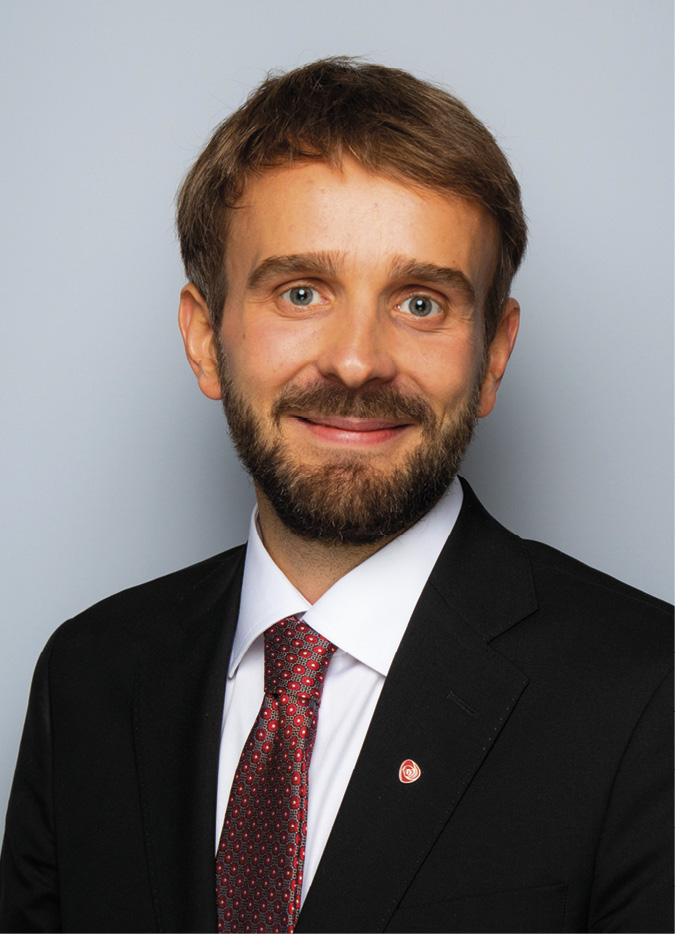 Den norske stat har direkte eierskap i 69 selskaper som forvaltes av 12 departementer. Mange av disse selskapene er på ulike måter påvirket av krigen i Ukraina og andre geopolitiske forhold. Selskaper som produserer energi, har opplevd en betydelig verdiøkning. Andre selska­­per har opplevd økte kostnader og lavere marginer. I årets rapport deler direktør i NUPI, Ulf Sverdrup, sine perspektiver på statlig eierskap og geopolitiske utfordringer. Yara International, Simula, Telenor og Norges Sjømatråd gir også et innblikk i hvordan slike forhold har påvirket selskapenes virksomhet. Eierrapporten for 2022 viser tydelig hvilke store verdier de ansatte, ledelsen og styrene i selskapene hvor staten er eier, er med på å skape og hvilke sentrale tjenester de leverer. Samlet verdi av statens eier­andeler i selskaper hvor staten har mål om høyest mulig avkastning over tid innenfor bærekraftige rammer (kategori 1) er om lag 1247 mrd. kroner. For selskapene hvor staten har mål om bærekraftig og mest mulig effektiv oppnåelse av sektorpolitiske mål (kategori 2), er det en økning i antall selskaper som rapporterer på måloppnåelse i 2022 sammenlignet med 2021. Enda viktigere er det at rapporteringen gir et godt inntrykk av måloppnåelsen og synliggjør selskapenes resultater for allmenheten. Ny eierskapsmelding ble lagt frem for Stortinget 21. oktober 2022. Innenfor de sentrale rammene for statens eierutøvelse, som det over tid har vært bred politisk enighet om, har regjeringen videreutviklet og tilpasset eierpolitikken til muligheter og utfordringer i dette tiåret. Dette med sikte på økt verdiskaping og en fortsatt god og bærekraftig forvaltning av det statlige eier­skapet. Regjeringen har en pragmatisk tilnærming til hva staten skal eie. Dette vurderes i lys av om det er det beste tiltaket for å nå samfunnsmessige mål, eller om andre tiltak treffer bedre. Det kan være aktuelt både å øke og redusere det statlige eier­skapet. Regjeringen fører en aktiv eierpolitikk innenfor rammen for statens eierutøvelse. Det er fortsatt styret og daglig leder som er ansvarlig for forvaltningen av selskapet, men i likhet med private eiere stiller staten klare forventninger til selskapene. Disse har vi i den siste eierskapsmeldingen tydeliggjort og økt i antall. Vi mener dette bidrar til konkurransedyktige selskaper nå og i fremtiden. Forventningene stilles til styrene, og gir disse mulighet til å tilpasse arbeidet ut ifra selskapets egenart, størrelse, risiko og hva som er vesentlig for det enkelte selskap. Nytt i årets rapport er at selskapene selv rapporterer på hvordan de vurderer sin egen oppfyllelse av statens forventningsområder. Formålet er å synliggjøre status og progresjon, samt å være et utgangspunkt for eierdialogen med selskapene. Klimaendringene skaper utfordringer for selskapene og staten som eier. Vi forventer at selskapene setter klimamål og iverksetter tiltak på kort og lang sikt i tråd med Paris­avtalen. Klimamålene er omtalt i denne rapporten. For å kunne sette klimamål er det avgjørende å ha oversikt over direkte og indirekte klima­gassutslipp. På eierskapskon­feransen for et år siden uttrykte jeg en forhåpning om at samtlige selskaper i porteføljen ville rapportere på klimagassutslipp for 2022, og i eier­skapsmeldingen er det gitt klare forventninger om dette. I årets rapport er det 60 selskaper som rapporterer på klimagassutslipp. Dette er en økning på 18 selskaper fra i fjor – en positiv utvikling. Det er mitt inntrykk at rapporteringen ­stadig blir bedre og mer relevant. Som eier har staten forventninger til at godtgjørelsen til ledende ansatte er konkurransedyktig, men ikke lønnsledende og at hensynet til moderasjon ivaretas. Staten har også forventninger til at selskapene er ledende i sitt arbeid med åpenhet og rapportering. På samme måte som dette er vesentlig for eiernes og kapitalmarkedets tillit til selskapene, er åpenhet om statens eierskap og eierutøvelse sentralt for tilliten til staten som eier. Statens eierrapport bidrar etter min mening til dette. Riktig god lesing!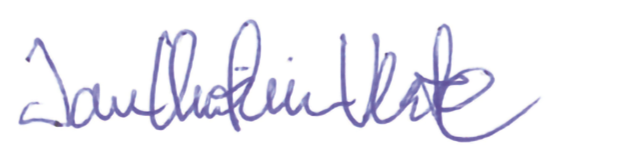 Jan Christian Vestre næringsministerOmfang og hovedtallStaten har i dag direkte eierandeler i 69 selskaper. I denne delen gis en oversikt over selskapene og hovedtall for 2022. Selskapene er gruppert i to kategorier basert på statens mål som eier. Kategoriseringen er forenklet og statens mål som eier er oppdatert i Meld. St. 6 (2022–2023) Et grønnere og mer aktivt statlig eierskap – Statens direkte eierskap i selskaper (eierskapsmeldingen). Kategori 1 består av selskapene der statens mål som eier er høyest mulig avkastning over tid innenfor bærekraftige rammer. For selskapene i kategori 2, de sektorpolitiske selskapene som primært ikke opererer i konkurranse med andre, er statens mål som eier bærekraftig og mest mulig effektiv oppnåelse av sektorpolitiske mål. Oversikt over statens direkte eierskap Verdi av statens eierandel i selskaper mrd. kroner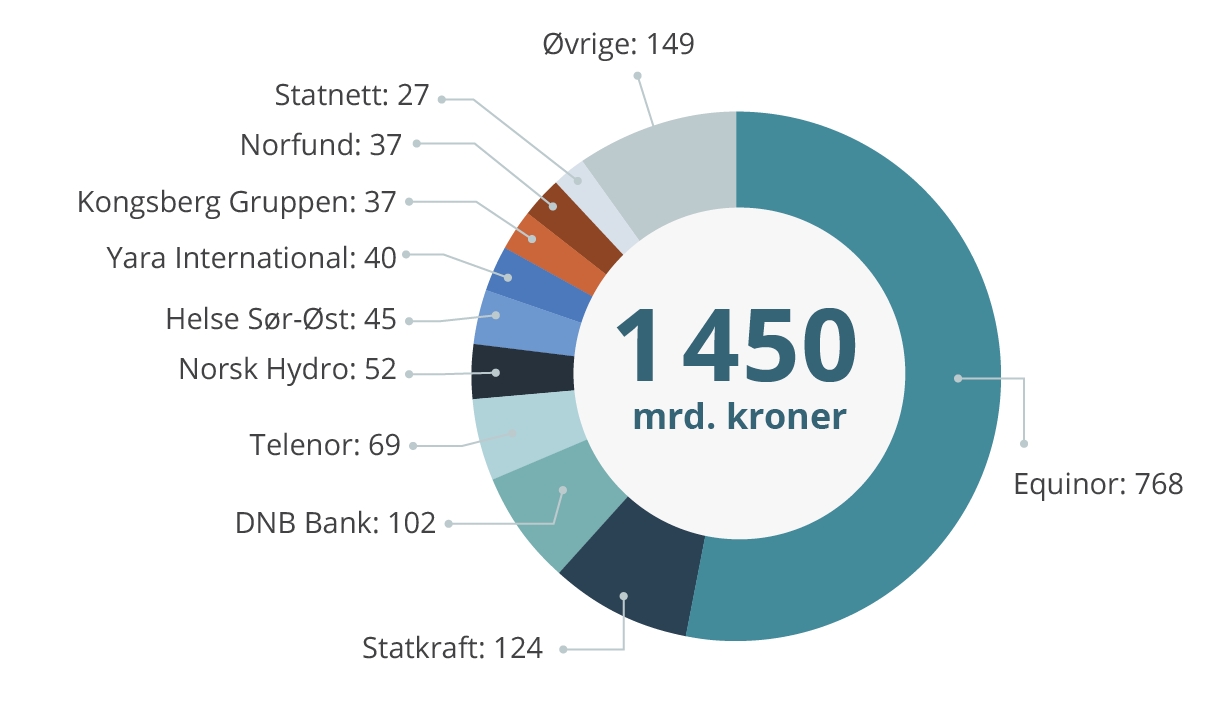 Verdien av statens eierandel er beregnet basert på markedsverdi for de børsnoterte selskapene, samt bokført verdi for de unoterte og sektorpolitiske selskapene.Verdiutvikling porteføljen siste fem årmrd. Kroner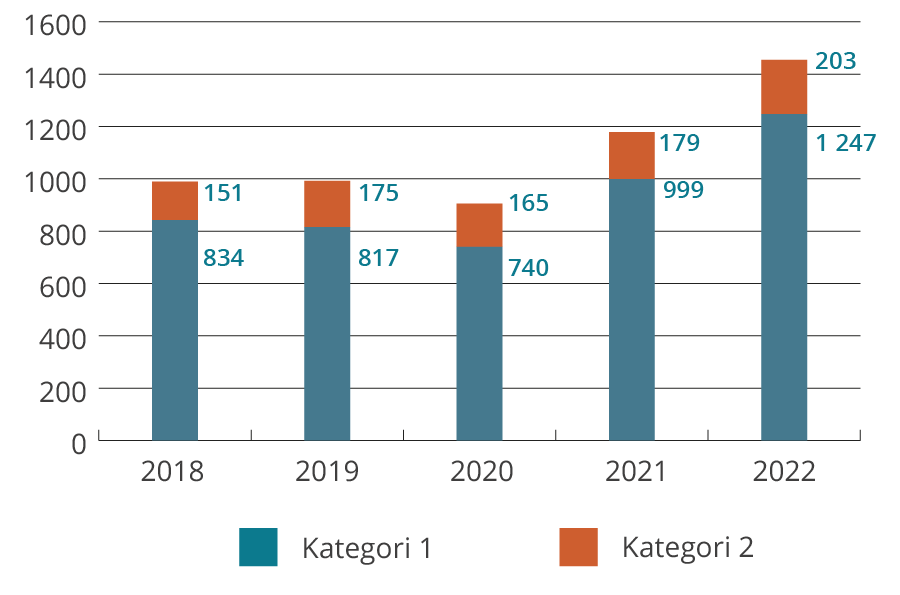 Grafen viser utviklingen i verdien av statens eierandeler fordelt på selskaper der statens mål som eier er høyest mulig avkastning over tid innenfor bærekraftige rammer (kategori 1) og selskaper der der statens mål som eier er bærekraftig og mest mulig effektiv oppnåelse av sektorpolitiske mål (kategori 2). Verdiene er beregnet basert på markedsverdi for de børsnoterte selska-pene, samt bokført verdi for de unoterte og sektorpolitiske selskapene.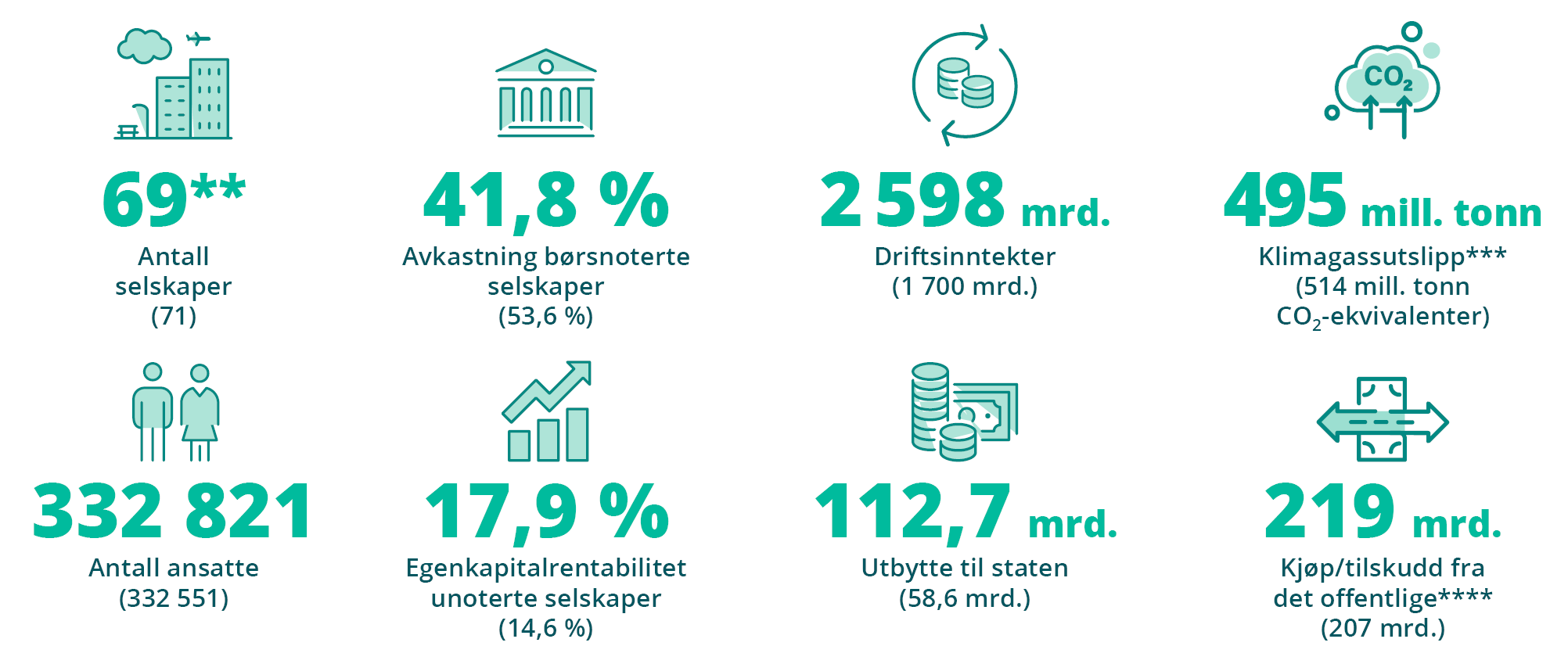 * Se definisjoner på siste side. Tallene er å anse som anslag som senere kan bli revidert.** Pr. 31. desember 2022 var antallet selskaper 70. Eierskapet i Spordrift AS ble overført fra Samferdselsdepartementet til Bane NOR SF 13. mars 2023, se sentrale saker for staten som eier s. 21.***  For mer informasjon se tabell på s. 52.**** Kategori 2 selskaper.  ()  Tall i parentes på denne siden viser 2021-tall. Det har vært endringer i porteføljen siden 2021.Hovedtall 2022*Oversikt over statens direkte eierskap fordelt etter departement pr. 31. mars 2023*	Ikke kategorisert**	Begrunnelser for statlig eierskap:  
A: Hovedkontorfunksjoner i Norge  
B: Samfunnssikkerhet og beredskap  
C: Energi- og naturressurser  
D: Tilrettelegging for bærekraftig omstilling og økt verdiskaping  
E: Infrastruktur, monopoler og tidelte rettigheter  
F: Fellesgoder og/eller sosial og geografisk fordeling***	Omtales i egen melding til Stortinget****	Staten har ikke en særskilt begrunnelse for for å være eier Selskapene i kategori 1For selskapene i kategori 1 er statens mål som eier høyest mulig avkastning over tid innenfor bærekraftige rammer. Dette er selskaper som primært opererer i konkurranse med andre. Totalt er det 21 selskaper i kategori 1.Totalavkastning 2022 og siste fem år*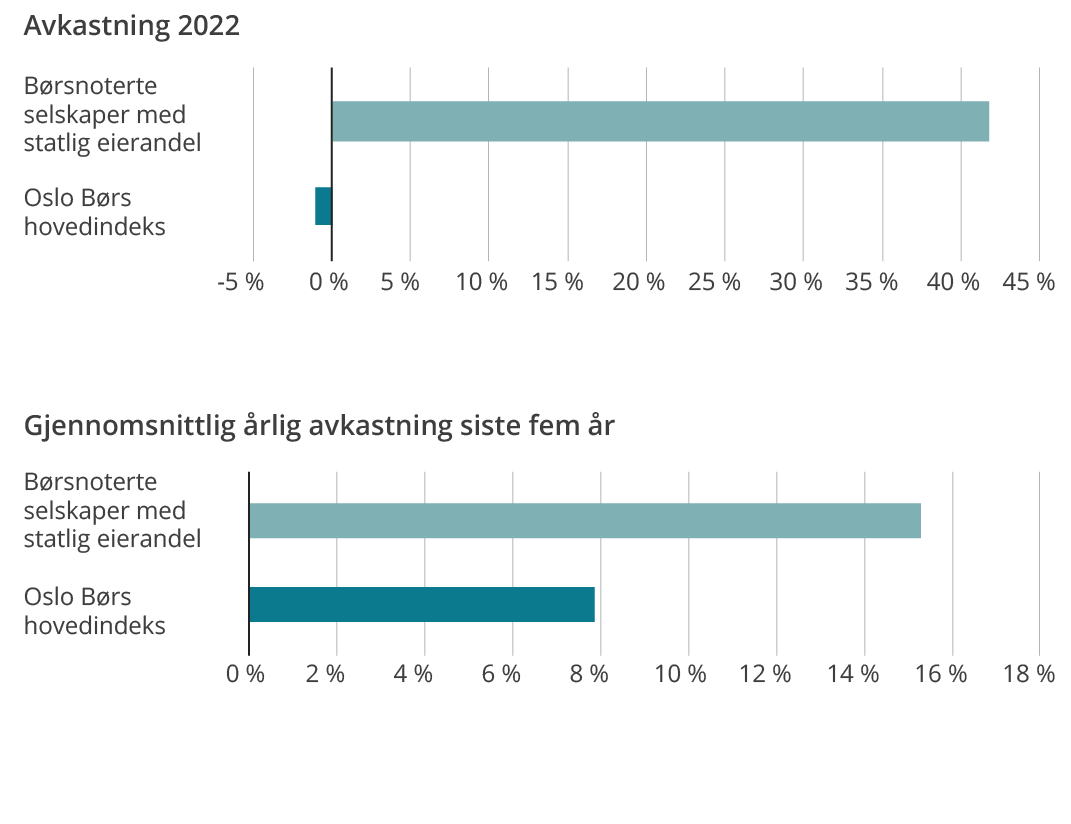 * Kilde: FactSetTotalavkastning børsnoterte aksjer*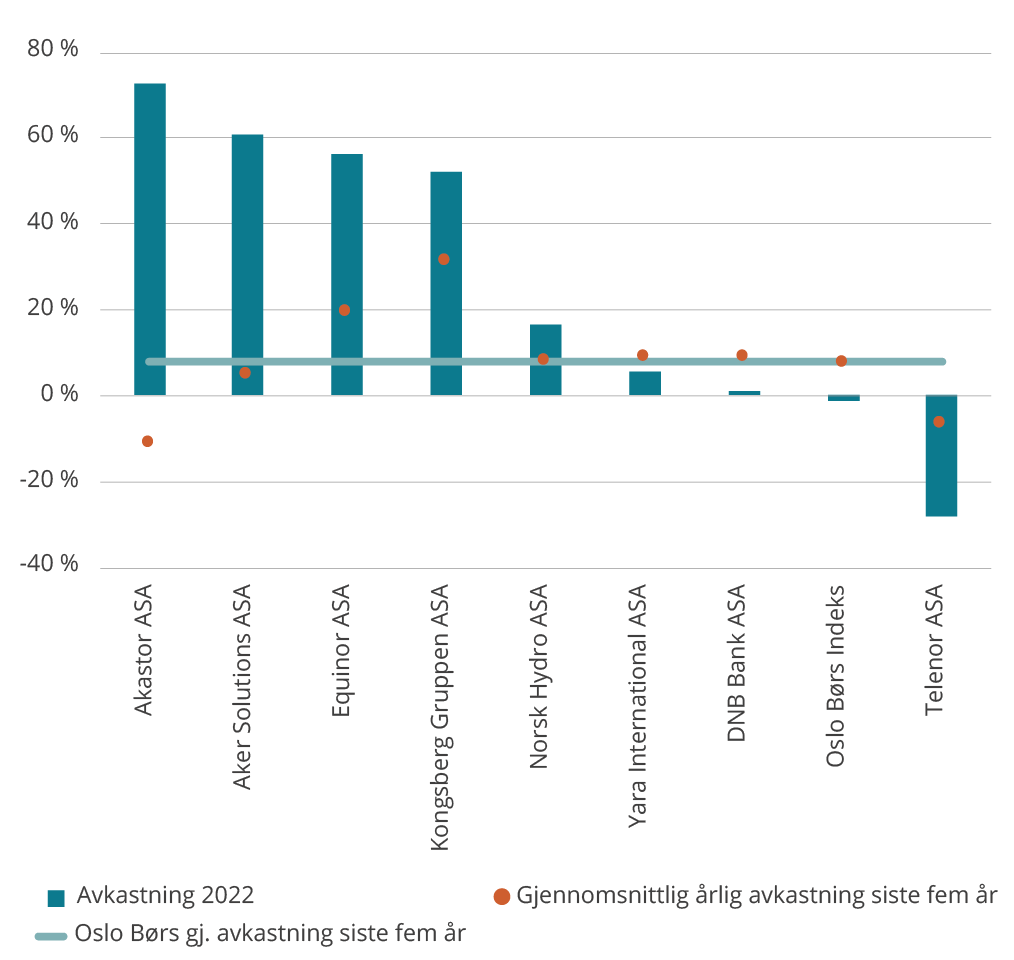 * Se definisjoner på siste side. Tallene er å anse som anslag som senere kan bli revidert.Egenkapitalrentabilitet unoterte selskaper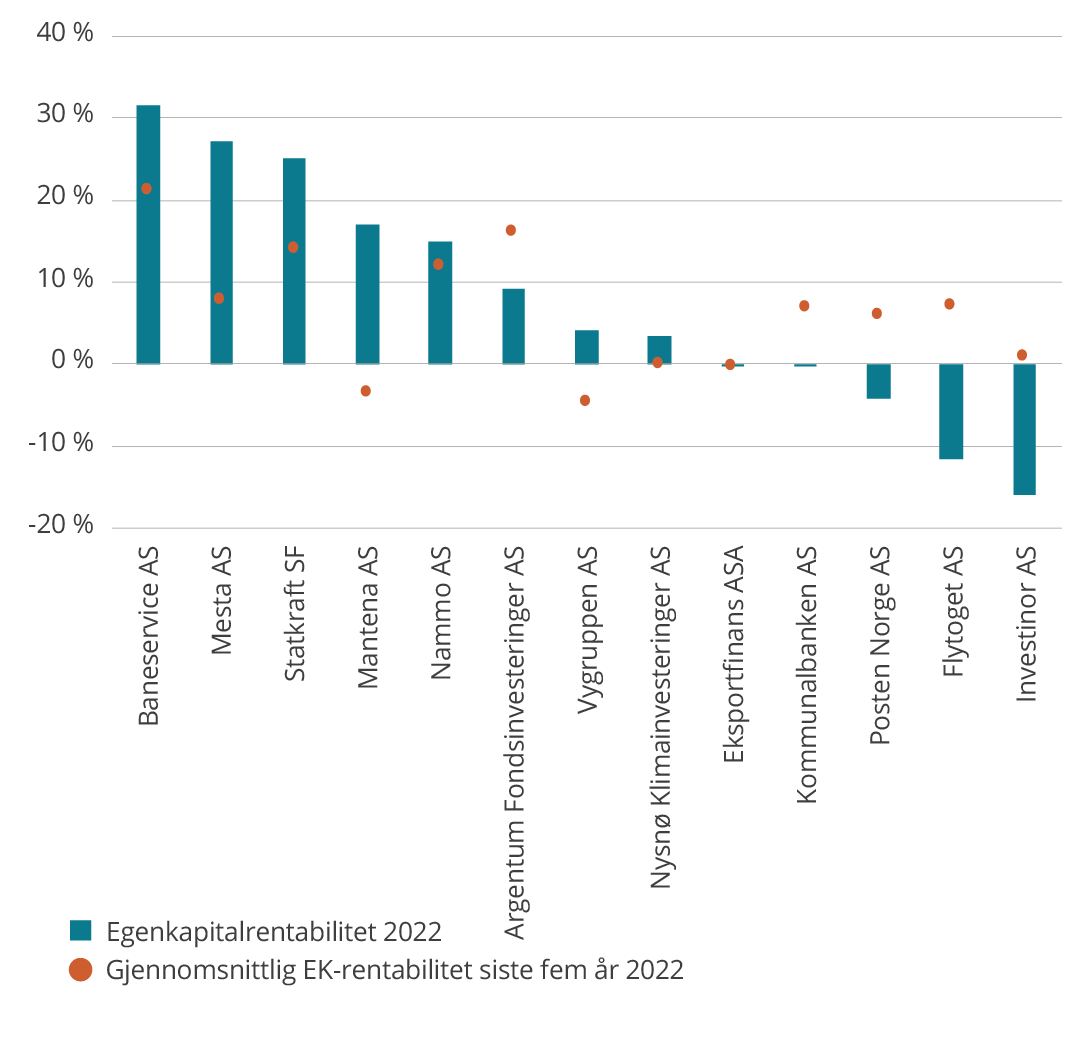 Utbytte til statenmrd. kroner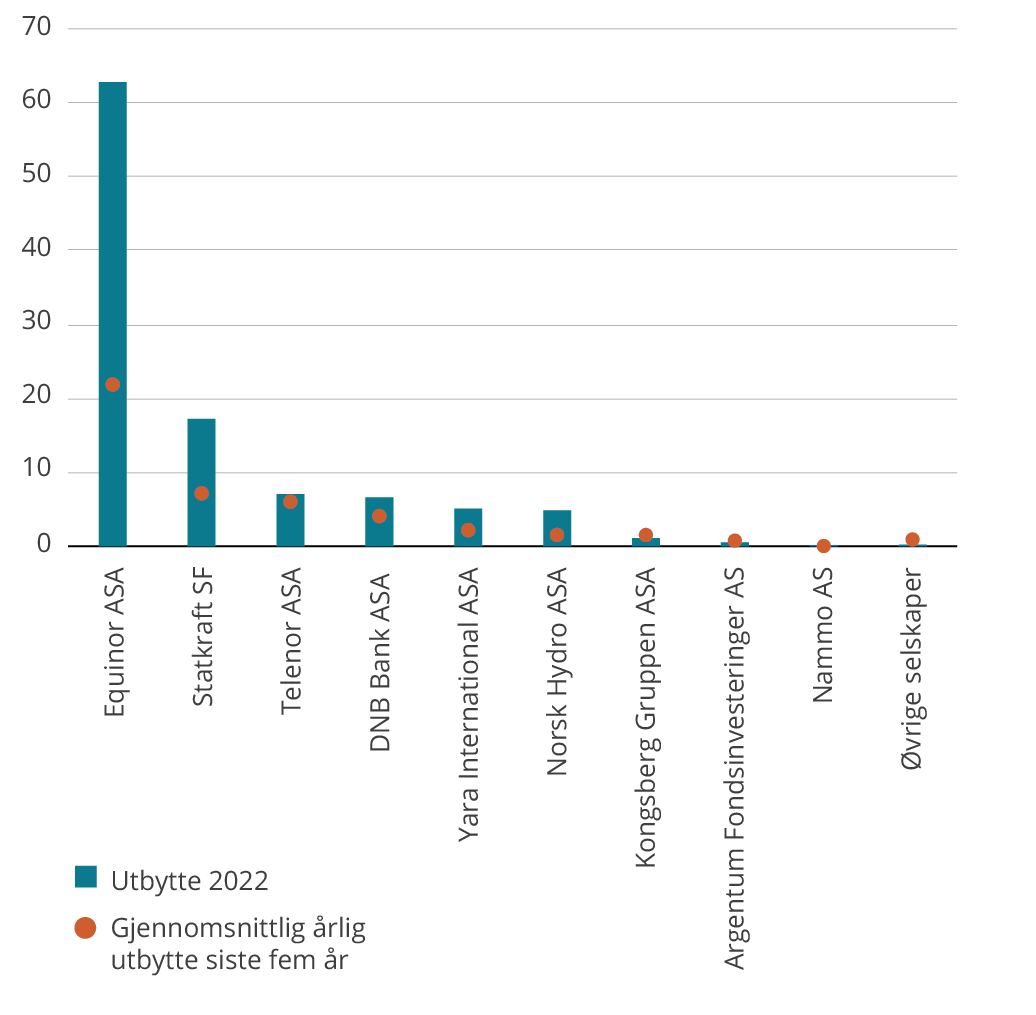 Konsernregnskapstall 2022 – selskaper i kategori 1*. Mill. kroner* Statens andel av bokført verdi fratrukket eventuelle minoritetsinteresser pr. 31.12.2022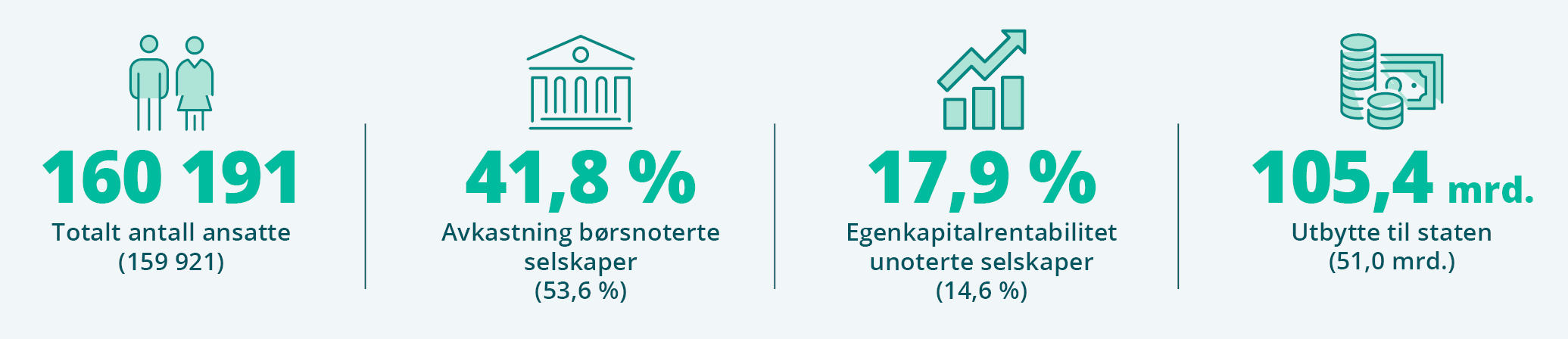 * Se definisjoner på siste side. Tallene er å anse som anslag som senere kan bli revidert.() Tall i parentes på denne siden viser 2021-tall. Det har vært endringer i porteføljen siden 2021.Selskapene i kategori 2Selskaper i kategori 2 opererer primært ikke i konkurranse med andre. For disse selskapene er statens mål som eier bærekraftig og mest mulig effektiv oppnåelse av sektorpolitiske mål. Statens sektorpolitiske mål varierer mellom selskapene og fremgår av selskapsidene. På selskapssidene fremgår også måloppnåelsen for 2022. Det er totalt 45 selskaper i kategori 2. Antall ansatte i selskaper i kategori 2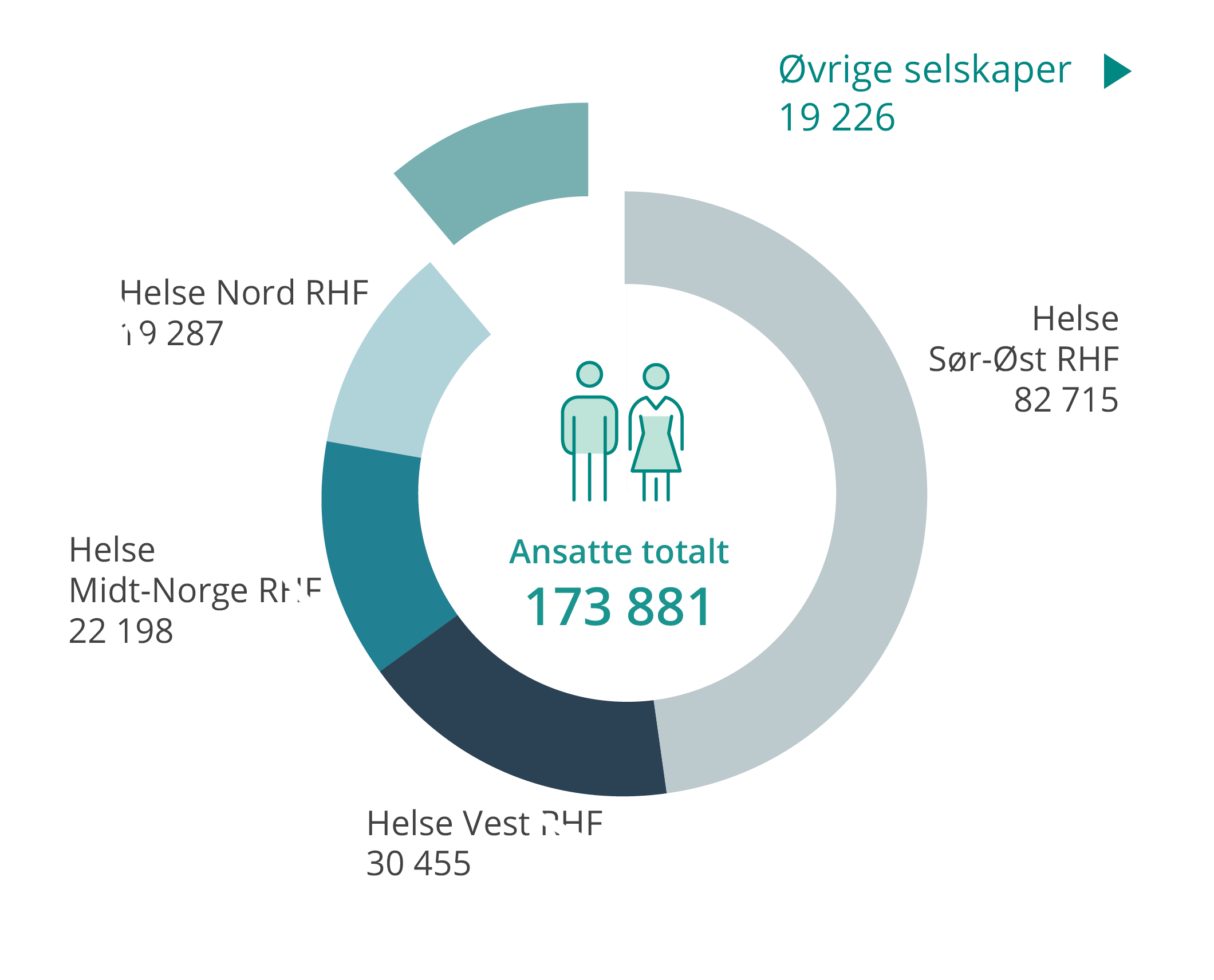 Antall ansatte øvrige selskaper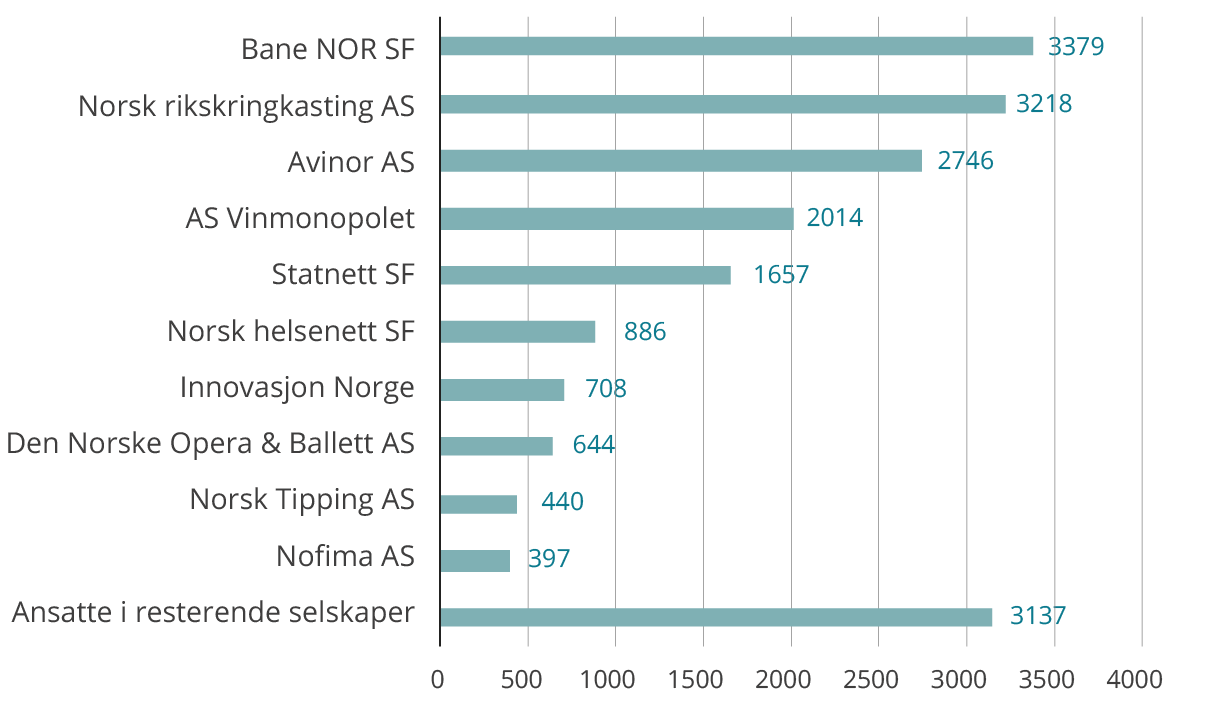 Det offentliges samlede kjøp/tilskudd fra/til selskaper i kategori 2 mill. kroner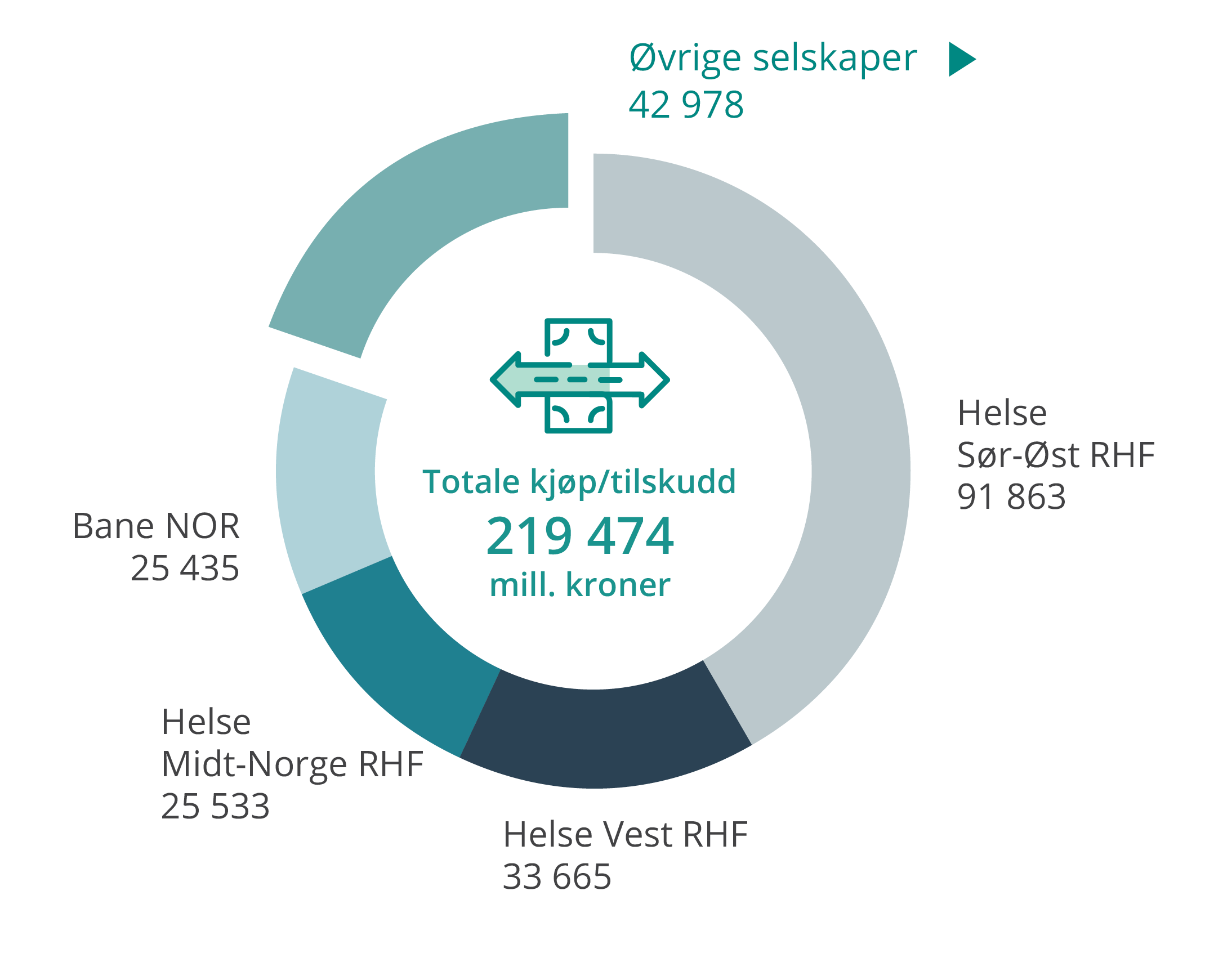 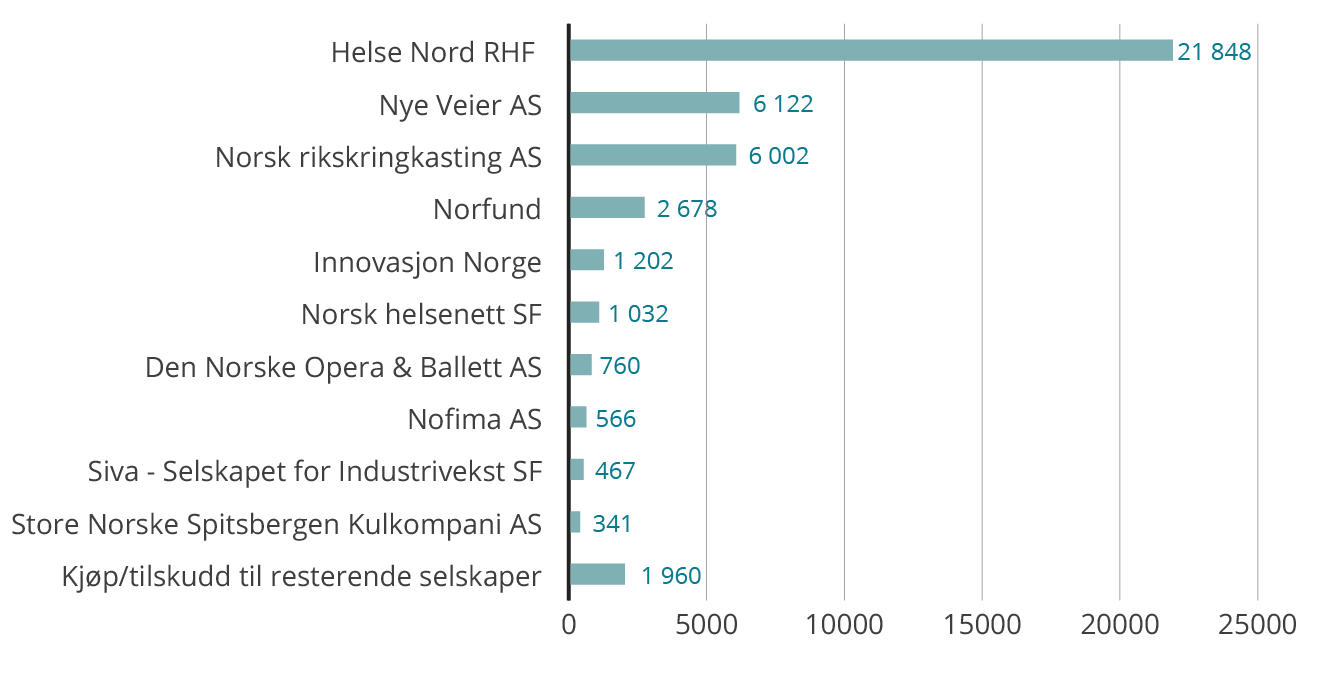 Konsernregnskapstall 2022 – selskaper i kategori 2*. Mill. kroner*Se definisjoner på siste side i rapporten. Tallene er å anse som anslag som senere kan bli revidert.**Statens andel av bokført verdi fratrukket eventuelle minoritetsinteresser pr. 31.12.2022.***De samlede regnskapsførte verdiene av egenkapitalen i Innovasjon Norge er oppført, herunder også verdier knyttet til statlige ordninger i selskapet. En mindre del av de regnskapsførte verdiene i selskapet ville normalt blitt tilskrevet fylkeskommunene og trukket fra i beregningen.Finansiering og statens øvrige roller Offentlig budsjett Finansiering fra offentlige budsjetter, inkludert finansiering som går via tredjepart hvor det er spesifisert at midlene skal tildeles selskapet. Avgift/gebyrFinansiering gjennom avgift, gebyr eller lignende vedtatt av Stortinget eller etter fullmakt fra Stortinget. Bruker-/ markedsinntekterInntekter fra brukere eller kunder. Brukerinntekter er normalt basert på kostnadsdekning eller egenandel, mens markedsinntekter normalt inkluderer et påslag. Langsiktig gjeldInkluderer kun langsiktig rentebærende gjeld, fra det offentlige eller private. AvtaleAvtale inngått mellom selskapet og departement/underliggende forvaltningsorgan.SærlovgivningSærlovselskaper og andre selskaper hvor virksomheten er særskilt regulert i lov og/eller forskrift.Tilskudd/oppdragSelskapet mottar tilskuddsbrev eller oppdragsbrev fra staten.Sentrale saker for staten som eierI dette kapittelet omtales sentrale saker for staten som eier. Sentrale saker kan være meldinger til Stortinget, endring av statens eierandeler, kapitalinnskudd eller andre saker. Saker som omtales er fra 1. januar 2022 til 31. mars 2023.Utvikling av statens eierpolitikkNy eierskapsmeldingRegjeringen la 21. oktober 2022 frem for Stortinget Meld. St. 6 (2022–2023) Et grønnere og mer aktivt statlig eierskap – Statens direkte eierskap i selskaper (eierskapsmeldingen). I eierskapsmeldingen redegjør regjeringen for hvorfor staten eier direkte i selskaper, hva staten eier, inkludert hva som er statens begrunnelse for eierskapet og statens mål som eier i hvert selskap. Videre redegjøres det for hvordan staten utøver sitt eierskap, inkludert statens prinsipper for god eierutøvelse og statens forventninger til selskapene. De sentrale rammene for statens eierutøvelse, som har ligget fast over tid, er videreført i den nye eierskapsmeldingen og er samlet i statens prinsipper for god eierutøvelse. Samtidig har regjeringen videreutviklet og tilpasset eierpolitikken til muligheter og utfordringer i dette tiåret med sikte på økt verdiskaping i hele Norge og en fortsatt god og bærekraftig forvaltning av det statlige eierskapet. De vesentligste endringene i eierpolitikken er følgende:Hensynet til bærekraft i statens mål som eier er tydeliggjort og forsterket.Nye og videreutviklede begrunnelser for statlig eierskap.Begrunnelser for hvorfor staten er eier, og statens mål som eier er gjennomgått og oppdatert for hvert selskap.Kategoriseringen av selskapene er forenklet og endret fra tre til to kategorier.Statens ti prinsipper for god eierutøvelse er justert for å reflektere at staten skal være en aktiv og ansvarlig eier med et langsiktig perspektiv.Flere og tydelige forventninger til selskapene. Dette gjelder særlig områdene klima, naturmangfold og økosystemer, risikostyring, åpenhet og rapportering, arbeidsvilkår og lønn og godtgjørelse.Stortingets flertall stilte seg bak regjeringens politikk som redegjort for i eierskapsmeldingen under Stortingets behandling 23. februar 2023, se Innst. 190 S (2022–2023).Endringer i statens retningslinjer for lederlønnSom følge av fremleggelse av ny eierskapsmelding, fastsatte Nærings- og fiskeridepartementet nye retningslinjer for lederlønn i selskaper med direkte statlig eierandel 12. desember 2022. Statens retningslinjer for lederlønn inneholder forventninger til selskapene om utforming og fastsettelse av godtgjørelse til ledende ansatte. Forventningen om at godtgjørelsene er konkurransedyktige, men ikke lønnsledende og at hensynet til moderasjon ivaretas er videreført. Samtidig har regjeringen forsterket forventningen til moderasjon, blant annet forventes det at forskjeller i godtgjørelsen til ledende og øvrige ansatte hensyntas i moderasjonsvurderingen, og at styrene gir en begrunnelse dersom ledere får høyere lønnsvekst enn øvrige ansatte, enten i prosent eller i kroner. Videre er forventningen til maksimal oppnåelig bonus endret fra 50 til 25 pst. av fastlønn for selskaper i kategori 1, mens det forventes at selskaper i kategori 2 ikke har egne bonusordninger for ledende ansatte. Fullmakter fra Stortinget til reduksjon av statens eierskapNærings- og fiskeridepartementet har fullmakt fra Stortinget til å redusere statens eierskap helt eller delvis i Akastor ASA og Aker Solutions ASA, jf. statsbudsjettet for 2023. Nærings- og fiskeridepartementet har ikke lenger fullmakt fra Stortinget til å redusere statens eierskap i henholdsvis Baneservice AS og Mesta AS. For disse selskapene fremgår følgende av Prop. 1 S (2022–2023): «[…] Regjeringen er i utgangspunktet positiv til strategiske initiativer og transaksjoner i Mesta AS som kan forventes å bidra til å nå statens mål som eier, men vurderer det ikke lenger som aktuelt å åpne opp for at staten selger seg helt ut av selskapet. Regjeringen er likevel åpen for å vurdere å redusere eierskapet i Mesta AS noe for å bidra til å videreutvikle verdiene i selskapet.[…] Regjeringen har varslet at den vil gjennomgå organiseringen og selskapsstrukturen i jernbanesektoren. Regjeringen vil komme tilbake til Stortinget om eierskapet i Baneservice AS når den planlagte gjennomgangen av selskapsstrukturen i jernbanesektoren er sluttført.Nærings- og fiskeridepartementet har fullmakt fra Stortinget til å redusere statens deltakelse i hybridlån og obligasjonslån utstedt av Norwegian Air Shuttle ASA helt eller delvis, jf. statsbudsjettet for 2023.Endring av statens eierandelerAker Solutions ASA – salg av aksjer Staten ved Nærings- og fiskeridepartementet solgte 22. november 2022 deler av statens aksjebeholdning i Aker Solutions ASA. Salget ble gjort gjennom en auksjonsprosess, og oppnådd salgspris pr. aksje ble 39,30 kroner. Dette tilsvarer en rabatt på 9,9 pst. ift. volumvektet gjennomsnitt (vwap) samme dag. Statens eierandel før salget var 12,23 pst., og etter salget 6,11 pst. Totalt mottok staten 1 183 mill. kroner for de solgte aksjene. Eksportkreditt Norge AS – avviklingDen 1. juli 2021 ble Eksportkreditt Norge AS og Garantiinstituttet for Eksportkreditt (GIEK) slått sammen til Eksportfinansiering Norge (Eksfin). Eksportkreditt Norge AS ble formelt avviklet som selskap 12. oktober 2022 og slettet i Brønnøysundregisteret 14. oktober 2022. Selskapet har ikke hatt aktivitet og vært under avvikling i hele 2022 frem til avviklingstidspunktet. Statens begrunnelse for eierskapet i Eksportkreditt Norge AS har vært å ha en forvalter av statens eksportkredittordning. Tilbudet til næringslivet, og ordningen Eksportkreditt Norge AS har forvaltet på vegne av staten, er videreført i Eksfin.Norsk senter for forskningsdata AS – overført til nytt forvaltningsorganDen 1. januar 2022 etablerte Kunnskapsdepartementet et nytt forvaltningsorgan, Sikt – Kunnskapssektorens tjenesteleverandør. Eierskapet til Norsk senter for forskningsdata AS (NSD) ble sammen med Uninett AS og Unit – Direktoratet for IKT og fellestjenester i høyere utdanning og forskning, lagt under det nye forvaltningsorganet. NSD inngår dermed ikke lenger i statens direkte eierskap. Spordrift AS – overføring av eierskapRegjeringen besluttet i desember 2022 å overføre eierskapet til Spordrift AS fra Samferdselsdepartementet til Bane NOR SF, der selskapet skal etableres som en egen divisjon. Overføringen av Spordrift AS er en naturlig oppfølging av beslutningen høsten 2021 om å stanse den planlagte konkurranseutsettingen av drift og vedlikehold av jernbaneinfrastrukturen. Formålet med overføringen er å få på plass en mer samlet og helhetlig jernbanesektor, som skal bidra til en raskere og mer effektiv utvikling av et moderne vedlikeholdssystem med færre forsinkelser og innstillinger i togtrafikken. Spordrift AS ble formelt overført fra Samferdselsdepartementet til Bane NOR SF på ekstraordinært foretaksmøte i Bane NOR SF 13. mars 2023. Spordrift AS inngår dermed ikke lenger i statens direkte eierskap. Kapitalinnskudd fra statenAndøya Space ASStaten tilførte Andøya Space AS til sammen 127 mill. kroner i egenkapital ved ekstraordinære generalforsamlinger 18. mars og 19. mai 2022. Staten har gitt tilsagn om å tilføre Andøya Space AS inntil 282,6 mill. kroner i egenkapital og 83 mill. kroner i tilskudd for å realisere Andøya Spaceport. Det har hittil blitt tilført totalt 180 mill. kroner av den forpliktede egenkapitalen.Bane NOR SF Den 28. september 2022 ble det avholdt ekstraordinært foretaksmøte i Bane NOR SF hvor det ble vedtatt å forhøye innskuddskapitalen med 7,2 mill. kroner. Dette har sin bakgrunn i at Samferdselsdepartementet besluttet at bergings- og beredskapsmateriellet og tilhørende personell skulle overføres fra Vygruppen AS til Bane NOR SF. Innskuddet bestod av eiendeler tilknyttet bergings- og beredskapsvirksomheten.Den 13. mars 2023 ble det avholdt ekstraordinært foretaksmøte i Bane NOR SF med bakgrunn i at regjeringen hadde besluttet at eierskapet til Spordrift AS skulle overføres fra Samferdselsdepartementet til Bane NOR SF. Foretaksmøtet vedtok å øke innskuddskapitalen i Bane NOR SF med 200,1 mill. kroner. Innskuddet bestod av aksjer i Spordrift AS.Investinor AS Investinor AS fikk i 2020 et nytt mandat som innebærer at Investinor AS kan investere i fond og syndikerte strukturer og matche private investorer, jf. Prop. 1 S (2019–2020) og Innst. 8 S (2019–2020). I statsbudsjettet for 2022 (Prop. 1 S Tillegg 1 (2021-2022)) ble det bevilget 142 mill. kroner til mandatet, som ble tilført Investinor AS i juni 2022. I statsbudsjettet for 2023 (Prop. 1 S (2022–2023)) ble det bevilget 142 mill. kroner til mandatet, som vil bli tilført Investinor AS i juni 2023. Pr. 31. mars 2023 er det bevilget totalt 1 627 mill. kroner til mandatet. Nysnø Klimainvesteringer AS I statsbudsjettet for 2022 (Prop. 1 S Tillegg 1 (2021-2022)) ble det bevilget 500 mill. kroner til Nysnø Klimainvesteringer AS, som ble tilført selskapet i februar 2022. I statsbudsjettet for 2023 (Prop. 1 S (2022–2023)) ble det bevilget 600 mill. kroner til Nysnø Klimainvesteringer AS, som ble tilført selskapet i februar 2023. Pr. 31. mars 2023 er Nysnø Klimainvesteringer AS tilført totalt 3 525 mill. kroner. Statskog SF Statskog SF kjøpte i 2022 100 pst. av aksjene i AS Meraker Brug til en pris på 2,65 mrd. kroner. Kjøpet ble finansiert gjennom en egenkapitalforhøyelse på 2,35 mrd. kroner og et statlig lån på 300 mill. kroner, jf. Prop. 6S (2022–2023) og Innst. 47 S (2022–2023).AS Meraker Brug var inntil kjøpet en av de største private eiendommene i Norge. Selskapets arealer omfatter 1,2 mill. daa, inkludert 229 000 daa produktivt skogareal, i Meråker, Stjørdal, Malvik og Steinkjer. Selskapets kjernevirksomhet er skogbruk, jakt og fiske og eiendomsutvikling. Statskog SFs begrunnelse for kjøpet av AS Meraker Brug var at dette ville underbygge Statskog SFs vedtektsfestede formål og overordnede strategier, styrke foretaket forretningsmessig og bedre allmenhetens tilgang til jakt og fiske. Store Norske Spitsbergen Kulkompani AS I revidert nasjonalbudsjett for 2022 ble det bevilget 16 mill. kroner i egenkapital og 24 mill. kroner i lån til å finansiere kjøpet av Huset, jf. Prop. 115 S (2021–2022) og Innst. 450 S (2021-2022). I tråd med dette tilførte staten Store Norske Spitsbergen Kulkompani AS 16 mill. kroner i egenkapital på ordinær generalforsamling 20. juni 2022. Andre sakerUtdeling i forbindelse med innløsing og sletting av aksjerFlere av de børsnoterte selskapene i statens portefølje har såkalte tilbakekjøpsprogram der selskapet gis fullmakt til å kjøpe egne aksjer i markedet med sikte på sletting av aksjene. Det er for disse tilfellene etablert et avtaleopplegg som innebærer at statens eierandel i selskapet ikke endres gjennom tilbakekjøpsprogrammet (ved innløsning av en forholdsmessig andel av statens aksjer). I 2022 mottok staten som ledd i slike avtaler 13 687 mill. kroner i oppgjør for innløsning av aksjer i Equinor ASA (13 496 mill. kroner) og Kongsberg Gruppen ASA (191 mill. kroner).Filmparken ASSelskapet ble ved Meld. St. 6 (2022–2023) «Et grønnere og mer aktivt statlig eierskap – Statens direkte eierskap i selskaper» plassert i kategori 2. Statens begrunnelse for eierskapet er å legge til rette for produksjon av film i Norge. Statens mål som eier er filmproduksjon av høy kvalitet.Innovasjon NorgeSom ledd i effektiviserings- og forenklingsarbeidet i det næringsrettede virkemiddelapparat, er det fastsatt et effektiviseringsmål på totalt 100 mill. kroner for Innovasjon Norges samlede virksomhet i perioden mellom 2022 og 2024, jf. Innst. 8 S (2021–2022), Prop. 1 S (2021–2022) og Prop. 1 S Tillegg 1 (2021–2022). Selskapet har i løpet av 2022 gjennomført et omstillingsprogram for å oppnå varige kostnadsbesparelser i tråd med målsettingen. Norsk Tipping ASStortinget har vedtatt en ny pengespillov som oppdaterer og samler de tre tidligere lovene på pengespillfeltet, i tillegg til nye bestemmelser. Loven regulerer Norsk Tipping AS sin virksomhet. Blant annet fastsetter loven at Norsk Tipping AS (og den som har tillatelse til å tilby pengespill på hest etter § 14), har enerett til å tilby pengespill som krever særlig offentlig kontroll fordi de har høye premier, høy omsetning eller høy risiko for å skape spilleproblemer. I loven er det også bestemt at selskapets formål er å legge til rette for et ansvarlig pengespilltilbud og å forebygge negative konsekvenser av pengespill i samsvar med loven. Innenfor disse rammene skal selskapet drive effektivt, slik at mest mulig av inntektene fra selskapets pengespill går til formålene nevnt i loven. Ny pengespillov ble sanksjonert 18. mars 2022 og trådte i kraft 1. januar 2023.Statnett SFI 2022 hadde Statnett flaskehalsinntekter på 21,7 mrd. kroner, som er ny årsrekord. Til sammenligning var de samlede flaskehalsinntektene i 2021 på 5,3 mrd. kroner. Omlag 12 mrd. av de samlede 21,7 mrd. kronene i flaskehalsinntekter kom fra innenlands nett, som en følge av større prisforskjeller enn vanlig mellom landsdelene. For å redusere nettleien ble totalt 11 mrd. kroner tilbakeført til nettselskapene i 2022 gjennom reduserte tariffer og ekstraordinære utbetalinger. Verden i endringKrig i Ukraina, geopolitiske endringer, og ettervirkninger av koronapandemienGlobale og geopolitiske endringer skjer stadig raskere og endringene treffer norske selskaper på ulike områder. Det påvirker arbeidet med strategi, måloppnåelse, risikostyring, verdikjeder, tilgang på innsatsfaktorer og kompetanse, samt arbeidet med å nå klimamål – for å nevne noe.Ulf Sverdrup, fra Norsk utenrikspolitisk institutt (NUPI), deler sine betraktninger om de globale og geopolitiske endringene og gir sine perspektiver på statlig eierskap i lys av vesentlige geopolitiske utfordringer. Yara, Telenor, Simula og Norges Sjømatråd deler deretter sine refleksjoner om hvilke utfordringer disse selskapene har stått og fortsatt står overfor. Statlig eierskap og geopolitisk risikoUlf Sverdrup, direktør NUPI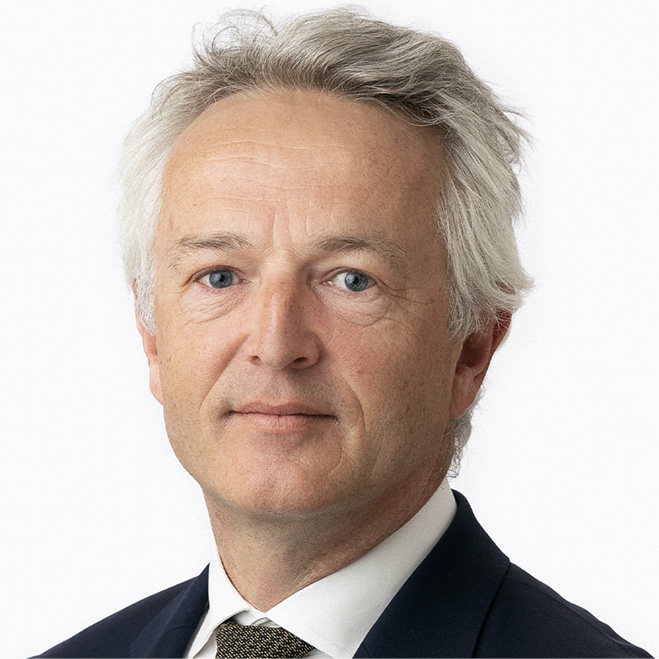 Foto: Norsk Utenrikspolitisk InstituttVi står i en dramatisk overgangstid i internasjonal politikk, med økt risiko, mer usikkerhet og økt volatilitet. Makt forflyttes, og Europa er i krig. Økonomi, teknologi og energi er i økende grad blitt en del av sikkerhetspolitikken, og sikringen av kritiske samfunnsfunksjoner har blitt viktigere.Håndtering av geopolitisk risiko er blitt avgjørende for alle virksomheter. De siste årene har vi sett hvordan internasjonal politikk kan endre markedssituasjonen, som illustrert gjennom energimarkedene, og vi har fått tydelige eksempler på sårbarhetene ved lange og komplekse verdi- og forsyningskjeder. I en tid med mer internasjonal spenning øker også den operasjonelle risikoen for selskapene, med økt fare for digitale angrep, tyveri, spionasje eller uønsket påvirkning. Samtidig følger det også regulatoriske endringer, sanksjoner og restriksjoner i kjølvannet av internasjonale spenninger, noe som påvirker konkurranseforhold og omdømmerisiko. Selv om geopolitisk risiko er viktig for alle virksomheter, er det flere faktorer som gjør at slike risikofaktorer er spesielt relevante for virksomheter som er helt eller delvis eid av staten. La meg nevne fem forhold som peker i denne retning: Størrelsen på eierskapet: Staten er en svært stor eier. Staten har direkte eierskap i 69 selskaper, som til sammen hadde en omsetning på 2598 milliarder kroner i 2022 og sysselsatte mer enn 330 000 ansatte. Staten er eneeier i mange av disse selskapene, men den er også en betydelig eier i selskaper der den ikke er eneeier. Mange av selskapene er også blant de største og ledende foretakene i Norge, som Equinor, DnB, Norsk Hydro, Telenor, Kongsberg Gruppen, Statkraft mm. Størrelsen på eierskapet gir staten makt, men også et særlig ansvar.Virksomhetenes funksjon: Mange av selskapene der staten er eier har samfunnskritiske funksjoner knyttet til infrastruktur, energi, helse, finans, media eller kultur. Disse virksomhetenes funksjoner har vært en begrunnelse for statens eierskap, og i en tid med økte geopolitiske spenninger har de samfunnskritiske funksjonene fått økt betydning. Det blir viktigere at disse virksomhetene fungerer godt, samtidig som ulike trusselaktører kan være særlig opptatt av å ramme akkurat disse funksjonene. Det er derfor særlig avgjørende at risikostyringen er god i virksomheter med samfunnskritiske funksjoner Eierskapet som en selvstendig risikofaktor: I Norge har man lenge antatt at statens eierrolle lett kan skilles fra statens øvrige roller. Internasjonalt ser vi imidlertid at eierskap i seg selv får økt oppmerksomhet og at skillet mellom politikk og økonomi trekkes på en annen måte enn før. Flere land innfører restriksjoner eller begrensninger på både utenlandske investeringer og eierskap, også her i Norge. Flere land har også særlig aktsomhet eller særlige skranker i forhold til statlig eide foretak. Slike restriksjoner kan påvirke markedsadgang for norske selskapene med internasjonalt engasjement, spesielt de som er involvert i ulike former for kritisk infrastruktur, for eksempel i forhold til energi, infrastruktur og kommunikasjon. I en tid med økt oppmerksomhet rundt eierskapet kan det også bli enda mer utfordrende å formidle troverdig at det er et skille mellom selskapenes rolle og funksjon, og norsk politikk, inkludert norsk utenrikspolitikk. I en periode med økt spenning kan statlig eide selskaper også utsettes for større risiko enn andre selskaper, da noen kan forsøke å utøve press på norske myndigheter ved å påvirke selskapene.Eiers risikopreferanse og -toleranse: På grunn av politiske prosesser, som krever legitimitet og tillit, har staten en annen evne til å bære risiko enn en gjennomsnittlig eier. Staten har mange ulike forpliktelser og oppgaver til enhver tid, og over tid kan ulike interesser og hensyn veie forskjellig. Vi kan ikke utelukke at en ny geopolitisk situasjon eller en plutselig krise kan radikalt endre statens, Stortingets, befolkningens eller medias syn på formålet med eierskapet og formålet til de ulike virksomhetene den eier. Geopolitiske hendelser kan også føre til at eieren endrer sine forventninger til hvordan et selskap skal drive, tolke og oppfylle sitt samfunnsoppdrag, samt hva som er normene for god og ansvarlig drift. Derfor er det ikke gitt at staten vil kunne holde seg til en allerede fastlagt kurs hvis risikoen virkelig materialiserer seg.Refleksjon om selve eierskapsmodellen: Dagens eierskapsmodell er basert på ideen om at staten skal være mest mulig lik en privat, profesjonell, markedsbasert eier, med en viss avstand til den daglige driften og tydelige avgrensninger og begrensninger for involvering. Eiermodellen er basert på teorier om godt eierskap og en antakelse om at det er mulig og naturlig å skille politikk og marked, samt at eierskapet ikke gir urettferdige konkurransevilkår. Historisk sett har pendelen svingt mellom graden av fristilling og graden av kontroll og politisk styring i ulike tidsperioder. Internasjonale forhold, ideer om godt styresett og teknologiske endringer har også påvirket utviklingen av normer for godt styresett. Vi ser nå at forholdet mellom selskaper og stat, politikk og marked, er annerledes i mange av de store fremvoksende økonomiene, som Kina, enn det vi kjenner fra liberale demokratier. Geopolitisk rivalisering kombinert med teknologiske endringer har også utløst en nytenkning i liberale demokratier om forhold knyttet til eierskap, stat og marked, statsstøtte og lokal produksjon. Dette har blitt tydelig i USA og EU gjennom initiativer som «Inflation Reduction Act», «Chips Act» og «Repower EU». I en tid med økt internasjonal uro er det derfor mulig at Norge også vil få en ny diskusjon om hvilke selskaper staten bør eie i fremtiden, hvordan staten bør utøve sitt eierskap og hva som er hensiktsmessige forhold mellom stat, marked og selskaper.Å håndtere risiko er et ledelsesansvar. De siste årene har statens eierskapspolitikk blitt utviklet og utvidet, med økte ambisjoner spesielt innen bedriftenes samfunnsansvar knyttet til menneskerettigheter, arbeidsliv og korrupsjon. Nye verktøy er utviklet for å håndtere nye og endrede risikoforhold. I de senere årene har søkelyset også blitt rettet særlig mot risiko knyttet til klima og naturmangfold, slik vi så det i eierskapsmeldingen fra 2022. Til tross for dette er det imidlertid påfallende hvor lite oppmerksomhet som er viet ulike typer geopolitiske risikofaktorer i eierskapspolitikken, gitt det dramatiske internasjonale bakteppet og det omfattende statlige eierskapet. Samtidig har mange av selskapene der staten er eier, spesielt innen energisektoren, gitt en stor oppmerksomhet til slike risikofaktorer, og de har etter hvert opparbeidet seg betydelig kompetanse og verdifull erfaring fra ulike kriser og hendelser.Vi kan trolig forvente at både eier, styret og ledelsen i større grad vil måtte ta hensyn til geopolitisk risiko i tiden som kommer. Dette innebærer at eieren og ledelsen i større grad må klargjøre sine forventninger og tydeliggjøre sin toleranse for ulike typer risiko. Ledelsen i selskapene må også bedre innlemme og vurdere ulike geopolitiske forhold i den strategiske refleksjonen om virksomhetenes utvikling, og de bør også i større grad vurdere hvordan selskapene best kan håndtere ulike mulige fremtidige utviklingsbaner. En god og ansvarlig risikohåndtering vil kreve oppmerksomhet og tid, og det fordrer god informasjon, tilstrekkelig kompetanse, samt at man utvikler effektive metoder og gode styringssystemer.Global matsikkerhet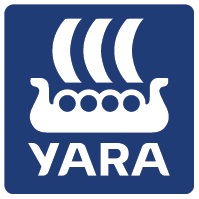 Krigen i Ukraina har belyst sårbarheten i globale forsyningskjeder for matproduksjon, og viktigheten av å styrke Europas strategiske autonomi. Fra et matsikkerhetsperspektiv handler det om å styrke europeisk gjødselindustri og sikre massiv utbygging av fornybar energi, slik at vi kan redusere vår avhengighet av Russland. Russland var ikke bare Europas største tilbyder av gass; de er også verdens største tilbyder av råvarene som trengs for å produsere gjødsel. Den største og mest kostbare innsatsfaktoren for å produsere mineralgjødsel er energi. Nesten halvparten av all verdens matproduksjon skjer ved hjelp av gjødsel.  2022 har bydd på store forstyrrelser i globale verdikjeder for matproduksjon, høye matvarepriser for forbrukerne og høye gjødselpriser som har skapt betydelige utfordringer for bønder over hele verden. Det illustrerer viktigheten av stabil tilgang på gjødsel, mat og energi. Yara arbeider for å støtte bøndene som er hardt rammet av krisen – både i Ukraina og andre steder. Da krigen brøt ut, bestemte Yara seg for å kommunisere tydelig om hva mangel på russiske råvarer og gjødsel vil bety for verdens matsikkerhet på kort sikt. Samtidig understreket vi at Europa på lengre sikt må jobbe systematisk for å redusere sin avhengighet av Russland, først og fremst gjennom storstilt utvikling av fornybar kraft. Yara har tolket sanksjonsregimet mot Russland konservativt, og brukt sitt globale nettverk for å sikre tilgang på viktige råvarer vi tidligere har importert fra Russland og Belarus. Det endrede innkjøpsmønsteret har ikke hatt vesentlig innvirkning på Yaras produksjonsvolum i 2022. Vi har brukt våre globale fleksibilitet, økt import fra eksisterende leverandører og inngått nye kontrakter. Slik har vi jobbet for å opprettholde gjødselproduksjon og bidra til global matsikkerhet.  Samtidig er det viktig at innsatsen for å dempe krigens umiddelbare konsekvenser for det globale matsystemet ikke går på bekostning av viktige klima- og naturtiltak. Dersom natur- og klimahensyn nedprioriteres vil det være katastrofalt for global matsikkerhet. Snarere bør den geopolitiske uroen bidra til et taktskifte for å akselerere arbeidet med avkarbonisering og fornybar kraftutbygging og et mer bærekraftig matsystem. Krigen har vist at Putin bruker både energi og mat som våpen i krig. Noe av det viktigste vi kan gjøre er å sikre egen gjødselproduksjon og øke produksjon av fornybar energi, slik at vi kan produsere ammoniakk og gjødsel fra andre kilder enn russisk, fossil energi. Dette vil kutte utslipp i sektorer som landbruk, skipsfart og transport, og attpåtil redusere avhengigheten av Russland. Russisk gjødsel har dobbelt så stort karbonavtrykk som den vi produserer i Europa, og kinesisk gjødsel har enda større karbonavtrykk. En marginalisering av europeisk industri vil altså føre til økte utslipp globalt. Vi må unngå å erstatte Europas avhengighet av russisk gass med en ny avhengighet av importert gjødsel. Utslippsreduksjon og utvikling av ren ammoniakk står sentralt i Yaras strategi. Det reflekteres både i etableringen av Yara Clean Ammonia i 2021, og at vi i 2022 inngikk verdens første kommersielle avtale om grenseoverskridende CO2-transport- og lagring. Dette er en stor milepæl for avkarbonisering av europeisk industri, og for at Yara skal lykkes med sitt net-zero-mål. Yara opplever å ha et stort ansvar å fatte kloke beslutninger for å trygge global matsikkerhet i en urolig tid og bidra til et mer bærekraftig matsystem. På kort sikt er det viktig å holde gjødselproduksjon i gang og sikre tilgjengelighet for bonden, som igjen sikrer gode avlinger. På lang sikt må vi sikre at matsystemet blir mindre sårbart og robust nok til å sikre grunnleggende behov som mat, og at produksjonen blir mer bærekraftig.  En verden i endring krever handling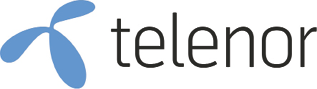 Når det skjer store og raske endringer i verden, må vi ta inn over oss nye perspektiver, og endre oss der det trengs. Det er krig i Europa. Stormaktene rivaliserer. Vi må tenke og gjøre ting annerledes fremover for å beskytte våre verdier.I dagens kommunikasjonssamfunn vil en krise av en viss størrelse treffe alle, fra offentlige institusjoner til private aktører og sivilsamfunnet. Veldig ofte vil det også være private aktører som eier kritisk infrastruktur eller understøtter kritiske funksjoner. Sammensatte trusler er et område vi bare er i startgropa med å forstå, lære og evne å håndtere. I det digitale domenet er det absolutt ikke fredelig. Det foregår hybride operasjoner mot Norge kontinuerlig. Ifølge Etterretningstjenesten og PST utnytter fremmed etterretning, spesielt russisk og kinesisk, privat infrastruktur for å drive etterretnings-, påvirknings- og informasjonsoperasjoner mot mål i Norge. Den endrede sikkerhetspolitiske situasjonen gir høyere grad av usikkerhet om russiske aktører er villige til å gjennomføre operasjoner med fysiske konsekvenser mot mål i Norge. Kriminell aktivitet i det digitale domenet fortsetter å øke, det kan være svært skadelige angrep med krypteringsvirus eller uthenting av informasjon fulgt av utpressing.Telenor arbeider derfor kontinuerlig for å bygge, levere og sikre en så trygg digital infrastruktur som mulig for våre kunder. Vi har over tid jobbet systematisk med sikkerhet, robusthet og beredskap for å ivareta vårt samfunnsansvar. Vi har økt årvåkenhet i det digitale og fysiske domenet, lavere terskel for å varsle, og enda tettere samarbeid med myndighetene, som NSM og Nkom.Kunstig intelligens, tingenes internett, skytjenester og infrastrukturene disse leveres fra øker kompleksiteten ytterligere. Risiko- og sikkerhetsstyring må derfor baseres på et bredt kunnskapsgrunnlag der risikovurderinger følges opp med strategier for økt motstandsdyktighet, redundans og tilpasningsevne. Det fordrer kunnskap og kompetanse hos både ledere, teknologer og myndigheter.Sikkerhet får nye dimensjoner når vi skal beskytte «ting» og operasjonell teknologi, der konsekvensene av angrep også kan være fysiske, og gå på helse og trygghet løs. I krigen i Ukraina er dette tydelig belyst; både gjennom fysiske skader og logiske angrep som setter maskinvare ut av spill. I mai 2022 etablerte Telenor, Aker og Cognite selskapet Omny som skal utvikle software som bidrar til å sikre industribedrifter og kritisk infrastruktur, som for eksempel olje- og gassproduksjon, strømforsyning, offentlige virksomheter og sykehusdrift. Produktet vil utvikles i tett samarbeid med pilotkunder innenfor industrisektoren. Målet er et kommersielt produkt for det norske bedriftsmarkedet i 2023 gjennom Telenor Norges salgsorganisasjon. I løpet av 2024 er ambisjonen å lansere produktet internasjonalt.Etter Telenors vurdering bør det legges bedre til rette for tverrsektorielt samvirke og ledelse på strategisk nivå. God felles situasjonsforståelse, ikke bare informasjonsdeling, vil sette oss bedre i stand til å forstå hendelser i kontekst – og å fange helheten i hybride operasjoner. Styring og samarbeid må formaliseres for at vi skal få et effektivt totalforsvar hvor også private mer systematisk trekkes med. At sikkerhetsloven ikke er fullt ut implementert i alle sektorer er et hinder for dette. Private virksomheter innen olje og gass, kraft, mat, og ekom er betydningsfulle aktører for opprettholdelse av samfunnssikkerhet og statssikkerhet fordi de eier kritisk infrastruktur. De har en naturlig rolle i totalforsvaret for å gi innsikt og kompetanse om funksjonene de opprettholder, og avhengighetene de har til andre. Beredskap uten kompetanse er ingen beredskap.Norge er et lite land og i beredskapssammenheng utfordres vi på å tiltrekke og beholde kompetente sikkerhetsklarerte ressurser. Etterspørselen øker raskere enn tilbudet. Et dypere sikkerhetssamarbeid på tvers av myndighetene i de nordiske landene kan forbedre vår evne til å bruke nordiske personellressurser på tvers, både egne ansatte og leverandører. Det bør også vurderes hvordan vi kan dele tekniske løsninger og infrastruktur på tvers av de nordiske landene for økt motstandsdyktighet og robusthet. Vi mener et nordisk samarbeid rundt dette ville være fornuftig, da dette i internasjonal sammenheng er små markeder, hvor myndighetene allerede har en felles ambisjon om å ligge langt fremme på 5G. Med Sverige og Finland som medlemmer i NATO styrker potensialet for ytterligere nordisk samarbeid.Det er ikke «noen andre» som skal være forberedt når noe ukjent inntreffer, det skal vi alle. Kriser vil inntreffe oftere fremover og sannsynligvis er krisen noe vi ikke har håndtert før.Vi må være beredt. Simula – forskningsområder og rekruttering 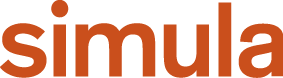 Som en internasjonalt orientert forskningsorganisasjon, har Simula Research Laboratory AS (Simula) alltid vært avhengig av utviklingen ute i verden. De siste årene har Simula opplevd at den gradvis økende spenningen internasjonalt har påvirket organisasjonen, og i 2022 førte Russlands invasjon av Ukraina til at den geopolitiske situasjonen for fullt slo inn over Simula. Det er særlig på to områder Simula har måttet justere sin strategi: Forskningstemaer og rekruttering. Økt vekt på forskningsområder med sikkerhetsrelevansEn rekke av Simulas sivile forskningsområder har stor betydning for sikkerhet og forsvar. Sikkerhet og robusthet i kommunikasjonsnettverk og annen kritisk digital infrastruktur, selvhelende programvare, kryptologi og informasjonsteori, digital desinformasjon og kunstig intelligens er noen eksempler på teknologi som har viktige anvendelser både i sivil og militær sektor. På grunn av endringene i den geopolitiske situasjonen har Simula styrket disse forskningsområdene og ekspandert anvendelsesområdene for forskningen. Høsten 2021 sendte Forsvarets Høyskole og Simula en søknad til Forsvarsdepartementet om støtte til et «Senter for informasjonsteknologi og militærmakt (SIM)». Visjonen er å etablere SIM som et nasjonalt senter for sivilt-militært samarbeid om framtidsrettet forskning og utdanning i skjæringen mellom informasjonsteknologi og militærmakt, innrettet for å øke digital kompetanse og innovasjon i forsvarssektoren. De senere årene har det blitt økt oppmerksomhet om sikkerheten i digital infrastruktur. Allerede lenge før invasjonen i Ukraina var russiske miljøer sterkt involvert i ulike angrep på digitale systemer, og i krigen mot Ukraina har Russland satt i verk hybride angrep. Å ha velfungerende og sikre nettverk er en forutsetning for å kunne motstå slike angrep. Simula har lenge jobbet med robusthet i kommunikasjonsnettverk. I de senere årene har dette arbeidet blitt utvidet til også å omfatte hvordan internasjonale verdikjeder påvirker sikkerheten i den digitale infrastrukturen. Dette arbeidet gjøres sammen med NUPI. Ganske overraskende fant man at alle applikasjoner vi vanligvis tenker på som helnorske, har omfattende datautveksling med utlandet. Datatrafikken går både via land vi anser som gode allierte og land vi anser som risikable. Tilsvarende har Simula utviklet forskning innen digital desinformasjon. Ved hjelp av maskinlæring er det mulig å lære mer om hvordan desinformasjon sprer seg og hvilke mekanismer som kan føre til at de sprer seg fort eller langsomt. RekrutteringSimula har alltid jobbet for å rekruttere de beste forskerne fra hele verden. De siste årene har det blitt stilt stadig strengere krav til hvor Simula kan rekruttere fra og hvilke land Simula kan samarbeide med. Reglene for, og praktiseringen av, eksportkontroll har blitt strammet inn. I løpet av det siste året har Simula utviklet og implementert rutiner for å sikre at rekruttering og internasjonalt forskningssamarbeid ikke fører til at strategisk viktig kunnskap havner i gale hender. Til sammen har dette ført til at det har blitt mer krevende å tiltrekke den tilstrekkelige og rette kompetansen til flere av Simulas forskningsområder. Et spesielt satsingsfelt for Simula er å utdanne PhD-kandidater innen kryptologi. Kryptologi handler om hvordan informasjon kan beskyttes og hvordan koder kan knekkes. For å kunne jobbe med dette, for eksempel i forsvaret, må ansatte kunne sikkerhetsklareres. I praksis betyr det at kandidatene må komme fra Norge eller land som Norge har forsvarssamarbeid med. I flere år har det vært mangel på kompetente kandidater som kan sikkerhetsklareres til disse stillingene. Derfor startet Simula selskapet Simula UiB i samarbeid med Universitetet i Bergen. Selskapet ble etablert i 2016, og mottok etter hvert avgjørende støtte fra flere departementer: Justis- og beredskapsdepartementet, Kommunal- og distriktsdepartementet og Kunnskapsdepartementet. Derfor er Simula nå i stand til å utdanne PhD-kandidater som kan sikkerhetsklareres og som har kunnet gå inn i organisasjoner som Norsk Sikkerhetsmyndighet og Forsvarets Forskningsinstitutt for å jobbe med sikkerhet og kryptologi. De siste årenes geopolitiske endringer gjør at etterspørselen etter Simula UiBs kandidater bare vil øke i årene som kommer. Norsk sjømat i krevende markeder 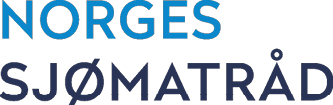 Norges sjømatråd har siden opprettelsen tilbake i 1991, den gangen under navnet Eksportutvalget for fisk, arbeidet for å øke verdien av norsk sjømat gjennom økt etterspørsel og kunnskap om norsk sjømat i utlandet. Norge har flere århundre vært en nasjon med stolte tradisjoner for sjømateksport, og har i moderne tid utviklet seg til å være landets nest største eksportnæring i en rasende fart.Siden 2012 har eksportverdien nesten tredoblet seg og nådde 151,4 mrd. kroner i 2022. Alle eksportrekordene bygger på en grunnleggende sterk etterspørsel. Dette er resultater som ikke er skapt over natta eller av noen alene. Det er summen av mange års iherdig innsats av sjømatnæringen, Sjømatrådet og myndighetene. Og på veien har vi hatt god hjelp av importører, kokker, dagligvarehandel og andre samarbeidspartnere ute i verden.Men dette er en situasjon vi ikke kan ta for gitt fremover. Med stadig tøffere konkurranse fra andre sjømatnasjoner, fra andre proteinkilder og spisetrender møter vi stadig flere utfordringer. Vi er i en tid med krig i Europa, store svingninger i energipriser, inflasjon, ettervirkninger av pandemi og en stadig tøffere tone mellom statsledere og verdensmakter.Den siste tidens uro og inngripende hendelser har gitt oss en rekke erfaringer. Pandemien la sin klamme hånd over tradisjonelle kommunikasjonsflater, men førte til en akselerering i vårt digitale arbeid og satte fart på trender som sjømaten vår kommer godt ut av: Flere spiste sjømat hjemme, flere benyttet seg av e-handel. Vi lærte mye av å tilpasse markedsføringen vår mot dette. Samtidig har vi erfart at vi har en forretningsmodell som gir god fleksibilitet når det gjelder å skalere investeringer, særlig på markedsarbeid og reklame. I godt samspill blant annet med de rådgivende bransjegruppene, har vi staket ut en kurs for den enkelte næring, tilpasset de iboende særegenhetene, styrkene og svakhetene. Tett forankring og korte beslutningsveier gjør justeringer i budsjett og prioriteringer til en effektiv øvelse, en styrke i volatile tider.Sjømaten vår har et globalt marked. Norsk laks finnes på spisebord i over 100 land og er dermed svært robust for «sjokk» i markedet. Vi så at krigens utbrudd umiddelbart fikk få direkte konsekvenser for eksporten, men på sikt ble både logistikk og råvarekostnad en utfordring. Sistnevnte preger fortsatt havbruksnæringen i særdeleshet, mens logistikken til det nordlige Asia spesielt ble krevende. Da hjalp det med en bunnsolid posisjon for norsk sjømat i EU, og det store amerikanske markedet ble naturlig nok enda mer interessant. Men der vi i det siste har høstet godt av det arbeidet som har vært gjort, må vi stadig fortsette å så frø for å imøtekomme framtidens usikkerheter. Derfor har Sjømatrådet med økt styrke de siste årene, satset tungt på å utvikle nye markeder for norsk sjømat, i tillegg til å vedlikeholde allerede etablerte markeder. Samspillet mellom adgang til markeder, innsikt i konsumenter og kunders krav og forventninger og markedsføring i tråd med dette vil bli avgjørende i tiden framover. Hvordan staten utøver sitt eierskapStatens eierutøvelse skal bidra til å nå statens mål som eier. Staten skal være en aktiv eier med et langsiktig perspektiv og innenfor rammene for den statlige eierutøvelsen arbeide for å bidra til at selskapene har god måloppnåelse. Dette gjør staten gjennom å ha tydelige mål som eier i hvert selskap, stille klare forventninger til selskapene, følge opp selskapenes måloppnåelse og arbeid med statens forventninger, samt velge kompetente styrer og for øvrig stemme på generalforsamling. For mer informasjon om statens eierutøvelse, se Meld. St. 6 (2022–2023) Et grønnere og mer aktivt statlig eierskap – Statens direkte eierskap i selskaper.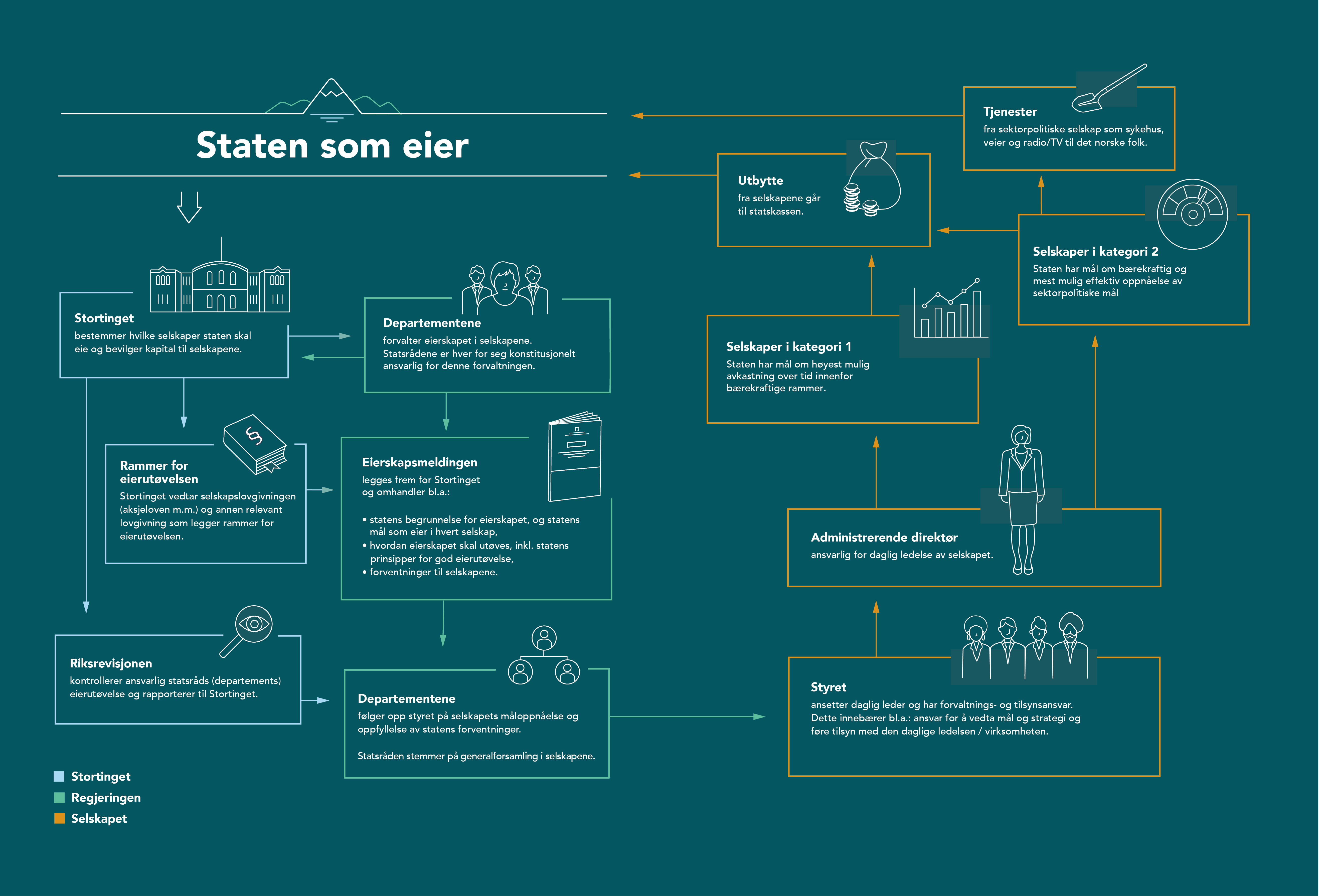 Statens ti prinsipper for god eierutøvelseDet har over tid vært bred politisk enighet om de sentrale rammene for statens eierutøvelse. Det har gitt forutsigbarhet for selskapene og kapitalmarkedet, noe som er en styrke ved det statlige eierskapet i Norge. De sentrale rammene for statens eierutøvelse er samlet i statens ti prinsipper for god eierutøvelse. Prinsippene, sammen med statens mål som eier, legger grunnlaget for hvordan staten utøver sitt eierskap innenfor rammene av selskapslovgivningen. Staten skal være en aktiv og ansvarlig eier med et langsiktig perspektiv.Staten skal vise åpenhet om statens eierskap, eierutøvelse og stemmegivning på generalforsamling.Statens eierutøvelse skal bidra til å nå statens mål som eier. Dette skjer gjennom forventninger til selskapene, stemmegivning på generalforsamling og annen eierutøvelse.Statens eierutøvelse skal legge til grunn selskapslovgivningens ansvars- og rollefordeling mellom eier, styre og daglig leder, samt allment anerkjente eierstyringsprinsipper og -standarder.Statens eiermyndighet i selskapet skal utøves på generalforsamling.Styret har ansvaret for å forvalte selskapet. Staten skal vurdere selskapets måloppnåelse og arbeid med statens forventninger og styrets bidrag til dette.Relevant kompetanse skal være hovedhensynet ved statens arbeid med styresammensetting. Gitt kompetanse skal staten vektlegge kapasitet og mangfold.Statens eierskap skal utøves i tråd med selskapsrettens prinsipp om likebehandling av aksjeeiere.Statens eierrolle skal skilles fra statens øvrige roller.Statlig eierskap skal ikke urettmessig medføre andre konkurransevilkår, verken fordeler eller ulemper, sammenlignet med selskaper uten statlig eierandel.Statens forventninger til selskapeneGjennom å stille tydelige forventninger til selskapene, ønsker staten å være en aktiv eier for å bidra til å nå statens mål som eier. Tydelig kommunikasjon av forventningene bidrar også til åpenhet om hva staten som eier er opptatt av, og vil følge opp i eierutøvelsen, samtidig som selskapene gis handlingsrom til å finne den beste løsningen. Statens mål som eier er høyest mulig avkastning over tid innenfor bærekraftige rammer for selskapene i kategori 1 og bærekraftig og mest mulig effektiv oppnåelse av sektorpolitiske mål for selskapene i kategori 2. Som en ansvarlig og aktiv eier har staten forventninger til selskapene knyttet til ambisjoner, mål og strategier, sosiale, miljømessige og økonomiske forhold samt virksomhetsstyring. Felles for alle statens forventninger er at de skal bidra til oppnåelse av statens mål som eier. Forventningene gjelder for alle selskapene om ikke annet er spesifisert. Selskapene er ulike, blant annet når det gjelder størrelse, bransje og internasjonal tilstedeværelse. Selskapenes arbeid innenfor de ulike forventningsområdene bør tilpasses selskapenes egenart, størrelse, risiko og hva som er vesentlig for det enkelte selskap. Statens forventninger til selskapene er oppsummert på de neste sidene.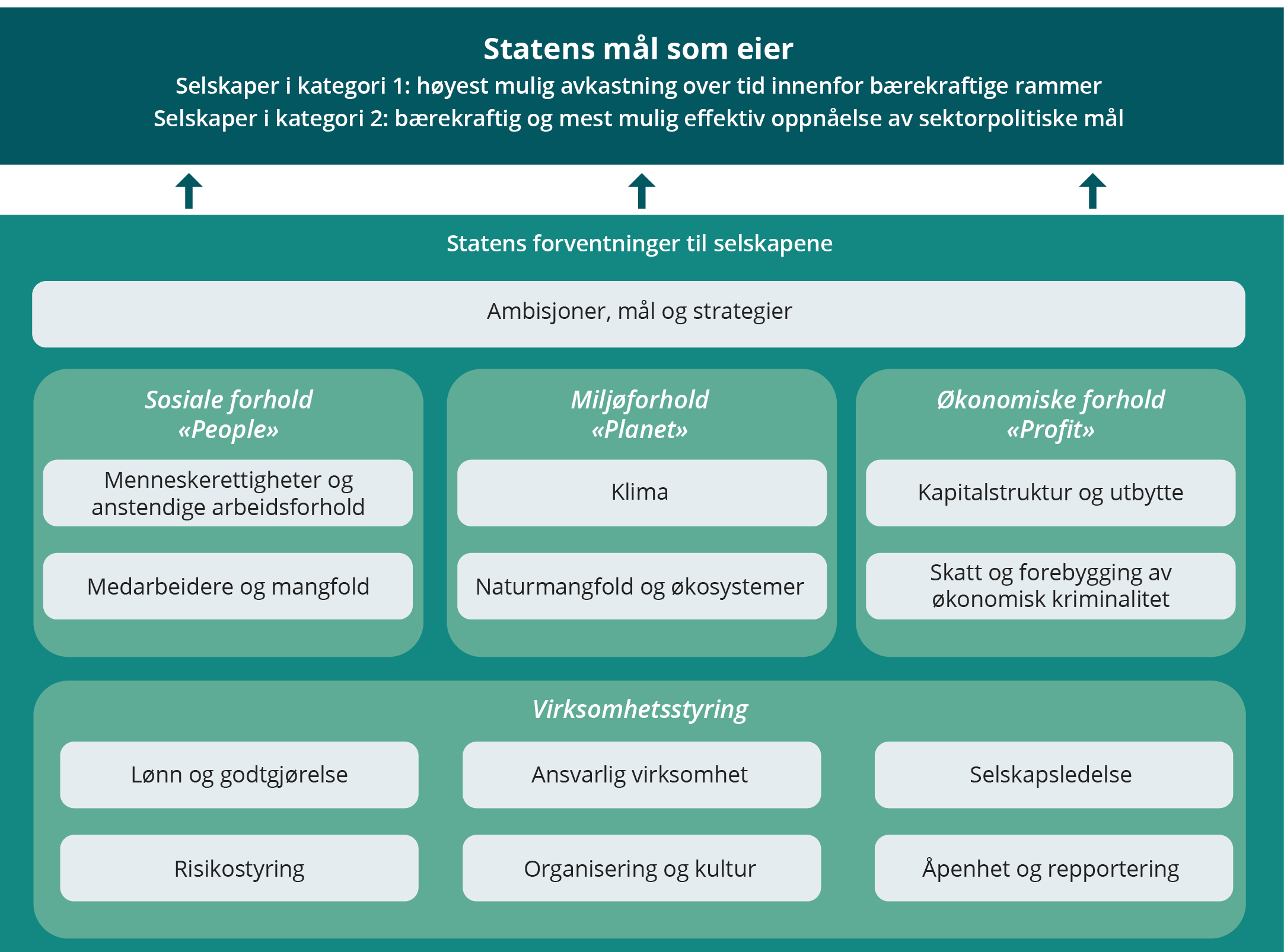 Figur: Statens forventninger til selskapene strukturert i henhold til økonomiske, sosiale og miljømessige forhold samt virksomhetsstyring.Figur: Statens forventninger til selskapeneOppfølging av selskapene skal bidra til å nå statens mål som eierStatens eieroppfølging er basert på statens mål som eier, statens forventninger og vesentlighet. I oppfølgingen av selskapene vil staten legge vekt på hva som er vesentlig for måloppnåelse og områder hvor staten best kan bidra til måloppnåelse på kort og lang sikt.Vurderinger av selskapenes måloppnåelse og arbeid med statens forventninger gjøres løpende og oppsummeres normalt årlig, som en del av planleggingen av statens eieroppfølging, og justeres ved behov. Dette danner grunnlaget for statens prioriteringer i eieroppfølgingen det kommende året og angir blant annet hvilke temaer som bør følges opp i eierdialogen med selskapene. Prioriteringene tar utgangspunkt i hvilke forventninger som vurderes å være vesentlige for selskapenes måloppnåelse og områder hvor staten best kan bidra til dette. Staten har dialog med styret om hva staten som eier mener er mest vesentlig å følge opp.Staten avholder regelmessige møter med selskapet. Dette og annen kontakt med selskapet omtales som eierdialog. I eierdialogen kan staten ta opp forhold, stille spørsmål og formidle synspunkter som selskapet kan vurdere i tilknytning til sin virksomhet og utvikling. Dette er innspill til selskapet, og ikke instrukser eller pålegg. Saker som krever tilslutning fra eierne, må behandles på generalforsamlingen. Kjernen i statens eierdialog med selskapet er normalt faste møter hvert kvartal. Hva som er relevante og vesentlige temaer i møtene, avhenger av statens mål som eier samt selskapets virksomhet og situasjon. Normalt omhandler møtene gjennomgang av selskapets utvikling og utsiktene fremover, ulike forhold knyttet til statens forventninger, samt spesifikke problemstillinger. Temaene vil variere mellom selskapene og over tid. I tillegg til de faste møtene har staten dialog med selskapet om særskilte temaer eller saker etter behov.Ved svak måloppnåelse over tid eller vesentlige avvik fra statens forventninger, drøftes årsaker og muligheter for å bedre situasjonen med selskapet. Det kan være hensiktsmessig at selskapet eller eier foretar særskilte analyser. I eierdialogen vil det være naturlig å følge opp selskapets planer for å bedre prestasjonene. Dersom eierdialogen ikke fører frem, kan staten påvirke gjennom beslutninger på generalforsamling, blant annet gjennom styrevalg, vedtak om kapitaltilførsel og utbytte.I tillegg til eierdialogen med de enkelte selskapene har staten som eier flere arrangementer rettet mot hele selskapsporteføljen for å bidra til kunnskapsdeling innenfor ulike aktuelle temaer med betydning for selskapenes måloppnåelse. I 2022 hadde staten, foruten de to årlige seminarene for alle styreledere og nyvalgte styremedlemmer, fagsamling for administrasjonen i selskapene om klimarapportering. Staten hadde også i begynnelsen av 2023 en samling for administrasjonen i selskapene om statens forventninger til selskapene i ny eierskapsmelding. 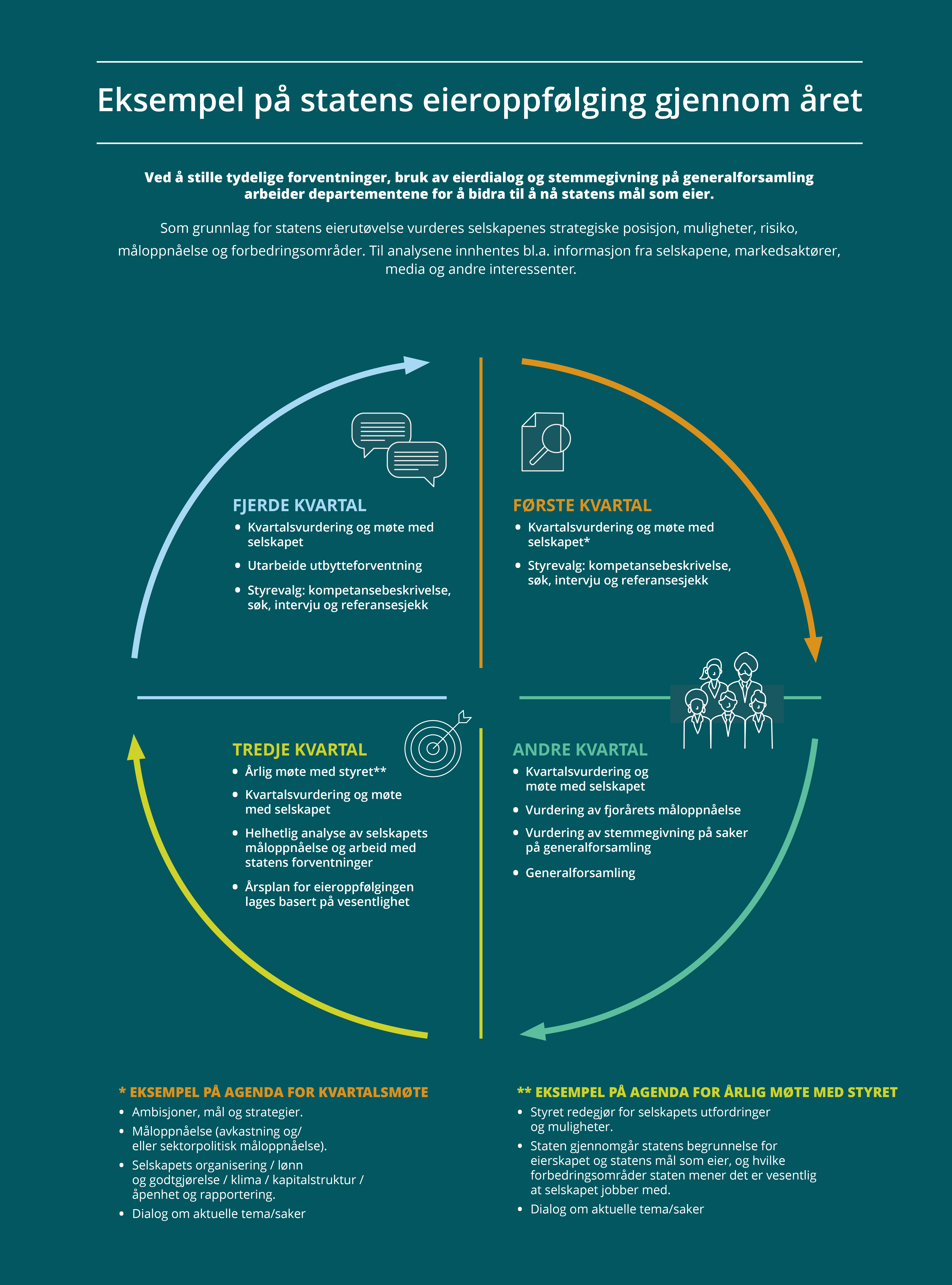 Årshjul styrevalgprosessenFiguren viser den årlige styrevalgprosessen staten som eier følger.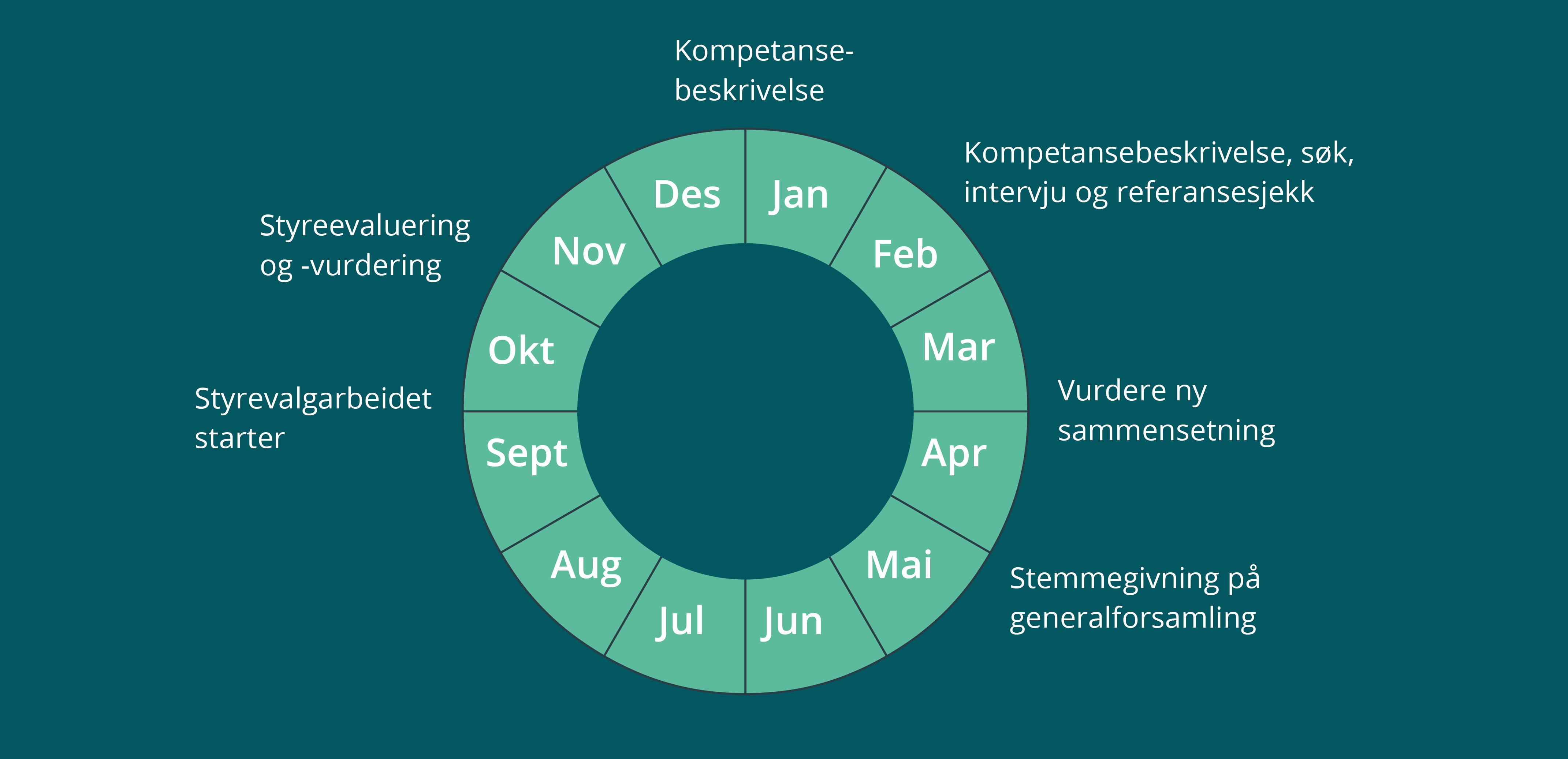 Statens arbeid med styrevalgEn av de viktigste oppgavene for staten som eier er å bidra til sammensetting av kompetente og velfungerende styrer. Relevant kompetanse er hovedhensynet ved statens arbeid med styresammensetting. Kompetanse handler om relevant erfaring og bakgrunn samt personlige egenskaper. Gitt kompetanse vektlegges kapasitet og mangfold.Arbeidet med styrevalg følger prosessen i årshjul for styrevalgprosessen inntatt over. Styrene vurderes årlig. Formålet med vurderingene er blant annet å ta stilling til styrets og det enkelte medlems bidrag til selskapets måloppnåelse og arbeid med statens forventninger. Det vurderes også om styrets sammensetning, arbeidsform, kompetanse og innsats tilsier behov for endringer i styret.Som en del av vurderingene gjennomfører staten samtaler med alle eiervalgte styremedlemmer og administrerende direktør i de heleide selskapene. Staten tilstreber også å ha samtaler med styremedlemmer valgt av og blant de ansatte, og å ha dialog med styreleder underveis i arbeidet. I selskaper med eksterne valgkomiteer er det denne som har ansvar for å gjennomføre samtaler og vurdere styrets sammensetning, men staten gjør også i disse tilfellene egne vurderinger.I forbindelse med styrevalg vurderer staten selskapenes virksomhet, samt muligheter og utfordringer de står overfor og hvilken kompetanse som bør være i styret fremover. Dette danner grunnlaget for en kompetansebeskrivelse som utarbeides for hvert styre. Kompetansebeskrivelsen er mandatet for styrerekrutteringen som staten arbeider ut fra i søket etter nye styremedlemmer.Flere hundre potensielle kandidater identifiseres og vurderes årlig. Departementene, eventuelt valgkomiteene, gjennomfører intervjuer av potensielle kandidater før styrevalgene vedtas på generalforsamling.Selskapenes rapporteringGjennom å stille tydelige forventninger til selskapene, ønsker staten å bidra til å nå statens mål som eier på en bærekraftig og ansvarlig måte. Forventningene fremgår av eierskapsmeldingen og stilles fra staten som eier til styrene i selskapene. Åpenhet og god rapportering er vesentlig for å forstå selskapenes måloppnåelse og hvordan de følger opp statens forventninger. I årets rapport har vi tatt inn et eksempel på hvordan selskaper kan rapportere godt om prestasjonsmål og indikatorer på konsern og segment. I tre tabeller presenteres også:Selskapenes egenvurdering av i hvilken grad de oppfyller statens forventningerSelskapenes klimautslippRapporteringsstandarder og retningslinjer selskapene følgerPrestasjonsmål og indikatorer – konsern og segmentÅrsrapport med årsberetning, årsregnskap og tilhørende noteopplysninger er den mest vesentlige informasjonskanalen for et selskap. Opplysningene i årsberetningen og årsregnskapet skal blant annet gi brukerne beslutningsnyttig informasjon for å forstå selskapets historiske og fremtidige verdiskaping og et grunnlag for å vurdere ledelsens prestasjoner. Dette omfatter blant annet segmentinformasjon, prestasjonsmål og -indikatorer som er sentralt for både finansiell informasjon, strategisk (ikke-finansiell) informasjon og bærekraftinformasjon. Samlet skal slik informasjon bidra til å gi et rettvisende bilde av virksomheten og er relevant for hele årsrapporten, herunder både årsberetning og årsregnskap. Finansiell segmentinformasjon er regulert i regnskapsloven og den internasjonale regnskapsstandarden (IFRS). Prestasjonsmål og -indikatorer er blant annet regulert av European Securities and Market Authority (ESMA).I Meld. St. 6 (2022–2023) Et grønnere og mer aktivt statlig eierskap – Statens direkte eierskap i selskaper (eierskapsmeldingen), pkt. 11.1 Ambisjoner, mål og strategier, omtales også statens forventninger til selskaper med statlig eierandel når det gjelder bærekraftmål, prestasjonsindikatorer og måling av måloppnåelse og gjennomføring av selskapets strategier. Flere prestasjonsindikatorer kan være aktuelle, men en sentral finansiell og strategisk indikator vil ofte i praksis være rentabilitet (etter skatt) på sysselsatt kapital eller investert kapital (på engelsk: Return on Average Capital Employed). Det vil gi god informasjon å uttrykke selskapets strategiske ambisjoner i form av mål på rentabilitet (etter skatt) på sysselsatt kapital eller investert kapital, og også vise den relaterte kapitalkostnaden. Slike ambisjoner og mål bør være konsistent med ledelsens vurdering av blant annet konkurransefortrinn, bransjens attraktivitet og risiko, som kan være forskjellig for de ulike segmentene. Segmenter vil ofte ha ulike strategiske ambisjoner, utfordringer og prestasjoner, og dermed ulike strategier. Det bør derfor gis opplysninger for hvert segment om rentabilitetsmål, kapitalkostnad og faktiske prestasjoner. Strategiens suksess bør regelmessig kunne måles gjennom løpende rapportering av rentabiliteten for konsernet og for hvert segment.I praksis ser vi at rentabilitet på sysselsatt kapital eller investert kapital defineres ulikt mellom selskaper og at det ofte gjøres justeringer av driftsresultatet (i forhold til IFRS/GRS). Sysselsatt kapital defineres ofte som egenkapital pluss netto rentebærende gjeld. Ulikhetene i definisjon av sysselsatt kapital eller investert kapital er typisk relatert til ulike syn på leieforpliktelser, pensjonsforpliktelser, miljø- og fjerningsforpliktelser, tilknyttede/felleskontrollerte selskaper og hvorvidt enkelte finansielle eiendeler (f.eks. marginkontoer for sikkerhetsstillelse, o.l.) skal nettoføres mot rentebærende gjeld. Driftsresultatet (etter kalkulert skatt) justeres ofte for nedskrivninger, restruktureringskostnader, salgsgevinster og andre såkalte engangsposter. Det kan være forskjeller med hensyn til hvordan kalkulert skatt på driftsresultatet beregnes, herunder hvordan det fordeles på segmenter. For at de som bruker opplysningene om rentabilitetstall skal kunne stole på tallene, bør de være klart definert, godt begrunnet, konsistent definert fra periode til periode og kunne avstemmes mot regnskapet. Det kan være nødvendig å gi ytterligere opplysninger om akkumulerte avvik mellom rentabilitet basert på regnskapstall og rentabilitet basert på justerte tall. For å sikre konsistente tall kan det være nødvendig å korrigere sysselsatt kapital og driftsresultatet for de samme postene f.eks. slik at nedskrivninger som reverseres i driftsresultatet også reverseres i sysselsatt kapital. Selskapet må videre sørge for at det blir en god balanse mellom regnskapstall (IFRS/GRS) og justerte tall (alternative prestasjonsmål).Norsk Hydro er et eksempel på selskap som har god segmentrapportering. Mål for rentabilitet på sysselsatt kapital over en syklus oppgis for konsernet, og den faktiske måloppnåelsen rapporteres løpende. Det opplyses videre om rentabilitet på sysselsatt kapital og kapitalkostnad for hvert segment. Dette gir eiere og andre interessenter god innsikt i selskapets strategi og måloppnåelse. Selskapenes egenvurdering av i hvilken grad de oppfyller statens forventningerGjennom å stille tydelige forventninger til selskapene, ønsker staten å være en aktiv eier for å bidra til å nå statens mål som eier. Regjeringen la 21. oktober 2022 frem for Stortinget Meld. St. 6 (2022–2023) Et grønnere og mer aktivt statlig eierskap – Statens direkte eierskap i selskaper (eierskapsmeldingen). I den nye eierskapsmeldingen stilles flere og tydelige forventninger til selskapene. I oversikten som følger vises selskapenes vurdering av om de oppfyller forventningene «i stor grad», «i noen grad», i liten grad», eller om det er vurdert som «lite vesentlig» eller «ikke relevant». Det gjøres oppmerksom på at dette er selskapenes egenvurdering, ut i fra status per 31. mars 2023 etter at nye forventninger ble kjent oktober 2022.Selskapenes klimagassutslippStaten forventer at selskapene arbeider for å redusere sitt klimaavtrykk. Tabellen viser klimagassutslipp pr. selskap målt i tonn CO2-ekvivalenter for scope 1, 2 og 3. Utslippstallene er rapportert fra selskapene og er basert på deres utregninger.Scope 1  
Direkte utslipp fra egen virksomhetScope 2  
Indirekte utslipp fra energiforbrukScope 3  
Indirekte utslipp fra kjøp og salg av varer og tjenesterScope 3 består av 15 kategorier (A-O). For scope 3 er det oppgitt hvilke kategorier selskapet rapporterer på. Kategoriene tilsvarer figur 11.6 i Meld. St. 6 (2022–2023) Et grønnere og mer aktivt statlig eierskap – statens direkte eierskap i selskaper. Indirekte utslipp forekommer oppstrøms og nedstrøms i selskapets verdikjede.Oppstrømsaktivitet: A: Innkjøpte varer og tjenester, B: Tjenestereiser, C: Transport og distribusjon, D: Avfall fra egen drift, E: Drivstoff og energirelaterte aktiviteter, F: Ansattes pendling, G: Kapitalvarer, H: Leasede driftsmidler. Nedstrømsaktivitet: I: Foredling av solgte produkter, J: Transport og distribusjon, K: Bruk av solgte produkter, L: Resirkulering og avhending av solgte produkter, M: Leasede driftsmidler, N: Franchiser, O: Investeringer. Kilde: GHG-protocol.*Utslippstall er avrundet til nærmeste hele tonn.**Det er store endringer i utslipp fra 2021 til 2022 hos enkelte selskaper. Det er ulike forklaringer på dette. Enkelte selskaper har andre tall i år sammenlignet med fjorårets rapport som følge av nye rapporteringsmåter etc. Det vises til selskapenes års- og bærekraftsrapporter for mer informasjon om selskapenes klimagassutslipp. ***Det vises til selskapenes års- og bærekraftsrapporter for informasjon om lokasjonsbasert eller markedsbasert metode er benyttet.****Det kan forekomme dobbeltrapportering for olje- og gasselskapene.Rapporteringsstandarder og retningslinjer som selskapene følgerStandarder og retningslinjer som selskapene følger er markert med «X». 
Opplysningene i oversikten er gitt av selskapene.SelskapssiderI denne delen omtales hvert selskap staten har direkte eierandeler i. Selskapene presenteres alfabetisk etter kategori. De selskapene som ikke er kategorisert er omtalt i eget kapittel. For hvert selskap oppgis statens begrunnelse for eierskapet og statens mål som eier. Det gis i tillegg en kort omtale av oppnåelse av statens mål, viktige hendelser og en omtale av ambisjoner, mål og strategier. For mange av selskapene vises også tabell og grafer som omhandler selskapenes måloppnåelse og selskapets klimamål og hvilke bærekraftsmål selskapet følger. Mer informasjon om selskapene fremgår av selskapenes årsrapporter for 2022.Kategori 1 – Mål om høyest mulig avkastning over tid innenfor bærekraftige rammerI denne kategorien inngår selskapene der staten som eier har mål om høyest mulig avkastning over til innenfor bærekraftige rammer. Hvorfor staten er eier i hvert selskap fremgår av selskapssidene. Dette er selskaper som primært operer i konkurranse med andre.Akastor ASA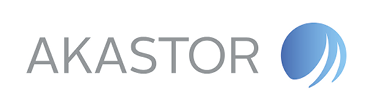 Akastor investerer i selskaper innenfor olje-leverandørindustrien. Selskapet har et fleksibelt investeringsmandat for aktivt eierskap og langsiktig verdiskaping. Ved utgangen av 2022 hadde Akastors investeringsportefølje en samlet sysselsatt kapital på 4,6 mrd. kroner. Selskapets største investering er en 50 pst. eierandel i HMH som er et felleseid selskap mellom Akastor og Baker Hughes. Akastor er notert på Oslo Børs og har hovedkontor i Bærum.Styret: Frank O. Reite (styreleder), Lone Fønss Schrøder (nestleder), Svein Oskar Stoknes, Kathryn M. Baker, Luis Araujo, Asle Christian Halvorsen*, Stian Sjølund*, Henning Jensen **valgt av de ansatteKonsernsjef: Karl Erik KjelstadRevisor: PwC ASNettside: www.akastor.com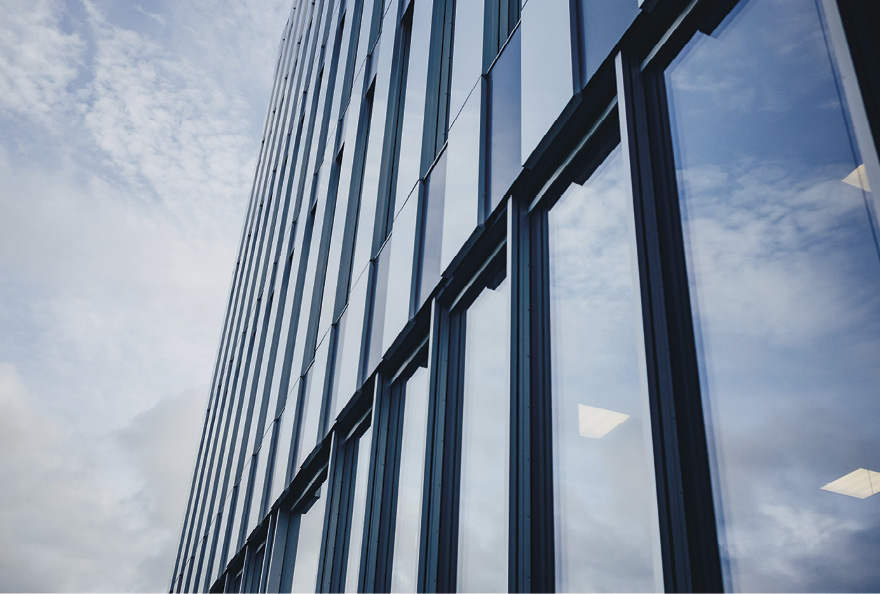 Foto: Ilja C. HendelViktige hendelser i 2022Netto rentebærende gjeld ble redusert med 431 mill. kroner, primært drevet av salget av preferanseaksjer i Odfjell Drilling.Sterk omsetningsvekst for de fleste av Akastor sine porteføljeselskaper.Refinansiering av brolån i HMH gjennomført og integrasjonsprosess pågående i henhold til plan.Statens eierskapStaten har ikke en særskilt begrunnelse for å være eier i Akastor. Statens mål som eier er høyest mulig avkastning over tid innenfor bærekraftige rammer. Regjeringen har i budsjettproposisjonen for 2023 foreslått å videreføre fullmakten til å redusere statens eierskap i Akastor helt eller delvis.Statens eierandel: 12,08 pst.  
Nærings- og fiskeridepartementetOppnåelse av statens målSelskapet hadde en aksjeavkastning inkludert utbytte på 72,7 pst. i 2022. Siste fem år var gjennomsnittlig årlig aksjeavkastning inkludert utbytte -10,9 pst. I samme perioder ga hovedindeksen på Oslo Børs en avkastning på hhv. -1,0 pst. og 7,9 pst. pr. år.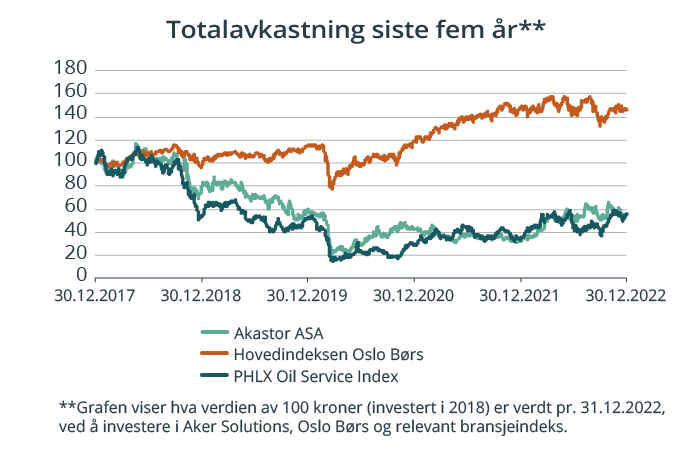 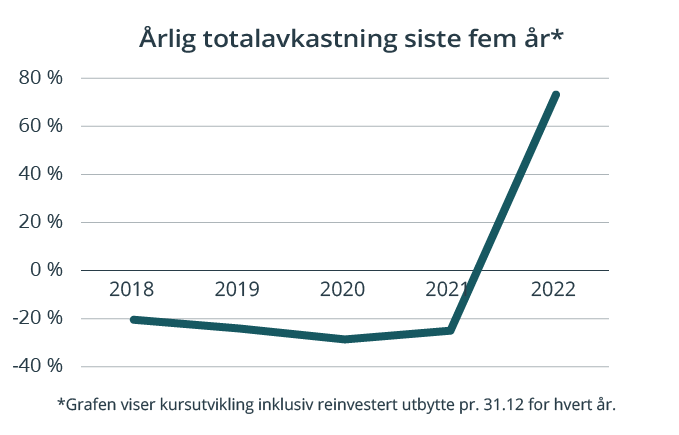 Ambisjoner, mål og strategierAkastor er et investeringsselskap med mål om å skape langsiktig verdi for aksjeeierne gjennom aktiv oppfølging av sine porteføljeselskaper og verdiskapende transaksjoner. For å maksimere verdien av selskapene samarbeider Akastor tett med hvert av porteføljeselskapenes ledelse om beslutninger knyttet til operasjonell aktivitet, forretningsutvikling, oppkjøp og salg. I sitt arbeid med selskapene fokuserer Akastor også på å bidra til omstilling mot mer energieffektive løsninger samt å støtte FN sine bærekraftmål. Akastor sitt langsiktige mål er å returnere kapital til aksjeeierne gjennom salg av eiendeler.Selskapets overordnede mål og resultater 2022 (utvalg) * Inkluderer Akastor AS, Agr AS og Cool Scorption A/S.** Inkluderer kun DDW Offshore AS.*Rapportering scope 1 og 2 gjelder kun for konsoliderte selskaper, scope 3 inkluderer Akastor sin andel av investeringers utslipp.**Se side 52 for forklaring av utslippskategorier.KlimamålSikte på 2,5 pst. årlig reduksjon av CO2 (Scope 1 og 2).2030: Kontorbaserte porteføljeselskap klimanøytrale innen 2030.2050: Industri intensive porteføljeselskaper klimanøytrale innen 2050.Aker Solutions ASA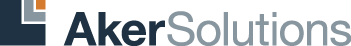 Aker Solutions leverer integrerte løsninger, produkter og tjenester til den globale energisektoren. Selskapets innovative løsninger muliggjør utvinning av lavkarbon olje- og gassproduksjon og utvikling av fornybare løsninger for å møte fremtidens energibehov. Aker Solutions er notert på Oslo Børs og har hovedkontor i Bærum.Styret: Leif-Arne Langøy (styreleder), Øyvind Eriksen (nestleder), Kjell Inge Røkke, Birgit Aagaard-Svendsen, Lone Fønss Schrøder, Elisabeth Tørstad, Jan Arve Haugan, Hilde Karlsen*, Tommy Angeltveit*, Line Småge Breidablikk*, Sigurd Sævareid* 
*valgt av de ansatteKonsernsjef: Kjetel DigreRevisor: PwC ASNettside: www.akersolutions.com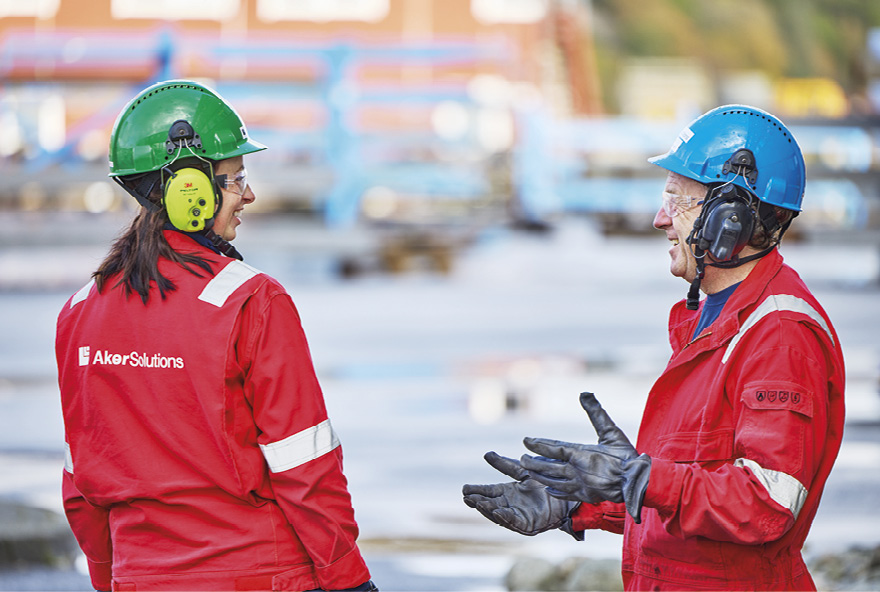 Foto: Aker Solutions ASAViktige hendelser i 2022Rekordhøy ordreinngang (NOK 88 mrd.) og sikret ordrereserve (NOK 97 mrd. pr. 31.12.2022), primært drevet av prosjekter relatert til skattepakken.Sterk omsetningsvekst og forbedrede marginer drevet av solid operasjonell drift.Annonsering av foreslått fusjon av subseadivisjonene i Aker Solutions og Schlumberger med forventet «closing» innen utgangen av 2023.Statens eierskapStaten har ikke en særskilt begrunnelse for å være eier i Aker Solutions. Statens mål som eier er høyest mulig avkastning over tid innenfor bærekraftige rammer.Regjeringen har i budsjettproposisjonen for 2023 foreslått å videreføre fullmakten til å redusere statens eierskap i Aker Solutions helt eller delvis.I november 2022 solgte staten 30,1 mill. aksjer i Aker Solutions ASA for om lag 1,2 mrd. kroner. Staten eier etter dette 30,1 mill. aksjer, tilsvarende en eierandel på 6,1 pst.Statens eierandel: 6,11 pst.  
Nærings- og fiskeridepartementetOppnåelse av statens målSelskapet hadde en aksjeavkastning på 60,9 pst. i 2022. Siste fem år var gjennomsnittlig årlig aksjeavkastning 5,0 pst. I samme perioder ga hovedindeksen på Oslo Børs en avkastning på hhv. -1,0 pst. og 7,9 pst. pr. år.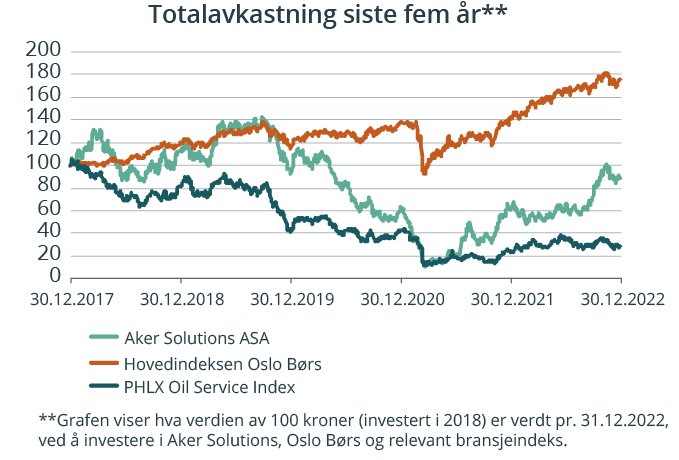 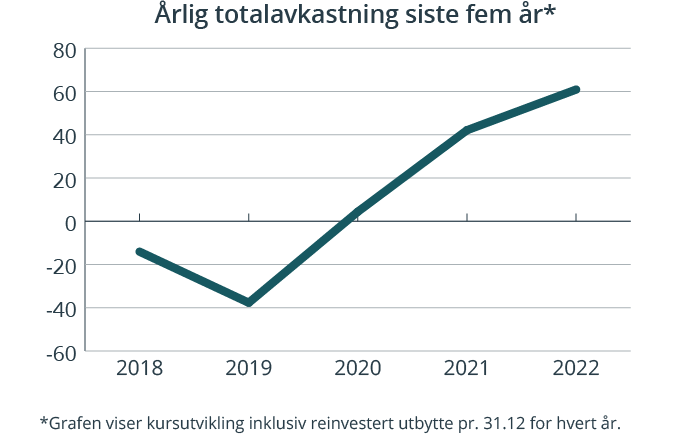 Ambisjoner, mål og strategierAker Solutions ambisjon er å bidra til å akselerere overgangen til mer bærekraftig energiproduksjon. Selskapets tyngdepunkt er i dag tjenester og produkter til det globale olje- og gassmarkedet. Veksten fremover vil blant annet skje innenfor fornybar energi, elektrifisering og som leverandør til karbonfangstanlegg og lavutslippsløsninger. Målet er at dette skal utgjøre én tredel av omsetningen i 2025 og to tredeler i 2030, mot ca. 5 pst. i 2020. På tvers av selskapets virksomhetsområder er det en fellesnevner i økt satsning på bruk av teknologi og industriell software i hele verdikjeden av ingeniørtjenester, prosjektstyring, anskaffelser og fabrikasjonSelskapets overordnede mål og resultater 2022 (utvalg) *Lokasjonsbaserte tall.**Økning skyldes mer reising i 2022 samt inkludering av mer data i beregning av Scope 3.***Se side 52 for forklaring av utslippskategorier.Klimamål2025:	1/3 av selskapets inntjening skal komme fra fornybart og transformasjonsløsninger for olje- og gassproduksjon.2030:	Redusere egne utslipp med 50 pst. (scope 1 og scope 2). 2/3 av selskapets inntjening skal komme fra fornybart og transformasjonsløsninger for olje- og gassproduksjon.2050:	Netto null for scope 1–3. Argentum Fondsinvesteringer AS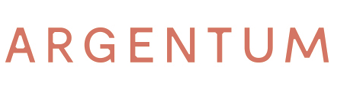 Argentum Fondsinvesteringer (Argentum) er en kapitalforvalter som primært investerer i aktive eierfond (private equity-fond) i Norge og Nord-Europa med midler fra den norske stat. Disse fondene investerer i unoterte selskaper hvor de ser potensial for økt verdiskaping og hvor de kan bidra med kunnskap, kapital og nettverk. Argentum forvalter kapital også for private investorer. Selskapet ble etablert i 2001. Argentum har hovedkontor i Bergen.Styret: Bjørn Erik Næss (styreleder), Ottar Ertzeid, Adele Bugge Norman Pran, Karin S. Thorburn, Øyvind G. SchankeAdministrerende direktør: Espen Langeland (konstituert)Revisor: Ernst & Young AS Nettside: www.argentum.no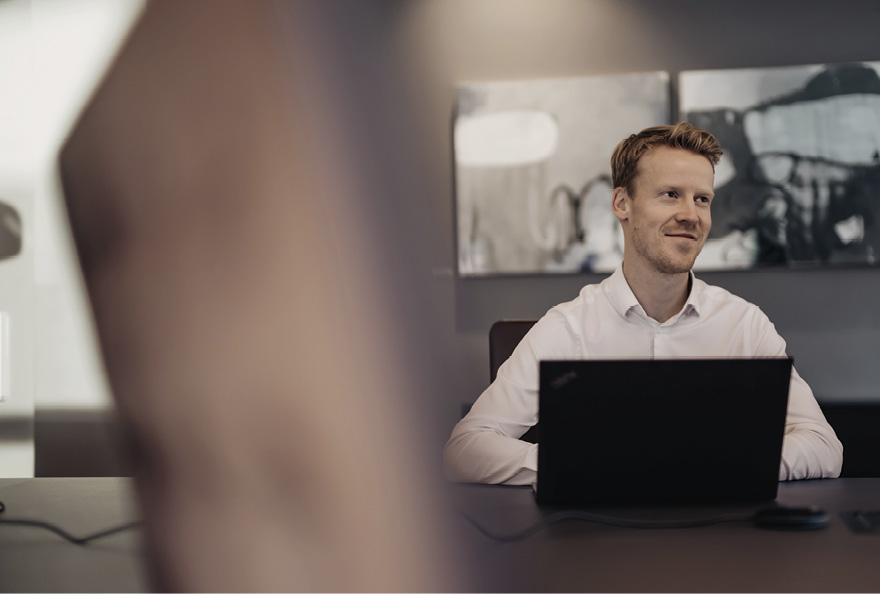 Foto: ArgentumViktige hendelser i 2022Nytt styre ble valgt i juni, og ny konstituert administrerende direktør, Espen Langeland, tiltrådte i september. Proveny fra fondenes salg av porteføljeselskaper var om lag 3,8 mrd. kroner, som er det høyeste nivået i selskapets historie. Argentum Alternative Investments, som forvalter kapital for private investorer, etablerte sitt sjette årgangsfond - Argentum 2022.Statens eierskapStaten er eier i Argentum for å opprettholde et investeringsselskap, rettet mot aktive eierfond, med hovedkontorfunksjoner i Norge. Statens mål som eier er høyest mulig avkastning over tid innenfor bærekraftige rammer.Statens eierandel: 100 pst.  
Nærings- og fiskeridepartementetOppnåelse av statens målSelskapet hadde en egenkapitalrentabilitet på 9,3 pst. i 2022. Siste fem år var gjennomsnittlig egenkapitalrentabilitet 16,3 pst.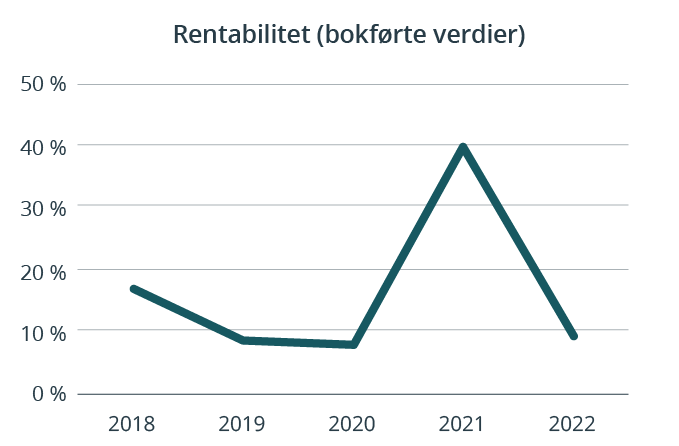 Ambisjoner, mål og strategierArgentum Fondsinvesteringer har som mål å levere avkastning over tid, innenfor bærekraftige rammer, i øvre avkastningskvartil for europeiske aktive eierfond. Argentum skal være et internasjonalt kompetansehus for investeringer i aktive eierfond med hovedvekt på små og mellomstore selskaper, og en foretrukket partner for andre investorer. Argentum har gjort flere grep for å ytterligere utvikle arbeidet med bærekraft det siste året. Argentum Alternative Investments sitt siste årgangsfond er etablert som et Artikkel 8-fond under SFDR, og selskapet har ytterligere styrket ESG-rutinene i investeringsprosessen for å hensynta dette.Selskapets overordnede mål og resultater 2022 (utvalg) *Se side 52 for forklaring av utslippskategorier.KlimamålIkke oppgitt.Baneservice AS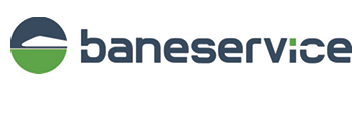 Baneservice leverer tjenester innenfor vedlikehold og nyanlegg til banerelatert virksomhet. Selskapet ble skilt ut fra daværende Jernbaneverket i 2005. Baneservice har hovedkontor i Oslo.Styret: Dagfinn Neteland (styreleder), Ann Pedersen, Jill Akselsen, Harald Nikolaisen, Ole R. Thorsnes, Ole Strøm*, Jørn Roger Tørre*, Per Arne Haga**valgt av de ansatteAdministrerende direktør: Kjersti KanneRevisor: PwC ASNettside: www.baneservice.no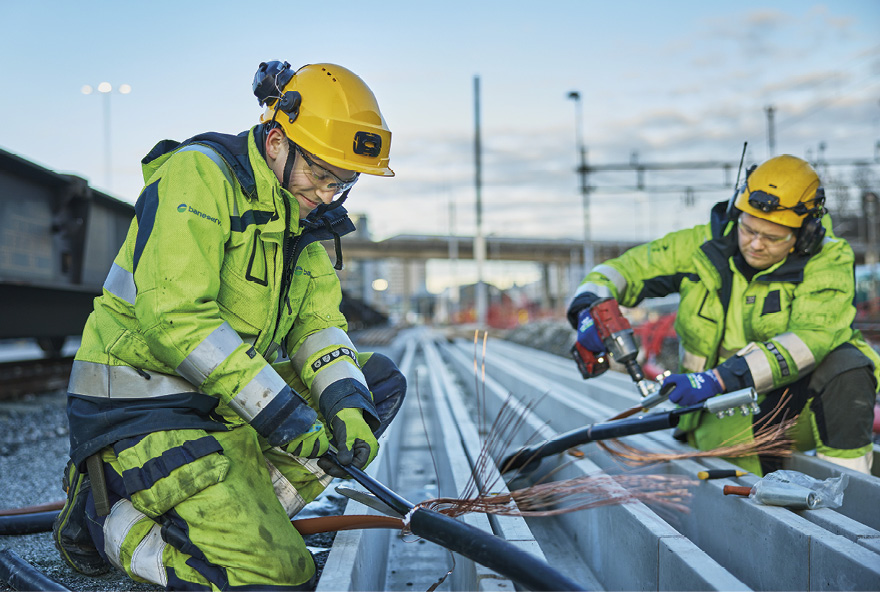 Foto: Bård GudimViktige hendelser i 2022Nytt dobbeltspor Fløen-Bergen inkl. modernisering av godsterminalen i Bergen, til en verdi av nær 800 mill. kroner over to år. Hybrid sporjusteringsmaskin besluttet anskaffet, som den første investeringen i en langsiktig og ambisiøs plan om utskifting til en mer miljøvennlig maskinpark.Overtatt resterende aksjer i datterselskapene RailCom og PowerOn, hhv (43 pst. og 9,9 pst.), slik at begge selskap nå eies 100 pst.Statens eierskapStaten er eier i Baneservice for å ha en leverandør av tjenester innenfor drift, vedlikehold og utbygging av anlegg til banerelatert virksomhet. Statens mål som eier er høyest mulig avkastning over tid innenfor bærekraftige rammer.Statens eierandel: 100 pst.  
Nærings- og fiskeridepartementetOppnåelse av statens målSelskapet hadde en egenkapitalrentabilitet på 31,7 pst. i 2022. Siste fem år var gjennomsnittlig egenkapitalrentabilitet 21,4 pst.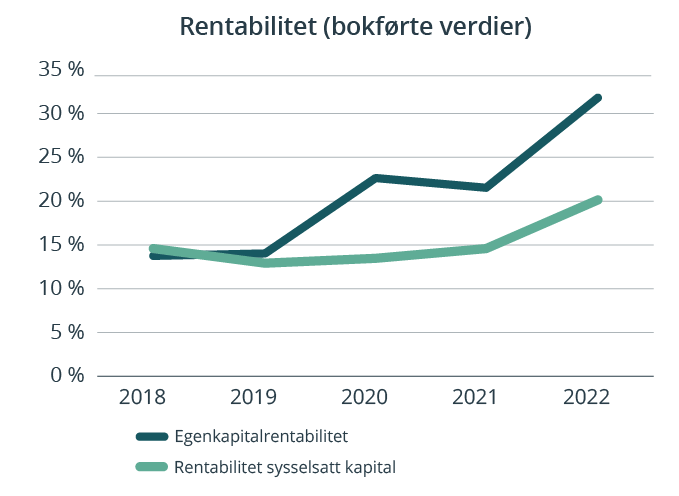 Ambisjoner, mål og strategierDet er et stort, og økende, behov for effektive og grønne transportløsninger for reisende og gods nå og i fremtiden. Med kompetansen og erfaringen i Baneservice skal vi tilby tjenester og løsninger som både møter dagens og fremtidens utfordringer - på en lønnsom og bærekraftig måte. Et felles verdigrunnlag og felles kultur er bærebjelken i strategien. Som følge av den sterke satsingen på banerelatert transportutbygging forventes det sterkere konkurranse om oppdragene. Prosjektene har økt i størrelse og kompleksitet. Dette stiller krav til rett organisering og kapasitet, effektivisering og nytenkning hos entreprenørene, og vil være viktige suksessfaktorer for å vinne i konkurransen. Også klimaendringer og strengere miljøkrav fra oppdragsgiverne vil har stor betydning for leverandørenes utvikling. Med sin brede kompetanse tar Baneservice mål av seg til å konkurrere om de mest kompliserte prosjektene, samtidig som vi skal være konkurransedyktige på rene fag- og maskinentrepriser. I stadig økende grad blir det en forutsetning å ha moderne og miljøvennlige maskiner og utstyr og et utviklet nett av gode alliansepartnere for å realisere en slik strategi.Selskapets overordnede mål og resultater 2022 (utvalg) *Se side 52 for forklaring av utslippskategorier.KlimamålSelskapet hovedmål mot 2030 er å redusere klimagassutslippet med 50 pst.2025:	Scope 1: Ingen nye maskininvesteringer med kun fossilt drivstoff. 50 pst. av bilparken skal være fossilfri.  
Scope 2: Alle brakkerigger som selskapet setter opp skal ha solcellepaneler og varmepumper.2030:	Redusere klimagassutslippet med 50 pst.DNB Bank ASA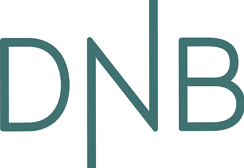 DNB Bank ASA (DNB) er Norges, og et av Nordens, største finanskonsern. Konsernet har et bredt tilbud av finansielle tjenester innenfor blant annet lån, sparing, investering, betalingsformidling, rådgivning, eiendomsmegling, forsikring og pensjon for person og bedriftskunder. DNB er blant de største selskapene på Oslo Børs og har hovedkontor i Oslo.Styret: Olaug Svarva (styreleder), Svein Richard Brandtzæg (nestleder), Jaan Ivar Gjærum Semlitsch, Gro Bakstad, Jens Petter Olsen, Kim Wahl, Julie Galbo, Lillian Hattrem*, Stian Tegler Samuelsen*, Jannicke Skaanes**valgt av de ansatteKonsernsjef: Kjerstin BraathenRevisor: Ernst & Young ASNettside: www.dnb.no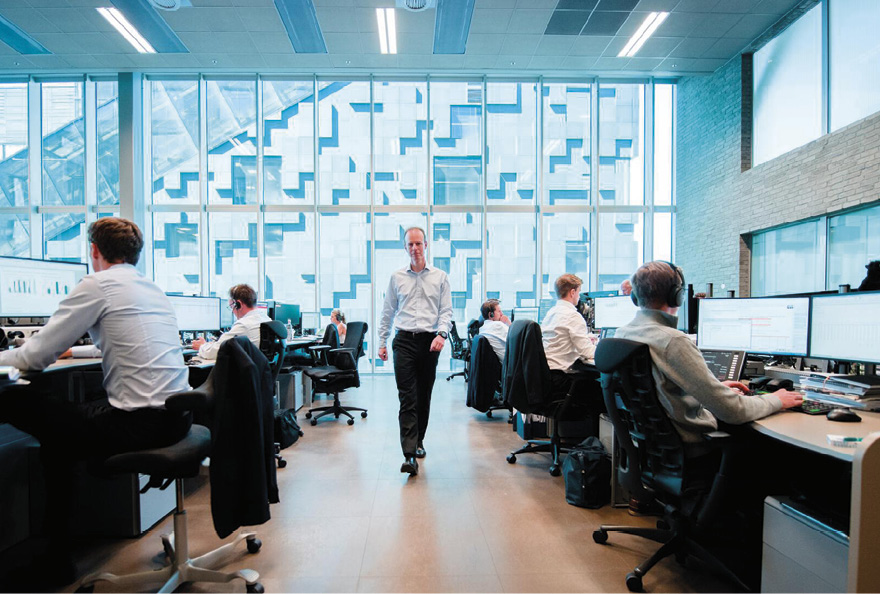 Foto: Stig B. FiksdalViktige hendelser i 2022Sbanken blir et heleid datterselskap av DNB Bank ASA.DNB lanserer ny skattestrategi som fastsetter tilnærming til skatteforhold i alle jurisdiksjoner der konsernet driver virksomhet eller har kunder, investorer eller andre interessenter.DNB signerer Partnership for Carbon accounting og blir partner i Partnership for Biodiversity Accounting Financials, som forplikter konsernet til å vurdere og offentliggjøre klimagassutslipp fra finansporteføljen, samt lån og investeringers påvirkning på og avhengighet av naturmangfold.Statens eierskapStaten er eier i DNB for å opprettholde et ledende finansselskap med hovedkontorfunksjoner i Norge. Statens mål som eier er høyest mulig avkastning over tid innenfor bærekraftige rammer.Statens eierandel: 34 pst.  
Nærings- og fiskeridepartementetOppnåelse av statens målSelskapet hadde en aksjeavkastning inkludert utbytte på 1,3 pst. i 2022. Siste fem år var gjennomsnittlig årlig aksjeavkastning inkludert utbytte 10,3 pst. I samme perioder ga hovedindeksen på Oslo Børs en avkastning på hhv. -1,0 pst. og 7,9 pst. pr. år.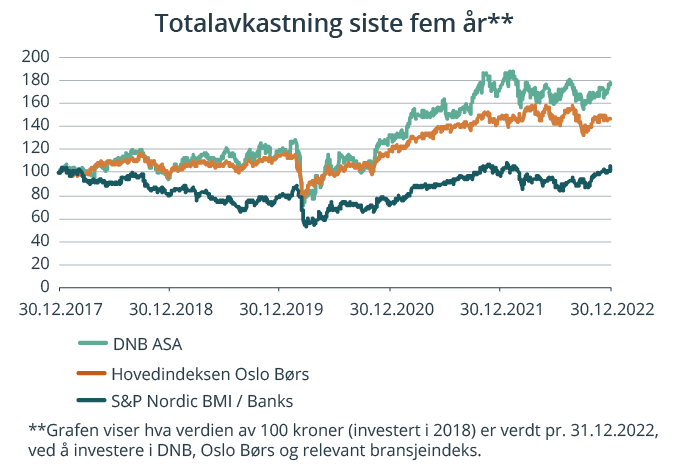 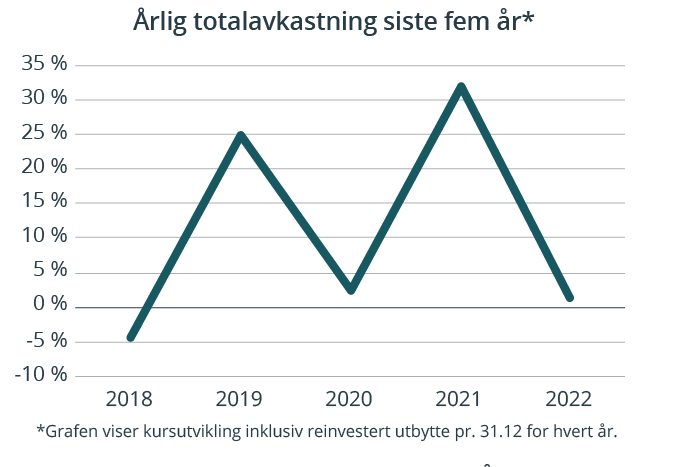 Ambisjoner, mål og strategierGjennom å tilby finansielle tjenester vil DNB skape verdier for kunder, eiere, ansatte og samfunnet. DNB har et overordnet finansielt mål om en egenkapitalavkastning over 13 pst. årlig. DNB finansierer klimaomstillingen og har et mål om å nå netto nullutslipp fra finansierings- og investeringsvirksomheten innen 2050. Strategiske ambisjoner: 
Kunden velger oss. Kundene skal oppleve oss som proaktive og nyskapende, og samtidig trygge og lyttende. Vi skal utforske nye forretningsmodeller som bygger på data og digitale løsninger.Vi leverer bærekraftig verdiskaping. Vi bygger lønnsomhet ved å utnytte styrkene våre og tar valg som forbedrer oss på lang sikt. Vi skal sikre at morgendagens digitale arkitektur er basert på robust og effektiv håndtering av data.Løsningene finner vi sammen. Vi løfter hverandre fram og jobber som ett lag for å levere de beste produktene og tjenestene til kundene.Selskapets overordnede mål og resultater 2022 (utvalg) *Se side 52 for forklaring av utslippskategorier.Klimamål2025:	Øke forvaltningskapital i fond med bærekraftstema til 200 mrd. kroner, 50 pst. av nettoflyt gå til fond med bærekraftstema.2030:	Finansiere, investere i og tilrettelegge for bærekraftige aktiviteter for 1 500 mrd. kroner.  
– Redusere utslippsintensiteten i porteføljene for utvalgte sektorer: Olje og gass (25 pst.), Shipping (1/3), Næringseiendom (25-35 pst.) og DNB Livsforsikring (55 pst.).2050:	Netto-nullutslipp fra finansierings- og investeringsvirksomhet.Eksportfinans ASA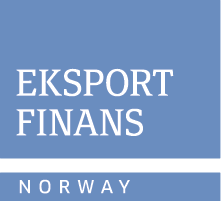 Eksportfinans forvalter en portefølje med utlån til norsk eksportnæring, utenlandske kjøpere av norske kapitalvarer og til kommunal sektor i Norge. En stor andel av lånene er garantert av Eksportfinansiering Norge (Eksfin) eller banker. Selskapet forvalter også en portefølje med internasjonale verdipapirer. Eksportfinans har ikke gitt nye utlån siden 2012, da Eksportkreditt Norge AS (nå Eksfin) overtok ansvaret for å yte nye statlig støttede eksportkreditter. Selskapet ble etablert i 1962 og er nå eid av 22 forretnings- og sparebanker, samt staten som ervervet sin eierandel gjennom en rettet emisjon i 2001. Eksportfinans har hovedkontor i Oslo.Styret: Bjørn Berg (Styreleder), Toril Eidesvik, Linda Rimstad, Louise Haahjem, Tore Olaf Rimmereid, Marius Andreassen**valgt av de ansatteAdministrerende direktør: Geir Ove OlsenRevisor: PwC ASNettside: www.eksportfinans.no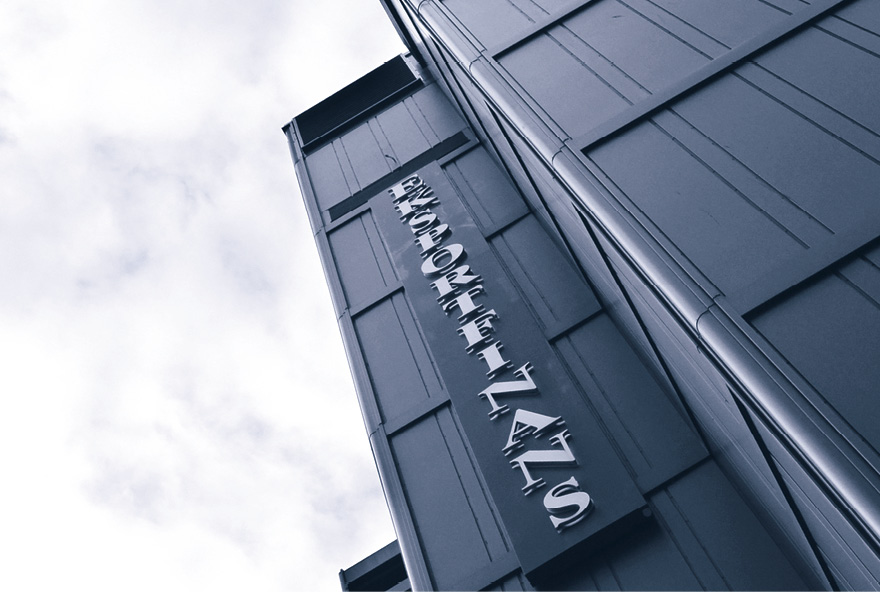 Foto: Eksportfinans ASAViktige hendelser i 2022Eksportfinans fortsatte å forvalte sin eksisterende eiendels- og gjeldsportefølje i samsvar med inngåtte avtaler.Balansen ble som forventet redusert i løpet av året.Driften var stabil og soliditeten og likviditeten god.Statens eierskapStaten har ikke en særskilt begrunnelse for å være eier i Eksportfinans. Staten eier 15 pst. av aksjene i Eksportfinans. Foruten staten er de største eierne i Eksportfinans DNB Bank ASA med 40 pst., Nordea Bank AB Norway Branch med 23 pst., Danske Bank AS med 8 pst. og Sparebanken Øst med 5 pst. Statens mål som eier er høyest mulig avkastning over tid innenfor bærekraftige rammer.Statens eierandel: 15 pst.  
Nærings- og fiskeridepartementetOppnåelse av statens målSelskapet hadde en egenkapitalrentabilitet på -0,1 pst. i 2022. Siste fem år var gjennomsnittlig egenkapitalrentabilitet 0,2 pst.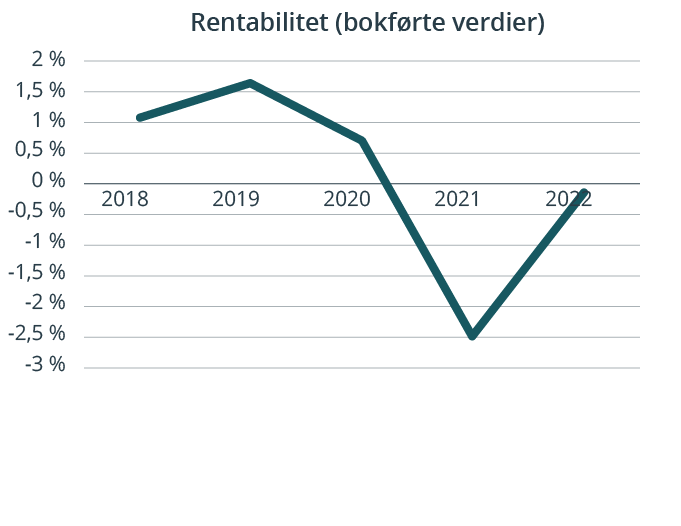 Ambisjoner, mål og strategierEksportfinans’ virksomhet går i dag ut på å forvalte en eksisterende portefølje av eiendeler, gjeld og forpliktelser i samsvar med inngåtte avtaler. Selskapet arbeider med en planmessig og kontrollert nedbygging av eiendeler og gjeld.*Se side 52 for forklaring av utslippskategorier.KlimamålEksportfinans jobber mot en styrt avvikling. Selskapets aktiviteter er svært begrenset, men klimafokus er likevel sentralt. Det settes ikke konkrete måltall for klima fremover, da det er få størrelser selskapet selv kan påvirke, og utslippstallene er lave.Equinor ASA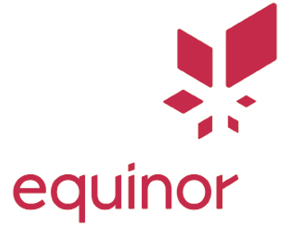 Equinor er et internasjonalt teknologi- og energiselskap hvor hovedaktiviteten er produksjon av olje og gass. Selskapet har også raffineringsvirksomhet og aktivitet innenfor fornybar energi, herunder vindkraft til havs og solenergi. Selskapet er en stor selger av råolje, kondensat og naturgass på global basis. Equinor markedsfører og selger statens olje og gass sammen med egne volumer, jf. avsetningsinstruksen som ble vedtektsfestet i forkant av selskapets børsnotering i 2001. Selskapet ble opprettet som et heleid selskap av staten i 1972. Equinor er notert på Oslo Børs og New York Stock Exchange og har hovedkontor i Stavanger.Styret: Jon Erik Reinhardsen (styreleder), Anne Drinkwater (nestleder), Tove Andersen, Rebekka Glasser Herlofsen, Finn Bjørn Ruyter, Jonathan Lewis, Haakon Bruun-Hanssen, Hilde Møllerstad*, Stig Lægreid*, Per Martin Labråthen**valgt av de ansatteKonsernsjef: Anders OpedalRevisor: Ernst & Young ASNettside: www.equinor.com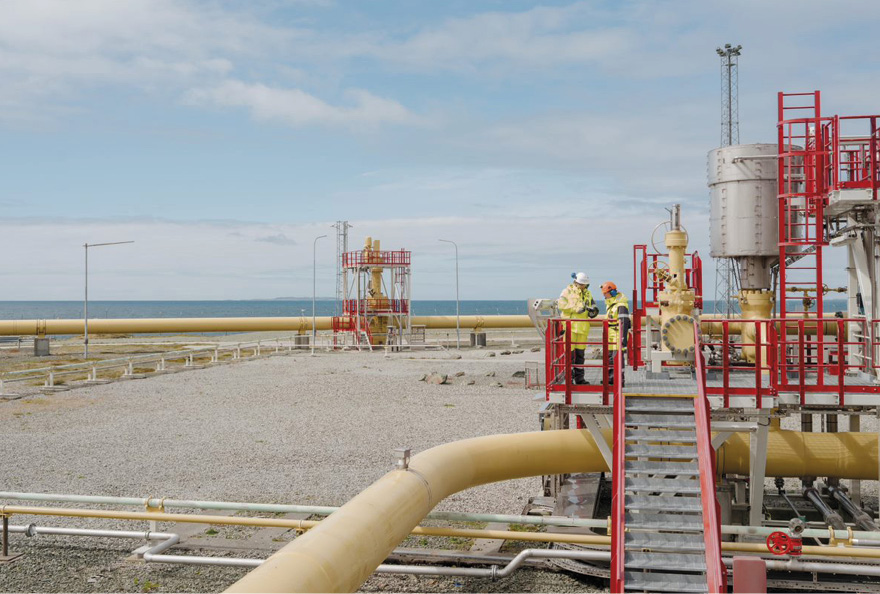 Foto: Equinor og Einar AslaksenViktige hendelser i 2022Equinor trakk seg ut av Russland.Gasseksport til europeiske kunder økte som en konsekvens av bortfall av russisk gass, noe som bidro til rekordresultat fra selskapet.Kraftproduksjonen startet på Hywind Tampen, verdens største flytende havvindpark.Statens eierskapStaten er eier i Equinor for å opprettholde et ledende energiselskap med hovedkontorfunksjoner i Norge. Statens mål som eier er høyest mulig avkastning over tid innenfor bærekraftige rammer.Statens eierandel: 67 pst.  
Nærings- og fiskeridepartementetOppnåelse av statens målSelskapet hadde en aksjeavkastning inkludert utbytte på 56,5 pst. i 2022. Siste fem år var gjennomsnittlig årlig aksjeavkastning inkludert utbytte 19,8 pst. I samme perioder ga hovedindeksen på Oslo Børs en avkastning på hhv. -1,0 pst. og 7,9 pst. pr. år.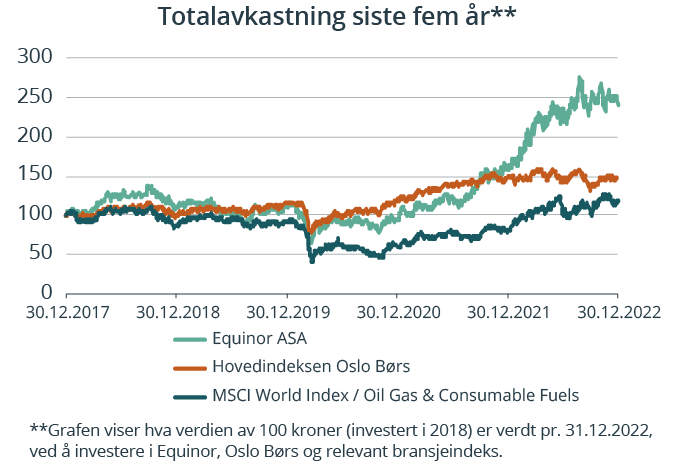 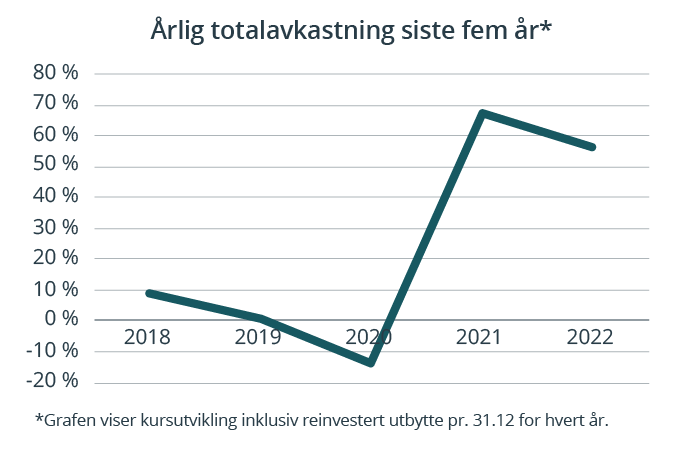 Ambisjoner, mål og strategierEquinors formål er å omdanne naturressurser til energi for mennesker og fremgang for samfunnet. Ambisjonen er å være ledende i energiomstillingen. Sikker drift, høy verdiskaping og lave karbonutslipp er strategiske pilarer. Equinor forplikter seg til langsiktig verdiskaping i en lavkarbonfremtid, og har ambisjoner om å bli klimanøytral innen 2050. Dette skal oppnås med 1) Optimalisert olje- og gassportefølje – utnytte en gunstig portefølje med økonomiske muskler til å finansiere avkarbonisering og omstilling. 2) Lønnsom vekst innenfor fornybar energi – øke utbyggingstakten for å etablere en industriell posisjon for verdidrevet vekst. 3) Nye markedsmuligheter knyttet til lavkarbonløsninger – bli ledende i karbonhåndtering og hydrogen.Equinor har definert fire hovedområder der selskapet har et godt grunnlag for å lykkes i energiomstillingen: i) Olje og gass: avkarbonisere og opprettholde verdiskapingen. ii) Havvind: industrialisere og øke. iii) Karbonfangst og -lagring: industrialisere og kommersialisere. iv) Hydrogen: øke produksjonen og utvikle nye verdikjeder.Selskapets overordnede mål og resultater 2022 (utvalg) *Se side 52 for forklaring av utslippskategorier.Klimamål2025:	Oppstrøms CO2-intensitet, Scope 1 (kg CO2/fat) < 8 kg/fat.2030:	Oppstrøms CO2-intensitet, Scope 1 (kg CO2/fat) < 6 kg/fat.  
Absolutte klimagassutslipp (Scope 1 og 2) (mill. tonn CO2e) Netto 50 % utslippsreduksjon (baseår 2015).2050:	Redusere netto karbonintensitet med 100 pst. til netto null.Flytoget AS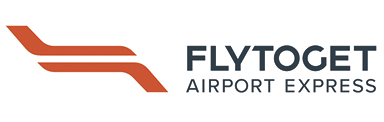 Flytoget driver persontransport med tog på strekningen fra Drammen til Oslo lufthavn. Selskapet ble opprettet i 1992 for å bygge ut Gardermobanen og har siden Oslo lufthavn åpnet i 1998 drevet persontransport på strekningen. Flytoget har hovedkontor i Oslo.Styret: Ingvald Løyning (styreleder), Marianne Ødegaard Ribe (nestleder), Jon Georg Dale, Gyrid Skalleberg Ingerø, Stein Bemer, Per Stene*, Erik Melle*, Heidi Lund Hansen**valgt av de ansatteKonsernsjef: Philipp EngedalRevisor: PwC ASNettside: www.flytoget.no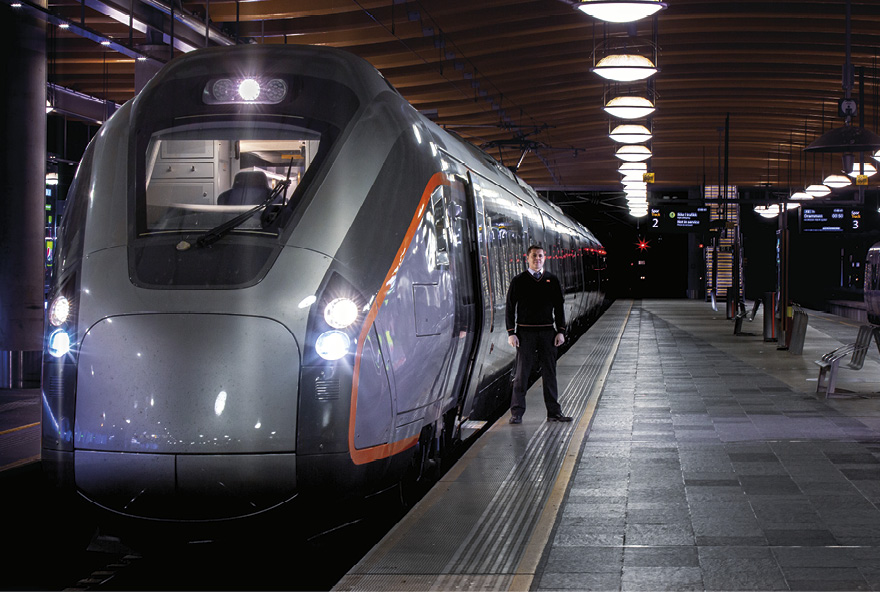 Foto: Seymour PowellViktige hendelser i 2022Passasjergrunnlaget var sterkt påvirket av koronapandemien i årets første to måneder, men har etter dette hatt en positiv tilbakevending til nivåer før pandemien.Valgt som foretrukken avtalepart for forhandling om trafikkpakke Østlandet 2 med Jernbanedirektoratet. Tilbakebetaling av kjørevegsavgift til Bane NOR for årene 2017-2019 har påvirket årsresultatet negativt med 149 mill. kroner.Statens eierskapStaten er eier i Flytoget for å ha en leverandør som kan tilby transport av personer på jernbane og for å opprettholde tjenestetilbudet med tog til og fra Oslo lufthavn. Statens mål som eier er høyest mulig avkastning over tid innenfor bærekraftige rammer.Statens eierandel: 100 pst. 
Nærings- og fiskeridepartementetOppnåelse av statens målSelskapet hadde en egenkapitalrentabilitet på -11,5 pst. i 2022. Siste fem år var gjennomsnittlig egenkapitalrentabilitet 7,2 pst.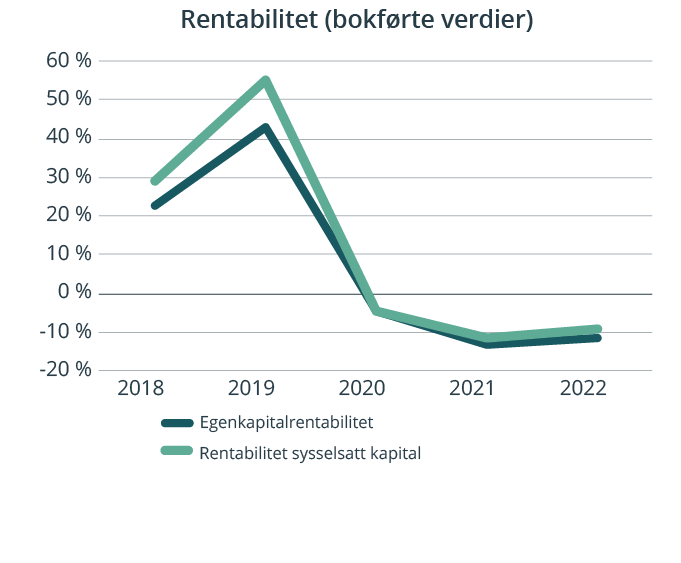 Ambisjoner, mål og strategierKjernen i Flytogets virksomhet er en ambisjon om å tilby det mest kunderettede og miljøvennlige transportalternativet til og fra Oslo lufthavn og samtidig drive mest mulig lønnsomt. Dette bidrar til å flytte flest mulig reisende fra bil til tog som igjen gir en høyere kollektivandel til flyplassen. Flytoget har som mål å være både førstevalget og markedsleder for reiser til og fra Oslo lufthavn. Med et tydelig kundefokus skal selskapet gjennom forretnings- og teknologisk utvikling, partnerskap og innovasjon tilrettelegge for en bærekraftig reise som oppleves som enkel både i forkant, underveis og i etterkant av togturen.Selskapets overordnede mål og resultater 2022 (utvalg) * Forventet negativ avkastning som følge av koronapandemieffekt** Avkastning er påvirket av tilbakebetaling av kjøreveisavgift for perioden 2017–2019 til Bane NOR med 149 mill. kroner.* Økningen skyldes primært noe mer reiseaktivitet og kjøp av stål i form av hjul til tog.**Se side 52 for forklaring av utslippskategorier.KlimamålSelskapet har redusert scope 1 og 2 til null, og arbeider med å definere klimamål for scope 3.Investinor AS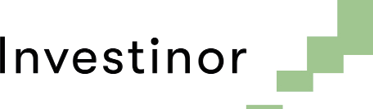 Investinor skal bedre kapitaltilgangen i tidligfasemarked gjennom å utøve følgende virksomhet: 1) Aktive direkteinvesteringer, 2) Oppfølging av såkornfond, 3) Oppfølging av pre-såkornfond, 4) Koinvesteringsfondet for Nord-Norge, 5) Fonds- og matchinginvesteringer, 6) Oppfølging av fond forvaltet fra Nord-Norge og 7) Oppfølging av NATOs innovasjonsfond. Selskapet ble opprettet i 2008 og har hovedkontor i Trondheim.Styret: Hans Aasnæs (styreleder), Anne Kathrine Slungård (nestleder), Olaug Svarva, Anne Jorun Aas, Morten Henriksen, Åsmund Bjørndal HeenAdministrerende direktør: Terje EidesmoRevisor: Deloitte ASNettside: www.investinor.no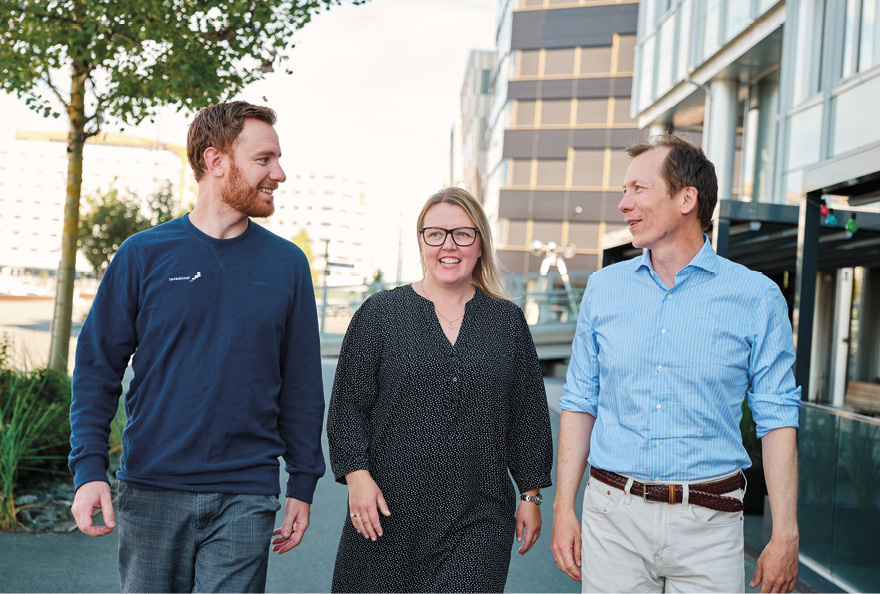 Foto: Henrik FjørtoftViktige hendelser i 2022Investinor fikk tilført 142 mill. kroner i investeringskapital til mandatet for fonds- og matchinginvesteringer.Investinor ble tildelt oppdraget med å følge opp den norske deltakelsen i NATOs innovasjonsfond. Investinor solgte helt eller delvis sine eierandeler i ni selskaper med et samlet vederlag på 355 mill. kroner. Dette er i tråd med selskapets strategi om å realisere for å reinvestere.Statens eierskapStaten er eier i Investinor for å bidra til kapitaltilgang for selskaper i tidlig fase. Statens mål som eier er høyest mulig avkastning over tid innenfor bærekraftige rammer.Statens eierandel: 100 pst.  
Nærings- og fiskeridepartementetOppnåelse av statens målNetto avkastning på investeringsporteføljen var -22,7 pst. i 2022, og -1,5 pst. i gjennomsnitt siste fem år. Egenkapitalrentabiliteten var -15,7 pst. i 2022, og 0,7 pst. i gjennomsnitt siste fem år.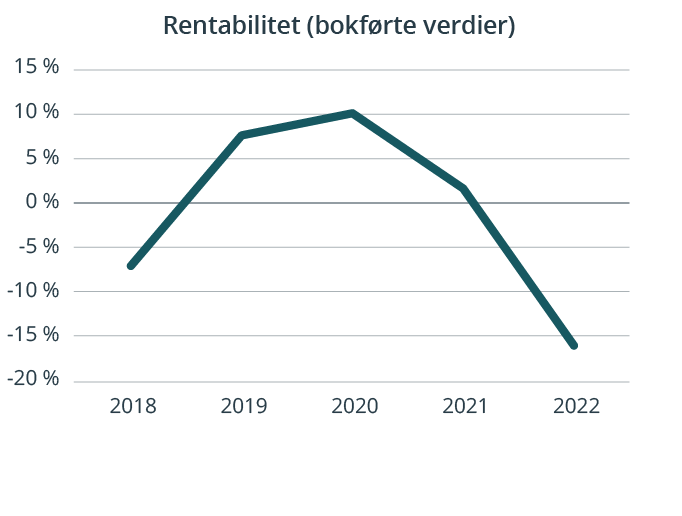 Ambisjoner, mål og strategierInvestinors visjon er «Vi bygger morgendagens næringsliv». Selskapets formål er å skape verdier og et bærekraftig næringsliv gjennom å investere risikokapital sammen med private investorer i selskaper og fond. For å nå visjonen har Investinor satt fire hovedmål: 1) Oppnå høyest mulig avkastning over tid innenfor gitte rammer, 2) Bidra til bedre kapitaltilgang i tidligfasemarked, 3) Fremme omstillingen til et bærekraftig norsk næringsliv og 4) Være den foretrukne arbeidsgiveren for samfunnsbevisste talenter. Investinor viser til at avkastningen skal være bærekraftig i både økonomisk, miljømessig og samfunnsmessig forstand. For å bidra til en langsiktig og bærekraftig avkastning skal Investinor: 1) integrere hensyn til miljø- og samfunnsmessige forhold samt selskapsstyring (ESG) i alle investeringsanalyser, beslutningsprosesser og aktive eierskapsutøvelse, 2) ha et langsiktig perspektiv på investeringene og investere i bedrifter med en bærekraftig forretningsmodell og 3) prioritere investeringer i sektorer som i) ivaretar utnyttelse av viktige naturressurser, ii) utnytter ny teknologi og kompetanse og iii) bidrar til mindre miljøbelastning og menneskeskapte klimaendringer.Selskapets overordnede mål og resultater 2022 (utvalg) *Se side 52 for forklaring av utslippskategorier.KlimamålKlimamål (gjelder scope 1, 2 og 3 kategori A og F).Setter årlig mål, satt mål for 2023 lik 457 tCO2e.2030:	50 pst. reduksjon sammenlignet med 2019 (baseline lik 606 tCO2e), lik 303 tCO2e.Kommunalbanken AS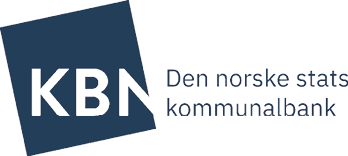 Kommunalbanken tilbyr langsiktig lånefinansiering til kommunesektoren. Virksomheten ble etablert i 1926 og omdannet til aksjeselskap i 1999. Kommunalbanken har hovedkontor i Oslo. Styret: Brit Kristin Rugland (styreleder), Rune Olav Midtgaard (nestleder), Toril Hovdenak, Eyvind Aven, Ida Espolin Johnson, Petter Steen jr., Ida Texmo Prytz, Anne Jenny Dvergsdal*, Harald Jacobsen* 
*valgt av de ansatteAdministrerende direktør: Jannicke Trumpy GranquistRevisor: Ernst & Young ASNettside: www.kbn.com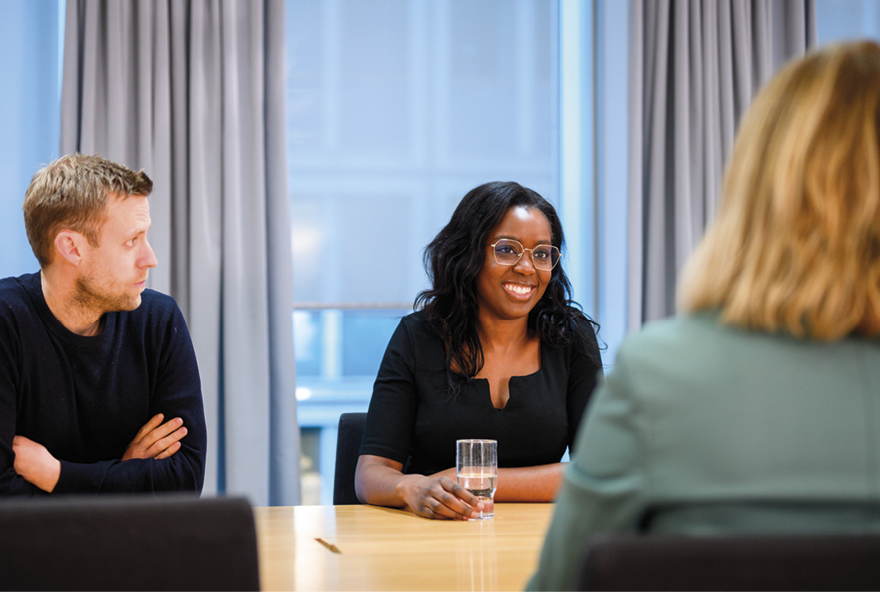 Foto: Skjalg VoldViktige hendelser i 2022Rekordhøye 8,4 mrd. kroner i vekst i grønne lån til klima- og miljøriktige investeringer. 134 kommuner, fem fylkeskommuner og totalt 70 andre kunder har grønne lån på totalt 43,5 mrd. kroner i Kommunalbanken.Rekordhøy etterspørsel etter lange lån med avdrag som sterkt bidro til at kjerneresultat etter skatt økte fra 908 mill. kroner i 2021 til 1 081 mill. kroner i 2022. Markedsuro førte til urealiserte tap fra verdiendring på finansielle instrumenter på 1 622 mill. kroner. Hele 87 pst. av de ansatte gjennomførte bankens kompetansehevingsprogram «kompetanseløftet». Statens eierskapStaten er eier i Kommunalbanken for å tilby stabil, langsiktig og effektiv finansiering til kommunesektoren. Statens mål som eier er høyest mulig avkastning over tid innenfor bærekraftige rammer.Statens eierandel: 100 pst. 
Kommunal- og distriktsdepartementetSærskilte rammer for selskapetSelskapet yter lån kun til kommuner, fylkeskommuner, interkommunale selskaper og andre selskaper som utfører kommunale oppgaver enten mot kommunal garanti, statlig garanti eller annen betryggende sikkerhet.Oppnåelse av statens målSelskapet hadde en egenkapitalrentabilitet på -0,8 pst. i 2022. Siste fem år var gjennomsnittlig egenkapitalrentabilitet 7,1 pst. Egenkapitalrentabiliteten basert på kjerneresultat var på 6,6 pst. i 2022.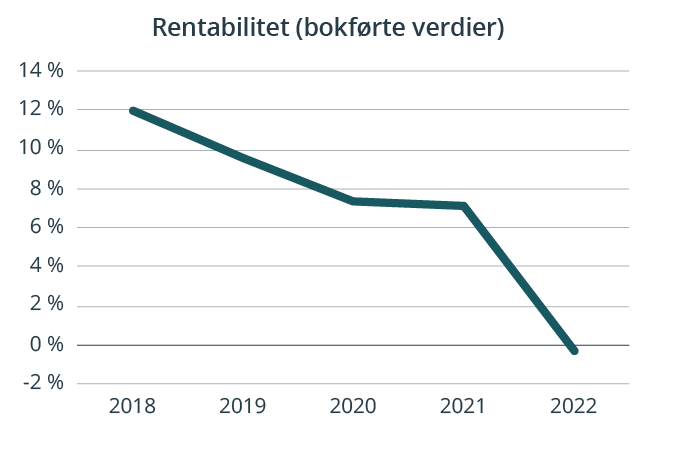 Ambisjoner, mål og strategierKommunalbanken skal være den viktigste finansieringspartneren for norske kommuner og fylkeskommuner gjennom å tilby enkle, framtidsrettede og fleksible finansieringsløsninger tilpasset kundebehovet. Med innsikt, finansiell kompetanse og digitale verktøy skal Kommunalbanken bidra til at kundene kan ta informerte valg, vurdere finansiell risiko og velge de finansieringsløsninger som passer best.Kommunalbanken skal gjennom en sterk posisjon i kapitalmarkedet nasjonalt og internasjonalt sikre norske kommuner attraktiv finansiering, samt gi eier tilfredsstillende avkastning på bankens egenkapital.Som den viktigste långiveren til kommunesektoren, kan Kommunalbanken spille en sentral rolle i utviklingen av bærekraftige lokalsamfunn og bidra i det grønne skiftet. Kommunalbanken skal være blant de ledende finansinstitusjonene på områdene klimarisiko, grønne finansieringsløsninger, bærekraftsrapportering og innsikt som bidrar til bærekraftig utvikling.Kundene skal foretrekke å bruke Kommunalbankens digitale løsninger fordi de gir ny innsikt, er effektive og gir gode beslutningsgrunnlag.Kommunalbankens kultur skal preges av at vi fornyer kompetanse gjennom læring og kunnskapsdeling for å skape verdi for kundene.Selskapets overordnede mål og resultater 2022 (utvalg) *Se side 52 for forklaring av utslippskategorier.Klimamål2025: Minst 40 pst. reduksjon sammenlignet med 2019-nivå (gjelder Scope 1 og 2, samt Scope 3 kategori B og D).2030: Minst 55 pst. reduksjon sammenlignet med 2019-nivå (gjelder Scope 1 og 2, samt Scope 3 kategori B og D).Kongsberg Gruppen ASA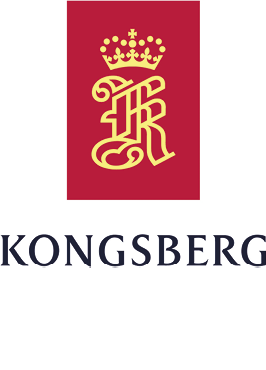 Kongsberg Gruppen leverer høyteknologiske systemer og løsninger til kunder innenfor energi, offshore, shipping, fiskeri, forsvar og romfart. Kongsberg Gruppen er notert på Oslo Børs og har hovedkontor på Kongsberg. Styret: Eivind Reiten (styreleder), Anne-Grete Strøm-Erichsen (nestleder), Per A. Sørlie, Merete Hverven, Morten Henriksen, Jo Even Bjerknes*, Rune Fanøy*, Oda Ellingsen**valgt av de ansatteKonsernsjef: Geir HåøyRevisor: Ernst & Young ASNettside: www.kongsberg.com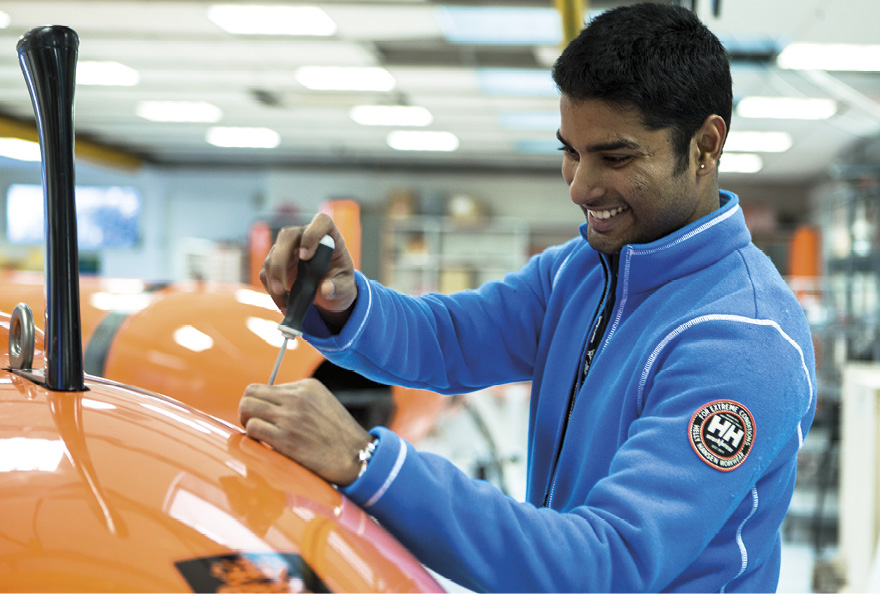 Foto: Kongsberg Gruppen ASAViktige hendelser i 2022Leverte på konsernets vekst- og marginambisjon for 2022.Sterk ordreinngang i hele konsernet, økte ordrereserven fra 49,5 mrd. kroner ved utgangen av 2021 til 63,3 mrd. kroner ved utgangen av 2022.Sterk rangering fra Sustainalytics og har etablert vitenskapsbaserte bærekraftsmål. Statens eierskapStaten er eier i Kongsberg Gruppen for å opprettholde et høyteknologisk industriselskap med hovedkontorfunksjoner i Norge samt å ha kontroll med en strategisk forsvarsindustriell tilbyder. Statens mål som eier er høyest mulig avkastning over tid innenfor bærekraftige rammer.Statens eierandel: 50,004 pst. 
Nærings- og fiskeridepartementetOppnåelse av statens målSelskapet hadde en aksjeavkastning inkludert utbytte på 52,3 pst. i 2022. Siste fem år var gjennomsnittlig årlig aksjeavkastning inkludert utbytte 31,3 pst. I samme perioder ga hovedindeksen på Oslo Børs en avkastning på hhv. -1,0 pst. og 7,9 pst. pr. år.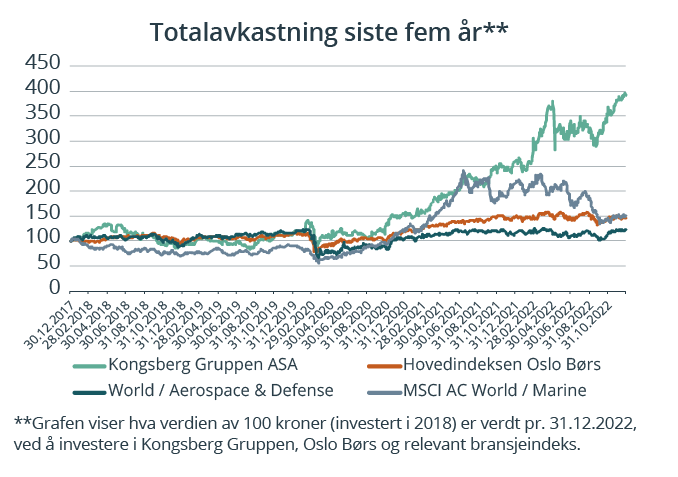 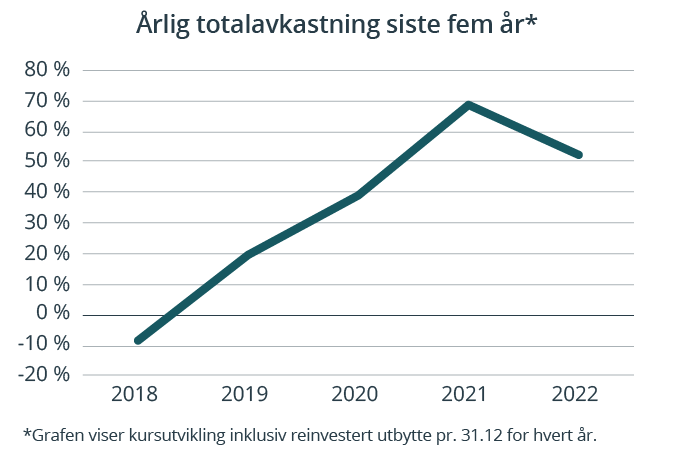 Ambisjoner, mål og strategierBærekraft er integrert i Kongsberg Gruppens forretningsstrategi og kultur. Konsernet er forpliktet til ansvarlig forretningsførsel, og anser bærekraft som en forutsetning for gode resultater og verdiskaping, som sikrer de langsiktige interessene til både eiere og andre interessenter. Konsernets største bidrag ligger i å tilby teknologiske løsninger som legger til rette for trygge samfunn, bærekraftig forvaltning av havområder og det grønne skiftet, og jobber systematisk for å identifisere og håndtere risiko og muligheter knyttet til klimaendringer og omstillingen til et lavutslippssamfunn. Kongsberg Gruppen er godt posisjonert og fokusert på å utvikle og levere de beste, smarteste, sikreste og mest bærekraftige produkter og løsninger for å møte kunders skiftende behov og samtidig bidra til en mer bærekraftig verden. Ambisjonen om bærekraftige resultater styrker også selskapets globale konkurransekraft.Kongsberg Gruppen har forpliktet seg til å bidra til Parisavtalens ambisjon om netto nullutslipp i 2050 og har etablert vitenskapsbaserte klimamål for utslippsreduksjoner.Selskapets overordnede mål og resultater 2022 (utvalg) *Markedsbaserte tall.**Se side 52 for forklaring av utslippskategorier.Klimamål2030:* Scope 1 - 55 pst. reduksjon. Scope 2 - Nær 100 pst. reduksjon. Scope 3 - 30 pst. reduksjon i utslipp fra tjenestereiser per ansatt. 25 pst. reduksjon i utslipp fra oppstrøms transport og -distribusjon pr. tonn/km. 2050: Ambisjon om netto nullutslipp innen 2050.*Mål for 2030 er i tråd med Science Based Target initiativets vitenskapsbaserte metodikk og ambisjonene i Parisavtalen.Mantena AS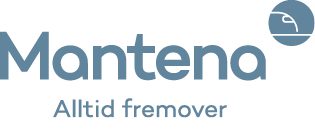 Mantena leverer vedlikeholdstjenester til togoperatører i Norden, primært vedlikehold av lokomotiver, vogner og motorvogner. I tillegg vedlikeholder selskapet komponenter og utfører vedlikehold og reparasjoner av skinnegående arbeidsmaskiner. Selskapet ble fisjonert ut fra Vygruppen AS i 2017. Mantena har hovedkontor i Oslo.Styret: Kari Broberg (styreleder), Ronny Solberg (nestleder), Tord Helland, Marianne Kartum, Stian Hårklau, Dag-Arne Johansen*, Petter Trønnes*, Torbjørn Støre**valgt av de ansatteAdministrerende direktør: John Arne UlvanRevisor: Deloitte ASNettside: www.mantena.org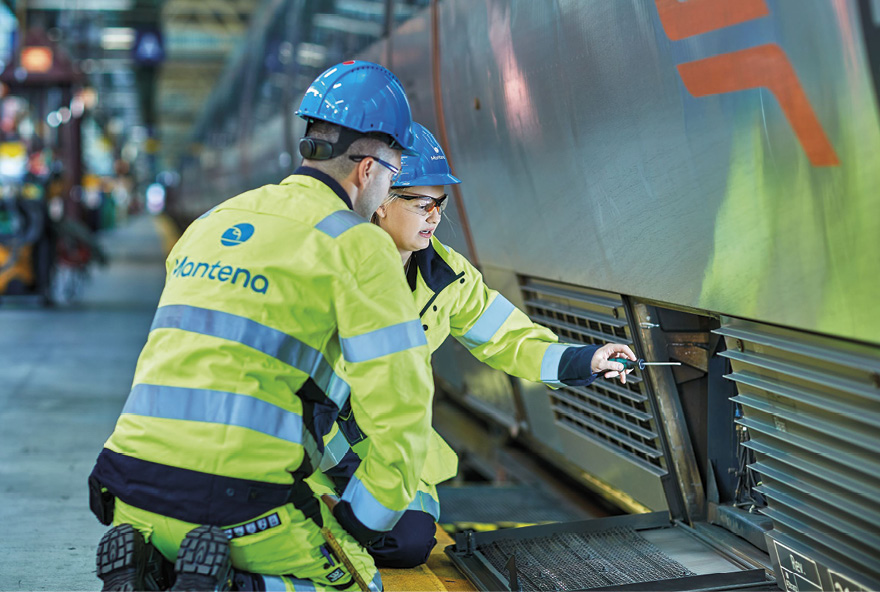 Foto: Bård GudimViktige hendelser i 2022Forhandlet frem direkteavtale med Öresundståg AB, og signert større kontrakter med Flytoget, CargoNet godsvogner, CargoNet diesellokomotiver og Transitio.Transformasjon av virksomheten hvor det tyngste grepet var en omorganisering av hele virksomheten og nedbemanning med betydelig kostnadsbesparelser.Kraftig bedring av konkurranseevnen og en tydelig plan for økt konkurransekraft i årene fremover.Statens eierskapStaten er eier i Mantena for å ha en leverandør av vedlikeholds- og verkstedtjenester for skinnegående materiell. Statens mål som eier er høyest mulig avkastning over tid innenfor bærekraftige rammer.Statens eierandel: 100 pst. 
Nærings- og fiskeridepartementetOppnåelse av statens målSelskapet hadde en egenkapitalrentabilitet på 17,1 pst. i 2022. Siste fem år var gjennomsnittlig egenkapitalrentabilitet -3,3 pst. 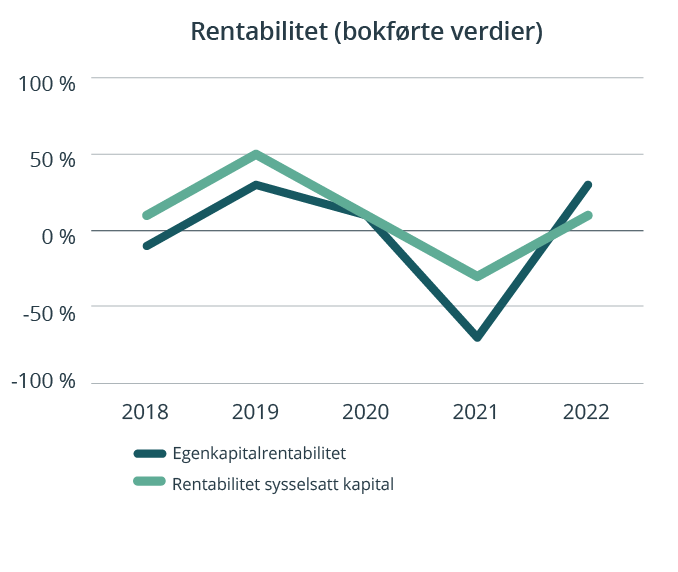 Ambisjoner, mål og strategierMantena skal levere vedlikeholdstjenester lokalt og mener at kortreist vedlikehold skaper konkurransekraft, er mer bærekraftig og ivaretar norsk beredskapsevne på jernbanetransport. Selskapets strategi er å være en samarbeidspartner gjennom hele levetiden til jernbanekjøretøy i Norden. Mantena går i front og tar i bruk ny og etablert teknologi for å lykkes med en vedlikeholdsstrategi hvor prediktivt vedlikehold tar mer og mer over for preventive vedlikeholdsprogrammer. Dette skaper konkurransekraft i et internasjonalt leverandørmarked og vil føre til bedre og billigere transport for de reisende.Selskapets overordnede mål og resultater 2022 (utvalg) *Se side 52 for forklaring av utslippskategorier.KlimamålMantena arbeider med å sette baseline for klimagassutslipp gjennom 2023 for å kunne sette fremtidige mål.Mesta AS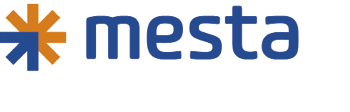 Mesta er Norges største entreprenørselskap innenfor drift og vedlikehold av vei. Selskapet har også en stor virksomhet innenfor anleggsprosjekter på vei og bane som tunnelrehabilitering, fjell- og rassikring, kai- og bruvedlikehold og veisikring. Mesta er også den største aktøren innenfor elektroarbeider på vei og tunnel. Selskapet ble skilt ut fra Statens vegvesen i 2003. Mesta har hovedkontor i Oslo.Styret: John Nyheim (styreleder), Morten Karlsen Sørby (nestleder), Margrethe Hauge, Catharina Hellerud, Anne Marit Panengstuen, Geir Krokå*, Jarle Røksund*, Oddbjørn Halvorsen Kaland**valgt av de ansatteKonsernsjef: Marianne Bergmann RørenRevisor: KPMG ASNettside: www.mesta.no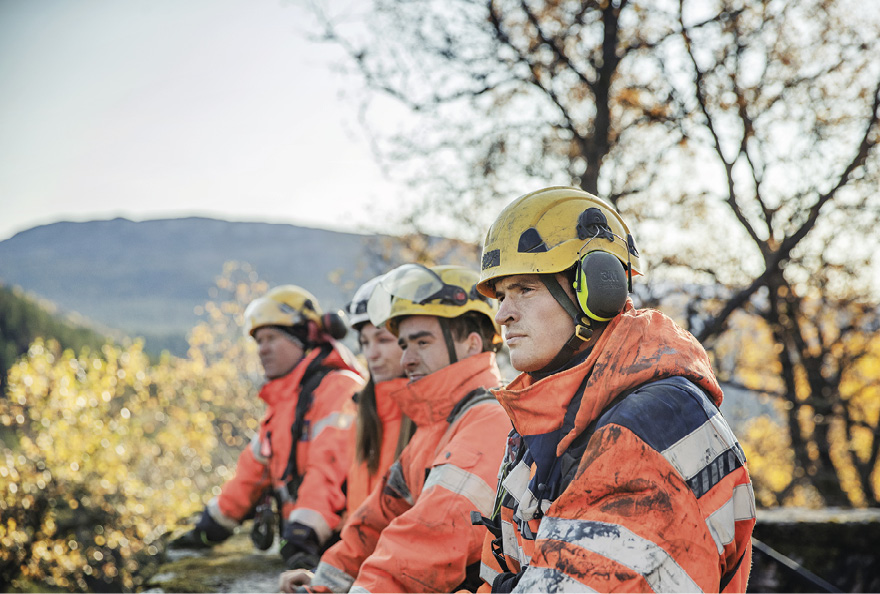 Foto: MestaViktige hendelser i 2022Mesta reduserte antall yrkesrelaterte personskader med 40 pst.Det største forretningsområdet Drift og vedlikehold vant 10 nye kontrakter som er et viktig bidrag til selskapets ordrereserve.Mesta nådde milepælen om 50 pst. andel nye elektriske varebiler.Statens eierskapStaten er eier i Mesta fordi selskapet besitter viktig kompetanse for drift og vedlikehold av samferdselsinfrastruktur. Statens mål som eier er høyest mulig avkastning over tid innenfor bærekraftige rammer.Statens eierandel: 100 pst. 
Nærings- og fiskeridepartementetOppnåelse av statens målSelskapet hadde en egenkapitalrentabilitet på 27,3 pst. i 2022. Siste fem år var gjennomsnittlig egenkapitalrentabilitet 8,1 pst.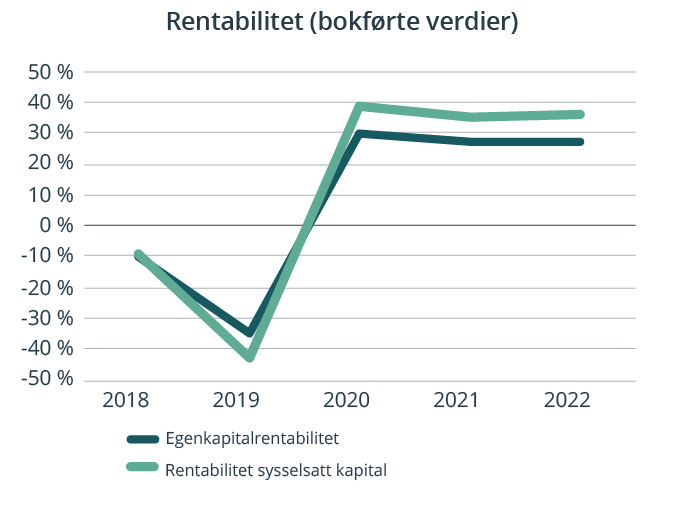 Ambisjoner, mål og strategierMestas samfunnsoppdrag er å få folk trygt fram. Oppdraget skal løses på en måte som er trygg for ansatte og partnere som utfører arbeidet, effektiv for kundene, gir avkastning til eierne og sikrer trygg og åpen infrastruktur til innbyggerne i hele Norge. Mestas visjon er “Vi viser vei”. Verdiene våre – fokus, endringsvilje, helhetsansvar og ærlighet – skal hjelpe alle i Mesta til å ta de gode valgene hver dag. Av FNs 17 globale bærekraftmål, har Mesta prioritert tre: Likestilling mellom kjønnene, Innovasjon og infrastruktur og Stoppe klimaendringene. Områdene er vurdert som de mest relevante for Mestas kjernevirksomhet.Mesta skal skape verdier på en ansvarlig og bærekraftig måte. Det ligger til grunn for all drift og utvikling i Mesta.Selskapet har formulert posisjonsmål for sine fem viktigste interessentgrupper: Kunder: Til å stole på. Ansatte: Meningsfullt og spennende. Eiere: Stabil god avkastning. Partnere: Enklere hverdag. Samfunnet: Trygghet for meg.Selskapets overordnede mål og resultater 2022 (utvalg) *Se side 52 for forklaring av utslippskategorier.Klimamål2025: 25 pst. reduksjon av tomgangskjøring i perioden 2021 - 2025, Scope 1*2030: 50 pst. reduksjon av CO2-utslipp: (Scope 1, 2 og 3) *2045: Klimanøytralitet*Mesta har et pågående arbeid på klimastrategi og klimaregnskap. Dette vil ferdigstilles i 2023 og vil konkretisere klimamål fremover.Nammo AS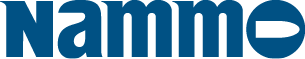 Nammo leverer høyteknologiske produkter til romfarts- og forsvarsindustrien. Kjernevirksomheten omfatter utvikling og produksjon av rakettmotorer, militær og kommersiell ammunisjon, skulderfyrte våpensystemer og miljøvennlig demilitarisering. Selskapet ble etablert i 1998 ved at nordisk ammunisjonsindustri ble slått sammen som et ledd i å styrke forsyningssikkerheten for ammunisjonsprodukter i Norden. Nammo har hovedkontor på Raufoss i Vestre Toten.Styret: Esa Rautalinko (styreleder), Dag Schjerven (nestleder), Cathrine Bjaarstad, Sirpa-Helena Sormunen, Jan Skogseth, Ville Jaakonsalo, Marianne Stensrud*, Petri Kontola**valgt av de ansatteAdministrerende direktør: Morten BrandtzægRevisor: Ernst & Young ASNettside: www.nammo.com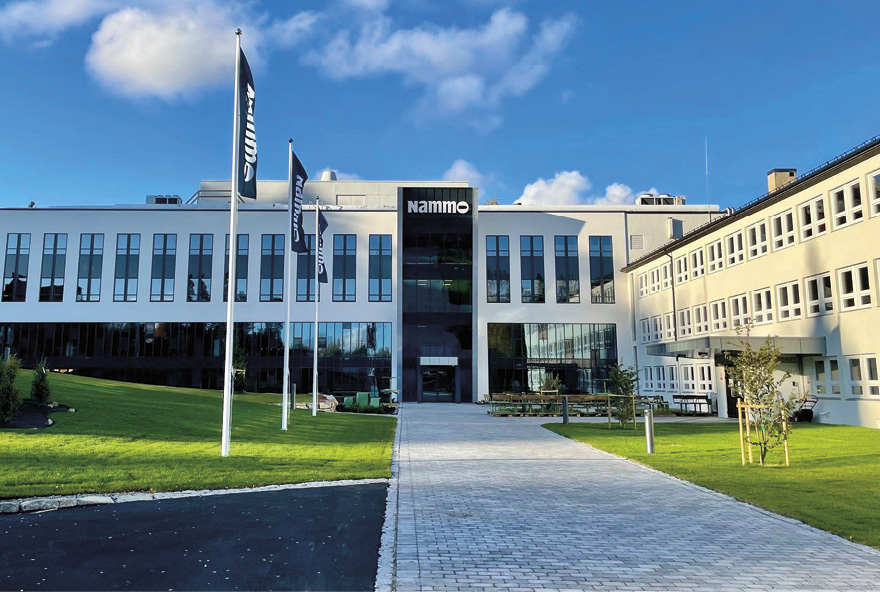 Foto: Nammo ASViktige hendelser i 2022Krigen i Ukraina påvirker etterspørsel etter ammunisjon som har gjort at Nammos ordrereserve er doblet.Nytt langtrekkende artilleri i produksjon med stor etterspørsel. Opprettholdt høy grad av FoU-aktiviteter i Gruppen og nådd nye milepæler gjennom kvalifisering av APEX til F-35 og suksessfull testing av fremtidig rakettmotorteknologier med økt rekkevidde og hastighet.Statens eierskapStaten er eier i Nammo for å opprettholde et høyteknologisk industriselskap med hovedkontorfunksjoner i Norge samt å ha kontroll med en strategisk forsvarsindustriell tilbyder med en vesentlig del av virksomheten i Norge. Staten eier 50 pst. av aksjene i Nammo. Staten har en aksjonæravtale med Patria Oyj som eier 50 pst. av selskapet, som gir eierne utvidede aksjonærrettigheter. Statens mål som eier er høyest mulig avkastning over tid innenfor bærekraftige rammer.Statens eierandel: 50 pst. 
Nærings- og fiskeridepartementetOppnåelse av statens målSelskapet hadde en egenkapitalrentabilitet på 15 pst. i 2022. Siste fem år var gjennomsnittlig egenkapitalrentabilitet 12 pst.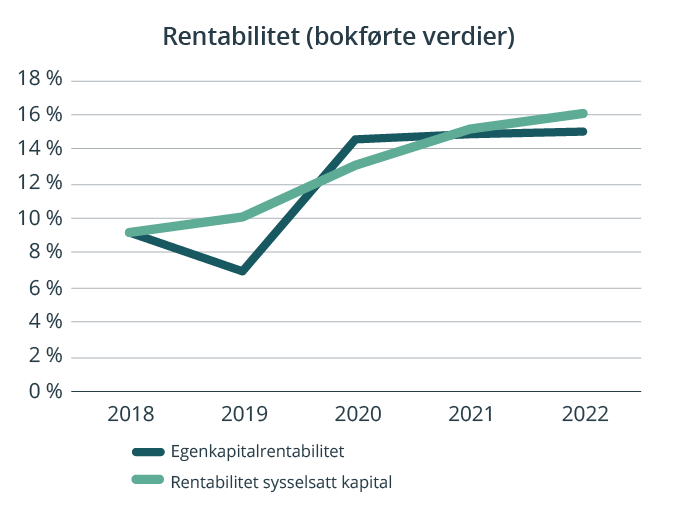 Ambisjoner, mål og strategierNammos strategi er lønnsom vekst i kjernemarkedene Norden, USA og Europa gjennom å levere høykvalitetsprodukter i rett tid med høy ytelse til brukere og kunder og som er produsert i henhold til selskapets bærekraftambisjon. Det endrede geopolitiske bildet i Europa som følge av Russlands invasjon av Ukraina har ikke endret Nammos strategi, men styrket selskapets rolle i et nasjonalt sikkerhetsperspektiv. Selskapet utfordres på å øke produksjonstakten og kapasiteten fremover, men kapasitetsutvidelsen skal ikke gå på kompromiss med selskapets langsiktige lønnsomhet og ambisjoner i henhold til; Lønnsomhet før skatt på 672 mill. kroner i 2023 og en langsiktig resultatmargin på 10 pst.Ferdigstille teknologiutvikling på fremtidige rakettmotorteknologier for kvalifisering og serieproduksjon.Øke produksjonskapasiteten i tråd med økt etterspørsel. Videreutvikle klimarapporteringen med tiltak for å nå målene satt i Parisavtalen. Øke kvinneandel til 30 pst. innen 2030.Selskapets overordnede mål og resultater 2022 (utvalg) *Markedsbaserte tall.**Økning skyldes mer reiseaktivitet etter pandemien.***Se side 52 for forklaring av utslippskategorier.KlimamålNammo har som mål å sette vitenskapelig baserte klimamål i 2023.2030: Redusere utslipp med 50 pst.	2050: Målet er å bli klimanøytrale.Norsk Hydro ASA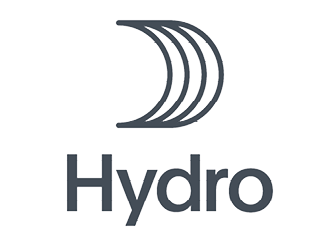 Norsk Hydro (Hydro) er et ledende aluminium- og energiselskap med virksomhet i hele verdikjeden for aluminium, fra energiproduksjon til bauksittutvinning, aluminaraffinering, produksjon av primæraluminium, aluminiumekstrudering og resirkulering av aluminium. Hydro er notert på Oslo Børs og har hovedkontor i Norge.Styret: Dag Mejdell (styreleder), Rune Bjerke (nestleder), Peter Kukielski, Marianne Wiinholt, Kristin Fejerskov Kragseth, Petra Einarsson, Philip Graham New, Arve Baade*, Bjørn Petter Moxnes*, Torleif Sand*, Margunn Sundve**valgt av de ansatteKonsernsjef: Hilde Merete AasheimRevisor: KPMG ASNettside: www.hydro.com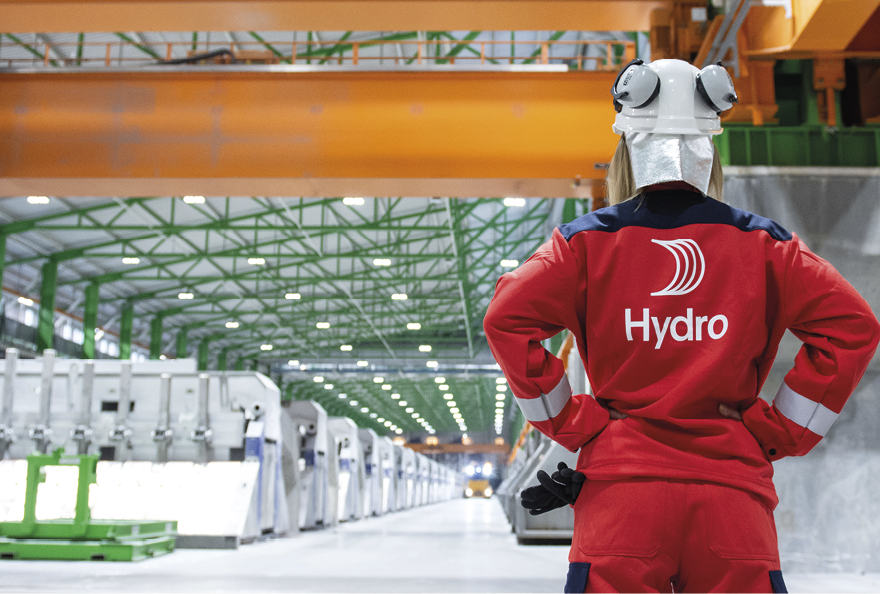 Foto: Hydro og Marius MotrøenViktige hendelser i 2022Foran planen i forbedringsprogrammet og økte målet fra 8,5 til 10 mrd. kroner innen 2025, og til 11 mrd. kroner innen 2027. Produserte de første volumene av aluminium med nær null karbonutslipp ved resirkulering i Clervaux, Luxemburg, og kunngjorde investeringer i resirkulering som vil øke kapasiteten med 335 000 tonn. Forretningsområdet Extrusions posisjonerer seg for vekst med flere investeringer og økte pressekapasiteten med 55 000 tonn gjennom nye investeringer på tvers av porteføljen, samt kjøpte selskapet Hueck.Statens eierskapStaten er eier i Hydro for å opprettholde et ledende industriselskap med hovedkontorfunksjoner i Norge. Statens mål som eier er høyest mulig avkastning over tid innenfor bærekraftige rammer.Statens eierandel: 34,26 pst. 
Nærings- og fiskeridepartementetOppnåelse av statens målSelskapet hadde en aksjeavkastning inkludert utbytte på 16,6 pst. i 2022. Siste fem år var gjennomsnittlig årlig aksjeavkastning inkludert utbytte 8,2 pst. I samme perioder ga hovedindeksen på Oslo Børs en avkastning på hhv. -1,0 pst. og 7,9 pst. pr. år.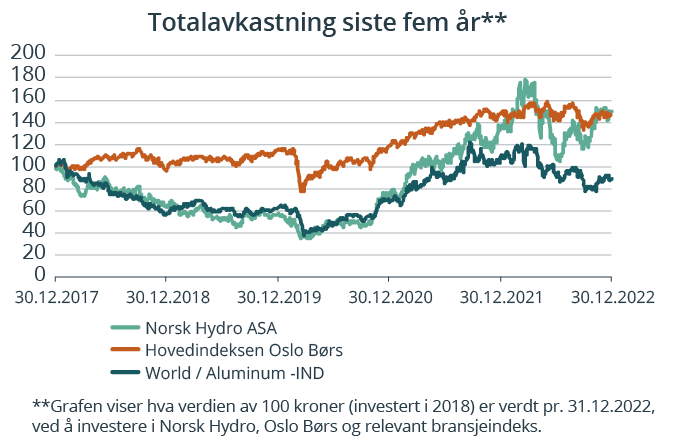 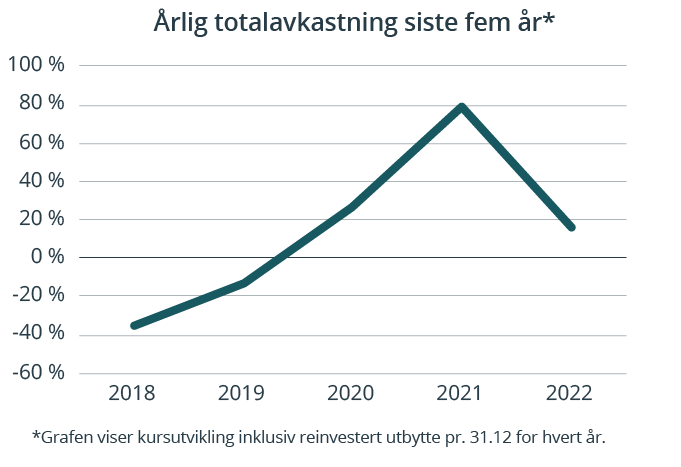 Ambisjoner, mål og strategierHydro skal bidra til en bærekraftig fremtid gjennom nyskapende og effektiv utvikling av naturresurser til løsninger og produkter der selskapets fortrinn passer med globale megatrender. Bærekraft, elektrifisering og urbanisering gir økt etterspørsel etter aluminium og fornybar energi. Aluminium med lavere klimagassutslipp er vesentlig for det grønne skiftet.Hydro har mål om å oppnå justert avkastning på sysselsatt kapital (RoaCE) på 10 pst. over forretningssyklusen. Dette skal nås gjennom et forbedringsprogram med effektivisering og reduserte kostnader, kommersielle initiativer for markeds- og kundedrevet vekst i eksisterende portefølje samt vekst og strategiske initiativer innenfor resirkulering, lavutslippsaluminium og diversifisering innenfor ny energi. Hydros ambisjon er å oppnå netto null klimagassutslipp innen 2050 eller tidligere.Selskapets overordnede mål og resultater 2022 (utvalg) * Sammenlignet med 2018. ** Utslippsgrunnlaget i klimamålet er 11,3 mill. tonn CO2-ekvivalenter og inkluderer direkte og indirekte utslipp.*** I 2022 var Hydros utslipp 6,5 pst. lavere enn utslippsgrunnlaget. Klimagassutslippene gikk ned på grunn av produksjonsbegrensninger ved Slovalco-fabrikken og implementering av el-kjeler for dampproduksjon ved Alunorte-raffineriet.*Se side 52 for forklaring av utslippskategorier.Klimamål2025: 10 pst. reduksjon i Scope 1 og 2.2030: 30 pst. reduksjon i Scope 1 og 2. 
30 pst. reduksjon i oppstrøms Scope 3-utslipp per tonn aluminium. 
15 pst. reduksjon i totale Scope 3-utslipp.2050: Netto nullutslipp av Scope 1 og 2 innen 2050 eller tidligere.Nysnø Klimainvesteringer AS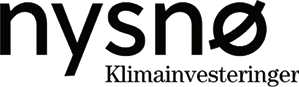 Nysnø Klimainvesteringer (Nysnø) skal foreta investeringer som direkte eller indirekte bidrar til reduserte klimagassutslipp. Selskapet investerer i unoterte selskaper og fond rettet mot unoterte selskaper, med virksomhet i eller ut fra Norge. Investeringsuniverset er selskaper i tidlige faser og investeringene retter seg i hovedsak mot ny teknologi i overgangen fra teknologiutvikling til kommersialisering. Selskapet ble etablert i 2017 og har vært operativt siden høsten 2018. Nysnø har hovedkontor i Stavanger.Styret: Egil Herman Sjursen (styreleder), Jannicke Hilland, Klaus Mohn, Mariann Ødegård, Per Arne JensenAdministrerende direktør: Siri M. KalvigRevisor: Deloitte ASNettside: www.nysnoinvest.no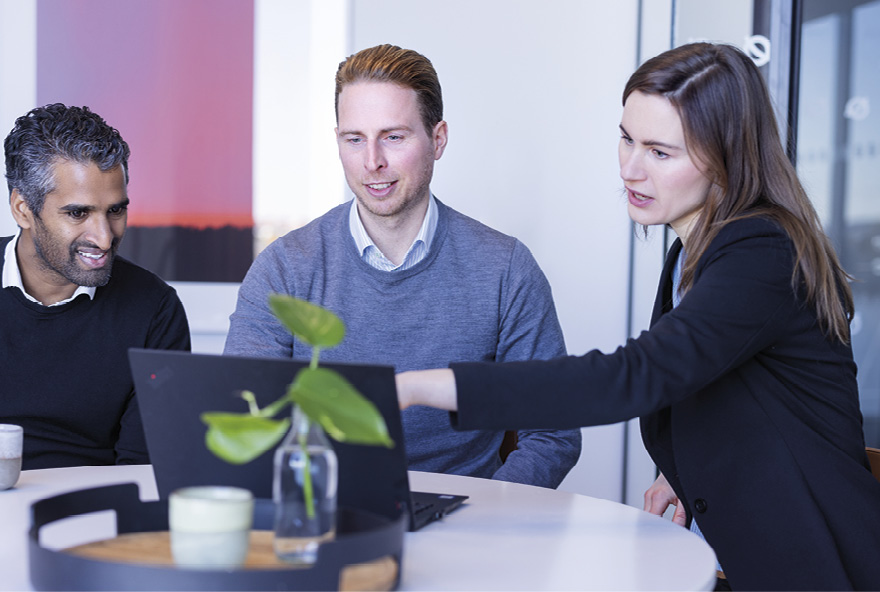 Foto: Elisabeth TønnessenViktige hendelser i 2022Nysnø fikk tilført 500 mill. kroner. Ved utgangen av 2022 var Nysnø tilført totalt 2 925 mill. kroner siden oppstart. Nysnø investerte i seks selskaper og tre fond som direkte eller indirekte bidrar til å redusere klimagassutslipp. Statens eierskapStaten er eier i Nysnø for å bidra til kapitaltilgang for investeringer i tidligfaseselskaper som reduserer klimagassutslipp. Statens mål som eier er høyest mulig avkastning over tid innenfor bærekraftige rammer.Statens eierandel: 100 pst. 
Nærings- og fiskeridepartementetOppnåelse av statens målI 2022 var netto avkastning på investeringsporteføljen 5,0 pst. Siden oppstart er gjennomsnittlig årlig netto avkastning på investeringsporteføljen 3,4 pst. Egenkapitalrentabilitet var 3,5 pst. i 2022. Siste tre år er gjennomsnittlig egenkapitalrentabilitet 2,3 pst.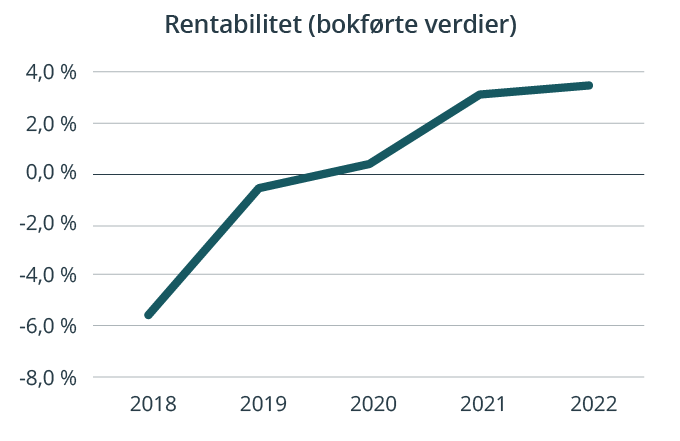 Ambisjoner, mål og strategierNysnø har som ambisjon å gjøre gode investeringer i klimateknologiselskaper i tidlig fase som skal bidra til høyest mulig avkastning over tid innenfor bærekraftige rammer. Hovedstrategien er å bidra til at vekstselskaper lykkes kommersielt gjennom investeringer i form av risikokapital til selskaper som arbeider med å redusere klimagassutslipp direkte eller indirekte, og som samtidig skaper positive ringvirkninger i samfunnet. Investeringer gjøres enten direkte i selskaper eller via fond. Hovedtyngden av investeringene er i tidlig fase. Dette er et segment som innebærer betydelig risiko ved den enkelte investering. Nysnø søker å redusere risikoen gjennom å diversifisere porteføljen innenfor sitt investeringsunivers. Bærekraft og ansvarlighet står sentralt i alle deler av selskapets virksomhet fra vurderinger av mulige investeringer, i investeringsprosessen og som ansvarlig eier. Kompetanse og nettverk er to fokusområder for å sikre at selskapet leverer på strategien, videreutvikler posisjonen som kompetent klimainvestor og bidrar til å utvikle det norske økosystemet for investeringer i tidlig fase.Selskapets overordnede mål og resultater 2022 (utvalg) *Se side 52 for forklaring av utslippskategorier.Klimamål2025: Begrense utslipp i scope 2 og 3 pr. ansatt fra egen drift. Akkumulert realisert unngått utslipp fra dagens portefølje på 1,5* mill. tonn CO2 innen 2025.2030: Redusere utslipp med 50 pst. i scope 2 og 3 pr. ansatt fra egen drift. Akkumulert realisert unngått utslipp fra dagens portefølje på 7** mill. tonn CO2.2050: Bidratt med vekstkapital til hundrevis av klimateknologiselskap som samlet sett har vært viktige for å realisere et null utslippsamfunn.* Hvor omlag 15 pst. er direkte unngåtte utslipp og 85 pst. direkte indusert, beregnet netto for Nysnøs vektede eierandel på rundt 9 pst. og i henhold til Frame-rammeverket for unngåtte utslipp.** Hvor omlag 35 pst. er direkte unngåtte utslipp og 65 pst. direkte indusert, beregnet netto for Nysnøs vektede eierandel på rundt 9 pst. og i henhold til Frame rammeverket for unngåtte utslipp.Posten Norge AS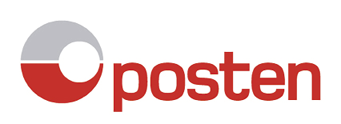 Posten Norge er et av Nordens største post- og logistikkonsern. Selskapet posisjonerer seg for langsiktig vekst i logistikksegmentet, særlig innenfor netthandel, gjennom satsing på innovasjon og bærekraft. Posten Norge møter markedet med to merkevarer, Posten er tilbudet til det norske folk og Bring er tilbudet til alle bedriftskunder samt privatkundene utenfor Norge. Selskapet har hovedkontor i Oslo.Styret: Anne Carine Tanum (styreleder), Tina Stiegler, Patrik O. Berglund, Finn Kinserdal, Liv Fiksdahl, Gerd Øiahals*, Lars Nilsen*, Ann Elisabeth Wirgeness*, Tove Gravdal Rundtom**valgt av de ansatteAdministrerende direktør: Tone WilleRevisor: Ernst & Young ASNettside: www.postennorge.no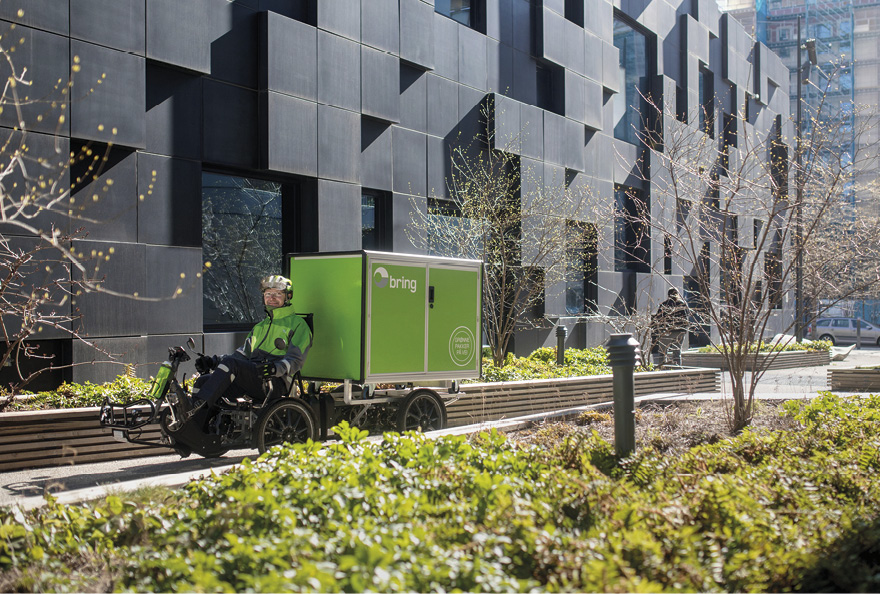 Foto: Posten Norge ASViktige hendelser i 2022Investert i økt terminalkapasitet i hele Norden og plasserer ut pakkebokser i høyt tempo. Pakkebokser utgjør nå en stor andel av samlet utleveringsnett.Fortsatte å kutte utslipp i tråd med Parisavtalen. Redusert CO2-utslipp med 55 pst. siden 2012. Andelen kjøretøy på fornybare energikilder er nå på 44 pst.17. januar 2022 markerte konsernet sitt 375-års jubileum. Samme år ble selskapet kåret til «Norges mest innovative bedrift 2021» av en fagjury i regi av innovasjonsmagasinet InnoMag.Statens eierskapStaten er eier i Posten Norge for å opprettholde et landsdekkende tilbud av leveringspliktige posttjenester i Norge. Statens mål som eier er høyest mulig avkastning over tid innenfor bærekraftige rammer.Statens eierandel: 100 pst. 
Nærings- og fiskeridepartementetOppnåelse av statens målSelskapet hadde en egenkapitalrentabilitet på -4,2 pst. i 2022. Siste fem år var gjennomsnittlig egenkapitalrentabilitet 6,1 pst.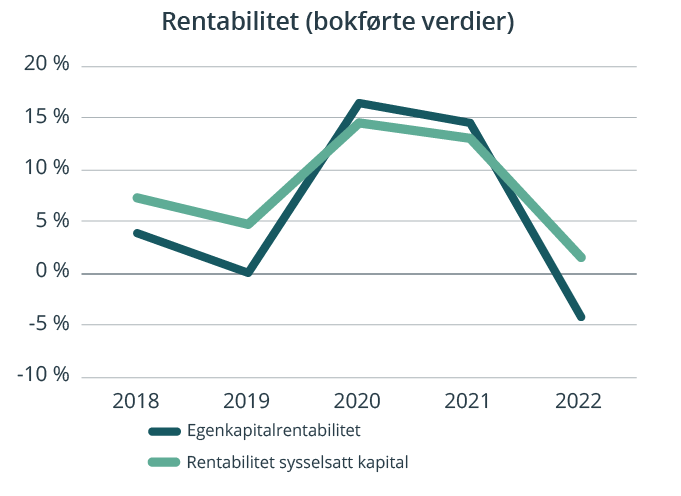 Ambisjoner, mål og strategierFormålet til Posten Norge «Vi skal forenkle og verdiøke handel og kommunikasjon for mennesker og virksomheter i Norden» – definerer selskapets identitet og hensikt. Den setter retning for, og veileder, hele organisasjonen.Visjonen «Vi gjør hverdagen enklere og verden mindre» forteller hva selskapet strekker seg mot og ønsker å oppnå for sine kunder. Verdiene «tar ansvar», «spiller på lag» og «vil mer» gjenspeiler et selskap som er til å stole på, og som har engasjerte og stolte medarbeidere.Selskapet har tre hovedmål. «Kundens førstevalg», «ledende på teknologi og innovasjon» og «best på bærekraftig verdiskaping» sier hva Posten må oppnå for å realisere strategien. Hovedmålene er kritiske for selskapets suksess. Forutsetningen for å nå målene er at Posten har kompetente og engasjerte medarbeidere.Selskapets overordnede mål og resultater 2022 (utvalg) *Markedsbaserte tall.**Inkludering av ny kategori i 2022 (F- Ansattes pendling).***Se side 52 for forklaring av utslippskategorier.KlimamålPostens klimamål er godkjent av SBTi. Scope 1 og 2 målet er i tråd med Parisavtalens 1.5 graders mål, intensitetsmålet er i tråd med godt under 2 graders målet. 2025: 50 pst. av egeneide kjøretøy skal gå på fossilfrie energikilder (samlet over alle klasser). 	2030: 42 pst. absolutt reduksjon i utslipp i Scope 1 & 2 . 32 pst. reduksjon i utslippsintensitet (g CO2e/tkm) i Scope 3. 25 pst. absolutt reduksjon i utslipp fra pendling. Alle fra en 2020 baseline.*2050: Netto null utslipp fra hele virksomheten.*SBTi godkjente klimamål.Statkraft SF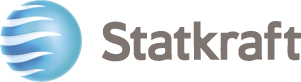 Statkraft er Europas største produsent av fornybar energi og en stor aktør innenfor energihandel i Europa. Tyngdepunktet av Statkrafts virksomhet er i Norge gjennom den norske vannkraftvirksomheten. Selskapet kan også investere i lønnsomme prosjekter internasjonalt, og selskapet har produksjons- og handelsaktivitet i en rekke andre europeiske land, samt utvalgte markeder i Asia og Sør-Amerika. Selskapet ble skilt ut fra Statskraftverkene i 1992. Statkraft har hovedkontor i Oslo.Styret: Thorhild Widvey (styreleder), Peter Mellbye (nestleder), Mikael Lundin, Pål Erik Sjåtil, Ingelise Arntsen, Marit Salte, Marte Lind*, Lars Mathisen*, Thorbjørn Holøs**valgt av de ansatteKonsernsjef: Christian Rynning-TønnesenRevisor: Deloitte ASNettside: www.statkraft.no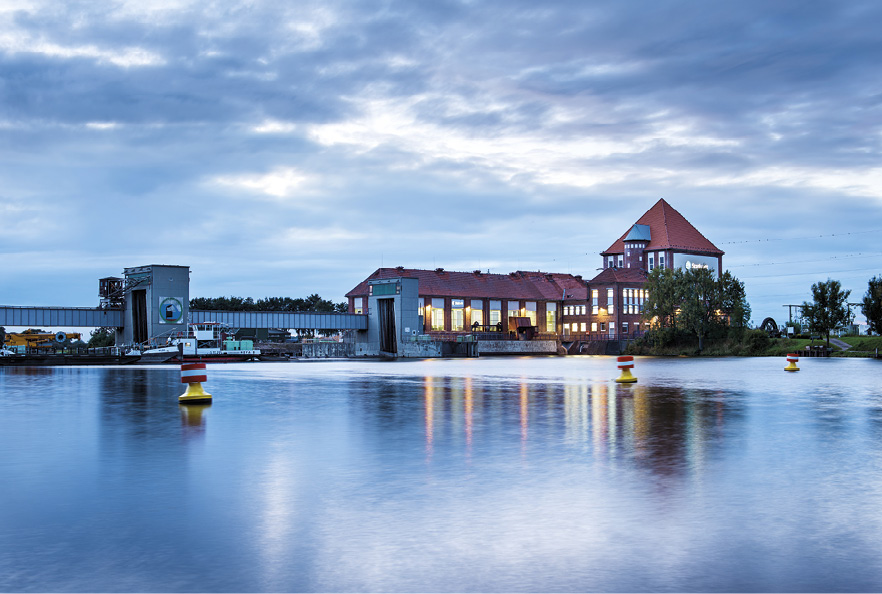 Foto: Oliver TjadenViktige hendelser i 2022En svært krevende situasjon i de europeiske energimarkedene førte til stort fokus på forsyningssikkerhet og selskapets energidisponering.En ny strategi ble fastsatt, med høyere vekstmål for fornybar energi. Det er satt mål om en utviklingstakt på 4 GW årlig innenfor sol- og vindkraft i 2030. Konsesjonssøknad for en omfattende oppgradering av Folgefonn-anleggene som omfatter en sterk økning av installert effekt og bedre evne til å balansere variasjoner i forbruk og fornybar-produksjon.Statens eierskapStaten er eier i Statkraft for å eie norske vannkraftressurser og opprettholde et ledende energiselskap med hovedkontorfunksjoner i Norge. Statens mål som eier er høyest mulig avkastning over tid innenfor bærekraftige rammer.Statkraft er et viktig selskap i utviklingen av fornybar energi. I lys av statens begrunnelse som eier og at Statkraft er et heleid statlig selskap, er staten som eier særlig opptatt av at selskapet i sine vekstplaner fremover vurderer og balanserer risiko, blant annet med hensyn til krevende markeder, på en hensiktsmessig måte.Statens eierandel: 100 pst. 
Nærings- og fiskeridepartementetOppnåelse av statens målSelskapet hadde en egenkapitalrentabilitet på 25 pst. i 2022. Siste fem år var gjennomsnittlig egenkapitalrentabilitet 14 pst. Selskapet har et mål om avkastning på sysselsatt kapital (ROACE) på 12 pst. I 2022 var avkastningen målt ved ROACE på 43,2 pst.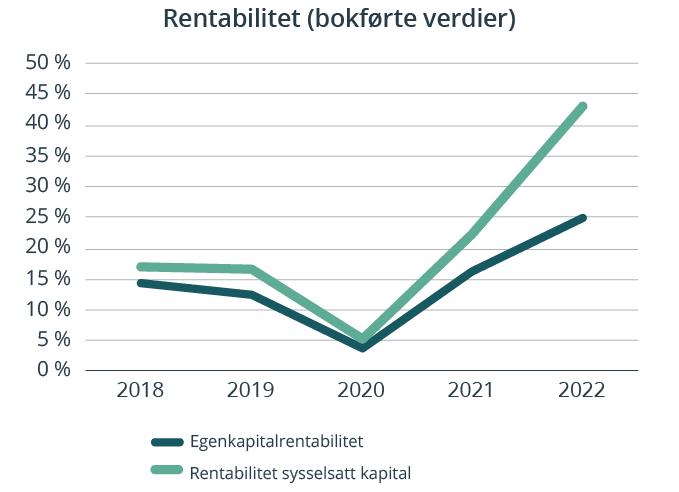 Ambisjoner, mål og strategierStatkraft har i løpet av 2022 oppdatert strategien og forlenget horisonten fra 2025 til 2030. Den oppdaterte strategien er en videreføring av selskapets strategiske retning og en styrking av selskapets vekstambisjoner. Strategien har fire hovedelementer: 1) Sterkere satsing på fleksibel vannkraft, 2) Øke veksten innenfor solkraft, vindkraft og batterilagring, 3) Tilby grønne markedsløsninger til kunder og 4) Skalere nye grønne energiteknologierSelskapets norske vannkraftanlegg er kjernen i virksomheten, og selskapet planlegger for omfattende effektoppgraderinger, i tillegg til et omfattende reinvesteringsprogram.Utbygging av fornybar energi kan ha negative konsekvenser for omgivelsene, og Statkraft arbeider aktivt for å ivareta både lokalbefolkning og natur i forbindelse med utbygging og drift.Selskapets overordnede mål og resultater 2022 (utvalg) *Se side 52 for forklaring av utslippskategorier.KlimamålForbli Europas største produsent av fornybar energi og være blant de tre mest klimavennlige kraftprodusentene i Europa.* 2040: CO2-nøytralitet for scope 1 og scope 2-utslipp, uten bruk av kreditter.* Statkraft arbeider aktivt med å redusere utslipp fra selskapets verdikjeder.Telenor ASATelenor er en global mobiloperatør med 212 millioner mobilabonnementer på tvers av sin portefølje av selskaper i Norden og Asia. Selskapet ble etablert ved omdanning av Televerket til aksjeselskap i 1994. Telenor er notert på Oslo Børs og har hovedkontor i Bærum.Styret: Gunn Wærsted (styreleder), Jørgen Kildahl (nestleder), Nina Bjornstad, Jon Erik Reinhardsen, Pieter Cornelis Knook, Astrid Simonsen Joos, Elisabetta Ripa, Jan Otto Eriksen*, Irene Vold*, Roger Rønning**valgt av de ansatteKonsernsjef: Sigve BrekkeRevisor: Ernst & Young ASNettside: www.telenor.com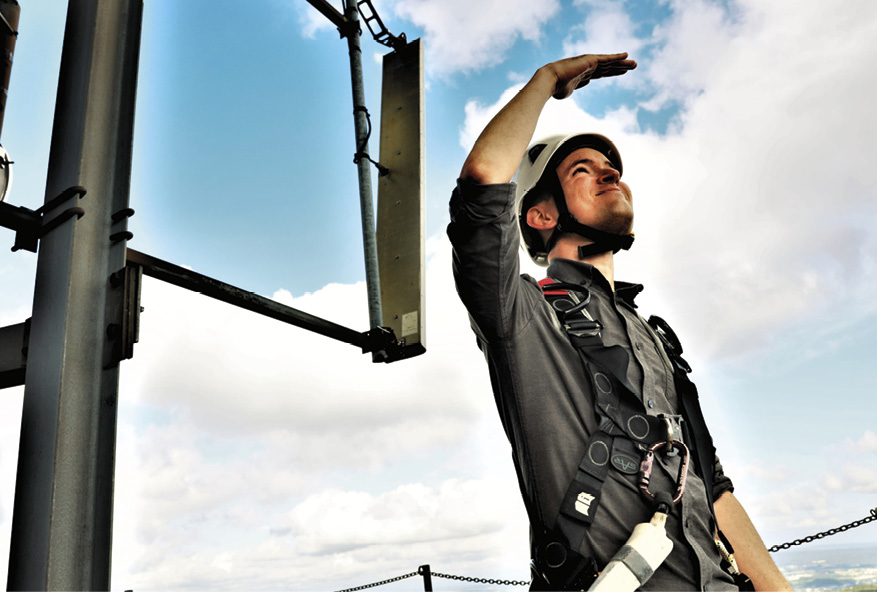 Foto: Stian Kristoffer SandeViktige hendelser i 2022La frem en ny strategi og organisering av konsernet på kapitalmarkedsdagen, som delte inn selskapet i fire forretningsområder som dekker Norden, Asia, infrastruktur og tjenester utenfor kjernevirksomheten. Telenor fullførte avviklingen av kobbernettet i Norge og overførte alle egne kunder til tjenester basert på fiber og andre moderne internettløsninger.Gjennomførte en av Sørøst-Asias største telekomsammenslåinger noensinne i Malaysia. Statens eierskapStaten er eier i Telenor for å opprettholde et ledende telekommunikasjonsselskap med hovedkontorfunksjoner i Norge samt å ha kontroll med samfunnskritisk kommunikasjonsinfrastruktur. Statens mål som eier er høyest mulig avkastning over tid innenfor bærekraftige rammer.Statens eierandel: 53,97 pst. 
Nærings- og fiskeridepartementetOppnåelse av statens målSelskapet hadde en aksjeavkastning inkludert utbytte på -28,2 pst. i 2022. Siste fem år var gjennomsnittlig årlig aksjeavkastning inkludert utbytte -6,3 pst. I samme perioder ga den europeiske telekommunikasjonsindeksen en avkastning på hhv. -14,1% og -3,3 pst. og hovedindeksen på Oslo Børs en avkastning på hhv. -1,0 pst. og 7,9 pst. 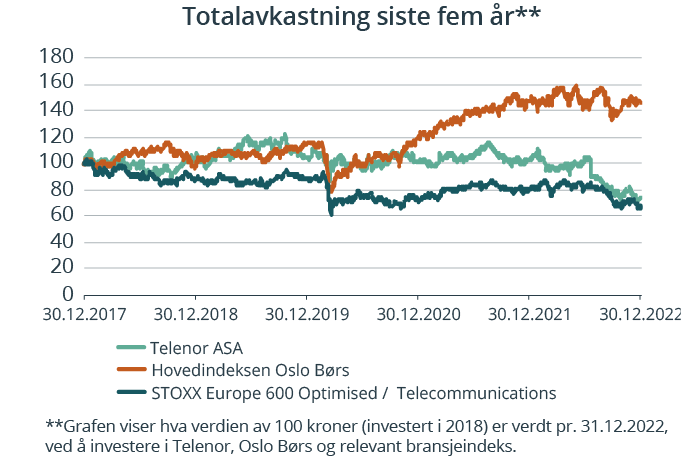 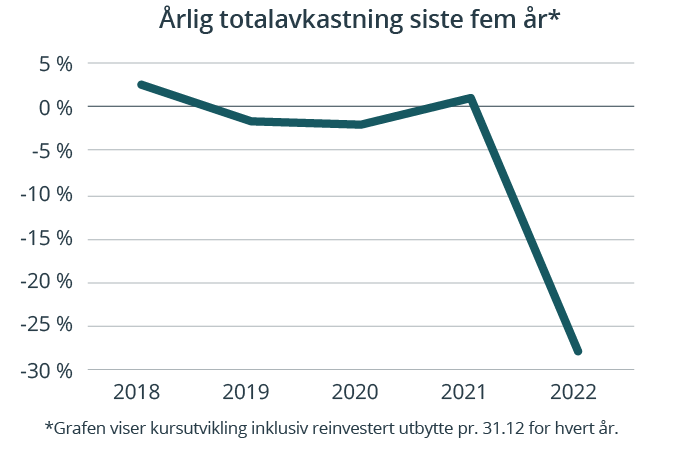 Ambisjoner, mål og strategierTelenor bygger og drifter kritisk kommunikasjonsinfrastruktur i Norden og Asia, og selskapets nettverk setter millioner av mennesker i stand til å ta i bruk nye digitale tjenester som er trygge, klimavennlige og inkluderende. Utenfor kjernevirksomheten eier Telenor også selskaper som sammen med partnere skal ta ledende posisjoner innen områder som tingenes internett, maritim kommunikasjon, satellitter, underholdningsdistribusjon og rubrikkannonser.Produktene og tjenestene Telenor leverer står i sentrum av selskapets strategi for ansvarlig forretningsdrift og bærekraft. Selskapet skal oppfylle sine vitenskapsbaserte klimamål og være en tilrettelegger for det grønne skiftet gjennom å hjelpe Telenors kunder å redusere egne utslipp. Det skal bane veien for sosial og digital inkludering i samfunnene selskapet opererer i, bidra til å bygge ferdigheter som er relevante for en digital fremtid og sørge for mangfold på arbeidsplassen. Telenor opprettholder høye standarder for styring i hele virksomheten og har som ambisjon å være den foretrukne partneren for selskapers digitalisering og datasikkerhet.Selskapets overordnede mål og resultater 2022 (utvalg) *Se side 52 for forklaring av utslippskategorier.Enkelte tall i oppstillingen kan avvike fra selskapets årsrapport. Dette skyldes at Telenor i sin årsrapport har korrigert historiske tall for endringer i selskapsporteføljen. I 2022 gjelder dette bl.a. for datterselskapet Digi i Malaysia og i 2021 for virksomheten i Myanmar.KlimamålSelskapet har satt vitenskapsbaserte mål som er validert av SBTi:2025: 68 pst. av leverandører, målt etter innkjøpsverdi, innenfor kategoriene kjøpte varer, tjenester og kapitalvarer skal sette forskningsbaserte mål innen 2025.2030: Redusere utslipp av klimagasser fra global virksomhet (scope 1 og 2) med 57 pst., sammenlignet med 2019 nivå.2050: Selskapet har foreløpig ikke publisert langsiktige/netto null utslippsmål for hele konsernet gjennom SBTI.Vygruppen AS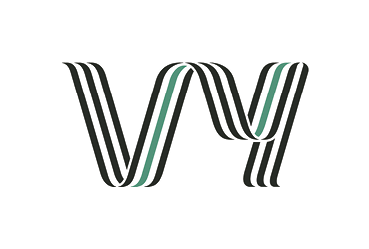 Vygruppen (Vy) er et transportkonsern med virksomhet i Norge og Sverige. Virksomheten består av persontog, gods på bane og buss samt virksomhet som står i naturlig sammenheng med dette. Selskapet ble skilt ut fra staten i 1996 og har vært organisert som statsaksjeselskap siden 2002. Vy har hovedkontor i Oslo.Styret: Berit Svendsen (styreleder), Espen Almlid, Geir Inge Stokke, Semming Semmingsen, Dina Elverum Aune, Grethe Thorsen*, Petter Louis Pettersen*, Ove Sindre Lund**valgt av de ansatteKonsernsjef: Gro BakstadRevisor: Deloitte ASNettside: www.vy.no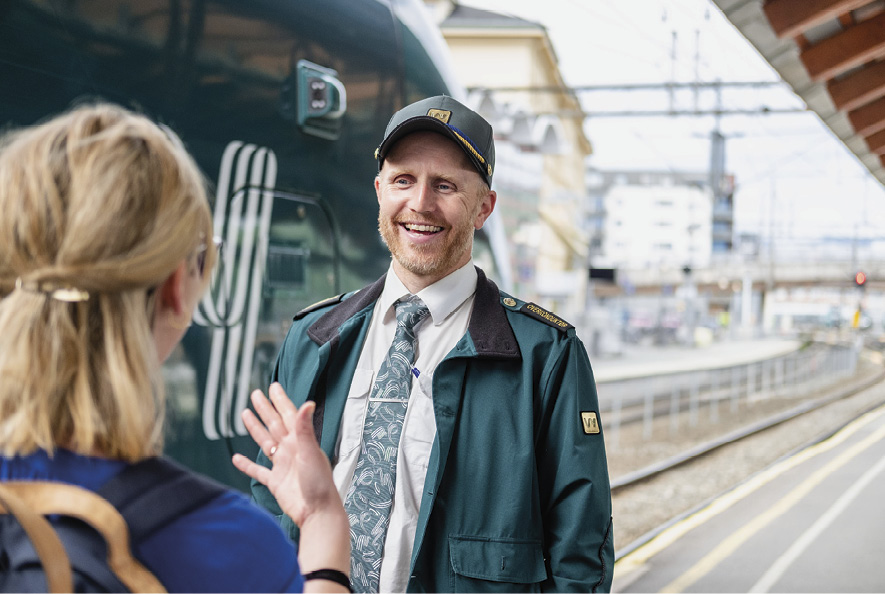 Foto: Mads KristiansenViktige hendelser i 2022Reiseaktiviteten har i løpet av høsten forbedret seg betydelig og lagt seg på et nivå som er noe under det vi hadde i 2019.Krig i Europa har påvirket leverandørkjeden, og prisen på viktige innsatsfaktorer som elektrisitet og drivstoff har økt betydelig og påvirket selskapets resultat.Etterspørsel etter gods på bane er i positiv utvikling. Statens eierskapStaten er eier i Vy for å ha en leverandør som kan møte statens behov for transport av personer og gods på jernbane. Statens mål som eier er høyest mulig avkastning over tid innenfor bærekraftige rammer.For persontogtrafikk som omfattes av forhandlingene med Jernbanedirektoratet om direktetildeling av trafikkavtaler for Østlandet, er statens mål som eier bærekraftig og mest mulig effektiv oppnåelse av sektorpolitiske mål.Statens eierandel: 100 pst. 
SamferdselsdepartementetOppnåelse av statens målDet har vært en vekst i antall reiser med persontog på 56 prosent sammenlignet med i fjor, og en endring på -16 prosent mot 2019 for sammenlignbar virksomhet i Norge. Veksten i antall reiser med buss er på 44 prosent sammenlignet med i fjor, og en endring på -12 prosent sammenlignet med 2019. Volumer for gods på bane har vært stabilt fra 2021 til 2022 til tross for produksjonsutfordringer som har begrenset tilbudet. Trafikkinntekter og lønnsomhet er betydelig bedret, og konsernet har en positiv avkastning på bokført egenkapital på 4,5 pst. i 2022. 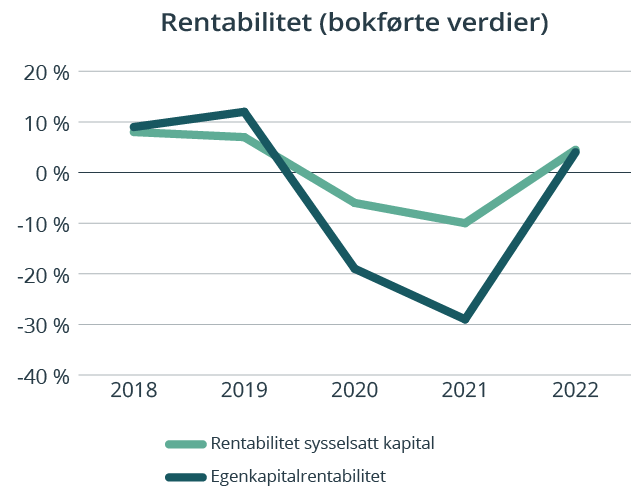 Ambisjoner, mål og strategierVår visjon er at Vy gjør det enkelt å velge miljøvennlig. Vys hovedmål er vekst gjennom flere bærekraftige reiser og godstransport på bane, og høyest mulig lønnsomhet over tid. Gjennom gode kundeopplevelser hver dag, bransjeledende innovasjon og effektiv produksjon - skapt av engasjerte og kundeorienterte medarbeidere - øker vi antallet klimavennlige reiser og transporter. Når flere velger Vy, som leverer tjenester på en lønnsom måte, vil selskapet bidra til et mer bærekraftig samfunn og samtidig kunne gi eier avkastning på investert kapital.Selskapets overordnede mål og resultater 2022 (utvalg) *I 2022 oppdaterte selskapet metodikken for beregning av utslipp. Tall for 2021 er justert i tråd med ny metodikk.**Økning i reiseaktivitet og produksjon.***Lokasjonsbaserte tall.****Se side 52 for forklaring av utslippskategorier.KlimamålSelskapet arbeider med å sette vitenskapsbaserte klimamål med planer for utslippskutt mot 2030 og 2050.Yara International ASAYara International (Yara) er et globalt ledende plantenæringsselskap som leverer løsninger til landbruk, industrielle formål og hydrogenøkonomien. Yara er notert på Oslo Børs og har hovedkontor i Oslo.Styret: Trond Berger (styreleder), Jannicke Hilland (nestleder), Tove Feld, John Thuestad, Eva Safrine Aspvik*, Rune Bratteberg*, Ragnhild Flesland Høimyr*, Geir O. Sundbø**valgt av de ansatteKonsernsjef: Svein Tore HolsetherRevisor: Deloitte ASNettside: www.yara.com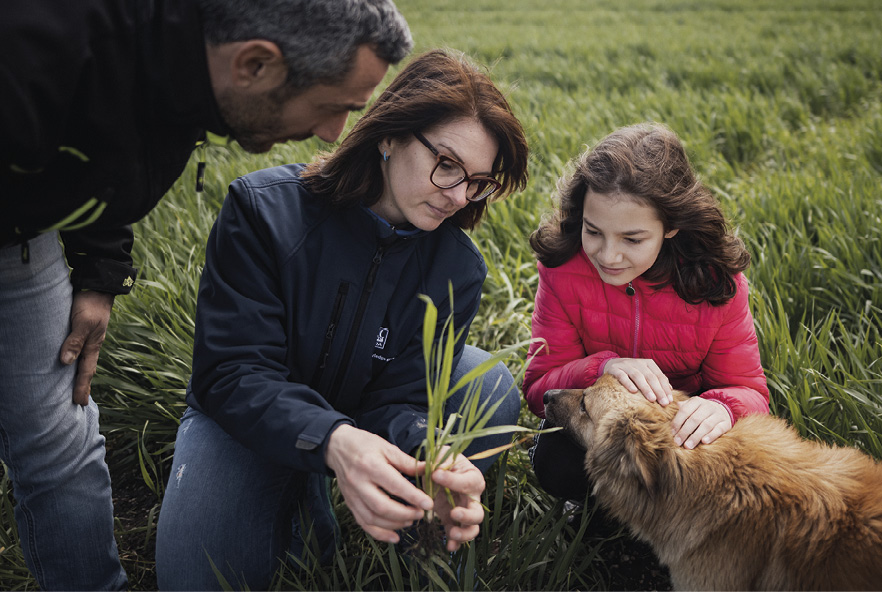 Foto: Yara International ASAViktige hendelser i 2022Navigerte i krevende markedsforhold og leverte sterke resultater på tross av betydelige innkjøpsutfordringer og volatile markeder.Inngikk strategiske samarbeid med matvareselskaper for å levere mat med lavere klimagassavtrykk.Fortsatte fokuset på innovasjon og grønn vekst gjennom samarbeid og investeringer. Statens eierskapStaten er eier i Yara for å opprettholde et ledende industriselskap med hovedkontorfunksjoner i Norge. Statens mål som eier er høyest mulig avkastning over tid innenfor bærekraftige rammer.Statens eierandel: 36,21 pst. 
Nærings- og fiskeridepartementetOppnåelse av statens målSelskapet hadde en aksjeavkastning inkludert utbytte på 5,7* pst. i 2022. Siste fem år var gjennomsnittlig årlig aksjeavkastning inkludert utbytte 9,3 pst. I samme perioder ga hovedindeksen på Oslo Børs en avkastning på hhv. -1,0 pst. og 7,9 pst. pr. år.*	Avvik mellom 5,7 pst. og -5,7 pst. oppgitt i Yaras integrerte rapport for 2022 skyldes at de er beregnet i hhv NOK og USD.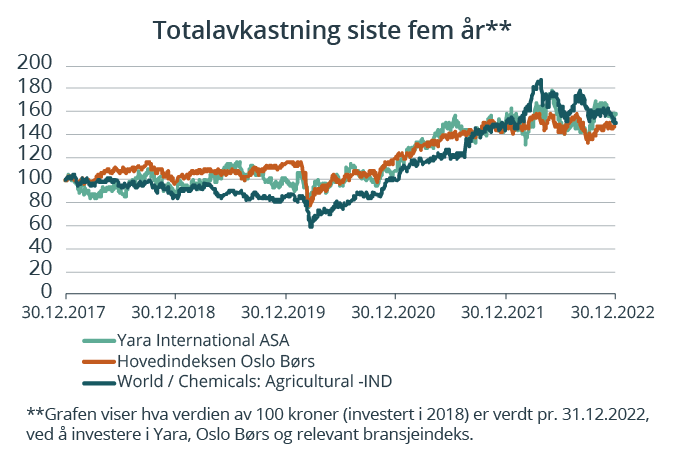 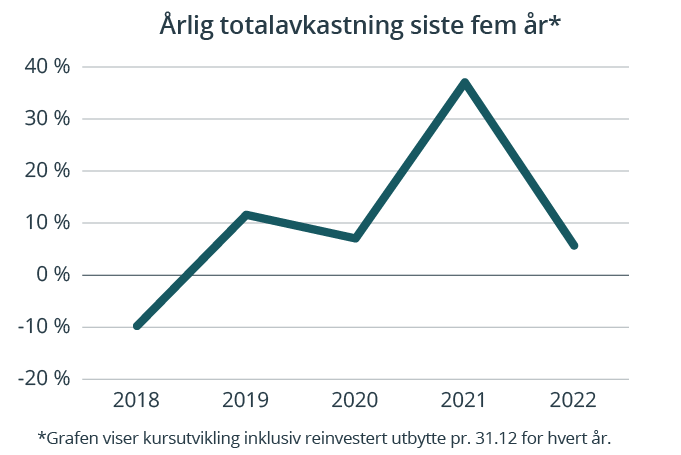 Ambisjoner, mål og strategierYara’s ambisjon er å bygge en natur-positiv matfremtid:Å bli klimanøytrale og avkarbonisere både egen produksjon og bidra til avkarbonisering av landbruk, transport og energiÅ fremme regenerativt jordbruk og natur; inkludert jordkvalitet, biologisk mangfold, vann, luftkvalitet og arealbrukÅ bidra til bedre fremtidsutsikter og mangfold blant bønder og reduksjon av sult og underærnæringYara sin fleksible og robuste forretningsmodell og sterke markedsposisjon globalt er avgjørende for å kunne lykkes med å skape en natur-positiv matfremtid. For å muliggjøre dette har Yara valgt en regional driftsmodell kombinert med en selskapsportefølje som posisjonerer Yara for fremtidig vekst bl.a. innen hydrogenøkonomien gjennom Yara Clean Ammonia og innen utvikling av karbonkreditter i landbruket gjennom Agoro. For å løse de store utfordringene innenfor matproduksjon fokuserer Yara på å bygge sterke og langsiktige samarbeid med andre selskaper i verdikjeden, både med bøndene som produserer maten og med matvareselskapene som kjøper den. Selskapets overordnede mål og resultater 2022 (utvalg) *Se side 52 for forklaring av utslippskategorier.Klimamål 2025: Redusere utslippsintensitet (scope 1+2 CO2e per ton nitrogen) i egenproduserte produkter med 10 pst. fra en 2018 baseline.2030:	Redusere absolutte utslipp (scope 1+2 CO2e) med 30 pst. fra en 2019 baseline.2050:	Ambisjon om å være klimanøytrale.Kategori 2 – Mål om bærekraftig og mest mulig effektiv oppnåelse av sektorpolitiske målI denne kategorien inngår selskapene der staten som eier har mål om bærekraftig og mest mulig effektiv oppnåelse av sektorpolitiske mål. Hvorfor staten er eier og statens mål som eier i hvert selskap fremgår av selskapssidene. Selskapene i kategori 2 opererer primært ikke i konkurranse med andre. Enkelte av selskapene kan imidlertid ha noe virksomhet hvor de opererer i konkurranse med andre. I slike tilfeller har staten som eier normalt mål om høyest mulig avkastning over tid innenfor bærekraftige rammer til denne begrensede delen av selskapets virksomhet.Andøya Space AS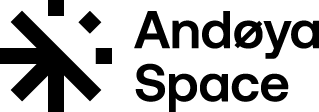 Andøya Space leverer tjenester relatert til rom- og atmosfæreforskning, miljøovervåkning samt teknologitesting og -verifisering. Videre bidrar selskapet til kunnskapsoppbygging og interesse for disse områdene. Konsernet er i ferd med å etablere en oppskytingsbase for småsatellitter på Andøya. Det norske forsvaret er en betydelig kunde av Andøya Space for aktiviteter knyttet til test og øvingsvirksomhet med missiler og andre avanserte våpensystemer. Hovedkontoret er på Andøya.Styret: Rasmus Sunde (styreleder), Rolf Skatteboe (nestleder), Marianne Abeler, Even Aas, Heidi Nag Flikka, Trond Hegrestad, Stine Ramstad Westby, Tony Klæboe*, Tommy Jensen**valgt av de ansatteAdministrerende direktør: Ketil OlsenRevisor: Revicom ASNettside: www.andoyaspace.no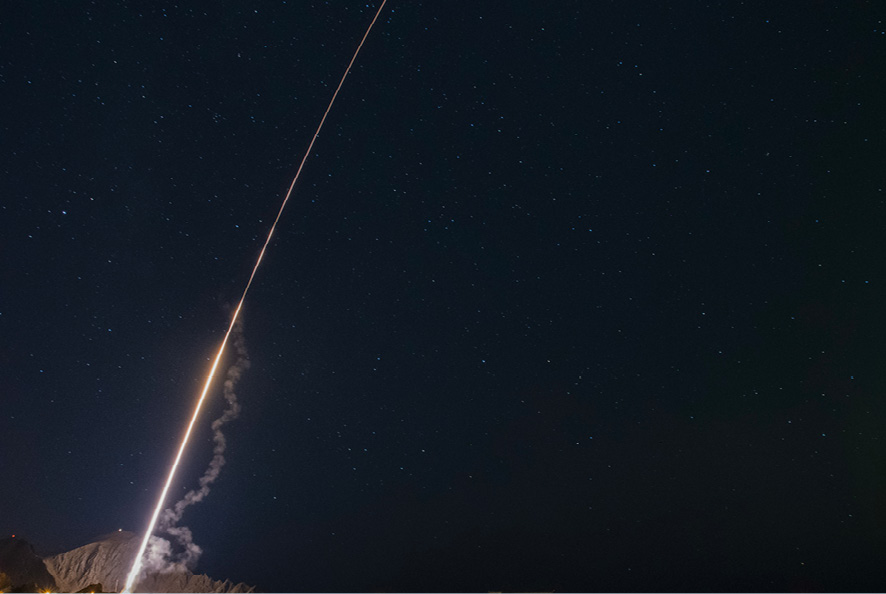 Foto: Andøya Space ASViktige hendelser i 2022Inngått kontrakt med Isar Aerospace og startet bygging av Europas første romhavn.Høyeste aktivitetsnivå for Andøya Space Defence noensinne.Inngått samarbeidsavtaler med en rekke av universitetene i Norge om romutdanning.Statens eierskapStaten er eier i Andøya Space for å ha nasjonal kontroll med oppskytingsbase for småsatellitter og testfasiliteter for Forsvaret og norsk forsvarsindustri, samt å legge til rette for at norsk næringsliv, forskning og forvaltning har god tilgang til infrastruktur for teknologitesting og naturvitenskaplig forskning og formidling. Statens mål som eier, for den delen av virksomheten som finansieres gjennom grunnbevilgning over statsbudsjettet og gjennom den internasjonale EASP-avtalen, er effektiv drift og styrket norsk teknologisk og naturvitenskaplig kompetanse. For virksomhet i konkurranse med andre er statens mål som eier høyest mulig avkastning over tid innenfor bærekraftige rammer.Statens eierandel: 90 pst. 
Nærings- og fiskeridepartmentetOppnåelse av statens målAndøya Space tilbyr infrastruktur, utstyr og kompetanse til næringsliv, forsvar, forskningsmiljøer og forvaltning til å gjennomføre relevante målinger, testinger, øvelser og utdanning. Selskapets sektorpolitiske mål er operasjonalisert i henhold til i hvor stor grad selskapet klarer å gi gode operative tilbud til aktuelle kunder. Tre av fire sektorpolitiske mål ble oppnådd, men undervisningsaktiviteten preges av senvirkninger av koronapandemien samt justeringer i målemetodikken. To av tre mål for effektiv drift ble oppnådd. Konsernet nådde ikke sitt overordnede resultatmål, og dette er som følge av stor omsetningsøkning samt oppbygging av et nytt forretningsområde.Ambisjoner, mål og strategierAndøya Space skal være et bærekraftig konsern som utfører operative oppdrag av høy kvalitet innen space og defence med vekt på launch-tjenester, samt undervisning og andre tilhørende tjenester.Selskapets overordnede mål og resultater 2022 (utvalg) *Tall for konsernet samlet sett. Dette inkluderer resultatene fra både den sektorpolitiske delen og fra den konkurranseutsatte delen av konsernet.* Klimagassregnskapet for 2022 er ikke ferdigstilt, men vil bli ferdigstilt innen første halvår 2023. Klimagassregnskapet vil vise CO2 ekvivalenter for scope 1, 2 og 3.KlimamålAndøya Space vil ta i bruk egnede verktøy for å måle og rapportere trender i klimagassutslipp over lengre tidsserier. I løpet av programperioden vil det bli etablert årlig klimabudsjett og -rapportering. Etter implementering av klimagassbudsjett og -rapportering vil Andøya Space gjennomføre årlige kutt i klimagassutslippene pr. ansatt.Avinor AS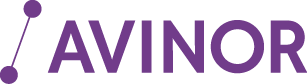 Avinor eier, driver og utvikler et landsomfattende nett av lufthavner for sivil luftfart og en samlet flysikringstjeneste for både sivil og militær luftfart. Virksomheten omfatter 45 lufthavner i Norge, inkludert kontrolltårn, kontrollsentraler og annen teknisk infrastruktur for flynavigasjon. I tillegg har Avinor kommersielle inntekter fra servicetilbud i tilknytning til lufthavnene. Selskapet ble etablert i 2003 ved omdanning av forvaltningsbedriften Luftfartsverket. Avinor har hovedkontor i Oslo.Styret: Anne Carine Tanum (styreleder), Ola Henrik Strand (nestleder), Linda Bernander Silseth, Inger Lise Strøm, Rolf G. Roverud, Heidi Anette Sørum*, Bjørn Tore Mikkelsen*, Olav Aadal**valgt av de ansatteKonsernsjef: Abraham FossRevisor: Ernst & Young ASNettside: www.avinor.no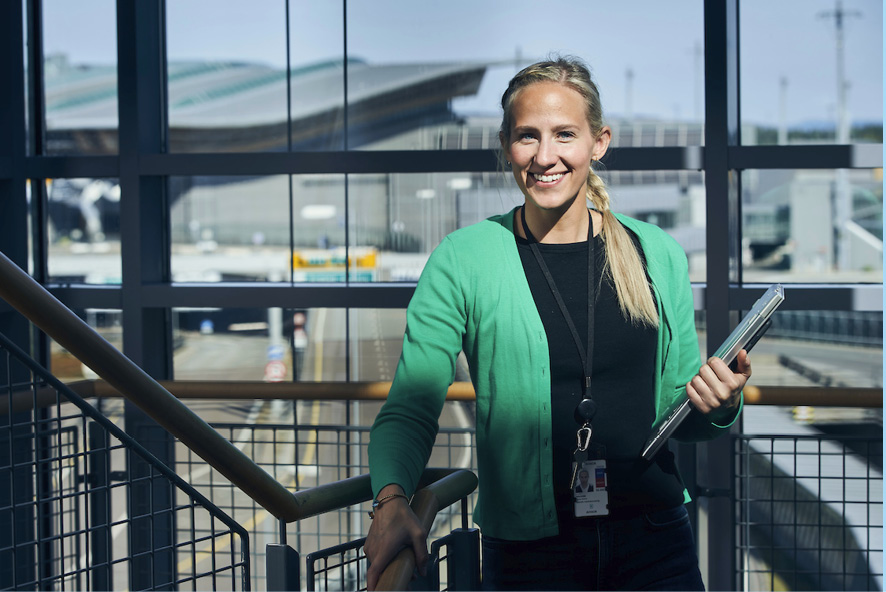 Foto: CatchlightViktige hendelser i 2022Flytrafikken har økt etter pandemien, og er på ca. 83 pst. av 2019-nivå i 2022.Utbygging av ny lufthavn Bodø ble vedtatt.Innfasingen av fjernstyrte tårn gikk som planlagt.Statens eierskapStaten er eier i Avinor for å ivareta drift og utvikling av et landsomfattende nett av lufthavner samt sivil og militær flysikringsvirksomhet. Statens mål som eier er kostnadseffektiv og sikker drift og utvikling av statlige lufthavner og flysikringsvirksomhet.Statens eierandel: 100 pst. 
SamferdselsdepartementetOppnåelse av statens målHøy forutsigbarhet for passasjerer og høyt sikkerhetsnivå er langsiktige mål for selskapets sektorpolitiske måloppnåelse. Punktlighet, regularitet, alvorlige luftfartshendelser og luftfartsulykker benyttes som måleparametere. De siste fem årene har regulariteten i hovedsak vært som målsatt, men selskapet har ligget noe under målsetningen om 88 pst. punktlighet. Det har ikke vært alvorlige luftfartshendelser eller luftsfartsulykker tilknyttet Avinors virksomhet i 2022. Mål om effektiv drift er operasjonalisert som høyest mulig avkastning på investert kapital, med et avkastningsmål på 5,1 pst. Trafikken er fortsatt ikke tilbake på nivåene den var på før pandemien. I 2022 er totalt antall passasjerer ca. 17 pst. lavere enn det var i 2019. Dette har bidratt til at avkastningsmålet ikke er oppnådd i 2022. Ambisjoner, mål og strategierI Avinors langsiktige målbilde og strategier ligger tydelige ambisjoner om at teknologi, innovasjon, samarbeid og partnerskap skal sikre at Avinor bidrar aktivt til bærekraftig vekst og verdiskaping i hele landet. Den strategiske retningen er i tillegg underbygget av prioritering av sikker og stabil drift med en risikobasert tilnærming, og at selskapet er en attraktiv arbeidsplass med rett kompetanse og et godt arbeidsmiljø. På klimaområdet vil Avinor ha et tydelig og sterkt engasjement som aktiv pådriver. Selskapets strategiske fokus er innrettet for å sikre at konsernet er finansielt robust med riktig kostnadsbase for fremtiden.Selskapets overordnede mål og resultater 2022 (utvalg) * Flydrivstoff tanket på Avinors lufthavner er innhentet for 2019–2021 i rapporteringsåret 2022. Scope 3 er derfor korrigert for foregående år. **Se side 52 for forklaring av utslippskategorier.Klimamål2025:	*2030:	Avinors egen drift på lufthavnene skal være fossilfri.2050:	Norsk luftfartsbransje står samlet bak målet om å være fossilfri. Avinors rolle er å være en tilrettelegger og en pådriver for overgangen til bærekraftig luftfart.*Ikke definert. Det vurderes en overgang til SBTi-mål for Avinor. Dette skal besluttes i 2023.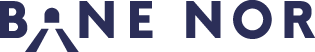 Bane NOR har ansvaret for planlegging, utbygging, forvaltning, drift og vedlikehold av det nasjonale jernbanenettet, trafikkstyring samt forvaltning og utvikling av jernbaneeiendom. Bane NOR ble stiftet i 2016 og fikk i 2017 overført størstedelen av virksomheten til forvaltningsorganet Jernbaneverket. Den 13. mars 2023 ble eierskapet til Spordrift AS overført fra Samferdselsdepartementet til Bane NOR SF.Styret: Cato Hellesjø (styreleder), Olaf Trygve Melbø (nestleder), Baard Haugen, Adele Norman Pran, Hildegunn Naas-Bibow, Renate Larsen, Eli M. Giske, Bente Langeland Roheim*, Terje Wold**valgt av de ansatteKonstituert Konsernsjef: Henning BråtebækRevisor: BDO ASNettside: www.banenor.no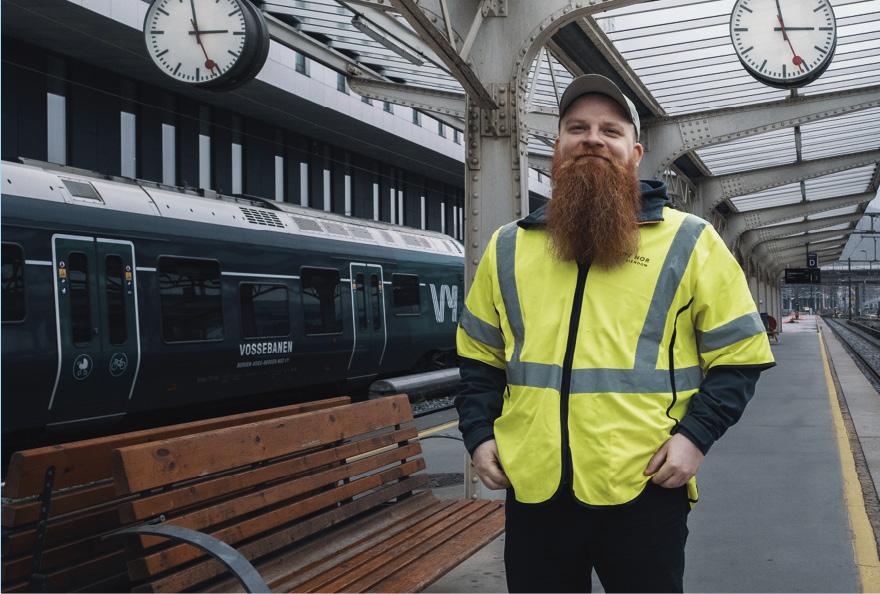 Foto: Aksel Jermstad, Bane NORViktige hendelser i 2022Vellykkede åpninger av strekninger som har positiv innvirkning på punktligheten, spesielt i vest, har vært Venjar–Eidsvoll og ny Arna stasjon. Follobanen måtte stenges etter åtte dager, med betydelige negative konsekvenser for de reisende og togoperatørene. Bane NOR gjennomførte et grundig arbeid for å finne og rette feil før gjenåpningen 5. mars 2023. Alle store utbyggingsprosjekter skal benytte det internasjonale miljøsertifiseringssystemet BREEAM-infrastructure for mer bærekraftige prosjektgjennomføringer.Statens eierskapStaten er eier i Bane NOR for å ivareta forvaltning og utvikling av nasjonal jernbaneinfrastruktur og jernbaneeiendom. Statens mål som eier er kostnadseffektiv forvaltning og utvikling av en sikker og tilgjengelig jernbaneinfrastruktur og jernbanerelatert eiendomsvirksomhet, basert på samfunnsøkonomiske lønnsomhetsvurderinger. For den kommersielle eiendomsvirksomheten er statens mål som eier høyest mulig avkastning over tid innenfor bærekraftige rammer.Statens eierandel: 100 pst. 
SamferdselsdepartementetOppnåelse av statens målJernbanen i Norge er blant Europas sikreste iht. siste rapport fra EUs jernbanebyrå ERA. I 2022 var det én dødsulykke og to alvorlige personskader. Punktligheten for persontog og godstog var den dårligste målte punktlighet siden 2010. I hovedsak er fornyelsesprosjekter blitt gjennomført i henhold til plan på tid og kost og investeringskostnadene hadde et ubetydelig kostnadsavvik. På den delen av virksomheten som er i konkurranse med andre, var avkastningen 3,5 pst. i 2022, en reduksjon fra 13,6 pst. i 2021 (grunnet eiendomssalg i 2021).Ambisjoner, mål og strategierBane NORs visjon er «Mer på skinner setter mindre spor» med tilhørende mål om mer jernbane for pengene, kunden i sentrum og en bærekraftig samfunnsutvikling. FNs bærekraftsmål setter rammer for Bane NORs arbeid med å integrere ansvarlighet og bærekraftig verdiskaping i konsernets strategi. Måloppnåelse for prioriterte vesentlige områder og gjennomføring av strategien vil inngå i konsernets styring og risikooppfølging, og kommuniseres åpent til interessentene, herunder eier.Selskapets overordnede mål og resultater 2022 (utvalg) *Dekningsgrad betydelig økt ifm innføring av hybrid klimaregnskapsmodell som tar utgangspunkt i det økonomiske regnskapet, derav stor økning fra 2021.**Se side 52 for forklaring av utslippskategorier.	Klimamål2030:	50 pst. reduksjon i «direkte» klimagassutslipp* fra baseline 2019.  
50 pst. reduksjon i «indirekte» klimagassutslipp** fra baseline 2019 (scope 3).*Utslipp som teller på det norske utslippsregnskapet.**hovedsakelig knyttet til materialforbruk.Bjørnøen AS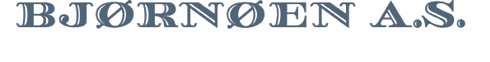 Bjørnøen eier all grunn og noen kulturhistoriske bygninger på Bjørnøya. Bjørnøya er et naturreservat og i all hovedsak fredet. Bjørnøen ble overtatt av staten i 1932 og ble i 1967 administrativt underlagt Kings Bay AS, som også leverer forvaltningstjenester til Bjørnøen. Bjørnøen har hovedkontor i Ny-Ålesund.Styret: Tor Instanes (styreleder), Widar Salbuvik (nestleder), Ellen Langeggen, Harald Bentz Høgseth, Elin Bang TverfjeldAdministrerende direktør: Lars Ole SaugnesRevisor: BDO ASNettside: www.kingsbay.no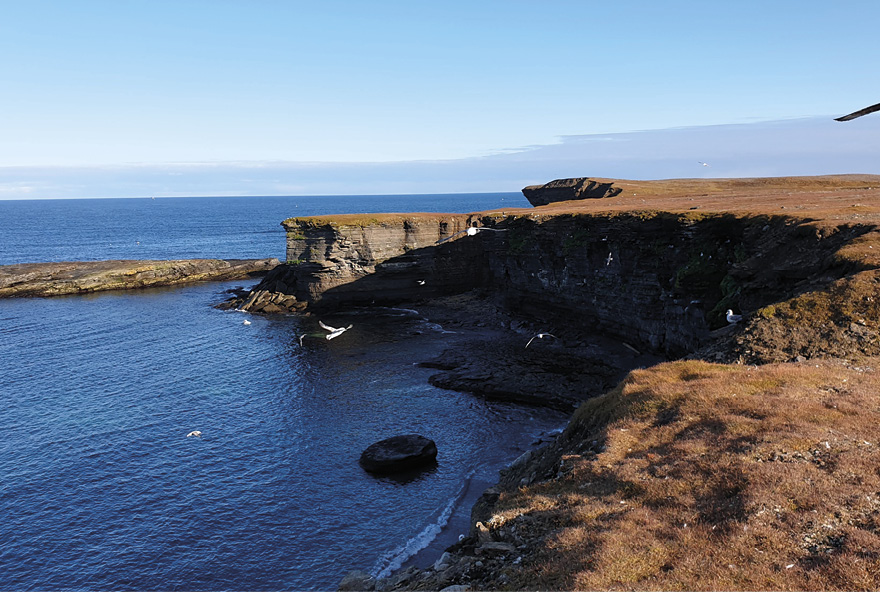 Foto: Hanne Karin TollanStatens eierskapStaten er eier i Bjørnøen for å ivareta statens eierinteresser til grunnen på Bjørnøya. Statens mål som eier er å ivareta statens eierinteresser til grunnen på Bjørnøya.Statens eierandel: 100 pst. 
Klima- og miljødepartementetOppnåelse av statens målBjørnøya er et naturreservat og i all hovedsak fredet. Målet med fredningen er å bevare en tilnærmet urørt og i verdenssammenheng unik isolert øy, med særegent økologisk system, storslått natur, spesiell geologi, flora og fauna, særegne landformer og mange kulturminner. Sysselmesteren på Svalbard har ansvar for at forvaltning, oppsyn og gjennomføring av tiltak skjer i henhold til egen forvaltningsplan. Som grunneier har selskapet ansvar for sikring av tunneler og sjakter. Selskapets forvaltning i 2022 har skjedd i henhold til plan og budsjett.Ambisjoner, mål og strategierBjørnøya er et naturreservat og i all hovedsak fredet. Selskapet har som mål at forvaltningen av Bjørnøya skjer på en god måte. Som grunneier har selskapet blant annet ansvar for sikring av tunneler og sjakter.*ikke tilgjengeligKlimamålIkke oppgittCarte Blanche AS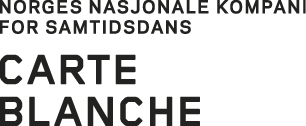 Carte Blanche er Norges nasjonale kompani for samtidsdans og eneste faste samtidsdansensemble i Norge. Kompaniet ble opprettet i 1988 og produserer og presenterer forestillinger laget av norske og internasjonale, anerkjente og nye koreografer innenfor samtidsdans. Carte Blanche er lokalisert i Bergen.Styret: Laila Dåvøy (styreleder), Per-Harald Nilsson (nestleder), Suzanne Bjørneboe, Svein Halleraker, Tord Karstein Rønning Krogtoft, Anne-Grete Strøm-Erichsen, Irene Vesterhus Theisen**valgt av de ansatteTeatersjef: Annabelle BonnéryRevisor: PwC ASNettside: www.carteblanche.no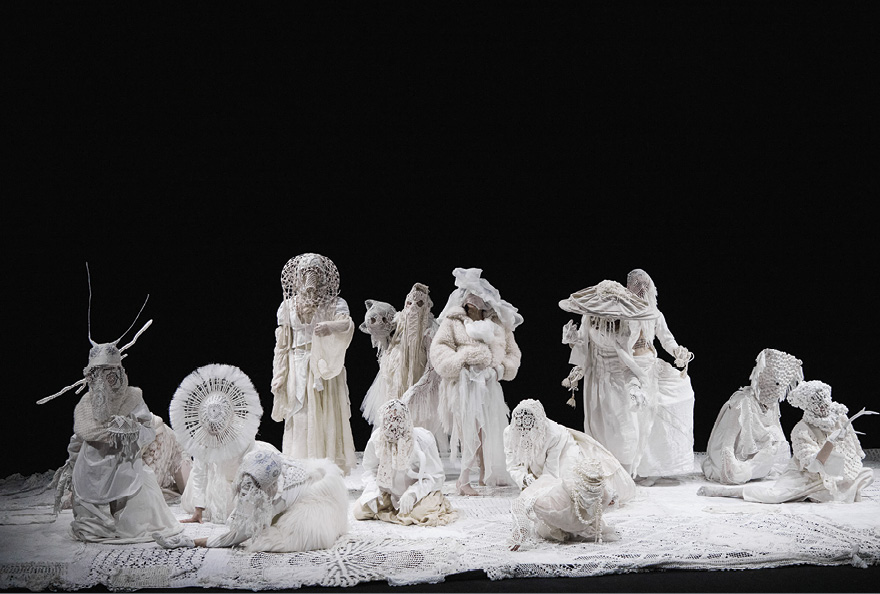 Foto: Øystein HaaraViktige hendelser i 2022Avvikling av pandemirestriksjoner, og gjennomføring av produksjon og turné som hadde vært utsatt i to år.Etter planen skal Carte Blanche flytte inn i Sentralbadet Scenekunsthus mot slutten av 2025. Forprosjekt for Sentralbadet Scenekunsthus er i sluttfasen. Statens eierskapStaten er eier i Carte Blanche for å bidra til at alle kan få tilgang til scenekunst. Statens mål som eier er høy kunstnerisk kvalitet til et bredt publikum.Statens eierandel: 70 pst. 
Kultur- og likestillingsdepartementetOppnåelse av statens målSelskapet gjennomførte målene om nye produksjoner med høy kunstnerisk kvalitet, samt antall forestillinger i Bergen og på turné i Norge, inkludert nye og mindre spillesteder. Det ble også vist forestillinger for spesielle publikumsgrupper, som familieforestillinger og forestillinger for sykehjem.Det internasjonale markedet er svært vanskelig etter pandemien, både på grunn av utsettelser av de ulike arrangørenes produksjoner og program og på grunn av en anstrengt økonomisk situasjon. Det ble derfor bare gjennomført to internasjonale gjestespill i 2022. Ambisjoner, mål og strategierCarte Blanche skal være i forkant av utviklingen av samtidsdansen og sette standard innen alle deler av organisasjonens virksomhet. Organisasjonens arbeid skal være preget av selskapets etiske retningslinjer og retningslinjer for samfunnsansvar.Carte Blanche skal videreutvikle og styrke rollen som nasjonalt kompani, gjennom å sette høye mål, kontinuerlig utfordre og diskutere egen virksomhet og rolle i samfunnet, både lokalt, nasjonalt og internasjonalt.Publikum skal tilbys forestillinger av høy kunstneriske kvalitet, men også utfordres og engasjeres til refleksjon omkring den kunstneriske opplevelsen og kunstens plass i samfunnet.Carte Blanche skal arbeide for å nå et større publikum, være synlig og tilgjengelig for alle, uavhengig av sosial og kulturell bakgrunn, språk, alder og kjønn.* ikke tilgjengeligKlimamålIkke oppgittAS Den Nationale Scene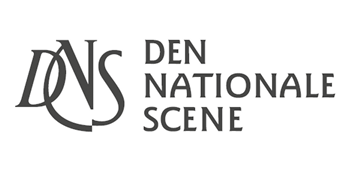 Den Nationale Scene (DNS) er en av Norges fem nasjonale scenekunstinstitusjoner. Teateret skal skape engasjerende, underholdende og relevant teater av høy kunstnerisk kvalitet til et bredt publikum. Teatret er en forlengelse av Ole Bulls Det Norske Theater, som ble etablert i 1850. Staten ble deleier i 1972. Den Nationale Scene er lokalisert i Bergen.Styret: Katrine Trovik (styreleder), Dag Rune Olsen (nestleder), Kjersti Berge, Anders Bjørnsen, Roy-Eddy Lie, Kristoffer Sagmo Aalberg*, Arne Kambestad**valgt av de ansatteTeatersjef: Stefan LarssonRevisor: Ernst & Young ASNettside: www.dns.no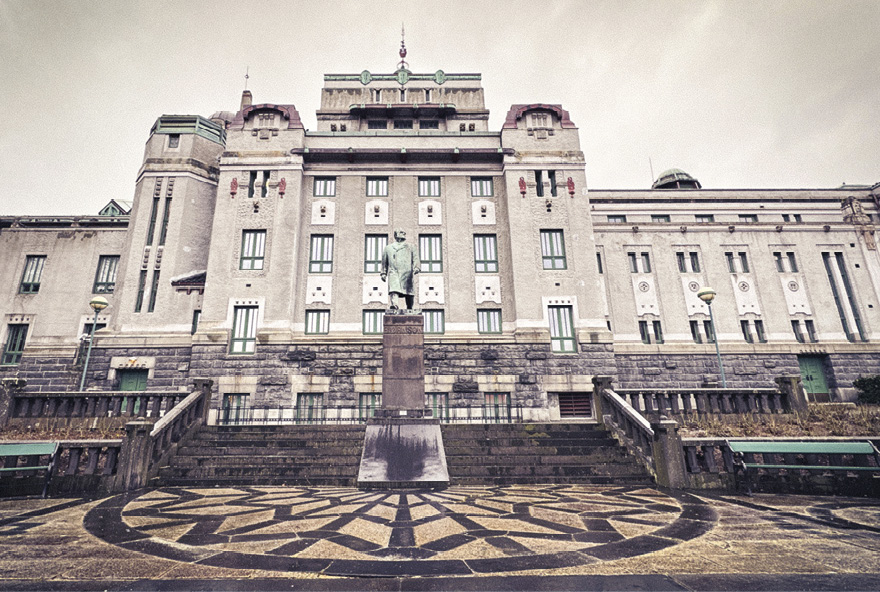 Foto: Sebastian DalseideViktige hendelser i 2022Prosjektoppstart modernisering av teaterbygningen. Innflytting i nye lokaler: Verkstedene, lagre og deler av administrasjonen flyttet til Simonsviken Næringspark. Styret ansatte Solrun Toft Iversen som ny teatersjef. Hun tiltrer sommeren 2023. Statens eierskapStaten er eier i Den Nationale Scene for å bidra til at alle kan få tilgang til scenekunst. Statens mål som eier er høy kunstnerisk kvalitet til et bredt publikum.Statens eierandel: 66,67 pst. 
Kultur- og likestillingsdepartementetOppnåelse av statens målTeatret presenterte 17 nye produksjoner, gjestespill, lytteteater i byrommet og en rekke gratisarrangementer. Åtte forestillinger var urpremierer. DNS fikk fem Hedda-nominasjoner, og bestillingsverket fra Monica Isakstuen vant Ibsenprisen. Det samlede besøkstallet til DNS var 80 911. Dette er en økning på 33 pst. fra 2021, men lavere enn budsjettert. Ettervirkningene av pandemien og kostnadsutviklingen i samfunnet har vært merkbare gjennom året.Ambisjoner, mål og strategierDet som har høyest prioritet, er å legge en god plan for hvordan man skal drifte teateret på andre arenaer når teaterbygningen på Engen 1 skal bygges om. Målet er å skape fotfeste for en ny publikumskontakt som favner bredere, kommer flere til gode og som vitaliserer institusjonen. For teatret vil ellers disse målene ha særskilt oppmerksomhet i årene som kommer:Styrket mangfold og representasjon Posisjonering som samfunnsarena og relevant møteplass for flere En arbeidsplass i trivsel og utviklingOptimal ressursutnyttelse i bærekraftig perspektivSelskapets overordnede mål og resultater 2022 (utvalg) *ikke tilgjengeligKlimamålIkke oppgittDen Norske Opera & Ballett AS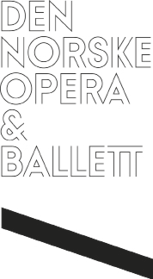 Den Norske Opera & Ballett er landets største musikk- og scenekunstinstitusjon. Aktiviteten foregår hovedsakelig i operahuset i Bjørvika. Virksomheten ble opprettet i 1957.Styret: Anne Carine Tanum (styreleder), Sarah Willand (nestleder), Gro Bergrabb, Rolf Thorsen, Pablo Barrera Lopez, Arne Fagerholt, Kari Foss*, Johan Henrik Neergaard** valgt av de ansatteAdministrerende direktør: Geir Bergkastet Revisor: PwC ASNettside: www.operaen.no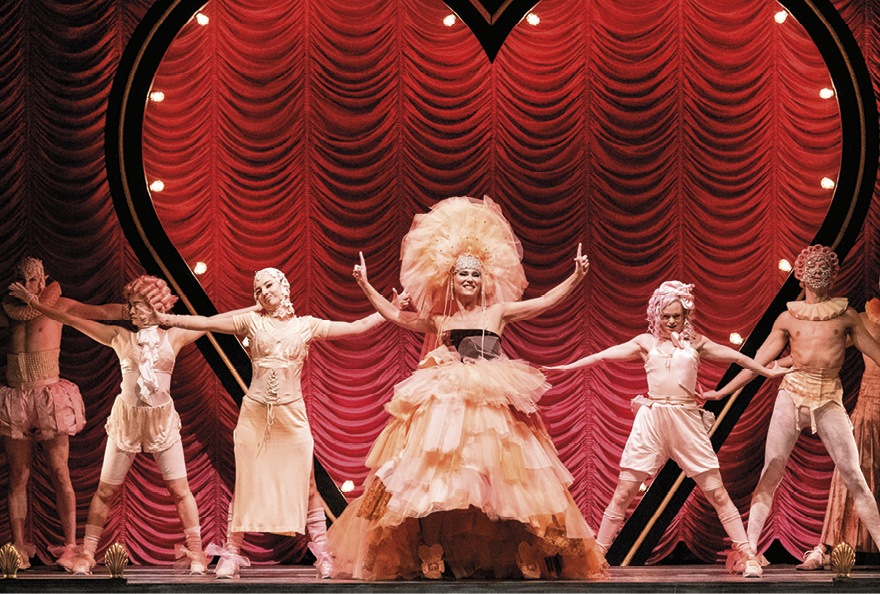 Foto: Erik BergViktige hendelser i 2022Virksomheten er tilbake i normal drift, med høy kvalitet og aktivitet, etter to år med nedstenginger.Krafttak for å få besøkstallene tilbake på høyde med nivået før pandemien.Russlands invasjon av Ukraina har preget den internasjonale opera- og ballettverdenen, med spørsmål om boikott, samarbeid og kunstnere på flukt.Statens eierskapStaten er eier i Den Norske Opera & Ballett for å bidra til at alle kan få tilgang til opera og ballett. Statens mål som eier er høy kunstnerisk kvalitet til et bredt publikum.Statlig eierandel: 100 pst.  
Kultur- og likestillingsdepartementetOppnåelse av statens målPandemien medførte kunstnerisk unntakstilstand, med krevende drifts- og arbeidsforhold. Etter at smittevernrestriksjonene ble opphevet i februar, har operahusets ensembler fremført et fullverdig repertoar bestående av urpremierer, nypremierer, repriser av sentrale verk, konserter og konsertante fremførelser, og turnéer nasjonalt og internasjonalt. Kunstneriske milepæler var blant annet verdenspremiere på The Listeners, den første operaen på Hovedscenen skrevet av en kvinne, og Nasjonalballettens besøk til Musée d’Orsay i Paris med utdrag av kompaniets egne Ibsen-balletter, i anledning museets store Munch-utstilling. Operaen har også programmert gjestespill med regionale ensembler innen opera og dans, samt flere sjangeroverskridende produksjoner. Publikum har kunnet oppleve forestillinger og utøvere på et høyt internasjonalt nivå, med både bredde og tyngde i repertoaret. Besøkstallene etter gjenåpning har vært på nivå med før pandemien, og det har vært et høyt setebelegg med publikum i nesten 9 av 10 seter i gjennomsnitt.Ambisjoner, mål og strategierDen Norske Opera & Balletts overordnede ambisjon er uttrykt gjennom Vi skal gjøre kunst viktigere i folks liv: Vi skal skape og presentere opera og ballett som setter spor, for et bredt publikum. Vi forvalter våre kunstarter ved å fortolke og fornye. Å opprettholde høy kunstnerisk kvalitet og aktivitet er hovedmål for å lykkes med samfunnsoppdraget og opprettholde høye besøkstall. Sentrale strategiske prioriteringer fremover er internasjonalt samarbeid, talentutvikling, likestilling i kunstproduksjon, bærekraft og mangfold. Operahuset er helt sentralt i den kunstneriske aktiviteten, og byggets alder tilsier økt behov for vedlikehold i tiden som kommer.Selskapets overordnede mål og resultater 2022 (utvalg) *Se side 52 for forklaring av utslippskategorier.Klimamål2050:	Ambisjon om å være klimanøytrale.Electronic Chart Centre AS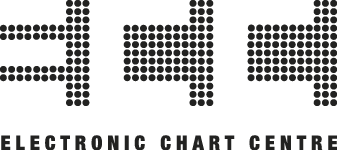 Electronic Chart Centre (ECC) bidrar til økt sikkerhet til sjøs, på land og i luften, blant annet gjennom utvikling og drift av en database med elektroniske sjøkart. Selskapet ble skilt ut fra Statens kartverk i 1999 og bidrar til Norges ledende rolle for sjøsikkerhet. ECC har hovedkontor i Stavanger.Styret: Tina Steinsvik Sund (styreleder), Knut S. Ording, Nicolai Jarlsby, Hege StøreAdministrerende direktør: Kirsten Elisabeth BøeRevisor: Deloitte ASNettside: https://www.ecc.no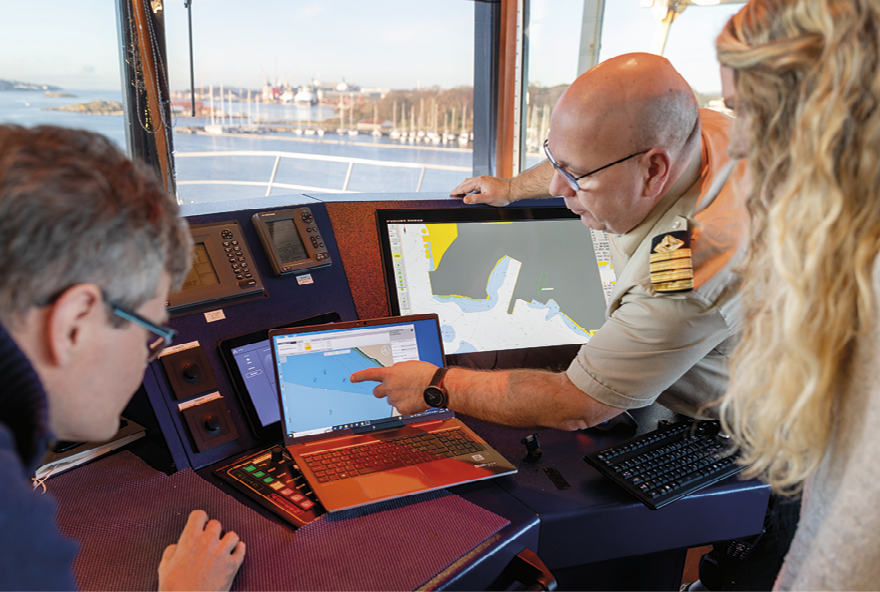 Foto: Ingeborg SkrudlandViktige hendelser i 2022Signert ny 5-års kontrakt med Kartverket for RENC drift av PRIMAR.Forsterket samarbeid med Kystverket gjennom to nye tjenester/leveranser.Videreutviklet ECC som et nasjonalt/internasjonalt kompetansesenter på fremtidens maritime produkter (S-100) gjennom lansering av nye kurs/prosjekt.Statens eierskapStaten er eier i ECC for å sikre forvaltning og tilgjengeliggjøring av autoriserte elektroniske navigasjonsdata, som er en enerett tildelt selskapet. Denne eneretten knytter seg til drift av det mellomstatlige PRIMAR-samarbeidet. Statens mål som eier er sikker og effektiv sjøtransport gjennom forvaltning og tilgjengeliggjøring av autoriserte elektroniske navigasjonsdata.Statens eierandel: 100 pst. 
Kommunal- og distriktsdepartementetOppnåelse av statens målStatens mål er oppnådd gjennom økning av data i PRIMAR database og salg gjennom PRIMAR, aktivt bidrag i arbeidet med utvikling av nye sjøkartstandarder og at ECC fungerer som et kompetansesenter for PRIMAR medlemsland for å støtte dem i forberedelser til produksjon og distribusjon av nye datagrunnlag.Ambisjoner, mål og strategierECC skal sikre at den internasjonale distribusjonsløsningen for elektroniske sjøkart «PRIMAR RENC» har verdens beste teknologi og tilbyr de beste infrastrukturtjenestene. Dette gjør ECC ved å (a) stadig utvikle, forbedre og gjenbruke sin teknologi for ulike brukere, (b) aktivt bidra i internasjonalt standardiseringsarbeid og (c) ha fokus på IT sikkerhet for å beskytte fremtidens navigasjonskart. ECC er et kompetansesenter på sjøkartstandarder og jobber for å heve kompetansen også hos nasjonale og internasjonale maritime aktører. En viktig del av dette er forskning på effektiv bruk av de nye produktene som vil utarbeides i henhold til de nye standardene. Dette gjør ECC sammen med utvalgte brukergrupper og dataprodusenter. På denne måten driver EC frem verdiskaping i den maritime klyngen, i form av uttesting av nye løsninger fra produsenter av navigasjonsutstyr og effektiv produksjon av nye datagrunnlag. Slik understøtter ECC den viktige rollen som et regionalt ENC-senter har i å sikre sikkerhet til sjøs.Selskapets overordnede mål og resultater 2022 (utvalg) * Se side 52 for forklaring av utslippskategorier.Klimamål2025:	Redusere bruk av CO2 intensive fremkomstmiddel fra 45t CO2e* årlig til 30t CO2e årlig: (Scope 3).* 45 tonn CO2 er basert på et normal år, det siste normal-året som ble målt var i 2019.Enova SF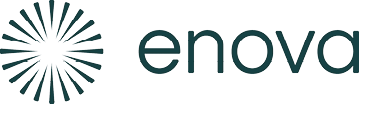 Enova forvalter midlene i Klima- og energifondet. Selskapets mål er nærmere beskrevet i en fireårig styringsavtale med Klima- og miljødepartementet. Hovedvirkemiddel er investeringsstøtte. Selskapet ble opprettet i 2001 og har hovedkontor i Trondheim.Styret: Tore Holm (styreleder), Arne Fosen (nestleder), Wenche Teigland, Linda Litlekalsøy Aase, Eirik Gaard Kristiansen, Anita Fossdal*, Sigmund Størset*, Fredrik Bengtsen**valgt av de ansatteAdministrerende direktør: Nils Kristian NakstadRevisor: Deloitte ASNettside: www.enova.no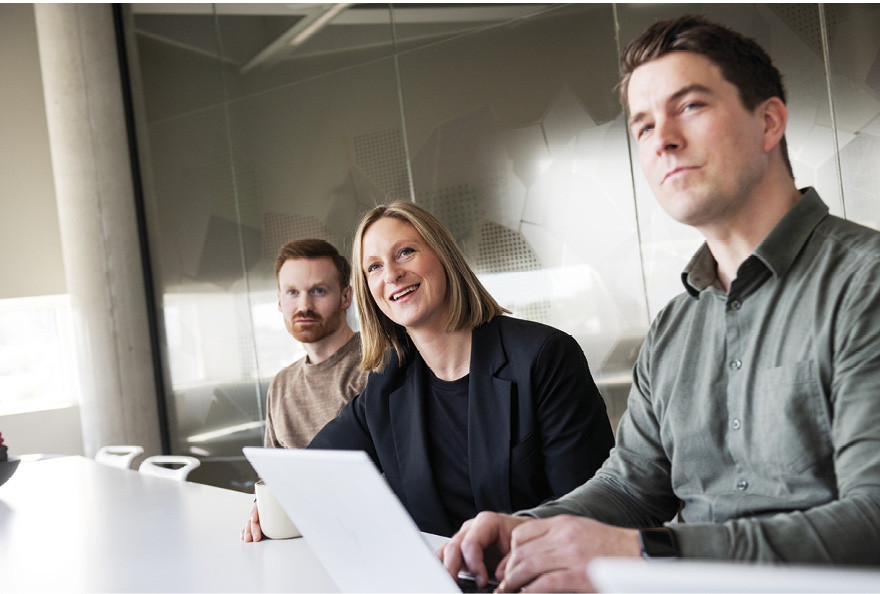 Foto: Enova SFViktige hendelser i 2022Regjeringen økte den årlige bevilgningen til Enova med 1,2 mrd. kroner. Enova fikk et særskilt oppdrag om å administrere Energitilskuddsordningen. Statens eierskapStaten eier Enova for å oppveie for en rekke markedssvikt knyttet blant annet til utvikling og introduksjon av nye klima- og energiteknologier og -løsninger. Statens mål som eier er et mest mulig effektivt bidrag til oppnåelse av Norges klimaforpliktelser og omstillingen til lavutslippssamfunnet, i tråd med gjeldende styringsavtale.Statens eierandel: 100 pst. 
Klima- og miljødepartementetOppnåelse av statens målDepartementet styrer Enova på et overordnet nivå, hovedsakelig gjennom fireårige styringsavtaler om forvaltningen av midlene fra Klima- og energifondet. Avtalen legger rammer for Enovas virksomhet, setter mål for aktiviteten, og stiller krav til rapportering. I avtalen er det fastsatt to målindikatorer for å vurdere måloppnåelse: 1) utslippsresultater og 2) innovasjonsresultater. Måleindikatorene skal sammen med annen kvalitativ og kvantitativ rapportering gi indikasjon på Enovas måloppnåelse underveis i avtaleperioden. I 2022 har Enova resultatført 0,62 millioner tonn CO2-ekvivalenter i utslippsresultat, og 8,3 mrd. kroner i utløst innovasjonskapital. Hittil i avtaleperioden gir det et totalt utslippsresultat på 0,88 millioner tonn CO2-ekvivalenter, og 11,6 mrd. kr i innovasjonsresultater. I sum tilsier dette god måloppnåelse. Ambisjoner, mål og strategierEnova er rettet mot å løse opp i markedssvikt og barrierer for senfase teknologiutvikling og tidligfase markedsintroduksjon i tråd med Enovas formål. Enovas bidrag er å øke farten på omstillingen og gjøre omstillingen mer økonomisk bærekraftig for Norge enn den ellers ville vært. Enovas primære mål er å bidra til omstilling og utslippsreduksjoner gjennom varige markedsendringer, slik at løsninger tilpasset lavutslippssamfunnet på sikt blir foretrukket uten støtte.Selskapets overordnede mål og resultater 2022 (utvalg) *Se side 52 for forklaring av utslippskategorier.Klimamål2025, 2030, 2050: Selskapet utarbeider egne klimamål i 2023. Enova leier kontorlokaler i et såkalt plusshus. Hoveddelen av klimagassutslipp er i forbindelse med reise. Enova jobber aktivt med å redusere disse utslippene. Det legges videre til rette for at ansatte kan benytte utslippsfrie fremkomstmiddel som transport til og fra arbeidssted.Entur AS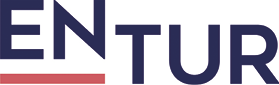 Entur utvikler og leverer digital infrastruktur og relaterte tjenester innen reiseplanlegging og billettsalg i kollektivsektoren. Selskapet tilbyr en konkurransenøytral nasjonal reiseplanleggertjeneste som skal gjøre det enkelt for reisende å planlegge og kjøpe reiser, uavhengig av om reisen gjennomføres med en eller flere kollektivselskaper. Entur samarbeider med kollektivaktørene om å samle inn, foredle og dele kollektivdata for hele Norge på en åpen digital plattform. I tillegg arbeider Entur sammen med flere transportvirksomheter for bedre å utnytte data i samferdselssektoren. Selskapet ble fisjonert ut fra Vygruppen AS i 2017. Entur overtok samtidig ansvaret for oppgaver som tidligere ble levert av Norsk Reiseinformasjon AS samt eierskapet til selskapet Interoperabilitetstjenester AS. Disse selskapene leverte tjenester innen innhenting og tilgjengeliggjøring av rutedata og elektronisk billettering. Entur har hovedkontor i Oslo.Styret: Karin Bing Orgland (styreleder), Leif Harald Jensen (nestleder), Sverre Kristian Gjessing, Audhild Andersen Randa, Pål Wien Espen, Håkon Fjeldstad*, Marianne Jørandstad*, Karsten Skotte-Eriksen**valgt av de ansatteAdministrerende direktør: Christel BorgeRevisor: Deloitte ASNettside: www.entur.no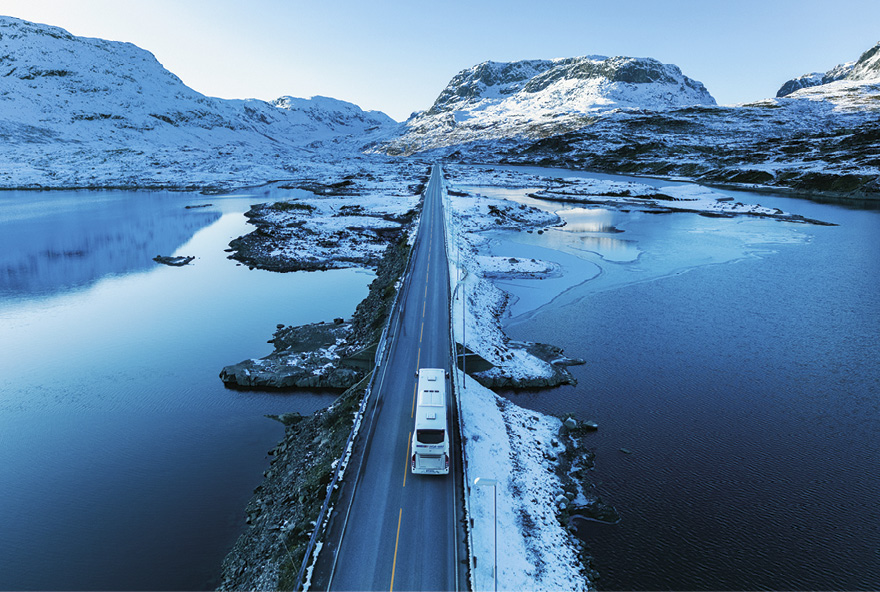 Foto: Sune.Eriksen, TinagentViktige hendelser i 2022Lansert ny avregningsløsning, tilbudsløsning og plassreservasjonstjeneste.Nye aktører på Enturs plattform. Implementert nye billetter bl.a. BestPris, hvilesete, Kombinasjonsbillett og Sørpasset.Statens eierskapStaten er eier i Entur for å utvikle og levere digital infrastruktur og tilknyttede tjenester innen reiseplanlegging og billettsalg til togselskap og andre kollektivaktører i hele landet, samt forvalte billettsalg og kunne gi konkurransenøytral reiseinformasjon til kollektivreisende. Statens mål som eier er kostnadseffektiv utvikling og drift av tjenester for reiseplanlegging og billettsalg i kollektivtransportsektoren.Statens eierandel: 100 pst. 
SamferdselsdepartementetOppnåelse av statens målSelskapet har høy tilgjengelighet, stabilitet og kvalitet som langsiktige mål for selskapets sektorpolitiske måloppnåelse. Oppetid i Enturs digitale systemer for reiseplanlegging og billettering, målt kundetilfredshet ved kundesenter og målt kundetilfredshet blant tog- og kollektivoperatørene benyttes som måleparametere. Entur har de siste tre årene levert på målene. Kostnadseffektiviteten, målt ved kostnad belastet tog- og kollektivoperatører som andel av billettomsetning, har vært noe lavere enn målsatt i 2021 og 2022. Dette forklares av lavere reiseaktivitet enn forventet.Ambisjoner, mål og strategierEntur skal gjennom samarbeid i kollektivsektoren bidra til enkle, bærekraftige reiser. Selskapet har en målsetning om å gjøre det mulig å søke opp og betale for alle kollektivreiser i en app. For å skape mest mulig bærekraftige reiser, jobber Entur for å samle hele kollektiv-Norge på én digital plattform. Dette legger til rette for effektiv utnyttelse av offentlige midler, og gjør det enkelt å velge kollektivt som et miljøvennlig reisealternativ.Selskapets overordnede mål og resultater 2022 (utvalg) *Målsatt for første gang i 2023*Se side 52 for forklaring av utslippskategorier.Klimamål2025, 2030, 2050: Scope 1: 0Scope 2 og 3: ikke tilgjengelig**Det er per nå mangler i selskapets oversikt over utslipp og mulighet til å påvirke innenfor scope 2 og 3, og det er derfor et for lite grunnlag til å sette realistiske målsetninger innenfor disse områdene. Entur jobber med å etablere et bedre grunnlag, og vil sette målsetninger for utslipp i løpet av 2023.Filmparken AS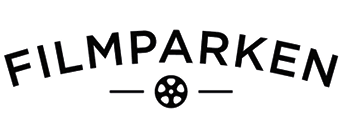 Filmparken tilbyr i dag fasiliteter for innspilling av film, herunder tre filmstudioer, lydstudioer, dekorverksted, mekanisk verksted og flere kontorbygg, på Jar i Bærum. Filmparken har også landets største kostymeavdeling.Filmparken AS er en videreføring av studioanlegget til Norsk Film AS, som ble etablert av ca. 80 norske kommuner i 1932. Staten har vært involvert i selskapet siden 1948.Styret: Tone Bjørnov (styreleder), Nils Arnljot Dugstad, Tor Olav MørsethDaglig leder: Håkon Haugan Revisor: Baker Tilly Grimsrud & Co.Nettside: www.filmparken.no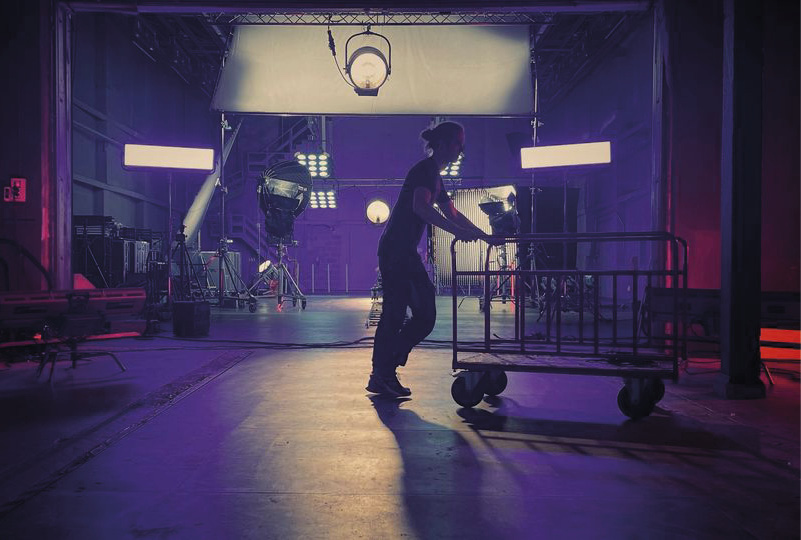 Foto: Jarl JohnsenStatens eierskapStaten er eier i Filmparken for å legge til rette for produksjon av film i Norge. Statens mål som eier er filmproduksjon av høy kvalitet.Statens eierandel: 77,6 pst. 
Kultur- og likestillingsdepartementetOppnåelse av statens målFilmparken har levert på målet om å bidra til filmproduksjon av høy kvalitet. De siste årene har etterspørselen etter studiokapasitet økt, og Filmparken er et kortreist alternativ til å reise utenlands. Selskapet har i 2022 hatt større driftsinntekter enn på mange år, og på tross av kraftig økte energikostnader, går selskapet med overskudd. Selskapet hadde en egenkapitalrentabilitet før skatt på 2,68 pst. i 2022. Siste fem år var gjennomsnittlig egenkapitalrentabilitet 1,18 pst. I siste eierskapsmelding, Meld. St. 6 (2022–2023) Et grønnere og mer aktivt statlig eierskap – Statens direkte eierskap i selskaper jf. Innst. 190 S (2022–2023), gikk Filmparken fra å være et selskap som ikke er kategorisert til å bli kategorisert i kategori 2. Selskapet jobber i lys av dette med å videreutvikle mål og indikatorer. Ambisjoner, mål og strategierMed utgangspunkt i god etterspørsel og økonomisk overskudd er selskapets mål å utvikle seg i tråd med de sektorpolitiske føringene. Følgende tre områder prioriteres: Grønn filmproduksjon: Filmparken er med i Green Producers Club, som utvikler et digitalt klimaverktøy for å registrere klimaavtrykket for filmproduksjoner. Filmparken tar som første filmstudio i bruk dette verktøyet, for å hjelpe produsenter med klimakutt.Utvikling av eiendommen for å minske klimaavtrykket og styrke økonomien. Det innføres kildesortering og registrering av avfall. Filmparkens kompetanse og tilrettelagte fasiliteter gjør det mulig å produsere effektivt, og med høy kvalitet i alle ledd.Klimatiltak. Filmparken har fått støtte fra ENOVA til en rekke klimatiltak. Disse vil bli gjennomført i 2023 og 2024. Norconsult bidrar med analyser og råd.Selskapets overordnede mål og resultater 2022 (utvalg) *Stasjoner for kildesortering innkjøpt, mangler foreløpig tall for avfall.**Se side 52 for forklaring av utslippskategorier.KlimamålIkke oppgittFiskeri- og havbruksnæringens forskningsfinansiering AS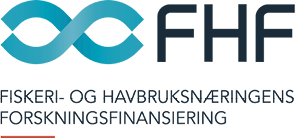 Fiskeri- og havbruksnæringens forskningsfinansiering (FHF) forvalter midler til næringsrettet forskning og utvikling. Virksomheten ble opprettet i 2000, og omdannet til aksjeselskap i 2019. FHF har hovedkontor i Tromsø.Styret: Janne-Grethe Strand Aasnæs (styreleder), Edmund Johannes Broback (nestleder), Kjell Ingebrigtsen, Øyvind Oaland, Elin Tveit Sveen, Britt Kathrine Drivenes, Paul Birger TorgnesAdministrerende direktør: Geir AndreassenRevisor: Ernst & Young ASNettside: www.fhf.no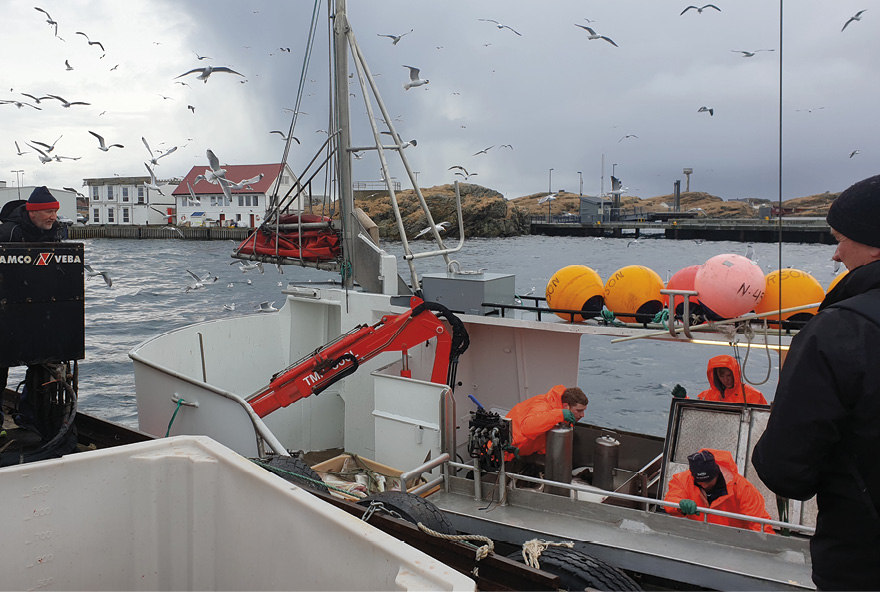 Foto: Lorena JornetViktige hendelser i 2022Flytting av hovedkontor fra Oslo til Tromsø gjennomført.Forsterket kapasitet og kompetanse på havbruk.Styrket satsing på sameksistens og arealbruk.Statens eierskapStaten er eier i FHF for å styrke finansieringen av marin forskning og utvikling. Statens mål som eier er å legge til rette for økt verdiskaping, miljøtilpasning, omstilling og nyskaping i fiskeri- og havbruksnæringen.Statens eierandel: 100 pst. 
Nærings- og fiskeridepartementetOppnåelse av statens målKunnskap er grunnleggende for utviklingen av sjømatnæringen. Marin FoU ble styrket med 457 mill. kroner gjennom FHFs investeringer i 2022, en økning på 26 pst. fra 2021. Siden etableringen har FHF investert 4,3 mrd. kroner i næringsrettet FoU i sjømatnæringen. FoU-investeringene har bidratt til økt verdiskaping, bærekraft og innovasjon i næringen. Samlet verdiskaping i sjømatnæringen, inkludert ringvirkninger, var 120 mrd. kroner (2021), en økning på 8 pst. fra 2020. Veksten i verdiskaping siste 10 år er på 110 pst. Total sysselsettingseffekt i 2021 er 106 000, en økning på 13 000 fra 2020. Verdiskapingen pr. sysselsatt var 1,8 mill. kroner. Til sammenlikning var gjennomsnittet for fastlands-Norge 1,1 mill. kroner. Ambisjoner, mål og strategierFHFs mål og strategier er innrettet mot bærekraftig verdiskaping. Ny forskningsbasert kunnskap skal gi økt verdiskaping, økt bærekraft og innovasjon i sjømatnæringen. Prosjektene skal bidra til at sjømatnæringen utvikles i tråd med FNs bærekraftmål. Investeringene knyttes opp mot de målene som er mest relevant for FHFs virksomhet.  
FoU- prosjektene innrettes mot alle sektorene i sjømatnæringen, havbruk, fiskeri og fiskeindustri. Strategiene er basert på fire hovedpilarer, næringsforankring av prioriteringene, næringsinvolvering i FoU-prosjektene og næringsnytte gjennom tiltak for implementering av ny kunnskap samt effektiv drift. Prioriteringene revideres årlig i tett dialog med næringen. Næringen involveres i enkeltprosjektene gjennom referansegrupper. FoU- resultatene er åpne for alle i og utenfor næringen. Det iverksettes tiltak i prosjektene som skal bidra til at ny kunnskap kan implementeres i næringen og skape konkrete resultater. Alle prosjekter evalueres. I 2022 viser resultatmålingen at noen, eller alle av prosjektmålene ble nådd i 95 pst. av prosjektene avsluttet i 2022. Selskapets overordnede mål og resultater 2022 (utvalg) * FHF leier kontorlokaler i Tromsø, Trondheim, Oslo og Ålesund. Det er kun energibruken ved Oslo-kontoret som er inkludert i Scope 2.** Store svingninger: nedgang fra 2019 både i 2020 og 2021 pga koronapandemien, ingen flyreiser, alle på hjemmekontor. *** Se side 52 for forklaring av utslippskategorier.	KlimamålIkke oppgittGassco AS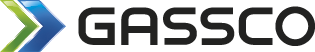 Gassco er operatør for det integrerte transportsystemet for gass fra norsk kontinentalsokkel til Europa. Gasstransportsystemet er et naturlig monopol og består av rørledninger, prosessanlegg, plattformer og gassterminaler på det europeiske kontinentet og i Storbritannia. Gassco utfører aktiviteter på vegne av ulike interessentskap som eier gasstransportsystemet, på interessentenes regning og risiko. Skipere betaler regulerte transporttariffer som gir eierne en rimelig avkastning. Det er ingen inntjening i Gassco. Selskapet ble etablert i 2001. Gassco har hovedkontor i Karmøy.Styret: Jan Skogseth (styreleder), Tor Rasmus Skjærpe, Anne-Lene Midseim, Asgeir Tomasgard, Brita Holstad, Vidar Rydningen Nilsen*, Toralf Bredahl*, Lisbet Kallevik**valgt av de ansatteAdministrerende direktør: Frode LeversundRevisor: PwC ASNettside: www.gassco.no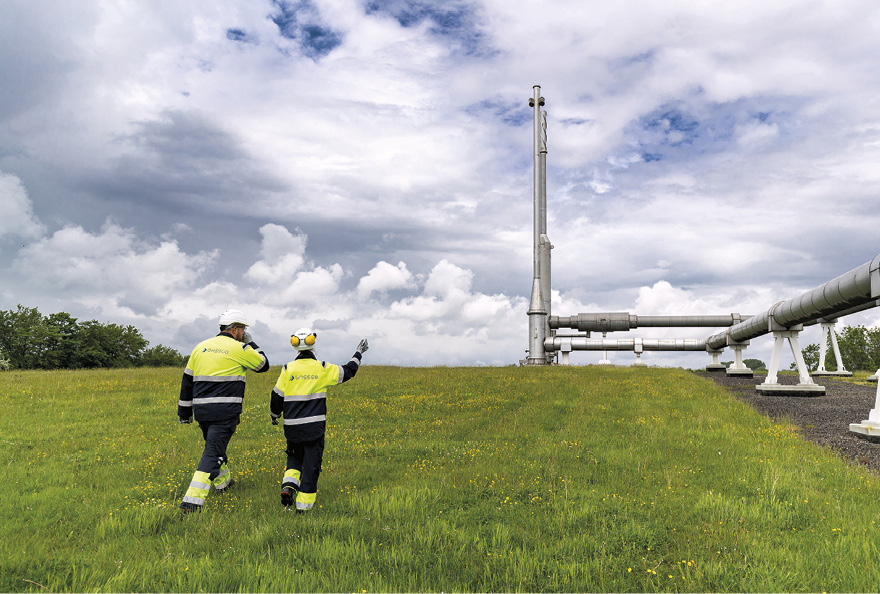 Foto: Gassco ASViktige hendelser i 2022Gjennomført analyser og tiltak for økt kapasitet og fleksibilitet i rørledningssystemet for økt eksport til Europa. I lys av sikkerhetssituasjonen, har Gassco vurdert og gjennomført ulike typer sikringstiltak. Arbeidet med videreutvikling av transportsystemet, blant annet prosjektvurderinger for en rekke felt og funn, vurderinger av ny infrastruktur i Barentshavet, oppfølging av ny grenrørledning fra Europipe II til Danmark (som også muliggjør videre transport til blant annet Polen (Baltic Pipe)), studie av hydrogeninfrastruktur samt arbeidet med tiltak for reduksjon av klimagassutslipp blant annet på Kårstø-anlegget. Statens eierskapStaten er eier i Gassco for å sikre en nøytral og uavhengig operatør for det integrerte gasstransportsystemet og legge til rette for effektiv utnyttelse av ressursene på kontinentalsokkelen. Statens mål som eier er effektiv drift og helhetlig videreutvikling av gasstransportsystemet på norsk kontinentalsokkel.Statens eierandel: 100 pst. 
Olje- og energidepartementetOppnåelse av statens målSelskapet har både HMS-, finansielle og operasjonelle nøkkelindikatorer. Gassco ligger tett opp mot målsetningene for 2022, og måloppnåelsen vurderes som god. De siste fem årene har Gassco i snitt transportert 111,6 mrd. standard kubikkmeter (Sm3) gass fra felt på norsk sokkel til landingspunktene. Salgsverdien i 2022 var i henhold til SSB 1 357 mrd. kroner. Gassco har skapt merverdi for skipere og eiere ved å tilrettelegge for salg av 2 652 Sm3 ekstra kapasitet i 2022. Transportsystemet har de siste fem årene hatt en gjennomsnittlig leveranse- tilgjengelighet (regularitet) på 99,6 pst. og kvaliteten på levert gass var 100 pst. i 2022 i henhold til spesifikasjon. Gjennomsnittlig CO2-utslipp var  
12,79 kg CO2/tonn produsert.Ambisjoner, mål og strategierGasscos visjon er å sikre energi gjennom bærekraftig drift og utvikling. Gasscos strategiske mål er sikrere og mer verdi, skape fremtidens infrastruktur og å redusere klimapåvirkningen. Gassco skal drifte og videreutvikle gassinfrastrukturen på en sikker, pålitelig og effektiv måte.Selskapets overordnede mål og resultater 2022 (utvalg) * Antall kritiske hendelser siste 12 måneder/mill. arbeidstimer.** Driftskostnader ekskl. strøm og avgifter (mill. kr.).*** kg CO2/tonn produsert.**** Fremdrift i henhold til plan på utvalgte prosjekter fra den strategiske handlingsplanen (Barentshavet, Future Gas Infrastructure, Statpipe New Landfall-Kalstø, benchmark aktiviteter)*Gassco har ingen direkte inntekter fra salg av petroleumsproduktene, bruk av infrastruktur eller utgifter relatert til produksjon på sokkelen og dermed ikke utslipp i verdikjeden i tråd med GHG-protokollen. Gassco har imidlertid en sentral rolle som operatør av naturgassinfrastrukturen i verdikjeden fra felt til marked og forbruker. Indirekte utslipp fra forbrenning av salgsgass er derfor lagt inn.**Se side 52 for forklaring av utslippskategorier.KlimamålGassco har ikke kvantitative langsiktige selskapsmål, men Gassco står sammen med bransjen gjennom Konkraft der målet er 50 pst. reduksjon i 2030 og nær null i 2050. I Gasscos selskapsstrategi er 1/3 mål : «Redusere klimapåvirkningen». Gassco vil legge til rette for at Konkraftmålsettingen nås samlet sett.Gassnova AS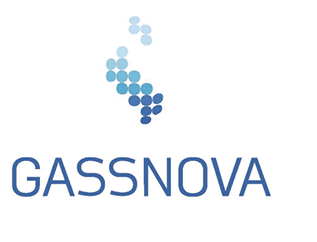 Gassnova ivaretar statens interesser knyttet til fangst, transport og geologisk lagring av CO2 og er rådgiver for Olje- og energidepartementet i arbeidet med CO2-håndtering. Gassnova ble etablert som et forvaltningsorgan i 2005 og omgjort til statsforetak i 2007. Gassnova har hovedkontor i Porsgrunn.Styret: Morten Ruud (styreleder), Marianne Holmen (nestleder), Kristin Skofteland, Kjell Olav Kristiansen, Trond Moengen, Ståle Aakenes**valgt av de ansatteAdministrerende direktør: Roy Vardheim  
(Morten Henriksen fra 1. mai 2023).Revisor: BDO ASNettside: www.gassnova.no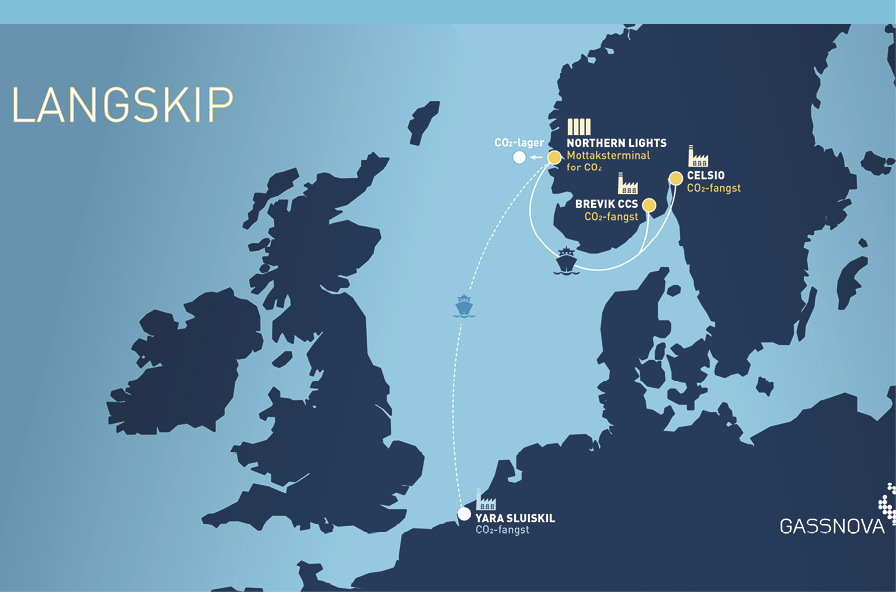 Foto: Gassnova SFViktige hendelser i 2022Byggefasen av Langskip pågår. CO2-fangstprosjektet til Hafslund Oslo Celsio ble påbegynt. Stor interesse fra utenlandske aktører og nye karbonfangst og -lagringsprosjekter (CCS-prosjekter) som ønsker å lære om Langskip og Norges CCS-erfaring.Høy testaktivitet ved Teknologisenter Mongstad (TCM) og finansiering gjennom CLIMIT-Demo, program som gir økonomisk støtte til utvikling og demonstrasjon av teknologi for CO2-håndtering, bidrar til reduksjon av kostnader og støtter opp om gevinstrealisering for Langskip.Statens eierskapStaten er eier i Gassnova for å sikre ivaretakelse av statens interesser knyttet til CO2-håndtering. Statens mål som eier er å bidra til teknologiutvikling og kompetanseoppbygging for kostnadseffektive og fremtidsrettede løsninger for CO2-håndtering.Statens eierandel: 100 pst. 
Olje- og energidepartementetOppnåelse av statens målLangskip er det første CCS-prosjektet som realiseres på landbasert industri i Europa, og prosjektet er ved utgangen av 2022 halvveis i byggefasen. Gassnova følger opp prosjektgjennomføringen hos industriaktørene og håndterer grensesnittet mellom dem. Gassnova koordinerer arbeidet med gevinstrealisering og deler læring og kunnskap fra Langskip-prosjektet med hovedfokus på etterfølgende prosjekter i Europa. Både TCM og CLIMIT-programmet bidrar til gevinstrealisering for Langskip gjennom å støtte utvikling av teknologier for og kunnskap om CO2-håndtering. Gassnova har gjennomført et bredt utredningsarbeid som underlag for styrets anbefalinger om videreføring av aktiviteten på TCM etter 2023. Gassnova startet i 2022 arbeidet med å kartlegge muligheter for CO2-håndtering på forbrennings- og prosessanlegg i Norge, med basis i eksisterende og foreslåtte virkemidler. Ambisjoner, mål og strategierSelskapet er involvert i, og har bred kunnskap om, utvikling og bruk av teknologi og løsninger for CO2-fangst og -lagring og arbeider aktivt for å knytte sammen fagmiljøer innenfor forskning, industri og offentlige virksomheter. Gassnova er, med sin erfaring og kompetanse bygget opp over mer enn 15 år, en viktig bidragsyter i den videre utviklingen av CO2-håndtering. Styret har i 2022 intensivert diskusjonene om videreutvikling av foretaket i samspill med Olje- og energidepartementet og vil videreføre dette arbeidet også neste år.Selskapets overordnede mål og resultater 2022 (utvalg) *ikke tilgjengelig.KlimamålIkke oppgittGraminor AS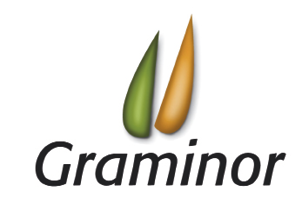 Graminor sitt samfunnsoppdrag er å levere nye plantesorter til jord- og hagebruksnæringen tilpasset norske og nordiske vekstforhold. Oppdraget innebærer utvikling av norske plantesorter, representasjon og uttesting av utenlandske sorter og produksjon av prebasis (såkorn, såfrø, settepotet). Graminor har hovedkontor på Bjørke Forsøksgård i Hamar kommune.Styret: Hans Frode Kielland Asmyhr (styreleder), Ragnar Dæhli (nestleder), Hildegunn Norheim, Kristine Koller, Elisabeth Morthen, Jostein Fjeld, Helga Amdahl**valgt av de ansatteAdministrerende direktør: Kristin BørresenRevisor: BDONettside: www.graminor.no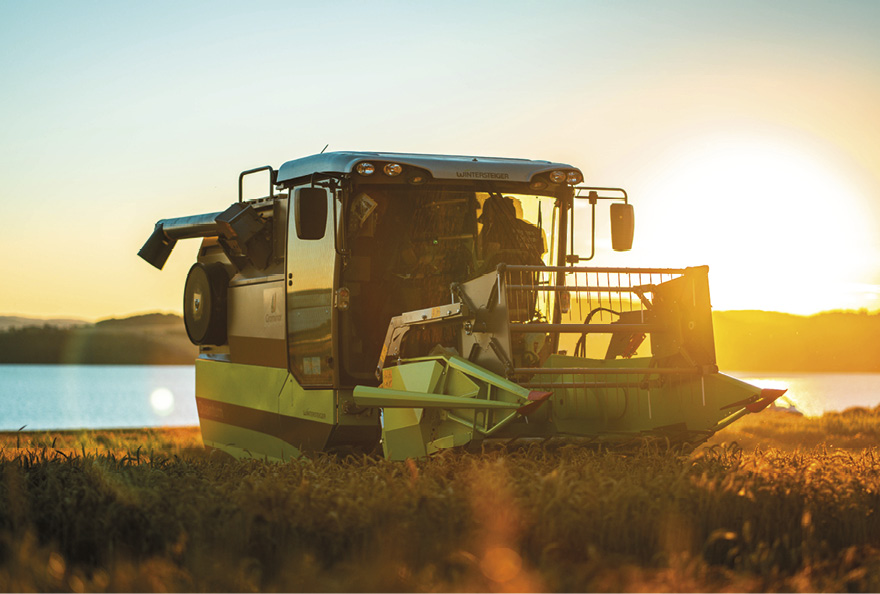 Foto: Graminor ASViktige hendelser i 2022Godkjente nye sorter: åtte kornsorter (bygg, havre, hvete), fire potetsorter, tre engvekstsorter.Uttesting av proteinvekster: 43 sorter erter og 38 sorter åkerbønne.Gode markedsandeler for Graminor sorter i det norske markedet.Statens eierskapStaten er eier i Graminor for å bidra med plantesorter til jord- og hagebruksnæringen tilpasset norsk og nordisk klima for å bidra til matsikkerhet i Norge. Statens mål som eier er bærekraftig og mest mulig effektiv utvikling av plantesorter av høy kvalitet. Virksomhet i konkurranse med andre skal drives med samme mål som statens overordnede mål som eier i selskaper som primært opererer i konkurranse med andre selskaper (kategori 1).Statens eierandel: 28,2 pst. 
Landbruks- og matdepartementetOppnåelse av statens målGraminor utvikler og tester norske og utenlandske sorter som blir benyttet av norske matprodusenter. De norske sortene i vårhvete, havre og bygg har over 70 pst. markedsandel i Norge. Det er gjennomført godt foredlingsarbeid på disse artene gjennom mange år som gir gode resultater. Det er også gode resultater på potet og engvekster. All norsk frukt- og bærforedling utføres på Njøs frukt- og bærsenter i Leikanger på oppdrag fra Graminor. Graminor har de siste årene hatt stabilt utenlandsk salg av norskutviklede plantesorter. Ambisjoner, mål og strategierSelskapets formål er å drive planteforedling, sortsrepresentasjon og prebasisavl for å sikre at norsk jord- og hagebruk får tilgang på klimatilpasset, variert og sykdomsfritt sortsmateriale. Graminor skal bidra til økt matproduksjon basert på norske ressurser ved å drive sortsutvikling av plantemateriale som egner seg for norske vekstforhold på en bærekraftig måte. Et viktig delmål er å bidra til høyest mulig selvforsyningsgrad i Norge. Samarbeid med utenlandske foredlere om planteforedling, sortsrepresentasjon, prebasisavl og markedsføring er noe Graminor jobber aktivt med. Graminors mål er å utvikle nye norske plantesorter og teste utenlandske plantesorter for bruk i Norge. Selskapet skal også produsere prebasis og delta aktivt i forskning og utvikling som bidrar til framgang i sortsutviklingen. Det er også et mål å være synlig og markedsorientert.Selskapets overordnede mål og resultater 2022 (utvalg) KlimamålIkke oppgittHelse Midt-Norge RHF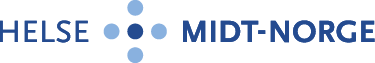 Helse Midt-Norge sørger for gode og likeverdige spesialisthelsetjenester til befolkningen i Møre og Romsdal og Trøndelag. I tillegg har selskapet lovpålagte oppgaver innenfor forskning, utdanning og opplæring av pasienter og pårørende. De regionale helseforetakene ble etablert i 2002 da staten overtok ansvaret for spesialisthelsetjenestene fra fylkeskommunene. Helse Midt-Norge har hovedkontor i Stjørdal.Styret: Odd Inge Mjøen (styreleder), Liv Stette (nestleder), Siri Forsmo, Steinar Kristoffersen, Arnhild Holstad, Lasse Alstad Berre, Jarle Holberg, Lindy Jarosch-von Schweder*, Anita Solberg*, Tore Brudeseth**valgt av de ansatteAdministrerende direktør: Stig SlørdahlRevisor: BDO ASNettside: www.helse-midt.no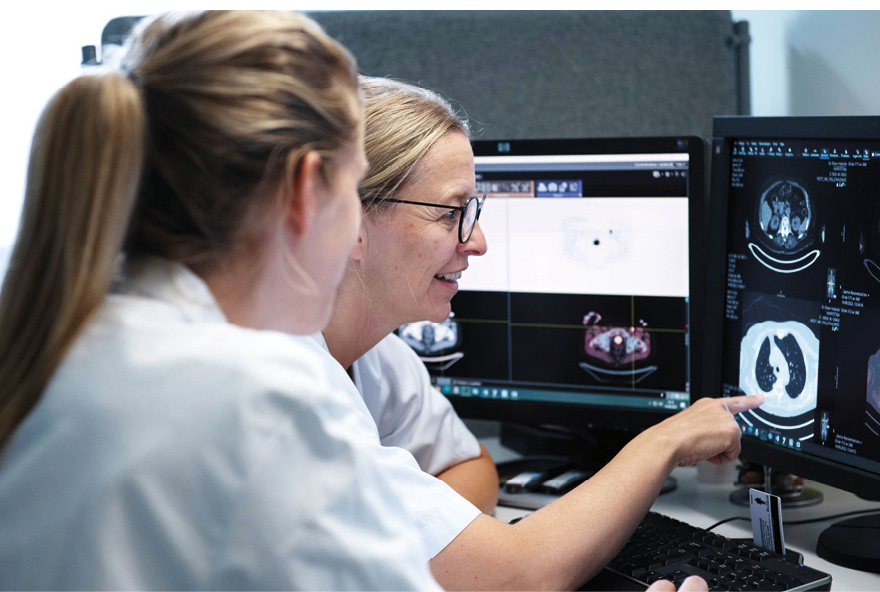 Foto: Nils HeldalViktige hendelser i 2022Helseplattformen ble satt i drift ved St. Olavs hospital.Sikkerhetspsykiatrien ble styrket med 14 nye lokale sikkerhetsplasser i regionen.Nytt regionalt logistikksenter ble satt i drift.Statens eierskapStaten er eier i de regionale helseforetakene for å sikre at det finnes et tilbud av spesialisthelsetjenester i Norge til alle som trenger det, når de trenger det, uavhengig av alder, kjønn, bosted, økonomi og etnisk bakgrunn. Statens mål som eier er å oppnå gode og likeverdige spesialisthelsetjenester, samt å legge til rette for forskning og undervisning med god kvalitet.Statens eierandel: 100 pst. 
Helse- og omsorgsdepartementetOppnåelse av statens målHelse Midt-Norge arbeider for å oppfylle statens tre hovedmål: i) styrke psykisk helsevern og tverrfaglig spesialisert rusbehandling; ii) styrke forskning, innovasjon og kompetanse og forbedre kvalitet og pasientsikkerhet; og iii) rask tilgang til helsetjenester og sammenhengende pasientforløp.De sektorpolitiske målene oppfylles på de fleste områder, men året har vært preget av store utfordringer som har bidratt til redusert måloppnåelse. Ventetidene økte, men Helse Midt-Norge er likevel den regionen i landet med lavest ventetider. Måloppnåelsen har også gått ned innen fristbrudd og pakkeforløp for kreft. Høyere sykefravær, rekrutteringsutfordringer på kritiske områder, utfordringer med utskrivningsklare pasienter i sykehusene som ikke overføres til kommunene, og større utfordringer enn forutsatt med innføring av Helseplattformen i regionens største helseforetak, St. Olavs hospital HF, har bidratt betydelig til utfordringene. Ambisjoner, mål og strategierHelse Midt-Norge RHF skal jf. spesialisthelsetjenesteloven § 2-1 sørge for at befolkningen i regionen tilbys spesialisthelsetjenester. Det regionale helseforetaket skal videre oppfylle statens sektorpolitiske mål innen helse, forskning og utdanning. Regjeringen har definert tre sektorpolitiske hovedmål som følges. Helse Midt-Norges «Strategi 2030» definerer fire strategiske mål for å oppfylle dette: «vi skaper pasientenes helsetjeneste», «vi tar i bruk kunnskap og teknologi for en bedre helse», «vi rekrutterer, utvikler og beholder kompetent personell» og «vi er gode lagspillere». I tillegg har foretaket i 2022 utarbeidet ny regional utviklingsplan for perioden 2023-2026, med fem regionale hovedsatsingsområder: digitalisering for bedre tjenester og pasientmedvirkning, regionale fellesløsninger, bærekraft i personell og kompetanse, og sterkere samhandling.Selskapets overordnede mål og resultater 2022 (utvalg) *Se side 52 for forklaring av utslippskategorier.Klimamål2030:	Redusere CO2-utslipp med 40 pst. sammenlignet med 2019 (scope 1, 2 og utvalgte kategorier i scope 3). Delmål: Redusere forekomsten av helsetjenesteassosierte infeksjoner (scope 1, 2, 3), Redusere energiforbruk med 20 pst. innen 2030, og øke andelen gjenvinningskraft (scope 2), Andel polikliniske konsultasjoner over video og telefon skal være minimum 20 pst. (scope 3), Matavfall reduseres med 50 pst. innen 2030 (scope 3), Andel produkter uten (utslipp av) helse og miljøskadelige stoffer skal være 75 pst. innen 2030 (scope 3), Fossilfri virksomhet innen 2030, og redusere reisevirksomhet for medarbeidere (scope 3) og Miljøbevisste medarbeidere i alle enheter.2045: Klimanøytral drift (scope 1, 2 og 3).Helse Nord RHF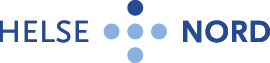 Helse Nord sørger for gode og likeverdige spesialisthelsetjenester til befolkningen i Nord-Norge og Svalbard. I tillegg har selskapet lovpålagte oppgaver innenfor forskning, utdanning og opplæring av pasienter og pårørende. De regionale helseforetakene ble etablert i 2002 da staten overtok ansvaret for spesialisthelsetjenestene fra fylkeskommunene. Helse Nord har hovedkontor i Bodø.Styret: Renate Larsen (styreleder), Inger Lise Strøm (nest- 
leder), Kari Jørgensen, Svenn Are Jenssen, Henrik Olsen, Anne Husebekk, Rune Gjertin Rafaelsen, Martin Øien Jenssen*, Sissel Alterskjær*, Kari Marie Baadstrand Sandnes**valgt av de ansatteAdministrerende direktør: Marit Lind (konstituert administrerende direktør)Revisor: BDO ASNettside: www.helse-nord.no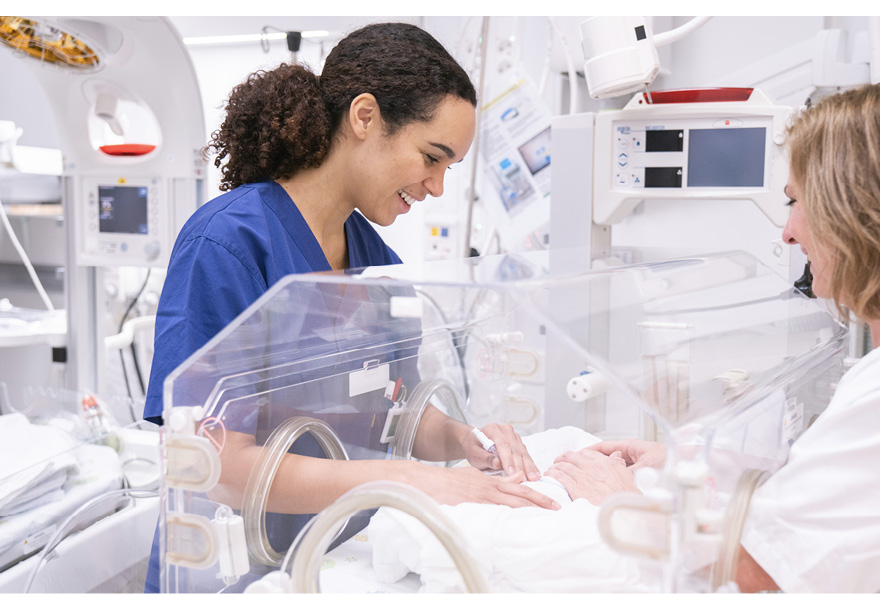 Foto: Helse Nord RHFViktige hendelser i 2022Oppdatert Regional utviklingsplan 2023-2038. Oppdrag fra Helse- og omsorgsdepartementet om blant annet å vurdere behovet for endringer i funksjons- og oppgavedelingen i regionen. Etablert en felles satsing på miljø, med felles miljøstyringssystem og oppfølging.Statens eierskapStaten er eier i de regionale helseforetakene for å sikre at det finnes et tilbud av spesialisthelsetjenester i Norge til alle som trenger det, når de trenger det, uavhengig av alder, kjønn, bosted, økonomi og etnisk bakgrunn. Statens mål som eier er å oppnå gode og likeverdige spesialisthelsetjenester, samt å legge til rette for forskning og undervisning med god kvalitet.Statens eierandel: 100 pst. 
Helse- og omsorgsdepartementetOppnåelse av statens målHelse Nord arbeider målrettet for å oppfylle statens tre hovedmål: i) styrke psykisk helsevern og tverrfaglig spesialisert rusbehandling; ii) styrke forskning, innovasjon og kompetanse og forbedre kvalitet og pasientsikkerhet; og iii) rask tilgang til helsetjenester og sammenhengende pasientforløp.Foretaksgruppen har vært, og er fortsatt, i en særlig krevende økonomisk situasjon. Dagens organisering og drift er ikke bærekraftig. Det jobbes med utforming og gjennomføring av vesentlige omstillinger for å ha bærekraftig drift. Helseforetakene har jobbet målrettet med å ta igjen etterslep fra pandemien. Ventetid for mindre prioriterte tilstander er økt. Helse Nord har prioritert å styrke tilbudet til pasienter med psykisk lidelse og rusmisbruk, særlig barn og unge.Ambisjoner, mål og strategierHelse Nord RHF skal jf. spesialisthelsetjenesteloven § 2-1 sørge for at befolkningen i regionen tilbys spesialisthelsetjenester. Det regionale helseforetaket skal videre oppfylle statens sektorpolitiske mål innen helse, forskning og utdanning. Regjeringen har definert tre sektorpolitiske hovedmål som følges.Helse Nord iverksetter nasjonal helsepolitikk gjennom visjonen «Sammen om helse i nord» og strategien til Helse Nord for 2021-2024. Strategien viser hvilke tydelige strategiske grep Helse Nord vil prioritere. Dokumentet er overordnet og suppleres av delstrategier for spesifikke deler av virksomheten, regionale fagplaner og økonomisk langtidsplan.Medisinsk-faglig, teknologisk og demografisk utvikling er viktige drivere for omstillingsbehovet. Hovedutfordringen er mangel på fagfolk. Foretaksgruppen må etablere en struktur og organisering som lar seg bemanne.Selskapets overordnede mål og resultater 2022 (utvalg) ** Se side 52 for forklaring av utslippskategorier.Klimamål2030:	Redusere CO2-utslipp med 40 pst. sammenlignet med 2019 (scope 1, 2 og utvalgte kategorier i scope 3). Delmål: Redusere forekomsten av helsetjenesteassosierte infeksjoner (scope 1, 2, 3), Redusere energiforbruk med 20 pst. innen 2030, og øke andelen gjenvinningskraft (scope 2), Andel polikliniske konsultasjoner over video og telefon skal være minimum 20 pst. (scope 3), Matavfall reduseres med 50 pst. innen 2030 (scope 3), Andel produkter uten (utslipp av) helse og miljøskadelige stoffer skal være 75 pst. innen 2030 (scope 3), Fossilfri virksomhet innen 2030, og redusere reisevirksomhet for medarbeidere (scope 3) og Miljøbevisste medarbeidere i alle enheter.2045:	Klimanøytral drift (scope 1, 2 og 3).Helse Sør-Øst RHF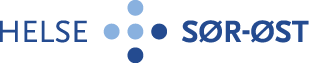 Helse Sør-Øst sørger for gode og likeverdige spesialisthelsetjenester til befolkningen i Innlandet, Oslo, Vestfold, Telemark, Viken og Agder. I tillegg har selskapet lovpålagte oppgaver innenfor forskning, utdanning og opplæring av pasienter og pårørende. De regionale helseforetakene ble etablert i 2002 da staten overtok ansvaret for spesialisthelsetjenestene fra fylkeskommunene. Helse Sør-Øst har hovedkontor på Hamar.Styret: Svein Ingvar Gjedrem (styreleder), Nina Tangnæs Grønvold (nestleder), Bushra Ishaq, Einar Lunde, Harald Vaagaasar Nikolaisen, Peder Kristian Olsen, Kristin Vinje, Irene Kronkvist*, Christian Grimsgaard*, Lasse Bent Sølvberg**valgt av de ansatteAdministrerende direktør: Terje RootweltRevisor: PwC ASNettside: www.helse-sorost.no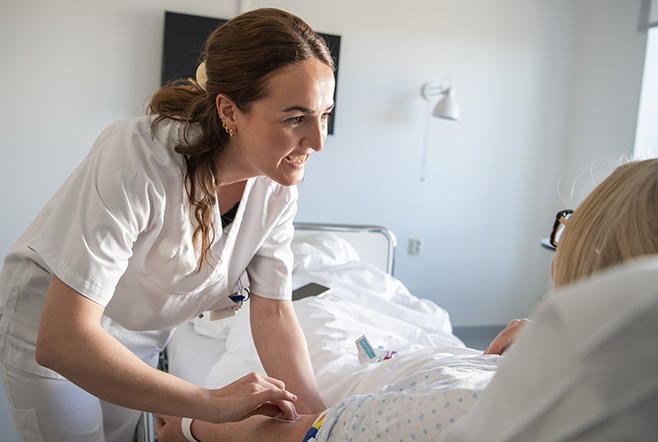 Foto: Helse Nord RHFViktige hendelser i 2022Planlegging og gjennomføring av nødvendige investeringer og byggeprosjekter, blant annet nytt sykehus i Drammen, protonsenter og nytt klinikkbygg på Radiumhospitalet.Statens eierskapStaten er eier i de regionale helseforetakene for å sikre at det finnes et tilbud av spesialisthelsetjenester i Norge til alle som trenger det, når de trenger det, uavhengig av alder, kjønn, bosted, økonomi og etnisk bakgrunn. Statens mål som eier er å oppnå gode og likeverdige spesialisthelsetjenester, samt å legge til rette for forskning og undervisning med god kvalitet.Statens eierandel: 100 pst. 
Helse- og omsorgsdepartementetOppnåelse av statens målHelse Sør-Øst arbeider målrettet for å oppfylle statens tre hovedmål: i) styrke psykisk helsevern og tverrfaglig spesialisert rusbehandling; ii) styrke forskning, innovasjon og kompetanse og forbedre kvalitet og pasientsikkerhet; og iii) rask tilgang til helsetjenester og sammenhengende pasientforløp. Luftveisinfeksjoner, høyt sykefravær og ekstraordinær prisvekst har preget aktiviteten og måloppnåelsen i 2022. Den økonomiske situasjonen er og har vært krevende, og det arbeides med tiltak for god økonomisk kontroll og styring på alle nivå i foretaksgruppen. Behovet for nyinvesteringer er stort. Riktig prioritering av investeringsprosjekter er viktig for å sikre kvalitet og bærekraft i pasientbehandlingen.Ambisjoner, mål og strategierHelse Sør-Øst skal jf. spesialisthelsetjenesteloven § 2-1 sørge for at befolkningen i regionen tilbys spesialisthelsetjenester. Det regionale helseforetaket skal videre oppfylle statens sektorpolitiske mål innen helse, forskning og utdanning. Regjeringen har definert tre sektorpolitiske hovedmål som følges. Helse Sør-Øst har i «Regional utviklingsplan 2040» fastsatt fire mål: Bedre helse i befolkningen, med sammenhengende innsats fra forebygging til spesialiserte helsetjenesterKvalitet i pasientbehandlingen og gode brukererfaringerGodt arbeidsmiljø for ansatte, utvikling av kompetanse og mer tid til pasientbehandlingBærekraftige helsetjenester for samfunnetSelskapets overordnede mål og resultater 2022 (utvalg) *Se side 52 for forklaring av utslippskategorier.Klimamål2030:	Redusere CO2-utslipp med 40 pst. sammenlignet med 2019 (scope 1, 2 og utvalgte kategorier i scope 3). Delmål: Redusere forekomsten av helsetjenesteassosierte infeksjoner (scope 1, 2, 3), Redusere energiforbruk med 20 pst. innen 2030, og øke andelen gjenvinningskraft (scope 2), Andel polikliniske konsultasjoner over video og telefon skal være minimum 20 pst. (scope 3), 4. Matavfall reduseres med 50 pst. innen 2030 (scope 3), Andel produkter uten (utslipp av) helse og miljøskadelige stoffer skal være 75 pst. innen 2030 (scope 3), Fossilfri virksomhet innen 2030, og redusere reisevirksomhet for medarbeidere (scope 3) og Miljøbevisste medarbeidere i alle enheter.2045:	Klimanøytral drift (scope 1, 2 og 3).Helse Vest RHF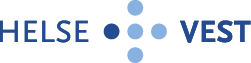 Helse Vest sørger for gode og likeverdige spesialisthelsetjenester til befolkningen i Rogaland og Vestland. I tillegg har selskapet lovpålagte oppgaver innenfor forskning, utdanning og opplæring av pasienter og pårørende. De regionale helseforetakene ble etablert i 2002 da staten overtok ansvaret for spesialisthelsetjenestene fra fylkeskommunene. Helse Sør-Øst har hovedkontor i Stavanger.Styret: Agnes Landstad (styreleder), Olin Johanne Henden (nestleder), Gunnar Berge, Anne Karin Hamre, Oddvar Martin Kaarbøe, Solfrid Borge, Tord Anton Haaland, Wenche Kristin Røkenes*, Geir Arne Sunde*, Linda Karin Gangstø**valgt av de ansatteAdministrerende direktør: Inger Cathrine BryneRevisor: BDO ASNettside: www.helse-vest.no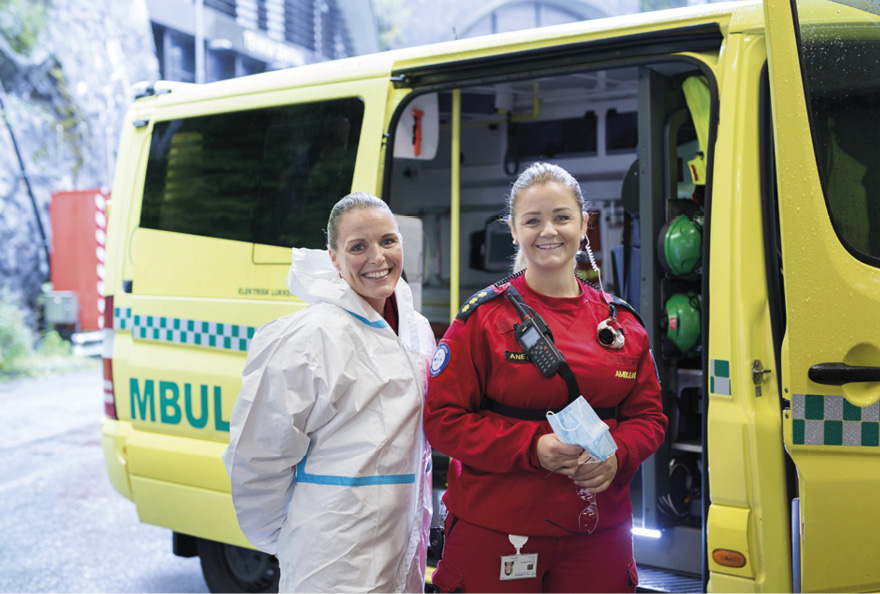 Foto: Helse BergenViktige hendelser i 2022Psykisk helsevern er prioritert. Styrket tilbud for barn og unge og for sikkerhetspsykiatri. Byggeprosjektene, herunder nye Stavanger Sykehus, er i rute.Statens eierskapStaten er eier i de regionale helseforetakene for å sikre at det finnes et tilbud av spesialisthelsetjenester i Norge til alle som trenger det, når de trenger det, uavhengig av alder, kjønn, bosted, økonomi og etnisk bakgrunn. Statens mål som eier er å oppnå gode og likeverdige spesialisthelsetjenester, samt å legge til rette for forskning og undervisning med god kvalitet.Statens eierandel: 100 pst. 
Helse- og omsorgsdepartementetOppnåelse av statens målHelse Vest arbeider målrettet for å oppfylle statens tre hovedmål: i) styrke psykisk helsevern og tverrfaglig spesialisert rusbehandling; ii) styrke forskning, innovasjon og kompetanse og forbedre kvalitet og pasientsikkerhet; og iii) rask tilgang til helsetjenester og sammenhengende pasientforløp. Koronapandemien har preget noe av aktiviteten i 2022, og gjennomsnittlig ventetid er fremdeles høyere enn i 2019. Den økonomiske situasjonen i 2022 var krevende for helseforetakene.Ambisjoner, mål og strategierHelse Vest skal jf. spesialisthelsetjenesteloven § 2-1 sørge for at befolkningen i regionen tilbys spesialisthelsetjenester. Det regionale helseforetaket skal videre oppfylle statens sektorpolitiske mål innen helse, forskning og utdanning. Regjeringen har definert tre sektorpolitiske hovedmål som følges. I tillegg er det definert fem risikoområder som skal følges særlig opp i foretaksgruppen Helse Vest: legemiddelsikkerhet, vold og trusler mot ansatte, informasjonssikkerhet, ekstern turnover og uønsket variasjon.Helse Vest sin virksomhetsstrategi, «Helse 2035», definerer strategiske mål for å oppfylle målene som er satt. Foretaket har i 2022 utarbeidet ny regional utviklingsplan for perioden fram mot 2035, med fire hovedsatsingsområder fremover:(i) pasienter, brukere og pårørende, (ii) medarbeidere og kompetanse, (iii) utvikling og (iv) samhandling. Det utarbeides en egen tiltaksplan som gjelder disse områdene.Selskapets overordnede mål og resultater 2022 (utvalg) * Se side 52 for forklaring av utslippskategorier.Klimamål2030:	Redusere CO2-utslipp med 40 pst. sammenlignet med 2019 (scope 1, 2 og utvalgte kategorier i scope 3). Delmål: Redusere forekomsten av helsetjenesteassosierte infeksjoner (scope 1, 2, 3), Redusere energiforbruk med 20 pst. innen 2030, og øke andelen gjenvinningskraft (scope 2), Andel polikliniske konsultasjoner over video og telefon skal være minimum 20 pst. (scope 3), Matavfall reduseres med 50 pst. innen 2030 (scope 3), Andel produkter uten (utslipp av) helse og miljøskadelige stoffer skal være 75 pst. innen 2030 (scope 3), Fossilfri virksomhet innen 2030, og redusere reisevirksomhet for medarbeidere (scope 3) og Miljøbevisste medarbeidere i alle enheter.2045:	Klimanøytral drift (scope 1, 2 og 3).Innovasjon Norge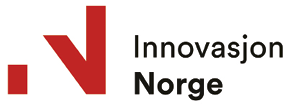 Innovasjon Norges lovfestede formål er å være statens og fylkeskommunenes virkemiddel for å realisere verdiskapende næringsutvikling i hele landet. Selskapet forvalter bedriftsrettede ordninger på oppdrag fra flere departementer, fylkeskommunene og andre offentlige aktører. Selskapet ble opprettet i 2003 og har hovedkontor i Oslo, regionkontorer i hele landet og tilstedeværelse i 22 internasjonale markeder.Styret: Gunnar Bovim (styreleder), Kristin Misund (nestleder), Merete Nygaard Kristiansen, Arvid Andenæs, Heine Østby, Kristine Falkgård, Kristine Nore, Arne Ingebrigtsen, Thomas Breen, Håkon Nyhus*, Mari Dorte J. Michaelsen**valgt av de ansatteAdministrerende direktør: Håkon HaugliRevisor: Deloitte ASNettside: www.innovasjonnorge.no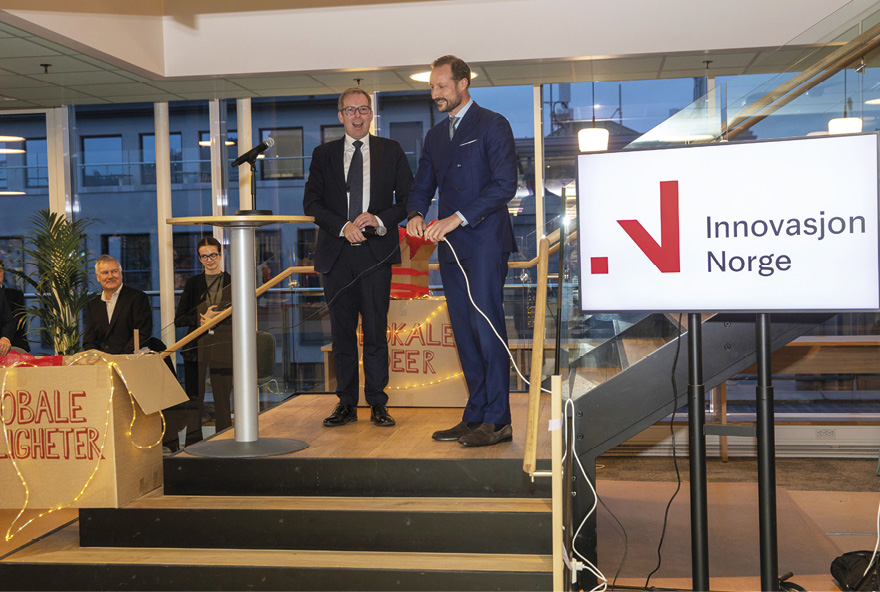 Foto: Tom Hansen, Innovasjon NorgeViktige hendelser i 2022Styrket rollen som en sentral aktør innen grønn omstilling og innovasjon i næringslivet.Tydeliggjort rollen som offisiell organisasjon for handelsfremme (Trade Promotion Organisation) og spisset arbeidet med mobilisering av norsk næringsliv for internasjonale markedsmuligheter.Etablert Bionova, en ny satsing på bioøkonomi og klimatiltak for jordbruk, skogbruk og havbruk.Statens eierskapStaten er eier i Innovasjon Norge for å gi næringslivet et tilbud av bedriftsrettede ordninger som skal utløse bedrifts- og samfunnsøkonomisk lønnsom næringsutvikling, herunder regionenes næringsmessige muligheter. Statens mål som eier er å utløse bedrifts- og samfunnsøkonomisk lønnsom næringsutvikling i hele landet.Statens eierandel:  
51 pst. Nærings- og fiskeridepartementet 
Fylkeskommunenes eierandel: 49 pst.Oppnåelse av statens målSelskapet ga tilsagn til næringslivet om totalt 3,9 mrd. kroner i tilskudd og 3,8 mrd. kroner i lån og garantier i 2022. Ni av ti bedrifter oppgir at Innovasjon Norges bidrag har vært utslagsgivende for igangsettelse av deres prosjekter. Målingene av innsatsen for 2022 indikerer at bedrifter som har fått støtte fra Innovasjon Norge hadde en årlig mervekst i salgsinntekter på 10,3 prosentpoeng, en årlig mervekst i verdiskaping på 8,6 prosentpoeng og en årlig mervekst i produktivitet på 3,6 prosentpoeng sammenlignet med bedrifter som ikke har fått støtte. Selskapet har i løpet av året gjennomført et omstillingsprogram med mål om effektivisering og en varig kostnadsbesparelse på 100 mill. kroner innen utgangen av 2024. Ambisjoner, mål og strategierSelskapets hovedmål er å utløse bedrifts- og samfunnsøkonomisk lønnsom næringsutvikling og utløse regionenes næringsmessige muligheter. Hovedmålet skal nås gjennom delmålene flere gode gründere, flere vekstkraftige bedrifter og flere innovative næringsmiljøer. Selskapets strategiske prioriteringer er:Bærekraftig vekst og eksport, bidra til et løft for norsk eksport og ta nye grønne verdikjeder ut i internasjonale markeder.Løse globale utfordringer gjennom å styrke taktskiftet på grønn og digital omstilling, og på endringskapasiteten i næringslivet.Gjennom sterke regionale partnerskap være en relevant sparringspartner og tilby nødvendig kompetanse og kapital i alle deler av landet.Selskapets overordnede mål og resultater 2022 (utvalg) * Resultatene er estimater beregnet av Samfunnsøkonomisk analyse i 2022. Effektene estimeres ved å sammenlikne utviklingen hos Innovasjon Norges kunder med utviklingen i liknende foretak som ikke har fått støtte i den første treårsperioden etter at kundene fikk støtte. Beregningene er basert på regnskapstall for foretakene i perioden 2003–2021. Estimatet for delmål tre er basert på de tre første årene som foretakene deltar i nettverk og klyngemiljøer.* Basert på oppdaterte tall pr. 14. april 2023.**Det er benyttet markedsbasert CO2-faktor for europeisk produsert elektrisitet.***Se side 52 for forklaring av utslippskategorier.KlimamålIkke oppgittKimen Såvarelaboratoriet AS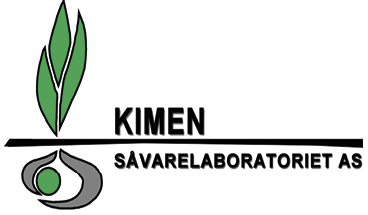 Kimen Såvarelaboratoriet (Kimen) er Norges kompetansesenter på frøkvalitet og frøanalyser, og er nasjonalt referanselaboratorium for såvareanalyser. Virksomheten har eksistert i over 130 år og ble omorganisert til aksjeselskap i 2004. Laboratoriet er akkreditert av ISTA (International Seed Testing Association) for analyse av spireevne, sunnhet, renhet og vannbestemmelse i alle såvarer aktuelle for offentlig sertifisering. Kimen har hovedkontor i Nordre Follo, Viken.Styret: Kåre Oskar Larsen (styreleder), Arnfinn Sjøseth (nestleder), Birgitte Henriksen, Jon Atle Repstad, Jostein Fjeld, Henriette L. Røed**valgt av de ansatteDaglig leder: Kjetil RandemRevisor: Mazars Nettside: www.kimen.no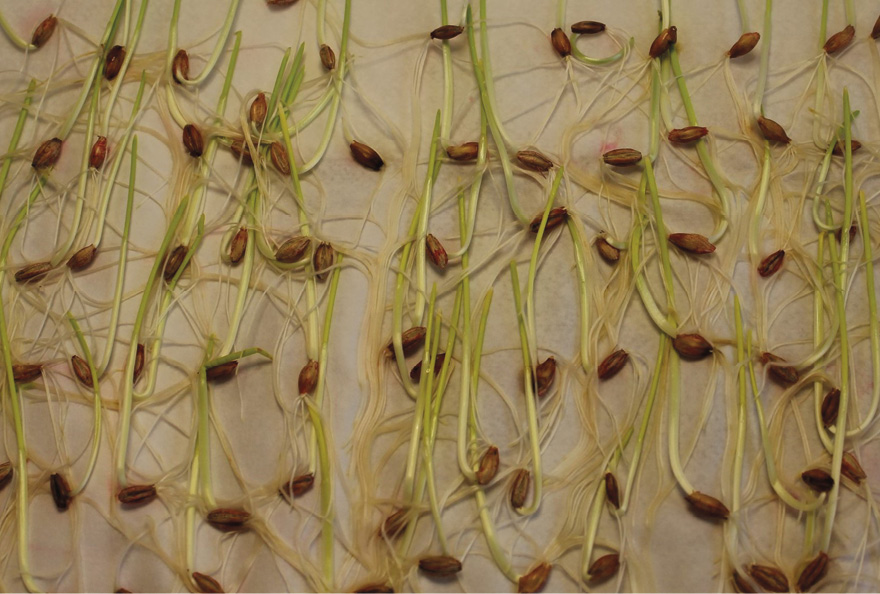 Foto: Eivind MeenStatens eierskapStaten er eier i Kimen for å opprettholde et nasjonalt kompetansesenter innen såvarekvalitet og såvareanalyse i Norge. Statens mål som eier er mest mulig effektive såvareanalyser og -tjenester av høy kvalitet. Virksomhet i konkurranse med andre skal drives med samme mål som statens overordnede mål som eier i selskaper som primært opererer i konkurranse med andre selskaper (kategori 1).Statens eierandel: 51 pst. 
Landbruks- og matdepartementetOppnåelse av statens målSelskapet leverte i 2022 det omfang og kvalitetsnivå av analyser og tjenester som har blitt etterspurt. Laboratoriet mottok i alt 10 597 prøver og utførte 25 636 enkeltanalyser, en reduksjon i antall analyser fra 2021 på 3,7 pst. Produksjonen ble utført med om lag samme antall årsverk som 2021. Det har i 2022 vært en høyere andel ansatte under opplæring, det påvirker effektiviteten. Salg av andre tjenester som prøvetakerkurs, kontrollfeltarbeid og vekstkontroll ble gjennomført som planlagt, og var omtrent på samme nivå som 2021.Ambisjoner, mål og strategierKimens mål er å være nasjonalt kompetansesenter og referanselaboratoriet innen såvarekvalitet og såvareanalyse, slik at Norges selvforsyningsgrad av såvarer opprettholdes. Kimen skal bidra til at kjemisk behandling av såvarer ikke er høyere enn nødvendig, og være faglig relevant for såvareforretninger, brukere av egen såvare, offentlig forvaltning og landbruksrådgivning. Selskapet har som ambisjon å være en relevant analyseaktør for forskningsmiljøene og øke antall forskningsanalyser. Utvalgte punkter fra Kimens strategiplan for 2021–2025:Levere analyser og tjenester av høy kvalitetPrioritere investeringer i ny teknologi og nye metoder Utvikle og rasjonalisere metodikk og arbeidsprosesserDelta i faglige sammenhenger nasjonalt og internasjonalt Ha høy bevissthet rundt miljø og bærekraft i alle laboratoriets aktiviteterSelskapets overordnede mål og resultater 2022 (utvalg) *Ringtest i sunnhetsanalyser er ikke inkludert, pga begrenset antall ringtester.** Det har i 2022 vært en høyere andel ansatte under opplæring, det påvirker effektiviteten. Presisjonen til indikatoren er under utvikling.KlimamålIkke oppgittKings Bay AS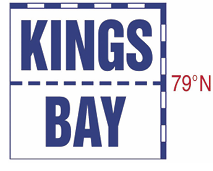 Kings Bay eier og har ansvaret for drift og utvikling av infrastrukturen i Ny-Ålesund. Driften omfatter blant annet innkvartering, bespisning, organisering av flytransport, sjøvertstjenester, beredskap, verkstedtjenester samt vann- og elektrisitetsforsyning. Ti forskningsmiljøer fra ulike nasjoner er fast etablert i Ny-Ålesund, ca. 20 ulike forskningsmiljøer har hvert år forskningsprosjekter i og rundt Ny-Ålesund. Selskapet har hovedkontor i Ny-Ålesund.Styret: Tor Instanes (styreleder), Widar Salbuvik (nestleder), Ellen Langeggen, Harald Bentz Høgseth, Elin Bang TverfjeldDaglig leder: Lars Ole SaugnesRevisor: BDO ASNettside: www.kingsbay.no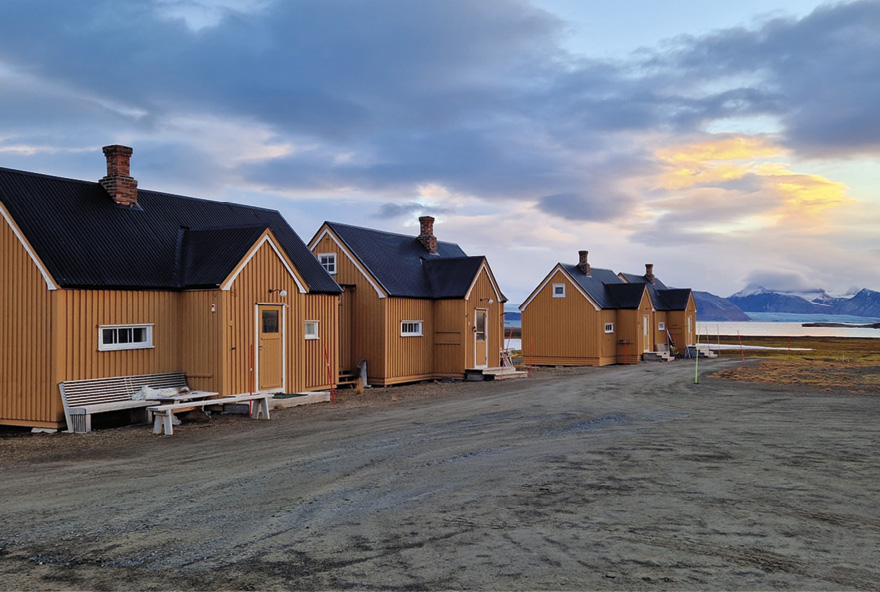 Foto: Hanne Karin TollanViktige hendelser i 2022Tilstandsvurdering av sju fredede bygg er gjennomført. Det er også gjennomført tilstandsvurdering av fem nyere bygg, framhevet i Riksrevisjonens rapport om svalbardselskapenes håndtering av klimautfordringer (dokument 3:2 (2021-2022)).Kings Bay har forhandlet frem en ny flytransportavtale med Lufttransport FW AS som skal gjelde fra 1. august 2024 til 1. august 2030. Statens eierskapStaten er eier i Kings Bay for å ha en norsk forskningsstasjon i Ny-Ålesund for internasjonalt, naturvitenskapelig forskningssamarbeid i verdensklasse som bidrar til å understøtte de overordnede målene i norsk svalbardpolitikk. Statens mål som eier er mest mulig effektiv drift, vedlikehold og utvikling av selskapets eiendom, bygningsmasse og infrastruktur for å tilrettelegge for Ny-Ålesund forskningsstasjon som en norsk plattform for internasjonalt, naturvitenskapelig forskningssamarbeid i verdensklasse.Statens eierandel: 100 pst. 
Klima- og miljødepartementetOppnåelse av statens målBygningsmassen i Ny-Ålesund er hardt rammet av klimaendringer og tining av permafrost. Som ledd i selskapets arbeid med å følge opp Riksrevisjonens undersøkelse av svalbardselskapenes håndtering av klimautfordringer (dokument 3:2 (2021–2022)) har selskapet foretatt tilstandsvurdering av sju fredede bygg og fem nyere bygg. Kings Bay har forhandlet frem en ny flytransportavtale med Lufttransport FW AS som skal gjelde fra 1. august 2024 til 1. august 2030. Antall forskerdøgn ble 13 906, som er opp mot nivået i 2019.Ambisjoner, mål og strategierNy-Ålesund er lett tilgjengelig med unikt og uberørt miljø og kulturarv, og er et viktig referanseområde for å observere effekten av klimaendringer. Selskapets strategi er å være en tilrettelegger for verdensledende forskning innen naturvitenskap og forskningsstyrt kulturminneforvaltning. Kings Bay skal legge til rette for felles infrastruktur og tematiske sentre i tråd med vedtatte mål i forskningsstrategien for Ny-Ålesund. Selskapet arbeider for økt tilstedeværelse av norske forskere i Ny-Ålesund. Selskapet jobber med å videreutvikle samfunnet for alternative energikilder og reduserte utslipp.Selskapets overordnede mål og resultater 2022 (utvalg) * Se side 52 for forklaring av utslippskategorier.KlimamålIkke oppgittNationaltheatret AS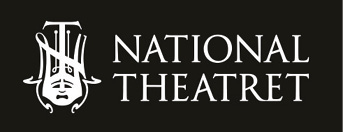 Nationaltheatret er en av landets fem nasjonale scenekunstinstitusjoner og har som formål å produsere og formidle scenekunst av høy kvalitet til et bredt og sammensatt publikum. Teatret ble etablert i 1899, og staten ble eier i 1972. Nationaltheatret er lokalisert i Oslo.Styret: Gisele Marchand (styreleder), Olav H. Selvaag, Asta Busingye Lydersen, Henrik Helliesen Langeland, Vincent Mrimba, Julie Andersland, Lena Kristin Ellingsen*, Hanne Marte F. Griffiths*, Øyvind Wangensteen**valgt av de ansatteAdministrerende direktør: Kristian SeltunRevisor: BDO ASNettside: www.nationaltheatret.no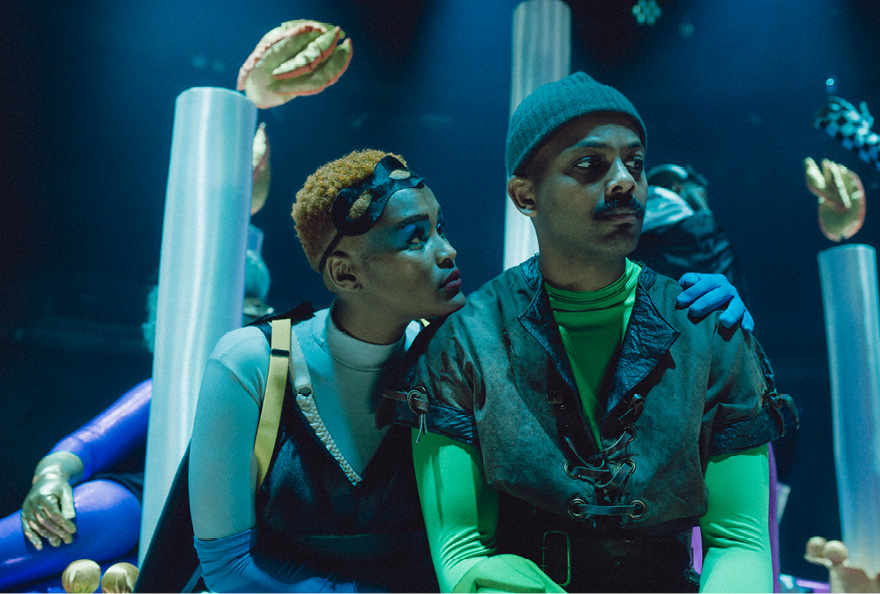 Foto: Erika HebbertViktige hendelser i 2022Full gjenåpning etter pandemien.Kultur- og likestillingsministeren lanserte idéen om et moderne teater på Tullinløkka som erstatning for Amfiscenen og Malersalen på Johanne Dybwads plass som Nationaltheatret mister ifm. oppussingen av dagens teater.Utdeling av Den internasjonale Ibsenprisen til Back to back Theatre fra Australia.Statens eierskapStaten er eier i Nationaltheatret for å bidra til at alle kan få tilgang til scenekunst. Statens mål som eier er høy kunstnerisk kvalitet til et bredt publikum.Statens eierandel: 100 pst. 
Kultur- og likestillingsdepartementetOppnåelse av statens målI løpet av 2022 kom teatret endelig ut av pandemien og kunne etter hvert la et rikholdig og bredt sammensatt program utfolde seg på teatrets scener. Med teatersalene åpne, kunne Nationaltheatret tilby det spennet av klassikere og samtidsdramatikk som publikum forventer av teatret. Ambisjoner, mål og strategierI påvente av teatrets rehabilitering er det de siste årene etablert en ny scene på Løren. Teatret har dessuten planlagt stedsspesifikke produksjoner. Disse tiltakene skal kompensere for manglende scenekapasitet når teatret må være ute av hovedhuset pga. rehabiliteringen, som opprinnelig skulle starte i 2022. Når teatret nå skal fortsette å spille teater på Johanne Dybwads plass, må det avklares hvilke scener teatret skal vise forestillinger på i tiden fram til utflyttingen. Dette må også ses i sammenheng med samarbeidsprosjekter teatret skal ha med nasjonale og internasjonale partnere, blant andre Festspillene i Bergen og tyske Ruhrtriennale.Selskapets overordnede mål og resultater 2022 (utvalg) *Lokasjonsbaserte tall.**Økning skyldes økt reiseaktivitet, som var kunstig lav under pandemien.***Se side 52 for forklaring av utslippskategorier.KlimamålIkke oppgittNofima AS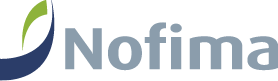 Nofima er et næringsrettet forskningsinstitutt som vektlegger praktisk anvendelse av forskningsresultatene. Selskapet bidrar til at ny forskningsbasert kunnskap og ideer med kommersielt potensial skaper arbeidsplasser gjennom bærekraftig produksjon, nye produkter og tjenester. Nofima forsker basert på oppdrag fra akvakulturnæringen, fiskerinæringen, land- og havbasert matindustri, leverandørindustri, fôrleverandør- og ingrediensindustrien samt offentlig forvaltning. Selskapet ble etablert i 2008. Nofima har hovedkontor i Tromsø.Styret: Thomas Henning Farstad (styreleder), Eirik Selmer-Olsen (nestleder), Marianne Synnes Emblemsvåg, Tine Anette Grytnes Laskerud, Edel Storelvmo, Cathrine Kure Finne*, Gøril Voldnes*, Bjørn Tore Rotabakk**valgt av de ansatteAdministrerende direktør: Øyvind Fylling-JensenRevisor: Deloitte ASNettside: www.nofima.no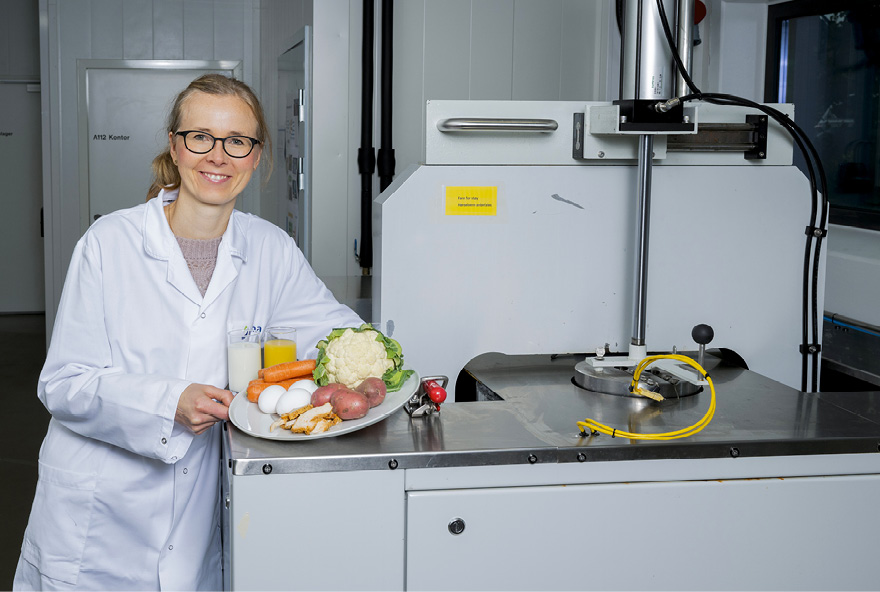 Foto: Jan Inge HagaViktige hendelser i 2022Tildelt en rekke forsknings- og utviklingsprosjekter.Styret har revidert selskapets strategi. Statens eierskapStaten er eier i Nofima for å legge til rette for forskningsaktivitet og forskningsinfrastruktur innenfor akvakulturnæringen, fiskerinæringen og matindustrien, på områder markedet ikke finansierer og som er viktige for samfunnet. Statens mål som eier er høyest mulig verdiskaping av selskapets forskningsaktivitet.Statens eierandel: 56,8 pst. 
Nærings- og fiskeridepartementetOppnåelse av statens målDet overordnede målet for Nofima er å bidra til bærekraftig utnyttelse og forvaltning av ressurser fra hav og land. Nofimas forskning bidrar til at konkurransekraften i norske matproduserende næringer drives i en mer bærekraftig retning. Nofima er ansett som en god forskingspartner og har i 2022 blitt valgt som forskningspartner i mange nye prosjekter. Matindustrien deltar i over 80 pst. av selskapets prosjekter.Ambisjoner, mål og strategierNofima har en visjon «Bærekraftig mat til alle», et klart definert samfunnsoppdrag og et klart mål om å være et ledende forskningsinstitutt i deres sektor. Selskapet har bred kompetanse innen de fleste av områdene knyttet til matsystemene og et godt utgangspunkt for å ta en sterk posisjon. Selskapets strategiske utviklingsområder er god innsikt i og forståelse av matsystemer, utvikle en tilpasningsdyktig organisasjon med rask og riktig respons på nye forsknings- og innovasjonsbehov og være en synlig og nyttig samfunnsaktør.Selskapets overordnede mål og resultater 2022 (utvalg) *Ikke tilgjengelig.KlimamålNofima har ved utgangen av 2022 startet arbeidet med kartlegging og utarbeidelse av klimaregnskap. Målestningen er at det for 2023 kan rapporteres utslipp med 2023 som basisår for mål og tiltak.Nordisk Institutt for Odontologiske Materialer AS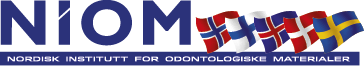 Nordisk Institutt for Odontologiske Materialer (NIOM) er et nordisk samarbeidsorgan for dentale biomaterialer. Selskapets virksomhet innenfor forskning, materialprøving, standardisering og forskningsbasert opplysningsvirksomhet er rettet mot tannhelsetjenesten og helsemyndigheter i de nordiske landene. NIOM bidrar til at pasienter i nordiske land får sikre og velfungerende biomaterialer. Virksomheten ble grunnlagt i 1972 som institutt underlagt Nordisk ministerråd og ble omdannet til aksjeselskap i 2009. NIOM har hovedkontor i Oslo.Styret: Helge Tennebø (styreleder), Jon Harald Kaspersen (nestleder), Ellen Berggreen, Pål Barkvoll, Kristine Blanch, Merja Auero, Maiana Näslund Blixt, Tina Strømdahl Wik, Helga Ágústsdóttir, Sebastian SchlaferAdministrerende direktør: Jon Einar DahlRevisor: KPMG ASNettside: www.niom.no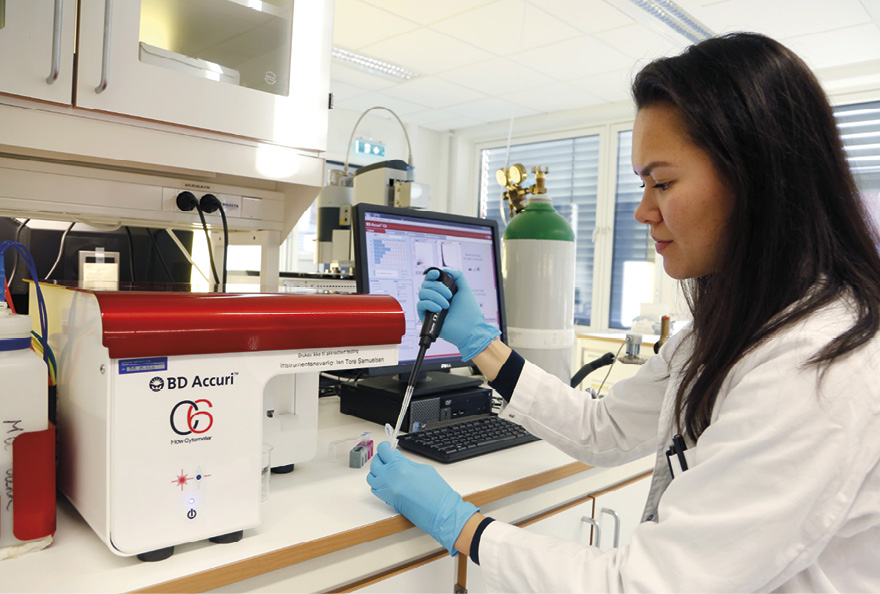 Foto: Britt K. AndersenViktige hendelser i 202250 års jubileum.Statens eierskapStaten er eier i NIOM for å sikre nordisk innflytelse i styringen av selskapet. Statens mål som eier er å bidra til best mulig kvalitet og pasientsikkerhet i bruk av tannbehandlingsmaterialer i Norden. Statens eierandel: 49 pst. 
Helse- og omsorgsdepartementetOppnåelse av statens målSelskapet leverte i 2022 30 skriftlige publikasjoner og 23 kurs og foredrag. Effektiviteten i selskapet var 1,2 skriftlige publikasjoner og 0,9 kurs og foredrag pr. årsverk fast ansatt i 2022. Gjennomsnittlig oppnåelse av selskapets sektorpolitiske mål de siste fem årene har vært 32 skriftlige publikasjoner og 24 kurs og foredrag. Effektiviteten i selskapet de siste fem årene har i snitt vært 1,4 skriftlige publikasjoner og 1,1 kurs og foredrag pr. årsverk.Ambisjoner, mål og strategierNIOM ambisjon er å være et nordisk kompetansesenter for dentale og medisinske biomaterialer. Vårt samfunnsmål er å bidra til trygge og velfungerende biomaterialer for den nordiske befolkningen. NIOMs mål erå være et ressurssenter for helsepersonell å bistå nordiske myndigheter og offentlige instanser med faglig råd om dentale og medisinske biomaterialerå være en attraktiv samarbeidsarena for forsknings- og innovasjonsmiljøer å være en bærekraftig, konkurransedyktig og attraktiv organisasjonDisse mål nås gjennom å øke kunnskapen om dentale biomaterialerha fokus på nye materialer og metoderøkt samarbeid i Norden og internasjonaltå delta i internasjonal standardiseringssamarbeid å være en bærekraftig, konkurransedyktig og attraktiv organisasjonSelskapets overordnede mål og resultater 2022 (utvalg) * Se side 52 for forklaring av utslippskategorier.Klimamål2025:	Redusere scope 2 med 20 pst. fra 2022. Innkjøp av klimakvoter for å redusere utslipp i scope 3, kategori B med 20 pst. sammenlignet med 2022Norfund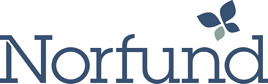 Norfund er statens investeringsfond for næringsvirksomhet i utviklingsland. Selskapet investerer risikokapital i privat sektor i utviklingsland. Hensikten er å etablere levedyktig og lønnsom virksomhet. Norfund forvalter også Klimainvesteringsfondet, som investerer i fornybar energi i utviklingsland som i dag har høye klimagassutslipp. Overskudd i porteføljen blir reinvestert. Selskapet ble opprettet i 1997. Norfund har hovedkontor i Oslo. Styret: Olaug Svara (styreleder), Tove Stuhr Sjøblom, Vidar Helgesen, Jarle Roth, Brit Rugland, Martin Skancke, Åslaug Haga, Karoline Teien Blystad*, Lasse Nergaard* *valgt av de ansatte  Administrerende direktør: Tellef Thorleifsson Revisor: Deloitte AS Nettside: www.norfund.no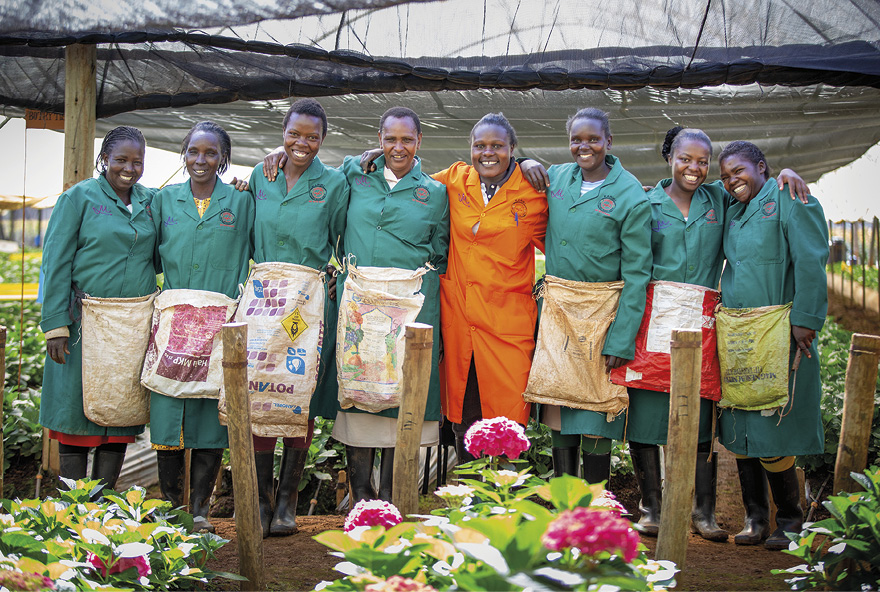 Foto: Sala photoStatens eierskap Staten er eier i Norfund for å ha et målrettet virkemiddel som kan utvikle levedyktig og lønnsom næringsvirksomhet i utviklingsland som ellers ikke ville bli igangsatt som følge av høy risiko. Statens mål som eier er å stimulere til høyere sysselsetting og bærekraftig økonomisk vekst i utviklingsland. Norfund forvalter også Klimainvesteringsfondet, hvor statens mål er størst mulig reduksjon eller unngåelse av klimagassutslipp ved å investere i fornybar energi i utviklingsland. Statens eierandel: 100 pst.  
Utenriksdepartementet Oppnåelse av statens mål Pandemi og sjokkene i verdensøkonomien som følge av Russlands invasjon av Ukraina preget Norfunds markeder i 2022. Til tross for dette investerte Norfund 6,5 mrd. kroner i nye og eksisterende virksomheter. Det ble skapt anslagsvis 24 500 nye jobber i Norfunds porteføljeselskaper i 2022. Avkastningen (IRR) var 5,1 pst. (i investeringsvaluta). Det er satt mål for Norfunds utviklingsmandat for strategiperioden 2019-2022 som rapporteres aggregert. De fleste av målene i perioden er nådd. Det er også satt mål for Klimainvesteringsfondet for strategiperioden 2022-2026. Ambisjoner, mål og strategier Norfund er statens viktigste redskap for å styrke privat sektor i utviklingsland. Norfunds formål følger av Norfundloven og er: «å medvirke med egenkapital og annen risikokapital, samt yte lån og stille garantier til utvikling av bærekraftig næringsvirksomhet i utviklingsland». Klimainvesteringsfondets formål er å bidra til å redusere eller unngå klimagassutslipp ved å investere i fornybar energi i utviklingsland med store utslipp fra kullkraft og annen fossil kraftproduksjon. Norfund følger internasjonale standarder for ansvarlig virksomhet, særlig IFCs Performance Standards. I tillegg er viktige retningslinjer og initiativer 2X Challenge på likestilling, TCFD på klima, Operating Principles for Impact Management og samarbeidet med øvrige utviklingsfinansinstitusjoner gjennom paraplyorganisasjonen EDFI. Selskapets overordnede mål og resultater 2022 (utvalg) * Mål, indikatorer og resultater knyttet til Norfunds utviklingsmandat. ** Mål, indikatorer og resultater knyttet til Klimainvesteringsfondet forvaltet av Norfund. *** Estimater med utgangspunkt i finansiert kapasitet (2022) og i henhold til den harmoniserte  
IFI tilnærmingen «GHG Accounting for Grid Connected Renewable Energy projects».*Se side 52 for forklaring av utslippskategorier.KlimamålI 2023 vil Norfund definere kvantitiative mål for reduksjon av utslipp fra egen virksomhet på kort og lang sikt. 2050:	Mål om at investeringsporteføljen skal være netto null (scope 3 - financed emissions).Norges sjømatråd ASNorges sjømatråd (Sjømatrådet) skal fremme verdien av norsk sjømat gjennom markedsføring, arbeid med markedsinformasjon, markedsadgang, PR/informasjon og beredskap. Selskapet skal søke å utvikle nye og etablerte markeder samt fremme og trygge omdømmet til norsk sjømat. Selskapet ble opprettet i 1991 og har hovedkontor i Tromsø.Styret: Marianne Johnsen (styreleder), Amund Drønen Ringdal (nestleder), Solveig Strand, Trond Tuvstein, Knut Helge Vestre, Anne Hilde Midttveit, Aino Kristin Lindal Olaisen, Jan Eirik Johnsen*, Ørjan Kjærvik Olsen*, Trine Horne**Valgt av de ansatteAdministrerende direktør: Christian ChramerRevisor: KPMG ASNettside: www.seafood.no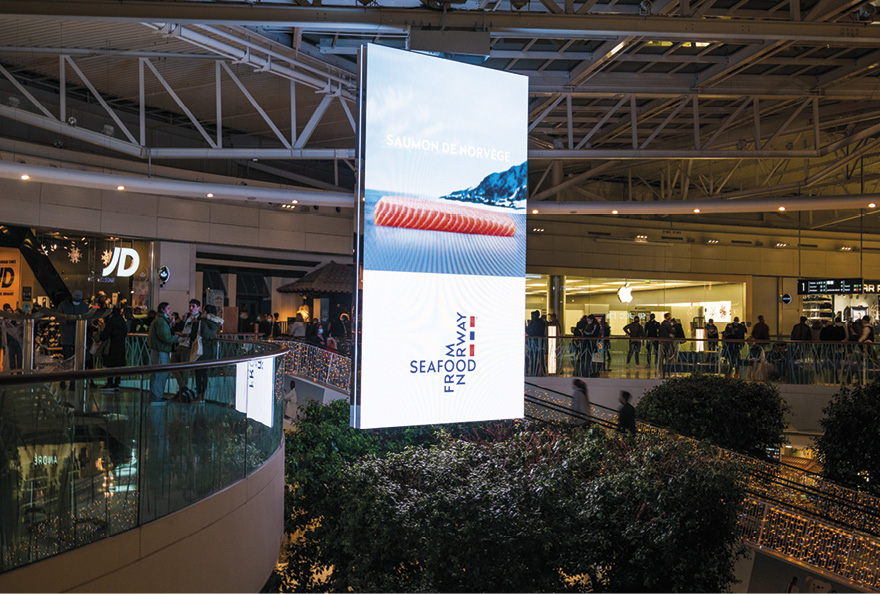 Foto: Norges sjømatrådViktige hendelser i 2022Sjømateksporten passerte 150 mrd. kroner, en økning på 25 pst. fra året før. Næringen har befestet sin posisjon som Norges nest største eksportnæring. For første gang ble det eksportert norsk laks for over 100 mrd. kroner. Sjømatrådets undersøkelser viser at norsk laks er verdens mest populære matfisk.Sjømatrådet gjennomførte aktiviteter i 27 land. Statens eierskapStaten er eier i Norges sjømatråd for å legge til rette for felles markedsføring, markedsinnsikt og markedsadgang som skal bidra til økt volum og større inntekter fra eksport av norsk sjømat. Statens mål som eier er å maksimere eksportverdien av norsk sjømat.Statens eierandel: 100 pst. 
Nærings- og fiskeridepartementetOppnåelse av statens målSjømatrådet jobber systematisk med å dokumentere hvordan markedsarbeidet skaper merverdi for norske sjømateksportører. Dette gjøres ved å analysere markedsarbeidets effekt på verdien av sjømateksporten generelt, og av enkeltkampanjer særskilt. Selskapet benytter ekstern bistand for å analysere resultatoppnåelsen. Resultatene av markedsføringskampanjene varierer mellom marked og produkt, men det er godt dokumentert at Sjømatrådets kampanjer gir økt eksportvolum og bedre priser for norsk sjømat.Ambisjoner, mål og strategierSjømatrådet har som hovedmål å øke eksportverdien av norsk sjømat. Dette er knyttet til å endre holdninger hos forbrukerne slik at de foretrekker norsk sjømat, samt bidra til langsiktig vekst i etterspørselen gjennom at flere kjøper produktene og/eller at de som kjøper produktene i dag kjøper dem oftere. Sjømatrådet jobber tett med norske sjømatbedrifter og med Team Norway utenlands for å bidra til at norsk sjømat blir foretrukket i markedene.Bærekraft har vært og er en viktig pilar i markedsføringen av norsk sjømat, og Sjømatrådet arbeider for å tydeliggjøre sjømatens rolle i arbeidet med grønn omstilling.Selskapets overordnede mål og resultater 2022 (utvalg) * Målingene ble gjennomført av Kantar.** Målingen ble gjennomført av GfK.*** Målingen ble gjennomført av Ipsos.*Se side 52 for forklaring av utslippskategorier.KlimamålIkke oppgittNorid As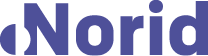 Norid er registerenheten for de norske landkodetoppdomenene .no (Norge), .sj (Svalbard og Jan Mayen) og .bv (Bouvetøya), og tildeler, administrerer og registrerer domenenavn under disse toppdomenene på grunnlag av overenskomst med den internasjonale forvalter av toppdomener og innenfor rammene av gjeldende rett. Det er kun .no-domenet som er åpent for registreringer. Norid forvalter registreringstjenesten og navnetjenesten for toppdomenene. Selskapet ble opprettet i 2003 og hovedkontoret ligger i Trondheim.Styret: Tor Holmen (styreleder), Hanne Krüger, Einar LundeAdministrerende direktør: Hilde ThunemRevisor: Ernst & Young ASNettside: www.norid.no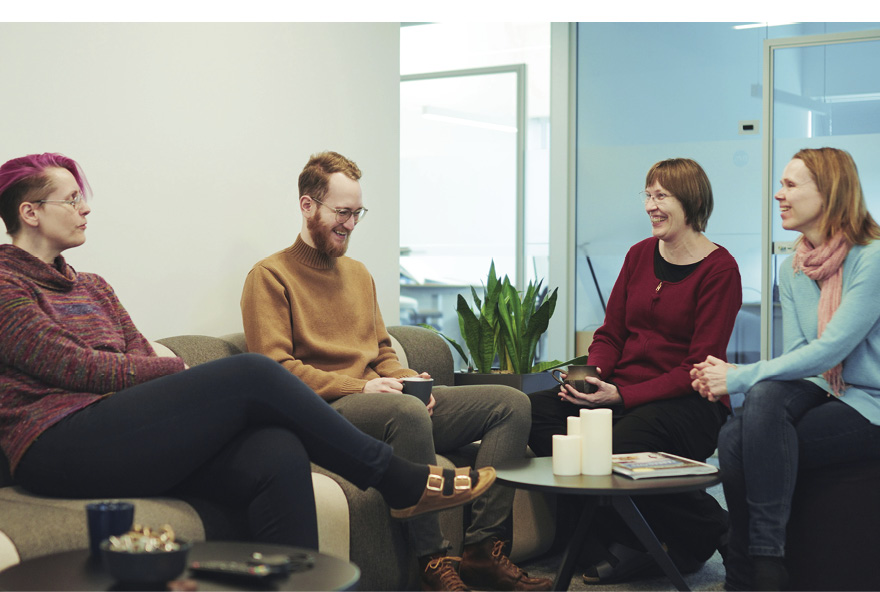 Foto: Kristoffer WittrupViktige hendelser i 2022Den spente sikkerhetspolitiske situasjonen i Europa medførte økt beredskap og et sterkt fokus på å holde oppe normalt tjenestenivå.Selskapet oppnådde en ISO 27001-sertifisering, en internasjonal standard for informasjonssikkerhet, som omfatter alle tjenester, systemer, lokasjoner og ansatte i selskapet.To nye veiledere ble lansert: en forklaring av domenenavnsystemets rolle i tjenesteproduksjon på internett, og en beskrivelse av kravene tredjeparter må oppfylle for at Norid kan utlevere kundedata.Statens eierskap Staten er eier i Norid for å ha kontroll med sentral nasjonal internettinfrastruktur. Statens mål som eier er sikre og tilgjengelige registrerings- og navnetjenester til internettbrukerne.Statens eierandel: 100 pst. 
Kommunal- og distriktsdepartementetOppnåelse av statens mål Navnetjenesten for .no-domenet er en grunnleggende funksjon som er helt nødvendig for at internettinfrastrukturen i Norge skal fungere. Tjenesten har dermed spesielt høye krav til tilgjengelighet. Både registrerings- og navnetjenesten har vært stabile og tilgjengelige hele perioden, og det norske toppdomenet har hatt en korrekt fungerende DNSSEC-signering uten avbrudd. Tjenestene er omfattet av sertifisering etter informasjonssikkerhetsstandarden ISO 27001. Statens mål som eier ble lagt frem for Stortinget første gang høsten 2022 i Meld. St. 6 (2022–2023) Et grønnere og mer aktivt statlig eierskap – Statens direkte eierskap i selskaper. Selskapet arbeider i lys av dette med å videreutvikle mål og indikatorer for sektorpolitisk måloppnåelse og effektiv drift.Ambisjoner, mål og strategierInternett er en grunnleggende infrastruktur som må være på plass for å få til bærekraftig utvikling i det norske samfunnet. Norid støtter opp om et åpent og fritt tilgjengelig internett som er styrt etter demokratiske prinsipper og med respekt for menneskerettighetene, og deltar i nasjonale og internasjonale diskusjoner om rammene for infrastrukturen som nettene er avhengige av. Norid arbeider for at de samfunnsviktige tjenestene selskapet leverer er av høy kvalitet og tilpasset samfunnets behov. Undersøkelser selskapet har fått utført viser at .no-domenet nyter stor tillit på det norske markedet, og det er et mål i selskapets strategi å opprettholde toppdomenets norske identitet og omdømme som kvalitetsdomene. Selskapet har tre overordnede strategiske mål: Norid driver en sikker og tilgjengelig registrerings- og navnetjeneste..no skal fortsatt være førstevalget i Norge. Norid arbeider for gode rammer for utviklingen av internett.Selskapets overordnede mål og resultater 2022 (utvalg) *ikke tilgjengelig.KlimamålSelskapet har startet prosessen med å lage klimaregnskap og vil vurdere målsetninger basert på dette og sette slike i løpet av 2023.Norsk helsenett SF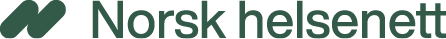 Norsk helsenett driver og videreutvikler en sikker, robust og hensiktsmessig nasjonal IKT-infrastruktur for effektiv samhandling mellom alle aktører i helse- og omsorgssektoren (helsenettet). Dette inkluderer utvikling og drift av en rekke nasjonale tjenester som helsenorge, kjernejournal og elektronisk meldingsutveksling. Kundegruppen består av alle helseforetak, kommuner, fastleger og andre behandlere i helse- og omsorgssektoren, samt en rekke tredjepartsleverandører som leverer tjenester til disse over helsenettet. Selskapet ble etablert i 2009. Norsk helsenett har hovedkontor i Trondheim.Styret: Herlof Nilssen (styreleder), Kristin Weidemann Wieland (nestleder), Kjartan Olafsson, Roar Olsen, Therese Johnsen, Eli Stokke Rondeel, Elisabeth Aas*, Cathrine Hole*, Sindre Andersen Solem**valgt av de ansatteAdministrerende direktør: Johan RonæsRevisor: Deloitte ASNettside: www.nhn.no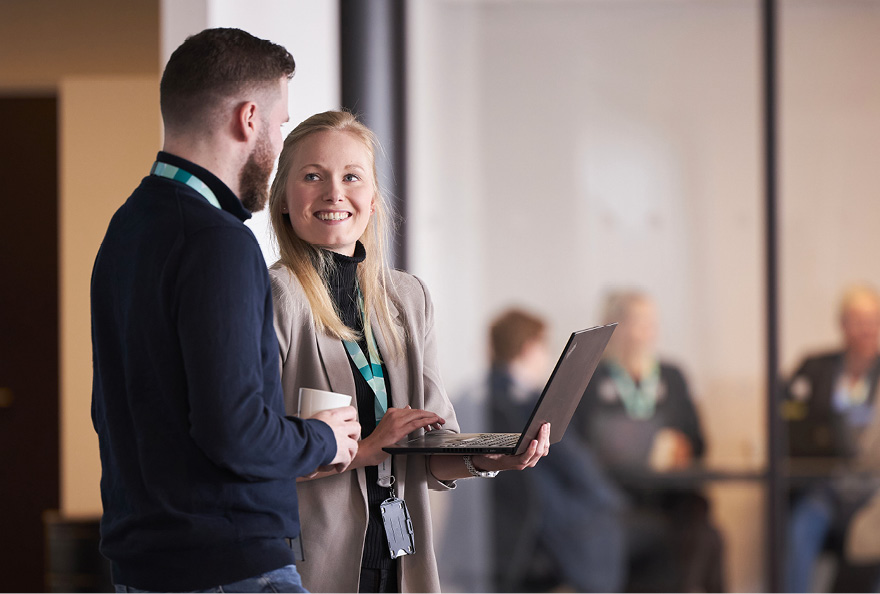 Foto: Norsk helsenettViktige hendelser i 2022Helsenorge passerte 5,2 millioner brukere. Sentral forskrivningsmodul (SFM) er i drift. SFM er en legemiddelmodul som er viktig for å kunne innføre pasientens legemiddelliste (PLL) i hele landet. Teknisk utprøving av Pasientens prøvesvar i privat sky.Statens eierskapStaten er eier i Norsk helsenett for å ha direkte kontroll med virksomheten som tilgjengeliggjør nødvendig digital infrastruktur i helse- og omsorgssektoren. Statens mål som eier er å legge til rette for en hensiktsmessig og sikker digital infrastruktur for effektiv samhandling mellom alle deler av helse- og omsorgstjenestene, samt bidra til forenkling, effektivisering og kvalitetssikring av elektroniske tjenester til beste for pasienter og befolkningen for øvrig.Statens eierandel: 100 pst. 
Helse- og omsorgsdepartementetOppnåelse av statens målNorsk helsenett har i 2022 bidratt til gode og sikre e-helsetjenester for helse- og omsorgssektoren og for innbyggerne. Foretaket har levert 100 pst. tilgjengelighet på stamnettet, og har lagt til rette for sikker og effektiv samhandling over Helsenettet. De nasjonale e-helseløsningene har hatt viktige løft, blant annet ved at flere kommuner og tjenester har tatt i bruk kjernejournal. 5,2 millioner av Norges innbyggere har nå en bruker på Helsenorge. Norsk helsenett har i 2022 nådd viktige milepæler ved at Sentral forskrivningsmodul (SFM) er i drift og tatt i bruk av flere aktører i sektoren, og at teknisk utprøving av Pasientens prøvesvar har startet. Norsk helsenett har hatt en sentral rolle i arbeidet med å nå målene for digitalisering i helse- og omsorgssektoren.Ambisjoner, mål og strategierNorsk helsenetts visjon er å knytte Helse-Norge sammen. Norsk helsenett ønsker å gi Helse-Norge et digitalt økosystem for samhandling og deling av informasjon – et økosystem det er trygt og enkelt å bli en del av. Slik kan foretaket hjelpe innbyggerne med å mestre sin egen helsehverdag, helsesektoren å yte gode helsetjenester, forskerne til å utvikle ny kunnskap og næringslivet til å levere sine tjenester for bedre helse.Selskapets overordnede mål og resultater 2022 (utvalg) * Indikatorer knyttet til oppnåelse av sektorpolitiske mål er under utvikling.*Se side 52 for forklaring av utslippskategorier.KlimamålIkke oppgittNorsk rikskringkasting AS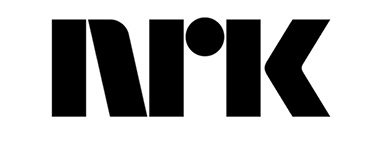 Norsk rikskringkasting (NRK) har et bredt medietilbud gjennom tre TV-kanaler, 13 radiokanaler på DAB, strømmetjenestene NRK TV, NRK Super og NRK Radio, nettstedene www.nrk.no og www.yr.no. NRKs tilbud er også tilgjengelig på mobil. NRK har tilstedeværelse ved cirka 50 kontorer i hele landet. Gjennom nordisk og europeisk samarbeid med andre allmenkringkastere og et eget korrespondentnett gir NRK informasjon og innsikt om det som skjer utenfor landegrensene. NRK har også en beredskapsrolle og skal informere og forklare hva som skjer når store og alvorlige hendelser inntreffer. Selskapet ble etablert i 1933. NRK har hovedkontor i Oslo. Styret: Birger Magnus (styreleder), Åsne Havnelid (nestleder), Arild Grande, Veslemøy Tvedt Fredriksen, Shahzad Abid, Lars O. Toverud*, Tor Egelien*, Elin Fossum**valgt av de ansatteKonsernsjef: Vibeke Fürst HaugenRevisor: BDO ASNettside: www.nrk.no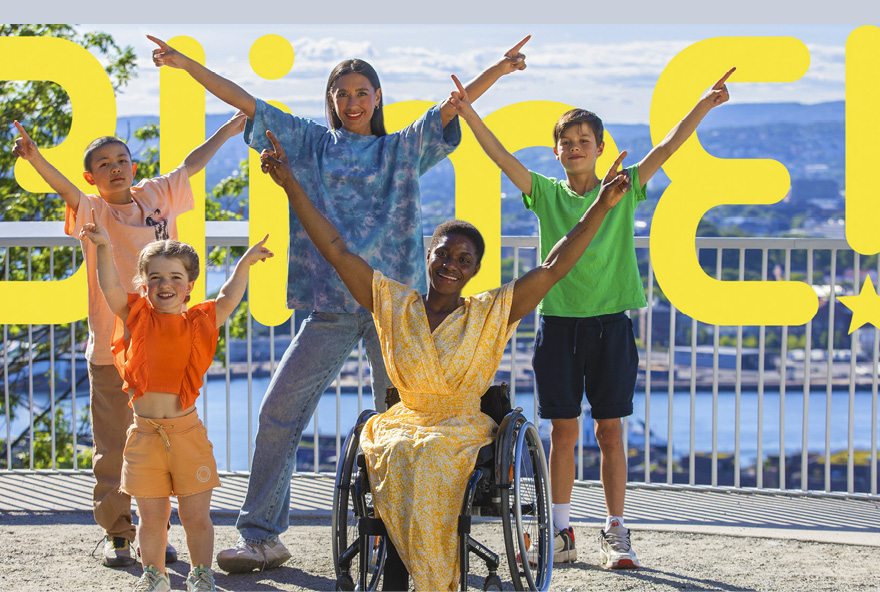 Foto: NRKViktige hendelser i 2022Februar: NRK rigger organisasjonen for å kunne dekke Russlands krigføring i Ukraina. NRK har prioritert en omfattende, løpende nyhetsdekning av begivenhetene i Ukraina med lokal tilstedeværelse gjennom hele året.  Mars: Vibeke Fürst Haugen tilsettes som ny kringkastingssjef med tiltredelse i april. Hun etterfølger 13 menn og blir dermed første kvinnelige kringkastingssjef. Desember: Ved ekstraordinær generalforsamling fikk NRK fullmakt til å inngå avtale med eiendomsselskapet Entra om nye lokaler i Trondheim. Statens eierskapStaten er eier i NRK for å ha en ikke-kommersiell allmennkringkaster i Norge. Statens mål som eier er ikke-kommersiell allmennkringkasting av høy kvalitet som oppfyller sosiale, demokratiske og kulturelle behov. Statens eierandel: 100 pst. 
Kultur- og likestillingsdepartementetOppnåelse av statens målNRKs oppfyllelse av allmennkringkastingsoppdraget vurderes årlig av Medietilsynet, som over flere år har konkludert med at selskapet i det store og det hele oppfyller oppdraget. I 2022 brukte 91 pst. av befolkningen ett eller flere NRK-tilbud hver dag, 82 pst. av befolkningen hadde svært stor eller ganske stor tillit til NRK og 90 pst. mente at NRK oppfyller målene om å sende troverdige nyhets-, informasjons- og dokumentarprogrammer. NRK jobber systematisk med å gjøre allmennkringkasterinnholdet tilgjengelig for alle og ha et bredt tilbud til alle målgrupper på lyd, tv og nett.  Ambisjoner, mål og strategierNRK skal være en ikke-kommersiell allmennkringkaster av høy kvalitet som oppfyller sosiale, demokratiske og kulturelle behov. Selskapets mål er å oppfylle NRKs allmennkringkastingsoppdrag som blant annet er å understøtte og styrke demokratiet, styrke norsk språk, identitet og kultur og være allment tilgjengelig.Selskapets overordnede mål og resultater 2022 (utvalg) *NRK var før 2020 finansiert med kringkastingsavgift som ikke er definert som offentlig tilskudd.**Se side 52 for forklaring av utslippskategorier.Klimamål2030:	Halvere direkte påvirkbare utslipp sammenlignet med 2019. Dette gjelder scope 1 og 2, samt flyreiser i scope 3.Norsk Tipping AS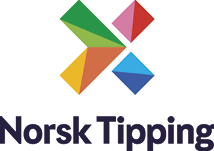 Norsk Tipping har enerett på å tilby en rekke pengespill i Norge i medhold av lov om pengespill. Selskapets formål er å legge til rette for et ansvarlig pengespilltilbud og å forebygge negative konsekvenser av pengespill i samsvar med pengespilloven. Innenfor disse rammene skal selskapet drive effektivt, slik at mest mulig av inntektene fra selskapets pengespill går til samfunnsnyttige formål. Selskapet ble opprettet i 1946. Norsk Tipping har hovedkontor i Hamar.Styret: Linda Bernander Silseth (styreleder), Per Olav Monseth (nestleder), Thomas Breen, Aysegül Cin, Per Øivind Skard, Linda Vøllestad Westbye, Dag Westby, Petter Torgerhagen*, Linda Frisvold Reinhardsen*, Pål Enger**valgt av de ansatteAdministrerende direktør: Thor Gjermund EriksenRevisor: BDO ASNettside: www.norsk-tipping.no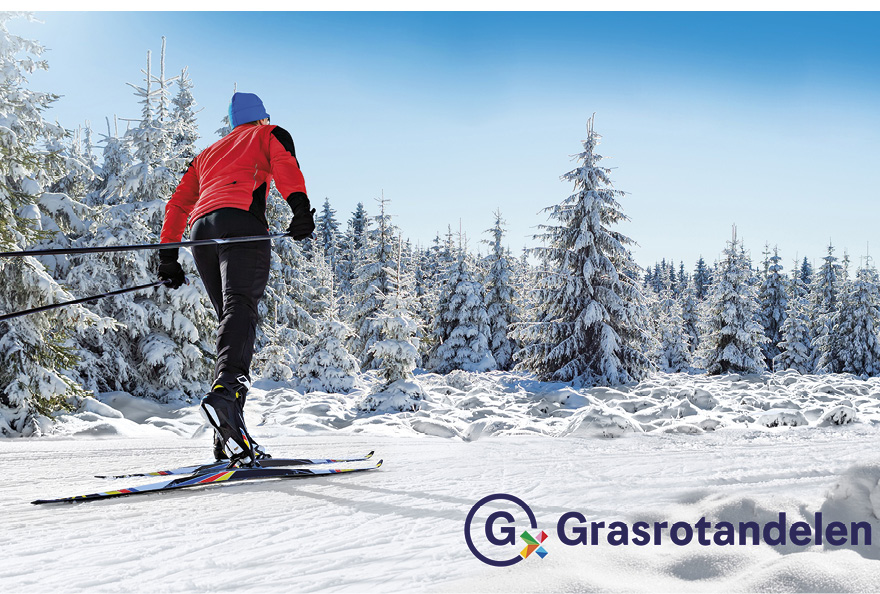 Foto: Adobe StockViktige hendelser i 2022Playscanindeksen, som måler endringer i spillernes risiko for problematisk spillatferd, har hatt en positiv utvikling. Det innebærer at flere spillere har gått i positiv retning enn motsatt i 2022. Utviklingen følger et sterkt resultat også i 2021, og tyder på at Norsk Tippings tiltak for å begrense problematisk spilleadferd har god effekt. Ansvarlighetsverktøyet Spillepuls har blitt videreutviklet gjennom året, og vant førsteplass i «European Lotteries Innovation Awards 2022». Ny administrerende direktør, Thor Gjermund Eriksen, tiltrådte 12. september.Statens eierskapStaten er eier i Norsk Tipping for å legge til rette for et ansvarlig pengespilltilbud, forebygge negative konsekvenser av pengespill og for at mest mulig av inntektene fra selskapets pengespill går til formålene nevnt i pengespilloven. Statens mål som eier er å kanalisere nordmenns spillelyst inn mot et moderat og ansvarlig tilbud.Statens eierandel: 100 pst. 
Kultur- og likestillingsdepartementetOppnåelse av statens målNorsk Tipping har moderne digitale tjenester og attraktive produkter innenfor et markedsledende ansvarlighetsrammeverk. Samtidig har effektiviteten av myndighetstiltakene for å stenge ulovlig spillaktivitet ute av markedet økt. Flere spillere er dermed kanalisert inn til selskapets spilltilbud. Effektiviteten målt ved kostnader som andel av netto spillinntekter har hatt en positiv utvikling fra 32,9 pst. i 2018 til 27,4 pst. i 2022, og totale driftskostnader har gått fra 2,7 mrd. i 2018 til 2,5 mrd. i 2022.Ambisjoner, mål og strategierSelskapets overordnede mål er å kanalisere nordmenns spillelyst inn mot et moderat og ansvarlig spilltilbud. Norsk Tipping skal vise at den norske pengespillmodellen er den beste for samfunnet. Selskapet har hovedfokus på å bidra aktivt til et samfunn med mindre spillproblemer, skape Norges beste digitale kundeopplevelse og utvikle en fleksibel, endringsdyktig og effektiv organisasjon. I et globalt pengespillmarked med et betydelig innslag av spill med høy risiko, er Norsk Tippings forvaltning og utvikling av lotteriporteføljen med lav risiko avgjørende for å nå de sektorpolitiske målsetningene på pengespillfeltet.Selskapets overordnede mål og resultater 2022 (utvalg) * Se side 52 for forklaring av utslippskategorier.** Selskapet har mål om å utarbeide videreutviklet klimaregnskap inkl ytterligere vesentlige kategorier i Scope 3 i løpet av 2023. Arbeidet er igangsatt.KlimamålSelskapet skal redusere sitt klimautslipp med 7 pst. årlig for å bidra til 1,5 gradersmålet i 2030.2030:	Samlet reduksjon av klimautslipp på ca 55 pst.Norske tog AS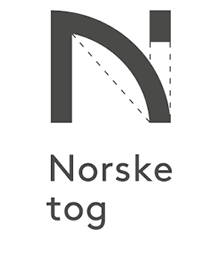 Norske tog anskaffer, eier og forvalter kjøretøy til persontogtrafikk i Norge. Selskapet inngår avtaler om utleie av togsett med togoperatører som har trafikkavtale med Jernbanedirektoratet. Denne strukturen legger til rette for effektive anskaffelser og forvaltning av togene, og samler spisskompetansen på ett sted. Norske tog har hovedkontor i Oslo.Styret: Annette Malm Justad, Marianne Abeler, Espen Opedal, Jan Morten Ertsaas, Henriette Torgersen*, Bjørn Erik Olsson**valgt av de ansatteAdministrerende direktør: Øystein RisanRevisor: PwC ASNettside: www.norsketog.no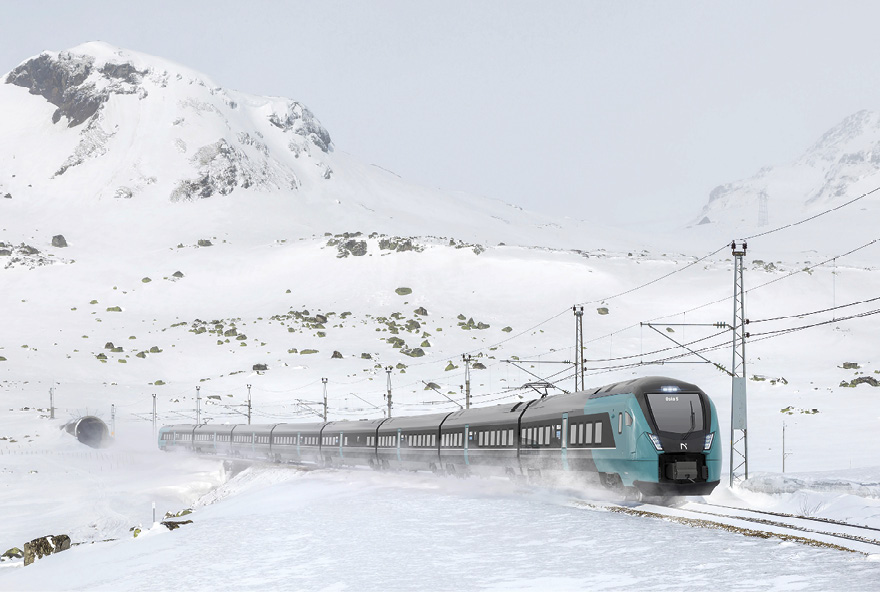 Foto: StadlerViktige hendelser i 2022Signert avtale med togleverandøren Alstom om kjøp av 30 nye lokaltog, med opsjon på kjøp av ytterligere 170 tog.Vogner som trafikkerer Bergensbanen, Nordlandsbanen, Dovrebanen og Sørlandsbanen har fått liggestoler, som har vært en suksess. Siste FLIRT-tog, nr. 150 i avtalen med sveitsiske Stadler, ble overlevert til Norske tog. Statens eierskapStaten er eier i Norske tog for å ha en aktør som kan tilby togmateriell på nøytrale vilkår. Statens mål som eier er kostnadseffektiv anskaffelse og utleie av togmateriell.Statens eierandel: 100 pst. 
SamferdselsdepartementetOppnåelse av statens målStatens mål skal nås gjennom standardiserte og tidsriktige tog, høy kunde- og passasjertilfredshet med togene og gjennom spisskompetente, mangfoldige og fornøyde medarbeidere. Norske tog har 18 ulike kjøretøytyper i togflåten, hvor gjennomsnittsalderen er 18,4 år. Flertallet av norske togpassasjerer var i 2022 fornøyd med kupékomforten på togtypen de reise med, og på en skala fra 1-100 gir passasjerene kjøretøyene en score på 85. Kundetilfredsheten var lav ved selskapets oppstart i 2017, men har hatt en svært positiv utvikling de siste årene. Medarbeidertilfredsheten fortsetter å holde seg på et høyt nivå på 78 poeng. Det har vært en sterk økning i kvinneandelen siden oppstarten i 2017, fra 2 til 35 pst. Norske togs årsresultat i 2022 var 106 mill. kroner. Selskapet har A+ rating, en egenkapitalandel pr. 31.12.2022 på 25,6 pst. og en avkastning på bokført egenkapital på 3,2 pst.Ambisjoner, mål og strategierNorske togs ambisjon er å bidra til en attraktiv persontogtrafikk i Norge og «det grønne skiftet» ved å leie ut tilstrekkelig mange tidsriktige tog. Selskapet har satt seg mål om finansiell handlefrihet, konkurransedyktig tilbud og fornøyde kunder, effektiv og bærekraftig drift og kompetente og fornøyde medarbeidere. Strategien for å nå målene er basert på fire hovedambisjoner: sirkularitet i hele togets livsløp, samarbeid i verdikjeden, grønne investeringer i persontransporten, og en spisskompetent og mangfoldig organisasjon.Selskapets overordnede mål og resultater 2022 (utvalg) *Se side 52 for forklaring av utslippskategorier.KlimamålForeløpig ingen egne klimamål bortsett fra å bistå i transportsektorens klimamål for 2030.Nye Veier AS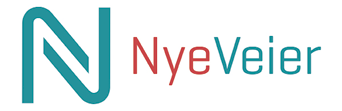 Nye Veier planlegger, bygger, drifter og vedlikeholder riksveistrekninger, samt planlegger en jernbanestrekning (Ringeriksbanen). Selskapet har en utbyggingsportefølje på 1 269 kilometer riksvei og 40 kilometer dobbeltsporet jernbane, med en estimert utbyggingskostnad på 286 mrd. kroner (målt i 2022-kroner). Utbygging av strekninger prioriteres med utgangspunkt i samfunnsøkonomisk lønnsomhet. Selskapet har vært i ordinær drift fra 2016 og har hovedkontor i Kristiansand.Styret: Harald V. Nikolaisen, Eli M. Giske, Dag Morten Dalen, Mari Skjærstad, Kent-Helge Holst, Cathrine Murstad*, Harald Monsen**valgt av de ansatteAdministrerende direktør: Anette AaneslandRevisor: EY ASNettside: www.nyeveier.no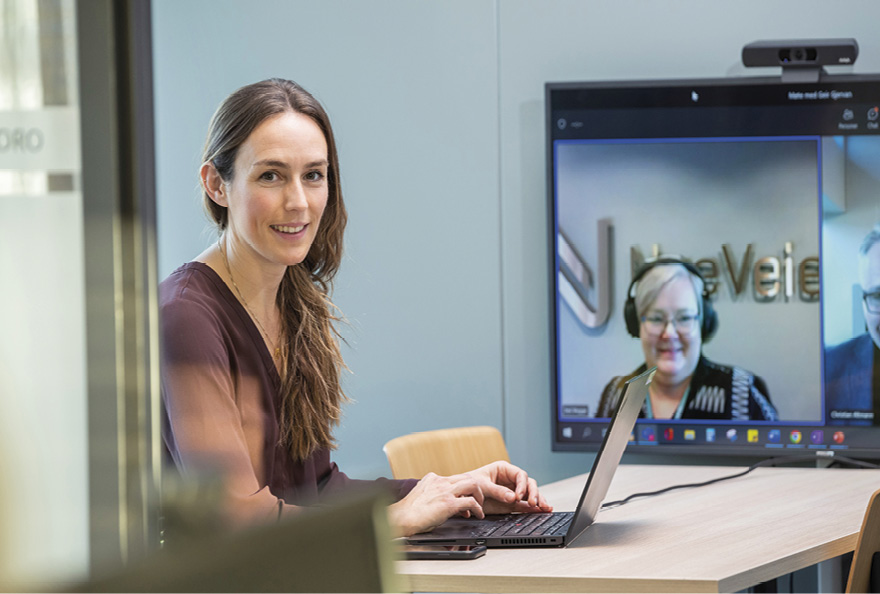 Foto: Liv-Unni TveitaneViktige hendelser i 2022Ny E39 mellom Kristiansand og Mandal i Agder og E6 mellom Kvål og Melhus i Trøndelag ble åpnet. Strekningene er viktige for trafikksikkerhet og framkommelighet.Prosjektet ny E18 fra Rugtvedt til Dørdal i Vestfold og Telemark ble sertifisert etter BREEAM (tidligere CEEQUAL) som «Excellent» på bærekraft. Dette var første gang i Norge at et helt prosjekt ble sertifisert (planlegging, prosjektering og bygging) og for alle involverte aktører hhv. byggherre, rådgivere og entreprenør.Selskapet har utviklet en nyskapende løsning som digitaliserer arbeidet med grunnerverv. I 2022 fikk alle fylkeskommunene tilgang til dette systemet (eGrunnerverv).Statens eierskapStaten er eier i Nye Veier for å ivareta nasjonal vei- og jernbaneinfrastruktur og bidra til raskere, mer effektiv og helhetlig utbygging av deler av riksvei- og jernbanenettet, enn hva som kan oppnås gjennom utbygging i tradisjonell forstand. Statens mål som eier er høyest mulig samfunnsøkonomisk lønnsomhet i de vei- og jernbaneprosjekter selskapet har fått ansvar for. Statens eierandel: 100 pst. 
SamferdselsdepartementetOppnåelse av statens mål Statens mål skal nås gjennom økt samfunnsøkonomisk lønnsomhet i de prosjekter som Nye Veier har fått ansvaret for. Per 31.12.2022 har selskapet beregnet kostnadsreduksjoner og nytteøkninger på til sammen 33,5 mrd. kroner for selskapets opprinnelige portefølje, hvor 10,5 mrd. kroner er økt nytte for samfunnet, og 23 mrd. kroner er kostnadsbesparelser.Ambisjoner, mål og strategierNye Veier skal oppnå høyest mulig samfunnsøkonomisk lønnsomhet i de vei- og jernbaneprosjektene selskapet har ansvar for. Bærekraft er et grunnleggende premiss for Nye Veiers virksomhet og påvirker alle strategiske mål. Statens mål er gjennom selskapets strategi operasjonalisert i fire strategiske hovedprioriteringer: Oppnå mer vei for pengene og samtidig øke den samfunnsøkonomiske lønnsomheten i alle våre prosjekter. Være den mest effektive organisasjonen for planlegging, utbygging og drift innen samferdsel. Ta et tydelig samfunnsansvar og styrke vårt arbeid med HMS. Ta en lederrolle innen miljø og klima innenfor samferdselssektoren.Selskapets overordnede mål og resultater 2022 (utvalg) * Per 31.12.2022 har Nye Veier åpnet 121 km riksvei.** Reduksjon i CO2 utslipp fra bygging. Referanseår 2016. Rapportering på avsluttede prosjekter 24mnd rullerende. Etappemål 2021-2023 er 20 %. Hovedmål i 2030 er 50 %.*** Antall arbeidsrelaterte personskader uten fravær (dvs. medisinsk behandling og redusert arbeidsevne) pr. mill. arbeidede timer.*Se side 52 for forklaring av utslippskategorier.Klimamål2025: Etappemål: 30 pst. reduksjon av utslipp fra bygging i prosjekter som avsluttes dette året, sammenlignet med standard teknologi og metoder i veiprosjekter i 2005. Målet dekker Scope 3, som er den desidert mest vesentlige kategorien.2030: Hovedmål 1: 50 pst. reduksjon av utslipp fra bygging i prosjekter som avsluttes dette året, sammenlignet med standard teknologi og metoder i veiprosjekter i 2005. Målet dekker Scope 3, som er den desidert mest vesentlige kategorien.Petoro AS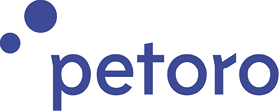 Petoro ivaretar Statens direkte økonomiske engasjement (SDØE) i petroleumsvirksomheten på norsk kontinentalsokkel og virksomhet i tilknytning til dette på vegne av staten. SDØE-ordningen innebærer at staten deltar som en direkte investor i petroleumsvirksomheten på norsk sokkel. Petoro er rettighetshaver for statens andeler i utvinningstillatelser, felt, rørledninger og landanlegg. Selskapet står ikke selv for markedsføring og salg av statens olje og gass. Dette ansvaret har Equinor ASA i henhold til instruks vedtatt på selskapets generalforsamling (avsetningsinstruksen). Petoro følger opp at Equinors salg av statens olje og gass skjer i tråd med avsetningsinstruksen. Selskapet ble etablert i 2001. Petoro har hovedkontor i Stavanger.Styret: Gunn Wærsted (styreleder), Brian Bjordal (nestleder), Kristin Skofteland, Hugo Sandal, Trude Johanne Haugen Fjeldstad, May Linda Glesnes*, Jonas Olsson**valgt av de ansatteAdministrerende direktør: Kristin Fejerskov KragsethRevisor: KPMG ASNettside: www.petoro.no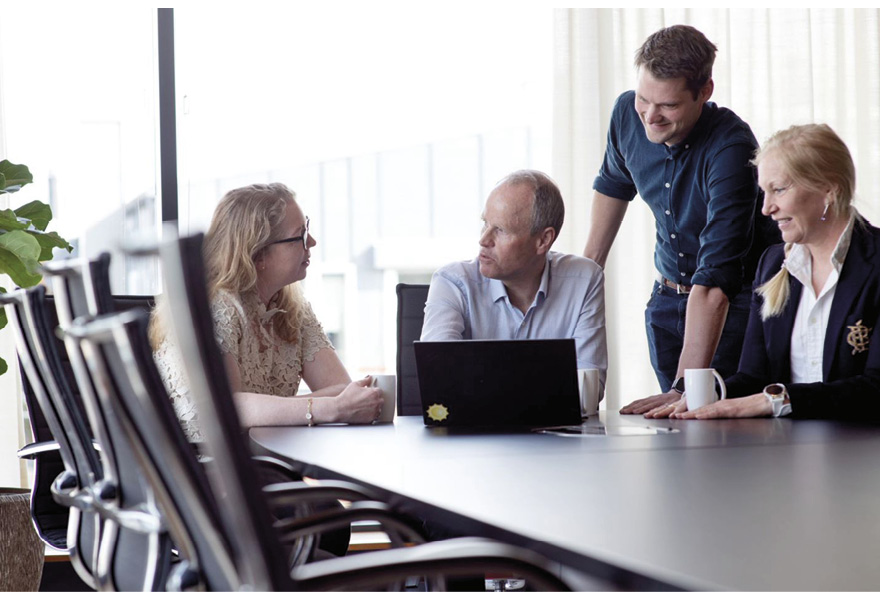 Foto: Anne Lise Norheim, Petoro ASViktige hendelser i 2022Rekordhøy kontantstrøm grunnet høye energipriser og økt gassproduksjon.Plan for utbygging og drift (PUD) levert for Halten Øst, Trell og Trine, Irpa, Verdande og Dvalin Nord. Det ble også sendt inn endring til PUD for Eldfisk Nord, Draugen elektrifisering, Maria revitalisering samt Snøhvit elektrifisering og onshore kompresjon.Johan Sverdrup fase 2 startet produksjon 15. desember. Statens eierskapStaten er eier i Petoro for å ha en god ivaretakelse av SDØE-andelene og slik høste grunnrente fra virksomheten på norsk sokkel. Statens mål som eier er høyest mulig verdi og inntekter fra SDØE.Statens eierandel: 100 pst. 
Nærings- og fiskeridepartementetOppnåelse av statens målNetto kontantstrøm til staten fra SDØE-porteføljen var 528 mrd. kroner i 2022, mot 186 mrd. kroner året før. Økningen skyldes høyere olje- og gasspriser, samt økt salg av gass. Total produksjon fra porteføljen var 1 044 000 fat oljeekvivalenter (o.e.) pr. dag, hvorav væskeproduksjon utgjorde 358 000 fat o.e. pr. dag og gassproduksjon utgjorde om lag 686 000 fat o.e. pr. dag. Petoro har som mål å drive virksomheten så effektivt som mulig. Selskapet har implementert et rammeverk for effektivisering og forbedring som en integrert del av selskapets virksomhetsstyring.Ambisjoner, mål og strategierPetoros mål er å skape høyest mulig verdi og inntekter fra SDØE. Petoros strategi beskriver selskapets målrettede innsats for å skape størst mulig verdi, samtidig som ivaretakelse av bærekraft og klima står sentralt. Strategien har fem prioriteringer: flere brønner gjennom å øke boreeffektiviteten, bedre forståelse av reservoarene gjennom å utnytte digitaliseringsmuligheter, løsningsvalg med langsiktig perspektiv i utviklingen av felt, øke utnyttelsen av anleggene gjennom sikker og effektiv drift, og bærekraft og klima.Selskapets overordnede mål og resultater 2022 (utvalg) * Equity-andel SDØE. ** Markedsbasert (mb) og lokasjonsbasert (lb). Equity-andel SDØE.*** Equity-andel SDØE-porteføljen. Se side 52 for forklaring av utslippskategorier.Klimamål2025:	*2030:	Redusere utslippene fra SDØE-porteføljen med minst 55 pst. innen 2030, målt mot 2005. Målene tar utgangspunkt i SDØEs eierandeler i felt og landanlegg på norsk sokkel (scope 1 utslipp) og følger petroleumsskattelovens definisjon. Utslipp fra flytende enheter (rigger) er også inkludert. I tillegg er også de deler av Kårstø-anlegget (Gassled) inkludert som ligger utenfor virkeområdet til petroleumsskatteloven.2050:	Nær null utslipp fra SDØE-porteføljen i 2050 (scope 1).* Årlige mål knyttet til beslutninger av spesielt elektrifiseringsprosjekter.Rogaland Teater AS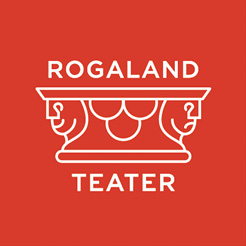 Rogaland Teater er et region-/landsdelsteater og driver teatervirksomhet i Stavanger og omliggende region samt på turneer. Barne- og ungdomsteatret, der barn spiller teater i en profesjonell ramme, er en integrert del av teatret. Teatret ble etablert i 1883, og staten ble deleier i 1972. Rogaland Teater er lokalisert i Stavanger.Styret: Inger Østensjø (styreleder), Morten Walderhaug (nestleder), Kjartan Alexander Lunde, Inge Takle Mæstad, Arild Kalkvik (varamedlem som fung.), Marianne Holter*, Marita Skogen**valgt av de ansatteAdministrerende direktør: Glenn André KaadaRevisor: Ernst & Young ASNettside: www.rogaland-teater.no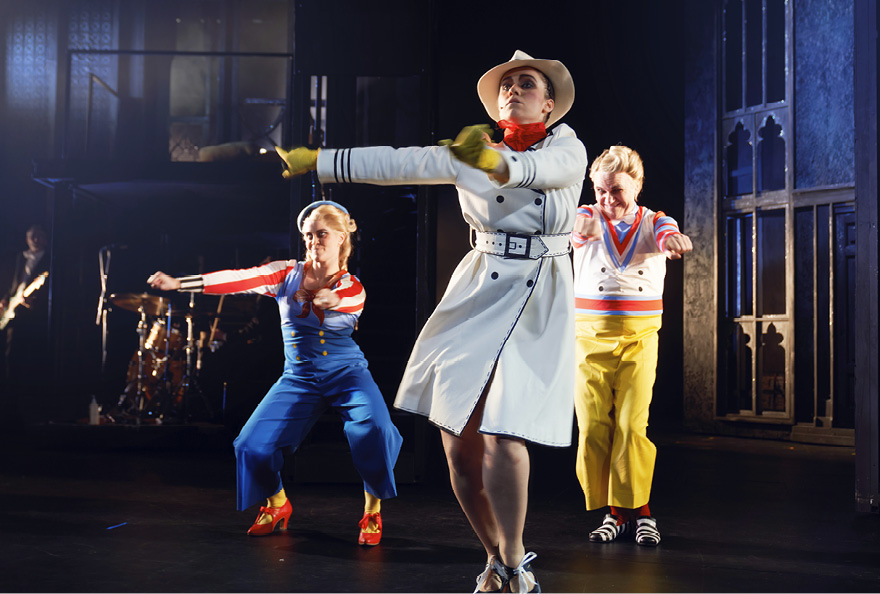 Foto: Stig Håvard DirdalViktige hendelser i 2022Teatret kunne invitere publikum tilbake for fullt, med 559 forestillinger over 22 ulike produksjoner og et samlet billettsalg på om lag 85 000 kroner.Statens eierskapStaten er eier i Rogaland Teater for å bidra til at alle kan få tilgang til scenekunst. Statens mål som eier er høy kunstnerisk kvalitet til et bredt publikum.Statens eierandel: 66,67 pst. 
Kultur- og likestillingsdepartementetOppnåelse av statens målOrganisasjonen har vært opptatt av at det akkumulerte overskuddet fra 2020 og 2021 anvendes til å utvide teatrets tilbud i de kommende år. Teatrets kjernevirksomhet har derfor blitt utvidet innen en økonomisk ramme på 12 mill. kroner for perioden 2022 til 2025. Rammeutvidelsen bidro til at den kunstneriske kvaliteten, utviklingen og fornyelsen var høy i 2022. Likevel ledet både uforutsette merkostnader i to av produksjonene og høye energipriser til at over halvdelen av denne rammen ble brukt allerede i 2022. Dette er også reflektert i de økonomiske resultatene.Ambisjoner, mål og strategier2023 til 2025 omfatter en ny strategisk periode for teatret. Forarbeidet til strategien har medført mindre endringer i det strategiske rammeverket, og identifisert noen strategiske utfordringer som teatret vil vie særlig oppmerksomhet framover. Dette innebærer å videreutvikle tillit, arbeidsglede og stolthet til organisasjonen, samt å sikre at teatret er organisert mest mulig effektivt for å kunne gi forutsigbarhet i planlegging og produksjon uten å miste fleksibilitet i kunstneriske valg.Teatret vil videreutvikle vekselbruksmodellen for å sikre stort mangfold og tilbud til publikum.Videre vil det fokuseres på å ta byggeprosjektet inn i forprosjektfasen med konsekvenser for eksisterende bygg og eventuelle andre bygg under byggeperioden.Teatret vil bruke muligheten fra et mer mangfoldig teater til å nå nye deler av befolkningen, og positivt utnytte bærekraft til å arbeide smartere og med bedre ressursutnyttelse.Selskapets overordnede mål og resultater 2022 (utvalg) * Se side 52 for forklaring av utslippskategorier.KlimamålIkke oppgittSimula Research Laboratory ASSimula Research Laboratory (Simula) driver grunnleggende og anvendt forskning på utvalgte områder innenfor programvare- og kommunikasjonsteknologi, og bidrar gjennom dette til innovasjon i samfunnet. Simulas arbeider for å være et fremragende forskningsmiljø som løser grunnleggende problemer innenfor vitenskap og teknologi, veileder glimrende forskere og ledere, og utvikler kommersielle selskaper. Selskapet ble opprettet i 2001. Simula har hovedkontor i Oslo.Styret: Ingvild Myhre (styreleder), Pinar Heggernes, Mats Lundqvist, Hilde Brunvand Nordvik, Maria Korkunc, Ingolf Søreide, Petter Nielsen, Håkon Kvale Stensland*, Mari Løchen**valgt av de ansatteAdministrerende direktør: Aslak Tveito  
(Lillian Røstad fra 1. mai 2023)Revisor: Insignis ASNettside: www.simula.no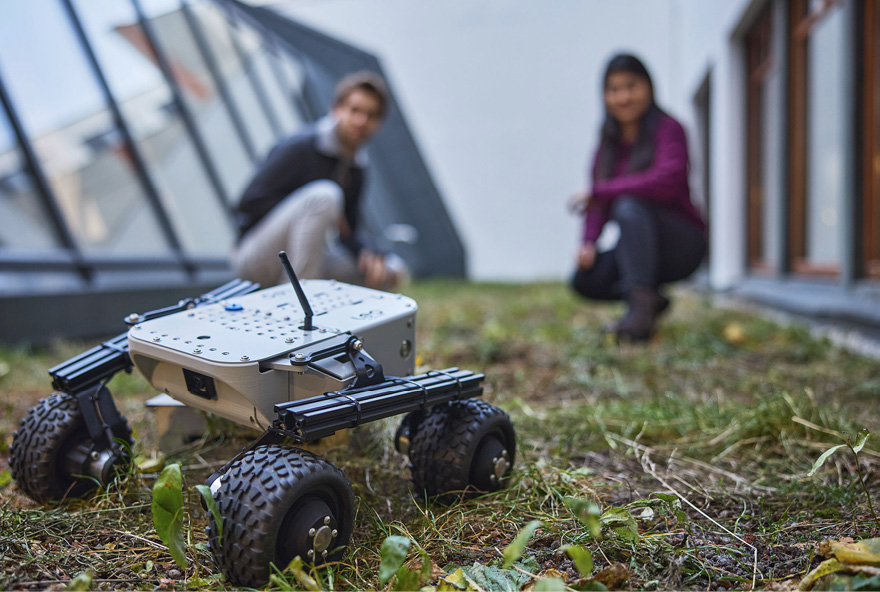 Foto: Simula, Bård GudimViktige hendelser i 2022Konsolidering av forskningsaktiviteter i en økonomisk utfordrende tid.Kodekurs for flyktninger fra Ukraina.Gjennomslag for viktige EU-forskningsprosjekter.Statens eierskapStaten er eier i Simula for å bidra til grunnleggende og anvendt forskning og utdanning innenfor informasjons- og kommunikasjonsteknologi, inkludert digital sikkerhet. Statens mål som eier er forskning og utdanning av høy kvalitet og mest mulig innovasjon innenfor informasjons- og kommunikasjonsteknologi, inkludert digital sikkerhet.Statens eierandel: 100 pst. 
KunnskapsdepartementetOppnåelse av statens målI 2022 publiserte Simulas ansatte 177 artikler i internasjonale tidsskrifter, tre bøker, tre redigerte bøker, 16 kapitler i bøker og 99 fagfellevurderte konferanseartikler. I løpet av 2022 har Simula veiledet 12 kandidater frem til fullført doktorgrad og 30 studenter til fullført mastergrad. Fra 2001 til og med 2022 er totalt 168 kandidater og 539 studenter veiledet frem til hhv. doktor og mastergrad på Simula. I tillegg hadde Simula 57 studenter på forskjellige prosjektbaserte praksisplasser i løpet av sommeren og høsten 2022. Simula driver en gründergarasje sammen med OsloMet. Ved utgangen av 2022 var Simula medeier i 40 selskaper med til sammen 450 ansatte.Ambisjoner, mål og strategierSimulas virksomhet er innrettet for å bidra til løsninger knyttet til en bærekraftig utvikling, blant annet gjennom forsknings- og innovasjonsprosjekter knyttet til energi, livsvitenskap og grønne datasentre. Simula har mål om å være en inkluderende og mangfoldig arbeidsplass. Simula har et mål om å ha 40 pst. kvinnelige ansatte innen 2028.Selskapets overordnede mål og resultater 2022 (utvalg) *Norges forskningsråd**Årsverk* ikke tilgjengeligKlimamålSelskapet utarbeider klimamål i 2023.Siva – Selskapet for Industrivekst SF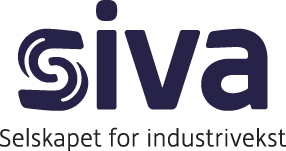 Siva – Selskapet for Industrivekst (Siva) er en del av det offentlige næringsrettede virkemiddelapparatet. Selskapet forvalter virkemidlene Norsk katapult, Inkubatorprogrammet, Næringshageprogrammet, Eierskap i innovasjonsselskaper og Eiendomsinvesteringer. Gjennom katapultsentrene får bedriftene tilgang til en internasjonalt ledende industriell testinfrastruktur og kompetanse, som de fleste ellers ikke ville hatt tilgang til. Gjennom sine eiendomsinvesteringer senker selskapet barrierer for etablering av næringsvirksomhet i områder eller bransjer der markedsmekanismer gjør dette spesielt krevende. Gjennom innovasjonsaktivitetene tilrettelegger Siva for etablering og utvikling av bedrifter i nærings- og kunnskapsmiljøer, og kobler disse sammen i regionale, nasjonale og internasjonale nettverk. Selskapet ble etablert i 1968. Siva har hovedkontor i Trondheim.Styret: Kjell Roland (styreleder), Tine Rørvik (nestleder), Arve Ulriksen, Heine Østby, Maja Hvammen Adriaensen, Kjersti Veum*, Kristian Strømmen**valgt av de ansatteAdministrerende direktør: Andreas Krüger Enge (Jan Morten Ertsaas fra 1. mars 2023)Revisor: Ernst & Young ASNettside: www.siva.no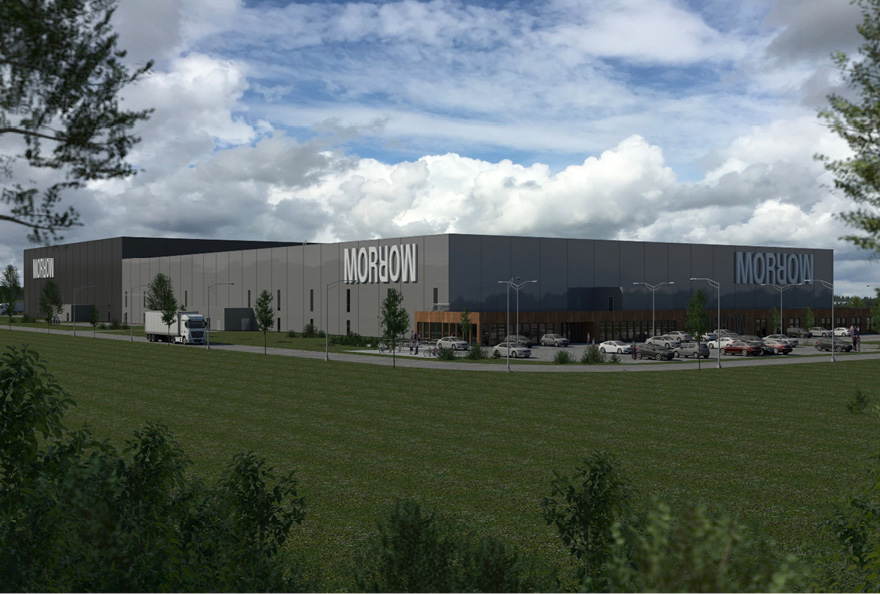 Foto: VeidekkeViktige hendelser i 2022Utvidet mandat for å legge til rette for etablering av nye grønne industriområder og 100 mill. friske investeringsmidler. 8 katapult-noder tatt opp i Norsk katapult, 35 inkubatorer og 38 næringshager tatt opp i de nye programmene.  Teknologisenteret på Bømlo ferdigstilt, og oppstart bygging av batterifabrikk i Arendal. Statens eierskapStaten er eier i Siva for å ha et virkemiddel for tilretteleggende eierskap og utvikling av bedrifter og nærings- og kunnskapsmiljøer i hele landet. Siva har et særlig ansvar for å fremme vekstkraften i distriktene. Statens mål som eier er å utløse lønnsom næringsutvikling ved å stille infrastruktur og fellesressurser til rådighet for selskaper og regionale nærings- og kunnskapsmiljøer.Statens eierandel: 100 pst. 
Nærings- og fiskeridepartementetOppnåelse av statens målSivas virkemidler viser god måloppnåelse i 2022. Over 1 000 bedrifter har gjennomført katapult-prosjekter, og over 5 000 bedrifter drar nytte av inkubatorer og næringshageprogrammene. Eiendomsvirksomheten har snittavkastning siste fem år på 7,32 pst. Utleiegraden har økt til 89 pst. Høy kundetilfredshet for alle virkemidlene. Ambisjoner, mål og strategierMed ressurseffektiv forvaltning av virkemidlene skal Siva legge til rette for bærekraftig vekst og utvikling i industri og næringsliv i hele landet. Innsatsen målrettes for å bidra til a) at bedriftene går fra idé til industri oftere og raskere, b) økt konkurransekraft i industri og næringsliv og c) nye grønne industrietableringer.Selskapets overordnede mål og resultater 2022 (utvalg) *Se side 52 for forklaring av utslippskategorier.Klimamål2025: Redusere klimagassutslipp med 20 pst. i forhold til 2019 innen utgangen av 2023. Ytterligere reduksjoner vil realiseres innen 2025: (scope 2 og 3).2030: Redusere klimagassutslipp med mer enn 50 pst. i forhold til 2019 (scope 2 og 3).Space Norway AS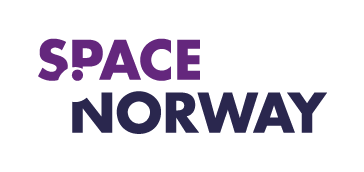 Space Norway utvikler og drifter romrelatert infrastruktur for nasjonale brukerbehov og bidrar til verdiskaping knyttet til satsing på romvirksomhet i Norge. Selskapet samarbeider om dette med andre nasjonale kommunikasjons- og romaktører. Virksomheten ble skilt ut fra forvaltningsorganet Norsk Romsenter i 1995. Space Norway har hovedkontor i Oslo.Styret: Svein Olav Munkeby, Ann-Kari Heier, Siri Løvlund, Tore Olaf Rimmereid, Morten Haga Lunde, Per Atle Våland**valgt av de ansatteKonsernsjef: Jostein RønnebergRevisor: KPMG ASNettside: www.spacenorway.no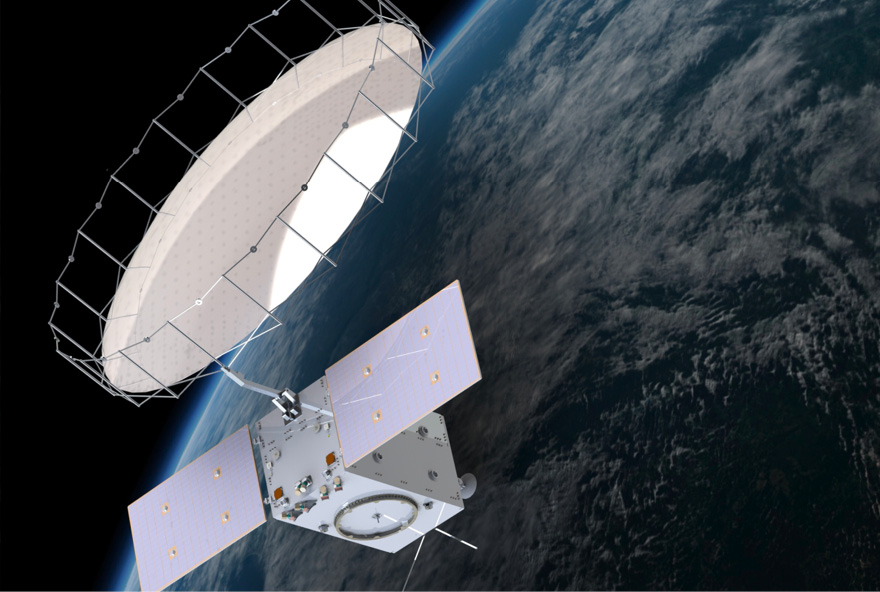 Foto: Surrey / Space NorwayViktige hendelser i 2022Januar: Skade på Svalbardfiberens segment 1, midlertidig reparertAugust: Signert avtale om bygging av MicroSAR test- og demosatellittSeptember: Besøk av næringsminister Vestre på fabrikken i DullesOktober: Antenner og satellittoperasjonssystemet for Arctic Satellite Broadband Mission (ASBM) overtattStatens eierskapStaten er eier i Space Norway for å utvikle, forvalte og eie sikkerhetskritisk romrelatert infrastruktur som dekker viktige, norske samfunnsbehov. Statens mål som eier er å tilby kostnadseffektiv og forsvarlig utvikling og forvaltning av romrelatert infrastruktur som dekker viktige norske samfunnsbehov. For virksomhet i konkurranse med andre er statens mål som eier høyest mulig avkastning over tid innenfor bærekraftige rammer.Statens eierandel: 100 pst. 
Nærings- og fiskeridepartementetOppnåelse av statens målSpace Norway har i 2022 videreutviklet programmet for bredbånd i nord og arbeidet med flere utviklingsprosjekter for å levere kapasiteter som skal dekke norske samfunnsbehov. Det er gjennomført sikkerhetsoppgraderinger knyttet til Svalbardforbindelsen og oppetiden for sambandet var 100 pst. Aktiviteten i 2022 har bidratt til å oppnå statens mål. Konsernet har oppnådd en bedring i flere av de definerte målene jf. tabell.Ambisjoner, mål og strategierSpace Norway skal være en internasjonalt anerkjent operatør av romsystemer. Konsernet skal utvikle og operere romsystemer for viktige norske samfunnsbehov som også bidrar til en bærekraftig verdiskaping. Space Norway søker å oppnå dette gjennom å: i dialog med brukere pro-aktivt utvikle morgendagens romsystemer, levere kostnadseffektiv og sikker drift av romsystemer under nasjonal kontroll, være Norges ledende kompetansemiljø innen romsystemer og sikre kapasitet for effektiv finansiering av romsystemer. Space Norways rolle og betydning skal være respektert og anerkjent hos alle relevante interessenter. Konsernets aktiviteter innenfor alle fokusområder skal støtte opp om etablerte retningslinjer for bærekraft og ansvarlig virksomhet.Selskapets overordnede mål og resultater 2022 (utvalg) * AIS: Automatisk identifikasjonssystem for skip og deres bevegelse. Systemet består av en sender og mottaker som sender ut skipets identifikasjon, posisjon, fart og kurs.**Space Norway AS eier 50 pst. av Kongsberg Satellite Services AS (KSAT).*Antall ansatte er for mor og heleide døtre.**Se side 52 for forklaring av utslippskategorier.Klimamål2025, 2030, 2050: 
Virksomheten vil ha økt reiseaktivitet knyttet til utvikling og bygging av nye satellitter i 2023/24 og fremover. Intensjonen er å begrense økning i klimagassutslipp som følge av økt reiseaktivitet. Statnett SF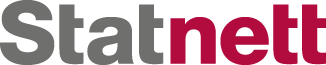 Statnett er systemansvarlig nettselskap i det norske kraftsystemet, og har ansvar for en samfunnsøkonomisk rasjonell drift og utvikling av transmisjonsnettet. Selskapet har ansvar for at det til enhver tid er momentan balanse mellom produksjon og forbruk av elektrisk kraft i Norge. Statnett har monopol på å eie og drive transmisjonsnettet i Norge. Selskapet ble opprettet i 1992 ved en deling av Statskraftverkene i Statnett og Statkraft SF. Statnett har hovedkontor i Oslo.Styret: Nils Kristian Nakstad (styreleder), Wenche Teigland, Christian Henrik Prahl Reusch, Egil Gjesteland, Maria Sandsmark, Hilde Singsaas, Ingeborg Skjelkvåle Ligaarden*, Steinar Jøråndstad*, Rolf-Amund Korneliussen**valgt av de ansatteAdministrerende direktør: Hilde Merete TonneRevisor: Deloitte ASNettside: www.statnett.no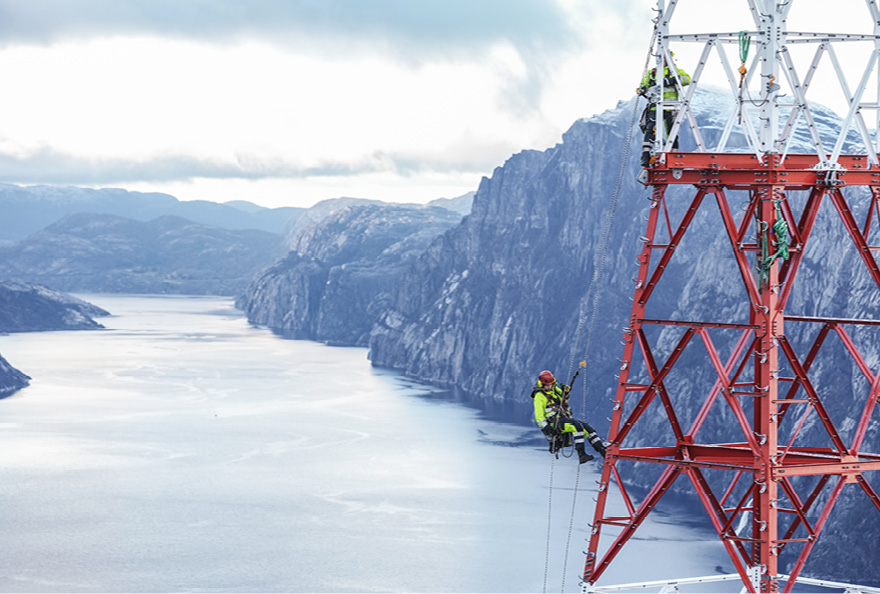 Foto: Sverre HjørnevikViktige hendelser i 2022Stor oppmerksomhet rundt høye energipriser, energisikkerhet, og den usikre energisituasjonen i Europa. Statnett vurderte kraftsituasjonen for Sør-Norge som stram fra slutten av mai til slutten av november. Store prisforskjeller mot Statnetts handelspartnere og innad i Norge førte til rekordhøye flaskehalsinntekter. Disse skal tilbakeføres til brukerne av nettet i form av lavere nettleie. Statens eierskapStaten er eier i Statnett fordi selskapet eier transmisjonsnettet og er systemansvarlig for det norske kraftsystemet. Statens mål som eier er en samfunnsøkonomisk rasjonell drift og utvikling av det sentrale overføringsnettet for kraft.Statens eierandel: 100 pst. 
Olje- og energidepartementetOppnåelse av statens målStatnett skal sørge for at det til enhver tid er momentan balanse mellom produksjon og forbruk av strøm i Norge. Statnett skal velge samfunnsøkonomisk rasjonelle løsninger, som innebærer at fordelene og nytten for samfunnet skal overstige ulemper og kostnader ved tiltakene. Statnett gjør grundige vurderinger av samfunnsøkonomisk lønnsomhet før det tas investeringsbeslutninger på større oppgraderinger og nye nettprosjekter. Prosjekter som meddeles konsesjon skal være samfunnsøkonomisk lønnsomme. Leveringspåliteligheten og forsyningssikkerheten i transmisjonsnettet var tilfredsstillende i 2022. Statnett har som målsetning å være 100 pst. kostnadseffektiv over tid i henhold til kravene i gjeldende regulering fastsatt av Reguleringsmyndigheten for energi (RME).Ambisjoner, mål og strategierStatnett skal sørge for god forsyningssikkerhet til samfunnet og en rasjonell nettutbygging som møter samfunnets behov, samt legge til rette for et velfungerende kraftmarked. Gjennom sin virksomhet bidrar Statnett med å tilrettelegge for omstillingen til en verdiskapende og konkurransedyktig lavutslippsøkonomi. Bærekraft og sikkerhet skal ligge til grunn for hele Statnetts virksomhet.Selskapets overordnede mål og resultater 2022 (utvalg) * Se omtale under «Oppnåelse av statens mål».** Reguleringsmyndigheten for energi (RME) måler utviklingen i Statnetts effektivitet ved hjelp av en effektivitetsanalyse som sammenligner Statnetts årlige kostnader med deres historiske kostnadsnivå. Indikator er korrigert for overføringstap. Utfallet av en slik måling vil imidlertid bli påvirket av aktivitetsnivået i selskapet, og effektiviteten vil variere i tråd med dette.*Statnett har foretatt en reklassifisering av utslipp som får konsekvenser for historiske data. Se Års- og bærekraftsrapporten for fullstendig klimagassregnskap inkl. nye historiske tall. **Se side 52 for forklaring av utslippskategorier.KlimamålStatnett skal kutte utslipp (scope 1,2 og 3) i tråd med Parisavtalens mål om å begrense global oppvarming til godt under to grader.* Statnett skal ha vitenskapsbaserte mål. Mål og tiltak skal tredjepartsverifiseres.2025: 25 pst. reduksjon av direkte påvirkbare utslipp*.	2030: Redusere bruk av SF6 gass og SF6-utslipp, for å bli helt SF6-frie innen 2050.2050: Vitenskapsbasert mål om netto Netto nullutslipp i 2050.* Se Statnetts års- og bærekraftsrapport s. 28 for ytterligere forklaring av målene og informasjon om hva som inkluderes i direkte påvirkbare utslipp.Statskog SF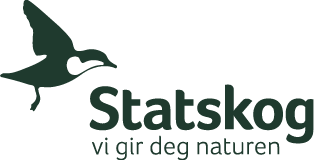 Statskog er landets største grunneier og forvalter nær en femtedel av Norges fastlandsareal. Dette er i all hovedsak fjell- og utmarksareal. Selskapet ivaretar og utvikler verdier på fellesskapets grunn og er en garantist for allmennhetens tilgang til jakt, fiske og friluftsopplevelser i norsk natur. Statskog er også landets største skogeier med om lag 6 prosent av det samlede produktive skogarealet i Norge. Statskog har kommersiell virksomhet innenfor skogbruk, utmarksforvaltning og annen areal- og eiendomsforvaltning. Selskapet ble etablert i 1993 ved omdanning fra Direktoratet for statens skoger. Statskog har hovedkontor i Namsos.Styret: Gunnar Olofsson (styreleder), Eli Reistad (nestleder), Ole Johan Jonsson Eira, Ellen Tveit Klingenberg, Olav Ingebjørn Moe, Øystein Sundnes*, Siw Anita Kvam**valg av de ansatteAdministrerende direktør: Gunnar LienRevisor: KPMG ASNettside: www.statskog.no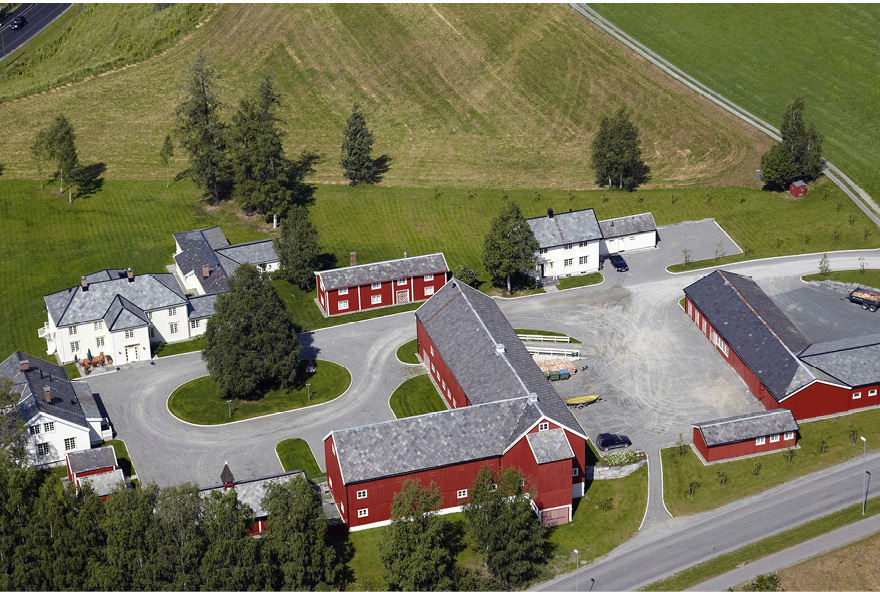 Foto: AS Meraker BrugViktige hendelser i 2022Statskog kjøpte AS Meraker Brug etter betydelig konkurranse med andre kjøpere. Innkjøpt areal utgjør om lag 1,2 millioner dekar, hvorav 200 000 dekar produktiv skog. Eiendommene ligger i Meråker, Stjørdal, Malvik og Steinkjer kommune og representerer betydelige verdier innenfor skog og fornybar energi, eiendomsutvikling, jakt, fiske og friluftsliv. Høye strømpriser gav høye inntekter fra utleie av areal til vann- og vindkraft.Statens eierskapStaten er eier i Statskog for å ha kontroll over viktige skog- og utmarksarealer samt å sikre bærekraftig forvaltning av statlige skog- og fjelleiendommer med tilhørende ressurser, herunder å legge til rette for allmennhetens behov for jakt-, fiske- og friluftslivstilbud med videre. Statens mål som eier er bærekraftig forvaltning av arealene, gjennom effektiv drift og tilfredsstillende økonomisk resultat over tid.Statens eierandel: 100 pst. 
Landbruks- og matdepartementetOppnåelse av statens målI 2022 var det høy aktivitet knyttet til jakt, fiske og friluftsliv på Statskogs eiendommer. Antall småviltjegere gikk opp til 15 306. Avvirkningen i skogen i 2022 var på nivå med 2021. Avvirkningen vil være på et moderat nivå i de nærmeste årene som følge av skogens alderssammensetning. I 2022 var resultatet fra den løpende driften 166 mill. kroner. Dette skyldes først og fremst høye energipriser, men også høye tømmerpriser og stram kostnadskontroll. I  resultatet fra den løpende driften holdes poster som eiendomssalg, skogverninntekter og kostnader knyttet til ivaretakelse av kulturminner utenfor.Ambisjoner, mål og strategierAmbisjonen er bærekraftig forvaltning av statens skog- og fjelleiendommer. Dette skal nås gjennom å tilrettelegge for allmennhetens tilgang til jakt, fiske og friluftsliv, bærekraftig skogbruk med lavt avtrykk på biologisk mangfold, og langsiktig lønnsomhet gjennom nye løpende inntekter fra eiendommene.Selskapets overordnede mål og resultater 2022 (utvalg) *I dette resultatet før skatt er poster som eiendomssalg, skogverninntekter og kostnader knyttet til ivaretakelse av kulturminner holdt utenfor.* Se side 52 for forklaring av utslippskategorier.Klimamål2025:	Redusere utslipp av klimagasser på 50 pst. fra 2020-nivå.2030:	Utnytte skogens evne til å binde CO2 
Legge til rette for økt produksjon av fornybar energi2050:	** ikke tilgjengelig.Store Norske Spitsbergen Kulkompani AS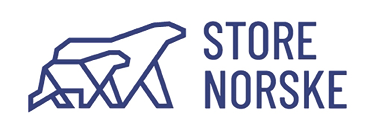 Store Norske Spitsbergen Kulkompani (Store Norske) driver kullvirksomhet i Gruve 7, boligvirksomhet og forvaltning av næringsbygg, logistikktjenester, prosjekter innenfor fornybar energi og en besøksgruve på Svalbard. I tillegg er Store Norske ansvarlig for oppryddingen av den tidligere kullvirksomheten i Svea og Lunckefjell. Selskapet ble stiftet i 1916 og har hovedkontor i Longyearbyen.Styret: Annette M. Justad (styreleder), Johnny Undeli (nestleder), Dina E. Aune, Bente Lillestøl, Birger Nilsen, Rune Mjelde*, Malte Michel Jochmann **valgt av de ansatteAdministrerende direktør: Jan Morten ErtsaasRevisor: PwC ASNettside: www.snsk.no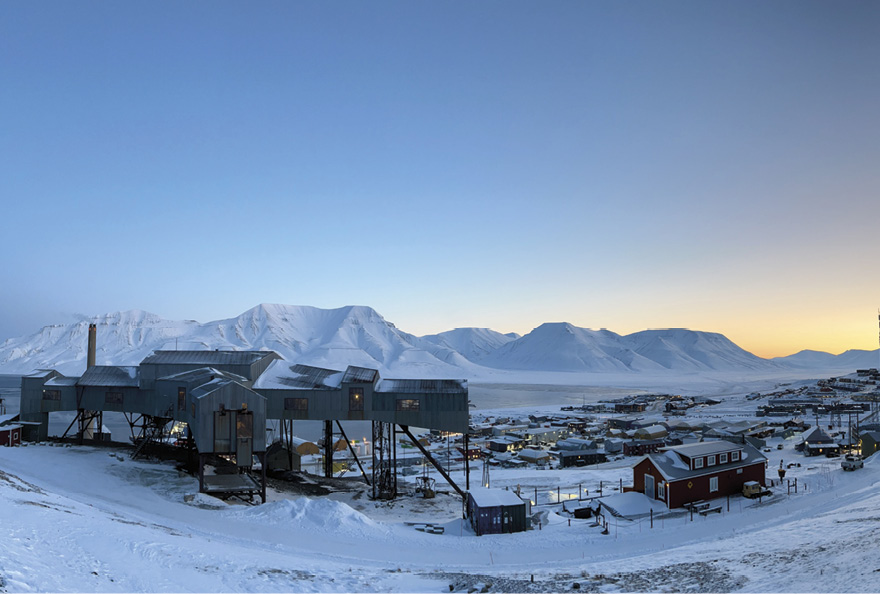 Foto: Store NorskeViktige hendelser i 2022Driften i Gruve 7 ble utvidet i to år, til 2025, basert på restlevetid og markedsforhold.Oppryddingsprosjektet i Svea og Lunckefjell hadde god fremdrift og ligger fremdeles an til å bli fullført i 2023. Arbeidsintensiv fase er ferdigstilt og nedbemanning gjennomført.Solcelleanlegg montert på utvalgte næringsbygg i Longyearbyen. Søknad om Svalbards første større bakkemonterte solcelleanlegg ble godkjent. Statens eierskapStaten er eier i Store Norske for å bidra til at samfunnet i Longyearbyen opprettholdes og videreutvikles på en måte som understøtter de overordnede målene i norsk svalbardpolitikk. Statens mål som eier er kostnadseffektiv og stabil produksjon av kull til kullkraftverket i Longyearbyen og kostnadseffektiv forvaltning og utvikling av boliger i Longyearbyen. For næringsbygg, industriell virksomhet og annen virksomhet er statens mål som eier høyest mulig avkastning over tid innenfor bærekraftige rammer.Statens eierandel: 100 pst. 
Nærings- og fiskeridepartementetOppnåelse av statens målGruve 7 har levert kull til kullkraftverket i Longyearbyen iht. behov og uten kvalitetsavvik, og driften vurderes å ha vært effektiv. Store Norskes boligforvaltning har hatt effektiv drift, høy utleiegrad og har oppfylt boligbehovene til prioriterte leietakere. For den delen av virksomheten som er i konkurranse med andre, næringseiendom og logistikk, hadde selskapet en egenkapitalrentabilitet på -2 pst. i 2022. For disse virksomhetene var 2022 et driftsmessig godt år, men avskrivninger etter gjennomførte mor-/ datterfusjoner og økte rentekostnader ga negativt resultat for næringseiendom. Konsernet har gjennom året økt den strategiske satsingen knyttet til drift og utvikling av næringsbygg i Longyearbyen.Ambisjoner, mål og strategierAll virksomhet i selskapet skal, som det mest tungtveiende hensynet, utøves for å understøtte de overordnede målene i norsk svalbardpolitikk. Målet skal oppnås gjennom forvaltning av boliger, utvikling og lønnsom drift av næringsbygg, logistikktjenester, besøksgruve og energiløsninger i Arktis. Grunnlaget for all virksomhet i selskapet skal være fremtidsrettet, bærekraftig og hensynta klimarisiko og naturrisiko.Selskapets overordnede mål og resultater 2022 (utvalg) *ROE er beregnet som resultat fra eiendomsselskaper ift. kapital i Store Norske Næringsbygg AS da underkonsernregnskap ikke foreligger.**Næringsbygg var i drift i 6 mnd. i 2021, men avkastning er beregnet som for et helt driftsår.*Se side 52 for forklaring av utslippskategorier.Klimamål2025:	*2030:	80 pst. reduksjon av klimagassutslipp i forhold til 20212050:	*** Konsernet har foreløpig ikke detaljerte klimaregnskap som muliggjør gode delmål for 2025.** De største kuttene forventes innen 2030 og selskapet fokuserer på dette arbeidet. Det er ikke utarbeidet mål for 2050 enda.Talent Norge AS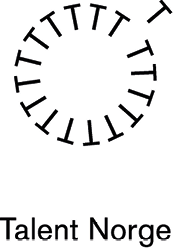 Talent Norge bidrar med å gi kompetanse, utviklingsmuligheter og økonomisk støtte til kunstneriske talenter. Selskapet prioriterer satsinger rettet mot talenter som befinner seg i perioden før eller like etter endt kunstfaglig utdanning. Målgruppen er både utøvende og skapende kunstnere, innenfor alle kunstformer og -uttrykk. Talent Norge samarbeider med toneangivende organisasjoner, institusjoner og miljøer innenfor norsk kulturliv. Selskapet ble etablert i 2015. Talent Norge har hovedkontor i Oslo.Styret: Tom Remlov (styreleder), Audhild Dahlstrøm, Elisabeth Grieg, Siren Sundland, Ingrid Røynesdal, Jarle Aambø, Lucas H. WeldeghebrielAdministrerende direktør: Maria JørstadRevisor: Deloitte ASNettside: www.talentnorge.no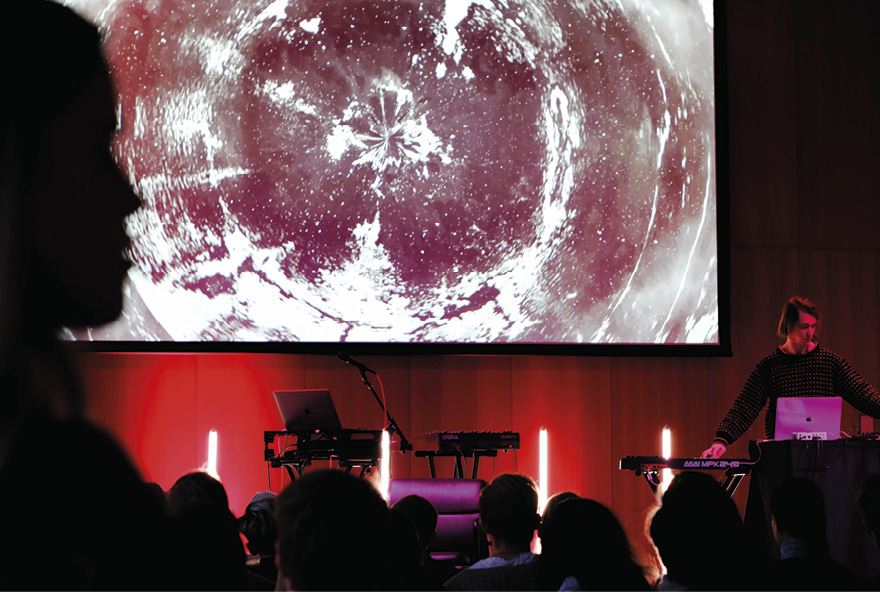 Foto: Lene ChristensenViktige hendelser i 2022Virksomheten har styrket arbeidet med vekst i regionene, lagt grunnlaget for videreføring og utvidelse av regionale samarbeid. Virksomheten har flyttet til gode kontorlokaler på Operaen i Oslo, og er kommet tett på et av de fremste prestasjonsmiljøene i landet.Det er vedtatt 21 videreføringer og 7 nye talentprogrammer i løpet av 2022. Tilsammen har Talent Norge 54 aktive programmer.Statens eierskapStaten er eier i Talent Norge for å bidra til utvikling av de fremste talentene i Norge i et samarbeid mellom staten og private aktører, og slik bidra til et kulturliv på høyt internasjonalt nivå og flere kunstnere i verdensklasse. Statens mål som eier er bidra til utvikling av de fremste kunstneriske talentene i Norge.Statens eierandel: 33,3 pst. 
Kultur- og likestillingsdepartementetOppnåelse av statens målTalent Norge sikrer målrettet finansiering til talentkultur med resultater på internasjonalt nivå. Talent Norge når ut i stadig flere regioner og er tydelige i ambisjonene om å etablere et tilgjengelig tilbud for talenter over hele landet. Selskapet ser et betydelig potensial for vekst gjennom samarbeid med private partnere, men samtidig er det offentliges satsing og bidrag en nøkkel for tilliten i dialogen med de private. Fra 2015 har Talent Norge utløst om lag 606 mill. kroner til talentprogram, hvorav 56 pst. fra private og andre givere. Ambisjoner, mål og strategierTalent Norge bidrar til et balansert tilbud på toppnivå over hele landet hva gjelder talentutvikling innen kunst og kultur. Selskapet har hovedmål om å få frem flere talenter og gjøre de beste bedre, og jobber målrettet sammen med partnere og program om dette. I strategiperioden vil Talent Norge styrke regionale satsninger; gi rom for unge talenter og arbeide for et likestilt og allsidig kulturliv.Selskapets overordnede mål og resultater 2022 (utvalg) *ikke tilgjengeligKlimamålSelskapets klimamål skal behandles på styrenivå i 2023. Tiltak for reduksjon og påfølgende rapportering vil iverksettes i henhold til dette.Trøndelag Teater AS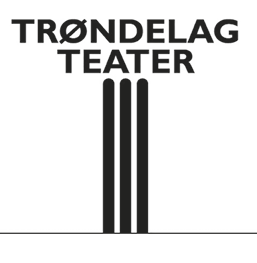 Trøndelag Teater er et region-/landsdelsteater og driver teatervirksomhet i Trondheim og omliggende regioner, inkludert turneer/gjestespill. Teatret ble etablert i 1937, og staten ble deleier i 1972. Trøndelag Teater er lokalisert i Trondheim.Styret: Roar Leinan (styreleder), Åse Ryvarden (nestleder), Ingrid Sætherø, Daniel Johansen, Ellinor Marita Jåma, Janne Kokkin*, Steffen Telstad**valgt av de ansatteAdministrerende direktør: Elisabeth Egseth HansenRevisor: PwC ASNettside: www.trondelag-teater.no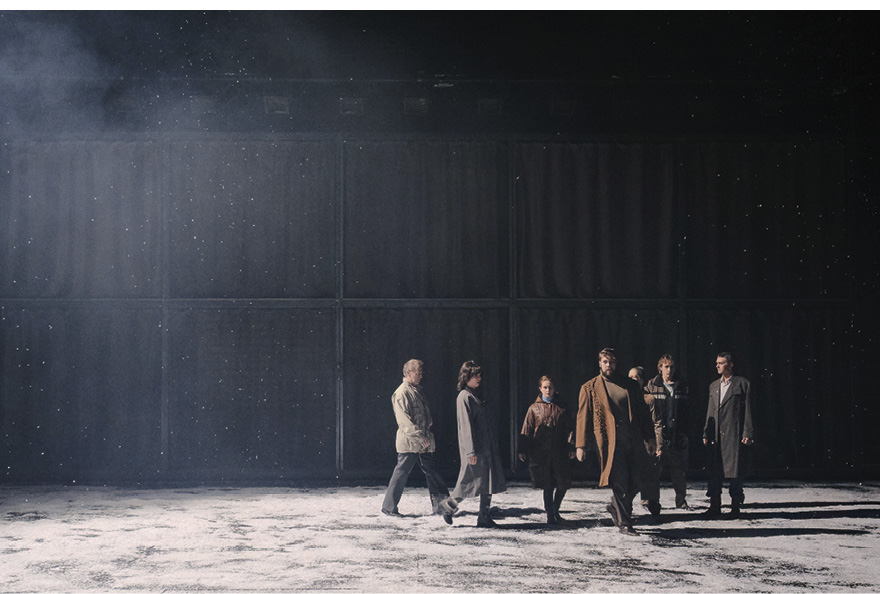 Foto: Johannes L.F. SundeViktige hendelser i 2022Åpnet huset for flere lavterskelarrangement. Skeivt kulturår, konferanser og konserter.Trøndelag Teater Internasjonale Teaterskole flyttet i Trøndelag Teaters egne lokaler.Vedlikehold av fasade på verneverdig bygg.Statens eierskapStaten er eier i Trøndelag Teater for å bidra til at alle kan få tilgang til scenekunst. Statens mål som eier er høy kunstnerisk kvalitet til et bredt publikum.Statens eierandel: 66,67 pst. 
Kultur- og likestillingsdepartementetOppnåelse av statens målFørste kvartal var fortsatt preget av koronapandemien, med både avlysninger og publikumsbegrensninger. Publikumstallet var per 31.12.2022 på vei opp etter pandemien, og teatret endte med totalt 68 613 besøkende, mot 22 233 i 2021. Totalt ble det vist 411 forestillinger, mot 270 i 2021. Teatret avviklet 48 formidlingsarrangementer og 3 konserter i 2022. Trøndelag Teater har i løpet av året hatt flere gjestespill, skoleforestillinger, samarbeidsproduksjoner og forestilling med elever fra Trøndelag Teater Internasjonale Teaterskole. Repertoaret var bredt med både publikumssuksesser og kontroversielle forestillinger. Teatret opprettholder et høyt kunstnerisk nivå og kvalitet i produksjonene og jobber kontinuerlig for å sikre mangfold på scenen, blant publikum, og blant alle som jobber ved Trøndelag Teater.Ambisjoner, mål og strategierTrøndelag Teater skal engasjere, berøre og utvikle publikum med opplevelser av internasjonal klasse. Teatret skal:Skape overskudd som kan gi et større handlingsrom.Besøkes av flere og av et mer mangfoldig publikum.Bli mer synlige og spisse markedsføringen i henhold til ny markedsplan.Øke fokus på bærekraft og reduksjon av CO2-avtrykk.Selskapets overordnede mål og resultater 2022 (utvalg) *Se side 52 for forklaring av utslippskategorier.Klimamål2025: Redusere klimautslipp i Scope 3 med 25 pst.2030: Redusere klimautslipp i Scope 3 med 60 pst.2050: Redusere klimautslipp i Scope 3 med 90 pst.Universitetssenteret på Svalbard AS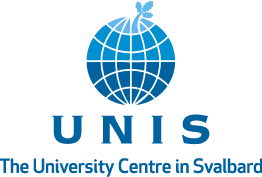 Universitetssenteret på Svalbard (UNIS) gir studietilbud og driver forskning med utgangspunkt i Svalbards geografiske plassering i et høyarktisk område og fortrinnene dette gir gjennom bruk av naturen som laboratorium. Studietilbudet er et supplement til undervisningen ved universitetene på fastlandet og inngår i ordinære studieløp. UNIS har studieretningene arktisk biologi, arktisk geologi, arktisk geofysikk og arktisk teknologi. Styret: Morten Hald (styreleder), Nina Frisak (nestleder), Robert Bjerknes, Brita Lisa Skjelkvåle, Ingrid Schjølberg, Stein Ove S. Johannessen, Siri Kalvig, Kåre Johansen*, Marius Opsanger Jonassen*, Nina Kristine Eriksen*, Oliver Hyatt Rapp***valgt av de ansatte **valgt av studenteneAdministrerende direktør: Jøran MoenRevisor: PwC ASNettside: www.unis.no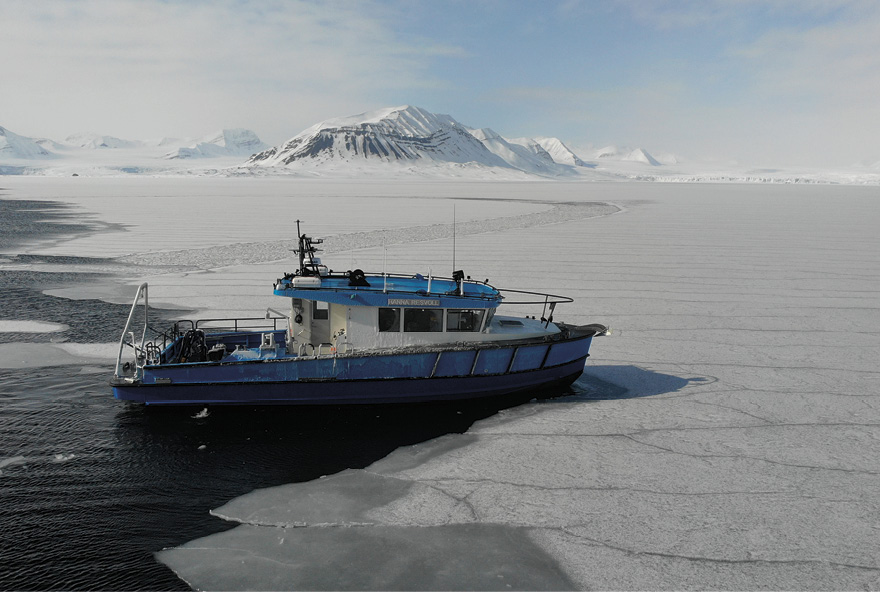 Foto: Marcos PorciresViktige hendelser i 2022UNIS’ strategiske pilotprosjekt «PermaMeteoCommunity» mottok «Frederik Paulsen Arctic Academic Action Award», som er en UArctic innovasjonspris. 90 pst. fornøyde studenter i studentenes nasjonal helse- og trivselsundersøkelse.Avtale med Longyearbyen lokalstyre og Store Norske om samarbeid om energiomstilling i Longyearbyen.Statens eierskapStaten er eier i UNIS for å ha en institusjon for universitetsstudier og forskning på Svalbard som bidrar til å støtte de overordnede målene i norsk svalbardpolitikk. Statens mål som eier er høyere utdanning og forskning av høy kvalitet som tar utgangspunkt i de naturgitte fortrinn som Svalbards beliggenhet i et høyarktisk område gir.Statens eierandel: 100 pst. 
KunnskapsdepartementetOppnåelse av statens målUNIS har jobbet for å få utdanningsvirksomheten tilbake på nivået den var før pandemien. I 2022 hadde UNIS totalt 717 studenter og årsproduksjon på 208 studentårsverk, mot måltall på 220. UNIS bruker naturen som laboratorium. Da Russland invaderte Ukraina måtte UNIS slutte å innlosjere studenter i felt i Barentsburg og Pyramiden. UNIS måtte finne alternative løsninger for felt- og toktvirksomhet, noe som ble svært krevende både for studenter og ansatte. Ambisjoner, mål og strategierUNIS’ ambisjon er å utdanne neste generasjons arktiske eksperter og utvikle kunnskap for å håndtere lokale og globale utfordringer. UNIS har som mål, i samarbeid med myndigheter og næringsliv, å utvikle kunnskap og utdanne kandidater, som skal bidra til at overgangen fra et kullsamfunn til et kunnskapsbasert fornybarsamfunn blir sikkert og kosteffektivt, og gir verdiskaping. Hovedstrategien er å utnytte UNIS sitt største fortrinn som ligger i tilstedeværelse i Høy-Arktis, som er en forutsetning for å utvikle grunnleggende kunnskap om klimaendringene i atmosfæren og naturmiljøet på land og i hav, og fremskrive realistiske framtidsscenarier for de forventede endringene. UNIS har utviklet en grønn strategi for å bekjempe klimaendringer.Selskapets overordnede mål og resultater 2022 (utvalg) *Se side 52 for forklaring av utslippskategorier.Klimamål2030:	Redusere klimagassutslipp med 50 pst. med 2018-2019 som baseline.AS Vinmonopolet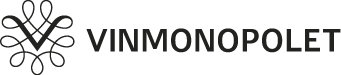 Vinmonopolet har enerett til salg av alkoholprodukter med mer enn 4,7 volumprosent alkohol til forbruker. Selskapet er ett av de viktigste virkemidlene i norsk alkoholpolitikk og bidrar til å begrense alkoholforbruket i samfunnet gjennom regulering av tilgjengeligheten. Det alkoholpolitiske ansvaret kommer til uttrykk gjennom effektiv sosial kontroll, holdningsskapende tiltak og fravær av kjøpepress. Selskapet ble etablert i 1922 og staten ble eier på 1930-tallet. Vinmonopolet har hovedkontor i Oslo.Styret: Åsne Havnelid (styreleder), Sverre Helno (nestleder), Trine Stensen, Lars Jacob Tynes Pedersen, Øyvind Winther, Solveig Løhaugen, Helge Storvik*, Alf Ole Berglund*, Åse Engesæth**valgt av de ansatteAdministrerende direktør: Elisabeth HunterRevisor: PricewaterhouseCoopers ASNettside: www.vinmonopolet.no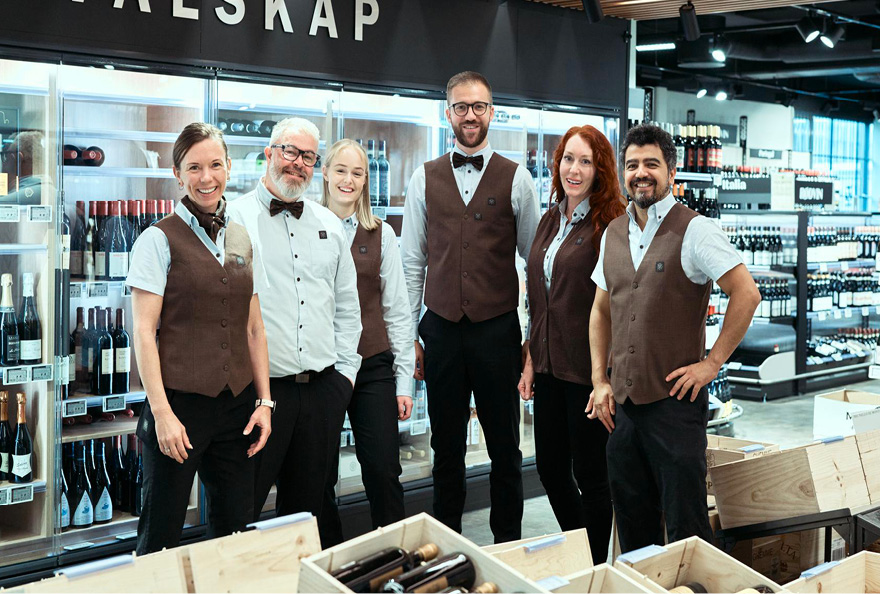 Foto: Jarle HvidstenViktige hendelser i 2022Vinmonopolet rundet 100 år den 30. november.Ny strategi ble vedtatt av styret den 8. desember.Vinmonopolet toppet Kantar sin omdømmeundersøkelse for tiende året på rad.Statens eierskapStaten er eier i Vinmonopolet for å sikre fravær av privatøkonomiske interesser som motiverende for salg av alkoholholdig drikk over 4,7 volumprosent alkohol og bidra til omsetning i kontrollerte former. Statens mål som eier er å begrense skadevirkningene av alkohol for den enkelte og for samfunnet.Statens eierandel: 100 pst. 
Helse- og omsorgsdepartementetOppnåelse av statens målSelskapet leverte 96,4 pst. på selskapets sektorpolitiske mål i 2022, dvs. resultat på alderskontroll i butikk. Gjennomsnittlig oppnåelse av selskapets sektorpolitiske mål de siste fem årene har vært 93,6 pst. Effektiviteten målt som avkastning på sysselsatt kapital var på 41,9 pst. i 2022. De siste 5 årene har gjennomsnittlig avkastning på sysselsatt kapital vært på 60,5 pst.Ambisjoner, mål og strategierVinmonopolet skal sikre et ansvarlig salg og en regulert tilgjengelighet av alkohol, og dermed bidra til å begrense alkoholkonsumet og skadevirkningene av alkohol for den enkelte og samfunnet som helhet. I Vinmonopolets strategi framgår det at selskapet skal utvikle seg i takt med folkets forventninger og behov, innenfor rammebetingelsene. Målet er å være en faghandel i verdensklasse og en foregangsvirksomhet innen bærekraft. Medarbeiderne er selskapets viktigste ressurs, og målet er at selskapets ansatte er rå på fag, stolt hver dag og best sammen som lag.Selskapets overordnede mål og resultater 2022 (utvalg) *Markedsbaserte tall.**Se side 52 for forklaring av utslippskategorier.Klimamål2025:	Redusere klimagassutslipp med 32 pst.* 2030:	Redusere klimagassutslipp med 55 pst.** referanseår 2018Selskapene som ikke er kategorisertTre av selskapene i statens portefølje er ikke kategorisert.Folketrygdfondet Styret: Siri Teigum (leder), Bjørn Østbø, Einar Westby, Liselott Kilaas, Tørres Trovik, Frances Eaton, Elisabeth Maråk Støle, Tine Fossland*, Aleksander Smerkerud*Administrerende direktør: Kjetil HougRevisor: KPMG ASNettside: www.folketrygdfondet.no/nbStatens eierandel: 100 pst. 
Finansdepartementet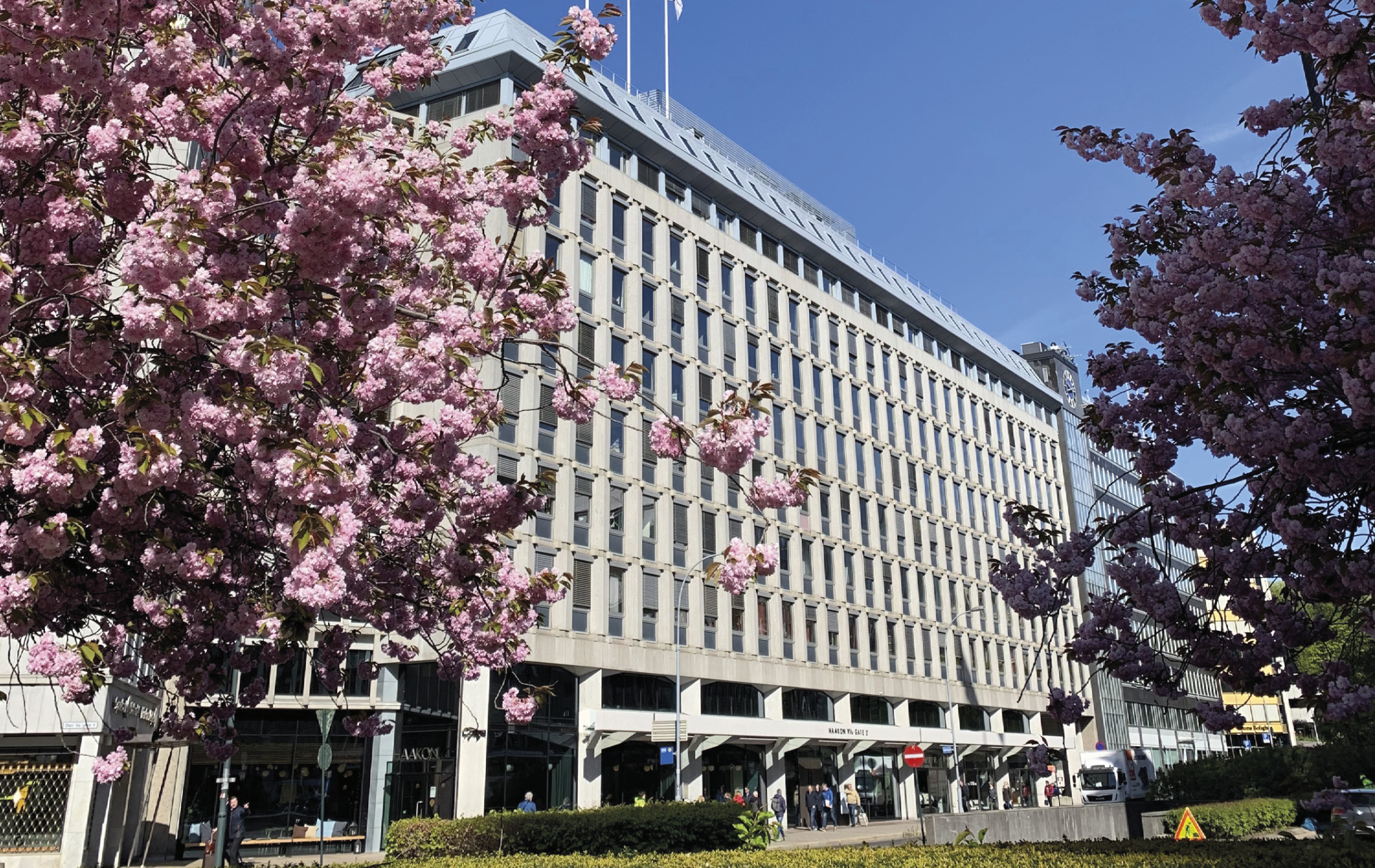 Foto: Ingrid MoeOm selskapetFolketrygdfondet forvalter Statens pensjonsfond Norge (SPN) etter et mandat fastsatt av Finansdepartementet. Selskapet eies 100 pst. av staten. SPN investeres i børsnoterte aksjer og obligasjoner i Norge, Sverige, Danmark og Finland.Ved årsslutt 2022 var markedsverdien av SPN på 318 milliarder kroner. Avkastningen legges løpende til kapitalen i SPN.Folketrygdfondet forvalter også Statens obligasjonsfond. Fondet ble opprettet 27. mars 2020 og har en ramme for kjøp av obligasjoner på inntil 50 milliarder kroner. Det ble opprettet for å bidra til økt likviditet og kapital til kredittobligasjonsmarkedet som følge av koronapandemien. Ved utgangen av 2022 hadde fondet investert 6,7 milliarder kroner i kredittobligasjonsmarkedet. Finansdepartementet godkjente høsten 2022 en avviklingsplan for Statens obligasjonsfond som tilsier at fondet avvikles innen utgangen av 2025. Avviklingen vil skje som en kombinasjon av at obligasjoner går til forfall og ved at det gjøres salg i markedet eller til Statens pensjonsfond Norge.Folketrygdfondet har 55 ansatte og er lokalisert i Oslo.Finansdepartementet legger frem årlige meldinger til Stortinget om selskapet og dets forvaltning av SPN.Folketrygdfondet skal søke å oppnå høyest mulig avkastning over tid av begge fondene, målt i norske kroner og etter kostnader.* Folketrygdfondets driftsinntekter er forvaltningshonorar betalt av staten. ** Statens Pensjonsfond Norge og Statens obligasjonsfond inngår i Folketrygdfondets balanse.***Avkastning i norske kroner og før fradrag for forvaltningskostnader.Rosenkrantzgate 10 ASStatens eierandel: 3,07 pst. 
Kultur- og likestillingsdepartementet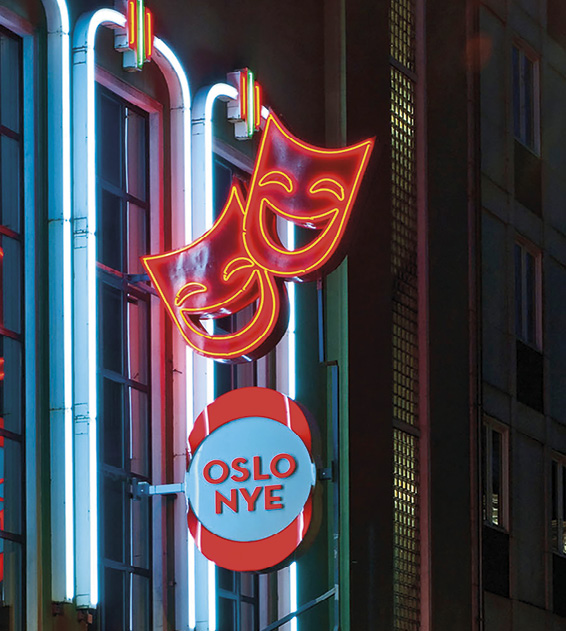 Foto: Oslo Nye TeaterRosenkrantzgate 10 er et eiendomsselskap hvis eneste aktivum er eiendommen med adresse Rosenkrantz’ gate 10 i Oslo. Selskapets virksomhet er utleie av lokaler i denne eiendommen. Bygningen huser Oslo Nye Teater, som har førsterett til leie av lokaler.Staten eier 3,07 pst. av aksjene i Rosenkrantzgate 10. Oslo kommune eier 78,89 pst., 16,69 pst. er i ukjent eie, mens resterende eies av Oslo Nye Teater AS og privatpersoner. Statens eierandel er et resultat av tidligere engasjement/eierskap i Oslo Nye Teater, som Oslo kommune nå eier alene.Staten har ikke en særskilt begrunnelse for å være eier i selskapet. Avhending av aksjene har vært krevende i lys av ukjente aksjeeiere i selskapet. I 2017 ble aksjene i ukjent eie deponert i Norges Bank for 20 år. Disse aksjene kan i perioden frigjøres til aksjeeiere som godtgjør at de er eiere. Når deponeringsperioden er omme, kan selskapet kreve å få aksjene.Rygge 1 ASStyret:Jan Erik Korssjøen (styreleder)Gro Jofrid Trovåg AmundsenKim Poul Thorup PedersenAdministrerende direktør: Selskapet har ingen ansatte. Revisor: Deloitte ASNettside: Selskapet har ingen nettside.Statens eierandel: 100 pst. 
Forsvarsdepartementet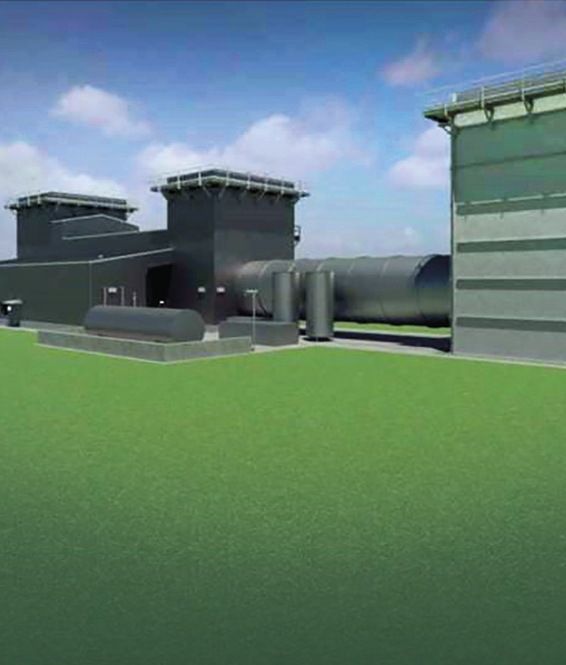 Foto: Rygge 1 ASSelskapet eier og leier ut infrastruktur (testcelle) på Rygge flystasjon som benyttes til testing av vedlikeholdte motordeler til F135-motoren som brukes i F-35 kampfly. Testcellen inngår som en viktig del av motordepot for vedlikehold av disse motorene, og leies ut til Kongsberg Aviation Maintenance Services AS, tidligere Aerospace Industrial Maintenance Norway AS (AIM Norway), som er ansvarlig for motordepot og bruker testcellen i sin vedlikeholdsproduksjon. Rygge 1 var tidligere et datterselskap av AIM Norway. Staten overtok eierskapet gjennom en utdeling av samtlige aksjer i Rygge 1 som tingsutbytte i 2019 forut for gjennomføring av salg av aksjene i AIM Norway til Kongsberg Defence & Aerospace AS.Statens mål som eier har vært å bidra til etablering og drift av motordepot i Norge.VedleggMåloppnåelse for selskapene i kategori 2For selskapene i kategori 2 er statens mål som eier bærekraftig og mest mulig effektiv oppnåelse av sektorpolitiske mål. Statens sektorpolitiske mål varierer mellom selskapene, og fremgår av selskapssidene. Selskapenes mål, indikatorer og resultater for sektorpolitisk måloppnåelse og effektiv drift er samlet her for alle selskapene hvor dette er oppgitt.Selskapene i kategori 2 opererer primært ikke i konkurranse med andre. Enkelte av selskapene har imidlertid noe virksomhet hvor de opererer i konkurranse med andre. I slike tilfeller har staten som eier normalt mål om høyest mulig avkastning over tid innenfor bærekraftige rammer til denne begrensede delen av selskapets virksomhet. Selskapenes mål, indikatorer og resultater for slik virksomhet er samlet her for selskapene hvor dette er oppgitt.Godtgjørelse til styret for 2022tusen kronerTabellen under viser godtgjørelse vedtatt på generalforsamling 2022 for hhv. verv som styreleder, nestleder og styremedlem, med sammenlikningstall mot vedtatt godtgjørelse i 2021. For de fleste selskaper gjelder vedtaket godtgjørelse for perioden GF 2022 til GF 2023. I henhold til statens eierpolitikk, se eierskapsmeldingen punkt 12.5, vil staten på generalforsamling som utgangspunkt foreslå, eller støtte:Vekst i tråd med alminnelig lønnsvekst i Norge der staten vurderer at godtgjørelsen til styret er på et riktig nivå (3,4 pst. i 2021, jf. SSB).Vekst ut over alminnelig lønnsvekst der staten vurderer at godtgjørelsen til styret ligger for lavt sett opp mot en konkret vurdering av styrets ansvar, kompetanse, tidsbruk og virksomhetens kompleksitet. Redusert godtgjørelse eller nullvekst der godtgjørelsen vurderes av staten å ligge for høyt, for eksempel når omfang av selskapets virksomhet er vesentlig redusert.Videre angir tabellen samlet utbetalt godtgjørelse til styrets leder og til styret som helhet i regnskapsåret 2022. Godtgjørelse til revisor 2022tusen kronerGodtgjørelse til administrerende direktør 2022tusen kronerTabellen viser utbetalt godtgjørelse til administrerende direktør i 2022, dog slik at det for «Opptjent bonus» og «Langtidsinsentivordninger» angis beløpet opptjent i 2022 (jf. Finanstilsynets rundskriv 16/2014). Der det har vært lederskifte i løpet av regnskapsåret, angis normalt tall for administrerende direktør sittende per 31.12. For en fullstendig oversikt over utbetalt godtgjørelse henvises til selskapenes årsrapport og / eller lønnsrapporter. For utbetalt fastlønn kan det være avvik sammenliknet med avtalt fastlønn, blant annet grunnet utbetaling av feriepenger og bruk av ferietrekk. Prosentvis endring på utbetalt fastlønn er derfor ikke nødvendigvis sammenfallende med avtalt lønnsjustering for året. *Vekst i fastlønn og samlet godtgjørelse siste år, oppgis ikke for selskaper der tallene for 2022 og 2021 ikke kan sammenlignes direkte, for eksempel på grunn av lederskifter.**Kun ansatt deler av 2022.Kjønnsbalanse i styrene Tall for styret pr. 31. mars 2023** Fra og med 2022 er tall for kjønnsbalanse i styrene som ender på X,5 ikke rundet av.** Inkluderer både eiervalgte og ansattevalgte styremedlemmer***Utvikling i kjønnsbalanse i styrene pr. 31. mars 2008–2023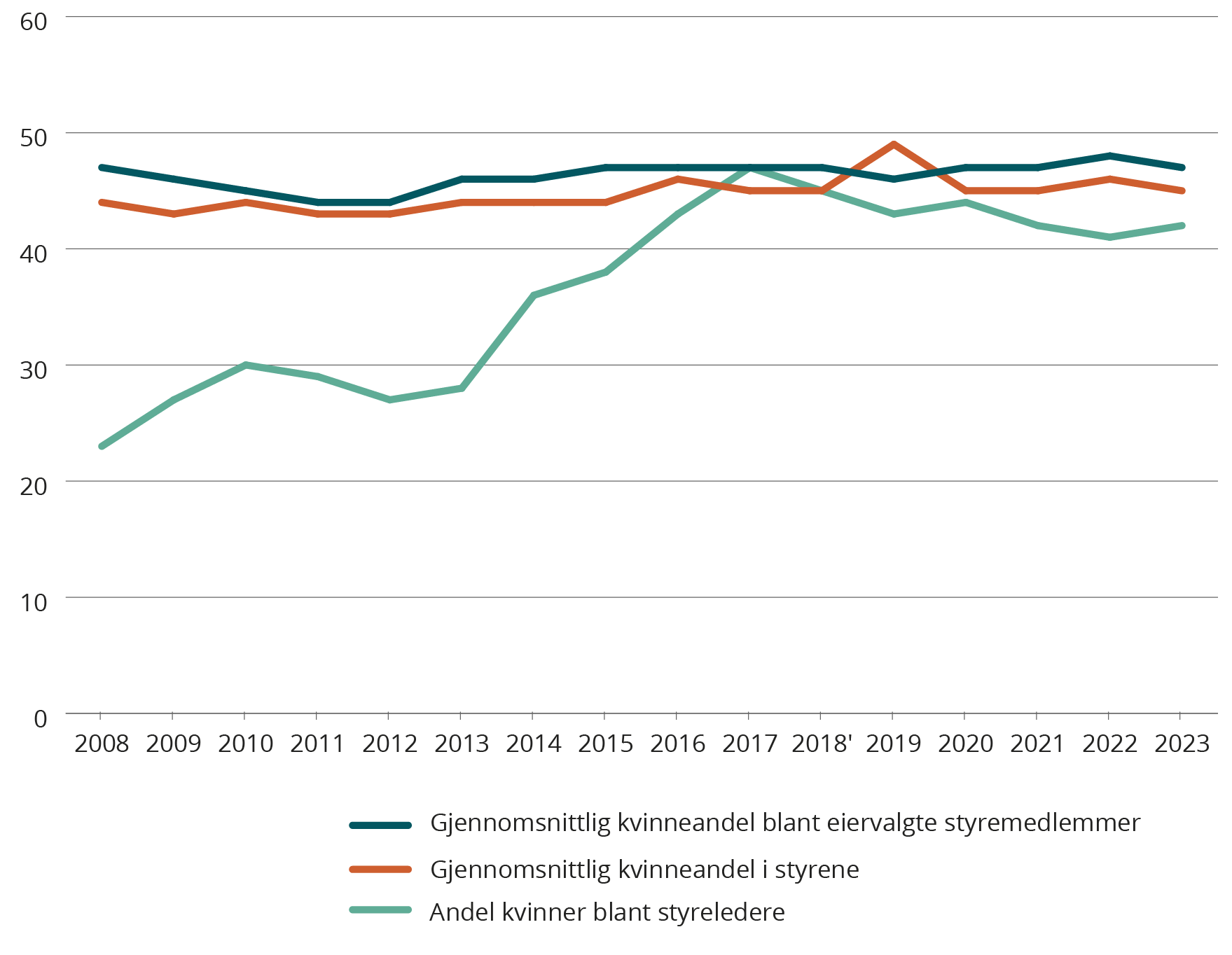 Kjønnsbalanse i ledelse og selskapTall for ledelsen og selskap pr. 31. desember 2022*Kjønnsbalanse i konsernledelsen/selskapets ledergruppe Pr. 31. desember 2022 Staten forventer at selskapene har tydelige mål og tiltak for å fremme og utløse verdien av økt mangfold, likestilling og inkludering i alle deler av organisasjonen. Grafen under viser fordelingen av menn og kvinner i konsernledelsen/selskapenes ledergruppe. Intervallet 40–60 pst. hvor det er tilnærmet kjønnsbalanse er fremhevet i grafen vist under.  
Utviklingen i selskapenes tall på området siden 2021 fremgår av selskapssidene.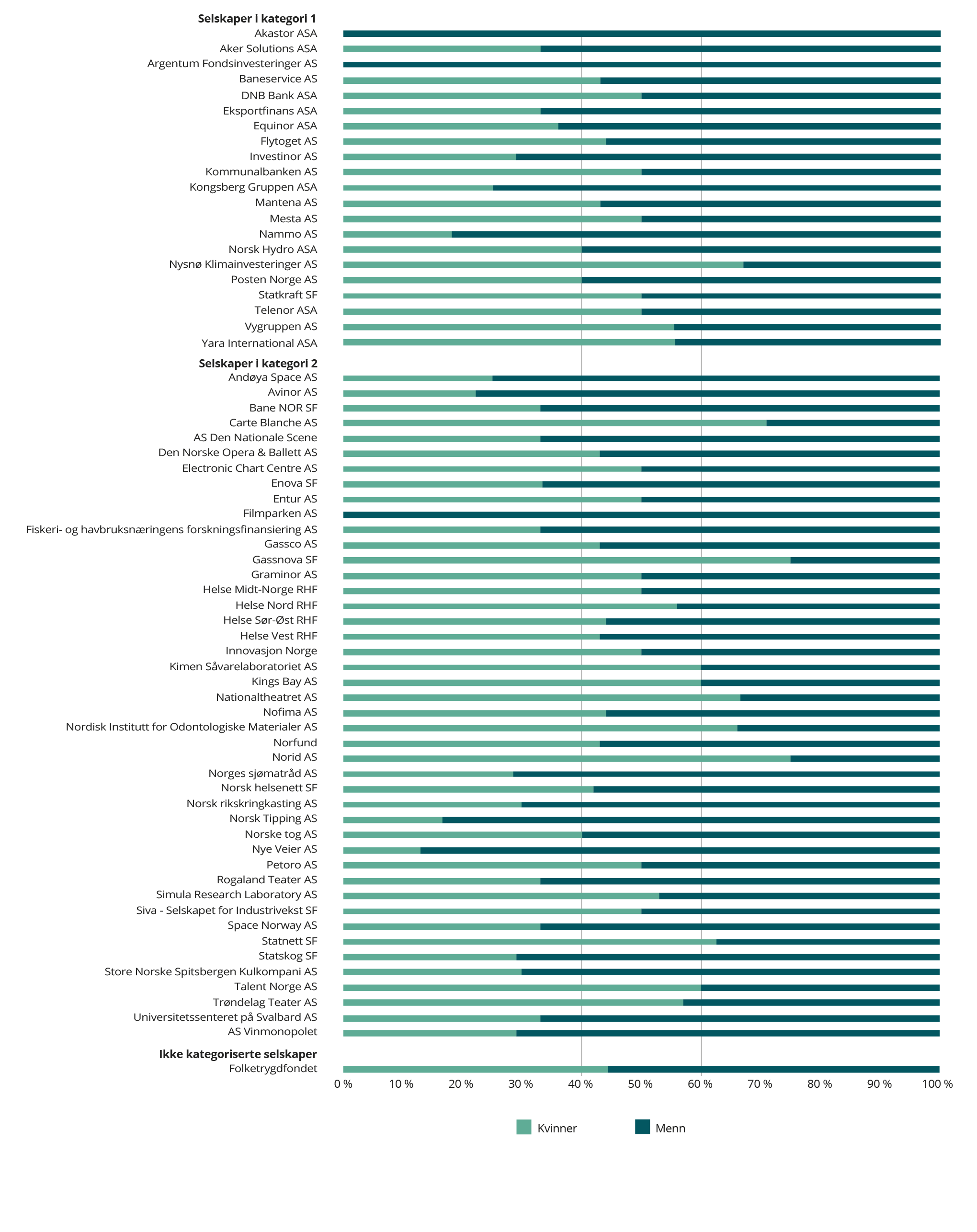 Andel kvinner blant administrerende direktørerTall for selskaper hvor staten er direkte eier pr. 31. desember 2014–2022.  
Tall for Core Topplederbarometer er hentet inn våren 2016, 2018, 2020 og 2022 og er basert på informasjon hentet fra selskapets nettsider og årsrapporter.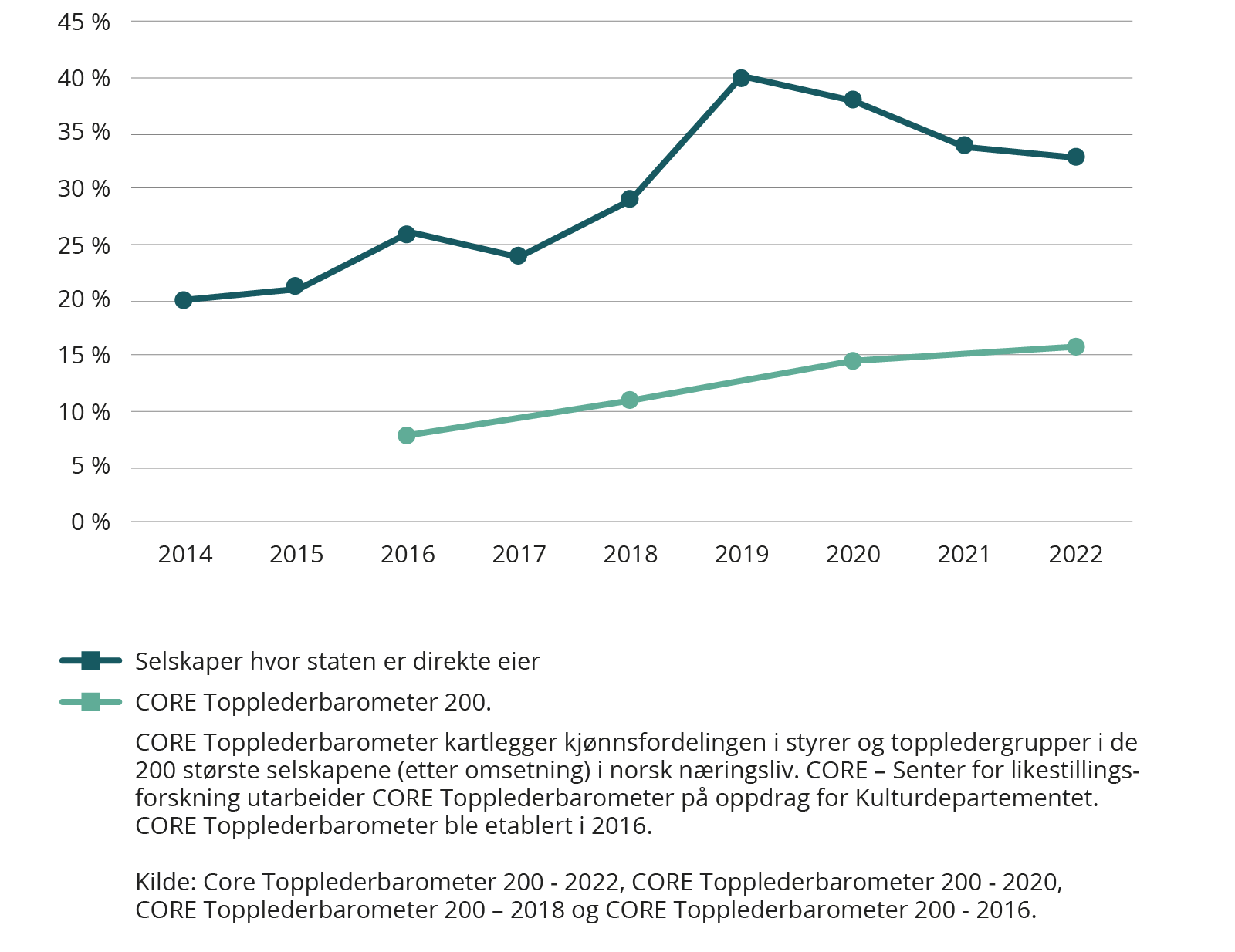 Eiervalgte styremedlemmerOversikt pr. 31. mars 2023. Sortert alfabetisk på etternavnKontaktinformasjonStatens direkte eierskap forvaltes av flere departementer. Kontaktinformasjonen til disse er gitt nedenfor.FinansdepartementetTelefon: 22 24 90 90Avdeling for formuesforvaltningFolketrygdfondetForsvarsdepartementetTelefon: 23 09 80 00Avdeling for økonomi, styring og investeringerRygge 1 ASHelse- og omsorgsdepartementetTelefon: 22 24 90 90EieravdelingenHelse Midt-Norge RHF, Helse Nord RHF, Helse Sør-Øst RHF, Helse Vest RHF og Norsk helsenett SFFolkehelseavdelingenAS VinmonopoletKommunetjenesteavdelingenNordisk Institutt for Odontologiske Materialer ASKlima- og miljødepartementetTelefon: 22 24 57 11Kulturmiljø- og polaravdelingenBjørnøen AS, Kings Bay ASBærekraft- og omstillingsavdelingenEnova SFKommunal- og distriktsdepartementetTelefon: 22 24 90 90Adelingen for IT og- forvaltningspolitikkNorid ASKommunalavdelingenKommunalbanken ASPlanavdelingenElectronic Chart Centre ASKultur- og likestillingsdepartementetTelefon: 22 24 90 90Avdeling for medier og kunstCarte Blanche AS, AS Den Nationale Scene, Den Norske Opera & Ballett AS, Filmparken AS, Nationaltheatret AS, Norsk rikskringkasting AS, Norsk Tipping AS,  
Rogaland Teater AS, Rosenkrantzgate 10 AS, Talent Norge AS, Trøndelag Teater ASKunnskapsdepartementetTelefon: 22 24 90 90EierskapskapsavdelingenSimula Research Laboratory AS, Universitetssenteret på Svalbard ASLandbruks- og matdepartementetTelefon: 22 24 90 90Avdeling for skog- og ressurspolitikkGraminor AS, Kimen Såvarelaboratoriet AS, Statskog SFNærings- og fiskeridepartementetTelefon: 22 24 90 90EierskapsavdelingenAkastor ASA, Aker Solutions ASA, Argentum Fondsinvesteringer AS, Baneservice AS, DNB Bank ASA, Eksportfinans ASA, Equinor ASA, Flytoget AS, Investinor AS, Kongsberg Gruppen ASA, Mesta AS, Mantena AS, Nammo AS, Norsk Hydro ASA, Nysnø Klimainvesteringer AS, Petoro AS, Posten Norge AS, Statkraft SF, Store Norske Spitsbergen Kulkompani AS, Telenor ASA, Yara International ASAForsknings- og innovasjonsavdelingenAndøya Space AS, Fiskeri- og havbruksnæringens forskningsfinansiering AS, Innovasjon Norge, Nofima AS, Siva – Selskapet for Industrivekst SF, Space Norway ASHandelspolitisk avdelingNorges sjømatråd AS Olje- og energidepartementetTelefon: 22 24 90 90Avdeling for klima, industri og teknologiGassnova SFEnergi- og vannressursavdelingenStatnett SFOlje- og gassavdelingenGassco ASSamferdselsdepartementetTelefon: 22 24 90 90Avdeling for styring, administrasjon og samfunnssikkerhetAvinor AS, Bane NOR SF, Entur AS, Norske tog AS, Nye Veier AS, Vygruppen ASUtenriksdepartementetTelefon: 23 95 00 00Avdeling for økonomi og utviklingNorfundSærskilte forhold og definisjonerSærskilte forhold Datagrunnlaget er innhentet fra selskapene, inklusive årsrapporter/ årsregnskaper for 2022 der disse har vært tilgjengelige. Markedsverdier og avkastningstall er innhentet fra Factset.Informasjonen i Statens eierrapport er oppdatert pr. 31. desember 2022, unntatt følgende som er oppdatert per 31. mars 2023: sammensetting av styrene, tabell over statens eierskap og “Sentrale saker for staten som eier”.Nøkkeltallene er i utgangspunktet beregnet på samme måte for alle selskapene, jf. definisjonene nedenfor. Disse kan derfor avvike fra tall selskapene oppgir i sine rapporter. For flere selskaper var ikke generalforsamling/foretaksmøte avholdt da Statens eierrapport ble publisert. Oppgitte tall for disse selskapene er godkjent av revisor, men utbyttene basert på resultater i 2022 kan bli endret på generalforsamling/foretaksmøte. Tidligere års data kan bli korrigert i årsrapporter mv. Statens eierrapport benytter den nyeste informasjonen tilgjengelig. Dette innebærer at historiske data ikke nødvendigvis samsvarer med det som er oppgitt i Statens eierrapport fra tidligere år. For antall ansatte kan beregningsmåten variere mellom antall ansatte ved årsslutt, antall årsverk og gjennomsnitt av året. Resultat etter skatt og minoritetsinteresser for de regionale helseforetakene, er resultatet definert som eventuelt avvik fra Helse- og omsorgsdepartementets resultatkrav. Nærings- og fiskeridepartementet tar forbehold om eventuelle feil i datagrunnlaget og beregningene. For nærmere informasjon om selskapene viser Nærings- og fiskeridepartementet til selskapenes årsrapporter.DefinisjonerAvkastning: Kursutvikling inklusiv reinvestert utbytte. Ved beregning av gjennomsnittlig årlig avkastning siste fem år benyttes geometrisk gjennomsnitt (CAGR).Driftsresultat (EBIT): Driftsinntekter fratrukket driftskostnader og av- og nedskrivninger.Driftsmargin (EBIT-margin): Driftsresultat (EBIT) i prosent av driftsinntekter.Egenkapitalandel: Egenkapital i prosent av totalkapital.Egenkapitalrentabilitet: Resultat etter skatt og minoritet delt på majoritetens andel av gjennomsnittlig bokført egenkapital. Ved beregning av gjennomsnittlig egenkapitalrentabilitet siste fem år benyttes aritmetisk gjennomsnitt.Kapitalinnskudd fra staten: Innskudd av kapital fra staten i løpet av regnskapsåret.Minoritetsandel/interesser: Viser andre utenforstående aksjonærers eierandel i datterselskaper. Netto kontantstrøm fra drift: Netto kontantstrøm fra operasjonelle aktiviteter i selskapets kontantstrømoppstilling.Netto kontantstrøm fra investeringer: Netto kontantstrøm fra investeringsaktiviteter i selskapets kontantstrømoppstilling.Offentlig kjøp: Betaling fra staten, fylkeskommune og/eller kommune for kjøp av tjenester fra selskapet. Kjøpet reguleres gjennom avtale. Offentlig tilskudd: Midler fra staten, fylkeskommune og/eller kommune for et oppdrag gitt spesifikt til selskapet. Det følger normalt et oppdrags-/tilskuddsbrev. Generelle offentlige tilskudd er ikke omfattet. Rentabilitet sysselsatt kapital: Summen av driftsresultat (EBIT), finansinntekter og resultatandel i tilknyttede selskaper, delt på gjennomsnittlig sysselsatt kapital de siste to årene.Rentebærende gjeld: Summen av langsiktig rentebærende gjeld og kortsiktig rentebærende gjeld samt eventuell langsiktig og kortsiktig leasing-gjeld. Styregodtgjørelse: Ordinær godtgjørelse til styreleder, nestleder og styremedlemmer som vedtatt på generalforsamling/foretaksmøte eller på bedriftsforsamling i 2022. Samlet godtgjørelse til styreleder er utbetalt ordinær godtgjørelse og godtgjørelse for utvalgsarbeid og samlet godtgjørelse til hele styret er utbetalt ordinær godtgjørelse og godtgjørelse for utvalgsarbeid til hele styret i 2022 (og ev. andre godtgjørelser), inkludert både eiervalgte og ansattvalgte styremedlemmer. Sysselsatt kapital: Summen av egenkapital og rentebærende gjeld.Tilbakebetaling av kapital: Utbetaling til staten ved kapitalnedsettelse i forbindelse med utdeling til aksjeeierne.Utbytte: Utdeling som innebærer en vederlagsfri overføring av verdier fra selskap til aksjeeier. Utbyttene i eierrapporten er utbytte for det angitte regnskapsår (2022), normalt med utbetaling påfølgende år, betinget av generalforsamlingens vedtak eller bruk av styrefullmakt.Utbytteandel: Avsatt utbytte som andel av resultat etter skatt og minoritet for konsernet. Gjennomsnittlig utbytteandel er beregnet som summen av utbytte dividert med summen av resultat etter skatt og minoritet for konsernet de siste fem årene.Utdeling i forbindelse med innløsning av aksjer. Utbetaling til staten ved innløsning av aksjer i forbindelse med tilbakekjøp i noterte selskaper (der statens eierandel ikke endres). Vektet avkastning: Avkastning inklusiv reinvestert utbytte vektet etter markedsverdi for porteføljen med de åtte børsnoterte selskapene der staten har eiendeler. Ved beregning av gjennomsnittlig årlig avkastning for alle selskapene siste fem år benyttes geometrisk gjennomsnitt (CAGR). Vektet egenkapitalrentabilitet: Egenkapitalrentabilitet vektet etter statens andel av den bokførte egenkapitalen fratrukket minoritetsinteresser ved utgangen av 2022. Verdi av statens eierandel: For børsnoterte selskaper er verdiene basert på børskurser ved utgangen av 2022 og antall aksjer eid av staten på samme tidspunkt. For unoterte selskaper, både selskaper der staten har mål om høyest mulig avkastning over tid innenfor bærekraftige rammer og selskaper der staten har mål om bærekraftig og mest mulig effektiv oppnåelse av sektorpolitiske mål, benyttes bokført egenkapital fratrukket minoritetsinteresser, ganget med statens eierandel ved utgangen av 2022. Definisjoner av begreper i Statens eierrapport kan avvike fra selskapenes egne definisjoner.Eierdepartement og selskapEier- 
andelKat.Begrunnelse**FinansdepartementetFolketrygdfondet (særlovselskap)100 %****ForsvarsdepartementetRygge 1 AS100 %*-Helse- og omsorgsdepartementetHelse Midt-Norge RHF (særlovselskap)100 %2FHelse Nord RHF (særlovselskap)100 %2FHelse Sør-Øst RHF (særlovselskap)100 %2FHelse Vest RHF (særlovselskap)100 %2FNordisk Institutt for Odontologiske Materialer AS49 %2FNorsk helsenett SF100 %2EAS Vinmonopolet (særlovselskap)100 %2EKlima- og miljødepartementetBjørnøen AS100 %2EEnova SF100 %2DKings Bay AS100 %2EKommunal- og distriktsdepartementetKommunal- og distriktsdepartementetKommunal- og distriktsdepartementetKommunal- og distriktsdepartementetElectronic Chart Centre AS100 %2EKommunalbanken AS100 %1DNorid AS100 %2B og EKultur- og likestillingsdepartementetKultur- og likestillingsdepartementetKultur- og likestillingsdepartementetKultur- og likestillingsdepartementetCarte Blanche AS70 %2FAS Den Nationale Scene66,67 %2FDen Norske Opera & Ballett AS100 %2FFilmparken AS77,6 %2FNationaltheatret AS100 %2FNorsk rikskringkasting AS100 %2FNorsk Tipping AS (særlovselskap)100 %2ERogaland Teater AS66,67 %2FRosenkrantzgate 10 AS3,07 %*****Talent Norge AS33,33 %2FTrøndelag Teater AS66,67 %2FKunnskapsdepartementetSimula Research Laboratory AS100 %2FUniversitetssenteret på Svalbard AS100 %2FLandbruks- og matdepartementetLandbruks- og matdepartementetLandbruks- og matdepartementetLandbruks- og matdepartementetGraminor AS28,2 %2BKimen Såvarelaboratoriet AS51 %2BStatskog SF100 %2C og FNærings- og fiskeridepartementetNærings- og fiskeridepartementetNærings- og fiskeridepartementetNærings- og fiskeridepartementetAkastor ASA12,08 %1****Aker Solutions ASA6,11 %1****Andøya Space AS90 %2BArgentum Fondsinvesteringer AS100 %1ABaneservice AS100 %1EDNB Bank ASA34 %1AEksportfinans ASA15 %1****Equinor ASA67 %1AFiskeri- og havbruksnæringens forskningsfinansiering AS100 %2FFlytoget AS100 %1EInnovasjon Norge (særlovselskap)51 %2DInvestinor AS100 %1DKongsberg Gruppen ASA50,004 %1A og BMantena AS100 %1EMesta AS100 %1ENammo AS50 %1A og BNofima AS56,8 %2E og FNorges sjømatråd AS100 %2FNorsk Hydro ASA34,26 %1ANysnø Klimainvesteringer AS100 %1DPetoro AS100 %2CPosten Norge AS100 %1ESiva – Selskapet for industrivekst SF100 %2DSpace Norway AS100 %2BStatkraft SF100 %1A og CStore Norske Spitsbergen Kulkompani AS100 %2BTelenor ASA53,97 %1A og BYara International ASA36,21 %1AOlje- og energidepartementetGassco AS100 %2EGassnova SF100 %2DStatnett SF100 %2ESamferdselsdepartementetAvinor AS100 %2B og EBane NOR SF100 %2B og EEntur AS100 %2ENorske tog AS100 %2ENye Veier AS100 %2EVygruppen AS100 %1EUtenriksdepartementetNorfund (særlovselskap)100 %2FBørsnoterte selskaperStatens eierandel Verdi av statens eierandel*Avkastning DriftsinntekterResultat etter skattUtbytte til statenAntall ansatteEquinor ASA67,00 % 767 856 56,5 % 1 451 432  276 647  62 806  21 936 DNB Bank ASA34,00 % 102 499 1,3 % 66 133  32 010  6 589  10 625 Telenor ASA53,97 % 69 178 -28,2 % 98 953  44 913  7 024  13 995 Norsk Hydro ASA34,26 % 51 974 16,6 % 207 929  24 154  4 856  32 014 Yara International ASA36,21 % 39 719 5,7 % 228 754  26 577  5 073  17 500 Kongsberg Gruppen ASA50,004 % 36 849 52,3 % 31 803  2 774  1 064  12 187 Aker Solutions ASA6,11 % 1 125 60,9 % 41 417  1 179  30  15 395 Akastor ASA12,08 % 305 72,7 % 1 059  -276 0 412 Sum børsnoterte selskaperSum børsnoterte selskaper 1 069 506 41,8 % 2 127 481 407 978  87 442  124 064 * Markedsverdi pr. 31.12.2022* Markedsverdi pr. 31.12.2022* Markedsverdi pr. 31.12.2022* Markedsverdi pr. 31.12.2022* Markedsverdi pr. 31.12.2022* Markedsverdi pr. 31.12.2022* Markedsverdi pr. 31.12.2022* Markedsverdi pr. 31.12.2022Unoterte selskaperStatens eierandelBokført verdi av statens eierandel* Egenkapitalrentabilitet DriftsinntekterResultat etter skattUtbytte til statenAntall ansatteStatkraft SF100 % 123 557 25,0 % 73 940  28 011  17 213  5 312 Kommunalbanken AS100 % 18 903 -0,3 % 9 180  -60 0 86 Argentum Fondsinvesteringer AS100 % 12 927 9,3 % 1 355  1 214 500 25 Posten Norge AS100 % 5 649 -4,2 % 23 429  -271 0 12 750 Investinor AS100 % 4 881 -16,0 % -763  -818 0 34 Vygruppen AS100 % 3 572 4,1 % 17 631  133 0 11 512 Nysnø Klimainvesteringer AS100 % 3 076 3,5 % 113  97 0 15 Nammo AS50 % 1 782 15,0 % 7 452  508 127 2 820 Eksportfinans ASA15 % 917 -0,1 % 76  -9 0 20 Mesta AS100 % 799 27,3 % 5 873  198 80 1 827 Flytoget AS100 % 755 -11,5 % 917  -90 0 345 Baneservice AS100 % 372 31,7 % 2 022  122 61 589 Mantena AS100 % 242 17,1 % 1 538  38 0 792 Sum unoterte selskaperSum unoterte selskaper 177 432 17,9 % 142 763  29 072  17 981  36 127 Sum alle selskaper i kategori 1Sum alle selskaper i kategori 1 1 246 938 2 270 244 437 050  105 422  160 191 Sektorpolitiske selskaper – kategori 2Statens eierandel Driftsinntekter Kjøp/tilskudd  
fra det  
offentligeResultat etter skatt og minoritet Utbytte til statenBokført verdi av statens eierandel**Antall ansatteHelse Sør-Øst RHF (særlovselskap)100 % 101 311  91 863  1 674  -  45 008  82 715 Norsk Tipping AS (særlovselskap)100 % 46 707  -  6 582  6 582  485  440 Helse Vest RHF (særlovselskap)100 % 35 597  33 665  416  -  18 740  30 455 Helse Midt-Norge RHF (særlovselskap)100 % 26 982  25 533  384  -  13 410  22 198 Statnett SF100 % 22 993  -  5 949  296  26 978  1 657 Helse Nord RHF (særlovselskap)100 % 21 826  21 848  74  -  11 539  19 287 AS Vinmonopolet (særlovselskap)100 % 18 434  -  254  127  889  2 014 Bane NOR SF100 % 15 793  25 435  573  -  12 866  3 379 Avinor AS100 % 10 419  104  427  -  13 358  2 746 Nye Veier AS100 % 7 184  6 122  -11  -  7 184  174 Norsk rikskringkasting AS100 % 6 221  6 002  -129  -  1 711  3 218 Norsk helsenett SF100 % 2 162  1 032  52  -  503  886 Innovasjon Norge (særlovselskap)***51 % 1 313  1 202  95  125  1 602  708 Norske tog AS100 % 1 302  -  106  -  3 410  58 Norfund (særlovselskap)100 % 1 070  2 678  2 243  -  37 078  127 Den Norske Opera & Ballett AS100 % 906  760  91  -  -453  644 Space Norway AS100 % 886  -  66  -  1 376  48 Nofima AS56,8 % 707  566  -22  -  111  397 Siva - Selskapet for Industrivekst SF100 % 690  467  -267  -  1 313  53 Entur AS100 % 593  112  3  -  109  285 Norges sjømatråd AS100 % 578  8  12  -  317  73 Statskog SF100 % 484  14  136  103  4 287  116 Fiskeri- og havbruksnæringens forskningsfinansiering AS100 % 456  -  -67  -  45  21 Store Norske Spitsbergen Kulkompani AS100 % 389  341  38  -  35  132 Nationaltheatret AS100 % 326  239  -5  -  7  366 Simula Research Laboratory AS100 % 292  124  -23  -  121  236 Petoro AS100 % 291  290  1  -  28  70 Andøya Space AS90 % 222  17  7  -  265  149 Universitetssenteret på Svalbard AS100 % 198  159  -1  -  59  121 AS Den Nationale Scene66,67 % 184  163  0  -  51  147 Enova SF100 % 180  177  11  -  47  84 Trøndelag Teater AS66,67 % 134  118  -4  -  8  135 Rogaland Teater AS66,67 % 126  101  -6  -  39  119 Talent Norge AS33,33 % 120  58  0  -  3  11 Gassnova SF100 % 107  84  -25  -  57  37 Kings Bay AS100 % 103  44  -0  -  22  27 Graminor AS28,2 % 79  36  -0  -  22  32 Norid AS100 % 52  -  4  -  83  21 Carte Blanche AS70 % 46  44  -3  -  7  32 Nordisk Institutt for Odontologiske Materialer AS49 % 42  28  -3  -  8  33 Electronic Chart Centre AS100 % 36  35  6  5  7  21 Filmparken AS77,6 % 24  -  -  -  19  9 Kimen Såvarelaboratoriet AS51 % 14  4  -1  -  5  21 Bjørnøen AS100 % 0  0  - 0 4  - Gassco AS100 % -  -  - 0 15  379 Sum selskaper i kategori 2 327 580  219 474  18 636  7 238 202 775 173 881 FinansieringFinansieringFinansieringFinansieringStatens roller (i tillegg til eier)Statens roller (i tillegg til eier)Statens roller (i tillegg til eier)SelskapOffentlig budsjettAvgift/gebyrBruker-/ markeds- inntekterLangsiktig gjeldAvtaleSærlovgivningTilskudd/ oppdragAndøya Space ASxxxxAS Den Nationale ScenexxxAS Vinmonopolet (særlovselskap)xxxAvinor ASxxxBane NOR SFxxxxxBjørnøen ASxxCarte Blanche ASxxxDen Norske Opera & Ballett ASxxxxElectronic Chart Centre ASxxEnova SFxxxxEntur ASxxxFilmparken ASxxFiskeri- og havbruksnæringens forskningsfinansiering ASxxGassco ASxxxGassnova SFxxGraminor ASxxxxHelse Midt-Norge RHF (særlovselskap)xxxxxHelse Nord RHF (særlovselskap)xxxxxHelse Sør-Øst RHF (særlovselskap)xxxxxHelse Vest RHF (særlovselskap)xxxxxInnovasjon Norge (særlovselskap)xxxxxxKimen Såvarelaboratoriet ASxxKings Bay ASxxxxNationaltheatret ASxxxNofima ASxxxNordisk Institutt for Odontologiske Materialer ASxxxNorfund (særlovselskap)xxNorges sjømatråd ASxxxNorid ASxxNorsk helsenett SFxxxNorsk rikskringkasting ASxxxxxNorsk Tipping AS (særlovselskap)xxNorske tog ASxxNye Veier ASxxxPetoro ASxxxRogaland Teater ASxxxxSimula Research Laboratory ASxxxxxSiva - Selskapet for industrivekst SF xxxxSpace Norway ASxxStatnett SFxxxStatskog SFxxxxxxStore Norske Spitsbergen Kulkompani ASxxxxTalent Norge ASxxxTrøndelag Teater ASxxxUniversitetssenteret på Svalbard ASxxxxxTemaStaten forventer at:Ambisjoner, mål og strategierSelskapet utarbeider og implementerer ambisjoner og tydelige mål og strategier.Selskapet inkluderer arbeidet med FNs bærekraftsmål i selskapets strategier og arbeider aktivt med å følge dette opp i daglig drift.Selskapets risikovurdering er en integrert del av selskapets strategier.Selskapet definerer tydelige prestasjonsindikatorer og måler selskapets måloppnåelse og gjennomføring av strategiene.Ansvarlig virksomhetSelskapet er ledende i arbeidet med ansvarlig virksomhet.Selskapet gjennomfører aktsomhetsvurderinger i tråd med anerkjente metoder.Menneskerettigheter og anstendige arbeidsforholdSelskapet respekterer menneskerettigheter og arbeidstakerrettigheter og er ledende i arbeidet med anstendige arbeidsforhold i selskapets egen virksomhet og i leverandørkjeden.Selskapet oppfordrer egne ansatte til å organisere seg og fremmer retten til fri fagorganisering i leverandørkjeden.KlimaSelskapet identifiserer og håndterer risiko og muligheter knyttet til klima og integrerer dette i selskapets strategier.Selskapet setter mål og iverksetter tiltak for reduksjon i klimagassutslipp på kort og lang sikt i tråd med Parisavtalen, og rapporterer om måloppnåelse. Målene er vitenskapsbaserte der dette er tilgjengelig.Selskapet rapporterer på direkte og indirekte klimagassutslipp og klimarisiko, og benytter anerkjente standarder for rapportering på klimagassutslipp og klimarisiko.Naturmangfold og økosystemer Selskapet identifiserer og håndterer risiko og muligheter knyttet til natur og integrerer dette i selskapets strategier.Selskapet setter mål og iverksetter tiltak for å redusere egen negativ påvirkning og øke positiv påvirkning på naturmangfold og økosystemer, og rapporterer om måloppnåelse.Selskapet benytter anerkjente standarder for rapportering av naturrisiko og påvirkning på naturmangfold og økosystemer.Skatt og forebygging av økonomisk kriminalitetSelskapet har en formålstjenlig, veloverveid og begrunnet skattepolicy og er åpen om hvor økonomiske verdier skapes og hvor skatt betales.Selskapet arbeider systematisk for å forebygge økonomisk kriminalitet som korrupsjon og hvitvasking i egen virksomhet og i leverandørkjeden.Kapitalstruktur og utbytteSelskapet har en kapitalstruktur tilpasset selskapets mål, strategier og risiko og normalt på linje med andre veldrevne selskaper i samme bransje. Selskapet begrunner eventuelle vesentlige avvik fra dette.De børsnoterte selskapene er åpne om hva de vurderer som hensiktsmessig kapitalstruktur og utbyttenivå til markedet. De unoterte selskapene er åpne overfor eier(e) om sine vurderinger av kapitalstruktur og utbyttenivå.Organisering og kulturSelskapets organisering er effektiv og fremmer oppnåelse av selskapets mål og støtter selskapets strategier.Selskapets kultur bygges, forvaltes og utvikles slik at den fremmer oppnåelse av selskapets mål og støtter selskapets strategier.Medarbeidere og mangfoldSelskapet har tydelige mål og tiltak for å fremme og utløse verdien av økt mangfold, likestilling og inkludering i alle deler av organisasjonen.Selskapet arbeider planmessig med utvikling og rekruttering av medarbeidere i tråd med selskapets mål og strategier.Selskapet benytter fag- og yrkesopplæring og læreplasser, der dette er relevant for selskapets tilgang til riktig kompetanse på kort og lang sikt.Lønn og godtgjørelseGodtgjørelsen og andre insentiver i selskapet fremmer oppnåelse av selskapets og eiers mål.Godtgjørelsen til ledende ansatte er konkurransedyktig, men ikke lønnsledende og at hensynet til moderasjon ivaretas.Hovedelementet i godtgjørelsesordningen til ledende ansatte er fastlønn.Godtgjørelsen til ledende ansatte ikke er urimelig, gir uheldige virkninger for selskapet eller svekker selskapets omdømme.Selskapet er åpen om utforming av, nivå på og utvikling i godtgjørelsen til ledende ansatte, herunder at godtgjørelsesordningene er klart forståelige for eiere, ledende ansatte og andre interessenter.Forskjeller i godtgjørelsen til ledende ansatte og øvrige ansatte hensyntas i moderasjonsvurderingen, og at selskapet særskilt begrunner høyere lønnsjustering for ledende ansatte enn gjennomsnittlig lønnsjustering for selskapets øvrige ansatte. I denne vurderingen sees det også hen til kronemessig lønnsvekst for øvrige ansatte.Selskapet følger statens retningslinjer for lederlønn i selskaper med direkte statlig eierandel.RisikostyringSelskapet har effektiv strategisk og operasjonell risikostyring og god internkontroll som er integrert i selskapets strategi- og beslutningsprosesser.SelskapsledelseSelskapet følger Norsk anbefaling om eierstyring og selskapsledelse, der den er relevant og tilpasset selskapets virksomhet.Styret følger ledende praksis for godt styrearbeid tilpasset selskapets virksomhet.Åpenhet og rapporteringSelskapet er ledende i arbeidet med åpenhet og rapportering og benytter anerkjente rapporteringsstandarder.Selskapet fremmer en åpenhetskultur og er åpen om og rapporterer på alle vesentlige forhold slik at informasjonen gir eiere og allmennheten et rettvisende bilde av virksomheten.Ambisjoner, mål og strategierAnsvarlig virksomhetMenneskerettigheter og anstendig arbeidsforholdKlimaNaturmangfold og økosystemerSkatt og forebygging av økonomisk kriminalitetKapitalstruktur og utbytteOrganisering og kulturMedarbeidere og mangfoldLønn og godtgjørelseRisikostyringSelskapsledelseÅpenhet og rapporteringSelskaper i kategori 1Akastor ASAI noen gradI noen gradI stor gradI noen gradI liten grad I stor gradI stor gradI stor gradI noen gradI noen gradI stor gradI stor gradI stor gradAker Solutions ASAI stor gradI stor gradI stor gradI stor gradI noen gradI stor gradI stor gradI stor gradI stor gradI stor gradI stor gradI stor gradI stor gradArgentum Fondsinvesteringer ASI stor gradI stor gradI stor gradI noen gradI noen gradI stor gradI stor gradI stor gradI stor gradI stor gradI stor gradI stor gradI stor gradBaneservice ASI stor gradI stor gradI stor gradI stor gradIkke relevantI stor gradI stor gradI stor gradI stor gradI stor gradI stor gradI stor gradI stor gradDNB Bank ASAI stor gradI stor gradI stor gradI stor gradI noen gradI stor gradI stor gradI stor gradI stor gradI stor gradI stor gradI stor gradI stor gradEksportfinans ASAI noen gradI noen gradI noen gradI noen gradIkke relevantI stor gradI stor gradI stor gradI stor gradI stor gradI stor gradI stor gradI stor gradEquinor ASAI stor gradI stor gradI stor gradI stor gradI stor gradI stor gradI stor gradI stor gradI stor gradI stor gradI stor gradI stor gradI stor gradFlytoget ASI noen gradI stor gradI stor gradI noen gradI noen gradI stor gradI stor gradI stor gradI stor gradI stor gradI stor gradI stor gradI stor gradInvestinor ASI stor gradI stor gradI stor gradI stor gradI stor gradI stor gradI stor gradI stor gradI stor gradI stor gradI stor gradI stor gradI stor gradKommunalbanken ASI stor gradI stor gradI stor gradI noen gradI liten grad I stor gradI stor gradI stor gradI stor gradI noen gradI stor gradI stor gradI stor gradKongsberg Gruppen ASAI stor gradI stor gradI stor gradI stor gradI noen gradI stor gradI stor gradI stor gradI stor gradI stor gradI stor gradI stor gradI stor gradMantena ASI noen gradI noen gradI stor gradI noen gradI noen gradI stor gradI noen gradI noen gradI stor gradI stor gradI noen gradI stor gradI stor gradMesta ASI stor gradI stor gradI stor gradI stor gradI noen gradI stor gradI stor gradI stor gradI stor gradI stor gradI stor gradI stor gradI stor gradNammo ASI noen gradI noen gradI noen gradI noen gradI liten grad I noen gradI noen gradI noen gradI noen gradI noen gradI noen gradI noen gradI stor gradNorsk Hydro ASAI stor gradI stor gradI stor gradI stor gradI stor gradI stor gradI stor gradI stor gradI stor gradI stor gradI stor gradI stor gradI stor gradNysnø Klimainvesteringer ASI stor gradI stor gradI stor gradI stor gradI noen gradI stor gradI stor gradI stor gradI stor gradI stor gradI stor gradI stor gradI stor gradPosten Norge ASI stor gradI stor gradI stor gradI stor gradI liten grad I stor gradI stor gradI stor gradI stor gradI stor gradI stor gradI stor gradI stor gradStatkraft SFI stor gradI stor gradI stor gradI stor gradI stor gradI stor gradI stor gradI stor gradI stor gradI stor gradI stor gradI stor gradI stor gradTelenor ASAI stor gradI stor gradI stor gradI stor gradI liten grad I stor gradI stor gradI stor gradI stor gradI stor gradI stor gradI stor gradI stor gradVygruppen ASI stor gradI stor gradI stor gradI noen gradLite vesentlig I stor gradI noen gradI stor gradI stor gradI stor gradI stor gradI stor gradI stor gradYara International ASAI stor gradI stor gradI stor gradI stor gradI stor gradI stor gradI stor gradI stor gradI stor gradI stor gradI stor gradI stor gradI stor gradSelskaper i kategori 2Andøya Space ASI stor gradI stor gradI stor gradI stor gradI noen gradI stor gradI stor gradI stor gradI noen gradI stor gradI stor gradI stor gradI stor gradAvinor ASI stor gradI stor gradI stor gradI noen gradI noen gradI stor gradI stor gradI stor gradI stor gradI stor gradI stor gradI stor gradI stor gradBane NOR SFI stor gradI noen gradI stor gradI noen gradI liten grad I stor gradI stor gradI noen gradI noen gradI stor gradI noen gradI stor gradI stor gradCarte Blanche ASI stor gradLite vesentlig I stor gradI noen gradIkke relevantI stor gradIkke relevantI stor gradI stor gradI stor gradI stor gradI stor gradI stor gradAS Den Nationale SceneI stor gradI stor gradI stor gradI noen gradIkke relevantI stor gradIkke relevantI stor gradI stor gradI stor gradI stor gradI stor gradI stor gradDen Norske Opera & Ballett ASI noen gradI noen gradI stor gradI noen gradLite vesentlig I stor gradIkke relevantI stor gradI stor gradI stor gradI noen gradI stor gradI stor gradElectronic Chart Centre ASI stor gradI noen gradI stor gradI noen gradIkke relevantI stor gradI stor gradI stor gradI stor gradI stor gradI stor gradI stor gradI stor gradEnova SFI noen gradI stor gradI stor gradI stor gradLite vesentlig I stor gradI stor gradI stor gradI stor gradI stor gradI stor gradI stor gradI stor gradEntur ASI stor gradI noen gradI stor gradI noen gradI noen gradI stor gradI stor gradI stor gradI stor gradI stor gradI noen gradI stor gradI noen gradFilmparken ASI noen gradI noen gradI stor gradI stor gradIkke relevantI stor gradI stor gradI stor gradI noen gradI stor gradI stor gradI stor gradI stor gradFiskeri- og havbruksnæringens forskningsfinansiering ASI stor gradI noen gradI stor gradI noen gradLite vesentlig I noen gradI stor gradI stor gradI stor gradI stor gradI noen gradI stor gradI stor gradGassco ASI stor gradI stor gradI stor gradI noen gradI noen gradI stor gradI stor gradI stor gradI stor gradI stor gradI stor gradI stor gradI stor gradGassnova SFI noen gradI noen gradI stor gradLite vesentlig Lite vesentlig I noen gradI stor gradI noen gradI noen gradI stor gradI noen gradI stor gradI stor gradGraminor ASI stor gradI stor gradI stor gradI noen gradI noen gradI stor gradI stor gradI stor gradI stor gradI stor gradI stor gradI stor gradI stor gradHelse Midt-Norge RHF I stor gradI noen gradI stor gradI stor gradI liten grad I stor gradI stor gradI stor gradI stor gradI stor gradI stor gradI stor gradI stor gradHelse Nord RHF I noen gradI noen gradI stor gradI noen gradI liten grad I noen gradI noen gradI noen gradI stor gradI stor gradI noen gradI stor gradI stor gradHelse Sør-Øst RHFI stor gradI noen gradI stor gradI noen gradI liten grad I noen gradIkke relevantI stor gradI stor gradI stor gradI stor gradI stor gradI stor gradHelse Vest RHF I stor gradI noen gradI stor gradI noen gradI noen gradI noen gradLite vesentlig I stor gradI stor gradI stor gradI stor gradI stor gradI stor gradInnovasjon Norge I stor gradI stor gradI stor gradI noen gradI liten grad I stor gradI stor gradI stor gradI noen gradI stor gradI stor gradI stor gradI stor gradKimen Såvarelaboratoriet ASI stor gradI noen gradI noen gradI noen gradI noen gradI stor gradI stor gradI stor gradI stor gradI stor gradI stor gradI stor gradI stor gradKings Bay ASI stor gradI noen gradI stor gradI noen gradI liten grad I noen gradI stor gradI stor gradI noen gradI stor gradI stor gradI stor gradI stor gradNationaltheatret ASI noen gradI noen gradI stor gradI noen gradIkke relevantI noen gradIkke relevantI stor gradI stor gradI stor gradI noen gradI stor gradI stor gradNofima ASI stor gradI stor gradI stor gradI noen gradLite vesentlig I stor gradIkke relevantI stor gradI stor gradI stor gradI stor gradI stor gradI stor gradNordisk Institutt for Odontologiske Materialer ASI stor gradI noen gradI stor gradI noen gradIkke relevantI stor gradIkke relevantI stor gradI stor gradI stor gradI noen gradI stor gradI stor gradNorfund I stor gradI stor gradI stor gradI stor gradI noen gradI stor gradIkke relevantI stor gradI stor gradI stor gradI stor gradI stor gradI stor gradNorid ASI stor gradI stor gradI stor gradI noen gradIkke relevantI stor gradI stor gradI stor gradI stor gradI stor gradI stor gradI stor gradI stor gradNorges sjømatråd ASI stor gradI noen gradI stor gradI noen gradIkke relevantI stor gradI stor gradI stor gradI stor gradI stor gradI stor gradI stor gradI stor gradNorsk helsenett SFI noen gradI noen gradI stor gradI noen gradI liten grad I stor gradI stor gradI stor gradI stor gradI stor gradI noen gradI stor gradI noen gradNorsk rikskringkasting ASI stor gradI stor gradI stor gradI stor gradIkke relevantI stor gradI noen gradI stor gradI stor gradI stor gradI noen gradI stor gradI stor gradNorsk Tipping AS I stor gradI stor gradI stor gradI noen gradIkke relevantI stor gradI stor gradI stor gradI stor gradI stor gradI stor gradI stor gradI stor gradNorske tog ASI noen gradI stor gradI stor gradI noen gradI noen gradI stor gradI stor gradI stor gradI stor gradI stor gradI stor gradI stor gradI stor gradNye Veier ASI stor gradI stor gradI stor gradI noen gradI noen gradI stor gradI stor gradI stor gradI stor gradI stor gradI stor gradI stor gradI stor gradPetoro ASI stor gradI stor gradI stor gradI stor gradI noen gradI stor gradIkke relevantI stor gradI stor gradI stor gradI stor gradI stor gradI stor gradRogaland Teater ASI noen gradI noen gradI stor gradI stor gradIkke relevantI noen gradI stor gradI stor gradI noen gradI stor gradI noen gradI stor gradI noen gradSimula Research Laboratory ASI stor gradI stor gradI stor gradI noen gradLite vesentlig Lite vesentlig I stor gradI stor gradI stor gradI stor gradI stor gradI stor gradI stor gradSiva - Selskapet for Industrivekst SFI stor gradI stor gradI stor gradI noen gradI noen gradI stor gradI stor gradI stor gradI stor gradI stor gradI stor gradI stor gradI stor gradSpace Norway ASI stor gradI stor gradI stor gradI noen gradIkke relevantI stor gradI noen gradI stor gradI stor gradI stor gradI stor gradI stor gradI stor gradStatnett SFI stor gradI stor gradI stor gradI stor gradI stor gradI stor gradI stor gradI stor gradI stor gradI stor gradI stor gradI stor gradI stor gradStatskog SFI stor gradI noen gradI stor gradI stor gradI stor gradI stor gradI stor gradI stor gradI stor gradI stor gradI noen gradI stor gradI stor gradStore Norske Spitsbergen Kulkompani ASI stor gradI noen gradI stor gradI stor gradI noen gradI stor gradI stor gradI stor gradI stor gradI stor gradI stor gradI stor gradI noen gradTalent Norge ASI stor gradI stor gradI stor gradI noen gradIkke relevantI stor gradI stor gradI stor gradI stor gradI stor gradI stor gradI stor gradI stor gradTrøndelag Teater ASI noen gradI stor gradI stor gradI noen gradLite vesentlig I liten grad Lite vesentlig I stor gradI noen gradI stor gradI stor gradI stor gradI stor gradUniversitetssenteret på Svalbard ASI stor gradI stor gradI stor gradI stor gradIkke relevantIkke relevantIkke relevantI stor gradI stor gradI stor gradI noen gradI stor gradI stor gradAS Vinmonopolet I stor gradI stor gradI stor gradI stor gradI noen gradI stor gradI stor gradI stor gradI stor gradI stor gradI stor gradI stor gradI stor gradTotale klimagassutslipp 2022*Totale klimagassutslipp 2021*Endring** Scope 1 2022 Scope 1 2021Scope 2 2022***Scope 2 2021***Scope 3 2022Kategori Scope 3 2022Scope 3 2021Kategori 1Akastor ASA 45 916  38 911 18,0 % 18 528  12 618  93  150  27 295  B, D, O  26 143 Aker Solutions ASA 2 752 339  34 213 7944,7 % 8 525  10 003  13 007  21 029  2 730 807  A, B, C, D, E, G, I, K, L  3 181 Argentum  
Fondsinvesteringer AS 64  12 451,7 % 0 0  -  -  64  B  12 Baneservice AS 3 559  3 558 0 % 3 541  3 535  18  23  -  -  - DNB Bank ASA 6 663  3 905 70,6 % 186  242  1 626  1 914  4 851  A, B, D, E  1 749 Eksportfinans ASA 29  9 209,3 % 0  0  6 9  23  A,B,D,F  1 Equinor ASA****254 500 000 261 100 000 -2,5 %11 400 000 12 000 000  100 000  100 000 243 000 000  B,K 249 000 000 Flytoget AS 450  451 -0,2 %00012450 A, B, E, L 439Investinor AS 459  672 -31,8 %0011457 A, F 672Kommunalbanken AS 80  41 94,5 % 1  1  36  31  43  B, D  9 Kongsberg Gruppen ASA 92 750  79 203 17,1 % 3 232  2 447  50 579  53 056  38 939  A, B, C, D, E, F, G, H, I, J, K  23 700 Mantena AS 5 042  6 007 -16,1 % 1 263  887  3 779  5 120  -  -  - Mesta AS 22 326  23 272 -4,1 % 18 781  20 357  197  289  3 348  B, D  2 626 Nammo AS 76 570  73 274 4,5 % 27 159  28 499  30 750  29 499  18 661  B,D,F  15 276 Norsk Hydro ASA 38 950 000  40 300 000 -3,3 % 7 360 000  7 750 000  3 670 000  3 710 000  27 920 000  A, C, E, I, J  28 840 000 Nysnø  
Klimainvesteringer AS 85  96 -11,1 %00 0  1  85  A,B  96 Posten Norge AS 317 411  259 285 22,4 % 50 539  62 890  2 524  3 955  264 348  B, C, D, E, F  192 440 Statkraft SF 1 557 100  1 876 000 -17,0 % 653 000  1 044 500  117 800  212 400  786 300  A,B,E,G  619 100 Telenor ASA 4 593 000  5 104 000 -10,0 % 78 000  150 000  815 000  954 000  3 700 000  A, G, E, C, B, F, K, L  4 000 000 Vygruppen AS 242 800  191 000 27,1 % 128 500  86 200  20 900  19 300  93 400  A, B, C, D, E, G, H  85 600 Yara International ASA 62 700 000  77 300 000 -18,9 %14 900 000 16 500 000  1 000 000  3 000 000  46 800 000  A, C, E, J, K  57 800 000 Sum kategori 1365 866 643 386 394 008 -5,3 %34 651 255 37 672 179  5 826 315  8 110 788 325 389 072 340 611 041 Kategori 2Andøya Space AS -  - - -  -  -  -  -  -  - Avinor AS 2 111 260  1 210 065 74,5 % 6 102  5 470  5 158  4 595  2 100 000  B, C, D, E  1 200 000 Bane NOR SF 1 129 583  37 684 2897,5 % 2 022  1 719  1 616  1 222  1 125 945  A,B,H,J,O  34 743 Bjørnøen AS -  - - -  -  -  -  -  -  - Carte Blanche AS -  - - -  -  -  -  -  -  - AS Den Nationale Scene -  - - -  -  -  -  -  -  - Den Norske Opera & Ballett AS 1 006  1 111 -9,5 % 14  13  826  1 041  166  A, B, C, D, E  57 Electronic Chart Centre AS 14  - - -  -  2  -  12  A, B, D, F  - Enova SF 44  10 336,0 % 0  -  0  -  44  B  10 Entur AS 60  - - 0  -  17  -  43  F, D  - Filmparken AS 22  - - 1  -  14  -  7  B, N  - Fiskeri- og havbruksnæringens forskningsfinansiering AS 77  21 264,9 % 0  0  13  14  64  A, B, F  7 Gassco AS**** 1 022 835  1 039 334 -1,6 % 970 000  1 000 000  52 600  39 100  235  K  234 Gassnova SF 10  16 -37,9 %0 -  10  16  -  -  - Graminor AS -  - - -  -  -  -  -  -  - Helse Midt-Norge RHF (særlovselskap) 50 096  72 070 -30,5 % 3 904  4 862  26 527  48 362  19 665  B, C, E  18 846 Helse Nord RHF  
(særlovselskap) 60 786  68 920 -11,8 % 3 967  2 413  23 566  38 538  33 253  B, C, E  27 969 Helse Sør-Øst RHF (særlovselskap) 142 263  204 804 -30,5 % 13 628  44 743  85 939  158 917  42 696  B, C, E  1 144 Helse Vest RHF  
(særlovselskap) 56 372  - - 11 923  -  23 495  -  20 954  B, C, E  - Innovasjon Norge  
(særlovselskap) 3 601  - - 8  -  996  -  2 597  B, D  - Kimen Såvarelaboratoriet AS 2  - - -  -  2  -  -  -  - Kings Bay AS 3 376  3 338 1,1 % 3 203  3 194  -  -  173  A  144 Nationaltheatret AS 190  101 88,0 % 3  -  31  31  155  A, B, C, D  70 Nofima AS -  - - -  -  -  -  -  -  - Nordisk Institutt for Odontologiske Materialer AS 26 150  - - 0  -  2 690  -  23 460  B  - Norfund (særlovselskap) 783  211 271,1 % 0 0  22  26  761  B, D  185 Norges sjømatråd AS 361  91 296,7 %0000 361  B, F  91 Norid AS12 - - 0  - 12 -  -  -  - Norsk Helsenett SF 523  - - 0  -  217  -  306  B  - Norsk rikskringkasting AS 6 938  6 906 0,5 % 416  518  1 417  1 266  5 105  A, B, C, D, E, J, L  5 122 Norsk Tipping AS (særlovselskap) 514  424 21,2 % 165  176  220  212  129  B, D  36 Norske tog AS 42 806  - - 0  -  4  -  42 802  A, B, D, E, L  - Nye Veier AS 245 245  215 286 13,9 % 41  38  88  119  245 116  A, B, C, D, E  215 129 Petoro AS****124 060 000 124 890 000 -0,7 % 2 890 000  2 830 000  1 170 000  1 060 000 120 000 000  K 121 000 000 Rogaland Teater AS 145  181 -19,9 % 35  88  51  68  59  B, D, F  25 Simula Research Laboratory AS 81  - - 0  - 81 -  -  -  - Siva - Selskapet for Industrivekst SF 322  - - 233  -  3  -  86  B, D  - Space Norway AS 40  - -00 17  16  23  B  7 Statnett SF 153 403  37 002 314,6 % 12 929  13 450  29 993  21 068  110 481  A, B, C, D, E, F, G, H  2 484 Statskog SF 4 534  4 295 5,6 % 154  142  6  6  4 374  B, J  4 147 Store Norske Spitsbergen Kulkompani AS 12 955  11 723 10,5 % 7 558  7 040  4 199  4 007  1 198 B, C  676 Talent Norge AS 0  - -0  -  -  -  -  -  - Trøndelag Teater AS 149  - -0 -  118  -  31  A, B, C, D, L, O  - Universitetssenteret på Svalbard AS 2 229  - - 670  -  1 239  -  320  A, B, D  - AS Vinmonopolet (særlovselskap) 157 812  190 914 -17,3 % 13  16  6 603  6 561  151 196  A, B, C, D, E, F, H, K  184 337 Sum kategori 2129 296 597127 994 507 1,0 % 3 926 989  3 913 882 1 437 7101 385 185123 931 816 122 695 463 Total sum495 163 240514 388 516 -3,74 % 38 578 244  41 586 061 7 264 0259 495 973449 320 889 463 306 505 StandarderRammeverk for integrert rapportering  
(IFRS Foundation)International Financial Reporting Standard (IFRS)God regnskapsskikk (GRS)GRI StandardsTask Force on Climate-related  
Financial  
Disclosure (TCFD)Greenhouse Gas ProtocolOECDs retningslinjer for flernasjonale selskaper om ansvarlig næringslivFNs veiledende prinsipper for næringsliv og menneskerettigheter (UNGP)FNs bærekraftsmålUN Global CompactILO Declaration on Fundamental Principles and Rights at WorkSelskaper i kategori 1Selskaper i kategori 1Selskaper i kategori 1Selskaper i kategori 1Selskaper i kategori 1Selskaper i kategori 1Selskaper i kategori 1Selskaper i kategori 1Selskaper i kategori 1Selskaper i kategori 1Selskaper i kategori 1Selskaper i kategori 1Akastor ASAXXXXXXX8, 12, 13XXAker Solutions ASAXXXXXX 3, 5, 8, 12, 13, 14, 16XXArgentum Fondsinvesteringer ASXXXXX5, 8, 12, 13XXBaneservice ASXXX3, 4, 5, 8, 9, 11, 12, 13, 16, 17XXDNB Bank ASAXXXXXXX5, 8, 13Eksportfinans ASAXXX1, 13Equinor ASAXXXXXXX4, 7, 8, 13, 14, 17XXFlytoget ASXXXXXXXXInvestinor ASXXXXX3, 8, 9XXKommunalbanken ASXXXXXX6, 8, 9, 11, 12, 13, 17XKongsberg Gruppen ASAXXXXXXX4, 9, 13, 14, 16 og 17XXMantena ASXXXX3, 4, 5, 8, 9, 11, 12XXMesta ASXXXXX5, 9, 13XXNammo ASXXXXX3, 5, 8, 9, 12, 13, 16, 17XXNorsk Hydro ASAX X X X X X X AlleXXNysnø Klimainvesteringer ASXXXXX 7, 9, 12, 13XXPosten Norge ASXXXXXXX 8, 9, 11, 13, 17XXStatkraft SFXXXXX5, 7, 8, 11, 13, 15, 16XXTelenor ASAXXXXXXXX4, 5, 9, 10, 13XXVygruppen ASXXXXXX3, 5, 8, 9, 11, 12, 13, 17XXYara International ASAX XXXXXXX2, 5, 6, 7, 8, 9, 10, 12, 13, 14, 15, 17XXSelskaper i kategori 2Selskaper i kategori 2Selskaper i kategori 2Selskaper i kategori 2Selskaper i kategori 2Selskaper i kategori 2Selskaper i kategori 2Selskaper i kategori 2Selskaper i kategori 2Selskaper i kategori 2Selskaper i kategori 2Selskaper i kategori 2Selskaper i kategori 2Selskaper i kategori 2Andøya Space ASXXX5, 8, 12, 13, 14, 15XXAvinor ASXXXXX5, 7, 8, 9, 13, 14, 15XXBane NOR SFXXXXX3, 5, 8, 9, 11, 12, 13, 17XXBjørnøen ASXCarte Blanche ASX3, 4, 5, 8, 9, 10, 11, 12, 13, 16, 17XAS Den Nationale SceneXX3, 5, 8, 10, 11, 12, 16, 17XDen Norske Opera & Ballett ASXX5, 8, 11, 12, 13, 17XElectronic Chart Centre ASXXX9, 12XEnova SFXGjennomgang av bærekraftsmålene pågårEntur ASXXXXX8, 9, 11, 12, 13, 17Filmparken AS5, 7, 8, 12Fiskeri- og havbruksnæringens forskningsfinansiering ASXX2, 3, 5, 8, 9, 12, 13, 14Gassco ASXXXX XXX4, 7, 8, 9, 12, 13, 14, 15, 17XXGassnova SFXXX8, 10, 11, 13XXGraminor ASXX2XXHelse Midt-Norge RHF XXXX3, 6, 7, 9, 12, 13, 17XXHelse Nord RHF X XXX3, 6, 7, 8, 9, 11, 12, 13, 17XXHelse Sør-Øst RHFXXXX 3, 6, 7, 8, 9, 11, 12, 13, 17XXHelse Vest RHF XXXX3, 6, 7, 9, 12, 13 og 17XXInnovasjon Norge XXXGjennomgang av bærekraftsmålene pågårXKimen Såvarelaboratoriet ASX2Kings Bay ASX8, 12XNationaltheatret ASX5, 8, 10, 11, 12Nofima ASXXX2, 3, 8, 9, 12, 13, 14, 15XXNordisk Institutt for Odontologiske Materialer ASXX3, 4, 9, 12, 17XNorfund XXXX1, 5, 6, 7, 8, 9, 10, 11, 12, 13, 16, 17XNorid ASXNorges sjømatråd ASXXGjennomgang av bærekraftsmålene pågårXNorsk helsenett SFXXX3, 8, 9, 10, 12, 13 og 17Norsk rikskringkasting ASXX12, 13XNorsk Tipping AS X XXXX3, 5, 8, 10, 12, 13, 16, 17XNorske tog ASXXXXXXXX9, 11, 12, 13 XXNye Veier ASXXXX3, 5, 8, 9, 12, 13, 14, 15XPetoro ASXXX5, 7, 8, 9, 13, 14, 17Rogaland Teater ASXX9, 11, 12XSimula Research Laboratory ASXSiva - Selskapet for Industrivekst SFX8, 9, 12, 13, 17Space Norway ASX XXX X 5, 8, 9, 12, 14XStatnett SFX XXXXX7, 8, 13, 14, 15Statskog SFX XXX3, 5, 8, 12, 13, 15, 17Store Norske Spitsbergen Kulkompani ASXXXX7, 8, 11, 12, 13, 17Talent Norge ASX3, 5, 8, 9, 10, 17Trøndelag Teater ASX5, 11, 12, 13XUniversitetssenteret på Svalbard ASX4, 7, 9, 11, 13, 14, 15, 17AS Vinmonopolet XXXXXX3, 8, 12, 13, 17XXIkke kategoriserte selskaperIkke kategoriserte selskaperIkke kategoriserte selskaperIkke kategoriserte selskaperIkke kategoriserte selskaperIkke kategoriserte selskaperIkke kategoriserte selskaperIkke kategoriserte selskaperIkke kategoriserte selskaperIkke kategoriserte selskaperIkke kategoriserte selskaperIkke kategoriserte selskaperIkke kategoriserte selskaperIkke kategoriserte selskaperFolketrygdfondetXXXXLangsiktig målIndikatorMål 2022Resultat 2022 (2021)Kontorbaserte porteføljeselskap klimanøytrale 2030CO2 (Scope 1 og scope 2) i 2030N/A93 tonn CO2* 
 (150 tonn CO2)*Industri intensive porteføljeselskaper klimanøytrale 2050CO2 (Scope 1 og scope 2) i 2050N/A18 528 tonn CO2** 
 
(12 618 tonn CO2)**Resultatregnskap (mill. kroner)20222021Driftsinntekter 1 059 953Driftsresultat (EBIT)-76-82Resultat før skatt-259-235Skattekostnad-220Minoritetsandel 196- Avviklet virksomhet 4 1 140 Resultat etter skatt og minoritet-276 916 BalanseBalanseBalanseSum eiendeler 6 804  7 212 - Hvorav kontantbeholdning 119  89 Sum egenkapital 4 092  4 109 - Hvorav minoriteter  36  18 Sum gjeld og forpliktelser 2 712  3 103 - Hvorav rentebærende gjeld 1 340  1 387 Offentlig kjøp/tilskuddOffentlig kjøp/tilskuddOffentlig kjøp/tilskuddTilskudd: Erhvervsstyrelsen i Danmark0 2 Verdier og utbytteVerdier og utbytteVerdier og utbytteMarkedsverdi ved årsslutt 2 526  1 463 Markedsverdi statens eierandel ved årsslutt 305  177 Utbytte for regnskapsåret00Gj. utbytteandel siste fem år0 %0 %Utbytte til staten00Avkastning siste år72,7-28,8 %Gj. avkastning siste fem år-10,9-15,3 %Utdeling i forbindelse med innløsing og sletting av aksjer00Kapitalinnskudd fra staten00Finansielle nøkkeltallFinansielle nøkkeltallFinansielle nøkkeltallSysselsatt kapital 4 645  5 084 Driftsmargin (EBIT)-7 %-9 %Egenkapitalandel60 %57 %Netto kontantstrøm fra drift-244-96Netto kontantstrøm fra investeringer619431Andre nøkkeltallAndre nøkkeltallAndre nøkkeltallAntall ansatte i AKA og porteføljeselskapene (ink. innleide) 412  431 Andel ansatte i Norge72 %72 %Andel kvinner i konsernledelsen/selskapets ledergruppe0 %0 %Andel kvinner i selskapet totalt26 %19 %Klimagassutslipp (tonn CO2-ekvivalenter)*Klimagassutslipp (tonn CO2-ekvivalenter)*Klimagassutslipp (tonn CO2-ekvivalenter)*Scope 118 52812 618Scope 293150Scope 327 29526 143Scope 3 - det rapporteres på følgende kategorier:B, D og O** B og N Langsiktig målIndikatorMål 2022Resultat 2022 (2021)Ingen alvorlige skaderSIF (Serious Incident Frequency)<0,300,15(0,29)Lønnsomhet (1 mrd. kroner i fri kontantstrøm årlig, i snitt fra 30.06.2020 til 31.12.2025)) Netto kontantstrøm fra drift 1 mrd. kroner årlig, i snitt2 947 mill. kr.)(1 744 mill. kr.)1/3 (33 %) av omsetningen fra fornybart og lav-karbonløsninger i 2025Omsetningn/a22 % (15 %)Redusere CO2-utslipp med 50 % innen 2030Scope 1 og scope 2 CO2 utslipp (mt.) n/a21 532 mt.(31 032 mt.)Capex og R&D investeringer; rundt 1,5-2,0% av omsetning, med noe fleksibilitet% av omsetning1,5-2,0 %1,7 % (1,2 %)Resultatregnskap (mill. kroner)20222021Driftsinntekter 41 417  29 473 Driftsresultat (EBIT) 1 857  693 Resultat før skatt 1 715  520 Skattekostnad -545  -271 Minoritetsandel  -8  -5 Resultat etter skatt og minoritet 1 179  254 BalanseBalanseBalanseSum eiendeler 33 088  28 868 - Hvorav kontantbeholdning 6 170  4 560 Sum egenkapital 9 240  7 861 - Hvorav minoriteter  -4  28 Sum gjeld og forpliktelser 23 847  21 006 - Hvorav rentebærende gjeld 1 023  2 360 Verdier og utbytteVerdier og utbytteVerdier og utbytteMarkedsverdi ved årsslutt 18 407  11 507 Markedsverdi statens eierandel ved årsslutt  1 125  1 407 Utbytte for regnskapsåret 488  97,0 Utbytteandel41 %38 %Gj. utbytteandel siste fem år23 %14 %Utbytte til staten 29,8  11,8 Avkastning siste år61 %42,1 %Gj. avkastning siste fem år5 %12,9 %Utbetaling til staten i forbindelse med innløsning av aksjer00Kapitalinnskudd fra staten00Finansielle nøkkeltallFinansielle nøkkeltallFinansielle nøkkeltallSysselsatt kapital 4 094  5 661 Driftsmargin (EBIT)4 %2,4 %Egenkapitalandel28 %27 %Netto kontantstrøm fra drift 4 518  2 799 Netto kontantstrøm fra investeringer-476 6 Andre nøkkeltallAndre nøkkeltallAndre nøkkeltallAntall egne ansatte 15 395  15 012 Andel egne ansatte i Norge58 %53 %Andel kvinner i konsernledelsen/selskapets ledergruppe33 %42 %Andel kvinner i selskapet totalt21 %18 %Klimagassutslipp (tonn CO2-ekvivalenter)Klimagassutslipp (tonn CO2-ekvivalenter)Klimagassutslipp (tonn CO2-ekvivalenter)Scope 1 8 525  10 003 Scope 2* 13 007  21 029 Scope 3**2 730 807  3 181 Scope 3 - det rapporteres på følgende kategorier:A, B, C, D, E, G, I, K, L***Langsiktig målIndikatorMål 2022Resultat 2022 (2021)PE-avkastning i øverste kvartil avkastningsmessig for PE i Europa, målt siden 2002. Avkastning før Argentums egne kostnader.Brutto PE-avkastning I øverste kvartil for europeisk PE15,7 % (16,0 %)Andel av kapitalen investert i fond i øverste kvartil for PE i EuropaAndelMin. 25 % av kapitalen 59,8 % (57,6 %)Kostnadsprosent (målt som forskjell i avkastning før vs. etter netto kostnader). Driftskostnader 1,60 %1,42 % (1,45 %)Resultatregnskap (mill. kroner)20222021Driftsinntekter 1 355  4 578 Driftsresultat (EBIT) 1 274  4 475 Resultat før skatt 1 235  4 446 Skattekostnad 21 -12Resultat etter skatt og minoritet 1 214  4 458 BalanseBalanseBalanseSum eiendeler 13 667  14 556 - Hvorav kontantbeholdning 37,9  42,1 Sum egenkapital 12 927  13 313 Sum gjeld og forpliktelser 740  1 243 Verdier og utbytteVerdier og utbytteVerdier og utbytteUtbytte for regnskapsåret5001600Utbytteandel0 %0 %Gj. utbytteandel siste fem år108 %23 %Utbytte til staten01600Finansielle nøkkeltallFinansielle nøkkeltallFinansielle nøkkeltallEgenkapitalandel94,6 %91,5 %Egenkapitalrentabilitet9,3 %39,9 %Gjennomsnittlig EK-rentabilitet siste fem år16,3 %10,5 %Netto kontantstrøm fra investeringer-280,8Andre nøkkeltallAndre nøkkeltallAndre nøkkeltallAntall ansatte2527Andel ansatte i Norge100 %100 %Andel kvinner i konsernledelsen/selskapets ledergruppe0 %33 %Andel kvinner i selskapet totalt32 %37 %Klimagassutslipp (tonn CO2-ekvivalenter)Klimagassutslipp (tonn CO2-ekvivalenter)Klimagassutslipp (tonn CO2-ekvivalenter)Scope 100Scope 2--Scope 364,011,6Scope 3 - det rapporteres på følgende kategorier:B*Langsiktig målIndikatorMål 2022Resultat 2022 (2021)10 % forbedring i EBITDAEBITDA (NGAAP)134,0182,2 (152,7 mill. kr.)Ingen alvorlige skaderH1-verdi< 24,7 (4,9)MedarbeiderengasjementMEI> 5,05,1 (5,1)SorteringsgradAndel avfall som sorteres> 95 %99,9 % (97,1 %)Andel lærlingerAndel lærlinger av fagarbeidere> 7 %11 % (6 %)Resultatregnskap (mill. kroner)20222021Driftsinntekter 2 022  1 571 Driftsresultat (EBIT)166112Resultat før skatt156106Skattekostnad34,623,2Minoritetsandel 03,6Resultat etter skatt og minoritet12279BalanseBalanseBalanseSum eiendeler 1 285  1 198 - Hvorav kontantbeholdning42,090,7Sum egenkapital372421- Hvorav minoriteter 025,6Sum gjeld og forpliktelser914777- Hvorav rentebærende gjeld384346Verdier og utbytteVerdier og utbytteVerdier og utbytteUtbytte for regnskapsåret60,983,1Utbytteandel50,1 %100 %Gj. utbytteandel siste fem år49 %55 %Utbytte til staten60,982,6Finansielle nøkkeltallFinansielle nøkkeltallFinansielle nøkkeltallDriftsmargin (EBIT)8,2 %7,1 %Egenkapitalandel28,9 %35,1 %Egenkapitalrentabilitet31,7 %21,4 %Gjennomsnittlig EK-rentabilitet siste fem år21,4 %13,0 %Finansinntekter7,06,7Resultatandel fra tilknyttede selskaper00Sysselsatt kapital756 767 Rentabilitet sysselsatt kapital20,0 %14,4 %Netto kontantstrøm fra drift160246Netto kontantstrøm fra investeringer-94,00-20,00Andre nøkkeltallAndre nøkkeltallAndre nøkkeltallAntall ansatte589 644 Andel ansatte i Norge100 %97 %Andel kvinner i konsernledelsen/selskapets ledergruppe43 %38 %Andel kvinner i selskapet totalt8 %7 %Klimagassutslipp (tonn CO2-ekvivalenter)Klimagassutslipp (tonn CO2-ekvivalenter)Klimagassutslipp (tonn CO2-ekvivalenter)Scope 135413535Scope 2 1823Scope 3--IndikatorMål 2022Resultat 2022 (2021)Egenkapitalavkastning (ROE) (Overordnet mål)> 12 %13,8 % (10,7 %)Kostnadsgrad < 40 %40,1 % (43,0 %)Ren kjernekapitaldekning> 16,5%18,3 % (19,4 %)Utdelingsgrad > 50 %65 % (62 %)Resultatregnskap (mill. kroner)20222021Totale inntekter66 13355 915Driftsresultat før skatt40 579 32 667 Skattekostnad7 411 -7 462 Minoritetsandel 82 26 - Andel tilordnet hybridkapitalinvestorer769 922 Resultat etter skatt, minoritet og hybridkapitalinvestorer32 587 24 407 BalanseBalanseBalanseSum eiendeler3 233 4052 919 244 - Hvorav utlån til kunder1 961 4641 744 922 Sum egenkapital249 840243 912 - Hvorav minoriteter 227 266 Sum gjeld og forpliktelser2 983 5652 675 332 - Hvorav rentebærende gjeld**1 396 6301 247 719 Verdier og utbytteVerdier og utbytteVerdier og utbytteMarkedsverdi ved årsslutt 301 468  313 174 Markedsverdi statens eierandel ved årsslutt 102 499  106 479 Utbytte for regnskapsåret 19 316  15 116 Utbytteandel65,0 %61,9 %Gj. utbytteandel siste fem år***71,0 %59,6 %Utbytte til staten 6 589  5 139 Avkastning siste år1,3 %31,8 %Gj. avkastning siste fem år10,3 %14,7 %Utbetaling til staten i forbindelse med innløsning av aksjer5050Finansielle nøkkeltallFinansielle nøkkeltallFinansielle nøkkeltallEgenkapitalavkastning13,8 %10,7 %Andre nøkkeltallAndre nøkkeltallAndre nøkkeltallAntall ansatte 10 625  9 659 Andel ansatte i Norge****87 %86 %Andel kvinner i konsernledelsen/selskapets ledergruppe50 %50 %Andel kvinner i selskapet totalt46 %46 %Klimagassutslipp (tonn CO2-ekvivalenter)Klimagassutslipp (tonn CO2-ekvivalenter)Klimagassutslipp (tonn CO2-ekvivalenter)Scope 1186242Scope 21626 1 914 Scope 3*** 4851 1 749 Scope 3 - det rapporteres på følgende kategorier:A,B,D,E*Resultatregnskap (mill. kroner)20222021Driftsinntekter76,0118Driftsresultat (EBIT)-12,032,0Resultat før skatt og minoritet-11,028,0Skattekostnad-2,0184Resultat etter skatt og minoritet-9,0-156BalanseBalanseBalanseSum eiendeler 9 028  10 697 - Hvorav kontantbeholdning 379  380 Sum egenkapital 6 112  6 089 Sum gjeld og forpliktelser 2 916  4 608 Verdier og utbytteVerdier og utbytteVerdier og utbytteUtbytte for regnskapsåret00Utbytteandel0 %0 %Gj. utbytteandel siste fem år40,0 %231 %Utbytte til staten00Tilbakebetaling av kapital00Kapitalinnskudd fra staten00Finansielle nøkkeltallFinansielle nøkkeltallFinansielle nøkkeltallEgenkapitalrentabilitet-0,15 %-2,5 %Gjennomsnittlig EK-rentabilitet siste fem år0,16 %-0,6 %Kjernekapitaldekning178 %157 %Andre nøkkeltallAndre nøkkeltallAndre nøkkeltallAntall ansatte2019Andel ansatte i Norge100 %100 %Andel kvinner i konsernledelsen/selskapets ledergruppe33 %33 %Andel kvinner i selskapet totalt25 %25 %Klimagassutslipp (tonn CO2-ekvivalenter)Klimagassutslipp (tonn CO2-ekvivalenter)Klimagassutslipp (tonn CO2-ekvivalenter)Scope 100Scope 26,048,91Scope 323,130,52Scope 3 - det rapporteres på følgende kategorier:A,B,D,F*Langsiktig målIndikatorMål 2022Resultat 2022 (2021)ProduksjonsvekstRebasert vekst 2021-2022~ 2 %0 % (3,2 %)LønnsomhetRelativ totalavkastning til aksjeeierne (relativ TSR) Over gjennomsnitt blant sammenlignbare selskaper6 av 12 (2 av 12)LønnsomhetRelativ avkastning på gjennomsnittlig sysselsatt kapital (ROACE, blant sammenlignbare selskaper)Første kvartil blant sammenlignbare selskaper1 av 12 (2 av 12)LønnsomhetAvkastning på gjennomsnittlig sysselsatt kapital (ROACE)>14 % årlig (2022-2030)55,2 % (22,7 %)Effektiv driftProduksjonskostnad for egenproduserte volumer (USD/fat)<5 USD/fat (2021-2026)5,6 USD (5,4 USD)Reduserte utslipp av klimagasserOppstrøms CO2-intensitet, Scope 1 (kg CO2/fat)<8 kg/fat (2025)<6 kg/fat (2030)6,9 kg/fat (7,0 kg/fat)Reduserte utslipp av klimagasserAkkumulert reduksjon  
i absolutte klimagassutslipp (Scope 1 og 2) (%)Netto 50 % utslippsreduksjon i 2030 sammenlignet med 201531 % (28 %)Bedret sikkerhetSerious Incident Frequency (SIF)Total Recordable Injury Frequency (TRIF)< 0,4 hendelser pr. mill. arbeidstimer< 2,2 hendelser pr. mill. arbeidstimer0,4 (0,4)2,5 (2,4)EnergiomstillingBruttoinvesteringer i fornybar energi og lavkarbonløsninger>30 % (2025)>50 % (2030)14 % (11 %)Resultatregnskap (mill. kroner)20222021Driftsinntekter1 451 432 781 865 Driftsresultat (EBIT)758 516 289 472 Resultat før skatt756 524 271 585 Skattekostnad479 887 197 839 Minoritetsandel -28,9 120 Resultat etter skatt og minoritet276 647 73 746 BalanseBalanseBalanseSum eiendeler1 557 6601 297 510 - Hvorav kontantbeholdning153 567 124 583 Sum egenkapital532 186 344 168 - Hvorav minoriteter 9,9 123 Sum gjeld og forpliktelser1 025 475 953 342 - Hvorav rentebærende gjeld317 090 319 606 Verdier og utbytteVerdier og utbytteVerdier og utbytteMarkedsverdi ved årsslutt1 117 130  768 489 Markedsverdi statens eierandel ved årsslutt 767 856  514 887 Utbytte for regnskapsåret93 750 25 379 Utbytteandel33,9 %34,5 %Gj. utbytteandel siste fem år58,0 %87,6 %Utbytte til staten62 80617 002Avkastning siste år56,5 %67,0 %Gj. avkastning siste fem år19,8 %12,9 %Utbetaling til staten i forbindelse med innløsning av aksjer13 9460Finansielle nøkkeltallFinansielle nøkkeltallFinansielle nøkkeltallSysselsatt kapital849 275 663 775 Driftsmargin (EBIT)52,3 %37,0 %Egenkapitalandel34,2 %26,5 %Netto kontantstrøm fra drift338 166 247 792 Netto kontantstrøm fra investeringer152 673 139 400 Andre nøkkeltallAndre nøkkeltallAndre nøkkeltallAntall ansatte21 936 21 126 Andel ansatte i Norge87 %86 %Andel kvinner i konsernledelsen/selskapets ledergruppe36 %55 %Andel kvinner i selskapet totalt31 %31 %Klimagassutslipp (tonn CO2-ekvivalenter)Klimagassutslipp (tonn CO2-ekvivalenter)Klimagassutslipp (tonn CO2-ekvivalenter)Scope 111,4 mill.12 mill.Scope 20,1 mill.0,1 mill.Scope 3243 mill.249 mill. Scope 3 - det rapporteres på følgende kategorier:B, K* B, K* Langsiktig målIndikatorMål 2022Resultat 2022 (2021)Høyest mulig egenkapitalavkastningEgenkapitalrentabilitet*-11,5 %** (-13,4 %)Ingen alvorlige skaderAlvorlige skader00 (0)Opprettholde høy punktlighetPunktlighet97 %92,6 % (94,8 %)Opprettholde høy kundetilfredshetKundetilfredshetsindeks97 %95,3 % (96,8 %)Resultatregnskap (mill. kroner)20222021Driftsinntekter917 567 Driftsresultat (EBIT)-101 -153 Resultat før skatt-115 -158 Skattekostnad-24,9 -34,5 Resultat etter skatt og minoritet-90 -123,4 BalanseBalanseBalanseSum eiendeler 1 765  1 822 - Hvorav kontantbeholdning250 256 Sum egenkapital755 814 Sum gjeld og forpliktelser 1 010  1 009 - Hvorav rentebærende gjeld210 360 Offentlig kjøp/tilskuddOffentlig kjøp/tilskuddOffentlig kjøp/tilskuddKjøp: Offentlig støtte under pandemien fra Jernbanedirektoratet54,0159Tilskudd: Energitilskuddsordningen/Offentlig strømstøtteordning3,526,3Verdier og utbytteVerdier og utbytteVerdier og utbytteUtbytte for regnskapsåret00Tilbakebetaling av kapital00Kapitalinnskudd fra staten00Finansielle nøkkeltallFinansielle nøkkeltallFinansielle nøkkeltallDriftsmargin (EBIT)-11,0 %-26,9 %Egenkapitalandel42,8 %44,7 %Egenkapitalrentabilitet-11,5 %-13,4 %Gjennomsnittlig EK-rentabilitet siste fem år7,2 %12,7 %Sysselsatt kapital965 1 174 Rentabilitet sysselsatt kapital-9,0 %-11,6 %Netto kontantstrøm fra drift183 37,1 Netto kontantstrøm fra investeringer-48,0 -166 Andre nøkkeltallAndre nøkkeltallAndre nøkkeltallAntall ansatte345324Andel ansatte i Norge100 %100 %Andel kvinner i konsernledelsen/selskapets ledergruppe44 %44 %Andel kvinner i selskapet totalt40 %40 %Klimagassutslipp (tonn CO2-ekvivalenter)Klimagassutslipp (tonn CO2-ekvivalenter)Klimagassutslipp (tonn CO2-ekvivalenter)Scope 100Scope 2012Scope 3*450439Scope 3 - det rapporteres på følgende kategorier:A, B, E, L**Langsiktig målIndikatorMål 2022Resultat 2022 (2021)Oppnå høyest mulig avkastning over tid innenfor gitte rammerÅrlig netto avkastning fra investeringsporteføljen> 8 %-22,7 % (2,5 %)Bidra til bedre kapitaltilgang i tidligfasemarkedetAndel av kapitalen tilført porteføljeselskapene som kommer fra andre enn Investinor> 70 %81 % (82 %)Bidra til bedre kapitaltilgang i tidligfasemarkedetAndel av kapitalen tilført porteføljeselskapene som kommer fra utenlandske investorer> 10 %11 % (19 %)Fremme omstillingen til et norsk bærekraftig næringsliv Andel selskaper som har lagt frem ESG-vurderinger til styret siste 12 måneder> 90 %92 % (91 %)Fremme omstillingen til et norsk bærekraftig næringsliv Klimagassutslipp fra Investinors drift (scope 1, 2, 3)577 t CO2e457 t CO2e (N/A)Fremme omstillingen til et norsk bærekraftig næringsliv Andel porteføljeselskaper med kvinner i styret (S) og ledelsen (L)S: > 70 % L: > 70 %S: 74 % (69 %) 
L: 74 % (69 %)  Være den foretrukne arbeidsgiveren for samfunnsbevisste talenterEngasjement som definert i medarbeiderundersøkelsen, sett opp mot benchmark> 0,1 over benchmark0,0 (0,2 over benchmark)Resultatregnskap (mill. kroner)20222021Driftsinntekter-763173Driftsresultat (EBIT)-84694,6Resultat før skatt og minoritet-826106Skattekostnad7,2-18,0Resultat etter skatt og minoritet-81888,0BalanseBalanseBalanseSum eiendeler4917 5 610 Sum egenkapital4881 5 557 Sum gjeld og forpliktelser36 54 Offentlig kjøp/tilskuddOffentlig kjøp/tilskuddOffentlig kjøp/tilskuddKjøp: Nærings- og fiskeridepartementet810Verdier og utbytteVerdier og utbytteVerdier og utbytteUtbytte for regnskapsåret00Utbytteandel0 %0 %Gj. utbytteandel siste fem år0 %8,6 %Utbytte til staten00Kapitalinnskudd fra staten142201Finansielle nøkkeltallFinansielle nøkkeltallFinansielle nøkkeltallEgenkapitalandel99,3 %99,1 %Egenkapitalrentabilitet-15,7 %1,6 %Gjennomsnittlig EK-rentabilitet siste fem år0,7 %2,7 %Andre nøkkeltallAndre nøkkeltallAndre nøkkeltallAntall ansatte3432Andel ansatte i Norge100 %100 %Andel kvinner i konsernledelsen/selskapets ledergruppe29 %29 %Andel kvinner i selskapet totalt35 %31 %Klimagassutslipp (tonn CO2-ekvivalenter)Klimagassutslipp (tonn CO2-ekvivalenter)Klimagassutslipp (tonn CO2-ekvivalenter)Scope 100Scope 20,50,5Scope 3 457,0671,5Scope 3 - det rapporteres på følgende kategorier:A, F*A, F*Langsiktig målIndikatorMål 2022Resultat 2022 (2021)Tilfredsstillende avkastningEgenkapitalrentabilitetEgenkapitalrentabilitet (kjerneresultat)> 5,5 %> 5,5 %-0,3 % (7,1 %)6,6 % (5,6 %)Dominerende markedsposisjonMarkedsandel, utlån til kommunal sektor > 50 %49,7 % (51,4 %)Bidra til å nå nasjonale målsettinger om et lavutslippssamfunnAndel kunder med grønne lånÅrlig vekst grønne lån> 35 %> 15 %38 % (35 %)24 % (23 %)Høyest mulig kundetilfredshetsskår Skår (høyeste skår 10)> 8,5 av 108,7 (5,27 av 6)Resultatregnskap (mill. kroner)20222021Driftsinntekter 9 180  3 529 Driftsresultat (EBIT)-180 1 620 Resultat før skatt og minoritet-180 1 620 Skattekostnad-120 411 Resultat etter skatt og minoritet-60,0 1 208 BalanseBalanseBalanseSum eiendeler 492 450  473 064 - Hvorav kontantbeholdning 39 512  17 317 - Hvorav verdipapirer, innskudd o.l. 109 235  112 839 Sum egenkapital 18 903  19 081 Sum gjeld og forpliktelser 473 547  453 983 Verdier og utbytteVerdier og utbytteVerdier og utbytteUtbytte for regnskapsåret0646Utbytteandel0 %53,5 %Gj. utbytteandel siste fem år17,1 %23,9 %Utbytte til staten0646Finansielle nøkkeltallFinansielle nøkkeltallFinansielle nøkkeltallEgenkapitalandel3,8 %4,0 %Egenkapitalrentabilitet-0,3 %7,1 %Gjennomsnittlig EK-rentabilitet siste fem år7,1 %9,7 %Netto kontantstrøm fra drift 6 079  -1 117 Netto kontantstrøm fra investeringer-32,0-21,0Andre nøkkeltallAndre nøkkeltallAndre nøkkeltallAntall ansatte8694Andel ansatte i Norge100 %100 %Andel kvinner i konsernledelsen/selskapets ledergruppe50 %50 %Andel kvinner i selskapet totalt43 %46 %Klimagassutslipp (tonn CO2-ekvivalenter)Klimagassutslipp (tonn CO2-ekvivalenter)Klimagassutslipp (tonn CO2-ekvivalenter)Scope 10,80,5Scope 235,730,6Scope 343,29,1Scope 3 - det rapporteres på følgende kategorier:B, D*Langsiktig målIndikatorMål 2022Resultat 2022 (2021)Vekst: omsetning på over 30 mrd. kr. i 2022OmsetningOver 30 mrd. kr. i omsetning31,8 mrd. kr. (27,4 mrd. kr.)Lønnsomhet: EBITDA-margin på over 14 % i 2022EBITDA-marginEBITDA-margin på over 14 % i 202214,5 % (14,9 %)Prioritere sikkerhet førstTRI (Alle arbeidsrelaterte personskader med og uten fravær. Unntatt førstehjelpsskader)2,13 TRI rate2,01 TRI rate Netto nullutslipp i 2050Vitenskapsbaserte klimamål i tråd med målene i ParisavtalenEtablere vitenskapsbaserte klimamål og søke om godkjenning hos “Science Based Targets-initiative”.Mål oppnåddØkning av kvinneandel av total arbeidsstyrke og av kvinner i ledende stillinger på nivå 1-3Prosentvis andel kvinnerMinimum 21 % kvinneandel av total arbeidsstyrke21,1 % av total arbeidsstyrke (21 %)Økning av kvinneandel av total arbeidsstyrke og av kvinner i ledende stillinger på nivå 1-3Prosentvis andel kvinnerMinimum 25 % kvinneandel i ledende stillinger på nivå 1-326 % kvinner i ledende stillinger (26 %) Resultatregnskap (mill. kroner)20222021Driftsinntekter 31 803  27 449 Driftsresultat (EBIT) 3 309  2 863 Resultat før skatt 3 497  2 922 Skattekostnad -687  -632 Minoritetsandel  36  131 Resultat etter skatt og minoritet 2 774  2 159 BalanseBalanseBalanseSum eiendeler 43 225  39 310 - Hvorav kontantbeholdning 3 932  8 118 Sum egenkapital 13 744  13 618 - Hvorav minoriteter  209  149 Sum gjeld og forpliktelser 29 481  25 692 - Hvorav rentebærende gjeld 4 398  4 330 Offentlig kjøp/tilskuddOffentlig kjøp/tilskuddOffentlig kjøp/tilskuddKjøp: FLO/forsvaret 1 127 992Verdier og utbytteVerdier og utbytteVerdier og utbytteMarkedsverdi ved årsslutt 73 691  51 146 Markedsverdi statens eierandel ved årsslutt 36 849 25 575 Utbytte for regnskapsåret 2 128  2 736 Utbytteandel76,7 %127 %Gj. utbytteandel siste fem år98 %105 %Utbytte til staten1 064 1 368 Avkastning siste år52,3 %68,5 %Gj. avkastning siste fem år31,3 %26,2 %Utbetaling til staten i forbindelse med innløsning av aksjer 191 96Finansielle nøkkeltallFinansielle nøkkeltallFinansielle nøkkeltallSysselsatt kapital 18 142  17 948 Driftsmargin (EBIT)10,4 %10,4 %Egenkapitalandel31,8 %36,4 %Netto kontantstrøm fra drift 1 106  4 970 Netto kontantstrøm fra investeringer -1 343 -769Andre nøkkeltallAndre nøkkeltallAndre nøkkeltallAntall ansatte 12 187  11 122 Andel ansatte i Norge60 %63 %Andel kvinner i konsernledelsen/selskapets ledergruppe25 %22 %Andel kvinner i selskapet totalt21 %20 %Klimagassutslipp (tonn CO2-ekvivalenter)Klimagassutslipp (tonn CO2-ekvivalenter)Klimagassutslipp (tonn CO2-ekvivalenter)Scope 1 3 232  2 447 Scope 2* 50 579  53 056 Scope 3 38 939  23 700 Scope 3 - det rapporteres på følgende kategorier: A-K** Langsiktig målIndikatorMål 2022Resultat 2022 (2021)Betydelig vekstInntekter1 492 mill. kr.1 538 (1 633 mill. kr.)Tilfredsstillende driftsmarginDriftsmargin (EBITDA)3,6 %0,3 % (-4,4 %)Forsvarlig avkastningAvkastning på bokført egenkapital12,2 %17,1 % (-70,7 %)Sykefravær < 6,0 %Sykefravær6,0 %7,3 % (7,5 %)H1 < 5,0H16,012,4 (9,0)Resultatregnskap (mill. kroner)20222021Driftsinntekter1 5381 633Driftsresultat (EBIT)46,2-241Resultat før skatt og minoritet32,8-251Skattekostnad-5,3-28Resultat etter skatt og minoritet38,1-223BalanseBalanseBalanseSum eiendeler1 0981 199Sum egenkapital242204Sum gjeld og forpliktelser855995- Hvorav rentebærende gjeld394358Offentlig kjøp/tilskuddOffentlig kjøp/tilskuddOffentlig kjøp/tilskuddTilskudd: Nærings- og fiskeridepartementet91,879,9Finansielle nøkkeltallFinansielle nøkkeltallFinansielle nøkkeltallDriftsmargin (EBIT)3,0 %-14,7 %Egenkapitalandel22,1 %17,0 %Egenkapitalrentabilitet17,1 %-70,7 %Gjennomsnittlig EK-rentabilitet siste fem år-3,3 %-15,0 %Sysselsatt kapital636562Rentabilitet sysselsatt kapital8,2 %-42,9 %Netto kontantstrøm fra drift-43,3-246Netto kontantstrøm fra investeringer7,0-5Andre nøkkeltallAndre nøkkeltallAndre nøkkeltallAntall ansatte792967Andel ansatte i Norge82 %78 %Andel kvinner i konsernledelsen/selskapets ledergruppe43 %17 %Andel kvinner i selskapet totalt8 %7 %Klimagassutslipp (tonn CO2-ekvivalenter)Klimagassutslipp (tonn CO2-ekvivalenter)Klimagassutslipp (tonn CO2-ekvivalenter)Scope 11 263 887 Scope 23 779 5 120 Scope 3- - Langsiktig mål Indikator  Mål 2022 Resultat 2022 (2021) Null visjon for personskaderAntall personskader≤ 39 33 (54) God lønnsomhetEBITA (mill. kr)140-210270 (220) Være bransjens digitale mesterUkentlige brukere i Power BI (gjennomsnitt)150166 (100)Redusere klimagassutslipp med 50% innen 2030Andel tomgangskjøring< 24 %26 % (29 %)Redusere klimagassutslipp med 50% innen 2030Andel nyanskaffede elektriske varebiler≥ 20 %50 % (17 %)Engasjerte medarbeidereMedarbeiderundersøkelse (score) ≥ 75  77 (76) Fornøyde kunderKundeundersøkelse (score)≥ 7575 (74) Mer mangfoldig arbeidsstyrkeKvinneandel nyansatte18 %18 % (20 %)Resultatregnskap (mill. kroner)20222021Driftsinntekter5 873 5 346 Driftsresultat (EBIT)259 214 Resultat før skatt og minoritet258 216 Skattekostnad60 49 Resultat etter skatt og minoritet198 167 BalanseBalanseBalanseSum eiendeler2 271 2 073 - Hvorav kontantbeholdning345 469 Sum egenkapital799 652 Sum gjeld og forpliktelser1 472 1 421 Offentlig kjøp/tilskuddOffentlig kjøp/tilskuddOffentlig kjøp/tilskuddKjøp: SVV, fylker, kommuner og andre 100 pst statlig eide selskaper 5 019  4 595 Verdier og utbytteVerdier og utbytteVerdier og utbytteUtbytte for regnskapsåret80,067,5Utbytteandel40,4 %40,4 %Gj. utbytteandel siste fem år15,6 %207,2 %Utbytte til staten8067,5Finansielle nøkkeltallFinansielle nøkkeltallFinansielle nøkkeltallDriftsmargin (EBIT)4,4 %4,0 %Egenkapitalandel35,2 %32,6 %Egenkapitalrentabilitet27,3 %27,2 %Gjennomsnittlig EK-rentabilitet siste fem år8,0 %2,3 %Sysselsatt kapital799 652 Rentabilitet sysselsatt kapital36,0 %36,0 %Netto kontantstrøm fra drift102234Netto kontantstrøm fra investeringer-163-156Andre nøkkeltallAndre nøkkeltallAndre nøkkeltallAntall ansatte1 827 1 696 Andel ansatte i Norge100 %100 %Andel kvinner i konsernledelsen/selskapets ledergruppe50 %44 %Andel kvinner i selskapet totalt13 %11 %Klimagassutslipp (tonn CO2-ekvivalenter)Klimagassutslipp (tonn CO2-ekvivalenter)Klimagassutslipp (tonn CO2-ekvivalenter)Scope 118 781 20 357 Scope 2197 289 Scope 33 348 2 626 Scope 3 - det rapporteres på følgende kategorier:B, D*Langsiktig målIndikatorMål 2022Resultat 2022 (2021)Resultatmargin 10 % Resultat før skatt målt mot totalt salg8,9 %9,2% (9,2 %)Forbedringsprogram, resultat før skatt 672 mill. i 2023Resultat før skattNIBT 575 mill. kr.688 mill. kr. (644)Redusere skader med fravær, LTI-frekvens < 5LTI-frekvens5,04,6 (7,6)Resultatregnskap (mill. kroner)20222021Driftsinntekter 7 452  6 978 Driftsresultat (EBIT) 736  675 Resultat før skatt og minoritet 688  644 Skattekostnad 180  185 Resultat etter skatt og minoritet 508  459 BalanseBalanseBalanseSum eiendeler 8 233  7 024 - Hvorav kontantbeholdning 263 815Sum egenkapital 3 564  3 187 Sum gjeld og forpliktelser 4 668  3 838 - Hvorav rentebærende gjeld 1 223  1 201 Offentlig kjøp/tilskuddOffentlig kjøp/tilskuddOffentlig kjøp/tilskuddKjøp: Forsvarsmateriell 453  629 Kjøp: Forsvarets Forskningsinstitutt (FFI)0 9,4 Tilskudd: Norges Forskningsråd 2,7  2,6 Tilskudd: Forsvarets Forskningsinstitutt (FFI) 15,0 0Verdier og utbytteVerdier og utbytteVerdier og utbytteUtbytte for regnskapsåret253,9229,6Utbytteandel50,02 %50 %Gj. utbytteandel siste fem år50,0 %49 %Utbytte til staten 127 114,8Finansielle nøkkeltallFinansielle nøkkeltallFinansielle nøkkeltallDriftsmargin (EBIT)9,9 %9,7 %Egenkapitalandel43,3 %45,4 %Egenkapitalrentabilitet15,0 %14,8 %Gjennomsnittlig EK-rentabilitet siste fem år12,1 %7,8 %Resultatandel fra tilknyttede selskaper 0,13  -2,2 Sysselsatt kapital 4 787  4 388 Rentabilitet sysselsatt kapital16,0 %15,1 %Netto kontantstrøm fra drift 313  1 398 Netto kontantstrøm fra investeringer -613  -393 Andre nøkkeltallAndre nøkkeltallAndre nøkkeltallAntall ansatte 2 820  2 662 Andel ansatte i Norge34 %32 %Andel kvinner i konsernledelsen/selskapets ledergruppe18 %20 %Andel kvinner i selskapet totalt27 %27 %Klimagassutslipp (tonn CO2-ekvivalenter)Klimagassutslipp (tonn CO2-ekvivalenter)Klimagassutslipp (tonn CO2-ekvivalenter)Scope 127 159 28 499 Scope 2*30 750 29 499 Scope 3**18 661 15 276 Scope 3 - det rapporteres på følgende kategorier:B, D, F***Langsiktig målIndikatorMål 2022Resultat 2022 (2021)Avkastning over kapitalkostnadJustert avkastning på gjennomsnittlig sysselsatt kapital10 %22,2 % (18,6 %)10 mrd. kr. i forbedringer innen 2025 og 11 mrd. kr. innen 2027*EBITDA-forbedringer7,0 mrd. kr. 7,8 mrd. kr. (6,3 mrd. kr.) Fravær av ulykker og skaderSkader pr. mill. arbeidstimer2,4 (3,3)30 % reduksjon i klimagassutslipp frem mot 2030Reduksjon mot utslippsgrunnlag**-6,5 % (-1.9 %)***Resultatregnskap (mill. kroner)20222021Driftsinntekter207 929 149 654 Driftsresultat (EBIT)30 715 17 887 Underliggende EBIT31 179 20 786 Resultat før skatt32 365 18 397 Skattekostnad7 984 4 467 Minoritetsandel 263 1 782 Resultat etter skatt og minoritet24 154 12 160 BalanseBalanseBalanseSum eiendeler198 618 174 512 - Hvorav kontantbeholdning29 805 22 923 Sum egenkapital107 798 88 380 - Hvorav minoriteter 5 343 4 316 Sum gjeld og forpliktelser90 820 86 132 - Hvorav rentebærende gjeld32 775 28 417 Verdier og utbytteVerdier og utbytteVerdier og utbytteMarkedsverdi ved årsslutt 151 699  143 837 Markedsverdi statens eierandel ved årsslutt  51 974  49 278 Utbytte for regnskapsåret14 060 2 564 Utbytteandel58,2 %21,1 %Gj. utbytteandel siste fem år59,8 %54,8 %Utbytte til staten4 856 886 Avkastning siste år16,6 %78,4 %Gj. avkastning siste fem år8,2 %14,6 %Finansielle nøkkeltallFinansielle nøkkeltallFinansielle nøkkeltallSysselsatt kapital106 488 85 167 Driftsmargin (EBIT)14,8 %12,0 %Egenkapitalandel54,3 %50,6 %Netto kontantstrøm fra drift29 393 10 680 Netto kontantstrøm fra investeringer-10 561 -4 684 Andre nøkkeltallAndre nøkkeltallAndre nøkkeltallAntall ansatte32 014 31 264 Andel ansatte i Norge12 %11 %Andel kvinner i konsernledelsen/selskapets ledergruppe40 %44 %Andel kvinner i selskapet totalt22 %20 %Klimagassutslipp (tonn CO2-ekvivalenter)Klimagassutslipp (tonn CO2-ekvivalenter)Klimagassutslipp (tonn CO2-ekvivalenter)Scope 17,36 mill.7,75 mill.Scope 23,67 mill.3,71 mill.Scope 327,92 mill.28,84 mill.Scope 3 - det rapporteres på følgende kategorier:A, C, E, I, J*Langsiktig målIndikatorMål 2022Resultat 2022 (2021)Høyest mulig avkastning over tidBrutto IRRUttelling i insentivmodell starter fra 10,0 %8,0 % (11,1 %)Investere i selskaper og fond som direkte og indirekte bidrar til å redusere klimagassutslippAntall investeringer og kommitert beløp≥ 6 investeringer og 500 mill. kr.9 investeringer og543 mill. kr 
(10 investeringer og 
921 mill. kr)Investeringene er i hovedsak i bedrifter i tidlig faseAndel i tidlig fase (såkorn, venture og vekst)> 50 %77,3 % (79,1 %)Effektiv driftDriftskostnader som andel av gjennomsnittlig tildelt kapital siste fire kvartaler< 1,8 %1,4 % (1,5 %)Resultatregnskap (mill. kroner)20222021Driftsinntekter113,489,5Driftsresultat (EBIT)72,456,0Resultat før skatt og minoritet96,664,4Skattekostnad00Resultat etter skatt og minoritet96,664,4BalanseBalanseBalanseSum eiendeler3 096 2 498 Sum egenkapital3 076 2 479 Sum gjeld og forpliktelser20,518,4Verdier og utbytteVerdier og utbytteVerdier og utbytteUtbytte for regnskapsåret00Kapitalinnskudd fra staten500700Finansielle nøkkeltallFinansielle nøkkeltallFinansielle nøkkeltallEgenkapitalandel99,3 %99,3 %Egenkapitalrentabilitet3,5 %3,1 %Andre nøkkeltallAndre nøkkeltallAndre nøkkeltallAntall ansatte15,012,0Andel ansatte i Norge100 %100 %Andel kvinner i konsernledelsen/selskapets ledergruppe67 %50 %Andel kvinner i selskapet totalt47 %42 %Klimagassutslipp (tonn CO2-ekvivalenter)Klimagassutslipp (tonn CO2-ekvivalenter)Klimagassutslipp (tonn CO2-ekvivalenter)Scope 100Scope 20,30,5Scope 38595,5Scope 3 - det rapporteres på følgende kategorier:A,B*Langsiktig målIndikatorMål 2022Resultat 2022 (2021)Ingen skal bli syke som følge av å jobbe i konsernetSykefravær ≤ 5,9 % 6,9 % (6,0 %)Kjønnsbalansen blant lederne skal speile kjønnsbalansen i konsernet.Andel kvinnelige ledere i konsernet≥ 31 %29 % (30 %)Kompetente og engasjerte medarbeidereMedarbeiderengasjement≥ 5,95,9 (5,9)Kundens førstevalgNet Promoter Score (Kundebarometer)≥ 5054 (51)Den grønneste logistikkaktørenAndel kjøretøy på fornybar energi≥ 39 %44 % (37 %)En effektiv kostnadsstruktur som bidrar til langsiktig verdiskapingEgenkapitalavkastning etter skatt> 9 %-4,3 % (14,5 %)Resultatregnskap (mill. kroner)20222021Driftsinntekter 23 429 24 716Driftsresultat (EBIT) -150 1 459Resultat før skatt og minoritet -343 1 352Skattekostnad -66 294Minoritetsandel -5 7Resultat etter skatt og minoritet -271 1 051BalanseBalanseBalanseSum eiendeler 19 143 18 342- Hvorav kontantbeholdning 2 683 3 448Sum egenkapital 5 715 7 273- Hvorav minoriteter 66 49Sum gjeld og forpliktelser 13 428 11 069- Hvorav rentebærende gjeld 7 878 5 824Offentlig kjøp/tilskuddOffentlig kjøp/tilskuddOffentlig kjøp/tilskuddKjøp: Samferdselsdepartementet731536Verdier og utbytteVerdier og utbytteVerdier og utbytteUtbytte for regnskapsåret01315Utbytteandel0 %125 %Gj. utbytteandel siste fem år54 %96 %Utbytte til staten01315Finansielle nøkkeltallFinansielle nøkkeltallFinansielle nøkkeltallDriftsmargin (EBIT)-0,6 %5,9 %Egenkapitalandel29,9 %39,7 %Egenkapitalrentabilitet-4,2 %14,4 %Gjennomsnittlig EK-rentabilitet siste fem år6,1 %8,2 %Finansinntekter 334 225Resultatandel fra tilknyttede selskaper 7,0  3,0 Sysselsatt kapital 13 593  13 097 Rentabilitet sysselsatt kapital1,4 %12,9 %Netto kontantstrøm fra drift 1 197 1 837Netto kontantstrøm fra investeringer -1 584 -1 189Andre nøkkeltallAndre nøkkeltallAndre nøkkeltallAntall ansatte 12 750 12 561Andel ansatte i Norge86 %86 %Andel kvinner i konsernledelsen/selskapets ledergruppe40 %40 %Andel kvinner i selskapet totalt32 %32 %Klimagassutslipp (tonn CO2-ekvivalenter)Klimagassutslipp (tonn CO2-ekvivalenter)Klimagassutslipp (tonn CO2-ekvivalenter)Scope 150 539 62 890 Scope 2*2 524 3 955 Scope 3**264 348 192 440 Scope 3 - det rapporteres på følgende kategorier:B, C, D, E, F***Langsiktig målIndikatorMål 2022Resultat 2022 (2021)Forhindre korrupsjon og uetisk opptreden innenfor alle aktiviteterMåltallIngen alvorlige brudd 0 (0)Levere solid avkastning på investeringerROACE12 %43,2% (22,4 %)Effektiv drift av den nordiske vannkraftporteføljenRealiserte priser sammenlignet med markedspris3,5 % 5,6% (9 %)Øke kapasiteten innenfor fornybar energi (vann-, vind- og solkraft)Ny kapasitet (GW)9 GW innen 20253,6 GW (3,3 GW)Økt mangfold når det gjelder bakgrunn, kompetanse og kjønnAntall kvinner i topplederstillinger35 % innen 2025, 40 % innen 2030 33% (30 %)Resultatregnskap (mill. kroner)20222021Netto driftsinntekter 73 940  41 285 Driftsresultat (EBIT) 52 210  29 761 Resultat før skatt og minoritet 58 856  32 780 Skattekostnad 30 221  16 667 Minoritetsandel 624  558 Resultat etter skatt og minoritet 28 011  15 565 BalanseBalanseBalanseSum eiendeler 338 744  307 538 - Hvorav kontantbeholdning 58 939  37 199 Sum egenkapital 129 248  105 289 - Hvorav minoriteter 5 691  4 896 Sum gjeld og forpliktelser 209 496  202 249 - Hvorav rentebærende gjeld 42 935  51 719 Offentlig kjøp/tilskuddOffentlig kjøp/tilskuddOffentlig kjøp/tilskuddTilskudd467322Verdier og utbytteVerdier og utbytteVerdier og utbytteUtbytte for regnskapsåret 17 213  10 214 Utbytteandel61,45 %65,6 %Gj. utbytteandel siste fem år72,4 %63,8 %Utbytte til staten 17 213  10 214 Finansielle nøkkeltallFinansielle nøkkeltallFinansielle nøkkeltallDriftsmargin (EBIT)70,6 %72,1 %Egenkapitalandel38,2 %34,2 %Egenkapitalrentabilitet25,0 %16,2 %Gjennomsnittlig EK-rentabilitet siste fem år14,3 %12,3 %Finansinntekter 6 818  965 Resultatandel fra tilknyttede selskaper 531  1 686 Sysselsatt kapital 172 183  157 008 Rentabilitet sysselsatt kapital43,2 %22,2 %Netto kontantstrøm fra drift 40 238  26 241 Netto kontantstrøm fra investeringer -7 015  -5 618 Andre nøkkeltallAndre nøkkeltallAndre nøkkeltallAntall ansatte 5 312  4 782 Andel ansatte i Norge48 %50 %Andel kvinner i konsernledelsen/selskapets ledergruppe50 %43 %Andel kvinner i selskapet totalt31 %29 %Klimagassutslipp (tonn CO2-ekvivalenter)Klimagassutslipp (tonn CO2-ekvivalenter)Klimagassutslipp (tonn CO2-ekvivalenter)Scope 1653 3001,04 mill.Scope 2 117 800  212 400 Scope 3 786 300 619 100Scope 3 - det rapporteres på følgende kategorier:A,B,E,G*Langsiktig målIndikatorMål 2022Resultat 2022 (2021)Lav ensifret år-over-år organisk vekst i tjenesteinntekterTjenesteinntekter (organisk vekst, dvs. justert for valutaeffekter og oppkjøp og avgang av virksomheter)Lav ensifret prosentvis vekst2% (0 %) (tjenesteinntekter)Effektivitet og prioritering i investeringene[Investeringer eksklusive lisenser og frekvenser] / driftsinntekter (%)16-17 %17 % (16 %)1–3 % årlig reduksjon i driftskostnaderDriftskostnader (justert for valutaeffekter og oppkjøp av virksomheter) 5% (-2 %)Organisk vekst i EBITDA (organisk vekst, dvs. justert for valutaeffekter og oppkjøp og avgang av virksomheter)Som 2021 eller  
noe høyere 1 % (0 %)Resultatregnskap (mill. kroner)20222021Driftsinntekter98 953110 241Driftsresultat (EBIT)17 34621 506Resultat før skatt44 66417 084Skattekostnad-2 9145 740Minoritetsandel 2 6653 063Resultat etter skatt og minoritet44 9134 592BalanseBalanseBalanseSum eiendeler239 249225 740- Hvorav kontantbeholdning9 92915 223Sum egenkapital64 37531 500- Hvorav minoriteter 4 2375 206Sum gjeld og forpliktelser174 874 194 240 - Hvorav rentebærende gjeld 122 984  137 745 Verdier og utbytteVerdier og utbytteVerdier og utbytteMarkedsverdi ved årsslutt 128 190 193 965Markedsverdi statens eierandel ved årsslutt  69 178 104 674Utbytte for regnskapsåret13 020 12 595 Utbytteandel29,0 %274 %Gj. utbytteandel siste fem år77,0 %120 %Utbytte til staten7 024 6 798 Avkastning siste år-28,21,1 %Gj. avkastning siste fem år-6,37,6 %Finansielle nøkkeltallFinansielle nøkkeltallFinansielle nøkkeltallSysselsatt kapital141,131 169 245 Driftsmargin (EBIT)17,5 %19,5 %Egenkapitalandel26,9 %14,0 %Netto kontantstrøm fra drift39 222 42 272 Netto kontantstrøm fra investeringer-23 145 -17 228 Andre nøkkeltallAndre nøkkeltallAndre nøkkeltallAntall ansatte13 99516 000Andel ansatte i Norge19 %21 %Andel kvinner i konsernledelsen/selskapets ledergruppe50 %50 %Andel kvinner i selskapet totalt38 %38 %Klimagassutslipp (tonn CO2-ekvivalenter)Klimagassutslipp (tonn CO2-ekvivalenter)Klimagassutslipp (tonn CO2-ekvivalenter)Scope 1 78 000 150 000Scope 2 815 000 954 000Scope 33,7 mill.4 millScope 3 - det rapporteres på følgende kategorier: A, G, E, C, B, F, K, L* Langsiktig målIndikatorMål 2022Resultat 2022 (2021)Høy punktlighet persontogPunktlighet %≥ 90 %84,8 % (87,8 %)Høy punktlighet godstog Punktlighet % ankomst terminal≥ 92 %87,9 % (91,8 %)Lavt sykefraværSykefravær %≤ 7,5 %8,0 % (7,8 %)Vekst i antall reiser persontog Norge (for sammenlignbar virksomhet)Vekst % sammenlignet med pre-covid/ normalåret 2019≤ -10 %-16 % (-47 %)Kundetilfredshet kommersiell bussIndeks≥ 8685 (84)Kundetilfredshet persontogIndeks≥ 7878 (74)Høyest mulig avkastning over tidAvkastning på bokført EK i %≤ -9,6 %4,5 % (-27,1 %)Resultatregnskap (mill. kroner)20222021Driftsinntekter 17 631  15 289 Driftsresultat (EBIT) 407  -1 026 Resultat før skatt og minoritet 158  -1 182 Skattekostnad -25,0  156 Resultat etter skatt og minoritet 133  -1 026 BalanseBalanseBalanseSum eiendeler 15 343  17 665 - Hvorav kontantbeholdning 905  783 Sum egenkapital 3 572  2 992 Sum gjeld og forpliktelser 11 771  14 673 - Hvorav rentebærende gjeld 7 522  9 513 Offentlig kjøp/tilskuddOffentlig kjøp/tilskuddOffentlig kjøp/tilskuddKjøp: Jernbanedirektoratet 3 295  3 422 Verdier og utbytteVerdier og utbytteVerdier og utbytteUtbytte for regnskapsåret00Gj. utbytteandel siste fem år10,0 %-243 %Tilbakebetaling av kapital70Finansielle nøkkeltallFinansielle nøkkeltallFinansielle nøkkeltallDriftsmargin (EBIT)2,3 %-6,7 %Egenkapitalandel23,3 %16,9 %Egenkapitalrentabilitet4,1 %-28,5 %Gjennomsnittlig EK-rentabilitet siste fem år-4,5 %2,1 %Resultatandel fra tilknyttede selskaper12-27Sysselsatt kapital 11 094  12 505 Rentabilitet sysselsatt kapital4,5 %-9,9 %Netto kontantstrøm fra drift19521544Netto kontantstrøm fra investeringer-32-225Andre nøkkeltallAndre nøkkeltallAndre nøkkeltallAntall ansatte 11 512  12 457 Andel ansatte i Norge78 %78 %Andel kvinner i konsernledelsen/selskapets ledergruppe56 %44 %Andel kvinner i selskapet totalt18 %17 %Klimagassutslipp (tonn CO2-ekvivalenter)*Klimagassutslipp (tonn CO2-ekvivalenter)*Klimagassutslipp (tonn CO2-ekvivalenter)*Scope 1** 128,5 86,2 Scope 2*** 20,9 19,3 Scope 393,4 85,6 Scope 3 - det rapporteres på følgende kategorier:A, B, C, D, E, G, H****Langsiktig målIndikatorMål 2022Resultat 2022 (2021)Jobbe mot null ulykkerTRI (pr. mill. arbeidstimer)< 1,11,1 (1,0)Kapitalavkastning > 10 %Kapitalavkastning (ROIC)> 10 %25,7 % (7,9 %)Ansatteengasjement (øvre kvartil)IndeksØvre kvartil78 (79)Mangfold og inkludering (øvre kvartil)IndeksØvre kvartil75 (77)Ambisjon om å være klimanøytral innen 2050CO2e/tonn nitrogen produsert, fra 2018 nivå-10% innen 2025 3,1 (3,0)Redusere scope 1 og scope 2 utslipp Mt CO2e, fra 2019 nivå- 30 % innen 2030 14 (17,5)Resultatregnskap (mill. kroner)20222021Driftsinntekter 228 754  143 049 Driftsresultat (EBIT) 36 626  8 957 Resultat før skatt 34 827  6 083 Skattekostnad -8 202  -2 942 Minoritetsandel  48  -588 Resultat etter skatt og minoritet 26 577  3 728 BalanseBalanseBalanseSum eiendeler 176 654  152 213 - Hvorav kontantbeholdning 9 666  3 472 Sum egenkapital 82 306  62 711 - Hvorav minoriteter  124  115 Sum gjeld og forpliktelser 89 781  89 502 - Hvorav rentebærende gjeld 35 928  38 133 Offentlig kjøp/tilskuddOffentlig kjøp/tilskuddOffentlig kjøp/tilskuddKjøp: 00Tilskudd: 00Verdier og utbytteVerdier og utbytteVerdier og utbytteMarkedsverdi ved årsslutt109 685113 353Markedsverdi statens eierandel ved årsslutt  39 719 41 047Utbytte for regnskapsåret 14 010  10 189 Utbytteandel53 %273 %Gj. utbytteandel siste fem år105 %158 %Utbytte til staten 5 073  3 690 Avkastning siste år5,7 %37,2 %Gj. avkastning siste fem år9,3 %11 %Utbetaling til staten i forbindelse med innløsning av aksjer01829Kapitalinnskudd fra staten00Finansielle nøkkeltallFinansielle nøkkeltallFinansielle nøkkeltallSysselsatt kapital121 895  100 844 Driftsmargin (EBIT)16 %6 %Egenkapitalandel47 %41 %Netto kontantstrøm fra drift 22 883  12 074 Netto kontantstrøm fra investeringer -4 871  -7 505 Andre nøkkeltallAndre nøkkeltallAndre nøkkeltallAntall ansatte 17 500  17 800 Andel ansatte i Norge8 %8 %Andel kvinner i konsernledelsen/selskapets ledergruppe56 %56 %Andel kvinner i selskapet totalt26 %24 %Klimagassutslipp (tonn CO2-ekvivalenter)Klimagassutslipp (tonn CO2-ekvivalenter)Klimagassutslipp (tonn CO2-ekvivalenter)Scope 114,9 mill.16,5 mill.Scope 21,0 mill.3 mill.Scope 346,8 mill.57,8 mill.Scope 3 – det rapporteres på følgende kategorier:A, C, E, J, K*Langsiktig målIndikatorMål 2022Resultat 2022 (2021)Sektorpolitisk måloppnåelseRange readiness (i hvilken grad infrastruktur er klar til bruk når kundene ankommer)Antall dager kunder blir forsinket pga. nedetid0 dager0 dagerSektorpolitisk måloppnåelseKundetilfredshet, operative oppdragSkala fra 1-5, hvor 5 er best4,04,5Sektorpolitisk måloppnåelseUndervisningsaktivitetAntall kursdeltakere pr. år totalt68 90043 319Sektorpolitisk måloppnåelseKundetilfredshet, kurs og undervisningSkala fra 1-5, hvor 5 er best4,04,5Effektiv drift*Omsetningsvekst, konsernSiste 12 måneder10 %29 %Effektiv drift*Brutto driftsresultat, konsernEBITDA/omsetning siste 36 mnd gj.snitt15 %8 % Effektiv drift*Egenkapital, konsernPr. utgangen av åretMinst 40 %47 %Resultatregnskap (mill. kroner)20222021Driftsinntekter 222,35 173Driftsresultat (EBIT) 8,81 -6,9Resultat før skatt og minoritet 9,36 -11,6Skattekostnad 2,63 -2,6Minoritetsandel - 0Resultat etter skatt og minoritet 6,73 -9,1BalanseBalanseBalanseSum eiendeler621,368323- Hvorav kontantbeholdning58,912Sum egenkapital294,562146- Hvorav minoriteter00Sum gjeld og forpliktelser326,8177- Hvorav rentebærende gjeld227,6105Offentlig kjøp/tilskuddOffentlig kjøp/tilskuddOffentlig kjøp/tilskuddKjøp: Nordland fylkeskommune, Forsvaret1944,5Tilskudd: UDIR, EU, NFR, EEA, NFK, Norsk Romsenter2816,8Verdier og utbytteVerdier og utbytteVerdier og utbytteUtbytte for regnskapsåret00Utbytteandel0 %0,0 %Gj. utbytteandel siste fem år0 %0,0 %Utbytte til staten00Tilbakebetaling av kapital00Kapitalinnskudd fra staten12727Finansielle nøkkeltallFinansielle nøkkeltallFinansielle nøkkeltallSysselsatt kapital 522  251 Driftsmargin (EBIT)4 %-4 %Egenkapitalandel47 %45 %Netto kontantstrøm fra drift2016,3Netto kontantstrøm fra investeringer-226-115Andre nøkkeltallAndre nøkkeltallAndre nøkkeltallAntall ansatte149130Andel ansatte i Norge100 %99 %Andel kvinner i konsernledelsen/selskapets ledergruppe25 %13 %Andel kvinner i selskapet totalt46 %32 %Klimagassutslipp (tonn CO2-ekvivalenter)Klimagassutslipp (tonn CO2-ekvivalenter)Klimagassutslipp (tonn CO2-ekvivalenter)Scope 1--Scope 2--Scope 3--Langsiktig målIndikatorMål 2022Resultat 2022 (2021)Sektorpolitisk måloppnåelseHøy forutsigbarhet for passasjererRegularitet98 %99 % (98 %)Sektorpolitisk måloppnåelseHøy forutsigbarhet for passasjererPunktlighet88 %81 % (88 %)Sektorpolitisk måloppnåelseHøyt sikkerhetsnivåAlvorlige luftfartshendelser00 (0)Sektorpolitisk måloppnåelseHøyt sikkerhetsnivåLuftfartsulykker med/uten personskade0 0 (0)Effektiv driftHøyest mulig avkastning innenfor de sektorpolitiske rammeneAvkastning investert kapital5,1 %1,96 % (1,7 %)Resultatregnskap (mill. kroner)20222021Driftsinntekter10 4199 314Driftsresultat (EBIT)810763Resultat før skatt og minoritet552268Skattekostnad12560Minoritetsandel00Resultat etter skatt og minoritet427208BalanseBalanseBalanseSum eiendeler45 93546 377- Hvorav kontantbeholdning1 1892 657Sum egenkapital13 35812 471- Hvorav minoriteter00Sum gjeld og forpliktelser32 57833 905- Hvorav rentebærende gjeld22 25922 977Offentlig kjøp/tilskuddOffentlig kjøp/tilskuddOffentlig kjøp/tilskuddKjøp: 00Genrelle driftstilskudd: Samferdselsdepartementet03 800Tilskudd til bygging nye lufthavner: Samferdselsdepartementet104Verdier og utbytteVerdier og utbytteVerdier og utbytteUtbytte for regnskapsåret00Utbytteandel0 %0 %Gj. utbytteandel siste fem år10 %20 %Utbytte til staten00Tilbakebetaling av kapital00Kapitalinnskudd fra staten00Finansielle nøkkeltallFinansielle nøkkeltallFinansielle nøkkeltallSysselsatt kapital35 617 35 449 Driftsmargin (EBIT)8 %9 %Egenkapitalandel29 %27 %Netto kontantstrøm fra drift2 8463 256Netto kontantstrøm fra investeringer-2 746-2 500Andre nøkkeltallAndre nøkkeltallAndre nøkkeltallAntall ansatte2 7462 744Andel ansatte i Norge100 %100 %Andel kvinner i konsernledelsen/selskapets ledergruppe22 %36 %Andel kvinner i selskapet totalt22 %21 %Klimagassutslipp (tonn CO2-ekvivalenter)Klimagassutslipp (tonn CO2-ekvivalenter)Klimagassutslipp (tonn CO2-ekvivalenter)Scope 1 6 102 5 470Scope 2 5 158 4 595Scope 3* 2,1 mill.1,2 mill.Scope 3 - det rapporteres på følgende kategorier:B, C, D, E**Langsiktig målIndikatorMål 2022Resultat 2022 (2021)Sektorpolitisk måloppnåelseLevere Europas sikreste jernbaneAntall omkomne01 (0)Sektorpolitisk måloppnåelseLevere Europas sikreste jernbaneAntall hardt skadde02 (1)Sektorpolitisk måloppnåelseVære blant de mest driftsstabile infrastrukturforvalterne for jernbane i EuropaPunktlighet, alle persontog90 %87,8 % (90,3 %)Sektorpolitisk måloppnåelseVære blant de mest driftsstabile infrastrukturforvalterne for jernbane i EuropaPunktlighet, alle godstog80 %76,2 % (79,9 %)Effektiv driftProduktivitetsøkning på 15 % sammenlignet med 2018Produktivitet drift og vedlikehold, kostnader/tonnkm) (øre)< 34,543,6 (42,8)Effektiv driftRedusere utbyggingskostnaderKostnadsavvik investeringer (mrd. kr)1-0,1 (2,97)Virksomhet i konkurranse med andre – Bane NOR Eiendom AS m/datterselskaperVirksomhet i konkurranse med andre – Bane NOR Eiendom AS m/datterselskaperVirksomhet i konkurranse med andre – Bane NOR Eiendom AS m/datterselskaperVirksomhet i konkurranse med andre – Bane NOR Eiendom AS m/datterselskaperVirksomhet i konkurranse med andre – Bane NOR Eiendom AS m/datterselskaperMer for pengeneHøyest mulig avkastning over tidVerdiutvikling + direkte avkastning for eiendomsporteføljen 4,3 %3,5 % (13,6%)Kunden i sentrumKonkurransedyktig kundetilfredshetKundetilfredshetsskår spørreundersøkelse7979 (76,5)Resultatregnskap (mill. kroner)20222021Driftsinntekter 15 793 14 299Driftsresultat (EBIT)428-65Resultat før skatt og minoritet647449Skattekostnad7486Resultat etter skatt og minoritet573363BalanseBalanseBalanseSum eiendeler 222 783 209 695- Hvorav kontantbeholdning 3 816 3 115Sum egenkapital 12 866 11 819- Hvorav minoriteter - -Sum gjeld og forpliktelser 214 917 197 876- Hvorav rentebærende gjeld 6 733 5344Offentlig kjøp/tilskuddOffentlig kjøp/tilskuddOffentlig kjøp/tilskuddKjøp00Tilskudd: Jernbanedirektoratet 25 435 22 933Verdier og utbytteVerdier og utbytteVerdier og utbytteUtbytte for regnskapsåret500Utbytteandel8,7 %0 %Gj. utbytteandel siste fem år1,7 %0 %Utbytte til staten00Tilbakebetaling av kapital00Kapitalinnskudd fra staten00Finansielle nøkkeltallFinansielle nøkkeltallFinansielle nøkkeltallSysselsatt kapital 19 599  17 163 Driftsmargin (EBIT)3 %0 %Egenkapitalandel6 %6 %Netto kontantstrøm fra drift3 1902 185Netto kontantstrøm fra investeringer-23 853 -19 638Andre nøkkeltallAndre nøkkeltallAndre nøkkeltallAntall ansatte 3 379 3 335Andel ansatte i Norge100 %100 %Andel kvinner i konsernledelsen/selskapets ledergruppe33 %33 %Andel kvinner i selskapet totalt34 %34 %Klimagassutslipp (tonn CO2-ekvivalenter)Klimagassutslipp (tonn CO2-ekvivalenter)Klimagassutslipp (tonn CO2-ekvivalenter)Scope 1 2 022 1 719Scope 2 1 616 1 222Scope 3 1 125 945* 34 743Scope 3 - det rapporteres på følgende kategorier:A, B, H, J, O**Resultatregnskap (mill. kroner)20222021Driftsinntekter0,20,2Driftsresultat (EBIT)00Resultat før skatt og minoritet00Skattekostnad00Minoritetsandel00Resultat etter skatt og minoritet00BalanseBalanseBalanseSum eiendeler4,24,2- Hvorav kontantbeholdning0,10,1Sum egenkapital4,14,1- Hvorav minoriteter00Sum gjeld og forpliktelser0,10,1- Hvorav rentebærende gjeld00Offentlig kjøp/tilskuddOffentlig kjøp/tilskuddOffentlig kjøp/tilskuddKjøp: 00Tilskudd: fra Kings Bay AS, dekket over statsbudsjettet0,20,2Verdier og utbytteVerdier og utbytteVerdier og utbytteUtbytte for regnskapsåret00Utbytteandel0 %0 %Gj. utbytteandel siste fem år0 %0 %Utbytte til staten00Tilbakebetaling av kapital00Kapitalinnskudd fra staten00Finansielle nøkkeltallFinansielle nøkkeltallFinansielle nøkkeltallSysselsatt kapital4,1 4 Driftsmargin (EBIT)0 %0 %Egenkapitalandel98 %98 %Netto kontantstrøm fra drift00Netto kontantstrøm fra investeringer00Andre nøkkeltallAndre nøkkeltallAndre nøkkeltallAntall ansatte00Klimagassutslipp (tonn CO2-ekvivalenter)Klimagassutslipp (tonn CO2-ekvivalenter)Klimagassutslipp (tonn CO2-ekvivalenter)Scope 1--Scope 2--Scope 3--Resultatregnskap (mill. kroner)20222021Driftsinntekter46,045,7Driftsresultat (EBIT)-3,43,5Resultat før skatt og minoritet-2,83,9Skattekostnad00Minoritetsandel00Resultat etter skatt og minoritet-2,83,9BalanseBalanseBalanseSum eiendeler31,432,4- Hvorav kontantbeholdning26,227,6Sum egenkapital9,712,4- Hvorav minoriteter00Sum gjeld og forpliktelser21,719,9- Hvorav rentebærende gjeld00Offentlig kjøp/tilskuddOffentlig kjøp/tilskuddOffentlig kjøp/tilskuddKjøp00Tilskudd: Kulturdepartementet30,429,8Tilskudd: Vestland Fylkeskommune6,56,3Tilskudd: Bergen Kommune6,56,3Tilskudd: Diverse UD, Ambassade, Covid-midler fra KUD0,3Andre offentlige tilskudd:Vestland Fylke, Adger Fylke0,5Andre offentlige tilskudd: Bergen Kommune0,20,5Verdier og utbytteVerdier og utbytteVerdier og utbytteUtbytte for regnskapsåret00Gj. utbytteandel siste fem år0 %0 %Finansielle nøkkeltallFinansielle nøkkeltallFinansielle nøkkeltallSysselsatt kapital10 12 Driftsmargin (EBIT)-7 %8 %Egenkapitalandel31 %38 %Netto kontantstrøm fra drift-1,45,3Netto kontantstrøm fra investeringer0,2-0,1Andre nøkkeltallAndre nøkkeltallAndre nøkkeltallAntall ansatte3232Andel ansatte i Norge100 %100 %Andel kvinner i konsernledelsen/selskapets ledergruppe71 %71 %Andel kvinner i selskapet totalt53 %47 %Klimagassutslipp (tonn CO2-ekvivalenter)*Klimagassutslipp (tonn CO2-ekvivalenter)*Klimagassutslipp (tonn CO2-ekvivalenter)*Scope 1--Scope 2--Scope 3--Langsiktig målIndikatorMål 2022Resultat 2022 (2021)Sektorpolitisk måloppnåelseØkt engasjement hos et bredere publikumTotalt publikumsantall111 82680 911 (46 456)Sektorpolitisk måloppnåelseØkt engasjement hos et bredere publikumSetebelegg70 %64 % (84 %)Sektorpolitisk måloppnåelseRelevant scenekunst og høye kunstneriske ambisjonerPresseomtaler, anmeldelser og utmerkelserOppnå gode kritikker/omtale på samtlige forestillingerOppnådd (Oppnådd)Sektorpolitisk måloppnåelseRelevant scenekunst og høye kunstneriske ambisjonerSamarbeid og internasjonale gjesterKnytte til seg int. anerkjente kunstneriske aktørerOppnådd (Oppnådd)Effektiv driftGod kostnadskontrollProduksjonsrelaterte kostnader44,3 mill. kr40,3 mill. kr (24,7 mill. kr.)Effektiv driftOptimal ressursutnyttelseSikre fremdrift i utviklingen av teaterhusProsjektere/planlegge etablering av nytt lokale i SimonsvikenIht. plan.Effektiv driftOptimal ressursutnyttelseØkte egeninntekter33,1 mill. kr19,6 mill. kr. (12,9 mill. kr.)Resultatregnskap (mill. kroner)20222021Driftsinntekter184 160 Driftsresultat (EBIT)-2,5 12 Resultat før skatt og minoritet0,4 13 Skattekostnad0,0 0 Minoritetsandel0,0 0 Resultat etter skatt og minoritet0,4 13 BalanseBalanseBalanseSum eiendeler205214- Hvorav kontantbeholdning154181Sum egenkapital75,975,5- Hvorav minoriteter00Sum gjeld og forpliktelser129139- Hvorav rentebærende gjeld00Offentlig kjøp/tilskuddOffentlig kjøp/tilskuddOffentlig kjøp/tilskuddKjøp00Tilskudd: Kultur- og likestillingsdepartementet163146,7Verdier og utbytteVerdier og utbytteVerdier og utbytteUtbytte for regnskapsåret00Gj. utbytteandel siste fem år0 %0 %Finansielle nøkkeltallFinansielle nøkkeltallFinansielle nøkkeltallSysselsatt kapital75,9 76 Driftsmargin (EBIT)-1 %7,5 %Egenkapitalandel37 %35 %Netto kontantstrøm fra drift-8,2 124Netto kontantstrøm fra investeringer-18,7 -1,1Andre nøkkeltallAndre nøkkeltallAndre nøkkeltallAntall ansatte147134Andel ansatte i Norge100 %100 %Andel kvinner i konsernledelsen/selskapets ledergruppe33 %43 %Andel kvinner i selskapet totalt53 %51 %Klimagassutslipp (tonn CO2-ekvivalenter)*Klimagassutslipp (tonn CO2-ekvivalenter)*Klimagassutslipp (tonn CO2-ekvivalenter)*Scope 1--Scope 2--Scope 3--Langsiktig målIndikatorMål 2022Resultat 2022 (2021)Sektorpolitisk måloppnåelseDNO&B skal nå bredt utAntall forestillinger 
(ekskl. digitale)260327(79)Sektorpolitisk måloppnåelseDNO&B skal nå bredt utPublikum kunstnerisk aktivitet260 000255 994(33 911)Sektorpolitisk måloppnåelseDNO&B skal nå bredt utPublikum formidlingsaktivitet80 00054 876(11 674)Sektorpolitisk måloppnåelseDNO&B skal nå bredt utDigitale visningstall-188 483(477 124)Resultatregnskap (mill. kroner)20222021Driftsinntekter906719Driftsresultat (EBIT)85,730,1Resultat før skatt og minoritet91,134,8Skattekostnad00Resultat etter skatt og minoritet91,134,8BalanseBalanseBalanseSum eiendeler392338- Hvorav kontantbeholdning259203Sum egenkapital-453-589Sum gjeld og forpliktelser844927- Hvorav rentebærende gjeld14,616,0Offentlig kjøp/tilskuddOffentlig kjøp/tilskuddOffentlig kjøp/tilskuddKjøp00Tilskudd: Kulturdepartementet756672Tilskudd: Oslo kommune3,73,2Tilskudd: Enova1,2Verdier og utbytteVerdier og utbytteVerdier og utbytteUtbytte for regnskapsåret00Gj. utbytteandel siste fem år0 %0 %Finansielle nøkkeltallFinansielle nøkkeltallFinansielle nøkkeltallSysselsatt kapital-438-573Driftsmargin (EBIT)9 %4 %Egenkapitalandel-116 %-174 %Netto kontantstrøm fra drift68,282,2Netto kontantstrøm fra investeringer-10,9-4,6Andre nøkkeltallAndre nøkkeltallAndre nøkkeltallAntall ansatte644630Andel ansatte i Norge100 %100 %Andel kvinner i konsernledelsen/selskapets ledergruppe43 %43 %Andel kvinner i selskapet totalt55 %56 %Klimagassutslipp (tonn CO2-ekvivalenter)Klimagassutslipp (tonn CO2-ekvivalenter)Klimagassutslipp (tonn CO2-ekvivalenter)Scope 11413Scope 28261041Scope 316657Scope 3 - det rapporteres på følgende kategorier:A - ELangsiktig målIndikatorMål 2022Resultat 2022 (2021)Sektorpolitiske målPRIMAR RENC har verdens beste teknologi og tilbyr de beste infrastrukturtjenesteneFlere nye datatyper tilgjengelig via PRIMAR≥ 11 (1)Sektorpolitiske målEn naturlig partner for Kartverket og andre offentlige aktørerNye prosjekt fra offentlige aktører 12 (1)Sektorpolitiske målECC er et kompetansesenter i verdensklasse på de nye sjøkartstandardene (S-100) Forbedringsinnspill til nye sjøkartstandarder blir hensyntatt og implementert av IHO (International Hydrographic Organization)≥ 130 (15)Effektiv driftEt bærekraftig, verdibasert og verdiskapende selskapResultat ≥ budsjett3,8 mill. kr.6,1 mill. kr.(5,4 mill. kr.)Resultatregnskap (mill. kroner)20222021Driftsinntekter 36,0 33,4Driftsresultat (EBIT) 6,1 5,4Resultat før skatt og minoritet 6,1 5,4Skattekostnad - 0,0Minoritetsandel - 0,0Resultat etter skatt og minoritet 6,1 5,4BalanseBalanseBalanseSum eiendeler 18,5 16,7- Hvorav kontantbeholdning 11,1 11,9Sum egenkapital 6,9 5,9- Hvorav minoriteter - 0,0Sum gjeld og forpliktelser 13,4 10,8- Hvorav rentebærende gjeld - 0,0Offentlig kjøp/tilskuddOffentlig kjøp/tilskuddOffentlig kjøp/tilskuddKjøp: Kartverket og Kystverket 35 Tilskudd - Verdier og utbytteVerdier og utbytteVerdier og utbytteUtbytte for regnskapsåret 5,2 5,1 Utbytteandel85,25 %94 %Gj. utbytteandel siste fem år68,2 %123 %Utbytte til staten 5,2 5,1 Tilbakebetaling av kapital - 0,0 Kapitalinnskudd fra staten - 0,0 Finansielle nøkkeltallFinansielle nøkkeltallFinansielle nøkkeltallDriftsmargin (EBIT)17 %16,2 %Egenkapitalandel37 %35 %Egenkapitalrentabilitet95 %93 %Gjennomsnittlig EK-rentabilitet siste fem år58 %41,2 %Finansinntekter0,00 - Resultatandel fra tilknyttede selskaper0 % - Sysselsatt kapital 6,9  5,9 Rentabilitet sysselsatt kapital95 %93 %Netto kontantstrøm fra drift 4,4 5,0 Netto kontantstrøm fra investeringer-0,2 -0,2 Andre nøkkeltallAndre nøkkeltallAndre nøkkeltallAntall ansatte 21 19 Andel ansatte i Norge100 %100 %Andel kvinner i konsernledelsen/selskapets ledergruppe50 %50 %Andel kvinner i selskapet totalt33 %42 %Klimagassutslipp (tonn CO2-ekvivalenter)Klimagassutslipp (tonn CO2-ekvivalenter)Klimagassutslipp (tonn CO2-ekvivalenter)Scope 10 - Scope 2 1,73  - Scope 312,08 - Scope 3 - det rapporteres på følgende kategorier: A, B,D, F*Langsiktig mål for perioden 2021-2024IndikatorResultat 2022 (2021)Sektorpolitisk måloppnåelseUtslippsresultater tilsvarende 1,6 mill. tonn ikke-kvotepliktige CO2-ekvivalenter Mill. tonn CO2-ekvivalenter  
i ikke-kvotepliktig sektor0,62 (0,3) Sektorpolitisk måloppnåelseInnovasjonsresultater tilsvarende utløst innovasjonskapital på 12 mrd. kr.Mrd. kr. utløst innovasjonskapital8,3 (3,6)Effektiv driftMest mulig kostnadseffektiv drift av Enova og Klima- og energifondetAndel kostnader adm. og øvrige aktiviteter av totalt disponerte midler i Klima- og energifondet3 % (4 %)Effektiv driftMest mulig kostnadseffektiv drift av Enova og Klima- og energifondetAntall tiltak behandlet i Enovatilskuddet pr. saksbehandlerårsverk7 728 (4 754 tiltak)Resultatregnskap (mill. kroner)20222021Driftsinntekter180152Driftsresultat (EBIT)9,81,8Resultat før skatt og minoritet11,32,4Skattekostnad00Minoritetsandel00Resultat etter skatt og minoritet11,32,4BalanseBalanseBalanseSum eiendeler97,778,6- Hvorav kontantbeholdning6748,2Sum egenkapital47,436,1- Hvorav minoriteter00Sum gjeld og forpliktelser50,342,5- Hvorav rentebærende gjeld00Offentlig kjøp/tilskuddOffentlig kjøp/tilskuddOffentlig kjøp/tilskuddKjøp00Tilskudd: Klima- og miljødepartementet177156Verdier og utbytteVerdier og utbytteVerdier og utbytteUtbytte for regnskapsåret00Gj. utbytteandel siste fem år0 %0 %Finansielle nøkkeltallFinansielle nøkkeltallFinansielle nøkkeltallSysselsatt kapital47 36 Driftsmargin (EBIT)5 %1 %Egenkapitalandel49 %46 %Netto kontantstrøm fra drift19,212,9Netto kontantstrøm fra investeringer-0,4-23,3Andre nøkkeltallAndre nøkkeltallAndre nøkkeltallAntall ansatte8482Andel ansatte i Norge100 %100 %Andel kvinner i konsernledelsen/selskapets ledergruppe33 %50 %Andel kvinner i selskapet totalt46 %46 %Klimagassutslipp (tonn CO2-ekvivalenter)Klimagassutslipp (tonn CO2-ekvivalenter)Klimagassutslipp (tonn CO2-ekvivalenter)Scope 10-Scope 20-Scope 343,610Scope 3 - det rapporteres på følgende kategorier:B*Langsiktig målIndikatorMål 2022Resultat 2022 (2021)Sektorpolitisk måloppnåelseTjenester med høy tilgjengelighet og stabilitetOppetid i systemer99,6 %99,86 % (99,83 %)Sektorpolitisk måloppnåelseBrukerrettede tjenester av høy kvalitetKundetilfredshet for henvendelser til kundesenteret (reisende)90 %90,8 % (90,8 %)Sektorpolitisk måloppnåelseBrukerrettede tjenester av høy kvalitetKundetilfredshet for selskapets tjenesteleveranser (tog- og kollektivoperatører)N/A*68 (58)Effektiv driftKostnadseffektiv leveranse av tjenester til kollektivsektorenKostnad belastet tog- og kollektivoperatører som andel av billettomsetningN/A* 10,6 % (18,1 %)Resultatregnskap (mill. kroner)20222021Driftsinntekter593557Driftsresultat (EBIT)4,64,7Resultat før skatt og minoritet42,8Skattekostnad0,6-0,6Resultat etter skatt og minoritet3,43,4BalanseBalanseBalanseSum eiendeler528476- Hvorav kontantbeholdning225219Sum egenkapital10993- Hvorav minoriteter00Sum gjeld og forpliktelser419382- Hvorav rentebærende gjeld00Offentlig kjøp/tilskuddOffentlig kjøp/tilskuddOffentlig kjøp/tilskuddKjøp00Tilskudd: Jernbanedirektoratet10282Tilskudd: Samferdselsdepartementet10,11Verdier og utbytteVerdier og utbytteVerdier og utbytteUtbytte for regnskapsåret00Gj. utbytteandel siste fem år0 %0 %Finansielle nøkkeltallFinansielle nøkkeltallFinansielle nøkkeltallSysselsatt kapital109 93 Driftsmargin (EBIT)1 %1 %Egenkapitalandel21 %20 %Netto kontantstrøm fra drift68,915,6Netto kontantstrøm fra investeringer-62,9-49,6Andre nøkkeltallAndre nøkkeltallAndre nøkkeltallAntall ansatte285260Andel ansatte i Norge100 %100 %Andel kvinner i konsernledelsen/selskapets ledergruppe50 %33 %Andel kvinner i selskapet totalt49 %50 %Klimagassutslipp (tonn CO2-ekvivalenter)Klimagassutslipp (tonn CO2-ekvivalenter)Klimagassutslipp (tonn CO2-ekvivalenter)Scope 10-Scope 217,2-Scope 342,7-Scope 3 - det rapporteres på følgende kategorier:D,F*Langsiktig målIndikatorMål 2022Resultat 2022 (2021)Sektorpolitiske målGrønn filmproduksjonHjelpe filmprodusenter med klimakuttBidra til at det etableres et felles måleverktøy som anvendes ved produksjon av filmInnmelding og opplæring i verktøyet Green Producers ToolSektorpolitiske målGrønn filmproduksjonDriften av filmparkens eiendom skal i seg selv sette et minst mulig klimaavtrykkPlanlegge nødvendige enøk og utviklingstiltak Sikre finansiering av planlagte tiltakDelfinansiering gjennom ENOVA-støtteEffektiv driftEffektiv driftUtnyttelse av studiokapasitet50 %78 %Effektiv driftEffektiv driftØkonomiske resultater (driftsresultat)OverskuddDriftsresultat på 0,6 mill. kronerResultatregnskap (mill. kroner)20222021Driftsinntekter2415Driftsresultat (EBIT)00Resultat før skatt og minoritet00Skattekostnad00Minoritetsandel0Resultat etter skatt og minoritet00BalanseBalanseBalanseSum eiendeler3340- Hvorav kontantbeholdning00Sum egenkapital2525- Hvorav minoriteter00Sum gjeld og forpliktelser615- Hvorav rentebærende gjeld00Offentlig kjøp/tilskuddOffentlig kjøp/tilskuddOffentlig kjøp/tilskuddKjøp00Tilskudd00Verdier og utbytteVerdier og utbytteVerdier og utbytteUtbytte for regnskapsåret0,00Utbytteandel0 %0 %Gj. utbytteandel siste fem år0 %0 %Utbytte til staten00Tilbakebetaling av kapital00Kapitalinnskudd fra staten00Finansielle nøkkeltallFinansielle nøkkeltallFinansielle nøkkeltallSysselsatt kapital25 25 Driftsmargin (EBIT)0 %0 %Egenkapitalandel76 %63 %Netto kontantstrøm fra drift00Netto kontantstrøm fra investeringer00Andre nøkkeltallAndre nøkkeltallAndre nøkkeltallAntall ansatte98Andel ansatte i Norge100 %100 %Andel kvinner i konsernledelsen/selskapets ledergruppe0 %0 %Andel kvinner i selskapet totalt66 %66 %Klimagassutslipp (tonn CO2-ekvivalenter)Klimagassutslipp (tonn CO2-ekvivalenter)Klimagassutslipp (tonn CO2-ekvivalenter)Scope 11N/AScope 214N/AScope 37*N/AScope 3 - det rapporteres på følgende kategorier:B,N**Langsiktig målIndikatorMål 2022Resultat 2022 (2021)Sektorpolitisk måloppnåelseØkt marin FoUFoU-investeringenØkning457 mill. kr  
(363 mill. kr)Sektorpolitisk måloppnåelseØkt verdiskaping i sektorenVerdiskaping i næringenØkning120 mrd. kr  
(112 mrd. kr)Sektorpolitisk måloppnåelseØkt bærekraft i næringenUtnyttelsesgrad av råstoffetØkning83 % (85 %)Sektorpolitisk måloppnåelseØkt sysselsettingTotalt antall årsverk inkl. ringvirkningerØkning105 900 (93 600)Sektorpolitisk måloppnåelseFoU-resultatene skal tas i bruk i næringenResultatmåling på avsluttede prosjekter, av næringsaktører> 70 %95 % (94 %)Sektorpolitisk måloppnåelseLøpende investering av FoU- midleneAndel av fagbudsjett investert innen Q4> 80 %79 % (83 %)Effektiv driftHøyest mulig andel av midlene til formålsinvesteringAndel av totalt forbruk til prosjektinvestering> 95 %97 % (96 %) Effektiv driftMålrettet ressursbrukAndel personalressurser til støtteaktiviteter< 10 %Ikke målt pga flytteprosess (10%)Effektiv driftMåloppnåelse i prosjektene Resultatmåling på avsluttede prosjekter, av næringsaktører> 60%95 % (94 %)Resultatregnskap (mill. kroner)20222021Driftsinntekter456363Driftsresultat (EBIT)-84,227,2Resultat før skatt og minoritet-66,533,9Skattekostnad00Minoritetsandel00Resultat etter skatt og minoritet-66,533,9BalanseBalanseBalanseSum eiendeler974790- Hvorav kontantbeholdning889717Sum egenkapital44,9111,4- Hvorav minoriteter00Sum gjeld og forpliktelser929679- Hvorav rentebærende gjeld00Offentlig kjøp/tilskuddOffentlig kjøp/tilskuddOffentlig kjøp/tilskuddKjøp00Tilskudd00Verdier og utbytteVerdier og utbytteVerdier og utbytteUtbytte for regnskapsåret00Gj. utbytteandel siste fem år0 %0 %Finansielle nøkkeltallFinansielle nøkkeltallFinansielle nøkkeltallSysselsatt kapital44,9 111 Driftsmargin (EBIT)-18 %7,5 %Egenkapitalandel5 %14 %Netto kontantstrøm fra drift172121Netto kontantstrøm fra investeringer-0,60Andre nøkkeltallAndre nøkkeltallAndre nøkkeltallAntall ansatte2118Andel ansatte i Norge100 %100 %Andel kvinner i konsernledelsen/selskapets ledergruppe33 %33 %Andel kvinner i selskapet totalt48 %44 %Klimagassutslipp (tonn CO2-ekvivalenter)Klimagassutslipp (tonn CO2-ekvivalenter)Klimagassutslipp (tonn CO2-ekvivalenter)Scope 1 00Scope 2 *13,113,9Scope 3 **63,97,2Scope 3 - det rapporteres på følgende kategorier:A,B,F***A,B,F***Langsiktig målIndikatorMål 2022Resultat 2022 (2021)Sektorpolitisk måloppnåelseSikrere og mer verdiKritiske hendelser*00.9(1,6)Sektorpolitisk måloppnåelseSikrere og mer verdiTilgjengelighet99,34 %99,57 %(99,76 %) Sektorpolitisk måloppnåelseSikrere og mer verdiKvalitet99,98 %100 %(99,99 %)Sektorpolitisk måloppnåelseSikrere og mer verdiDriftkostnader for rørledningssystemet**5 8046 092(5 333)Sektorpolitisk måloppnåelseSikrere og mer verdiEkstra kapasitet salg4052 652(850)Sektorpolitisk måloppnåelseRedusere klimapåvirkningenCO2e intensitet***14,1011.3(12,22)Sektorpolitisk måloppnåelseSkape framtidens infrastrukturStrategiske prosjekter iht. plan****100 %97 %(96 %)Resultatregnskap (mill. kroner)20222021Driftsinntekter00Driftsresultat (EBIT)00Resultat før skatt og minoritet00Skattekostnad00Resultat etter skatt og minoritet00BalanseBalanseBalanseSum eiendeler 3 596  2 096 - Hvorav kontantbeholdning 1 173  348 Sum egenkapital 15  15 - Hvorav minoriteter -  - Sum gjeld og forpliktelser 3 581  2 081 - Hvorav rentebærende gjeld 69  69 Offentlig kjøp/tilskuddOffentlig kjøp/tilskuddOffentlig kjøp/tilskuddKjøp00Tilskudd00Verdier og utbytteVerdier og utbytteVerdier og utbytteUtbytte for regnskapsåret00Gj. utbytteandel siste fem år0 %0 %Finansielle nøkkeltallFinansielle nøkkeltallFinansielle nøkkeltallSysselsatt kapital84,4 84 Driftsmargin (EBIT)0 %0 %Egenkapitalandel0 %1 %Netto kontantstrøm fra drift879104,7Netto kontantstrøm fra investeringer-54-45,1Andre nøkkeltallAndre nøkkeltallAndre nøkkeltallAntall ansatte379359Andel ansatte i Norge56 %58 %Andel kvinner i konsernledelsen/selskapets ledergruppe43 %43 %Andel kvinner i selskapet totalt27 %25 %Klimagassutslipp (tonn CO2-ekvivalenter)Klimagassutslipp (tonn CO2-ekvivalenter)Klimagassutslipp (tonn CO2-ekvivalenter)Scope 10,97 mill.  1 mill. Scope 252 600 39 100 Scope 3*234,59 234 Scope 3 - det rapporteres på følgende kategorier:K** K** Langsiktig målIndikatorMål 2022Resultat 2022 (2021)Sektorpolitisk måloppnåelseIvaretakelse av statens interesser i LangskipGjennomførte samarbeidsmøter (gevinstrealisering)6 4Sektorpolitisk måloppnåelseRedusere statens kostnader for TCMDriftskostnader vs. Budsjett TCM DA≤ 100 %102 % (99 %)Sektorpolitisk måloppnåelseFornøyde brukereBrukertilfredshet> 3,75 av 54,36 (4,12 av 5)Effektiv driftRedusere statens kostnaderÅrsresultat (mill. kroner)≥ 0- 5,1 (2,5)Resultatregnskap (mill. kroner)20222021Driftsinntekter107129Driftsresultat (EBIT)-33,5-17,8Resultat før skatt og minoritet-30,4-16,7Skattekostnad5,64,2Resultat etter skatt og minoritet-25-12,5BalanseBalanseBalanseSum eiendeler170219- Hvorav kontantbeholdning122133Sum egenkapital57,478,6- Hvorav minoriteterSum gjeld og forpliktelser112140- Hvorav rentebærende gjeld00Offentlig kjøp/tilskuddOffentlig kjøp/tilskuddOffentlig kjøp/tilskuddKjøp00Tilskudd Olje- og energidepartementet84,496,3Verdier og utbytteVerdier og utbytteVerdier og utbytteUtbytte for regnskapsåret00Gj. utbytteandel siste fem år0,0 %0 %Finansielle nøkkeltallFinansielle nøkkeltallFinansielle nøkkeltallSysselsatt kapital57,5 78,6 Driftsmargin (EBIT)-31 %-14 %Egenkapitalandel34 %36 %Netto kontantstrøm fra drift2,78,4Netto kontantstrøm fra investeringer0-1,2Andre nøkkeltallAndre nøkkeltallAndre nøkkeltallAntall ansatte3737Andel ansatte i Norge100 %100 %Andel kvinner i konsernledelsen/selskapets ledergruppe75 %33 %Andel kvinner i selskapet totalt42 %38 %Klimagassutslipp (tonn CO2-ekvivalenter)Klimagassutslipp (tonn CO2-ekvivalenter)Klimagassutslipp (tonn CO2-ekvivalenter)Scope 100Scope 210,0 16,1 Scope 3*--Langsiktig målIndikatorMål 2022Resultat 2022 (2021)Sektorpolitisk måloppnåelseGode markedsandeler for Graminor utviklede plantesorter solgt i Norge.Korn: totalt over 50 % av såkorn solgt er Graminor sorter. Engvekster totalt over 50 % såfrø solgt er Graminor sorter. Potet: 25 % av sertifisert settepotet solgt er Graminor sorterMarkedsandeler:Bygg (6-rad): 96 %Havre: 85 %Vårhvete: 52 %Engvekster: 53 %Potet: 23 %Effektiv driftGraminor skal til enhver tid ha 1,5 % lavere sykefravær enn landsgjennomsnittet.Sykefravær3,06 %Effektiv driftGraminor har en nullvisjon på skader og uhell relatert til arbeidet0Resultatregnskap (mill. kroner)20222021Driftsinntekter7980Driftsresultat (EBIT)-1,63,3Resultat før skatt og minoritet-1,43,2Skattekostnad-1,1-0,1Minoritetsandel00Resultat etter skatt og minoritet-0,33,3BalanseBalanseBalanseSum eiendeler102106,6- Hvorav kontantbeholdning13,1 24,0 Sum egenkapital76,977,1- Hvorav minoriteter00Sum gjeld og forpliktelser25,129,5- Hvorav rentebærende gjeld6,47,9Offentlig kjøp/tilskuddOffentlig kjøp/tilskuddOffentlig kjøp/tilskuddKjøp00Tilskudd: Landbruksdirektoratet, Norges forskningsråd, Nordisk ministerråd3635Verdier og utbytteVerdier og utbytteVerdier og utbytteUtbytte for regnskapsåret00Gj. utbytteandel siste fem år0 %0 %Finansielle nøkkeltallFinansielle nøkkeltallFinansielle nøkkeltallSysselsatt kapital83 85 Driftsmargin (EBIT)-2 %4 %Egenkapitalandel75 %72 %Netto kontantstrøm fra drift-58,9Netto kontantstrøm fra investeringer-4-2,4Andre nøkkeltallAndre nøkkeltallAndre nøkkeltallAntall ansatte3236Andel ansatte i Norge100 %100 %Andel kvinner i konsernledelsen/selskapets ledergruppe50 %50 %Andel kvinner i selskapet totalt44 %44 %Klimagassutslipp (tonn CO2-ekvivalenter)Klimagassutslipp (tonn CO2-ekvivalenter)Klimagassutslipp (tonn CO2-ekvivalenter)Scope 1--Scope 2--Scope 3--Scope 3 - det rapporteres på følgende kategorier:Langsiktig målIndikatorMål 2022Resultat 2022 (2021)Sektorpolitisk måloppnåelseRask tilgang tilhelsetjenester og sammenhengende pasientforløp (hovedmål 3)Gjennomsnittlig ventetid skal reduseres i alle regioner sammenliknet med 2021. Målsetningen på sikt er lavere enn 50 dager.Under 57 dager63 dagerSektorpolitisk måloppnåelseRask tilgang tilhelsetjenester og sammenhengende pasientforløp (hovedmål 3)Andel pakkeforløp gjennomført innenfor standard forløpstid for hver av de 24 kreftformene skal være minst 70 pst.70 %68,4 %Resultatregnskap (mill. kroner)20222021Driftsinntekter 26 982  25 521 Driftsresultat (EBIT)317 1 208 Resultat før skatt og minoritet414 1 218 Skattekostnad-371 1 Minoritetsandel-31 -37 Resultat etter skatt og minoritet384 1 254 BalanseBalanseBalanseSum eiendeler 29 461  27 783 - Hvorav kontantbeholdning 5 595  7 184 Sum egenkapital 13 410  12 995 - Hvorav minoriteter -  -86 Sum gjeld og forpliktelser 16 052  14 788 - Hvorav rentebærende gjeld 6 675  6 309 Offentlig kjøp/tilskuddOffentlig kjøp/tilskuddOffentlig kjøp/tilskuddKjøp: Andre helseregioner478 479 Kjøp: utskrivningsklare pasienter107 90 Kjøp: Felleskontrollerte virksomheter7 8 Tilskudd: Staten 24 941  23 836 Verdier og utbytteVerdier og utbytteVerdier og utbytteUtbytte for regnskapsåret00Utbytteandel0 %0 %Gj. utbytteandel siste fem år0 %0 %Utbytte til staten00Tilbakebetaling av kapital00Kapitalinnskudd fra staten00Finansielle nøkkeltallFinansielle nøkkeltallFinansielle nøkkeltallSysselsatt kapital 20 100  19 304 Driftsmargin (EBIT)1 %4,7 %Egenkapitalandel46 %47 %Netto kontantstrøm fra drift 1 009  1 837 Netto kontantstrøm fra investeringer -3 498  -2 383 Andre nøkkeltallAndre nøkkeltallAndre nøkkeltallAntall ansatte 22 198  21 596 Andel ansatte i Norge100 %100 %Andel kvinner i konsernledelsen/selskapets ledergruppe50 %43 %Andel kvinner i selskapet totalt63 %33 %Klimagassutslipp (tonn CO2-ekvivalenter)Klimagassutslipp (tonn CO2-ekvivalenter)Klimagassutslipp (tonn CO2-ekvivalenter)Scope 13 9044 862Scope 226 52748 362Scope 319 66518 846Scope 3 - det rapporteres på følgende kategorier:B, C og E*Langsiktig målIndikatorMål 2022Resultat 2022 (2021)Sektorpolitisk måloppnåelseRask tilgang til helsetjenester og sammenhengende pasientforløp (hovedmål 3)Gjennomsnittlig ventetid skal reduseres i alle regioner sammenliknet med 2021. Målsetningen på sikt er lavere enn 50 dager.Under 68 dager69 dagerSektorpolitisk måloppnåelseRask tilgang til helsetjenester og sammenhengende pasientforløp (hovedmål 3)Andel pakkeforløp gjennomført innenfor standard forløpstid for hver av de 24 kreftformene skal være minst 70 pst.70 %57,5 %Resultatregnskap (mill. kroner)20222021Driftsinntekter 21 826  20 714 Driftsresultat (EBIT) 103  28 Resultat før skatt og minoritet 73  -22 Skattekostnad -0,5  -0,1 Minoritetsandel -  - Resultat etter skatt og minoritet 74  -22 BalanseBalanseBalanseSum eiendeler 22 703  21 758 - Hvorav kontantbeholdning 1 377  1 709 Sum egenkapital 11 539  11 465 - Hvorav minoriteterSum gjeld og forpliktelser 11 164  10 293 - Hvorav rentebærende gjeld 6 617  5735 Offentlig kjøp/tilskuddOffentlig kjøp/tilskuddOffentlig kjøp/tilskuddKjøp 1 454  1 350 Tilskudd: Staten 20 394  19 727 Verdier og utbytteVerdier og utbytteVerdier og utbytteUtbytte for regnskapsåret00Utbytteandel0 %0 %Gj. utbytteandel siste fem år0 %0 %Utbytte til staten00Tilbakebetaling av kapital00Kapitalinnskudd fra staten00Finansielle nøkkeltallFinansielle nøkkeltallFinansielle nøkkeltallSysselsatt kapital 18 156  17 200 Driftsmargin (EBIT)0 %0 %Egenkapitalandel51 %53 %Netto kontantstrøm fra drift 492 592Netto kontantstrøm fra investeringer -1 724 -1581Andre nøkkeltallAndre nøkkeltallAndre nøkkeltallAntall ansatte 19 287  19 010 Andel ansatte i Norge100 %100 %Andel kvinner i konsernledelsen/selskapets ledergruppe56 %67 %Andel kvinner i selskapet totalt70 %70 %Klimagassutslipp (tonn CO2-ekvivalenter)Klimagassutslipp (tonn CO2-ekvivalenter)Klimagassutslipp (tonn CO2-ekvivalenter)Scope 1 3 967  2 413 Scope 223 566 38 538 Scope 3 33 253  27 969 Scope 3 - det rapporteres på følgende kategorier:B, C, E*Langsiktig målIndikatorMål 2022Resultat 2022 (2021)Sektorpolitisk måloppnåelseRask tilgang til helsetjenester og sammenhengende pasientforløp (hovedmål 3)Gjennomsnittlig ventetid skal reduseres i alle regioner sammenliknet med 2021. Målsetningen på sikt er lavere enn 50 dager.Under 59 dager66 dagerSektorpolitisk måloppnåelseRask tilgang til helsetjenester og sammenhengende pasientforløp (hovedmål 3)Andel pakkeforløp gjennomført innenfor standard forløpstid for hver av de 24 kreftformene skal være minst 70 pst.70 %70,5 %Resultatregnskap (mill. kroner)20222021Driftsinntekter 101 311  95 861 Driftsresultat (EBIT) 1 531  2 080 Resultat før skatt og minoritet 1 684  2 084 Skattekostnad 10  6 Minoritetsandel -  1 Resultat etter skatt og minoritet 1 674  2 078 BalanseBalanseBalanseSum eiendeler 92 132  87 501 - Hvorav kontantbeholdning 12 417  15 342 Sum egenkapital 45 019  43 346 - Hvorav minoriteter 12  12 Sum gjeld og forpliktelser 47 112  44 155 - Hvorav rentebærende gjeld 17 221  14 991 Offentlig kjøp/tilskuddOffentlig kjøp/tilskuddOffentlig kjøp/tilskuddKjøp00Tilskudd: Staten 91 863  83 246 Verdier og utbytteVerdier og utbytteVerdier og utbytteUtbytte for regnskapsåret00Utbytteandel0 %0 %Gj. utbytteandel siste fem år0 %0 %Utbytte til staten00Tilbakebetaling av kapital00Kapitalinnskudd fra staten00Finansielle nøkkeltallFinansielle nøkkeltallFinansielle nøkkeltallSysselsatt kapital 62 240  58 337 Driftsmargin (EBIT)2 %2 %Egenkapitalandel49 %50 %Netto kontantstrøm fra drift 3 713 5230Netto kontantstrøm fra investeringer -9 261 -7340Andre nøkkeltallAndre nøkkeltallAndre nøkkeltallAntall ansatte 82 715  81 030 Andel ansatte i Norge100 %100 %Andel kvinner i konsernledelsen/selskapets ledergruppe44 %33 %Andel kvinner i selskapet totalt73 %73 %Klimagassutslipp (tonn CO2-ekvivalenter)Klimagassutslipp (tonn CO2-ekvivalenter)Klimagassutslipp (tonn CO2-ekvivalenter)Scope 113 628 44 743 Scope 285 939 158 917 Scope 342 696 1 144 Scope 3 - det rapporteres på følgende kategorier:B,C,E*Langsiktig målIndikatorMål 2022Resultat 2022 (2021)Sektorpolitisk måloppnåelseRask tilgang til helsetjenester og sammenhengende pasientforløp (hovedmål 3)Gjennomsnittlig ventetid skal reduseres i alle regioner sammenliknet med 2021. Målsetningen på sikt er lavere enn 50 dager.Under 65 dager67 dagerSektorpolitisk måloppnåelseRask tilgang til helsetjenester og sammenhengende pasientforløp (hovedmål 3)Andel pakkeforløp gjennomført innenfor standard forløpstid for hver av de 24 kreftformene skal være minst 70 pst.70 %70,1 %Resultatregnskap (mill. kroner)20222021Driftsinntekter35 59733 697Driftsresultat (EBIT)349804Resultat før skatt og minoritet417845Skattekostnad00Resultat etter skatt og minoritet416845BalanseBalanseBalanseSum eiendeler40 44437 356- Hvorav kontantbeholdning4 8686 356Sum egenkapital18 74018 324Sum gjeld og forpliktelser21 70419 032- Hvorav rentebærende gjeld13 07010 737Offentlig kjøp/tilskuddOffentlig kjøp/tilskuddOffentlig kjøp/tilskuddKjøp0Tilskudd: Staten 33 665  32 075 Verdier og utbytteVerdier og utbytteVerdier og utbytteUtbytte for regnskapsåret00Utbytteandel0 %0 %Gj. utbytteandel siste fem år0 %0 %Utbytte til staten00Tilbakebetaling av kapital00Kapitalinnskudd fra staten00Finansielle nøkkeltallFinansielle nøkkeltallFinansielle nøkkeltallSysselsatt kapital 31 810  29 061 Driftsmargin (EBIT)1 %2,4 %Egenkapitalandel46 %49 %Netto kontantstrøm fra drift1 3171 653Netto kontantstrøm fra investeringer-5 402-5 707Netto kontantstrøm fra finansieringsaktiviteter2 5973 386Andre nøkkeltallAndre nøkkeltallAndre nøkkeltallAntall ansatte 30 455  32 075 Andel ansatte i Norge100 %100 %Andel kvinner i konsernledelsen/selskapets ledergruppe43 %43 %Andel kvinner i selskapet totalt77 %75 %Klimagassutslipp (tonn CO2-ekvivalenter)Klimagassutslipp (tonn CO2-ekvivalenter)Klimagassutslipp (tonn CO2-ekvivalenter)Scope 1 11 923 -Scope 2 23 495 -Scope 3 20 954 -Scope 3 - det rapporteres på følgende kategorier:B,C,E*Langsiktig målIndikatorResultat 2022 (2021)*Sektorpolitisk måloppnåelseHovedmål: Utløse bedrifts- og samfunnsøkonomisk lønnsom næringsutvikling og regionenes næringsmessige muligheterMervekst i salgsinntekter10,3 pst. p. (10,4)Sektorpolitisk måloppnåelseHovedmål: Utløse bedrifts- og samfunnsøkonomisk lønnsom næringsutvikling og regionenes næringsmessige muligheterMervekst i produktivitet 3,6 pst. p. (4,0)Sektorpolitisk måloppnåelseHovedmål: Utløse bedrifts- og samfunnsøkonomisk lønnsom næringsutvikling og regionenes næringsmessige muligheterMervekst i verdiskaping8,6 pst. p. (9,0)Sektorpolitisk måloppnåelseDelmål 1: Flere gode gründereMervekst i salgsinntekter17,1 pst. p. (16,4)Sektorpolitisk måloppnåelseDelmål 1: Flere gode gründereMervekst i produktivitet 10,2 pst. p. (11,7)Sektorpolitisk måloppnåelseDelmål 1: Flere gode gründereMervekst i verdiskaping17,4 pst. p. (16,9)Sektorpolitisk måloppnåelseDelmål 2: Flere vekstkraftige bedrifterMervekst i salgsinntekter6,7 pst. p. (6,7)Sektorpolitisk måloppnåelseDelmål 2: Flere vekstkraftige bedrifterMervekst i produktivitet 2,0 pst. p. (2,1)Sektorpolitisk måloppnåelseDelmål 2: Flere vekstkraftige bedrifterMervekst i verdiskaping5,3 pst. p. (5,3)Sektorpolitisk måloppnåelseDelmål 3: Flere innovative næringsmiljøerMervekst i salgsinntekter18,6 pst. p. (15,0)Sektorpolitisk måloppnåelseDelmål 3: Flere innovative næringsmiljøerMervekst i produktivitet 3,4 pst. p. (2,7)Sektorpolitisk måloppnåelseDelmål 3: Flere innovative næringsmiljøerMervekst i verdiskaping15,8 pst. p. (15,6)Effektiv driftGod balanse mellom formåls- og kostnadseffektivitet i løpende drift Varig kostnadsbesparelse på 100 mill. kroner innen utgangen av 2024Pågående Resultatregnskap (mill. kroner)20222021Driftsinntekter1 3131 301Driftsresultat (EBIT)93222Resultat før skatt og minoritet95229Skattekostnad -  - Minoritetsandel -  - Resultat etter skatt og minoritet95229BalanseBalanseBalanseSum eiendeler29 01630 137- Hvorav kontantbeholdning9 99210 865Sum egenkapital1 6021 602- Hvorav minoriteter -  - Sum gjeld og forpliktelser27 41528 535- Hvorav rentebærende gjeld17 59017695Offentlig kjøp/tilskuddOffentlig kjøp/tilskuddOffentlig kjøp/tilskuddKjøp -  - Tilskudd: Nærings- og fiskeridepartementet1 202 1 248 Verdier og utbytteVerdier og utbytteVerdier og utbytteUtbytte for regnskapsåret138222Utbytteandel145,3 %96,9 %Gj. utbytteandel siste fem år108,5 %98,5 %Utbytte til staten125203Tilbakebetaling av kapital -  - Kapitalinnskudd fra staten -  - Finansielle nøkkeltallFinansielle nøkkeltallFinansielle nøkkeltallSysselsatt kapital19 192 19 297 Driftsmargin (EBIT)7 %17 %Egenkapitalandel6 %5 %Netto kontantstrøm fra drift-7321 678Netto kontantstrøm fra investeringer-36-30Andre nøkkeltallAndre nøkkeltallAndre nøkkeltallAntall ansatte708749Andel ansatte i Norge81 %85 %Andel kvinner i konsernledelsen/selskapets ledergruppe50 %50 %Andel kvinner i selskapet totalt55 %56 %Klimagassutslipp (tonn CO2-ekvivalenter)*Klimagassutslipp (tonn CO2-ekvivalenter)*Klimagassutslipp (tonn CO2-ekvivalenter)*Scope 18-Scope 2**996-Scope 32 597-Det rapporteres på følgende kategorier i scope 3B, D*** - Langsiktig målIndikatorMål 2022Resultat 2022 (2021)Sektorpolitisk måloppnåelseOpprettholde nasjonalt kompetansesenter og fagmiljø innen såvareanalyserAkkreditering gitt av ISTA Re-akkrediteringRe-akkreditert  
for 3 årSektorpolitisk måloppnåelseOpprettholde nasjonalt kompetansesenter og fagmiljø innen såvareanalyserDeltagelse i faglige sammenhenger nasjonalt og internasjonaltDelta på relevante arenaerLavere deltagelse enn ønsket pga. pandemi (tilsvarende i 2021)Sektorpolitisk måloppnåelseLevere analyser av høy kvalitetOverall ranking for ISTA-ringtester (snitt av seks siste tester)* Inneha karakter A for alle Overall rankings Karakter for alle Overall rankings: A (A) Effektiv driftOpprettholde analyseaktivitet uten økning i årsverkAntall analyser pr. totalt antall årsverk Likt som 20211 349** 
(1 404)Resultatregnskap (mill. kroner)20222021Driftsinntekter13,814,2Driftsresultat (EBIT)1,10Resultat før skatt og minoritet1,10Skattekostnad0,20Minoritetsandel-0Resultat etter skatt og minoritet-0,850BalanseBalanseBalanseSum eiendeler12,813,4- Hvorav kontantbeholdning8,18,7Sum egenkapital9,810,6- Hvorav minoriteter-0Sum gjeld og forpliktelser32,8- Hvorav rentebærende gjeld00Offentlig kjøp/tilskuddOffentlig kjøp/tilskuddOffentlig kjøp/tilskuddKjøp: Mattilsynet0,84Tilskudd: Mattilsynet3,60Verdier og utbytteVerdier og utbytteVerdier og utbytteUtbytte for regnskapsåret00Utbytteandel0 %0 %Gj. utbytteandel siste fem år0 %0 %Utbytte til staten00Tilbakebetaling av kapital00Kapitalinnskudd fra staten00Finansielle nøkkeltallFinansielle nøkkeltallFinansielle nøkkeltallSysselsatt kapital9,8 11 Driftsmargin (EBIT)8 %0 %Egenkapitalandel77 %79 %Netto kontantstrøm fra drift--Netto kontantstrøm fra investeringer--Andre nøkkeltallAndre nøkkeltallAndre nøkkeltallAntall ansatte2119Andel ansatte i Norge100 %100 %Andel kvinner i konsernledelsen/selskapets ledergruppe60 %60 %Andel kvinner i selskapet totalt90 %90 %Klimagassutslipp (tonn CO2-ekvivalenter)Klimagassutslipp (tonn CO2-ekvivalenter)Klimagassutslipp (tonn CO2-ekvivalenter)Scope 1--Scope 22,3 -Scope 3--Langsiktig målIndikatorMål 2022Resultat 2022 (2021)Sektorpolitisk måloppnåelseEffektiv drift, vedlikehold og utvikling av Kings Bays eiendom og bygningsmasseNy arealplan for Kings Bays eiendomMålet er nådd når arealplan er godkjent av SysselmesterPlanprogram er  
utarbeidet, konsekvensvurderinger er i hovedsak ferdigstilt, og utkast til arealplandokument er klartSektorpolitisk måloppnåelseEffektiv drift, vedlikehold og utvikling av Kings Bays eiendom og bygningsmasseGjennomføre tilstandsvurdering og etablere system for forvaltning, drift og vedlikehold av bygg, utstyr og teknisk infrastrukturMålet er nådd når det er etablert et FDVU-system, gjennomført tilstandsvurdering av utvalgte bygg i aktiv bruk og data er registrert i systemetFDVU-system er anskaffet, opplæring er gjennomført, og systemet er klart til brukSektorpolitisk måloppnåelseEffektiv, klimavennlig og driftssikker infrastrukturNy transportavtale flyMålet er nådd når transportavtale er underskrevetKontrakt er fremforhandlet og godkjent av styretSektorpolitisk måloppnåelseLegge til rette for tematiske sentre knyttet til prioriterte områder med utstyr for felles brukStatus og utvikling av felles forskningsinfrastrukturMålet er nådd når en oversikt over dagens status, utfordringer og muligheter for felles forskningsinfrastruktur foreligger og prioriteringer for videre satsing er foretattOverordnet tilstand på felles forskningsinfrastruktur er beskrevetSektorpolitisk måloppnåelseForetrukne arktiske forskningsstasjon med fornøyde kunderAntall forskerdøgn for utenlandske og norske forskere>= 15 155 (antall forskerdøgn i 2019) 13 906Resultatregnskap (mill. kroner)20222021Driftsinntekter10382,2Driftsresultat (EBIT)-0,2-0,1Resultat før skatt og minoritet-0,3-0,4Skattekostnad0-0,1Minoritetsandel00Resultat etter skatt og minoritet-0,3-0,3BalanseBalanseBalanseSum eiendeler39,435,9- Hvorav kontantbeholdning10,713,3Sum egenkapital21,722- Hvorav minoriteter00Sum gjeld og forpliktelser17,613,9- Hvorav rentebærende gjeld1,83,6Offentlig kjøp/tilskuddOffentlig kjøp/tilskuddOffentlig kjøp/tilskuddKjøp00Tilskudd: Klima og miljødepartementet43,956,6Verdier og utbytteVerdier og utbytteVerdier og utbytteUtbytte for regnskapsåret00Utbytteandel0 %0 %Gj. utbytteandel siste fem år0 %0 %Utbytte til staten00Tilbakebetaling av kapital00Kapitalinnskudd fra staten00Finansielle nøkkeltallFinansielle nøkkeltallFinansielle nøkkeltallSysselsatt kapital23,5 26 Driftsmargin (EBIT)0 %0 %Egenkapitalandel55 %61 %Netto kontantstrøm fra drift-0,7-10,2Netto kontantstrøm fra investeringer-17,9-27,4Andre nøkkeltallAndre nøkkeltallAndre nøkkeltallAntall ansatte2729Andel ansatte i Norge100 %100 %Andel kvinner i konsernledelsen/selskapets ledergruppe60 %60 %Andel kvinner i selskapet totalt44 %48 %Klimagassutslipp (tonn CO2-ekvivalenter)Klimagassutslipp (tonn CO2-ekvivalenter)Klimagassutslipp (tonn CO2-ekvivalenter)Scope 1 3 203 3 194 Scope 2--Scope 3173144Scope 3 - det rapporteres på følgende kategorier:A*Langsiktig målIndikatorMål 2022Resultat 2022 (2021)Sektorpolitisk måloppnåelseScenekunst av høy kvalitet for et bredt publikumAntall forestillinger661670 (285) Sektorpolitisk måloppnåelseScenekunst av høy kvalitet for et bredt publikumAntall publikum157 493157 156 (50 818) Sektorpolitisk måloppnåelseScenekunst av høy kvalitet for et bredt publikumAntall formidlingsarrangementer (inkl. digitale)300364 (364) Sektorpolitisk måloppnåelseScenekunst av høy kvalitet for et bredt publikumAntall publikum på formidlingsarrangementer (inkl. digitale)30 000 23 564 (31 081)Resultatregnskap (mill. kroner)20222021Driftsinntekter326280Driftsresultat (EBIT)-5,42,9Resultat før skatt og minoritet-5,42,9Skattekostnad00Minoritetsandel00Resultat etter skatt og minoritet-5,42,9BalanseBalanseBalanseSum eiendeler133132- Hvorav kontantbeholdning44,744,4Sum egenkapital7,27,9- Hvorav minoriteter00Sum gjeld og forpliktelser126124- Hvorav rentebærende gjeld00Offentlig kjøp/tilskuddOffentlig kjøp/tilskuddOffentlig kjøp/tilskuddKjøp00Tilskudd: Kultur- og likestillingsdepartmentet246247Verdier og utbytteVerdier og utbytteVerdier og utbytteUtbytte for regnskapsåret00Gj. utbytteandel siste fem år0 %0 %Finansielle nøkkeltallFinansielle nøkkeltallFinansielle nøkkeltallSysselsatt kapital7,2 8 Driftsmargin (EBIT)-1,7 %1,0 %Egenkapitalandel5,4 %6,0 %Netto kontantstrøm fra drift4,7-5,7Netto kontantstrøm fra investeringer-12,7-37,5Andre nøkkeltallAndre nøkkeltallAndre nøkkeltallAntall ansatte366324Andel ansatte i Norge100 %100 %Andel kvinner i konsernledelsen/selskapets ledergruppe67 %60 %Andel kvinner i selskapet totalt55 %52 %Klimagassutslipp (tonn CO2-ekvivalenter)Klimagassutslipp (tonn CO2-ekvivalenter)Klimagassutslipp (tonn CO2-ekvivalenter)Scope 13,4-Scope 2*31,331,3Scope 3**155,569,9Scope 3 - det rapporteres på følgende kategorier:A, B, C, D***Langsiktig målIndikatorMål 2022Resultat 2022 (2021)Sektorpolitisk måloppnåelse Forskning og innovasjon som øker næringens konkurransekraft ved at resultatene tas i bruk og skaper verdi Publikasjonspoeng per forsker > 0,70,78 (1,32)Sektorpolitisk måloppnåelse Forskning og innovasjon som øker næringens konkurransekraft ved at resultatene tas i bruk og skaper verdi Delta i SFI prosjekter> 33 (3) Sektorpolitisk måloppnåelse Forskning og innovasjon som øker næringens konkurransekraft ved at resultatene tas i bruk og skaper verdi Nasjonale oppdragsinntekter % av omsetning> 30 %36 % (34 %) Sektorpolitisk måloppnåelse Forskning og innovasjon som øker næringens konkurransekraft ved at resultatene tas i bruk og skaper verdi Deltakelse i EU prosjekter> 2521 (22)Sektorpolitisk måloppnåelse Forskningsinfrastruktur som er tilgjengelig for å løse næringslivets utfordringer Investering i forskningsinfrastruktur % av netto omsetning> 3,5 %4,4 % (7,6 %)Sektorpolitisk måloppnåelse Forskningsinfrastruktur som er tilgjengelig for å løse næringslivets utfordringer Drift av bygninger i % av netto inntekter< 15 %13,5 % (11,7 %)Sektorpolitisk måloppnåelse Økt tillit til forskning Nasjonale medieoppslag > 1 5002 030 (1 688)Effektiv drift Levere forskning av høy kvalitet og relevans Dr. grader i % av forskere > 80 %81 %Effektiv drift Levere forskning av høy kvalitet og relevans Fakturerte timer/FoU årsverk> 1 1401 103 (1 157)Effektiv drift Satse på framtidige relevante områder, metoder og teknologier Driftsresultat % > 0-4,1 % (0,2 %)Effektiv drift Satse på framtidige relevante områder, metoder og teknologier EK andel %> 40 %40 % (45 %)Resultatregnskap (mill. kroner)20222021Driftsinntekter707677Driftsresultat (EBIT)-23,41,1Resultat før skatt og minoritet-21,71,7Skattekostnad00Resultat etter skatt og minoritet-21,71,7BalanseBalanseBalanseSum eiendeler483480- Hvorav kontantbeholdning87216Sum egenkapital195217- Hvorav minoriteterSum gjeld og forpliktelser288264- Hvorav rentebærende gjeld0Offentlig kjøp/tilskuddOffentlig kjøp/tilskuddOffentlig kjøp/tilskuddKjøp: Klima og miljødepartementet, Kunnskapsdepartementet, Landbruks- og matdepartementet, Nærings- og fiskeridepartementet, Utenriksdepartementet 90Tilskudd: Nærings-og fiskeripartementet97,2Tilskudd: Norges forskningsråd266Tilskudd: Fondet for forskningsavgift på landbruksprodukter (FFL)82,3Tilskudd: Forskningsmidler over jorbruksavtalen (JA)3,7Tilskudd: Fiskeri og havbruksnæringens forskningsfinansiering (FHF)76Tilskudd: Regionale forskningsfond6,6Tilskudd: EU rammeprogram24,6Tilskudd: Forskningsmidler fra kommuner og Fylkeskommuner 0,2Tilskudd Forskningsmidler fra nordiske institusjoner0,4Verdier og utbytteVerdier og utbytteVerdier og utbytteUtbytte for regnskapsåret00Gj. utbytteandel siste fem år0 %0 %Finansielle nøkkeltallFinansielle nøkkeltallFinansielle nøkkeltallSysselsatt kapital195 217 Driftsmargin (EBIT)-3 %0,2 %Egenkapitalandel40 %45 %Netto kontantstrøm fra drift-466Netto kontantstrøm fra investeringer-8373Andre nøkkeltallAndre nøkkeltallAndre nøkkeltallAntall ansatte397393Andel ansatte i Norge100 %100 %Andel kvinner i konsernledelsen/selskapets ledergruppe44 %50 %Andel kvinner i selskapet totalt60 %59 %Klimagassutslipp (tonn CO2-ekvivalenter)*Klimagassutslipp (tonn CO2-ekvivalenter)*Klimagassutslipp (tonn CO2-ekvivalenter)*Scope 1--Scope 2--Scope 3--Langsiktig målIndikatorMål 2022Resultat 2022 (2021)Sektorpolitisk måloppnåelseKvalitet og pasientsikkerhet i bruk av tannbehandlingsmaterialer i NordenStandardiseringDeltagelse i 2 tekniske komiteerDeltagelse i 2 (2) tekniske komiteerSektorpolitisk måloppnåelseKvalitet og pasientsikkerhet i bruk av tannbehandlingsmaterialer i NordenForskning15 forskningsartikler18 (21) forskningsartiklerEffektiv driftGod utnyttelse av ressurser gjennom hensiktsmessig instrumentparkPublikasjoner, kurs og foredrag pr. årsverk1,5 publikasjoner, kurs og foredrag pr. årsverkEffektiviteten i selskapet de siste fem årene har i snitt vært 1,4 skriftlige publikasjoner og 1,1 kurs og foredrag pr. årsverkResultatregnskap (mill. kroner)20222021Driftsinntekter4241Driftsresultat (EBIT)-30Resultat før skatt og minoritet-30Skattekostnad00MinoritetsandelResultat etter skatt og minoritet-30,1BalanseBalanseBalanseSum eiendeler24,126,9- Hvorav kontantbeholdning12,711,4Sum egenkapital1618,8Sum gjeld og forpliktelser8,18,1- Hvorav rentebærende gjeld0- Hvorav rentebærende gjeldOffentlig kjøp/tilskuddOffentlig kjøp/tilskuddOffentlig kjøp/tilskuddKjøp00Tilskudd: Helse- og omsorgsdepartementet28,427,6Verdier og utbytteVerdier og utbytteVerdier og utbytteUtbytte for regnskapsåret00Utbytteandel0 %0 %Gj. utbytteandel siste fem år0 %0 %Utbytte til staten00Tilbakebetaling av kapital00Kapitalinnskudd fra staten00Finansielle nøkkeltallFinansielle nøkkeltallFinansielle nøkkeltallSysselsatt kapital16 19 Driftsmargin (EBIT)-7 %0 %Egenkapitalandel66 %70 %Netto kontantstrøm fra drift0-Netto kontantstrøm fra investeringer0-Andre nøkkeltallAndre nøkkeltallAndre nøkkeltallAntall ansatte3328Andel ansatte i Norge100 %100 %Andel kvinner i konsernledelsen/selskapets ledergruppe66 %66 %Andel kvinner i selskapet totalt61 %64 %Klimagassutslipp (tonn CO2-ekvivalenter)Klimagassutslipp (tonn CO2-ekvivalenter)Klimagassutslipp (tonn CO2-ekvivalenter)Scope 10-Scope 2 2 690 -Scope 3 23 460 -Scope 3 - det rapporteres på følgende kategorier:B*Langsiktig målIndikatorMål 2022Resultat 2022 (2021)Sektorpolitisk måloppnåelse Bidra til bærekraftig næringsutvikling i utviklingsland* Avkastning i investeringsvaluta5,1 % (1,5%)Sektorpolitisk måloppnåelse Bidra til bærekraftig næringsutvikling i utviklingsland* Investeringer i Afrika sør for Sahara > 50 % av porteføljen  63 % (65 %) Sektorpolitisk måloppnåelse Bidra til bærekraftig næringsutvikling i utviklingsland* Investeringer i de minst utviklede landene > 33 % av porteføljen  37 % (40 %) Sektorpolitisk måloppnåelse Bidra til bærekraftig næringsutvikling i utviklingsland* Andel egenkapital-investeringer > 70 % av alle investeringer  74 % (75 %) Sektorpolitisk måloppnåelse Bidra til bærekraftig næringsutvikling i utviklingsland* Total antall jobber i porteføljeselskapene514 000 (451 000)Sektorpolitisk måloppnåelse Bidra til bærekraftig næringsutvikling i utviklingsland* Nye husholdninger med tilgang til elektrisitet1,5 mill. (2019-2022 mål)7,7 mill. 2019-2022  
(5,7 mill. 2019-2021)Sektorpolitisk måloppnåelse Bidra til bærekraftig næringsutvikling i utviklingsland* Ny kapasitet finansiert5 GW (2019-2022 mål)5,3 GW 2019-2022  
(3,8 GW 2019-2021)Sektorpolitisk måloppnåelse Bidra til bærekraftig næringsutvikling i utviklingsland* Økt utlån til kunder130 mrd. NOK (2019-2022 mål)195,9 mrd. kr. 2019-2022 (106 ,9 mrd. kr. 2019-2021)Sektorpolitisk måloppnåelse Bidra til å redusere eller unngå klimagassutslipp**Estimerte ex ante unngåtte klimagassutslipp***14 mill. tonn CO2 ekvivalenter (2022-2026 mål)6,2 mill. tonn CO2 ekvivalenter Sektorpolitisk måloppnåelse Bidra til å redusere eller unngå klimagassutslipp**GW ny fornybar energi finansiert9 GW (2022-2026 mål)2,4 GWEffektiv drift Mer effektiv drift over tid enn gj. av sammenlignbare institusjoner Operasjonelle kostnader som andel av kapital under forvaltning  Under snittUnder snitt Resultatregnskap (mill. kroner)20222021Driftsinntekter1 0705 992Driftsresultat (EBIT)1 3035 528Resultat før skatt og minoritet2 2515 823Skattekostnad-8-8Resultat etter skatt og minoritet2 2435 815BalanseBalanseBalanseSum eiendeler37 43332 514- Hvorav kontantbeholdning5 5004 238Sum egenkapital37 07832 139- Hvorav minoriteter00Sum gjeld og forpliktelser366375- Hvorav rentebærende gjeld00Offentlig kjøp/tilskuddOffentlig kjøp/tilskuddOffentlig kjøp/tilskuddKjøp00Tilskudd: Utenriksdepartementet26781 678Verdier og utbytteVerdier og utbytteVerdier og utbytteUtbytte for regnskapsåret00Gj. utbytteandel siste fem år0 %0 %Finansielle nøkkeltallFinansielle nøkkeltallFinansielle nøkkeltallSysselsatt kapital37 078 32 139 Driftsmargin (EBIT)122 %92 %Egenkapitalandel99 %99 %Netto kontantstrøm fra drift1 974-2 137Netto kontantstrøm fra investeringer-3 4051 768Andre nøkkeltallAndre nøkkeltallAndre nøkkeltallAntall ansatte127111Andel ansatte i Norge70 %68 %Andel kvinner i konsernledelsen/selskapets ledergruppe43 %43 %Andel kvinner i selskapet totalt48 %52 %Klimagassutslipp (tonn CO2-ekvivalenter)Klimagassutslipp (tonn CO2-ekvivalenter)Klimagassutslipp (tonn CO2-ekvivalenter)Scope 100Scope 222,225,7Scope 3761185Scope 3 - det rapporteres på følgende kategorier:B, D*Langsiktig målIndikatorMål 2022Resultat 2022 (2021)Sektorpolitisk måloppnåelseØke verdien av norsk sjømatAvkastning på enkeltkampanjer (ROI)> 50 %Spania (torsk/skrei): 1 700 %*Tyskland (laks):  
5 %**Sektorpolitisk måloppnåelseHøy tilfredshet i sjømatnæringen for Sjømatrådets markedsarbeid og tjenesterNæringen vurderer Sjømatrådets arbeid som «viktig» og «svært viktig» for norsk sjømatnæring på spørreundersøkelseMaksimere85 % (87 %) ***Effektiv driftHøyst mulig andel av markedsavgiften benyttes til formåls- investeringerAndel administrasjonskostnaderMinimere6,1 % (7,6 %)Resultatregnskap (mill. kroner)20222021Driftsinntekter578467Driftsresultat (EBIT)8,628,5Resultat før skatt og minoritet11,531,2Skattekostnad0Resultat etter skatt og minoritet11,531,2BalanseBalanseBalanseSum eiendeler436420- Hvorav kontantbeholdning108125Sum egenkapital317305- Hvorav minoriteterSum gjeld og forpliktelser120115- Hvorav rentebærende gjeld0Offentlig kjøp/tilskuddOffentlig kjøp/tilskuddOffentlig kjøp/tilskuddKjøp00Tilskudd: Nærings- og fiskeridepartementet7,24,6Tilskudd: Helse- og omsorgsdepartementet11Verdier og utbytteVerdier og utbytteVerdier og utbytteUtbytte for regnskapsåret00Gj. utbytteandel siste fem år0 %0 %Finansielle nøkkeltallFinansielle nøkkeltallFinansielle nøkkeltallSysselsatt kapital316 305 Driftsmargin (EBIT)1,5 %6,1 %Egenkapitalandel73 %73 %Netto kontantstrøm fra drift13,21,2Netto kontantstrøm fra investeringer-27,5-2Andre nøkkeltallAndre nøkkeltallAndre nøkkeltallAntall ansatte7372Andel ansatte i Norge70 %69 %Andel kvinner i konsernledelsen/selskapets ledergruppe29 %43 %Andel kvinner i selskapet totalt49 %49 %Klimagassutslipp (tonn CO2-ekvivalenter)Klimagassutslipp (tonn CO2-ekvivalenter)Klimagassutslipp (tonn CO2-ekvivalenter)Scope 100Scope 200Scope 336191Scope 3 - det rapporteres på følgende kategorier:B, F*Langsiktig målIndikatorMål 2022Resultat 2022 (2021)Sektorpolitisk måloppnåelseTilgjengelig navnetjenesteNedetid på navnetjenesten for .no 0 % nedetid0 % (-)Sektorpolitisk måloppnåelseTilgjengelig registreringstjenestePerioder med uplanlagt nedetid < 3 dager< 3 dager uplanlagt nedetid0 dager (-)Sektorpolitisk måloppnåelseSikre tjenesterTjenestene omfattes av ISO 27001-sertifiseringSertifisering etablert for første gangGjennomført og  
bestått (-)Sektorpolitisk måloppnåelseSikre tjenesterKorrekt DNSSEC-signering av .noUten avbruddUten avbrudd (-)Sektorpolitisk måloppnåelse.no-domenet er førstevalget i NorgeOmdømme: Prosent av befolkningen som foretrekker å handle fra en virksomhet med et norsk domenenavn under ellers like vilkår.> 70 %77 % (-)Resultatregnskap (mill. kroner)20222021Driftsinntekter51,650,3Driftsresultat (EBIT)40,9Resultat før skatt og minoritet5,51,4Skattekostnad1,40,4Minoritetsandel00Resultat etter skatt og minoritet4,21BalanseBalanseBalanseSum eiendeler91,687,2- Hvorav kontantbeholdning80,677,5Sum egenkapital8378,8- Hvorav minoriteter00Sum gjeld og forpliktelser8,68,3- Hvorav rentebærende gjeld00Offentlig kjøp/tilskuddOffentlig kjøp/tilskuddOffentlig kjøp/tilskuddKjøp00Tilskudd00Verdier og utbytteVerdier og utbytteVerdier og utbytteUtbytte for regnskapsåret00Utbytteandel0,0 %0 %Gj. utbytteandel siste fem år0,0 %0 %Utbytte til staten00Tilbakebetaling av kapital00Kapitalinnskudd fra staten00Finansielle nøkkeltallFinansielle nøkkeltallFinansielle nøkkeltallSysselsatt kapital83 79 Driftsmargin (EBIT)8 %1,8 %Egenkapitalandel91 %90 %Netto kontantstrøm fra drift5,7-3,1Netto kontantstrøm fra investeringer-2,6-0,5Andre nøkkeltallAndre nøkkeltallAndre nøkkeltallAntall ansatte2121Andel ansatte i Norge100 %100 %Andel kvinner i konsernledelsen/selskapets ledergruppe75 %75 %Andel kvinner i selskapet totalt43 %43 %Klimagassutslipp (tonn CO2-ekvivalenter)Klimagassutslipp (tonn CO2-ekvivalenter)Klimagassutslipp (tonn CO2-ekvivalenter)Scope 10-Scope 211,6-Scope 3*--Langsiktig målIndikatorMål 2022Resultat 2022 (2021)Sektorpolitisk måloppnåelse*Fremtidens informasjons- og samhandlingsnavTilgjengelighet stamnett100 %100 % (100 %)Sektorpolitisk måloppnåelse*Fremtidens informasjons- og samhandlingsnavGj.sn. unike elektroniske meldinger pr. dag- 698 009 (778 212) Sektorpolitisk måloppnåelse*Fremtidens informasjons- og samhandlingsnavAntall kommuner som har kjernejournal tilgjengelig for tjenesteområde sykehjem og hjemmetjenester-157 (109)Sektorpolitisk måloppnåelse*Fremtidens informasjons- og samhandlingsnavAntall fastlegekontor som har tatt i bruk SFM3513Sektorpolitisk måloppnåelse*Behovs- og brukerorientertAndel brukere som oppgir at de får gjort det de kom for på Helsenorge80 %- 90 %90 % (85 %)Effektiv driftStandardisert og automatisertAndel konsulenter -15 % (19 %)Resultatregnskap (mill. kroner)20222021Driftsinntekter2 1622 182Driftsresultat (EBIT)35147Resultat før skatt og minoritet52152Skattekostnad00Resultat etter skatt og minoritet52152BalanseBalanseBalanseSum eiendeler1 2981 121- Hvorav kontantbeholdning632551Sum egenkapital503451Sum gjeld og forpliktelser796670- Hvorav rentebærende gjeld00Offentlig kjøp/tilskuddOffentlig kjøp/tilskuddOffentlig kjøp/tilskuddKjøp: Nasjonale e-helseløsninger Regionale helseforetak 35933Kjøp: Nasjonale e-helseløsninger kommuner3410Kjøp: Nasjonale e-helseløsninger apotek og bandasjistforeninger140Tilskudd: Helse- og omsorgsdepartementet318671Verdier og utbytteVerdier og utbytteVerdier og utbytteUtbytte for regnskapsåret00Gj. utbytteandel siste fem år0 %0 %Finansielle nøkkeltallFinansielle nøkkeltallFinansielle nøkkeltallSysselsatt kapital503 451 Driftsmargin (EBIT)1,6 %6,7 %Egenkapitalandel38,8 %40,2 %Netto kontantstrøm fra drift-670-441Netto kontantstrøm fra investeringer-144-71Andre nøkkeltallAndre nøkkeltallAndre nøkkeltallAntall ansatte886845Andel ansatte i Norge100 %100 %Andel kvinner i konsernledelsen/selskapets ledergruppe42 %45 %Andel kvinner i selskapet totalt38 %39 %Klimagassutslipp (tonn CO2-ekvivalenter)Klimagassutslipp (tonn CO2-ekvivalenter)Klimagassutslipp (tonn CO2-ekvivalenter)Scope 10,06-Scope 2217-Scope 3306-Scope 3 - det rapporteres på følgende kategorier:B*Langsiktig målIndikatorMål 2022Resultat 2022 (2021)Sektorpolitisk måloppnåelseAllmennkringkastingMedietilsynets allmennkringkastingsrapportOppfylle  
allmennkringkastingsoppdragetTilsynets rapport for 2022 foreligger først i juni 23(Godkjent for 2021 med anmerkning om nynorskandel)Effektiv driftMest mulig allmennkringkastings-innhold for ressursene Rapport om NRKs driftsøkonomi utarbeides årlig og viser bl.a. utvikling av ressurser som går til innhold og publisering for de fem siste år. Økt andel til innhold Rapporten ferdigstilles og sendes NRKs generalforsamling innen 1. mai hvert år.(Rapporten for 2021 viste økt andel ressurser til innhold.)Resultatregnskap (mill. kroner)20222021Driftsinntekter6 2216 023Driftsresultat (EBIT)-167-25Resultat før skatt og minoritet-139132Skattekostnad-9,5-7,4Resultat etter skatt og minoritet-129140BalanseBalanseBalanseSum eiendeler4 8614 551- Hvorav kontantbeholdning393908Sum egenkapital1 7111 836- Hvorav minoriteterSum gjeld og forpliktelser3 1502 715- Hvorav rentebærende gjeld600600Offentlig kjøp/tilskuddOffentlig kjøp/tilskuddOffentlig kjøp/tilskuddKjøp00Tilskudd* 6 0025 879Verdier og utbytteVerdier og utbytteVerdier og utbytteUtbytte for regnskapsåret00Gj. utbytteandel siste fem år0 %0 %Finansielle nøkkeltallFinansielle nøkkeltallFinansielle nøkkeltallSysselsatt kapital2 3112 436Driftsmargin (EBIT)-2,7 %-0,4 %Egenkapitalandel35 %40 %Netto kontantstrøm fra drift-172406Netto kontantstrøm fra investeringer-358-934Andre nøkkeltallAndre nøkkeltallAndre nøkkeltallAntall ansatte3 2183 227Andel ansatte i Norge100 %100 %Andel kvinner i konsernledelsen/selskapets ledergruppe30 %30 %Andel kvinner i selskapet totalt46 %47 %Klimagassutslipp (tonn CO2-ekvivalenter)Klimagassutslipp (tonn CO2-ekvivalenter)Klimagassutslipp (tonn CO2-ekvivalenter)Scope 1 416  518 Scope 2 1 417  1 266 Scope 3 5 105  5 122 Scope 3 - det rapporteres på følgende kategorier: A-E, A, B, C, D, E, J, L**Langsiktig målIndikatorMål 2022Resultat 2022 (2021)Sektorpolitisk måloppnåelseAnsvarlig spillSpilladferdsmåling (Playscan-indeks)10 0009 800(30 000)Sektorpolitisk måloppnåelseKunderAntall aktive spillere2 100 0002 136 000(2 091 000)Sektorpolitisk måloppnåelseKanaliseringMarkedsandel68 %68 % (estimat)67 %Sektorpolitisk måloppnåelseReduksjon av klimautslippTonn CO2 ekv.Reduksjon515 tonn(424 tonn)Effektiv driftKostnadsandelKostnader som andel av netto spillinntekter27,0 %27,4(27,4 %)Effektiv driftDriftskostnaderTotale driftskostnader2,43 mrd. kr.2,47 mrd. kr.Resultatregnskap (mill. kroner)20222021Driftsinntekter 46 707  43 745 Driftsresultat (EBIT) 6 523  6 291 Resultat før skatt og minoritet 6 582  6 286 Skattekostnad00Resultat etter skatt og minoritet 6 582  6 286 BalanseBalanseBalanseSum eiendeler 7 010  6 731 - Hvorav kontantbeholdning 6 395  6 107 Sum egenkapital 485  485 Sum gjeld og forpliktelser 6 525  6 247 - Hvorav rentebærende gjeld -  - Offentlig kjøp/tilskuddOffentlig kjøp/tilskuddOffentlig kjøp/tilskuddKjøp00Tilskudd00Verdier og utbytteVerdier og utbytteVerdier og utbytteOverskuddsfordeling for regnskapsåret 6 582 6 286Utbytteandel100 %100 %Gj. utbytteandel siste fem år100 %100 %Utbytte til staten 6 582 6 286Tilbakebetaling av kapital00Kapitalinnskudd fra staten00Finansielle nøkkeltallFinansielle nøkkeltallFinansielle nøkkeltallSysselsatt kapital485 485 Driftsmargin (EBIT)14 %14 %Egenkapitalandel7 %7 %Netto kontantstrøm fra drift 6 720  6 228 Netto kontantstrøm fra investeringer -86  -83 Overskudd utbetalt til gode formål -6 346  -6 246 Andre nøkkeltallAndre nøkkeltallAndre nøkkeltallAntall ansatte440436Andel ansatte i Norge100 %100 %Andel kvinner i konsernledelsen/selskapets ledergruppe17 %33 %Andel kvinner i selskapet totalt39 %37 %Klimagassutslipp (tonn CO2-ekvivalenter)Klimagassutslipp (tonn CO2-ekvivalenter)Klimagassutslipp (tonn CO2-ekvivalenter)Scope 1165176Scope 2220212Scope 312936Scope 3 - det rapporteres på følgende kategorier:B, D *, ** - Langsiktig målIndikatorMål 2022Resultat 2022 (2021)Sektorpolitisk måloppnåelseHøy kundetilfredshet med kjøretøyPassasjertilfredshet> 7585 (82)Sektorpolitisk måloppnåelseTidsriktige kjøretøyGjennomsnittlig teknisk snittalder på flåten15 år 18,4 år (18,7 år)Sektorpolitisk måloppnåelseTidsriktige kjøretøyAntall togtyper418Effektiv driftNorske tog arbeider pt. med å utvikle indikatorer for effektiv drift.Resultatregnskap (mill. kroner)20222021Driftsinntekter 1 302  1 230 Driftsresultat (EBIT) 307  336 Resultat før skatt og minoritet 144  206 Skattekostnad 38  45 Resultat etter skatt og minoritet 106  161 BalanseBalanseBalanseSum eiendeler 13 305  13 030 - Hvorav kontantbeholdning 538  787 Sum egenkapital 3 410  3 297 - Hvorav minoriteterSum gjeld og forpliktelser 9 895  9 733 - Hvorav rentebærende gjeld 8 770  8 766 Offentlig kjøp/tilskuddOffentlig kjøp/tilskuddOffentlig kjøp/tilskuddKjøp00Tilskudd00Verdier og utbytteVerdier og utbytteVerdier og utbytteUtbytte for regnskapsåret00Gj. utbytteandel siste fem år0 %0 %Finansielle nøkkeltallFinansielle nøkkeltallFinansielle nøkkeltallSysselsatt kapital 12 180  12 063 Driftsmargin (EBIT)23,6 %27,3 %Egenkapitalandel25,6 %25,3 %Netto kontantstrøm fra drift 1 459  639 Netto kontantstrøm fra investeringer -1 424  -1 347 Andre nøkkeltallAndre nøkkeltallAndre nøkkeltallAntall ansatte5851Andel ansatte i Norge100 %100 %Andel kvinner i konsernledelsen/selskapets ledergruppe40 %40 %Andel kvinner i selskapet totalt35 %35 %Klimagassutslipp (tonn CO2-ekvivalenter)Klimagassutslipp (tonn CO2-ekvivalenter)Klimagassutslipp (tonn CO2-ekvivalenter)Scope 10-Scope 24-Scope 3 42 802 -Scope 3 - det rapporteres på følgende kategorier:A, B, D, E, L*Langsiktig målIndikatorMål 2022Resultat 2022 (2021)Sektorpolitisk måloppnåelseKostnadsreduksjonerPrognose kostnadsreduksjon oppstartsportefølje45,5 mrd.23 mrd.Sektorpolitisk måloppnåelseKostnadsreduksjonerPrognose omfangsjustert kostnadsreduksjon45,5 mrd.35 mrd.Sektorpolitisk måloppnåelseNytteøkningNytteøkning – oppstartsporteføljeN/A10,5 mrd.Sektorpolitisk måloppnåelseRask utbyggingAntall kilometer åpnet vei115 km121 km* (98 km)Sektorpolitisk måloppnåelseLave utbyggingskostnaderRedusert kostnad ferdigstilte prosjekter20 %18 % (19 %)Sektorpolitisk måloppnåelseReduserte klimagassutslipp, utbygging CO2 –reduksjon i bygging*20 %28 % (36-41 %**)Sektorpolitisk måloppnåelseSikker utbyggingH2-verdi*** utbyggingsfase< 1212,9 (16,8)Sektorpolitisk måloppnåelseGod tilgjengelighet til veinettetÅrlig oppetid i driftsfasen i prosent99,5 %99,7 % (99,6 %)Effektiv driftSlank og effektiv byggherreAdministrasjonskostnader i prosent av totale inntekter2,5 %2,9 % (3,14 %)Resultatregnskap (mill. kroner)20222021Driftsinntekter 7 184  6 771 Driftsresultat (EBIT) -11  -1 405 Resultat før skatt og minoritet -11  -1 396 Skattekostnad -  - Resultat etter skatt og minoritet -11  -1 396 BalanseBalanseBalanseSum eiendeler 7 503  5 969 - Hvorav kontantbeholdning 2 216  1 425 Sum egenkapital 2 074  2 085 - Hvorav minoriteter -  - Sum gjeld og forpliktelser 5 429  3 140 - Hvorav rentebærende gjeld -  0 Offentlig kjøp/tilskuddOffentlig kjøp/tilskuddOffentlig kjøp/tilskuddKjøp00Tilskudd: Samferdselsdepartementet 6 122  5 785 Verdier og utbytteVerdier og utbytteVerdier og utbytteUtbytte for regnskapsåret00Gj. utbytteandel siste fem år0 %0 %Finansielle nøkkeltallFinansielle nøkkeltallFinansielle nøkkeltallSysselsatt kapital 2 074  2 085 Driftsmargin (EBIT)-0,2 %-20,8 %Egenkapitalandel28 %34,9 %Netto kontantstrøm fra drift791-317Netto kontantstrøm fra investeringer0-3Andre nøkkeltallAndre nøkkeltallAndre nøkkeltallAntall ansatte174189Andel ansatte i Norge100 %100 %Andel kvinner i konsernledelsen/selskapets ledergruppe13 %13 %Andel kvinner i selskapet totalt31 %32 %Klimagassutslipp (tonn CO2-ekvivalenter)Klimagassutslipp (tonn CO2-ekvivalenter)Klimagassutslipp (tonn CO2-ekvivalenter)Scope 14138Scope 288119Scope 3245 116215 129Scope 3 - det rapporteres på følgende kategorier:A, B, C, D, E *Langsiktig målIndikatorMål 2022Resultat 2022Sektorpolitisk måloppnåelseMaksimere verdiÅrlig kontantstrøm (mrd. kr)234528Sektorpolitisk måloppnåelseMaksimere verdiProsjektframdrift(Beslutningsmilepæler)10 av 159Sektorpolitisk måloppnåelseMaksimere verdiVæske-produksjon (fat o.e. pr dag)385 000358 000Sektorpolitisk måloppnåelseMaksimere verdiBorefremdrift (forbedring ift. året før)+ 10 %  
(+ 2 brønner)0 % (samme antall brønner som året før)Sektorpolitisk måloppnåelseMaksimere verdiAlvorlige hendelser-frekvens (per mill. arbeidstimer)≤ 0,60,5Sektorpolitisk måloppnåelseRedusere klimagass-utslipp med 55 % innen 2030, og nær null i 2050Tiltak CO2-reduksjon(beslutningsmilepæler)3 av 63Effektiv driftDigitalisering og effektiviseringInitiativ og tiltakEffektivisere rutiner, rapportering og oppgaver knyttet til påsepliktenGjennomført 67 ulike forbedrings- og effektiviseringsbidrag Resultatregnskap (mill. kroner)20222021Driftsinntekter291288Driftsresultat (EBIT)-5,3-2,1Resultat før skatt og minoritet0,8-0,4Skattekostnad00Minoritetsandel00Resultat etter skatt og minoritet0,8-0,4BalanseBalanseBalanseSum eiendeler360276- Hvorav kontantbeholdning249253Sum egenkapital2828- Hvorav minoriteter00Sum gjeld og forpliktelser332249- Hvorav rentebærende gjeld00Offentlig kjøp/tilskuddOffentlig kjøp/tilskuddOffentlig kjøp/tilskuddKjøp: 00Tilskudd: Nærings- og fiskeridepartementet290285Verdier og utbytteVerdier og utbytteVerdier og utbytteUtbytte for regnskapsåret00Utbytteandel0 %0 %Gj. utbytteandel siste fem år0 %0 %Utbytte til staten00Tilbakebetaling av kapital00Kapitalinnskudd fra staten00Finansielle nøkkeltallFinansielle nøkkeltallFinansielle nøkkeltallSysselsatt kapital28 28 Driftsmargin (EBIT)-2 %-1 %Egenkapitalandel8 %10 %Netto kontantstrøm fra drift-2,54,9Netto kontantstrøm fra investeringer1,80,09Andre nøkkeltallAndre nøkkeltallAndre nøkkeltallAntall ansatte7070Andel ansatte i Norge100 %100 %Andel kvinner i konsernledelsen/selskapets ledergruppe50 %57 %Andel kvinner i selskapet totalt34 %33 %Klimagassutslipp (tonn CO2-ekvivalenter)Klimagassutslipp (tonn CO2-ekvivalenter)Klimagassutslipp (tonn CO2-ekvivalenter)Scope 12,89 mill.* 2,83 mill. Scope 21,17 (mb) 0,02 (lb) mill.**1,06/0,02 mill.Scope 3120 mill (kategori 11 / K)121 mill.Scope 3 - det rapporteres på følgende kategorier:K***Langsiktig målIndikatorMål 2022Resultat 2022 (2021)Sektorpolitisk måloppnåelseVære det foretrukne teatret for et mangfold av nyskapende kunstneriske krefterSpeile befolkningsbreddenDiversitetKlar økning i diversitet på scenenSektorpolitisk måloppnåelseVære det foretrukne teatret for et mangfold av nyskapende kunstneriske krefterRepertoarbreddeBredde i kunstneriske uttrykkStor bredde, men mistet to kunstneriske teamSektorpolitisk måloppnåelseLede an arbeidet med å utvikle barne- og ungdomsteater av og med barn og ungeAndel ikke-norsk bakgrunnØkt aktivitetsnivå Økt rekruttering av barn med ikke-norsk bakgrunnSektorpolitisk måloppnåelseLede an arbeidet med å utvikle barne- og ungdomsteater av og med barn og ungeKontinuerlig tilbud til barn og ungeKontinuerlig tilbudTilbud gjennom hele åretSektorpolitisk måloppnåelseLede an arbeidet med å utvikle barne- og ungdomsteater av og med barn og ungeAntall teaterproduksjoner for og med barn og ungeAntall produksjoner5 produksjoner5 (4) produksjoner Sektorpolitisk måloppnåelseLede an arbeidet med å utvikle barne- og ungdomsteater av og med barn og ungeAntall barn og unge i publikum23 300 barn/unge28 000 barn/unge  
(2 844 barn/unge) Sektorpolitisk måloppnåelseVidereutvikle en kultur preget av nysgjerrige, dyktige og rause medarbeidereTillitsbarometer i medarbeiderundersøkelsenOpprettholde tidligere nivå(95 %) 86 %Sektorpolitisk måloppnåelseVidereutvikle en kultur preget av nysgjerrige, dyktige og rause medarbeidereLavt sykefravær< 5 %4 % (4,2 %)Sektorpolitisk måloppnåelseSkape flere engasjerte og lojale «Kompiser»Antall publikum93 67285 851 (23 221)Sektorpolitisk måloppnåelseSkape flere engasjerte og lojale «Kompiser»Antall dramakortholdere Ca. 4 000 dramakortholdere3 179 (3 744)Sektorpolitisk måloppnåelseSkape flere engasjerte og lojale «Kompiser»Antall sponsorer, gavebeløpOpprettholde antallsponsorer>2 mill. kroner i gaverAntall sponsorene opprettholdt2 mill. i gaverEffektiv driftFinne en velfungerende modell for vekselbrukOvertid i % av totalt arbeidede timerBegrense overtidstimer1,1 % av totale timer (1,3 %)Resultatregnskap (mill. kroner)20222021Driftsinntekter125,9114Driftsresultat (EBIT)-5,78,2Resultat før skatt og minoritet-5,97,3Skattekostnad00Minoritetsandel00Resultat etter skatt og minoritet-5,97,3BalanseBalanseBalanseSum eiendeler114,6122- Hvorav kontantbeholdning37,740,8Sum egenkapital58,565,8- Hvorav minoriteter00Sum gjeld og forpliktelser56,156,4- Hvorav rentebærende gjeld22,125,1Offentlig kjøp/tilskuddOffentlig kjøp/tilskuddOffentlig kjøp/tilskuddKjøp00Tilskudd: Kulturdepartementet70,172,5Tilskudd: Rogaland Fylkeskommune og Stavanger kommune30,729,7Verdier og utbytteVerdier og utbytteVerdier og utbytteUtbytte for regnskapsåret00Utbytteandel0 %sGj. utbytteandel siste fem år0 %0 %Utbytte til staten00Tilbakebetaling av kapital00Kapitalinnskudd fra staten00Finansielle nøkkeltallFinansielle nøkkeltallFinansielle nøkkeltallSysselsatt kapital80,6 91 Driftsmargin (EBIT)-5 %7 %Egenkapitalandel51 %54 %Netto kontantstrøm fra drift2,16,5Netto kontantstrøm fra investeringer-2,30,6Andre nøkkeltallAndre nøkkeltallAndre nøkkeltallAntall ansatte119119Andel ansatte i Norge100 %100Andel kvinner i konsernledelsen/selskapets ledergruppe33 %33 %Andel kvinner i selskapet totalt61 %58 %Klimagassutslipp (tonn CO2-ekvivalenter)Klimagassutslipp (tonn CO2-ekvivalenter)Klimagassutslipp (tonn CO2-ekvivalenter)Scope 13588Scope 25168Scope 35925Scope 3 - det rapporteres på følgende kategorier:B,D,F*Langsiktig målIndikatorMål 2022Resultat 2022 (2021)Sektorpolitisk måloppnåelseVære en fremragende forsknings-organisasjonInternasjonal evaluering av fem fagområderMinst tre områder som «excellent»Tre fagområder «excellent». To ikke evaluert. (Tre fagområder «excellent». To ikke evaluert.)Sektorpolitisk måloppnåelseVære en fremragende forsknings-organisasjonInternasjonal relevansInternasjonal siteringsindeks dobbelt av verdenssnittet (> 200)230 (referanseperiode 2016-2018)Sektorpolitisk måloppnåelseVære en fremragende forsknings-organisasjonTilgang på forskningsmidler fra NFR*Suksessrate > 15 %10 % (17 %)Sektorpolitisk måloppnåelseVære en fremragende forsknings-organisasjonDeltagelse i nasjonale sentreDeltagelse > 1 senterDeltagelse i SFI Procardio (Deltagelse i SFI Procardio)Sektorpolitisk måloppnåelseVære en fremragende forsknings-organisasjonDeltagelse i EU prosjekterSuksessrate > 15 %25 % for søknader til EU i 2022 (20 %)Sektorpolitisk måloppnåelseUtdanne flere høykvalitetsforskere innen IKTVeiledning av PhD-kandidaterKandidater frem til grad > 812 veiledet frem til grad (15)Sektorpolitisk måloppnåelseUtdanne flere høykvalitetsforskere innen IKTVeiledning av MSc-kandidaterKandidater frem til grad > 1530 veiledet frem til grad (33)Sektorpolitisk måloppnåelseSkape forskningsbasert innovasjonEierskap i IKT oppstartsbedrifter basert på forskningNetto positive finansposter i Simula Innovation AS- 2,3 mill. kr. (6,3 mill. kroner)Sektorpolitisk måloppnåelseSkape forskningsbasert innovasjonBidra til å skape arbeidsplasserAntall ansatte i start-up selskaper > 300450 (410)Sektorpolitisk måloppnåelseSkape forskningsbasert innovasjonBidra til gründerskap10 nye selskaper/prosjekter etablert17 nye selskaper/prosjekter etablert (17)Effektiv driftEffektiv administrasjonProduksjon for vitenskapelige ansattePublikasjonspoeng/FTE** > 1,51,8 publikasjonspoeng/FTE (1,4)Effektiv driftVekstOmsetning i konsernVekst > 3 %9 % (4 %)Resultatregnskap (mill. kroner)20222021Driftsinntekter292267Driftsresultat (EBIT)-19,412Resultat før skatt og minoritet-28,117,9Skattekostnad0,10,5Minoritetsandel-5,12,3Resultat etter skatt og minoritet-23,115,1BalanseBalanseBalanseSum eiendeler264273- Hvorav kontantbeholdning73,868,8Sum egenkapital139167- Hvorav minoriteter18,225,6Sum gjeld og forpliktelser125,4105- Hvorav rentebærende gjeld00Offentlig kjøp/tilskuddOffentlig kjøp/tilskuddOffentlig kjøp/tilskuddKjøp: (legg inn hvem som er kjøper)00Tilskudd: Kunnskapsdepartementet78,278,2Tilskudd: Andre45,549,4Verdier og utbytteVerdier og utbytteVerdier og utbytteUtbytte for regnskapsåret00Utbytteandel0 %0 %Gj. utbytteandel siste fem år0 %0 %Utbytte til staten00Tilbakebetaling av kapital00Kapitalinnskudd fra staten00Finansielle nøkkeltallFinansielle nøkkeltallFinansielle nøkkeltallSysselsatt kapital139 167 Driftsmargin (EBIT)-7 %4,5 %Egenkapitalandel53 %61 %Netto kontantstrøm fra drift-1,714,6Netto kontantstrøm fra investeringer-11,2-19,7Andre nøkkeltallAndre nøkkeltallAndre nøkkeltallAntall ansatte236209Andel ansatte i Norge99 %98 %Andel kvinner i konsernledelsen/selskapets ledergruppe53 %50 %Andel kvinner i selskapet totalt33 %33 %Klimagassutslipp (tonn CO2-ekvivalenter)Klimagassutslipp (tonn CO2-ekvivalenter)Klimagassutslipp (tonn CO2-ekvivalenter)Scope 10-Scope 281,37-Scope 3*--Langsiktig målIndikatorMål 2022Resultat 2022 (2021)Sektorpolitisk måloppnåelse Siva skal utløse lønnsom næringsutvikling i bedrifter og regionale nærings- og kunnskapsmiljøer.Utleiegrad 100 % 89 % Sektorpolitisk måloppnåelse Siva skal utløse lønnsom næringsutvikling i bedrifter og regionale nærings- og kunnskapsmiljøer.Nye investeringer - 209 mill. kr. Sektorpolitisk måloppnåelse Siva skal utløse lønnsom næringsutvikling i bedrifter og regionale nærings- og kunnskapsmiljøer.Delmål 2: InnovasjonTotalt antall målbedrifter Næringshageprogrammet 2 691Sektorpolitisk måloppnåelse Siva skal utløse lønnsom næringsutvikling i bedrifter og regionale nærings- og kunnskapsmiljøer.Delmål 2: InnovasjonTotalt antall målbedrifter Inkubasjonsprogrammet 2 491 Sektorpolitisk måloppnåelse Siva skal utløse lønnsom næringsutvikling i bedrifter og regionale nærings- og kunnskapsmiljøer.Delmål 2: InnovasjonAntall bedrifter som har benyttet katapult-sentrenes tjenestetilbud i 2022 - 1 111 Resultatregnskap (mill. kroner)20222021Driftsinntekter 690  834 Driftsresultat (EBIT) 16  97 Resultat før skatt og minoritet -236  506 Skattekostnad 30  -14 Minoritetsandel 1  -3 Resultat etter skatt og minoritet -267  523 BalanseBalanseBalanseSum eiendeler 3 691  3 890 - Hvorav kontantbeholdning -  - Sum egenkapital 1 454  1 662 - Hvorav minoriteter 141  82 Sum gjeld og forpliktelser 2 237  2 228 - Hvorav rentebærende gjeld 1 084  1 148 Offentlig kjøp/tilskuddOffentlig kjøp/tilskuddOffentlig kjøp/tilskuddKjøp00Tilskudd: Fylkeskommunen205284Tilskudd: Kommunal- og moderniseringsdepartementet16,316,3Tilskudd: Nærings- og fiskeridepartementet246187Verdier og utbytteVerdier og utbytteVerdier og utbytteUtbytte for regnskapsåret08Utbytteandel0 %11 %Gj. utbytteandel siste fem år17,9 %16 %Utbytte til staten00Finansielle nøkkeltallFinansielle nøkkeltallFinansielle nøkkeltallSysselsatt kapital 1 218  2 810 Driftsmargin (EBIT)2 %12 %Egenkapitalandel39 %43 %Netto kontantstrøm fra drift9655Netto kontantstrøm fra investeringer-140141Statslån700700Renter og provisjoner på statslån1819Andre nøkkeltallAndre nøkkeltallAndre nøkkeltallAntall ansatte5353Andel ansatte i Norge100 %100 %Andel kvinner i konsernledelsen/selskapets ledergruppe50 %50 %Andel kvinner i selskapet totalt47 %52 %Klimagassutslipp (tonn CO2-ekvivalenter)Klimagassutslipp (tonn CO2-ekvivalenter)Klimagassutslipp (tonn CO2-ekvivalenter)Scope 1233-Scope 23,0-Scope 385,7-Scope 3 - det rapporteres på følgende kategorier:B, D*Langsiktig målIndikatorMål 2022Resultat 2022 (2021)Sektorpolitisk måloppnåelseUtvikler morgendagens romsystemerUtvikling i ordereserve> 5 %20 % Sektorpolitisk måloppnåelseHavovervåking, sikkerhet og beredskapOppetid AIS-satelitter*> 98 %98,8 % (97,5 %)Sektorpolitisk måloppnåelseSikker kommunikasjon til SvalbardOppetid> 99,995 %100 % (100 %)Sektorpolitisk måloppnåelseBidra til å videreutvikle vekst i KSAT**Lønnsom vekst> 6 %10,1 % (10,9 %)Sektorpolitisk måloppnåelseSterkt sikkerhetsfokus og nasjonal kontrollRomsystemene tilfredsstiller alle relevante sikkerhetskrav100 %100 %Effektiv driftRiktig nivå på kostnadsutviklingDriftskostnader (ex. Avskrivinger) i % av balanseført verdi av driftsmidlerLavere enn året før6,87 % (7,02 %) Resultatregnskap (mill. kroner)20222021Driftsinntekter886654Driftsresultat (EBIT)13173,5Resultat før skatt og minoritet98,245,8Skattekostnad32,729,3Resultat etter skatt og minoritet65,516,5BalanseBalanseBalanseSum eiendeler48394329- Hvorav kontantbeholdning657748Sum egenkapital13761309Sum gjeld og forpliktelser34633020- Hvorav rentebærende gjeld520403Offentlig kjøp/tilskuddOffentlig kjøp/tilskuddOffentlig kjøp/tilskuddKjøp00Tilskudd00Verdier og utbytteVerdier og utbytteVerdier og utbytteUtbytte for regnskapsåret0Gj. utbytteandel siste fem år0 %0 %Finansielle nøkkeltallFinansielle nøkkeltallFinansielle nøkkeltallSysselsatt kapital1896 1 712 Driftsmargin (EBIT)15 %11 %Egenkapitalandel28 %30 %Netto kontantstrøm fra drift76 85 Netto kontantstrøm fra investeringer-612-859Andre nøkkeltallAndre nøkkeltallAndre nøkkeltallAntall ansatte48*42Andel ansatte i Norge98 %98 %Andel kvinner i konsernledelsen/selskapets ledergruppe33 %33 %Andel kvinner i selskapet totalt13 %12 %Klimagassutslipp (tonn CO2-ekvivalenter)Klimagassutslipp (tonn CO2-ekvivalenter)Klimagassutslipp (tonn CO2-ekvivalenter)Scope 100Scope 216,516Scope 3237Scope 3 - det rapporteres på følgende kategorier:B**Langsiktig målIndikatorMål 2022Resultat 2022 (2021)Sektorpolitisk måloppnåelse Samfunnsøkonomisk lønnsomhet * ---Effektiv drift100 % effektiv over tid Basert på RMEs måling og vurdering**100 %98,9 % (100 %)Resultatregnskap (mill. kroner)20222021Driftsinntekter22 99314 412Driftsresultat (EBIT)8 4334 846Resultat før skatt og minoritet7 6304 239Skattekostnad1 680932Resultat etter skatt og minoritet5 9493 307BalanseBalanseBalanseSum eiendeler87 18484 446- Hvorav kontantbeholdning2 5072 387Sum egenkapital26 97821 467- Hvorav minoriteterSum gjeld og forpliktelser60 20662 979- Hvorav rentebærende gjeld48 44053 920Offentlig kjøp/tilskuddOffentlig kjøp/tilskuddOffentlig kjøp/tilskuddKjøp00Tilskudd00Verdier og utbytteVerdier og utbytteVerdier og utbytteUtbytte for regnskapsåret296737Utbytte til staten296737Tilbakebetaling av kapital00Kapitalinnskudd fra staten00Finansielle nøkkeltallFinansielle nøkkeltallFinansielle nøkkeltallSysselsatt kapital75 418 75 387 Driftsmargin (EBIT)37 %33,6 %Egenkapitalandel30,9 %25,4 %Netto kontantstrøm fra drift9 2748211Netto kontantstrøm fra investeringer-4 637-6335Andre nøkkeltallAndre nøkkeltallAndre nøkkeltallAntall ansatte16571 647Andel ansatte i Norge100 %100 %Andel kvinner i konsernledelsen/selskapets ledergruppe63 %50 %Andel kvinner i selskapet totalt27 %26 %Klimagassutslipp (tonn CO2-ekvivalenter)*Klimagassutslipp (tonn CO2-ekvivalenter)*Klimagassutslipp (tonn CO2-ekvivalenter)*Scope 112 92913 450Scope 229 99321 068Scope 3110 4812 484Scope 3 - det rapporteres på følgende kategorier: A, B, C, D, E, F, G, H**Langsiktig målIndikatorMål 2022Resultat 2022 (2021)Sektorpolitisk måloppnåelseAllmennhetens tilgang til jaktAntall unike småviltjegere15 00015 306(14 832)Sektorpolitisk måloppnåelseBærekraftig skogsdriftAntall miljøavvik i skogbruket < 5079 (93)Sektorpolitisk måloppnåelseBærekraftig forvaltning av naturressurseneUttak av rypebestand< 15 %3,8 % (4,8 %)Sektorpolitisk måloppnåelseBærekraftig forvaltning av naturressurseneAvvirkningsvolum i m3250 000238 000(232 000)Virksomhet i konkurranse med andreVirksomhet i konkurranse med andreVirksomhet i konkurranse med andreVirksomhet i konkurranse med andreVirksomhet i konkurranse med andreBærekraftig verdiskapingLangsiktig lønnsomhetResultat fra løpende drift*32 mill. kr.166 mill. kr.(41)Resultatregnskap (mill. kroner)20222021Driftsinntekter 484  331 Driftsresultat (EBIT) 160  33 Resultat før skatt og minoritet 168  39 Skattekostnad 32  5 Minoritetsandel 1  0 Resultat etter skatt og minoritet 135  33 BalanseBalanseBalanseSum eiendeler 4 869  2 020 - Hvorav kontantbeholdning 124  124 Sum egenkapital 4 290  1 906 - Hvorav minoriteter 3  4 Sum gjeld og forpliktelser 579  114 - Hvorav rentebærende gjeld 300  - Offentlig kjøp/tilskuddOffentlig kjøp/tilskuddOffentlig kjøp/tilskuddKjøp: Landbruks- og matdepartementet1414Tilskudd00Verdier og utbytteVerdier og utbytteVerdier og utbytteUtbytte for regnskapsåret102,825,1Utbytteandel76,15 %76,1 %Gj. utbytteandel siste fem år74,8 %74,3 %Utbytte til staten102,825,1Tilbakebetaling av kapital00Kapitalinnskudd fra staten23500Finansielle nøkkeltallFinansielle nøkkeltallFinansielle nøkkeltallSysselsatt kapital4589 1 906 Driftsmargin (EBIT)33 %10 %Egenkapitalandel88 %94 %Netto kontantstrøm fra drift5331Netto kontantstrøm fra investeringer-2706-33Andre nøkkeltallAndre nøkkeltallAndre nøkkeltallAntall ansatte116113Andel ansatte i Norge100 %100 %Andel kvinner i konsernledelsen/selskapets ledergruppe29 %25 %Andel kvinner i selskapet totalt36 %35 %Klimagassutslipp (tonn CO2-ekvivalenter)Klimagassutslipp (tonn CO2-ekvivalenter)Klimagassutslipp (tonn CO2-ekvivalenter)Scope 1 154  142 Scope 2 6  6 Scope 3 4 374  4 147 Scope 3 - det rapporteres på følgende kategorier:B,J*Langsiktig målIndikatorMål 2022Resultat 2022 (2021)Sektorpolitisk måloppnåelseSikker gruvedriftAnt. skader med og uten fravær pr. million arbeidstime (H2)1512,4Sektorpolitisk måloppnåelseForegangsbedrift for gode arbeidsvilkårAndel lokale tjenesteleverandører revidert (mht. lønns og arbeidsvilkår)100 %100 %(100 %)Sektorpolitisk måloppnåelseStabil kullforsyning til energiverket i LongyearbyenLevere volum og kvalitet iht. behov100 %100 %Sektorpolitisk måloppnåelseEffektiv forvaltning av boligporteføljenUtleie pr. leietakerkategoriLøse prioriterte leietageres boligbehovOppfyltEffektiv driftKostnadseffektiv gruvedriftKontantstrøm fra driften, uten tilskudd-30 mill.+19,9 mill.(-42,8 mill.)Effektiv driftEffektiv forvaltning av boligporteføljenUtleiegrad95 %95 %(97 %)Effektiv driftKostnadseffektiv gjennomføring av miljøprosjektet i SveaTotal kostnadsramme 2019–20251,6 mrd.1,6 mrd.Virksomhet i konkurranse med andreVirksomhet i konkurranse med andreVirksomhet i konkurranse med andreVirksomhet i konkurranse med andreVirksomhet i konkurranse med andreArktisk logistikkLønnsom driftAvkastning på egenkapital ROE (før skatt)*23 %78 % (44 %)NæringsbyggLønnsom driftROE (før skatt)*7,5 %-0,3 % (5,8 %**)BesøksgruveLønnsom driftROE (før skatt)108 %95 % (34 %)KonsernBidra til lønnsomme og helårlige arbeidsplasserAndel helårlige årsverk90 %94 % (86 %)Resultatregnskap (mill. kroner)20222021Driftsinntekter389283Driftsresultat (EBIT)43,3-182Resultat før skatt og minoritet34,6-186Skattekostnad-3,67Minoritetsandel00Resultat etter skatt og minoritet38,2194BalanseBalanseBalanseSum eiendeler 1 786 1685- Hvorav kontantbeholdning348317Sum egenkapital34,5-418- Hvorav minoriteter00Sum gjeld og forpliktelser 1 751 2103- Hvorav rentebærende gjeld686495Offentlig kjøp/tilskuddOffentlig kjøp/tilskuddOffentlig kjøp/tilskuddKjøp00Tilskudd: Nærings- og fiskeridepartementet341484,8Verdier og utbytteVerdier og utbytteVerdier og utbytteUtbytte for regnskapsåret3,90Utbytteandel10,2 %0 %Gj. utbytteandel siste fem år2 %0 %Utbytte til staten00Tilbakebetaling av kapital00Kapitalinnskudd fra staten16318Finansielle nøkkeltallFinansielle nøkkeltallFinansielle nøkkeltallSysselsatt kapital721 77 Driftsmargin (EBIT)11 %-64,3 %Egenkapitalandel2 %-25 %Netto kontantstrøm fra drift-473-59Netto kontantstrøm fra investeringer-97,6-838Andre nøkkeltallAndre nøkkeltallAndre nøkkeltallAntall ansatte132134Andel ansatte i Norge100 %100 %Andel kvinner i konsernledelsen/selskapets ledergruppe30 %22 %Andel kvinner i selskapet totalt21 %16 %Klimagassutslipp (tonn CO2-ekvivalenter)Klimagassutslipp (tonn CO2-ekvivalenter)Klimagassutslipp (tonn CO2-ekvivalenter)Scope 1 7 558  7 040 Scope 2 4 199  4 007 Scope 3 1 198  676 Scope 3 - det rapporteres på følgende kategorier:B,C*Langsiktig målIndikatorMål 2022Resultat 2022 (2021)Sektorpolitisk måloppnåelseSammen med lokale, regionale og nasjonale bidragsytere utløser vi betydelige midler til langsiktige satsingerAndel tilskudd private og andre aktører av totalt tilskudd50 %56 % (59 %)Sektorpolitisk måloppnåelseSammen med lokale, regionale og nasjonale bidragsytere utløser vi betydelige midler til langsiktige satsingerAntall bidragsytere som har gitt tilskudd som er inntektsført - private og andre95 (9)Effektiv driftLave administrasjonskostnaderAndel administrasjonskostnader av totale inntekter< 5 %3,3 % (3,6 %)Resultatregnskap (mill. kroner)20222021Driftsinntekter120123,8Driftsresultat (EBIT)-0,50Resultat før skatt og minoritet0,10,1Skattekostnad00Resultat etter skatt og minoritet0,10,1BalanseBalanseBalanseSum eiendeler141,5130- Hvorav kontantbeholdning104,692,9Sum egenkapital8,18Sum gjeld og forpliktelser133,3121,8- Hvorav rentebærende gjeld00Offentlig kjøp/tilskuddOffentlig kjøp/tilskuddOffentlig kjøp/tilskuddKjøp: (legg inn hvem som er kjøper)00Tilskudd: Kultur- og likestillingsdepartementet58,257,2Verdier og utbytteVerdier og utbytteVerdier og utbytteUtbytte for regnskapsåret00Gj. utbytteandel siste fem år0 %0 %Finansielle nøkkeltallFinansielle nøkkeltallFinansielle nøkkeltallSysselsatt kapital8,1 8 Driftsmargin (EBIT)-0,4 %-0,2 %Egenkapitalandel5,7 %7,7 %Netto kontantstrøm fra drift11,78,1Netto kontantstrøm fra investeringer00Andre nøkkeltallAndre nøkkeltallAndre nøkkeltallAntall ansatte118Andel ansatte i Norge100 %100 %Andel kvinner i konsernledelsen/selskapets ledergruppe60 %60 %Andel kvinner i selskapet totalt45 %50 %Klimagassutslipp (tonn CO2-ekvivalenter)Klimagassutslipp (tonn CO2-ekvivalenter)Klimagassutslipp (tonn CO2-ekvivalenter)Scope 10-Scope 2*--Scope 3*--Langsiktig målIndikatorMål 2022Resultat 2022 (2021)Sektorpolitisk måloppnåelseHøy kunstnerisk kvalitet og bredt publikumTotalt publikumsantall82 18568 613Sektorpolitisk måloppnåelseHøy kunstnerisk kvalitet og bredt publikumAntall forestillinger423411Sektorpolitisk måloppnåelseHøy kunstnerisk kvalitet og bredt publikumAntall formidlingsarrangement048Sektorpolitisk måloppnåelseHøy kunstnerisk kvalitet og bredt publikumAntall produksjoner for barn og unge34Effektiv driftØkt handlingsrom med egeninntektØkte egeninntekter> 18,2 mill.15,5 mill.Resultatregnskap (mill. kroner)20222021Driftsinntekter134127Driftsresultat (EBIT)-5,35,4Resultat før skatt og minoritet-4,35,8Skattekostnad00Minoritetsandel00Resultat etter skatt og minoritet-4,35,8BalanseBalanseBalanseSum eiendeler51,452- Hvorav kontantbeholdning29,30Sum egenkapital12,316,5- Hvorav minoriteter00Sum gjeld og forpliktelser39,135,5- Hvorav rentebærende gjeld00Offentlig kjøp/tilskuddOffentlig kjøp/tilskuddOffentlig kjøp/tilskuddKjøp: (legg inn hvem som er kjøper)00Tilskudd: Staten8487Tilskudd: Trøndelag Fylkeskommune17,1Tilskudd: Trondheim Kommune17,134Verdier og utbytteVerdier og utbytteVerdier og utbytteUtbytte for regnskapsåret00Gj. utbytteandel siste fem år0 %0 %Finansielle nøkkeltallFinansielle nøkkeltallFinansielle nøkkeltallSysselsatt kapital12,3 17 Driftsmargin (EBIT)-4,0 %4,3 %Egenkapitalandel23,9 %32 %Netto kontantstrøm fra drift0,514Netto kontantstrøm fra investeringer-0,53Andre nøkkeltallAndre nøkkeltallAndre nøkkeltallAntall ansatte135148Andel ansatte i Norge100 %100 %Andel kvinner i konsernledelsen/selskapets ledergruppe57 %57 %Andel kvinner i selskapet totalt50 %50 %Klimagassutslipp (tonn CO2-ekvivalenter)Klimagassutslipp (tonn CO2-ekvivalenter)Klimagassutslipp (tonn CO2-ekvivalenter)Scope 10-Scope 2118-Scope 331-Scope 3 - det rapporteres på følgende kategorier:A,B,C,D, L,O*Langsiktig målIndikatorMål 2022Resultat 2022 (2021)Sektorpolitisk måloppnåelseStudentproduksjonStudentårsverk220208 (162)Sektorpolitisk måloppnåelseNorske studenterProgramstudenter50 %45 % (60 %)Sektorpolitisk måloppnåelsePublikasjonerNivå 1-2150138 (178)Sektorpolitisk måloppnåelseEt fullt forsvarlig studie- og arbeidsmiljøPersonskader uten sykehusbehandling og sykefravær04 (3)Sektorpolitisk måloppnåelseEt fullt forsvarlig studie- og arbeidsmiljøPersonskader med sykehusbehandling01 (2)Sektorpolitisk måloppnåelseEt fullt forsvarlig studie- og arbeidsmiljøPersonskader med sykehusbehandling og sykefravær02 (0)Resultatregnskap (mill. kroner)20222021Driftsinntekter198192Driftsresultat (EBIT)-3,26,6Resultat før skatt og minoritet-0,87Skattekostnad00Minoritetsandel00Resultat etter skatt og minoritet-0,87BalanseBalanseBalanseSum eiendeler133146- Hvorav kontantbeholdning61,790,0Sum egenkapital59,360,1- Hvorav minoriteter00,0Sum gjeld og forpliktelser133146- Hvorav rentebærende gjeld00,0Offentlig kjøp/tilskuddOffentlig kjøp/tilskuddOffentlig kjøp/tilskuddKjøp: Statsbygg (gevinst ved kjøp av UNIS sine boliger)0111Tilskudd: Kunnskapsdapartementet15840,0Tilskudd: Nærings- og Fiskeridepartementet1,01,0Verdier og utbytteVerdier og utbytteVerdier og utbytteUtbytte for regnskapsåret00,0Gj. utbytteandel siste fem år0 %0 %Finansielle nøkkeltallFinansielle nøkkeltallFinansielle nøkkeltallSysselsatt kapital59,3 60 Driftsmargin (EBIT)-2 %3,4 %Egenkapitalandel45 %41 %Netto kontantstrøm fra drift-15,0-110Netto kontantstrøm fra investeringer-13,3132Andre nøkkeltallAndre nøkkeltallAndre nøkkeltallAntall ansatte121119Andel ansatte i Norge100 %100 %Andel kvinner i konsernledelsen/selskapets ledergruppe33 %25 %Andel kvinner i selskapet totalt43 %41 %Klimagassutslipp (tonn CO2-ekvivalenter)Klimagassutslipp (tonn CO2-ekvivalenter)Klimagassutslipp (tonn CO2-ekvivalenter)Scope 1670-Scope 21 239-Scope 3320-Scope 3 - det rapporteres på følgende kategorier:A, B, D*Langsiktig målIndikatorMål 2022Resultat 2022 (2021)Sektorpolitisk måloppnåelseSikre ansvarlig salg av alkohol og sørge for at omsetningen av alkohol skjer i kontrollerte formerAndel mystery shoppere spurt om legitimasjon. Alle butikker testes i 24 kontroller hvert år95 %96,4 % (93,2 %)Sektorpolitisk måloppnåelseSikre hele Norges befolkning tilgang til Vinmonopolets tjenesterProsentvis andel av befolkningen som bor i en kommune med Vinmonopol eller nærmere enn 30 km til nærmeste vinmonopolbutikk97 %97,8 % (97,8 %)Effektiv driftHa en mest mulig kostnadseffektiv drift uten at dette kommer i konflikt med samfunnsoppdraget.Avkastning på sysselsatt kapital10 %41,9 % (84,5 %)Resultatregnskap (mill. kroner)20222021Driftsinntekter18 434 21 701 Driftsresultat (EBIT)288623Resultat før skatt og minoritet326643Skattekostnad72142MinoritetsandelResultat etter skatt og minoritet254501BalanseBalanseBalanseSum eiendeler4 753 5 413 - Hvorav kontantbeholdning2 493 3 101 Sum egenkapital889 665 - Hvorav minoriteterSum gjeld og forpliktelser3 865 4 748 - Hvorav rentebærende gjeld00Offentlig kjøp/tilskuddOffentlig kjøp/tilskuddOffentlig kjøp/tilskuddKjøp00Tilskudd: Nærings- og fiskeridepartementet00Verdier og utbytteVerdier og utbytteVerdier og utbytteUtbytte for regnskapsåret127401Utbytteandel50 %80 %Gj. utbytteandel siste fem år56 %56 %Utbytte til staten127401Tilbakebetaling av kapital00Kapitalinnskudd fra staten00Finansielle nøkkeltallFinansielle nøkkeltallFinansielle nøkkeltallSysselsatt kapital889 665 Driftsmargin (EBIT)2 %3 %Egenkapitalandel19 %12 %Netto kontantstrøm fra drift-546 488 Netto kontantstrøm fra investeringer-66-63,3Andre nøkkeltallAndre nøkkeltallAndre nøkkeltallAntall ansatte20141935Andel ansatte i Norge100 %100 %Andel kvinner i konsernledelsen/selskapets ledergruppe29 %43 %Andel kvinner i selskapet totalt65 %66 %Klimagassutslipp (tonn CO2-ekvivalenter)Klimagassutslipp (tonn CO2-ekvivalenter)Klimagassutslipp (tonn CO2-ekvivalenter)Scope 1 12,7  15,9 Scope 2* 6 603  6 561 Scope 3 151 196  184 337 Scope 3 - det rapporteres på følgende kategorier:A, B, C, D, E, F, H, K**Resultatregnskap (mill. kroner)20222021Driftsinntekter193*180Driftsresultat (EBIT)0,91,4Resultat før skatt og minoritet0,91,4Skattekostnad00Resultat etter skatt og minoritet-4,4-0,2Balanse**Balanse**Balanse**Sum eiendeler368 890383 724Sum egenkapital55,059,8Sum gjeld og forpliktelser368 835383 664Offentlig kjøp/tilskuddOffentlig kjøp/tilskuddOffentlig kjøp/tilskuddKjøp193*180Tilskudd00Verdier og utbytteVerdier og utbytteVerdier og utbytteUtbytte for regnskapsåret0,70,3Utbytteandel-15,8 %0 %Gj. utbytteandel siste fem år-3,2 %0 %Utbytte til staten0,70,3Tilbakebetaling av kapital0Kapitalinnskudd fra staten6060Finansielle nøkkeltallFinansielle nøkkeltallFinansielle nøkkeltallAvkastningen SPN i 2022*:-4,4 %Avkastning SPN gj. Snitt siste 5 år***:5,9 %Andre nøkkeltallAndre nøkkeltallAndre nøkkeltallAntall ansatte5549Andel ansatte i Norge100 %100 %Andel kvinner i konsernledelsen/selskapets ledergruppe44 %38 %Andel kvinner i selskapet totalt42 %43 %SelskapLangsiktig målIndikatorMål 2022Resultat 2022 (2021)Andøya Space ASSektorpolitisk måloppnåelseRange readiness (i hvilken grad infrastruktur er klar til bruk når kundene ankommer)Antall dager kunder blir forsinket pga. nedetid0 dager0 dagerAndøya Space ASSektorpolitisk måloppnåelseKundetilfredshet, operative oppdragSkala fra 1-5, hvor 5 er best4,04,5Andøya Space ASSektorpolitisk måloppnåelseUndervisningsaktivitetAntall kursdeltakere pr. år totalt68 90043 319 Andøya Space ASSektorpolitisk måloppnåelseKundetilfredshet, kurs og undervisningSkala fra 1-5, hvor 5 er best4,04,5Andøya Space ASEffektiv drift*Omsetningsvekst, konsernSiste 12 måneder10 %29 %Andøya Space ASEffektiv drift*Brutto driftsresultat, konsernEBITDA/omsetning siste 36 mnd gj.snitt15 %8 % Andøya Space ASEffektiv drift*Egenkapital, konsernPr. utgangen av åretMinst 40 %47 %Andøya Space AS*Tall for konsernet samlet sett. Dette inkluderer resultatene fra både den sektorpolitiske delen og fra den konkurranseutsatte delen av konsernet.*Tall for konsernet samlet sett. Dette inkluderer resultatene fra både den sektorpolitiske delen og fra den konkurranseutsatte delen av konsernet.*Tall for konsernet samlet sett. Dette inkluderer resultatene fra både den sektorpolitiske delen og fra den konkurranseutsatte delen av konsernet.*Tall for konsernet samlet sett. Dette inkluderer resultatene fra både den sektorpolitiske delen og fra den konkurranseutsatte delen av konsernet.*Tall for konsernet samlet sett. Dette inkluderer resultatene fra både den sektorpolitiske delen og fra den konkurranseutsatte delen av konsernet.Avinor ASSektorpolitisk måloppnåelseHøy forutsigbarhet for passasjererRegularitet98 %99 % (98 %)Avinor ASSektorpolitisk måloppnåelseHøy forutsigbarhet for passasjererPunktlighet88 %81 % (88 %)Avinor ASSektorpolitisk måloppnåelseHøyt sikkerhetsnivåAlvorlige luftfartshendelser00 (0)Avinor ASSektorpolitisk måloppnåelseHøyt sikkerhetsnivåLuftfartsulykker med/uten personskade0 0 (0)Avinor ASEffektiv drift*Høyest mulig avkastning innenfor de sektorpolitiske rammeneAvkastning investert kapital5,1 %1,96 % (1,7 %)Bane NOR SFSektorpolitisk måloppnåelseLevere Europas sikreste jernbaneAntall omkomne01 (0)Bane NOR SFSektorpolitisk måloppnåelseLevere Europas sikreste jernbaneAntall hardt skadde02 (1)Bane NOR SFSektorpolitisk måloppnåelseVære blant de mest driftsstabile infrastrukturforvalterne for jernbane i EuropaPunktlighet, alle persontog90 %87,8 % (90,3 %)Bane NOR SFSektorpolitisk måloppnåelseVære blant de mest driftsstabile infrastrukturforvalterne for jernbane i EuropaPunktlighet, alle godstog80 %76,2 % (79,9 %)Bane NOR SFEffektiv driftProduktivitetsøkning på 15 % sammenlignet med 2018Produktivitet drift og vedlikehold, kostnader/tonnkm) (øre)< 34,543,6 (42,8)Bane NOR SFEffektiv driftRedusere utbyggingskostnaderKostnadsavvik investeringer (mrd. kr)1-0,1 (2,97)AS Den Nationale SceneSektorpolitisk måloppnåelseØkt engasjement hos et bredere publikumTotalt publikumsantall111 82680 911 (46 456)AS Den Nationale SceneSektorpolitisk måloppnåelseØkt engasjement hos et bredere publikumSetebelegg70 %64 % (84 %)AS Den Nationale SceneSektorpolitisk måloppnåelseRelevant scenekunst og høye kunstneriske ambisjonerPresseomtaler, anmeldelser og utmerkelserOppnå gode kritikker/omtale på samtlige forestillingerOppnådd (Oppnådd)AS Den Nationale SceneSektorpolitisk måloppnåelseRelevant scenekunst og høye kunstneriske ambisjonerSamarbeid og internasjonale gjesterKnytte til seg int. anerkjente kunstneriske aktørerOppnådd (Oppnådd)AS Den Nationale SceneEffektiv driftGod kostnadskontrollProduksjonsrelaterte kostnader44,3 mill. kr40,3 mill. kr (24,7 mill. kr.)AS Den Nationale SceneEffektiv driftOptimal ressursutnyttelseSikre fremdrift i utviklingen av teaterhusProsjektere/planlegge etablering av nytt lokale i SimonsvikenIht. plan.AS Den Nationale SceneEffektiv driftOptimal ressursutnyttelseØkte egeninntekter33,1 mill. kr19,6 mill. kr. (12,9 mill. kr.)Den Norske Opera & Ballett ASSektorpolitisk måloppnåelseDNO&B skal nå bredt ut(ekskl. digitale)Antall forestillinger260327 (79)Den Norske Opera & Ballett ASSektorpolitisk måloppnåelseDNO&B skal nå bredt ut(ekskl. digitale)Publikum kunstnerisk aktivitet260 000255 994 (33 911)Den Norske Opera & Ballett ASSektorpolitisk måloppnåelseDNO&B skal nå bredt ut(ekskl. digitale)Publikum formidlingsaktivitet80 00054 876 (11 674)Den Norske Opera & Ballett ASSektorpolitisk måloppnåelseDNO&B skal nå bredt ut(ekskl. digitale)Digitale visningstall-188 483 (477 124)Electronic Chart Centre ASSektorpolitisk måloppnåelsePRIMAR RENC har verdens beste teknologi og tilbyr de beste infrastrukturtjenesteneFlere nye datatyper tilgjengelig via PRIMAR≥ 11 (1)Electronic Chart Centre ASSektorpolitisk måloppnåelseEn naturlig partner for Kartverket og andre offentlige aktørerNye prosjekt fra offentlige aktører 12 (1)Electronic Chart Centre ASSektorpolitisk måloppnåelseECC er ett kompetansesenter i verdensklasse på de nye sjøkartstandardene (S-100) Forbedringsinnspill til nye sjøkartstandarder blir hensyntatt og implementert av IHO (International Hydrographic Organization)≥ 130 (15)Electronic Chart Centre ASEffektiv driftEt bærekraftig, verdibasert og verdiskapende selskapResultat ≥ budsjett3,8 mill. kr.6,1 mill. kr 
(5,4 mill. kr.).Enova SFSektorpolitisk måloppnåelseUtslippsresultater tilsvarende 1,6 mill. tonn ikke-kvotepliktige CO2-ekvivalenter (Langsiktig mål for perioden 2021–2024) Mill. tonn CO2-ekvivalenter i ikke-kvotepliktig sektor0,62 (0,3) Enova SFSektorpolitisk måloppnåelseInnovasjonsresultater tilsvarende utløst innovasjonskapital på 12 mrd. kr. (Langsiktig mål for perioden 2021–2024)Mrd. kr. utløst innovasjonskapital8,3 (3,6)Enova SFEffektiv driftMest mulig kostnadseffektiv drift av Enova og Klima- og energifondet (Langsiktig mål for perioden 2021–2024)Andel kostnader adm. og øvrige aktiviteter av totalt disponerte midler i Klima- og energifondet3 % (4 %)Enova SFEffektiv driftMest mulig kostnadseffektiv drift av Enova og Klima- og energifondet (Langsiktig mål for perioden 2021–2024)Antall tiltak behandlet i Enovatilskuddet pr. saksbehandlerårsverk7 728 (4 754 tiltak)Entur ASSektorpolitisk måloppnåelseTjenester med høy tilgjengelighet og stabilitetOppetid i systemer99,6 %99,86 % (99,83 %)Entur ASSektorpolitisk måloppnåelseBrukerrettede tjenester av høy kvalitetKundetilfredshet for henvendelser til kundesenteret (reisende)90 %90,8 %(90,8 %)Entur ASSektorpolitisk måloppnåelseBrukerrettede tjenester av høy kvalitetKundetilfredshet for selskapets tjenesteleveranser (tog- og kollektivoperatører)N/A*68 (58)Entur ASEffektiv driftKostnadseffektiv leveranse av tjenester til kollektivsektorenKostnad belastet tog- og kollektivoperatører som andel av billettomsetningN/A* 10,6 % (18,1 %)Entur AS*Målsatt for første gang i 2023*Målsatt for første gang i 2023*Målsatt for første gang i 2023*Målsatt for første gang i 2023*Målsatt for første gang i 2023Filmparken ASSektorpolitisk måloppnåelseGrønn filmproduksjonHjelpe filmprodusenter med klimakuttBidra til at det etableres et felles måleverktøy som anvendes ved produksjon av filmInnmelding og opplæring i verktøyet Green Producers ToolFilmparken ASSektorpolitisk måloppnåelseGrønn filmproduksjonDriften av filmparkens eiendom skal i seg selv sette et minst mulig klimaavtrykkPlanlegge nødvendige enøk og utviklingstiltakSikre finansiering av planlagte tiltakDelfinansiering gjennom ENOVA-støtteFilmparken ASEffektiv driftEffektiv driftUtnyttelse av studiokapasitet50 %78 %Filmparken ASEffektiv driftEffektiv driftØkonomiske resultater (driftsresultat)OverskuddDriftsresultat på 0,6 mill. kronerFiskeri- og havbruksnæringens forskningsfinansiering ASSektorpolitisk måloppnåelseØkt marin FoUFoU-investeringenØkning457 mill. kr  
(363 mill. kr)Fiskeri- og havbruksnæringens forskningsfinansiering ASSektorpolitisk måloppnåelseØkt verdiskaping i sektorenVerdiskaping i næringenØkning120 mrd. kr  
(112 mrd. kr)Fiskeri- og havbruksnæringens forskningsfinansiering ASSektorpolitisk måloppnåelseØkt bærekraft i næringenUtnyttelsesgrad av råstoffetØkning83 % (85 %)Fiskeri- og havbruksnæringens forskningsfinansiering ASSektorpolitisk måloppnåelseØkt sysselsettingTotalt antall årsverk inkl. ringvirkningerØkning105 900 (93 600)Fiskeri- og havbruksnæringens forskningsfinansiering ASSektorpolitisk måloppnåelseFoU-resultatene skal tas i bruk i næringenResultatmåling på avsluttede prosjekter, av næringsaktører> 70 %95 % (94 %)Fiskeri- og havbruksnæringens forskningsfinansiering ASSektorpolitisk måloppnåelseLøpende investering av FoU- midleneAndel av fagbudsjett investert innen Q4> 80 %79 % (83 %)Fiskeri- og havbruksnæringens forskningsfinansiering ASEffektiv driftHøyest mulig andel av midlene til formålsinvesteringAndel av totalt forbruk til prosjektinvestering> 95 %97 % (96 %) Fiskeri- og havbruksnæringens forskningsfinansiering ASEffektiv driftMålrettet ressursbrukAndel personalressurser til støtteaktiviteter< 10 %Ikke målt pga flytteprosess (10%)Fiskeri- og havbruksnæringens forskningsfinansiering ASEffektiv driftMåloppnåelse i prosjektene Resultatmåling på avsluttede prosjekter, av næringsaktører> 60 %95 % (94 %)Gassco ASSektorpolitisk måloppnåelseSikrere og mer verdiKritiske hendelser*00.9 (1,6)Gassco ASSektorpolitisk måloppnåelseSikrere og mer verdiTilgjengelighet99,34 %99,57 %(99,76 %)Gassco ASSektorpolitisk måloppnåelseSikrere og mer verdiKvalitet99,98 %100 %(99,99 %)Gassco ASSektorpolitisk måloppnåelseSikrere og mer verdiDriftskostnader for rørledningssystemet**5 8046 092 (5 333)Gassco ASSektorpolitisk måloppnåelseSikrere og mer verdiEkstra kapasitet salg4052 652(850)Gassco ASSektorpolitisk måloppnåelseRedusere klimapåvirkningenCO2e intensitet***14,1011.3 (12,22)Gassco ASSektorpolitisk måloppnåelseSkape framtidens infrastrukturStrategiske prosjekter iht. plan****100 %97 % (96 %)Gassco AS* Antall kritiske hendelser siste 12 måneder/mill. arbeidstimer.** Driftskostnader ekskl. strøm og avgifter (mill. kr.).*** kg CO2/tonn produsert.**** Fremdrift i henhold til plan på utvalgte prosjekter fra den strategiske handlingsplanen (Barents-havet, Future Gas Infrastructure, Statpipe New Landfall-Kalstø, benchmark aktiviteter)* Antall kritiske hendelser siste 12 måneder/mill. arbeidstimer.** Driftskostnader ekskl. strøm og avgifter (mill. kr.).*** kg CO2/tonn produsert.**** Fremdrift i henhold til plan på utvalgte prosjekter fra den strategiske handlingsplanen (Barents-havet, Future Gas Infrastructure, Statpipe New Landfall-Kalstø, benchmark aktiviteter)* Antall kritiske hendelser siste 12 måneder/mill. arbeidstimer.** Driftskostnader ekskl. strøm og avgifter (mill. kr.).*** kg CO2/tonn produsert.**** Fremdrift i henhold til plan på utvalgte prosjekter fra den strategiske handlingsplanen (Barents-havet, Future Gas Infrastructure, Statpipe New Landfall-Kalstø, benchmark aktiviteter)* Antall kritiske hendelser siste 12 måneder/mill. arbeidstimer.** Driftskostnader ekskl. strøm og avgifter (mill. kr.).*** kg CO2/tonn produsert.**** Fremdrift i henhold til plan på utvalgte prosjekter fra den strategiske handlingsplanen (Barents-havet, Future Gas Infrastructure, Statpipe New Landfall-Kalstø, benchmark aktiviteter)* Antall kritiske hendelser siste 12 måneder/mill. arbeidstimer.** Driftskostnader ekskl. strøm og avgifter (mill. kr.).*** kg CO2/tonn produsert.**** Fremdrift i henhold til plan på utvalgte prosjekter fra den strategiske handlingsplanen (Barents-havet, Future Gas Infrastructure, Statpipe New Landfall-Kalstø, benchmark aktiviteter)Gassnova SFSektorpolitisk måloppnåelseIvaretakelse av statens interesser i LangskipGjennomførte samarbeidsmøter (gevinstrealisering)6 4Gassnova SFSektorpolitisk måloppnåelseRedusere statens kostnader for TCMDriftskostnader vs. Budsjett TCM DA≤ 100 %102 % (99 %)Gassnova SFSektorpolitisk måloppnåelseFornøyde brukereBrukertilfredshet> 3,75 av 54,36 (4,12 av 5)Gassnova SFEffektiv driftRedusere statens kostnaderÅrsresultat (mill. kroner)≥ 0-5,1 (2,5)Graminor ASSektorpolitisk måloppnåelseGode markedsandeler for Graminor utviklede plantesorter solgt i Norge.Korn: totalt over 50 % av såkorn solgt er Graminor sorter. Engvekster totalt over 50 % såfrø solgt er Graminor sorter. Potet: 25 % av sertifisert settepotet solgt er Graminor sorterMarkedsandeler:Bygg (6-rad): 96 %Havre: 85 %Vårhvete: 52 %Engvekster: 53 %Potet: 23 %Graminor ASEffektiv driftGraminor skal til enhver tid ha 1,5 % lavere sykefravær enn landsgjennomsnittet.Sykefravær3,06%Graminor ASEffektiv driftGraminor har en nullvisjon på skader og uhell relatert til arbeidet.0Helse Midt-NorgeSektorpolitisk måloppnåelseRask tilgang tilhelsetjenester og sammenhengende pasientforløp (hovedmål 3)Gjennomsnittlig ventetid skal reduseres i alle regioner sammenliknet med 2021. Målsetningen på sikt er lavere enn 50 dager.Under 57 dager63 dagerHelse Midt-NorgeSektorpolitisk måloppnåelseRask tilgang tilhelsetjenester og sammenhengende pasientforløp (hovedmål 3)Andel pakkeforløp gjennomført innenfor standard forløpstid for hver av de 24 kreftformene skal være minst 70 pst.70 %68,4 %Helse NordSektorpolitisk måloppnåelseRask tilgang til helsetjenester og sammenhengende pasientforløp (hovedmål 3)Gjennomsnittlig ventetid skal reduseres i alle regioner sammenliknet med 2021. Målsetningen på sikt er lavere enn 50 dager.Under 68 dager69 dagerHelse NordSektorpolitisk måloppnåelseRask tilgang til helsetjenester og sammenhengende pasientforløp (hovedmål 3)Andel pakkeforløp gjennomført innenfor standard forløpstid for hver av de 24 kreftformene skal være minst 70 pst.70 %57,5 %Helse Sør-ØstSektorpolitisk måloppnåelseRask tilgang til helsetjenester og sammenhengende pasientforløp (hovedmål 3)Gjennomsnittlig ventetid skal reduseres i alle regioner sammenliknet med 2021. Målsetningen på sikt er lavere enn 50 dager.Under 59 dager66 dagerHelse Sør-ØstSektorpolitisk måloppnåelseRask tilgang til helsetjenester og sammenhengende pasientforløp (hovedmål 3)Andel pakkeforløp gjennomført innenfor standard forløpstid for hver av de 24 kreftformene skal være minst 70 pst.70 %70,5 %Helse VestSektorpolitisk måloppnåelseRask tilgang til helsetjenester og sammenhengende pasientforløp (hovedmål 3)Gjennomsnittlig ventetid skal reduseres i alle regioner sammenliknet med 2021. Målsetningen på sikt er lavere enn 50 dager.Under 65 dager67 dagerHelse VestSektorpolitisk måloppnåelseRask tilgang til helsetjenester og sammenhengende pasientforløp (hovedmål 3)Andel pakkeforløp gjennomført innenfor standard forløpstid for hver av de 24 kreftformene skal være minst 70 pst.70 %70,1 %Innovasjon Norge (særlovselskap)Sektorpolitisk måloppnåelseHovedmål: Utløse bedrifts- og samfunnsøkonomisk lønnsom næringsutvikling og regionenes næringsmessige muligheterMervekst i salgsinntekter10,3 pst. p. (10,4)Innovasjon Norge (særlovselskap)Sektorpolitisk måloppnåelseHovedmål: Utløse bedrifts- og samfunnsøkonomisk lønnsom næringsutvikling og regionenes næringsmessige muligheterMervekst i produktivitet 3,6 pst. p. (4,0)Innovasjon Norge (særlovselskap)Sektorpolitisk måloppnåelseHovedmål: Utløse bedrifts- og samfunnsøkonomisk lønnsom næringsutvikling og regionenes næringsmessige muligheterMervekst i verdiskaping8,6 pst. p. (9,0)Innovasjon Norge (særlovselskap)Sektorpolitisk måloppnåelseDelmål 1: Flere gode gründereMervekst i salgsinntekter17,1 pst. p. (16,4)Innovasjon Norge (særlovselskap)Sektorpolitisk måloppnåelseDelmål 1: Flere gode gründereMervekst i produktivitet 10,2 pst. p. (11,7)Innovasjon Norge (særlovselskap)Sektorpolitisk måloppnåelseDelmål 1: Flere gode gründereMervekst i verdiskaping17,4 pst. p. (16,9)Innovasjon Norge (særlovselskap)Sektorpolitisk måloppnåelseDelmål 2: Flere vekstkraftige bedrifterMervekst i salgsinntekter6,7 pst. p. (6,7)Innovasjon Norge (særlovselskap)Sektorpolitisk måloppnåelseDelmål 2: Flere vekstkraftige bedrifterMervekst i produktivitet 2,0 pst. p. (2,1)Innovasjon Norge (særlovselskap)Sektorpolitisk måloppnåelseDelmål 2: Flere vekstkraftige bedrifterMervekst i verdiskaping5,3 pst. p. (5,3)Innovasjon Norge (særlovselskap)Sektorpolitisk måloppnåelseDelmål 3: Flere innovative næringsmiljøerMervekst i salgsinntekter18,6 pst. p. (15,0)Innovasjon Norge (særlovselskap)Sektorpolitisk måloppnåelseDelmål 3: Flere innovative næringsmiljøerMervekst i produktivitet 3,4 pst. p. (2,7)Innovasjon Norge (særlovselskap)Sektorpolitisk måloppnåelseDelmål 3: Flere innovative næringsmiljøerMervekst i verdiskaping15,8 pst. p. (15,6)Innovasjon Norge (særlovselskap)Effektiv driftGod balanse mellom formåls- og kostnadseffektivitet i løpende drift Varig kostnadsbesparelse på 100 mill. kroner innen utgangen av 2024Pågående Innovasjon Norge (særlovselskap)* Resultatene er estimater beregnet av Samfunnsøkonomisk analyse i 2022. Effektene estimeres ved å sammenlikne utviklingen hos Innovasjon Norges kunder med utviklingen i liknende foretak som ikke har fått støtte i den første treårsperioden etter at kundene fikk støtte. Beregningene er basert på regnskapstall for foretakene i perioden 2003–2021. Estimatet for delmål tre er basert på de tre første årene som foretakene deltar i nettverk og klyngemiljøer.* Resultatene er estimater beregnet av Samfunnsøkonomisk analyse i 2022. Effektene estimeres ved å sammenlikne utviklingen hos Innovasjon Norges kunder med utviklingen i liknende foretak som ikke har fått støtte i den første treårsperioden etter at kundene fikk støtte. Beregningene er basert på regnskapstall for foretakene i perioden 2003–2021. Estimatet for delmål tre er basert på de tre første årene som foretakene deltar i nettverk og klyngemiljøer.* Resultatene er estimater beregnet av Samfunnsøkonomisk analyse i 2022. Effektene estimeres ved å sammenlikne utviklingen hos Innovasjon Norges kunder med utviklingen i liknende foretak som ikke har fått støtte i den første treårsperioden etter at kundene fikk støtte. Beregningene er basert på regnskapstall for foretakene i perioden 2003–2021. Estimatet for delmål tre er basert på de tre første årene som foretakene deltar i nettverk og klyngemiljøer.* Resultatene er estimater beregnet av Samfunnsøkonomisk analyse i 2022. Effektene estimeres ved å sammenlikne utviklingen hos Innovasjon Norges kunder med utviklingen i liknende foretak som ikke har fått støtte i den første treårsperioden etter at kundene fikk støtte. Beregningene er basert på regnskapstall for foretakene i perioden 2003–2021. Estimatet for delmål tre er basert på de tre første årene som foretakene deltar i nettverk og klyngemiljøer.* Resultatene er estimater beregnet av Samfunnsøkonomisk analyse i 2022. Effektene estimeres ved å sammenlikne utviklingen hos Innovasjon Norges kunder med utviklingen i liknende foretak som ikke har fått støtte i den første treårsperioden etter at kundene fikk støtte. Beregningene er basert på regnskapstall for foretakene i perioden 2003–2021. Estimatet for delmål tre er basert på de tre første årene som foretakene deltar i nettverk og klyngemiljøer.Kimen Såvarelaboratoriet ASSektorpolitisk måloppnåelseOpprettholde nasjonalt kompetansesenter og fagmiljø innen såvareanalyserAkkreditering gitt av ISTA Re-akkrediteringRe-akkreditert for 3 årKimen Såvarelaboratoriet ASSektorpolitisk måloppnåelseOpprettholde nasjonalt kompetansesenter og fagmiljø innen såvareanalyserDeltagelse i faglige sammenhenger nasjonalt og internasjonaltDelta på relevante arenaerLavere deltagelse enn ønsket pga. pandemi (tilsvarende i 2021)Kimen Såvarelaboratoriet ASSektorpolitisk måloppnåelseLevere analyser av høy kvalitetOverall ranking for ISTA-ringtester (snitt av seks siste tester)* Inneha karakter A for alle Overall rankings Karakter for alle Overall rankings: A (A) Kimen Såvarelaboratoriet ASEffektiv driftOpprettholde analyseaktivitet uten økning i årsverkAntall analyser pr. totalt antall årsverk Likt som 20211 349** 
 (1 404)Kimen Såvarelaboratoriet AS*Ringtest i sunnhetsanalyser er ikke inkludert, pga begrenset antall ringtester.** Det har i 2022 vært en høyere andel ansatte under opplæring, det påvirker effektiviteten. Presisjonen til indikatoren er under utvikling.*Ringtest i sunnhetsanalyser er ikke inkludert, pga begrenset antall ringtester.** Det har i 2022 vært en høyere andel ansatte under opplæring, det påvirker effektiviteten. Presisjonen til indikatoren er under utvikling.*Ringtest i sunnhetsanalyser er ikke inkludert, pga begrenset antall ringtester.** Det har i 2022 vært en høyere andel ansatte under opplæring, det påvirker effektiviteten. Presisjonen til indikatoren er under utvikling.*Ringtest i sunnhetsanalyser er ikke inkludert, pga begrenset antall ringtester.** Det har i 2022 vært en høyere andel ansatte under opplæring, det påvirker effektiviteten. Presisjonen til indikatoren er under utvikling.*Ringtest i sunnhetsanalyser er ikke inkludert, pga begrenset antall ringtester.** Det har i 2022 vært en høyere andel ansatte under opplæring, det påvirker effektiviteten. Presisjonen til indikatoren er under utvikling.Kings Bay ASSektorpolitisk måloppnåelseEffektiv drift, vedlikehold og utvikling av Kings Bays eiendom og bygningsmasseNy arealplan for Kings Bays eiendomMålet er nådd når arealplan er godkjent av SysselmesterPlanprogram er utarbeidet, konsekvensvurderinger er i hovedsak ferdigstilt, og utkast til arealplandokument er klartKings Bay ASSektorpolitisk måloppnåelseEffektiv drift, vedlikehold og utvikling av Kings Bays eiendom og bygningsmasseGjennomføre tilstandsvurdering og etablere system for forvaltning, drift og vedlikehold av bygg, utstyr og teknisk infrastrukturMålet er nådd når det er etablert et FDVU-system, gjennomført tilstandsvurdering av utvalgte bygg i aktiv bruk og data er registrert i systemetFDVU-system er anskaffet, opplæring er gjennomført, og systemet er klart til brukKings Bay ASSektorpolitisk måloppnåelseEffektiv, klimavennlig og driftssikker infrastrukturNy transportavtale flyMålet er nådd når transportavtale er underskrevetKontrakt er fremforhandlet og godkjent av styret. Kings Bay ASSektorpolitisk måloppnåelseLegge til rette for tematiske sentre knyttet til prioriterte områder med utstyr for felles brukStatus og utvikling av felles forskningsinfrastrukturMålet er nådd når en oversikt over dagens status, utfordringer og muligheter for felles forsknings-infrastruktur foreligger og prioriteringer for videre satsing er foretattOverordnet tilstand på felles forskningsinfrastruktur er beskrevetKings Bay ASSektorpolitisk måloppnåelseForetrukne arktiske forskningsstasjon med fornøyde kunderAntall forskerdøgn for utenlandske og norske forskere>= 15 155 (antall forskerdøgn i 2019) 13 906Nationaltheatret ASSektorpolitisk måloppnåelseScenekunst av høy kvalitet for et bredt publikumAntall forestillinger661670  
(285) Nationaltheatret ASSektorpolitisk måloppnåelseScenekunst av høy kvalitet for et bredt publikumAntall publikum157 493157 156  
(50 818) Nationaltheatret ASSektorpolitisk måloppnåelseScenekunst av høy kvalitet for et bredt publikumAntall formidlingsarrangementer (inkl. digitale)300364  
(364) Nationaltheatret ASSektorpolitisk måloppnåelseScenekunst av høy kvalitet for et bredt publikumAntall publikum på formidlingsarrangementer (inkl. digitale)30 000 23 564  
(31 081)Nofima ASSektorpolitisk måloppnåelseForskning og innovasjon som øker næringens konkurransekraft ved at resultatene tas i bruk og skaper verdiPublikasjonspoeng per forsker > 0,70,78 (1,32)Nofima ASSektorpolitisk måloppnåelseForskning og innovasjon som øker næringens konkurransekraft ved at resultatene tas i bruk og skaper verdiDelta i SFI prosjekter > 33 (3)Nofima ASSektorpolitisk måloppnåelseForskning og innovasjon som øker næringens konkurransekraft ved at resultatene tas i bruk og skaper verdiNasjonale oppdragsinntekter % av omsetning > 30 %36 % (34 %)Nofima ASSektorpolitisk måloppnåelseForskning og innovasjon som øker næringens konkurransekraft ved at resultatene tas i bruk og skaper verdiDeltakelse i EU prosjekter> 2521 (22)Nofima ASSektorpolitisk måloppnåelseForskningsinfrastruktur som er tilgjengelig for å løse næringslivets utfordringerInvestering i forskningsinfrastruktur % av netto omsetning > 3,5 %4,4 % (7,6 %) Nofima ASSektorpolitisk måloppnåelseForskningsinfrastruktur som er tilgjengelig for å løse næringslivets utfordringerDrift av bygninger i % av netto inntekter< 15 % 13,5 % (11,7 %)Nofima ASSektorpolitisk måloppnåelseØkt tillit til forskningNasjonale medieoppslag > 1500 2030 (1688) Nofima ASEffektiv driftLevere forskning av høy kvalitet og relevansDr. grader i % av forskere > 80 % 81 % Nofima ASEffektiv driftLevere forskning av høy kvalitet og relevansFakturerte timer/FoU årsverk > 1140 1103 (1157)Nofima ASEffektiv driftSatse på framtidige relevante områder, metoder og teknologierDriftsresultat % > 0-4,1 % (0,2 %)Nofima ASEffektiv driftSatse på framtidige relevante områder, metoder og teknologierEK andel %> 40 %40 % (45 %)Nordisk Institutt for Odontologiske Materialer ASSektorpolitisk måloppnåelseKvalitet og pasient-sikkerhet i bruk av tannbehandlingsmaterialer i NordenStandardiseringDeltagelse i 2 tekniske komiteerDeltagelse i 2 (2) tekniske komiteerNordisk Institutt for Odontologiske Materialer ASSektorpolitisk måloppnåelseKvalitet og pasient-sikkerhet i bruk av tannbehandlingsmaterialer i NordenForskning15 forskningsartikler18 (21) forskningsartiklerNordisk Institutt for Odontologiske Materialer ASEffektiv driftGod utnyttelse av ressurser gjennom hensiktsmessig instrumentparkPublikasjoner, kurs og foredrag pr. årsverk1,5 publikasjoner, kurs og foredrag pr. årsverkEffektiviteten i selskapet de siste fem årene har i snitt vært 1,4 skriftlige publikasjoner og 1,1 kurs og foredrag pr. årsverkNorfund (særlovselskap)Sektorpolitisk måloppnåelse Bidra til bærekraftig næringsutvikling i utviklingsland* Avkastning i investeringsvaluta5,1 % (1,5%)Norfund (særlovselskap)Sektorpolitisk måloppnåelse Bidra til bærekraftig næringsutvikling i utviklingsland* Investeringer i Afrika sør for Sahara > 50 % av porteføljen  63 % (65 %) Norfund (særlovselskap)Sektorpolitisk måloppnåelse Bidra til bærekraftig næringsutvikling i utviklingsland* Investeringer i de minst utviklede landene > 33 % av porteføljen  37 % (40 %) Norfund (særlovselskap)Sektorpolitisk måloppnåelse Bidra til bærekraftig næringsutvikling i utviklingsland* Andel egenkapitalinvesteringer > 70 % av alle investeringer  74 % (75 %) Norfund (særlovselskap)Sektorpolitisk måloppnåelse Bidra til bærekraftig næringsutvikling i utviklingsland* Total antall jobber i porteføljeselskapene514 000  
(451 000)Norfund (særlovselskap)Sektorpolitisk måloppnåelse Bidra til bærekraftig næringsutvikling i utviklingsland* Nye husholdninger med tilgang til elektrisitet1,5 mill. (2019-2022 mål)7,7 mill. 2019-2022 (5,7 mill. 2019-2021) Norfund (særlovselskap)Sektorpolitisk måloppnåelse Bidra til bærekraftig næringsutvikling i utviklingsland* Ny kapasitet finansiert5 GW (2019-2022 mål)5,3 GW 2019-2022 (3,8 GW 2019-2021)Norfund (særlovselskap)Sektorpolitisk måloppnåelse Bidra til bærekraftig næringsutvikling i utviklingsland* Økt utlån til kunder130 mrd. NOK (2019-2022 mål)195,9 mrd. kr. 2019-2022 (106 ,9 mrd. kr. 2019-2021)Norfund (særlovselskap)Sektorpolitisk måloppnåelse Bidra til å redusere eller unngå klimagassutslipp**Estimerte ex ante unngåtte klimagassutslipp***14 mill. tonn CO2 ekvivalenter (2022-2026 mål)6,2 mill. tonn CO2 ekvivalenter Norfund (særlovselskap)Sektorpolitisk måloppnåelse Bidra til å redusere eller unngå klimagassutslipp**GW ny fornybar energi finansiert9 GW (2022-2026 mål)2,4 GWNorfund (særlovselskap)Effektiv driftMer effektiv drift over tid enn gj. av sammenlignbare institusjonerOperasjonelle kostnader som andel av kapital under forvaltning  Under snittUnder snitt Norfund (særlovselskap)* Mål, indikatorer og resultater knyttet til Norfunds utviklingsmandat. ** Mål, indikatorer og resultater knyttet til Klimainvesteringsfondet forvaltet av Norfund.*** Estimater med utgangspunkt i finansiert kapasitet (2022) og i henhold til den harmoniserte IFI tilnærmingen «GHG Accounting for Grid Connected Renewable Energy projects».* Mål, indikatorer og resultater knyttet til Norfunds utviklingsmandat. ** Mål, indikatorer og resultater knyttet til Klimainvesteringsfondet forvaltet av Norfund.*** Estimater med utgangspunkt i finansiert kapasitet (2022) og i henhold til den harmoniserte IFI tilnærmingen «GHG Accounting for Grid Connected Renewable Energy projects».* Mål, indikatorer og resultater knyttet til Norfunds utviklingsmandat. ** Mål, indikatorer og resultater knyttet til Klimainvesteringsfondet forvaltet av Norfund.*** Estimater med utgangspunkt i finansiert kapasitet (2022) og i henhold til den harmoniserte IFI tilnærmingen «GHG Accounting for Grid Connected Renewable Energy projects».* Mål, indikatorer og resultater knyttet til Norfunds utviklingsmandat. ** Mål, indikatorer og resultater knyttet til Klimainvesteringsfondet forvaltet av Norfund.*** Estimater med utgangspunkt i finansiert kapasitet (2022) og i henhold til den harmoniserte IFI tilnærmingen «GHG Accounting for Grid Connected Renewable Energy projects».* Mål, indikatorer og resultater knyttet til Norfunds utviklingsmandat. ** Mål, indikatorer og resultater knyttet til Klimainvesteringsfondet forvaltet av Norfund.*** Estimater med utgangspunkt i finansiert kapasitet (2022) og i henhold til den harmoniserte IFI tilnærmingen «GHG Accounting for Grid Connected Renewable Energy projects».Norges sjømatråd ASSektorpolitisk måloppnåelseØke verdien av norsk sjømatAvkastning på enkeltkampanjer (ROI)> 0.5 %Spania (torsk/skrei): 1 700 %*Tyskland (laks): 5 %**Norges sjømatråd ASSektorpolitisk måloppnåelseHøy tilfredshet i sjømatnæringen for Sjømatrådets markedsarbeid og tjenesterNæringen vurderer Sjømatrådets arbeid som «viktig» og «svært viktig» for norsk sjømatnæring på spørreundersøkelseMaksimere85 % (87 %) ***Norges sjømatråd ASEffektiv driftHøyst mulig andel av markedsavgiften benyttes til formåls- investeringerAndel administrasjonskostnaderMinimere6,1 % (7,6 %)Norges sjømatråd AS* Målingene ble gjennomført av Kantar.** Målingen ble gjennomført av GfK.*** Målingen ble gjennomført av Ipsos.* Målingene ble gjennomført av Kantar.** Målingen ble gjennomført av GfK.*** Målingen ble gjennomført av Ipsos.* Målingene ble gjennomført av Kantar.** Målingen ble gjennomført av GfK.*** Målingen ble gjennomført av Ipsos.* Målingene ble gjennomført av Kantar.** Målingen ble gjennomført av GfK.*** Målingen ble gjennomført av Ipsos.* Målingene ble gjennomført av Kantar.** Målingen ble gjennomført av GfK.*** Målingen ble gjennomført av Ipsos.Norid ASSektorpolitisk måloppnåelseTilgjengelig navnetjenesteNedetid på navnetjenesten for .no 0 % nedetid0 % (-)Norid ASSektorpolitisk måloppnåelseTilgjengelig registreringstjenestePerioder med uplanlagt nedetid < 3 dager< 3 dager uplanlagt nedetid0 dager (-)Norid ASSektorpolitisk måloppnåelseSikre tjenesterTjenestene omfattes av ISO 27001-sertifiseringSertifisering etablert for første gangGjennomført og bestått (-)Norid ASSektorpolitisk måloppnåelseSikre tjenesterKorrekt DNSSEC-signering av .noUten avbruddUten avbrudd (-)Norid AS.no-domenet er førstevalget i NorgeOmdømme: Prosent av befolkningen som foretrekker å handle fra en virksomhet med et norsk domenenavn under ellers like vilkår.> 70 %77 % (-)Norsk helsenett SF*Sektorpolitisk måloppnåelse*Fremtidens informasjons- og samhandlingsnavTilgjengelighet stamnett100 %100 % (100 %)Norsk helsenett SF*Sektorpolitisk måloppnåelse*Fremtidens informasjons- og samhandlingsnavGj.sn. unike elektroniske meldinger pr. dag- 698 009 (778 212) Norsk helsenett SF*Sektorpolitisk måloppnåelse*Fremtidens informasjons- og samhandlingsnavAntall kommuner som har kjernejournal tilgjengelig for tjenesteområde sykehjem og hjemmetjenester-157 (109)Norsk helsenett SF*Sektorpolitisk måloppnåelse*Fremtidens informasjons- og samhandlingsnavAntall fastlegekontor som har tatt i bruk SFM3513Norsk helsenett SF*Sektorpolitisk måloppnåelse*Behovs- og brukerorientertAndel brukere som oppgir at de får gjort det de kom for på Helsenorge80 %- 90 %90 % (85 %)Norsk helsenett SF*Effektiv driftStandardisert og automatisertAndel konsulenter -15 % (19 %)Norsk helsenett SF** Indikatorer knyttet til oppnåelse av sektorpolitiske mål er under utvikling.* Indikatorer knyttet til oppnåelse av sektorpolitiske mål er under utvikling.* Indikatorer knyttet til oppnåelse av sektorpolitiske mål er under utvikling.* Indikatorer knyttet til oppnåelse av sektorpolitiske mål er under utvikling.* Indikatorer knyttet til oppnåelse av sektorpolitiske mål er under utvikling.Norsk rikskringkasting ASSektorpolitisk måloppnåelseAllmennkringkasting Medietilsynets allmennkringkastingsrapport Oppfylle allmennkringkastingsoppdraget Tilsynets rapport for 2022 foreligger først i juni 23 (Godkjent for 2021 med anmerkning om nynorskandel)Norsk rikskringkasting ASEffektiv driftMest mulig allmennkringkastingsinnhold for ressursene Rapport om NRKs driftsøkonomi utarbeides årlig og viser bl.a. utvikling av ressurser som går til innhold og publisering for de fem siste år. Økt andel til innhold Rapporten ferdigstilles og sendes NRKs generalforsamling innen 1. mai hvert år.(Rapporten for 2021 viste økt andel ressurser til innhold.)Norsk Tipping AS (særlovselskap)Sektorpolitisk måloppnåelseAnsvarlig spillSpilladferdsmåling (Playscan-indeks)10 0009 800 
(30 000)Norsk Tipping AS (særlovselskap)Sektorpolitisk måloppnåelseKunderAntall aktive spillere2 100 0002 136 000 
(2 091 000)Norsk Tipping AS (særlovselskap)Sektorpolitisk måloppnåelseKanaliseringMarkedsandel68 %68 % (estimat) 
67 %Norsk Tipping AS (særlovselskap)Sektorpolitisk måloppnåelseReduksjon av klimautslippTonn CO2 ekv.Reduksjon515 tonn 
(424 tonn)Norsk Tipping AS (særlovselskap)Effektiv driftKostnadsandelKostnader som andel av netto spillinntekter27,0 %27,4 
(27,4 %)Norsk Tipping AS (særlovselskap)Effektiv driftDriftskostnaderTotale driftskostnader2,43 mrd. kr.2,47 mrd. kr.Norske tog ASSektorpolitisk måloppnåelseHøy kundetilfredshet med kjøretøyPassasjertilfredshet> 7585 (82)Norske tog ASSektorpolitisk måloppnåelseTidsriktige kjøretøyGjennomsnittlig teknisk snittalder på flåten15 år 18,4 år (18,7 år)Norske tog ASSektorpolitisk måloppnåelseTidsriktige kjøretøyAntall togtyper418Norske tog ASEffektiv driftNorske tog arbeider pt. med å utvikle indikatorer for effektiv drift.Nye Veier ASSektorpolitisk måloppnåelseKostnadsreduksjonerPrognose kostnadsreduksjon oppstartsportefølje45,5 mrd.23 mrd.Nye Veier ASSektorpolitisk måloppnåelseKostnadsreduksjonerPrognose omfangsjustert kostnadsreduksjon45,5 mrd.35 mrd.Nye Veier ASSektorpolitisk måloppnåelseNytteøkningNytteøkning – oppstartsporteføljeN/A10,5 mrd.Nye Veier ASSektorpolitisk måloppnåelseRask utbyggingAntall kilometer åpnet vei115 km121 km* (98 km)Nye Veier ASSektorpolitisk måloppnåelseLave utbyggingskostnaderRedusert kostnad ferdigstilte prosjekter20 %18 % (19 %)Nye Veier ASSektorpolitisk måloppnåelseReduserte klimagassutslipp, utbygging CO2 –reduksjon i bygging*20 %28 % (36-41 %**)Nye Veier ASSektorpolitisk måloppnåelseSikker utbyggingH2-verdi*** utbyggingsfase< 1212,9 (16,8)Nye Veier ASSektorpolitisk måloppnåelseGod tilgjengelighet til veinettetÅrlig oppetid i driftsfasen i prosent99,5 %99,7 % (99,6 %)Nye Veier ASEffektiv driftSlank og effektiv byggherreAdministrasjonskostnader i prosent av totale inntekter2,5 %2,9 % (3,14 %)Nye Veier AS* Per 31.12.2022 har Nye Veier åpnet 121 km riksvei.** Reduksjon i CO2 utslipp fra bygging. Referanseår 2016. Rapportering på avsluttede prosjekter 24mnd rullerende. Etappemål 2021-2023 er 20 %. Hovedmål i 2030 er 50 %.*** Antall arbeidsrelaterte personskader uten fravær (dvs. medisinsk behandling og redusert arbeidsevne) pr. mill. arbeidede timer.* Per 31.12.2022 har Nye Veier åpnet 121 km riksvei.** Reduksjon i CO2 utslipp fra bygging. Referanseår 2016. Rapportering på avsluttede prosjekter 24mnd rullerende. Etappemål 2021-2023 er 20 %. Hovedmål i 2030 er 50 %.*** Antall arbeidsrelaterte personskader uten fravær (dvs. medisinsk behandling og redusert arbeidsevne) pr. mill. arbeidede timer.* Per 31.12.2022 har Nye Veier åpnet 121 km riksvei.** Reduksjon i CO2 utslipp fra bygging. Referanseår 2016. Rapportering på avsluttede prosjekter 24mnd rullerende. Etappemål 2021-2023 er 20 %. Hovedmål i 2030 er 50 %.*** Antall arbeidsrelaterte personskader uten fravær (dvs. medisinsk behandling og redusert arbeidsevne) pr. mill. arbeidede timer.* Per 31.12.2022 har Nye Veier åpnet 121 km riksvei.** Reduksjon i CO2 utslipp fra bygging. Referanseår 2016. Rapportering på avsluttede prosjekter 24mnd rullerende. Etappemål 2021-2023 er 20 %. Hovedmål i 2030 er 50 %.*** Antall arbeidsrelaterte personskader uten fravær (dvs. medisinsk behandling og redusert arbeidsevne) pr. mill. arbeidede timer.* Per 31.12.2022 har Nye Veier åpnet 121 km riksvei.** Reduksjon i CO2 utslipp fra bygging. Referanseår 2016. Rapportering på avsluttede prosjekter 24mnd rullerende. Etappemål 2021-2023 er 20 %. Hovedmål i 2030 er 50 %.*** Antall arbeidsrelaterte personskader uten fravær (dvs. medisinsk behandling og redusert arbeidsevne) pr. mill. arbeidede timer.Petoro ASSektorpolitisk måloppnåelseMaksimere verdiÅrlig kontantstrøm (mrd. kr)234528Petoro ASSektorpolitisk måloppnåelseMaksimere verdiProsjektframdrift  
(Beslutningsmilepæler)10 av 159Petoro ASSektorpolitisk måloppnåelseMaksimere verdiVæske-produksjon (fat o.e. pr dag)385 000358 000Petoro ASSektorpolitisk måloppnåelseMaksimere verdiBorefremdrift (forbedring ift. året før)+ 10 % (+ 2 brønner)0 % (samme antall brønner som året før)Petoro ASSektorpolitisk måloppnåelseMaksimere verdiAlvorlige hendelser-frekvens (pr. millioner arbeidstimer)≤ 0,60,5Petoro ASSektorpolitisk måloppnåelseRedusere klimagass-utslipp med 55 % innen 2030, og nær null i 2050Tiltak CO2-reduksjon  
(beslutningsmilepæler)3 av 63Petoro ASEffektiv driftDigitalisering og effektiviseringInitiativ og tiltakEffektivisere rutiner, rapportering og oppgaver knyttet til påsepliktenGjennomført 67 ulike forbedrings- og effektiviseringsbidrag Rogaland Teater ASSektorpolitisk måloppnåelseVære det foretrukne teatret for et mangfold av nyskapende kunstneriske krefterSpeile befolkningsbreddenDiversitetKlar økning i diversitet på scenenRogaland Teater ASSektorpolitisk måloppnåelseVære det foretrukne teatret for et mangfold av nyskapende kunstneriske krefterRepertoarbreddeBredde i kunstneriske uttrykkStor bredde, men mistet to kunstneriske teamRogaland Teater ASSektorpolitisk måloppnåelseLede an arbeidet med å utvikle barne- og ungdomsteater av og med barn og unge Andel ikke-norsk bakgrunnØkt aktivitetsnivå Økt rekruttering av barn med ikke-norsk bakgrunnRogaland Teater ASSektorpolitisk måloppnåelseLede an arbeidet med å utvikle barne- og ungdomsteater av og med barn og unge Kontinuerlig tilbud til barn og ungeKontinuerlig tilbudTilbud gjennom hele åretRogaland Teater ASSektorpolitisk måloppnåelseLede an arbeidet med å utvikle barne- og ungdomsteater av og med barn og unge Antall teaterproduksjoner for og med barn og ungeAntall produksjoner5 produksjoner5 (4) produksjonerRogaland Teater ASSektorpolitisk måloppnåelseLede an arbeidet med å utvikle barne- og ungdomsteater av og med barn og unge Antall barn og unge i publikum23 300 barn/unge28 000 barn/unge (2 844 barn/unge) Rogaland Teater ASSektorpolitisk måloppnåelseVidereutvikle en kultur preget av nysgjerrige, dyktige og rause medarbeidereTillitsbarometer i medarbeiderundersøkelsenOpprettholde tidligere nivå(95 %) 86 %Rogaland Teater ASSektorpolitisk måloppnåelseVidereutvikle en kultur preget av nysgjerrige, dyktige og rause medarbeidereLavt sykefravær< 5 %4 % (4,2 %)Rogaland Teater ASSektorpolitisk måloppnåelseSkape flere engasjerte og lojale «Kompiser»Antall publikum93 67285 851 (23 221)Rogaland Teater ASSektorpolitisk måloppnåelseSkape flere engasjerte og lojale «Kompiser»Antall dramakort-holdere Ca. 4 000 dramakort-holdere3 179 (3 744)Rogaland Teater ASSektorpolitisk måloppnåelseSkape flere engasjerte og lojale «Kompiser»Antall sponsorer, gavebeløpOpprettholde antallsponsorer>2 mill. kroner i gaverAntall sponsorene opprettholdt2 mill. i gaverRogaland Teater ASEffektiv driftFinne en velfungerende modell for vekselbrukOvertid i % av totalt arbeidede timerBegrense overtidstimer1,1 % av totale timer (1,3 %)Simula Research Laboratory ASSektorpolitisk måloppnåelseVære en fremragende forskningsorganisasjonInternasjonal evaluering av fem fagområderMinst tre områder som «excellent»Tre fagområder «excellent». To ikke evaluert. (Tre fagområder «excellent». To ikke evaluert.)Simula Research Laboratory ASSektorpolitisk måloppnåelseVære en fremragende forskningsorganisasjonInternasjonal relevansInternasjonal siteringsindeks dobbelt av verdenssnittet (> 200)230 (referanseperiode 2016-2018)Simula Research Laboratory ASSektorpolitisk måloppnåelseVære en fremragende forskningsorganisasjonTilgang på forskningsmidler fra NFR*Suksessrate > 15 %10 % (17 %)Simula Research Laboratory ASSektorpolitisk måloppnåelseVære en fremragende forskningsorganisasjonDeltagelse i nasjonale sentreDeltagelse > 1 senterDeltagelse i SFI Procardio (Deltagelse i SFI Procardio)Simula Research Laboratory ASSektorpolitisk måloppnåelseVære en fremragende forskningsorganisasjonDeltagelse i EU prosjekterSuksessrate > 15 %25 % for søknader til EU i 2022 (20 %)Simula Research Laboratory ASSektorpolitisk måloppnåelseUtdanne flere høykvalitets 
forskere innen IKTVeiledning av PhD-kandidaterKandidater frem til grad > 812 veiledet frem til grad (15)Simula Research Laboratory ASSektorpolitisk måloppnåelseUtdanne flere høykvalitets 
forskere innen IKTVeiledning av MSc-kandidaterKandidater frem til grad > 1530 veiledet frem til grad (33)Simula Research Laboratory ASSektorpolitisk måloppnåelseSkape forskningsbasert innovasjonEierskap i IKT oppstartsbedrifter basert på forskningNetto positive finansposter i Simula Innovation AS-2,3 mill. kr. (6,3 mill. kroner)Simula Research Laboratory ASSektorpolitisk måloppnåelseSkape forskningsbasert innovasjonBidra til å skape arbeidsplasserAntall ansatte i start-up selskaper > 300450 (410)Simula Research Laboratory ASSektorpolitisk måloppnåelseSkape forskningsbasert innovasjonBidra til gründerskap10 nye selskaper/prosjekter etablert17 nye selskaper/prosjekter etablert (17)Simula Research Laboratory ASEffektiv driftEffektiv administrasjonProduksjon for vitenskapelige ansattePublikasjonspoeng/FTE** > 1,51,8 publikasjonspoeng/FTE (1,4)Simula Research Laboratory ASEffektiv driftVekstOmsetning i konsernVekst > 3 %9 % (4 %)Simula Research Laboratory AS*Norges forskningsråd**Årsverk*Norges forskningsråd**Årsverk*Norges forskningsråd**Årsverk*Norges forskningsråd**Årsverk*Norges forskningsråd**ÅrsverkSiva – Selskapet for industrivekstSektorpolitisk måloppnåelseSiva skal utløse lønnsom næringsutvikling i bedrifter og regionale nærings- og kunnskapsmiljøer. Utleiegrad 100 % 89 % Siva – Selskapet for industrivekstSektorpolitisk måloppnåelseSiva skal utløse lønnsom næringsutvikling i bedrifter og regionale nærings- og kunnskapsmiljøer. Nye investeringer- 209 mill. kr. Siva – Selskapet for industrivekstSektorpolitisk måloppnåelseSiva skal utløse lønnsom næringsutvikling i bedrifter og regionale nærings- og kunnskapsmiljøer.Delmål 2: InnovasjonTotalt antall målbedrifter Næringshageprogrammet 2 691Siva – Selskapet for industrivekstSektorpolitisk måloppnåelseSiva skal utløse lønnsom næringsutvikling i bedrifter og regionale nærings- og kunnskapsmiljøer.Delmål 2: InnovasjonTotalt antall målbedrifter Inkubasjonsprogrammet 2 491 Siva – Selskapet for industrivekstSektorpolitisk måloppnåelseSiva skal utløse lønnsom næringsutvikling i bedrifter og regionale nærings- og kunnskapsmiljøer.Delmål 2: InnovasjonAntall bedrifter som har benyttet katapult-sentrenes tjenestetilbud i 2022 - 1111 Space Norway ASSektorpolitisk måloppnåelseUtvikler morgendagens romsystemerUtvikling i ordereserve> 5 %20 % Space Norway ASSektorpolitisk måloppnåelseHavovervåking, sikkerhet og beredskapOppetid AIS-satelitter*> 98 %98,8 % (97,5 %)Space Norway ASSektorpolitisk måloppnåelseSikker kommunikasjon til SvalbardOppetid> 99,995 %100 % (100 %)Space Norway ASSektorpolitisk måloppnåelseBidra til å videreutvikle vekst i KSAT**Lønnsom vekst> 6 %10,1 % (10,9 %)Space Norway ASSektorpolitisk måloppnåelseSterkt sikkerhetsfokus og nasjonal kontrollRomsystemene tilfredsstiller alle relevante sikkerhetskrav100 %100 %Space Norway ASEffektiv driftRiktig nivå på kostnadsutviklingDriftskostnader (ex. Avskrivinger) i % av balanseført verdi av driftsmidlerLavere enn  
året før6,87 % (7,02 %) Space Norway AS* AIS: Automatisk identifikasjonssystem for skip og deres bevegelse. Systemet består av en sender og mottaker som sender ut skipets identifikasjon, posisjon, fart og kurs.**Space Norway AS eier 50 pst. av Kongsberg Satellite Services AS (KSAT).* AIS: Automatisk identifikasjonssystem for skip og deres bevegelse. Systemet består av en sender og mottaker som sender ut skipets identifikasjon, posisjon, fart og kurs.**Space Norway AS eier 50 pst. av Kongsberg Satellite Services AS (KSAT).* AIS: Automatisk identifikasjonssystem for skip og deres bevegelse. Systemet består av en sender og mottaker som sender ut skipets identifikasjon, posisjon, fart og kurs.**Space Norway AS eier 50 pst. av Kongsberg Satellite Services AS (KSAT).* AIS: Automatisk identifikasjonssystem for skip og deres bevegelse. Systemet består av en sender og mottaker som sender ut skipets identifikasjon, posisjon, fart og kurs.**Space Norway AS eier 50 pst. av Kongsberg Satellite Services AS (KSAT).* AIS: Automatisk identifikasjonssystem for skip og deres bevegelse. Systemet består av en sender og mottaker som sender ut skipets identifikasjon, posisjon, fart og kurs.**Space Norway AS eier 50 pst. av Kongsberg Satellite Services AS (KSAT).Statnett SFSektorpolitisk måloppnåelse Samfunnsøkonomisk lønnsomhet * ---Statnett SFEffektiv drift 100 % effektiv over tidBasert på RMEs måling og vurdering**100 %98,9 % (100 %)Statnett SF* Se omtale under «Oppnåelse av statens mål» ** Reguleringsmyndigheten for energi (RME) måler utviklingen i Statnetts effektivitet ved hjelp av en effektivitetsanalyse som sammenligner Statnetts årlige kostnader med deres historiske kostnadsnivå. Indikator er korrigert for overføringstap. Utfallet av en slik måling vil imidlertid bli påvirket av aktivitetsnivået i selskapet, og effektiviteten vil variere i tråd med dette. * Se omtale under «Oppnåelse av statens mål» ** Reguleringsmyndigheten for energi (RME) måler utviklingen i Statnetts effektivitet ved hjelp av en effektivitetsanalyse som sammenligner Statnetts årlige kostnader med deres historiske kostnadsnivå. Indikator er korrigert for overføringstap. Utfallet av en slik måling vil imidlertid bli påvirket av aktivitetsnivået i selskapet, og effektiviteten vil variere i tråd med dette. * Se omtale under «Oppnåelse av statens mål» ** Reguleringsmyndigheten for energi (RME) måler utviklingen i Statnetts effektivitet ved hjelp av en effektivitetsanalyse som sammenligner Statnetts årlige kostnader med deres historiske kostnadsnivå. Indikator er korrigert for overføringstap. Utfallet av en slik måling vil imidlertid bli påvirket av aktivitetsnivået i selskapet, og effektiviteten vil variere i tråd med dette. * Se omtale under «Oppnåelse av statens mål» ** Reguleringsmyndigheten for energi (RME) måler utviklingen i Statnetts effektivitet ved hjelp av en effektivitetsanalyse som sammenligner Statnetts årlige kostnader med deres historiske kostnadsnivå. Indikator er korrigert for overføringstap. Utfallet av en slik måling vil imidlertid bli påvirket av aktivitetsnivået i selskapet, og effektiviteten vil variere i tråd med dette. * Se omtale under «Oppnåelse av statens mål» ** Reguleringsmyndigheten for energi (RME) måler utviklingen i Statnetts effektivitet ved hjelp av en effektivitetsanalyse som sammenligner Statnetts årlige kostnader med deres historiske kostnadsnivå. Indikator er korrigert for overføringstap. Utfallet av en slik måling vil imidlertid bli påvirket av aktivitetsnivået i selskapet, og effektiviteten vil variere i tråd med dette. Statskog SFSektorpolitisk måloppnåelseAllmennhetens tilgang til jaktAntall unike småviltjegere15 00015 306(14 832)Statskog SFSektorpolitisk måloppnåelseBærekraftig skogsdriftAntall miljøavvik i skogbruket < 5079 (93)Statskog SFSektorpolitisk måloppnåelseBærekraftig forvaltning av naturressurseneUttak av rypebestand< 15 %3,8 % (4,8 %)Statskog SFSektorpolitisk måloppnåelseBærekraftig forvaltning av naturressurseneAvvirkningsvolum i m3250 000238 000 (232 000)Store Norske Spitsbergen Kulkompani ASSektorpolitisk måloppnåelseSikker gruvedriftAnt. skader med og uten fravær pr. million arbeidstime (H2)1512,4Store Norske Spitsbergen Kulkompani ASSektorpolitisk måloppnåelseForegangsbedrift for gode arbeidsvilkårAndel lokale tjenesteleverandører revidert (mht. lønns og arbeidsvilkår)100 %100 % (100 %)Store Norske Spitsbergen Kulkompani ASSektorpolitisk måloppnåelseStabil kullforsyning til energiverket i LongyearbyenLevere volum og kvalitet iht. behov100 %100 %Store Norske Spitsbergen Kulkompani ASSektorpolitisk måloppnåelseEffektiv forvaltning av boligporteføljenUtleie pr. leietakerkategoriLøse prioriterte leietageres boligbehovOppfyltStore Norske Spitsbergen Kulkompani ASEffektiv driftKostnadseffektiv gruvedriftKontantstrøm fra driften, uten tilskudd-30 mill.+19,9 mill.(-42,8 mill.)Store Norske Spitsbergen Kulkompani ASEffektiv driftEffektiv forvaltning av boligporteføljenUtleiegrad95 %95 % (97 %)Store Norske Spitsbergen Kulkompani ASEffektiv driftKostnadseffektiv gjennomføring av miljøprosjektet i SveaTotal kostnadsramme 2019-20251,6 mrd.1,6 mrd.Talent Norge ASSektorpolitisk måloppnåelseSammen med lokale, regionale og nasjonale bidragsytere utløser vi betydelige midler til langsiktige satsingerAndel tilskudd private og andre aktører av totalt tilskudd50 %56 % (59 %)Talent Norge ASSektorpolitisk måloppnåelseSammen med lokale, regionale og nasjonale bidragsytere utløser vi betydelige midler til langsiktige satsingerAntall bidragsytere som har gitt tilskudd som er inntektsført - private og andre95 (9)Talent Norge ASEffektiv driftLave administrasjonskostnaderAndel administrasjonskostnader avtotale inntekter< 5 %3,3 % (3,6 %)Trøndelag Teater ASSektorpolitisk måloppnåelseHøy kunstnerisk kvalitet og bredt publikumTotalt publikumsantall82 18568 613Trøndelag Teater ASSektorpolitisk måloppnåelseHøy kunstnerisk kvalitet og bredt publikumAntall forestillinger423411Trøndelag Teater ASSektorpolitisk måloppnåelseHøy kunstnerisk kvalitet og bredt publikumAntall formidlingsarrangement048Trøndelag Teater ASSektorpolitisk måloppnåelseHøy kunstnerisk kvalitet og bredt publikumAntall produksjoner for barn og unge34Trøndelag Teater ASEffektiv driftØkt handlingsrom med egeninntektØkte egeninntekter> 18,2 mill.15,5 mill.Universitetssenteret på Svalbard ASSektorpolitisk måloppnåelseStudentproduksjonStudentårsverk220208 (162)Universitetssenteret på Svalbard ASSektorpolitisk måloppnåelseNorske studenterProgramstudenter50 %45 % (60 %)Universitetssenteret på Svalbard ASSektorpolitisk måloppnåelsePublikasjonerNivå 1-2150138 (178)Universitetssenteret på Svalbard ASSektorpolitisk måloppnåelseEt fullt forsvarlig studie- og arbeidsmiljøPersonskader uten sykehusbehandling og sykefravær04 (3)Universitetssenteret på Svalbard ASSektorpolitisk måloppnåelseEt fullt forsvarlig studie- og arbeidsmiljøPersonskader med sykehusbehandling01 (2)Universitetssenteret på Svalbard ASSektorpolitisk måloppnåelseEt fullt forsvarlig studie- og arbeidsmiljøPersonskader med sykehusbehandling og sykefravær02 (0)AS Vinmonopolet (særlovselskap)Sektorpolitisk måloppnåelseSikre ansvarlig salg av alkohol og sørge for at omsetningen av alkohol skjer i kontrollerte formerAndel mystery shoppere spurt om legitimasjon. Alle butikker testes i 24 kontroller hvert år95 %96,4 % (93,2 %)AS Vinmonopolet (særlovselskap)Sektorpolitisk måloppnåelseSikre hele Norges befolkning tilgang til Vinmonopolets tjenesterProsentvis andel av befolkningen som bor i en kommune med Vinmonopol eller nærmere enn 30 km til nærmeste vinmonopolbutikk97 %97,8 % (97,8 %)AS Vinmonopolet (særlovselskap)Effektiv driftHa en mest mulig kostnadseffektiv drift uten at dette kommer i konflikt med samfunnsoppdragetAvkastning på sysselsatt kapital10 %41,9 % (84,5 %)SelskapLangsiktig målIndikatorMål 2022Resultat 2022 (2021)Bane NOR SFVirksomhet i konkurranse med andre – Bane NOR Eiendom AS m/datterselskaperVirksomhet i konkurranse med andre – Bane NOR Eiendom AS m/datterselskaperVirksomhet i konkurranse med andre – Bane NOR Eiendom AS m/datterselskaperVirksomhet i konkurranse med andre – Bane NOR Eiendom AS m/datterselskaperVirksomhet i konkurranse med andre – Bane NOR Eiendom AS m/datterselskaperBane NOR SFMer for pengeneHøyest mulig avkastning over tidVerdiutvikling + direkte avkastning for eiendomsporteføljen 4,3 %3,5 % (13,6 %)Bane NOR SFKunden i sentrumKonkurransedyktig kundetilfredshetKundetilfredshetsskår spørreundersøkelse7979 (76,5)StatskogBærekraftig verdiskapingLangsiktig lønnsomhetResultat fra løpende drift*32 mill. kr.166 mill. kr. (41)Statskog*I dette resultatet før skatt er poster som eiendomssalg, skogverninntekter og kostnader knyttet til ivaretakelse av kulturminner holdt utenfor.*I dette resultatet før skatt er poster som eiendomssalg, skogverninntekter og kostnader knyttet til ivaretakelse av kulturminner holdt utenfor.*I dette resultatet før skatt er poster som eiendomssalg, skogverninntekter og kostnader knyttet til ivaretakelse av kulturminner holdt utenfor.*I dette resultatet før skatt er poster som eiendomssalg, skogverninntekter og kostnader knyttet til ivaretakelse av kulturminner holdt utenfor.*I dette resultatet før skatt er poster som eiendomssalg, skogverninntekter og kostnader knyttet til ivaretakelse av kulturminner holdt utenfor.Store Norske Spitsbergen Kulkompani ASArktisk logistikkLønnsom driftAvkastning på egenkapital ROE(før skatt)*23 %78 % (44 %)Store Norske Spitsbergen Kulkompani ASNæringsbyggLønnsom driftROE (før skatt)*7,5 %-0,3 % (5,8 %**)Store Norske Spitsbergen Kulkompani ASBesøksgruveLønnsom driftROE (før skatt)108 %95 % (34 %)Store Norske Spitsbergen Kulkompani ASKonsernBidra til lønnsomme og helårlige arbeidsplasserAndel helårlige årsverk90 %94 % (86 %)Store Norske Spitsbergen Kulkompani AS*ROE er beregnet som resultat fra eiendomsselskaper ift. kapital i Store Norske Næringsbygg AS da underkonsernregnskap ikke foreligger.**Næringsbygg var i drift i 6 mnd. i 2021, men avkastning er beregnet som for et helt driftsår.*ROE er beregnet som resultat fra eiendomsselskaper ift. kapital i Store Norske Næringsbygg AS da underkonsernregnskap ikke foreligger.**Næringsbygg var i drift i 6 mnd. i 2021, men avkastning er beregnet som for et helt driftsår.*ROE er beregnet som resultat fra eiendomsselskaper ift. kapital i Store Norske Næringsbygg AS da underkonsernregnskap ikke foreligger.**Næringsbygg var i drift i 6 mnd. i 2021, men avkastning er beregnet som for et helt driftsår.*ROE er beregnet som resultat fra eiendomsselskaper ift. kapital i Store Norske Næringsbygg AS da underkonsernregnskap ikke foreligger.**Næringsbygg var i drift i 6 mnd. i 2021, men avkastning er beregnet som for et helt driftsår.*ROE er beregnet som resultat fra eiendomsselskaper ift. kapital i Store Norske Næringsbygg AS da underkonsernregnskap ikke foreligger.**Næringsbygg var i drift i 6 mnd. i 2021, men avkastning er beregnet som for et helt driftsår.Styregodtgjørelse - vedtak GF/foretaksmøte 2022Styregodtgjørelse - vedtak GF/foretaksmøte 2022Styregodtgjørelse - vedtak GF/foretaksmøte 2022Styregodtgjørelse - vedtak GF/foretaksmøte 2022Styregodtgjørelse - vedtak GF/foretaksmøte 2022Styregodtgjørelse - vedtak GF/foretaksmøte 2022Utbetalt styregodtgjørelse 2022Utbetalt styregodtgjørelse 2022StyrelederEndring styreleder %Styrets nestlederEndring nestleder %StyremedlemEndring styremedlem %Styreleder inkl. utvalgSamlet godtgjørelse til styretSelskaper i kategori 1Selskaper i kategori 1Selskaper i kategori 1Selskaper i kategori 1Selskaper i kategori 1Selskaper i kategori 1Selskaper i kategori 1Akastor ASA6203,3 %4604,5 %3502,9 %6203 105Aker Solutions ASA6403,2 %3702,8 %3702,8 %6774 321Argentum Fondsinvesteringer AS4133,3 %2253,2 %2103,4 %4261 293Baneservice AS4602,8 %--2302,9 %4542 012DNB Bank ASA1 0510,0 %4733,3 %4262,9 %1 1476 452Eksportfinans ASA4033,1 %3222,9 %2763,0 %4282 030Equinor ASA8943,4 %5453,4 %4373,4 %1 0517 662Flytoget AS3542,9 %1922,7 %1752,9 %3551 506Investinor AS3123,3 %1823,4 %1823,4 %3341 336Kommunalbanken AS3443,7 %1783,7 %1663,7 %4572 313Kongsberg Gruppen ASA5956,1 %3103,4 %2913,4 %6573 219Mantena AS4303,4 %2323,4 %2083,4 %4301 896Mesta AS4453,4 %2283,4 %2283,4 %4792 201Nammo AS4783,0 %4093,0 %2443,0 %4762 580Norsk Hydro ASA7313,4 %4413,4 %3863,4 %8596 293Nysnø Klimainvesteringer AS2833,3 %--1703,7 %2641 034Posten Norge AS5053,4 %3033,4 %2513,4 %6642 791Statkraft SF5843,4 %4133,4 %3393,4 %6343 750Telenor ASA7768,9 %4183,4 %3693,4 %9446 420Vygruppen AS4863,4 %2963,5 %2423,4 %5122 421Yara International ASA7143,4 %4263,4 %3763,4 %8333 685Selskaper i kategori 2Selskaper i kategori 2Selskaper i kategori 2Selskaper i kategori 2Selskaper i kategori 2Selskaper i kategori 2Selskaper i kategori 2Andøya Space AS35013,3 %1809,1 %1809,1 %3501 790Avinor AS4863,4 %2963,5 %2423,4 %5152 437Bane NOR SF4863,4 %2963,5 %2423,4 %5572 957Bjørnøen AS280,0 %110,0 %110,0 %2870Carte Blanche AS773,4 %393,4 %27n.a. 77277AS Den Nationale Scene1553,4 %783,4 %623,4 %203533Den Norske Opera & Ballett AS2903,4 %1653,4 %833,4 %290951Electronic Chart Centre AS2421,6 %1291,9 %1291,9 %240598Enova SF4603,6 %2753,4 %2343,5 %4602 563Entur AS3823,5 %2023,6 %1803,4 %3761 559Filmparken AS1872,7 %79-12258,4 %189389Fiskeri- og havbruksnæringens forskningsfinansiering AS1553,3 %933,3 %742,8 %150599Gassco AS4453,5 %2823,3 %2273,2 %4452 032Gassnova SF4453,5 %2673,5 %2273,2 %4371 537Graminor AS1133,7 %474,4 %474,4 %113445Helse Midt-Norge RHF 3065,9 %2055,6 %1495,7 %3121 844Helse Nord RHF 3065,9 %2055,6 %1495,7 %3061 818Helse Sør-Øst RHF4355,9 %2976,0 %1645,9 %4352 186Helse Vest RHF 3065,9 %2055,6 %1495,7 %3011 788Innovasjon Norge 3493,4 %2093,3 %1743,3 %3442 024Kimen Såvarelaboratoriet AS550,0 %250,0 %250,0 %55186Kings Bay AS2713,4 %1523,4 %1523,4 %263882Nationaltheatret AS2593,6 %00,0 %783,4 %359979Nofima AS1865,1 %845,0 %845,0 %186780Nordisk Institutt for Odontologiske Materialer AS750,0 %400,0 %200,0 %0240Norfund 2953,5 %--1473,2 %2901 390Norges sjømatråd AS2026,2 %1340,0 %910,0 %1961 058Norid AS110162,0 %--70169,0 %63130Norsk helsenett SF2934,3 %1893,8 %1534,1 %2931 553Norsk rikskringkasting AS3313,4 %2073,4 %1713,4 %3251 547Norsk Tipping AS 2793,6 %1793,6 %1533,7 %2841 644Norske tog AS3823,5 %2023,6 %1803,4 %4181 114Nye Veier AS4863,4 %2963,5 %2423,4 %5902 384Petoro AS4563,2 %2953,1 %2393,0 %4702 017Rogaland Teater AS973,3 %593,5 %433,5 %97386Simula Research Laboratory AS992,7 %--552,8 %99598Siva - Selskapet for industrivekst SF2593,0 %1813,0 %1633,2 %2591 172Space Norway AS35013,3 %--1809,1 %3501 250Statnett SF4743,5 %3113,3 %2534,1 %4842 856Statskog SF2493,5 %1423,5 %1223,5 %249998Store Norske Spitsbergen Kulkompani AS3553,4 %1912,7 %1772,9 %4521 648Talent Norge AS1823,4 %--913,4 %179716Trøndelag Teater AS1200,0 %600,0 %450,0 %120417Universitetssenteret på Svalbard AS992,8 %662,8 %552,8 %99666AS Vinmonopolet 2400,0 %1600,0 %1300,0 %2401 310Ikke kategoriserte selskaperFolketrygdfondet3973,1 %2323,1 %1393,0 %4251 820Samlet kompensasjon til revisor Lovpålagt revisjonRevisjonsrelaterte tjenesterSkatterelatert bistandAnnen bistandLovpålagt revisjon som andel av samlet godtgjørelse til revisor:Selskaper i kategori 1Selskaper i kategori 1Selskaper i kategori 1Selskaper i kategori 1Selskaper i kategori 1Selskaper i kategori 1Selskaper i kategori 1Akastor ASA3 0003 000000100 %Aker Solutions ASA19 80017 0008002001 80086 %Argentum Fondsinvesteringer AS755682393490 %Baneservice AS1 7421 61550344393 %DNB Bank ASA42 53036 1274 4611 55938385 %Eksportfinans ASA1 9001 8000010095 %Equinor ASA127 043109 71917 3240086 %Flytoget AS3 19348512602 58215 %Investinor AS73749131021567 %Kommunalbanken AS3 1561 0761 5755545034 %Kongsberg Gruppen ASA27 23124 6998676141 05191 %Mantena AS626588003894 %Mesta AS1 8561 1440071262 %Nammo AS7 4526 89710617527493 %Norsk Hydro ASA54 00042 0003 0003 0006 00078 %Nysnø Klimainvesteringer AS1911431003875 %Posten Norge AS8 8197 4941 0902820785 %Statkraft SF32 96730 988987099294 %Telenor ASA70 70040 2006 40015 3008 70051 %Vygruppen AS7 4046 168728050883 %Yara International ASA58 12242 3409 1696 07753673 %Selskaper i kategori 2Selskaper i kategori 2Selskaper i kategori 2Selskaper i kategori 2Selskaper i kategori 2Selskaper i kategori 2Selskaper i kategori 2Andøya Space AS59437527019263 %Avinor AS3 7002 600600050070 %Bane NOR SF2 5002 3002000092 %Bjørnøen AS2212001056 %Carte Blanche AS1821300331972 %AS Den Nationale Scene3902060018453 %Den Norske Opera & Ballett AS5653602050064 %Electronic Chart Centre AS1351051614078 %Enova SF2536060013324 %Entur AS1 7802700301 48015 %Filmparken AS202859702042 %Fiskeri- og havbruksnæringens forskningsfinansiering AS2392011901984 %Gassco AS1 8391 2990054071 %Gassnova SF277256220092 %Graminor AS214191002389 %Helse Midt-Norge RHF 2 7332 59835010095 %Helse Nord RHF 3 5253 0924330088 %Helse Sør-Øst RHF10 5194 7712 8083302 61045 %Helse Vest RHF 3 6092 7719524449977 %Innovasjon Norge 8046541500081 %Kimen Såvarelaboratoriet AS1212000100 %Kings Bay AS299263003688 %Nationaltheatret AS3592428503267 %Nofima AS51827120204552 %Nordisk Institutt for Odontologiske Materialer AS2811308755946 %Norfund 1 1557230043263 %Norges sjømatråd AS13883550060 %Norid AS110110000100 %Norsk helsenett SF29528960098 %Norsk rikskringkasting AS1 355917916328468 %Norsk Tipping AS 5784720010682 %Norske tog AS88756824507464 %Nye Veier AS913894001998 %Petoro AS1 0133130070031 %Rogaland Teater AS260233270090 %Simula Research Laboratory AS4693400012972 %Siva - Selskapet for industrivekst SF1 4901 1720031879 %Space Norway AS1 9224851491 02626225 %Statnett SF3 7232 3671 003035364 %Statskog SF458401054388 %Store Norske Spitsbergen Kulkompani AS2 0571 119041352554 %Talent Norge AS16616000696 %Trøndelag Teater AS258258000100 %Universitetssenteret på Svalbard AS351267008476 %AS Vinmonopolet 9907802100079 %Ikke kategoriserte selskaperFolketrygdfondet1 7841 1756090066 %Samlet godtgjørelseEndring sml. 2021*FastlønnEndring sml. 2021*LangtidsinsentivordningerOpptjent bonusAnnen godtgjørelse Pensjonskostnad Selskaper i kategori 1Selskaper i kategori 1Selskaper i kategori 1Selskaper i kategori 1Selskaper i kategori 1Selskaper i kategori 1Selskaper i kategori 1Selskaper i kategori 1Selskaper i kategori 1Akastor ASA9 119-4 9083,2 %-3 86232 317 Aker Solutions ASA11 7056,7 %6 5583,2 %1 0613 88930 168 Argentum Fondsinvesteringer AS**5 847-3 546--2 10011 190 Baneservice AS2 7840,6 %2 309-7,3 %-36713 96 DNB Bank ASA15 3682,7 %8 5603,1 %2 4873 170302 849 Eksportfinans ASA4 2481,3 %2 2823,5 %-633191 1 142 Equinor ASA19 57810,9 %11 2954,0 %2 8263 9421 249 266 Flytoget AS3 3965,6 %2 8534,5 %-17213 313 Investinor AS3 8084,9 %3 1396,8 %-400132 137 Kommunalbanken AS3 6762,8 %3 4069,1 %--67 203 Kongsberg Gruppen ASA11 5462,8 %6 43911,0 %1 5243 100514 -31 Mantena AS3 041-2 870---0 171 Mesta AS4 6533,4 %3 3993,6 %1 13810 106 Nammo AS11 04811,7 %7 3364,7 %2 919570 223 Norsk Hydro ASA15 72028,5 %7 3927,0 %2 2183 114148 2 848 Nysnø Klimainvesteringer AS2 981-4,0 %2 6290,0 %-21112 129 Posten Norge AS6 3603,4 %5 8793,8 %--346 135 Statkraft SF9 9614,4 %6 0453,7 %-808228 2 880 Telenor ASA16 2607,7 %7 2823,7 %2 4152 133228 4 201 Vygruppen AS4 4322,5 %3 8402,7 %--250 342 Yara International ASA13 820-3,0 %6 709-0,4 %2 0293 503278 1 302 Selskaper i kategori 2Selskaper i kategori 2Selskaper i kategori 2Selskaper i kategori 2Selskaper i kategori 2Selskaper i kategori 2Selskaper i kategori 2Selskaper i kategori 2Selskaper i kategori 2Andøya Space AS1 771-0,9 %1 564-0,8 %--11 196 Avinor AS3 766-3 458---8 300 Bane NOR SF3 3702,2 %3 023-0,4 %--6 341 Bjørnøen AS------- - Carte Blanche AS1 03410,6 %97511,1 %--6 54 AS Den Nationale Scene1 7471,3 %1 265-8,3 %--325 157 Den Norske Opera & Ballett AS1 9193,1 %1 7452,9 %--6 169 Electronic Chart Centre AS1 2423,4 %1 2073,4 %--11 24 Enova SF2 5202,6 %2 3782,9 %--14 128 Entur AS2 8223,8 %2 6833,7 %--6 133 Filmparken AS935-935---0 - Fiskeri- og havbruksnæringens forskningsfinansiering AS2 0873,4 %1 6612,7 %--226 200 Gassco AS4 4399,0 %3 7507,9 %-28753 349 Gassnova SF2 462-2 112---0 351 Graminor AS1 3583,4 %1 2893,5 %--6 63 Helse Midt-Norge RHF 2 7572,9 %2 1704,2 %--177 410 Helse Nord RHF 2 5863,4 %2 073-0,1 %--154 359 Helse Sør-Øst RHF3 181-2 712---1 469 Helse Vest RHF 2 6456,4 %2 2693,8 %--13 363 Innovasjon Norge 2 7683,4 %2 4283,3 %--13 327 Kimen Såvarelaboratoriet AS8755,4 %8283,2 %--7 40 Kings Bay AS1 52815,1 %1 32711,6 %--135 66 Nationaltheatret AS1 79213,6 %1 57111,5 %--5 216 Nofima AS2 7553,3 %2 5292,9 %--20 206 Nordisk Institutt for Odontologiske Materialer AS1 4447,8 %1 2387,6 %--20 186 Norfund 3 1880,3 %2 9670,4 %--20 201 Norges sjømatråd AS**606-575---5 26 Norid AS1 4243,0 %1 2161,0 %--37 171 Norsk helsenett SF2 5674,9 %2 1663,7 %--61 340 Norsk rikskringkasting AS**3 157-2 740---245  172 Norsk Tipping AS 3 706-3 149---30 527 Norske tog AS2 4682,9 %2 2073,2 %--132 129 Nye Veier AS2 9104,0 %2 6033,9 %--163 144 Petoro AS5 223-4 512--334170 207 Rogaland Teater AS1 49814,8 %1 1683,0 %--155 175 Simula Research Laboratory AS3 5983,3 %3 0612,6 %--348 189 Siva - Selskapet for  
Industrivekst SF1 872-1 715---17 140 Space Norway AS1 633-5,9 %1 6897,2 %--60 12 Statnett SF5 660-5 277---193 190 Statskog SF2 1403,5 %1 9853,8 %--8 147 Store Norske Spitsbergen Kulkompani AS2 3950,9 %2 0633,7 %--127 194 Talent Norge AS1 3016,1 %1 2085,2 %--4 89 Trøndelag Teater AS1 3193,0 %1 1453,4 %--30 144 Universitetssenteret på  
Svalbard AS1 5382,8 %1 3653,8 %--26 147 AS Vinmonopolet 3 3703,8 %2 7271,2 %--214 429 Ikke kategoriserte selskaperIkke kategoriserte selskaperIkke kategoriserte selskaperIkke kategoriserte selskaperIkke kategoriserte selskaperIkke kategoriserte selskaperIkke kategoriserte selskaperIkke kategoriserte selskaperIkke kategoriserte selskaperFolketrygdfondet4 3695,5 %4 1857,0 %--36 148 Totalt i styret**Totalt i styret**Eiervalgte styremedlemmerEiervalgte styremedlemmerStyreleder ***KvinnerMennKvinnerMennSelskaper i kategori 1Akastor ASA25 %75 %40 %60 %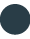 Aker Solutions ASA45 %55 %43 %57 %Argentum Fondsinvesteringer AS40 %60 %40 %60 %Baneservice AS25 %75 %40 %60 %DNB Bank ASA50 %50 %43 %57 %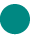 Eksportfinans ASA50 %50 %60 %40 %Equinor ASA40 %60 %43 %57 %Flytoget AS37,5 %62,5 %40 %60 %Investinor AS50 %50 %50 %50 %Kommunalbanken AS56 %44 %57 %43 %Kongsberg Gruppen ASA37,5 %62,5 %40 %60 %Mantena AS25 %75 %40 %60 %Mesta AS37,5 %62,5 %60 %40 %Nammo AS37,5 %62,5 %33 %67 %Norsk Hydro ASA36 %64 %43 %57 %Nysnø Klimainvesteringer AS40 %60 %40 %60 %Posten Norge AS67 %33 %60 %40 %Statkraft SF44 %56 %50 %50 %Telenor ASA50 %50 %57 %43 %Vygruppen AS37,5 %62,5 %38 %63 %Yara International ASA50 %50 %50 %50 %Gjennomsnitt for selskaper i kategori 142 %58 %46 %54 %33 %Selskaper i kategori 2Andøya Space AS33 %67 %43 %57 %Avinor AS50 %50 %60 %40 %Bane NOR SF55 %45 %57 %43 %Bjørnøen AS40 %60 %40 %60 %Carte Blanche AS57 %43 %50 %50 %AS Den Nationale Scene29 %71 %40 %60 %Den Norske Opera & Ballett AS50 %50 %50 %50 %Electronic Chart Centre AS50 %50 %50 %50 %Enova SF37,5 %62,5 %40 %60 %Entur AS37,5 %62,5 %40 %60 %Filmparken AS33 %67 %33 %67 %Fiskeri- og havbruksnæringens forskningsfinansiering AS43 %57 %43 %57 %Gassco AS37,5 %62,5 %40 %60 %Gassnova SF33 %67 %40 %60 %Graminor AS57 %43 %50 %50 %Helse Midt-Norge RHF 50 %50 %43 %57 %Helse Nord RHF 60 %40 %57 %43 %Helse Sør-Øst RHF 40 %60 %43 %57 %Helse Vest RHF 60 %40 %57 %43 %Innovasjon Norge 45 %55 %44 %56 %Kimen Såvarelaboratoriet AS33 %67 %20 %80 %Kings Bay AS40 %60 %40 %60 %Nationaltheatret AS56 %44 %50 %50 %Nofima AS62,5 %37,5 %60 %40 %Nordisk Institutt for Odontologiske Materialer AS60 %40 %60 %40 %Norfund 56 %44 %57 %43 %Norges sjømatråd AS50 %50 %57 %43 %Norid AS33 %67 %33 %67 %Norsk helsenett SF56 %44 %50 %50 %Norsk rikskringkasting AS37,5 %62,5 %40 %60 %Norsk Tipping AS 40 %60 %43 %57 %Norske tog AS50 %50 %50 %50 %Nye Veier AS43 %57 %40 %60 %Petoro AS57 %43 %60 %40 %Rogaland Teater AS50 %50 %25 %75 %Simula Research Laboratory AS56 %44 %57 %43 %Siva - Selskapet for Industrivekst SF43 %57 %40 %60 %Space Norway AS33 %67 %40 %60 %Statnett SF44 %56 %50 %50 %Statskog SF43 %57 %40 %60 %Store Norske Spitsbergen Kulkompani AS43 %57 %60 %40 %Talent Norge AS57 %43 %57 %43 %Trøndelag Teater AS57 %43 %60 %40 %Universitetssenteret på Svalbard AS45 %55 %57 %43 %AS Vinmonopolet 44 %56 %50 %50 %Gjennomsnitt for selskaper i kategori 246 %54 %47 %53 %44 %Ikke kategoriserte selskaperFolketrygdfondet56 %44 %57 %43 %Gjennomsnitt alle selskaper45 %55 %47 %53 %42 % kvinnerKvinneMannKonsernledelsen/ 
ledergruppenKonsernledelsen/ 
ledergruppenLedere på nivået  
under konsernledelsen/ ledergruppenLedere på nivået  
under konsernledelsen/ ledergruppenSelskapet totaltSelskapet totaltAdm.dir*KvinnerMennKvinnerMennKvinnerMennSelskaper i kategori 1Akastor ASA0 %100 %17 %83 %26 %74 %Aker Solutions ASA33 %67 %22 %78 %21 %79 %Argentum Fondsinvesteringer AS0 %100 %--32 %68 %Baneservice AS43 %57 %6 %94 %8 %92 %DNB Bank ASA50 %50 %39 %61 %46 %54 %Eksportfinans ASA33 %67 %--25 %75 %Equinor ASA36 %64 %51 %49 %31 %69 %Flytoget AS44 %56 %47 %53 %40 %60 %Investinor AS29 %71 %--35 %65 %Kommunalbanken AS50 %50 %13 %87 %43 %57 %Kongsberg Gruppen ASA25 %75 %28 %72 %21 %79 %Mantena AS43 %57 %25 %75 %8 %92 %Mesta AS50 %50 %36 %64 %13 %87 %Nammo AS18 %82 %15 %85 %27 %73 %Norsk Hydro ASA40 %60 %19 %81 %22 %78 %Nysnø Klimainvesteringer AS67 %33 %--47 %53 %Posten Norge AS40 %60 %41 %59 %32 %68 %Statkraft SF50 %50 %33 %67 %31 %69 %Telenor ASA50 %50 %33 %67 %38 %62 %Vygruppen AS56 %44 %39 %61 %18 %82 %Yara International ASA56 %44 %29 %71 %26 %74 %Gjennomsnitt for selskaper i kategori 139 %61 %29 %71 %28 %72 %38 %Selskaper i kategori 2Andøya Space AS25 %75 %33 %67 %46 %54 %Avinor AS22 %78 %34 %66 %22 %78 %Bane NOR SF33 %67 %41 %59 %34 %66 %Bjørnøen AS------Carte Blanche AS71 %29 %--53 %47 %AS Den Nationale Scene33 %67 %33 %67 %53 %47 %Den Norske Opera & Ballett AS43 %57 %56 %44 %55 %45 %Electronic Chart Centre AS50 %50 %--33 %67 %Enova SF33 %67 %36 %64 %46 %54 %Entur AS50 %50 %52 %48 %49 %51 %Filmparken AS0 %100 %--66 %34 %Fiskeri- og havbruksnæringens forskningsfinansiering AS33 %67 %--48 %52 %Gassco AS43 %57 %32 %68 %27 %73 %Gassnova SF75 %25 %--42 %58 %Graminor AS50 %50 %34 %66 %44 %56 %Helse Midt-Norge RHF 50 %50 %80 %20 %63 %37 %Helse Nord RHF 56 %44 %53 %47 %70 %30 %Helse Sør-Øst RHF44 %56 %50 %50 %73 %27 %Helse Vest RHF 43 %57 %40 %60 %77 %23 %Innovasjon Norge 50 %50 %58 %42 %55 %45 %Kimen Såvarelaboratoriet AS60 %40 %--90 %10 %Kings Bay AS60 %40 %--44 %56 %Nationaltheatret AS67 %33 %55 %45 %55 %45 %Nofima AS44 %56 %69 %31 %60 %40 %Nordisk Institutt for Odontologiske Materialer AS66 %34 %--61 %39 %Norfund 43 %57 %27 %73 %48 %52 %Norges sjømatråd AS29 %71 %--49 %51 %Norid AS75 %25 %--43 %57 %Norsk helsenett SF42 %58 %41 %59 %38 %62 %Norsk rikskringkasting AS30 %70 %55 %45 %46 %54 %Norsk Tipping AS 17 %83 %35 %65 %39 %61 %Norske tog AS40 %60 %0 %100 %35 %65 %Nye Veier AS13 %87 %18 %82 %31 %69 %Petoro AS50 %50 %40 %60 %34 %66 %Rogaland Teater AS33 %67 %67 %33 %61 %39 %Simula Research Laboratory AS53 %47 %38 %62 %33 %67 %Siva - Selskapet for Industrivekst SF50 %50 %40 %60 %47 %53 %Space Norway AS33 %67 %0 %100 %13 %87 %Statnett SF63 %37 %46 %54 %27 %73 %Statskog SF29 %71 %--36 %64 %Store Norske Spitsbergen Kulkompani AS30 %70 %0 %100 %21 %79 %Talent Norge AS60 %40 %--45 %55 %Trøndelag Teater AS57 %43 %58 %42 %50 %50 %Universitetssenteret på Svalbard AS33 %67 %--43 %57 %AS Vinmonopolet 29 %71 %57 %43 %65 %35 %Gjennomsnitt for selskaper i kategori 243 %57 %41 %59 %47 %53 %31 %Ikke kategoriserte selskaperFolketrygdfondet44 %56 %--42 %58 %Gjennomsnitt alle selskaper42 %58 %37 %63 %41 %59 %33 % kvinnerKvinneMannEtternavnFornavnBostedsfylke SelskapAbelerMarianneTroms og FinnmarkAndøya Space AS,  
Norske tog ASAbidShahzadOsloNorsk rikskringkasting ASAdriaensenMajaVikenSiva - Selskapet for Industrivekst ÁgústsdóttirHelgaUtlandNordisk institutt for Odontologiske materialer ASAkselsenJillAgderBaneservice ASAllernElinOsloNSD - Norsk senter for forskningsdata ASAlmlidEspenInnlandetVygruppen ASAmundsenGro Jofrid TrovågRogalandRygge 1 ASAndenæsArvid VestlandInnovasjon Norge AndersenToveOsloEquinor ASAAnderslandJulieVestlandNationaltheatret ASAraujoLuis A. G.OsloAkastor ASAArntsenIngeliseVestlandStatkraft SFAsmyhrHans Frode KiellandVikenGraminor ASAueroMerjaUtlandNordisk institutt for Odontologiske materialer ASAuneDina ElverumTrøndelagStore Norske Spitsbergen Kulkompani ASVygruppen ASAvenEyvindRogalandKommunalbanken ASBakerKathryn M.OsloAkastor ASABakstadGroOsloDNB Bank ASABarkvollPålOsloNordisk institutt for Odontologiske materialer ASBemerSteinOsloFlytoget ASBergBjørnOsloEksportfinans ASABergeGunnarRogalandHelse Vest RHFBergeKjerstiVestlandAS Den Nationale SceneBergerTrond VikenYara International ASABerggreenEllen VestlandNordisk institutt for Odontologiske materialer ASBerglundPatrik OlstadOsloPosten Norge ASBergrabbGro NordlandDen Norske Opera & Ballett ASBerreLasse AlstadTrøndelagHelse Midt-Norge RHFBjerkeRuneOsloNorsk Hydro ASABjerknesRobertVestlandUniversitetssenteret på Svalbard AS (UNIS)BjordalBrianRogalandPetoro ASBjornstadNinaInnlandetTelenor ASABjørneboeSuzanneVikenCarte Blanche ASBjørnovToneOsloFilmparken ASBjørnsenAnders OsloAS Den Nationale SceneBjaarstadCathrineOsloNammo ASBlanchKristineAgderNordisk institutt for Odontologiske materialer ASBlixtMaiana Näslund UtlandNordisk institutt for Odontologiske materialer ASBorgeSolfridVestlandHelse Vest RHFBovimGunnarTrøndelagInnovasjon Norge BrandtzægSvein RichardOsloDNB Bank ASABreenThomasInnlandetInnovasjon NorgeNorsk Tipping ASBrobackEdmund JohannesTroms og FinnmarkFiskeri- og havbruksnæringens forskningsfinansiering ASBrobergKariInnlandetMantena ASBruun-HanssenHaakonVikenEquinor ASACinAysegül UtlandNorsk Tipping ASDahlstrømAudhildNordlandTalent Norge ASDaleJon GeorgMøre og RomsdalFlytoget ASDalenDag MortenVikenNye Veier ASDrinkwaterAnne UtlandEquinor ASADrivenesBritt KathrineVestlandFiskeri- og havbruksnæringens forskningsfinansiering ASDugstadNils ArnljotVikenFilmparken ASDæhliRagnar VikenGraminor ASDåvøyLailaVestlandCarte Blanche ASEatonFrancesRogalandFolketrygdfondetEidesvikTorilVestlandEksportfinans ASAEinarssonPetraUtlandNorsk Hydro ASAEiraOle Johan JonssonTroms og FinnmarkStatskog SFEmblemsvågMarianne SynnesMøre og RomsdalNofima ASEriksenØyvindOsloAker Solutions ASAErtsaasJan MortenTrøndelagNorske tog ASErtzeidOttarOsloArgentum Fondsinvesteringer ASEspenPål WienOsloEntur ASFagerholtArneTrøndelagDen Norske Opera & BallettFalkgårdKristineOsloInnovasjon NorgeFarstad Thomas Henning OsloNofima ASFeldToveUtlandYara International ASAFiksdahlLivOsloPosten Norge ASFjeldJosteinInnlandetGraminor ASKimen Såvarelaboratoriet ASFjeldstadTrude Johanne HaugenOsloPetoro ASFlikkaHeidi NagAgderAndøya Space ASForsmoSiriTrøndelagHelse Midt-Norge RHFFosenArneVikenEnova SFFredriksenVeslemøy TvedtVestlandNorsk rikskringkasting ASFrisakNinaVikenUniversitetssenteret på Svalbard AS (UNIS)GalboJulieUtlandDNB Bank ASAGiskeEli M.VikenBane NOR SFNye Veier ASGjedremSvein IngvarVikenHelse Sør-Øst RHFGjessingSverre KristianVestlandEntur ASGjestelandEgilVikenStatnett SFGrandeArildOsloNorsk rikskringkasting ASGriegElisabethOsloTalent Norge ASGrønvoldNina TangnæsVikenHelse Sør-Øst RHFHaahjemLouiseMøre og RomsdalEksportfinans ASAHagaÅslaugVikenNorfundHaldMortenTroms og FinnmarkUniversitetssenteret på Svalbard AS (UNIS)HallerakerSveinVestlandCarte Blanche ASHamreAnne KarinVestlandHelse Vest RHFHatlenSiriVikenEksportkreditt Norge ASHauganJan ArveOsloAker Solutions ASAHaugeMargretheVestlandMesta ASHaugenBaard OsloBane NOR SFHavnelidÅsneVikenNorsk rikskringkasting AS AS VinmonopoletHeenÅsmundVestlandInvestinor ASHeggernesPinarVestlandSimula Research Laboratory ASHegrestadTrondVikenAndøya Space ASHeierAnn-KariAgderSpace Norway ASHelgesenVidarUtlandNorfundHellandTord RogalandMantena ASHellerudCatharinaOsloMesta ASHellesjøCato OsloBane NOR SFHelnoSverreOsloAS VinmonopoletHendenOlin J.VestlandHelse Vest RHFHenriksenBirgitteVikenKimen Såvarelaboratoriet ASHenriksenMortenAgderInvestinor ASKongsberg Gruppen ASAHerlofsenRebekka GlasserOsloEquinor ASAHillandJannickeVestlandNysnø Klimainvesteringer ASYara International ASAHolbergJarleTrøndelagHelse Midt-Norge RHFHolmToreVikenEnova SFHolmenMarianneOsloGassnova SFHolmenTorTrøndelagNorid ASHolstKent-HelgeTroms og FinnmarkNye Veier ASHolstadArnhildTrøndelagHelse Midt-Norge RHFHolstadBritaRogalandGassco ASHovdenakTorilMøre og RomsdalKommunalbanken ASHusebekkAnneTroms og FinnmarkHelse Nord RHFHvervenMereteVikenKongsberg Gruppen ASAHøgsethHarald B.TrøndelagBjørnøen ASKings Bay ASHårklauStian VestlandMantena ASHaalandTord AntonRogalandHelse Vest RHFIngebrigtsenArneMøre og RomsdalInnovasjon NorgeIngebrigtsenKjell NordlandFiskeri- og havbruksnæringens forskningsfinansiering ASIngerøGyrid SkallebergOsloFlytoget ASInstanesTorVestlandBjørnøen ASKings Bay ASIshaqBushra OsloHelse Sør-Øst RHFJarlsbyNicolaiAgderElectronic Chart Centre ASJensenLeif HaraldRogalandEntur ASJensen Per ArneRogalandNysnø Klimainvesteringer ASJenssenSvenn ArneNordlandHelse Nord RHFJohannessenStein Ove S. VikenUniversitetssenteret på Svalbard AS (UNIS)JohansenDanielTrøndelagTrøndelag Teater ASJohnsenMarianneVikenNorges sjømatråd ASJohnsenThereseOsloNorsk helsenett SFJohnsonIda EspolinOsloKommunalbanken ASJoosAstrid SimonsenUtlandTelenor ASAJustadAnnette MalmOsloNorske tog AS Store Norske Spitsbergen Kulkompani ASJørgensenKariTroms og FinnmarkHelse Nord RHFJåmaEllinor MaritaTrøndelagTrøndelag Teater ASJaakonsaloVille UtlandNammo ASKalvigSiri RogalandUniversitetssenteret på Svalbard AS (UNIS)Kartum MarianneTrøndelagMantena ASKaspersenJon HaraldTrøndelagNordisk institutt for Odontologiske materialer ASKilaasLiselottFolketrygdfondetKildahlJørgenUtlandTelenor ASAKinserdalFinnVestlandPosten Norge ASKlingenbergEllen TveitTrøndelagStatskog SFKnookPieter CornelisUtlandTelenor ASAKollerKristineVikenGraminor ASKorkuncMariaOsloSimula Research Laboratory ASKorssjøenJan Erik VikenRygge 1 ASKragsethKristin FejerskovRogalandNorsk Hydro ASAKristiansenEirik G.VestlandEnova SFKristiansenKjell Olav VikenGassnova SFKristiansenMerete Nygaard Troms og FinnmarkInnovasjon Norge KristoffersenSteinarMøre og RomsdalHelse Midt-Norge RHFKrogtoftTord Karstein RønningOsloCarte Blanche ASKrügerHanneVikenNorid ASKukielskiPeterUtlandNorsk Hydro ASAKaarbøeOddvar MartinVestlandHelse Vest RHFLandstadAgnesVikenHelse Vest RHFLangeggenEllen OsloBjørnøen ASKings Bay ASLangelandHenrik HelliesenOsloNationaltheatret ASLangøyLeif ArneMøre og RomsdalAker Solutions ASALarsenKåre OskarVikenKimen Såvarelaboratoriet ASLarsenRenateTroms og FinnmarkBane NOR SFHelse Nord RHFLaskerud Tine Anette GrytnesVestlandNofima ASLeinanRoarTrøndelagTrøndelag Teater ASLewisJonathan UtlandEquinor ASALieRoy-EddyVestlandAS Den Nationale SceneLillestølBenteOsloStore Norske Spitsbergen Kulkompani ASLopezPablo BarreraRogalandDen Norske Opera & Ballett ASLundeEinarAgderHelse Sør-Øst RHFNorid ASLundeKjartan AlexanderRogalandRogaland Teater ASLundeMorten HagaVikenSpace Norway ASLundinMikaelUtlandStatkraft SFLundqvistMatsUtlandSimula Research Laboratory ASLydersenAsta BusingyeOsloNationaltheatret ASLøhaugenSolveig AgderAS VinmonopoletLøvlundSiriTroms og FinnmarkSpace Norway ASLøyningIngvaldRogalandFlytoget ASMagnusBirgerVikenNorsk rikskringkasting ASMarchandGiseleOsloNationaltheatret ASMejdellDag OsloNorsk Hydro ASAMelbøOlaf TrygveInnlandetBane NOR SFMellbyePeter OsloStatkraft SFMidseimAnne-LeneOsloGassco ASMidtgaardRuneOsloKommunalbanken ASMidttveitAnne HildeVestlandNorges sjømatråd ASMisundKristin VikenInnovasjon Norge MjøenOdd IngeTrøndelagHelse Midt-Norge RHFMoeOlavVikenStatskog SFMoengenTrond VikenGassnova SFMohnKlausRogalandNysnø Klimainvesteringer ASMonsethPer OlavTrøndelagNorsk Tipping ASMorthenElisabethVikenGraminor ASMrimbaVincentVestlandNationaltheatret ASMunkebySvein OlavTrøndelagSpace Norway ASMyhreIngvildOsloSimula Research Laboratory ASMæstadInge TakleRogalandRogaland Teater ASMørsethTor OlavOsloFilmparken ASNaas-BibowHildegunnOsloBane NOR SFNakstadNils KristianTrøndelagStatnett SFNetelandDagfinnVestlandBaneservice ASNewPhilip GrahamUtlandNorsk Hydro ASANielsenPetterOsloSimula Research Laboratory ASNikolaisenHarald V. VikenBaneservice ASNye Veier ASHelse Sør-Øst RHFNilsenBirgerVikenStore Norske Spitsbergen Kulkompani ASNilssenHerlofRogalandNorsk helsenett SFNilssonPer-HaraldRogalandCarte Blanche ASNordvikHilde BrunvandAgderSimula Research Laboratory ASNoreKristineVikenInnovasjon NorgeNorheimHildegunnVikenGraminor ASNyheimJohnVikenMesta ASNæssBjørn ErikOsloArgentum Fondsinvesteringer ASOalandØyvindVestlandFiskeri- og havbruksnæringens forskningsfinansiering ASOlafssonKjartanVestlandNorsk helsenett SFOlaisenAino Kristin LindalNordlandNorges sjømatråd ASOlofssonGunnarUtlandStatskog SFOlsenDag RuneTroms og FinnmarkAS Den Nationale SceneOlsenHenrikTroms og FinnmarkHelse Nord RHFOlsenJens Petter UtlandDNB Bank ASAOlsenPeder KristianInnlandetHelse Sør-Øst RHFOlsenRoarTrøndelagNorsk helsenett SFOpedalEspenVestlandNorske tog ASOrdingKnut S.VikenElectronic Chart Centre ASOrglandKarin BingOsloEntur ASPanengstuenAnne MaritVikenMesta ASPedersenAnnNordlandBaneservice ASPedersenKim Poul ThorupOsloRygge 1 ASPedersenLars Jacob TynesVestlandAS VinmonopoletPranAdele Bugge NormanOsloBane NOR SFArgentum Fondsinvesteringer ASPrytzIda TexmoTroms og FinnmarkKommunalbanken ASRafaelsenRune GjertinTroms og FinnmarkHelse Nord RHFRandaAudhild AndersenOsloEntur ASRautalinkoEsaUtlandNammo ASReinhardsenJon ErikOsloEquinor ASATelenor ASAReistadEliVikenStatskog SFReiteFrankMøre og RomsdalAkastor ASAReitenEivindOsloKongsberg Gruppen ASARemlovTomOsloTalent Norge ASRepstadJon AtleVikenKimen Såvarelaboratoriet ASReuschChristianOsloStatnett SFRibeMarianne ØdegaardOsloFlytoget ASRimmereidTore OlafOsloSpace Norway ASEksportfinans ASARimstadLindaVestfold og TelemarkEksportfinans ASARingdalAmund DrønenVikenNorges sjømatråd ASRipaElisabettaUtlandTelenor ASARolandKjellOsloSiva - Selskapet for Industrivekst RondeelEli StokkeVikenNorsk helsenett SFRothJarleVikenNorfundRoverudRolf G.RogalandAvinor ASRuglandBritRogalandKommunalbanken ASNorfundRuudMortenOsloGassnova SFRuyterFinn BjørnOsloEquinor ASARyvardenÅseOsloTrøndelag Teater ASRøkkeKjell IngeVikenAker Solutions ASARørvikTineVestfold og TelemarkSiva - Selskapet for IndustrivekstRøynesdalIngridOsloTalent Norge ASSalbuvikWidarVikenBjørnøen ASKings Bay ASSalteMaritRogalandStatkraft SFSalvanesKjell Gunnar VestlandNSD - Norsk senter for forskningsdata ASSandalHugo VikenPetoro ASSandsmarkMariaMøre og RomsdalStatnett SFSchankeØyvind G.RogalandArgentum Fondsinvesteringer ASSchjervenDagOsloNammo ASSchjølbergIngridTrøndelagUniversitetssenteret på Svalbard AS (UNIS)SchlaferSebastianUtlandNordisk institutt for Odontologiske materialer ASSchrøderLone FønssUtlandAkastor ASAAker Solutions ASASelmer-OlsenEirikViken Nofima ASSelvaagOlav H.VikenNationaltheatret ASSemlitschJaan IvarVikenDNB Bank ASASemmingsenSemmingTroms og FinnmarkVygruppen ASSilsethLinda BernanderVikenAvinor ASNorsk Tipping ASSingsaasHildeOsloStatnett SFSjursenEgil HermanVestlandNysnø Klimainvesteringer ASSjøblomTove StuhrVestfold og TelemarkNorfundSjøsethArnfinnVikenKimen Såvarelaboratoriet ASSjåtilPål ErikOsloStatkraft SFSkanckeMartinOsloNorfundSkardPer Øivind OsloNorsk Tipping ASSkatteboeRolfVikenAndøya Space ASSkjelkvåleBrita Lisa OsloUniversitetssenteret på Svalbard AS (UNIS)SkjærpeTor Rasmus RogalandGassco ASSkjærstadMariInnlandetNye Veier ASSkoftelandKristinRogalandPetoro ASGassnova SFSkogsethJan S.RogalandGassco ASNammo ASSlungårdAnne Kathrine TrøndelagInvestinor ASSolbergRonnyVikenMantena ASSormunenSirpa-Helena UtlandNammo ASSteen jr.PetterRogalandKommunalbanken ASStensenTrineVikenAS VinmonopoletStenslandEvaTroms og FinnmarkNSD - Norsk senter for forskningsdata ASStetteLivMøre og RomsdalHelse Midt-Norge RHFStieglerTinaOsloPosten Norge ASStokkeGeir Inge VikenVygruppen ASStoknes Svein OskarOsloAkastor ASAStorelvmoEdel NordlandNofima ASStrandOla HenrikTrøndelagAvinor ASStrandSolveig Møre og RomsdalNorges sjømatråd ASStrømInger LiseNordlandAvinor AS Helse Nord RHFStrøm-ErichsenAnne-Grete VestlandCarte Blanche ASKongsberg Gruppen ASAStøleElisabeth MaråkMøre og RomsdalFolketrygdfondetStøreHege OsloElectronic Chart Centre ASSundTina SteinsvikTrøndelagElectronic Chart Centre ASSundeRasmusOsloAndøya Space ASSundlandSirenVestlandTalent Norge ASSvarvaOlaugOsloDNB Bank ASAInvestinor ASNorfundSveenElin TveitVestlandFiskeri- og havbruksnæringens forskningsfinansiering ASSvendsenBerit OsloVygruppen ASSætherøIngridTrøndelagTrøndelag Teater ASSørbyMorten KarlsenUtlandMesta ASSøreideIngolfVikenSimula Research Laboratory ASSørlie Per A.VikenKongsberg Gruppen ASATanumAnne CarineOsloAvinor ASDen Norske Opera & Ballett ASPosten Norge ASTeiglandWencheVestlandEnova SFStatnett SFTeigumSiriOsloFolketrygdfondetTennesbøHelgeAgderNordisk institutt for Odontologiske materialer ASThorburnKarin S.VestlandArgentum Fondsinvesteringer ASThorsen Rolf OsloDen Norske Opera & Ballett ASThorsnesOle RonnyOsloBaneservice ASThuestadJohnUtlandYara International ASATomasgardAsgeirTrøndelagGassco ASTorgnesPaul BirgerNordlandFiskeri- og havbruknæringens forskningsfinansiering ASTrovikKatrine VestlandAS Den Nationale SceneTrovikTørresOsloFolketrygdfondetTuvsteinTrond TrøndelagNorges sjømatråd ASTverfjeldElin BangTroms og FinnmarkBjørnøen ASKings Bay ASTørstadElisabethOsloAker Solutions ASAUlriksenArveNordlandSiva - Selskapet for IndustrivekstUndeliJohnny InnlandetStore Norske Spitsbergen Kulkompani ASVestreKnut HelgeMøre og RomsdalNorges sjømatråd ASVinjeKristinOsloHelse Sør-Øst RHFWahlKimOsloDNB Bank ASAWalderhaugMortenOsloRogaland Teater ASWeldeghebrielLucas H.VikenTalent Norge ASWestbyDagInnlandetNorsk Tipping ASWestbyEinarOsloFolketrygdfondetWestbyStineVikenAndøya Space ASWestbyeLinda VøllestadVestlandNorsk Tipping ASWidveyThorhildOsloStatkraft SFWielandKristin WeidemannOsloNorsk helsenett SFWiinholtMarianneUtlandNorsk Hydro ASAWikTina StrømdahlTrøndelagNordisk institutt for Odontologiske materialer ASWillandSarahVikenDen Norske Opera & Ballett ASWintherØyvindVikenAS VinmonopoletWærstedGunnOsloPetoro ASTelenor ASAØdegårdMariannVikenNysnø Klimainvesteringer ASØstbyHeineAgderInnovasjon NorgeSiva - Selskapet for IndustrivekstØstbøBjørnVestlandFolketrygdfondetØstensjøInger RogalandRogaland Teater ASAagaard-SvendsenBirgit UtlandAker Solutions ASAAambøJarleVikenTalent Norge ASAasAnne Jorun OsloInvestinor ASAasEvenOsloAndøya Space ASAaseLinda LitlekalsøyVestlandEnova SFAasenPetterVestfold og TelemarkNSD - Norsk senter for forskningsdata ASAasnæsHansVestfold og TelemarkInvestinor ASAasnæsJanne-Grethe StrandOsloFiskeri- og havbruksnæringens forskningsfinansiering AS